ПРАВИТЕЛЬСТВО ТУЛЬСКОЙ ОБЛАСТИПОСТАНОВЛЕНИЕот 20 июня 2019 г. N 224ОБ УТВЕРЖДЕНИИ КРАТКОСРОЧНОГО ПЛАНА РЕАЛИЗАЦИИ РЕГИОНАЛЬНОЙПРОГРАММЫ КАПИТАЛЬНОГО РЕМОНТА ОБЩЕГО ИМУЩЕСТВАВ МНОГОКВАРТИРНЫХ ДОМАХ НА ТЕРРИТОРИИТУЛЬСКОЙ ОБЛАСТИ НА 2020 - 2022 ГОДЫВ соответствии с частью 7 статьи 168 Жилищного кодекса Российской Федерации, Постановлением правительства Тульской области от 30.12.2013 N 840 "Об утверждении региональной программы капитального ремонта общего имущества в многоквартирных домах", на основании статьи 46 Устава (Основного Закона) Тульской области правительство Тульской области постановляет:(в ред. Постановления Правительства Тульской области от 23.06.2022 N 408)1. Утвердить краткосрочный план реализации региональной программы капитального ремонта общего имущества в многоквартирных домах на территории Тульской области на 2020 - 2022 годы (приложение N 1).(п. 1 в ред. Постановления правительства Тульской области от 06.02.2020 N 44)2. Утвердить краткосрочный план реализации региональной программы капитального ремонта лифтового оборудования в многоквартирных домах на территории Тульской области на 2020 год (приложение N 2).(п. 2 введен Постановлением правительства Тульской области от 06.02.2020 N 44)3. Утвердить краткосрочный план реализации региональной программы капитального ремонта лифтового оборудования в многоквартирных домах на территории Тульской области на 2021 год (приложение N 3).(п. 3 введен Постановлением правительства Тульской области от 05.02.2021 N 42)4. Утвердить краткосрочный план реализации региональной программы капитального ремонта лифтового оборудования в многоквартирных домах на территории Тульской области на 2022 год (приложение N 4).(п. 4 введен Постановлением правительства Тульской области от 30.09.2021 N 644)5. Исключен. - Постановление Правительства Тульской области от 30.12.2022 N 887.5. Постановление вступает в силу со дня официального опубликования.Первый заместитель ГубернатораТульской области - председательправительства Тульской областиВ.В.ШЕРИНПриложение N 1к Постановлению правительстваТульской областиот 20.06.2019 N 224КРАТКОСРОЧНЫЙ ПЛАНРЕАЛИЗАЦИИ РЕГИОНАЛЬНОЙ ПРОГРАММЫ КАПИТАЛЬНОГО РЕМОНТАОБЩЕГО ИМУЩЕСТВА В МНОГОКВАРТИРНЫХ ДОМАХ НА ТЕРРИТОРИИТУЛЬСКОЙ ОБЛАСТИ НА 2020 - 2022 ГОДЫПриложение N 2к Постановлению правительстваТульской областиот 20.06.2019 N 224КРАТКОСРОЧНЫЙ ПЛАНРЕАЛИЗАЦИИ РЕГИОНАЛЬНОЙ ПРОГРАММЫ КАПИТАЛЬНОГО РЕМОНТАЛИФТОВОГО ОБОРУДОВАНИЯ В МНОГОКВАРТИРНЫХ ДОМАХ НА ТЕРРИТОРИИТУЛЬСКОЙ ОБЛАСТИ НА 2020 ГОДПриложение N 3к Постановлению правительстваТульской областиот 20.06.2019 N 224КРАТКОСРОЧНЫЙ ПЛАНРЕАЛИЗАЦИИ РЕГИОНАЛЬНОЙ ПРОГРАММЫ КАПИТАЛЬНОГО РЕМОНТАЛИФТОВОГО ОБОРУДОВАНИЯ В МНОГОКВАРТИРНЫХ ДОМАХНА ТЕРРИТОРИИ ТУЛЬСКОЙ ОБЛАСТИ НА 2021 ГОДПриложение N 4к Постановлению правительстваТульской областиот 20.06.2019 N 224КРАТКОСРОЧНЫЙ ПЛАНРЕАЛИЗАЦИИ РЕГИОНАЛЬНОЙ ПРОГРАММЫ КАПИТАЛЬНОГО РЕМОНТАЛИФТОВОГО ОБОРУДОВАНИЯ В МНОГОКВАРТИРНЫХ ДОМАХНА ТЕРРИТОРИИ ТУЛЬСКОЙ ОБЛАСТИ НА 2022 ГОДПриложение N 5к Постановлению правительстваТульской областиот 20.06.2019 N 224КРАТКОСРОЧНЫЙ ПЛАНРЕАЛИЗАЦИИ РЕГИОНАЛЬНОЙ ПРОГРАММЫ КАПИТАЛЬНОГО РЕМОНТАОБЩЕГО ИМУЩЕСТВА В МНОГОКВАРТИРНЫХ ДОМАХ, ЯВЛЯЮЩИХСЯОБЪЕКТАМИ КУЛЬТУРНОГО НАСЛЕДИЯ, НА ТЕРРИТОРИИ ТУЛЬСКОЙОБЛАСТИ НА 2022 ГОДИсключен. - Постановление Правительства Тульской области от 30.12.2022 N 887.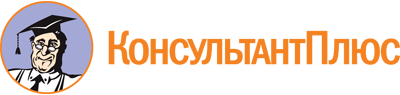 Постановление правительства Тульской области от 20.06.2019 N 224
(ред. от 30.12.2022)
"Об утверждении краткосрочного плана реализации региональной программы капитального ремонта общего имущества в многоквартирных домах на территории Тульской области на 2020 - 2022 годы"
(вместе с "Краткосрочным планом реализации региональной программы капитального ремонта лифтового оборудования в многоквартирных домах на территории Тульской области на 2020 год", "Краткосрочным планом реализации региональной программы капитального ремонта лифтового оборудования в многоквартирных домах на территории Тульской области на 2021 год", "Краткосрочным планом реализации региональной программы капитального ремонта лифтового оборудования в многоквартирных домах на территории Тульской области на 2022 год")Документ предоставлен КонсультантПлюс

www.consultant.ru

Дата сохранения: 13.01.2023
 Список изменяющих документов(в ред. Постановлений правительства Тульской областиот 26.12.2019 N 665, от 06.02.2020 N 44, от 27.04.2020 N 192,от 01.06.2020 N 274, от 31.07.2020 N 449, от 30.09.2020 N 606,от 23.10.2020 N 646, от 15.12.2020 N 770, от 05.02.2021 N 42,от 12.02.2021 N 53, от 11.03.2021 N 98, от 19.04.2021 N 193,от 20.04.2021 N 196, от 23.04.2021 N 215, от 22.06.2021 N 358,от 20.07.2021 N 421, от 09.09.2021 N 558, от 30.09.2021 N 644,от 21.10.2021 N 695, от 29.10.2021 N 723, от 07.12.2021 N 809,от 30.12.2021 N 914, от 04.02.2022 N 58, от 14.03.2022 N 138,от 06.04.2022 N 231, от 31.05.2022 N 362, от 23.06.2022 N 408,от 15.07.2022 N 448, от 24.08.2022 N 547, от 24.08.2022 N 548,от 08.09.2022 N 577, от 18.10.2022 N 644, от 16.11.2022 N 721,от 15.12.2022 N 816, от 30.12.2022 N 887)Список изменяющих документов(в ред. Постановлений правительства Тульской областиот 26.12.2019 N 665, от 06.02.2020 N 44, от 01.06.2020 N 274,от 31.07.2020 N 449, от 30.09.2020 N 606, от 23.10.2020 N 646,от 15.12.2020 N 770, от 05.02.2021 N 42, от 19.04.2021 N 193,от 22.06.2021 N 358, от 20.07.2021 N 421, от 09.09.2021 N 558,от 30.09.2021 N 644, от 21.10.2021 N 695, от 29.10.2021 N 723,от 07.12.2021 N 809, от 30.12.2021 N 914, от 04.02.2022 N 58,от 14.03.2022 N 138, от 06.04.2022 N 231, от 31.05.2022 N 362,от 23.06.2022 N 408, от 15.07.2022 N 448, от 24.08.2022 N 547,от 24.08.2022 N 548, от 08.09.2022 N 577, от 18.10.2022 N 644,от 16.11.2022 N 721, от 15.12.2022 N 816, от 30.12.2022 N 887)Адрес многоквартирного домаАдрес многоквартирного домаОбщая площадь МКДНаименование конструктивных элементов, инженерных систем, подлежащих капитальному ремонтуСпособ формирования фонда капитального ремонтаИсточники финансирования капитального ремонта112345202020202020202020202020Муниципальное образование город АлексинМуниципальное образование город АлексинМуниципальное образование город АлексинМуниципальное образование город АлексинМуниципальное образование город АлексинМуниципальное образование город Алексин1.г. Алексин, проезд Строителей 1-й, д. 1/8691,50Крыша, внутридомовая система электроснабжения. Проведение строительного контроля в процессе капитального ремонта объектов капитального строительства в соответствии с законодательством о градостроительной деятельностиНа счете регионального оператораФонд капитального ремонта2.г. Алексин, проезд Строителей 1-й, д. 3674,63Крыша, внутридомовая система электроснабжения. Проведение строительного контроля в процессе капитального ремонта объектов капитального строительства в соответствии с законодательством о градостроительной деятельностиНа счете регионального оператораФонд капитального ремонта3.г. Алексин, проезд Строителей 1-й, д. 5647,81Крыша, внутридомовая система электроснабжения. Проведение строительного контроля в процессе капитального ремонта объектов капитального строительства в соответствии с законодательством о градостроительной деятельностиНа счете регионального оператораФонд капитального ремонта4.г. Алексин, проезд Строителей 1-й, д. 5-а684,10Крыша, внутридомовая система электроснабжения. Проведение строительного контроля в процессе капитального ремонта объектов капитального строительства в соответствии с законодательством о градостроительной деятельностиНа счете регионального оператораФонд капитального ремонта5.г. Алексин, проезд Строителей 1-й, д. 6670,33Фасад. Проведение строительного контроля в процессе капитального ремонта объектов капитального строительства в соответствии с законодательством о градостроительной деятельностиНа счете регионального оператораФонд капитального ремонта6.исключен. - Постановление правительства Тульской области от 23.10.2020 N 646исключен. - Постановление правительства Тульской области от 23.10.2020 N 646исключен. - Постановление правительства Тульской области от 23.10.2020 N 646исключен. - Постановление правительства Тульской области от 23.10.2020 N 646исключен. - Постановление правительства Тульской области от 23.10.2020 N 6466.г. Алексин, проезд Строителей 2-й, д. 2/14652,10Крыша, внутридомовая система электроснабжения. Проведение строительного контроля в процессе капитального ремонта объектов капитального строительства в соответствии с законодательством о градостроительной деятельностиНа счете регионального оператораФонд капитального ремонта7.г. Алексин, проезд Строителей 2-й, д. 4668,70Крыша, внутридомовая система электроснабжения. Проведение строительного контроля в процессе капитального ремонта объектов капитального строительства в соответствии с законодательством о градостроительной деятельностиНа счете регионального оператораФонд капитального ремонта8.г. Алексин, проезд Строителей 2-й, д. 5673,40Крыша, внутридомовая система электроснабжения. Проведение строительного контроля в процессе капитального ремонта объектов капитального строительства в соответствии с законодательством о градостроительной деятельностиНа счете регионального оператораФонд капитального ремонта9.г. Алексин, проезд Строителей 2-й, д. 6683,04Крыша, внутридомовая система электроснабжения. Проведение строительного контроля в процессе капитального ремонта объектов капитального строительства в соответствии с законодательством о градостроительной деятельностиНа счете регионального оператораФонд капитального ремонта10.г. Алексин, проезд Строителей 3-й, д. 6665,12Крыша, внутридомовая система электроснабжения. Проведение строительного контроля в процессе капитального ремонта объектов капитального строительства в соответствии с законодательством о градостроительной деятельностиНа счете регионального оператораФонд капитального ремонта11.г. Алексин, ул. 238 Дивизии, д. 10863,18Крыша, внутридомовая система электроснабжения. Проведение строительного контроля в процессе капитального ремонта объектов капитального строительства в соответствии с законодательством о градостроительной деятельностиНа счете регионального оператораФонд капитального ремонта12.г. Алексин, ул. 238 Дивизии, д. 12947,48Крыша, внутридомовая система электроснабжения. Проведение строительного контроля в процессе капитального ремонта объектов капитального строительства в соответствии с законодательством о градостроительной деятельностиНа счете регионального оператораФонд капитального ремонта13.г. Алексин, ул. 238 Дивизии, д. 31 061,80Крыша, внутридомовая система электроснабжения. Проведение строительного контроля в процессе капитального ремонта объектов капитального строительства в соответствии с законодательством о градостроительной деятельностиНа счете регионального оператораФонд капитального ремонта14.г. Алексин, ул. 238 Дивизии, д. 71 039,98Внутридомовая система электроснабжения. Проведение строительного контроля в процессе капитального ремонта объектов капитального строительства в соответствии с законодательством о градостроительной деятельностиНа счете регионального оператораФонд капитального ремонта(п. 14 в ред. Постановления правительства Тульской области от 15.12.2020 N 770)(п. 14 в ред. Постановления правительства Тульской области от 15.12.2020 N 770)(п. 14 в ред. Постановления правительства Тульской области от 15.12.2020 N 770)(п. 14 в ред. Постановления правительства Тульской области от 15.12.2020 N 770)(п. 14 в ред. Постановления правительства Тульской области от 15.12.2020 N 770)(п. 14 в ред. Постановления правительства Тульской области от 15.12.2020 N 770)15.г. Алексин, ул. 238 Дивизии, д. 8942,10Крыша, внутридомовая система электроснабжения. Проведение строительного контроля в процессе капитального ремонта объектов капитального строительства в соответствии с законодательством о градостроительной деятельностиНа счете регионального оператораФонд капитального ремонта16.г. Алексин, ул. 238 Дивизии, д. 91 051,99Внутридомовая система электроснабжения. Проведение строительного контроля в процессе капитального ремонта объектов капитального строительства в соответствии с законодательством о градостроительной деятельностиНа счете регионального оператораФонд капитального ремонта(п. 16 в ред. Постановления правительства Тульской области от 15.12.2020 N 770)(п. 16 в ред. Постановления правительства Тульской области от 15.12.2020 N 770)(п. 16 в ред. Постановления правительства Тульской области от 15.12.2020 N 770)(п. 16 в ред. Постановления правительства Тульской области от 15.12.2020 N 770)(п. 16 в ред. Постановления правительства Тульской области от 15.12.2020 N 770)(п. 16 в ред. Постановления правительства Тульской области от 15.12.2020 N 770)17.г. Алексин, ул. Арматурная, д. 1805,80Крыша, внутридомовая система электроснабжения. Проведение строительного контроля в процессе капитального ремонта объектов капитального строительства в соответствии с законодательством о градостроительной деятельностиНа счете регионального оператораФонд капитального ремонта18.г. Алексин, ул. Арматурная, д. 2787,40Крыша, внутридомовая система электроснабжения. Проведение строительного контроля в процессе капитального ремонта объектов капитального строительства в соответствии с законодательством о градостроительной деятельностиНа счете регионального оператораФонд капитального ремонта19.г. Алексин, ул. Армейская, д. 11468,60Крыша, внутридомовая система электроснабжения. Проведение строительного контроля в процессе капитального ремонта объектов капитального строительства в соответствии с законодательством о градостроительной деятельностиНа счете регионального оператораФонд капитального ремонта20.г. Алексин, ул. Армейская, д. 11-а678,70Крыша, внутридомовая система электроснабжения. Проведение строительного контроля в процессе капитального ремонта объектов капитального строительства в соответствии с законодательством о градостроительной деятельностиНа счете регионального оператораФонд капитального ремонта21.г. Алексин, ул. Армейская, д. 11-б715,90Крыша, фасад, внутридомовая система электроснабжения. Проведение строительного контроля в процессе капитального ремонта объектов капитального строительства в соответствии с законодательством о градостроительной деятельностиНа счете регионального оператораФонд капитального ремонта22.г. Алексин, ул. Армейская, д. 11-в676,50Крыша, внутридомовая система электроснабжения. Проведение строительного контроля в процессе капитального ремонта объектов капитального строительства в соответствии с законодательством о градостроительной деятельностиНа счете регионального оператораФонд капитального ремонта23.г. Алексин, ул. Армейская, д. 13459,10Крыша, внутридомовая система электроснабжения. Проведение строительного контроля в процессе капитального ремонта объектов капитального строительства в соответствии с законодательством о градостроительной деятельностиНа счете регионального оператораФонд капитального ремонта24.г. Алексин, ул. Армейская, д. 15422,89Крыша, внутридомовая система электроснабжения. Проведение строительного контроля в процессе капитального ремонта объектов капитального строительства в соответствии с законодательством о градостроительной деятельностиНа счете регионального оператораФонд капитального ремонта25.г. Алексин, ул. Армейская, д. 15-а331,37Крыша, внутридомовая система электроснабжения. Проведение строительного контроля в процессе капитального ремонта объектов капитального строительства в соответствии с законодательством о градостроительной деятельностиНа счете регионального оператораФонд капитального ремонта26.г. Алексин, ул. Армейская, д. 15-б326,72Крыша, внутридомовая система электроснабжения. Проведение строительного контроля в процессе капитального ремонта объектов капитального строительства в соответствии с законодательством о градостроительной деятельностиНа счете регионального оператораФонд капитального ремонта27.г. Алексин, ул. Армейская, д. 15-в298,14Крыша, внутридомовая система электроснабжения. Проведение строительного контроля в процессе капитального ремонта объектов капитального строительства в соответствии с законодательством о градостроительной деятельностиНа счете регионального оператораФонд капитального ремонта28.г. Алексин, ул. Армейская, д. 15-г322,71Крыша, внутридомовая система электроснабжения. Проведение строительного контроля в процессе капитального ремонта объектов капитального строительства в соответствии с законодательством о градостроительной деятельностиНа счете регионального оператораФонд капитального ремонта29.г. Алексин, ул. Армейская, д. 17423,20Крыша, внутридомовая система электроснабжения. Проведение строительного контроля в процессе капитального ремонта объектов капитального строительства в соответствии с законодательством о градостроительной деятельностиНа счете регионального оператораФонд капитального ремонта30.г. Алексин, ул. Армейская, д. 9503,10Крыша, внутридомовая система электроснабжения. Проведение строительного контроля в процессе капитального ремонта объектов капитального строительства в соответствии с законодательством о градостроительной деятельностиНа счете регионального оператораФонд капитального ремонта31.г. Алексин, ул. Белинского, д. 10677,37Крыша, внутридомовая система электроснабжения. Проведение строительного контроля в процессе капитального ремонта объектов капитального строительства в соответствии с законодательством о градостроительной деятельностиНа счете регионального оператораФонд капитального ремонта32.г. Алексин, ул. Белинского, д. 8708,78Крыша, внутридомовая система электроснабжения. Проведение строительного контроля в процессе капитального ремонта объектов капитального строительства в соответствии с законодательством о градостроительной деятельностиНа счете регионального оператораФонд капитального ремонта33.г. Алексин, ул. Героев Алексинцев, д. 33 659,41Крыша, внутридомовая система электроснабжения. Проведение строительного контроля в процессе капитального ремонта объектов капитального строительства в соответствии с законодательством о градостроительной деятельностиНа счете регионального оператораФонд капитального ремонта34.г. Алексин, ул. Ленина, д. 19/151 989,54Крыша, внутридомовая система электроснабжения. Проведение строительного контроля в процессе капитального ремонта объектов капитального строительства в соответствии с законодательством о градостроительной деятельностиНа счете регионального оператораФонд капитального ремонта35.г. Алексин, ул. Макаренко, д. 3733,5Внутридомовая система электроснабжения. Проведение строительного контроля в процессе капитального ремонта объектов капитального строительства в соответствии с законодательством о градостроительной деятельностиНа счете регионального оператораФонд капитального ремонта(пункт в ред. Постановления правительства Тульской области от 23.10.2020 N 646)(пункт в ред. Постановления правительства Тульской области от 23.10.2020 N 646)(пункт в ред. Постановления правительства Тульской области от 23.10.2020 N 646)(пункт в ред. Постановления правительства Тульской области от 23.10.2020 N 646)(пункт в ред. Постановления правительства Тульской области от 23.10.2020 N 646)(пункт в ред. Постановления правительства Тульской области от 23.10.2020 N 646)36.г. Алексин, ул. Молодежная, д. 10673,17Крыша, внутридомовая система электроснабжения. Проведение строительного контроля в процессе капитального ремонта объектов капитального строительства в соответствии с законодательством о градостроительной деятельностиНа счете регионального оператораФонд капитального ремонта37.г. Алексин, ул. Молодежная, д. 10-А670,63Крыша, внутридомовая система электроснабжения. Проведение строительного контроля в процессе капитального ремонта объектов капитального строительства в соответствии с законодательством о градостроительной деятельностиНа счете регионального оператораФонд капитального ремонта(пункт в ред. Постановления правительства Тульской области от 26.12.2019 N 665)(пункт в ред. Постановления правительства Тульской области от 26.12.2019 N 665)(пункт в ред. Постановления правительства Тульской области от 26.12.2019 N 665)(пункт в ред. Постановления правительства Тульской области от 26.12.2019 N 665)(пункт в ред. Постановления правительства Тульской области от 26.12.2019 N 665)(пункт в ред. Постановления правительства Тульской области от 26.12.2019 N 665)38.г. Алексин, ул. Молодежная, д. 12672,80Крыша, внутридомовая система электроснабжения. Проведение строительного контроля в процессе капитального ремонта объектов капитального строительства в соответствии с законодательством о градостроительной деятельностиНа счете регионального оператораФонд капитального ремонта39.г. Алексин, ул. Молодежная, д. 18952,54Крыша, внутридомовая система электроснабжения. Проведение строительного контроля в процессе капитального ремонта объектов капитального строительства в соответствии с законодательством о градостроительной деятельностиНа счете регионального оператораФонд капитального ремонта40.г. Алексин, ул. Набережная, д. 22/23763,20Внутридомовые системы водоснабжения, водоотведения. Проведение строительного контроля в процессе капитального ремонта объектов капитального строительства в соответствии с законодательством о градостроительной деятельностиНа счете регионального оператораФонд капитального ремонта41.г. Алексин, ул. Новогородищенская, д. 13515,77Крыша, внутридомовая система электроснабжения. Проведение строительного контроля в процессе капитального ремонта объектов капитального строительства в соответствии с законодательством о градостроительной деятельностиНа счете регионального оператораФонд капитального ремонта42.г. Алексин, ул. Новогородищенская, д. 14516,20Крыша, внутридомовая система электроснабжения. Проведение строительного контроля в процессе капитального ремонта объектов капитального строительства в соответствии с законодательством о градостроительной деятельностиНа счете регионального оператораФонд капитального ремонта43.г. Алексин, ул. Октябрьская, д. 3706,70Крыша, внутридомовая система электроснабжения. Проведение строительного контроля в процессе капитального ремонта объектов капитального строительства в соответствии с законодательством о градостроительной деятельностиНа счете регионального оператораФонд капитального ремонта44.г. Алексин, ул. Октябрьская, д. 5699,5Крыша. Проведение строительного контроля в процессе капитального ремонта объектов капитального строительства в соответствии с законодательством о градостроительной деятельностиНа счете регионального оператораФонд капитального ремонта(пункт в ред. Постановления правительства Тульской области от 31.07.2020 N 449)(пункт в ред. Постановления правительства Тульской области от 31.07.2020 N 449)(пункт в ред. Постановления правительства Тульской области от 31.07.2020 N 449)(пункт в ред. Постановления правительства Тульской области от 31.07.2020 N 449)(пункт в ред. Постановления правительства Тульской области от 31.07.2020 N 449)(пункт в ред. Постановления правительства Тульской области от 31.07.2020 N 449)45.г. Алексин, ул. Пионерская, д. 41483Внутридомовая система электроснабжения. Проведение строительного контроля в процессе капитального ремонта объектов капитального строительства в соответствии с законодательством о градостроительной деятельностиНа счете регионального оператораФонд капитального ремонта(пункт в ред. Постановления правительства Тульской области от 31.07.2020 N 449)(пункт в ред. Постановления правительства Тульской области от 31.07.2020 N 449)(пункт в ред. Постановления правительства Тульской области от 31.07.2020 N 449)(пункт в ред. Постановления правительства Тульской области от 31.07.2020 N 449)(пункт в ред. Постановления правительства Тульской области от 31.07.2020 N 449)(пункт в ред. Постановления правительства Тульской области от 31.07.2020 N 449)46.г. Алексин, ул. Пионерская, д. 43472,07Внутридомовая система электроснабжения. Проведение строительного контроля в процессе капитального ремонта объектов капитального строительства в соответствии с законодательством о градостроительной деятельностиНа счете регионального оператораФонд капитального ремонта(пункт в ред. Постановления правительства Тульской области от 31.07.2020 N 449)(пункт в ред. Постановления правительства Тульской области от 31.07.2020 N 449)(пункт в ред. Постановления правительства Тульской области от 31.07.2020 N 449)(пункт в ред. Постановления правительства Тульской области от 31.07.2020 N 449)(пункт в ред. Постановления правительства Тульской области от 31.07.2020 N 449)(пункт в ред. Постановления правительства Тульской области от 31.07.2020 N 449)47.г. Алексин, ул. Пионерская, д. 45452Внутридомовая система электроснабжения. Проведение строительного контроля в процессе капитального ремонта объектов капитального строительства в соответствии с законодательством о градостроительной деятельностиНа счете регионального оператораФонд капитального ремонта(пункт в ред. Постановления правительства Тульской области от 31.07.2020 N 449)(пункт в ред. Постановления правительства Тульской области от 31.07.2020 N 449)(пункт в ред. Постановления правительства Тульской области от 31.07.2020 N 449)(пункт в ред. Постановления правительства Тульской области от 31.07.2020 N 449)(пункт в ред. Постановления правительства Тульской области от 31.07.2020 N 449)(пункт в ред. Постановления правительства Тульской области от 31.07.2020 N 449)48.г. Алексин, ул. Советская, д. 14 925,10Крыша, внутридомовая система электроснабжения. Проведение строительного контроля в процессе капитального ремонта объектов капитального строительства в соответствии с законодательством о градостроительной деятельностиНа счете регионального оператораФонд капитального ремонта49.г. Алексин, ул. Центральная, д. 31 935,02Крыша, внутридомовая система электроснабжения. Проведение строительного контроля в процессе капитального ремонта объектов капитального строительства в соответствии с законодательством о градостроительной деятельностиНа счете регионального оператораФонд капитального ремонта50.г. Алексин, ул. Центральная, д. 3-а583,00Крыша, внутридомовая система электроснабжения. Проведение строительного контроля в процессе капитального ремонта объектов капитального строительства в соответствии с законодательством о градостроительной деятельностиНа счете регионального оператораФонд капитального ремонта51.г. Алексин, ул. Центральная, д. 8/11917,79Крыша, внутридомовая система электроснабжения. Проведение строительного контроля в процессе капитального ремонта объектов капитального строительства в соответствии с законодательством о градостроительной деятельностиНа счете регионального оператораФонд капитального ремонта52.исключен. - Постановление правительства Тульской области от 20.07.2021 N 421исключен. - Постановление правительства Тульской области от 20.07.2021 N 421исключен. - Постановление правительства Тульской области от 20.07.2021 N 421исключен. - Постановление правительства Тульской области от 20.07.2021 N 421исключен. - Постановление правительства Тульской области от 20.07.2021 N 42152.г. Алексин, ул. Горная, д. 81 055,13Внутридомовая система электроснабжения. Проведение строительного контроля в процессе капитального ремонта объектов капитального строительства в соответствии с законодательством о градостроительной деятельностиНа счете регионального оператораФонд капитального ремонта(пункт в ред. Постановления правительства Тульской области от 23.10.2020 N 646)(пункт в ред. Постановления правительства Тульской области от 23.10.2020 N 646)(пункт в ред. Постановления правительства Тульской области от 23.10.2020 N 646)(пункт в ред. Постановления правительства Тульской области от 23.10.2020 N 646)(пункт в ред. Постановления правительства Тульской области от 23.10.2020 N 646)(пункт в ред. Постановления правительства Тульской области от 23.10.2020 N 646)53.г. Алексин, ул. Горького, д. 1/11 108,13Внутридомовые системы водоснабжения, водоотведения, теплоснабжения. Проведение строительного контроля в процессе капитального ремонта объектов капитального строительства в соответствии с законодательством о градостроительной деятельностиНа счете регионального оператораФонд капитального ремонта54.г. Алексин, ул. Урицкого, д. 9707,15Внутридомовые системы водоснабжения, теплоснабжения. Проведение строительного контроля в процессе капитального ремонта объектов капитального строительства в соответствии с законодательством о градостроительной деятельностиНа счете регионального оператораФонд капитального ремонта(пункт в ред. Постановления правительства Тульской области от 15.12.2020 N 770)(пункт в ред. Постановления правительства Тульской области от 15.12.2020 N 770)(пункт в ред. Постановления правительства Тульской области от 15.12.2020 N 770)(пункт в ред. Постановления правительства Тульской области от 15.12.2020 N 770)(пункт в ред. Постановления правительства Тульской области от 15.12.2020 N 770)(пункт в ред. Постановления правительства Тульской области от 15.12.2020 N 770)57.исключен. - Постановление правительства Тульской области от 31.07.2020 N 449исключен. - Постановление правительства Тульской области от 31.07.2020 N 449исключен. - Постановление правительства Тульской области от 31.07.2020 N 449исключен. - Постановление правительства Тульской области от 31.07.2020 N 449исключен. - Постановление правительства Тульской области от 31.07.2020 N 44955.г. Алексин, ул. Заводская, д. 1/3447,40Внутридомовые системы водоснабжения, водоотведения, теплоснабжения. Проведение строительного контроля в процессе капитального ремонта объектов капитального строительства в соответствии с законодательством о градостроительной деятельностиНа счете регионального оператораФонд капитального ремонта56.г. Алексин, ул. Первомайская, д. 224 200,50КрышаНа специальном счетеСредства собственников(пункт введен Постановлением правительства Тульской области от 05.02.2021 N 42)(пункт введен Постановлением правительства Тульской области от 05.02.2021 N 42)(пункт введен Постановлением правительства Тульской области от 05.02.2021 N 42)(пункт введен Постановлением правительства Тульской области от 05.02.2021 N 42)(пункт введен Постановлением правительства Тульской области от 05.02.2021 N 42)(пункт введен Постановлением правительства Тульской области от 05.02.2021 N 42)57.г. Алексин, ул. Революции, д. 34 545,00ФасадНа специальном счетеСредства собственников(пункт введен Постановлением правительства Тульской области от 05.02.2021 N 42)(пункт введен Постановлением правительства Тульской области от 05.02.2021 N 42)(пункт введен Постановлением правительства Тульской области от 05.02.2021 N 42)(пункт введен Постановлением правительства Тульской области от 05.02.2021 N 42)(пункт введен Постановлением правительства Тульской области от 05.02.2021 N 42)(пункт введен Постановлением правительства Тульской области от 05.02.2021 N 42)58.Подготовка проектной (сметной) документации на капитальный ремонт многоквартирных домов, собственники помещений в которых формируют фонд капитального ремонта на счете регионального оператора, выполнение капитального ремонта в которых запланировано в 2020 - 2021 гг.Подготовка проектной (сметной) документации на капитальный ремонт многоквартирных домов, собственники помещений в которых формируют фонд капитального ремонта на счете регионального оператора, выполнение капитального ремонта в которых запланировано в 2020 - 2021 гг.Подготовка проектной (сметной) документации на капитальный ремонт многоквартирных домов, собственники помещений в которых формируют фонд капитального ремонта на счете регионального оператора, выполнение капитального ремонта в которых запланировано в 2020 - 2021 гг.Подготовка проектной (сметной) документации на капитальный ремонт многоквартирных домов, собственники помещений в которых формируют фонд капитального ремонта на счете регионального оператора, выполнение капитального ремонта в которых запланировано в 2020 - 2021 гг.Фонд капитального ремонта(пункт в ред. Постановления правительства Тульской области от 05.02.2021 N 42)(пункт в ред. Постановления правительства Тульской области от 05.02.2021 N 42)(пункт в ред. Постановления правительства Тульской области от 05.02.2021 N 42)(пункт в ред. Постановления правительства Тульской области от 05.02.2021 N 42)(пункт в ред. Постановления правительства Тульской области от 05.02.2021 N 42)(пункт в ред. Постановления правительства Тульской области от 05.02.2021 N 42)55 607,79(в ред. Постановления правительства Тульской области от 20.07.2021 N 421)(в ред. Постановления правительства Тульской области от 20.07.2021 N 421)(в ред. Постановления правительства Тульской области от 20.07.2021 N 421)(в ред. Постановления правительства Тульской области от 20.07.2021 N 421)(в ред. Постановления правительства Тульской области от 20.07.2021 N 421)(в ред. Постановления правительства Тульской области от 20.07.2021 N 421)Муниципальное образование Арсеньевский районМуниципальное образование Арсеньевский районМуниципальное образование Арсеньевский районМуниципальное образование Арсеньевский районМуниципальное образование Арсеньевский районМуниципальное образование Арсеньевский район1.пос. Центральный, ул. Рабочая, д. 5657,40Фасад, внутридомовая система электроснабжения. Проведение строительного контроля в процессе капитального ремонта объектов капитального строительства в соответствии с законодательством о градостроительной деятельностиНа счете регионального оператораФонд капитального ремонта2.пос. Центральный, ул. Рабочая, д. 7811,60Крыша, внутридомовая система электроснабжения. Проведение строительного контроля в процессе капитального ремонта объектов капитального строительства в соответствии с законодательством о градостроительной деятельностиНа счете регионального оператораФонд капитального ремонта3.Подготовка проектной (сметной) документации на капитальный ремонт многоквартирных домов, собственники помещений в которых формируют фонд капитального ремонта на счете регионального оператора, выполнение капитального ремонта в которых запланировано в 2020 - 2021 гг.Подготовка проектной (сметной) документации на капитальный ремонт многоквартирных домов, собственники помещений в которых формируют фонд капитального ремонта на счете регионального оператора, выполнение капитального ремонта в которых запланировано в 2020 - 2021 гг.Подготовка проектной (сметной) документации на капитальный ремонт многоквартирных домов, собственники помещений в которых формируют фонд капитального ремонта на счете регионального оператора, выполнение капитального ремонта в которых запланировано в 2020 - 2021 гг.Подготовка проектной (сметной) документации на капитальный ремонт многоквартирных домов, собственники помещений в которых формируют фонд капитального ремонта на счете регионального оператора, выполнение капитального ремонта в которых запланировано в 2020 - 2021 гг.Фонд капитального ремонта(п. 3 в ред. Постановления правительства Тульской области от 05.02.2021 N 42)(п. 3 в ред. Постановления правительства Тульской области от 05.02.2021 N 42)(п. 3 в ред. Постановления правительства Тульской области от 05.02.2021 N 42)(п. 3 в ред. Постановления правительства Тульской области от 05.02.2021 N 42)(п. 3 в ред. Постановления правительства Тульской области от 05.02.2021 N 42)(п. 3 в ред. Постановления правительства Тульской области от 05.02.2021 N 42)1 469,00Муниципальное образование Белевский районМуниципальное образование Белевский районМуниципальное образование Белевский районМуниципальное образование Белевский районМуниципальное образование Белевский районМуниципальное образование Белевский район1.г. Белев, ул. Первомайская, д. 1978,40Внутридомовые системы водоснабжения, водоотведения. Установка коллективного (общедомового) прибора учета потребления холодной воды. Проведение строительного контроля в процессе капитального ремонта объектов капитального строительства в соответствии с законодательством о градостроительной деятельностиНа счете регионального оператораФонд капитального ремонта(п. 1 в ред. Постановления правительства Тульской области от 26.12.2019 N 665)(п. 1 в ред. Постановления правительства Тульской области от 26.12.2019 N 665)(п. 1 в ред. Постановления правительства Тульской области от 26.12.2019 N 665)(п. 1 в ред. Постановления правительства Тульской области от 26.12.2019 N 665)(п. 1 в ред. Постановления правительства Тульской области от 26.12.2019 N 665)(п. 1 в ред. Постановления правительства Тульской области от 26.12.2019 N 665)2.г. Белев, ул. Первомайская, д. 3776,20Внутридомовые системы водоотведения, теплоснабжения.Проведение строительного контроля в процессе капитального ремонта объектов капитального строительства в соответствии с законодательством о градостроительной деятельностиНа счете регионального оператораФонд капитального ремонта(п. 2 в ред. Постановления правительства Тульской области от 06.02.2020 N 44)(п. 2 в ред. Постановления правительства Тульской области от 06.02.2020 N 44)(п. 2 в ред. Постановления правительства Тульской области от 06.02.2020 N 44)(п. 2 в ред. Постановления правительства Тульской области от 06.02.2020 N 44)(п. 2 в ред. Постановления правительства Тульской области от 06.02.2020 N 44)(п. 2 в ред. Постановления правительства Тульской области от 06.02.2020 N 44)3.г. Белев, ул. Мира, д. 7706,60Крыша, внутридомовые системы водоснабжения, водоотведения. Проведение строительного контроля в процессе капитального ремонта объектов капитального строительства в соответствии с законодательством о градостроительной деятельностиНа счете регионального оператораФонд капитального ремонта4.г. Белев, ул. Октябрьская, д. 15274,70Крыша, внутридомовые системы водоснабжения, водоотведения. Проведение строительного контроля в процессе капитального ремонта объектов капитального строительства в соответствии с законодательством о градостроительной деятельностиНа счете регионального оператораФонд капитального ремонта5.г. Белев, ул. Октябрьская, д. 8926Крыша, внутридомовые системы водоснабжения, водоотведения. Проведение строительного контроля в процессе капитального ремонта объектов капитального строительства в соответствии с законодательством о градостроительной деятельностиНа счете регионального оператораФонд капитального ремонта(п. 5 в ред. Постановления правительства Тульской области от 23.10.2020 N 646)(п. 5 в ред. Постановления правительства Тульской области от 23.10.2020 N 646)(п. 5 в ред. Постановления правительства Тульской области от 23.10.2020 N 646)(п. 5 в ред. Постановления правительства Тульской области от 23.10.2020 N 646)(п. 5 в ред. Постановления правительства Тульской области от 23.10.2020 N 646)(п. 5 в ред. Постановления правительства Тульской области от 23.10.2020 N 646)6.г. Белев, ул. Карла Маркса, д. 115760,80Крыша, внутридомовые системы водоснабжения, водоотведения, электроснабжения. Проведение строительного контроля в процессе капитального ремонта объектов капитального строительства в соответствии с законодательством о градостроительной деятельностиНа счете регионального оператораФонд капитального ремонта7.п. Богданово, пер. Центральный, д. 3632,40Крыша, внутридомовые системы водоснабжения, водоотведения. Проведение строительного контроля в процессе капитального ремонта объектов капитального строительства в соответствии с законодательством о градостроительной деятельностиНа счете регионального оператораФонд капитального ремонта8.Подготовка проектной (сметной) документации на капитальный ремонт многоквартирных домов, собственники помещений в которых формируют фонд капитального ремонта на счете регионального оператора, выполнение капитального ремонта в которых запланировано в 2020 - 2021 гг.Подготовка проектной (сметной) документации на капитальный ремонт многоквартирных домов, собственники помещений в которых формируют фонд капитального ремонта на счете регионального оператора, выполнение капитального ремонта в которых запланировано в 2020 - 2021 гг.Подготовка проектной (сметной) документации на капитальный ремонт многоквартирных домов, собственники помещений в которых формируют фонд капитального ремонта на счете регионального оператора, выполнение капитального ремонта в которых запланировано в 2020 - 2021 гг.Подготовка проектной (сметной) документации на капитальный ремонт многоквартирных домов, собственники помещений в которых формируют фонд капитального ремонта на счете регионального оператора, выполнение капитального ремонта в которых запланировано в 2020 - 2021 гг.Фонд капитального ремонта(п. 8 в ред. Постановления правительства Тульской области от 05.02.2021 N 42)(п. 8 в ред. Постановления правительства Тульской области от 05.02.2021 N 42)(п. 8 в ред. Постановления правительства Тульской области от 05.02.2021 N 42)(п. 8 в ред. Постановления правительства Тульской области от 05.02.2021 N 42)(п. 8 в ред. Постановления правительства Тульской области от 05.02.2021 N 42)(п. 8 в ред. Постановления правительства Тульской области от 05.02.2021 N 42)5 055,10Муниципальное образование Богородицкий районМуниципальное образование Богородицкий районМуниципальное образование Богородицкий районМуниципальное образование Богородицкий районМуниципальное образование Богородицкий районМуниципальное образование Богородицкий район1.г. Богородицк, ул. Коммунаров, д. 1071 012,80Крыша, фасад, внутридомовая система электроснабжения. Проведение строительного контроля в процессе капитального ремонта объектов капитального строительства в соответствии с законодательством о градостроительной деятельностиНа счете регионального оператораФонд капитального ремонта2.г. Богородицк, ул. Коммунаров, д. 581 021,50Крыша, фасад, внутридомовая система электроснабжения. Проведение строительного контроля в процессе капитального ремонта объектов капитального строительства в соответствии с законодательством о градостроительной деятельностиНа счете регионального оператораФонд капитального ремонта3.г. Богородицк, ул. Коммунаров, д. 591 487,50Крыша, внутридомовая система электроснабжения. Проведение строительного контроля в процессе капитального ремонта объектов капитального строительства в соответствии с законодательством о градостроительной деятельностиНа счете регионального оператораФонд капитального ремонта(п. 3 в ред. Постановления правительства Тульской области от 23.10.2020 N 646)(п. 3 в ред. Постановления правительства Тульской области от 23.10.2020 N 646)(п. 3 в ред. Постановления правительства Тульской области от 23.10.2020 N 646)(п. 3 в ред. Постановления правительства Тульской области от 23.10.2020 N 646)(п. 3 в ред. Постановления правительства Тульской области от 23.10.2020 N 646)(п. 3 в ред. Постановления правительства Тульской области от 23.10.2020 N 646)4.г. Богородицк, ул. Коммунаров, д. 601 008,70Крыша, фасад, внутридомовая система электроснабжения. Проведение строительного контроля в процессе капитального ремонта объектов капитального строительства в соответствии с законодательством о градостроительной деятельностиНа счете регионального оператораФонд капитального ремонта5.г. Богородицк, ул. Коммунаров, д. 64726,40Крыша, фасад, внутридомовая система электроснабжения. Проведение строительного контроля в процессе капитального ремонта объектов капитального строительства в соответствии с законодательством о градостроительной деятельностиНа счете регионального оператораФонд капитального ремонта6.г. Богородицк, ул. Коммунаров, д. 74438,20Крыша, фасад, внутридомовая система электроснабжения. Проведение строительного контроля в процессе капитального ремонта объектов капитального строительства в соответствии с законодательством о градостроительной деятельностиНа счете регионального оператораФонд капитального ремонта7.г. Богородицк, ул. Коммунаров, д. 80337,40Крыша, фасад, внутридомовая система электроснабжения. Проведение строительного контроля в процессе капитального ремонта объектов капитального строительства в соответствии с законодательством о градостроительной деятельностиНа счете регионального оператораФонд капитального ремонта8.г. Богородицк, ул. Коммунаров, д. 93398,60Крыша, фасад, внутридомовая система электроснабжения. Проведение строительного контроля в процессе капитального ремонта объектов капитального строительства в соответствии с законодательством о градостроительной деятельностиНа счете регионального оператораФонд капитального ремонта9.г. Богородицк, ул. Коммунаров, д. 36420,00Фасад. Проведение строительного контроля в процессе капитального ремонта объектов капитального строительства в соответствии с законодательством о градостроительной деятельностиНа счете регионального оператораФонд капитального ремонта10.г. Богородицк, ул. Льва Толстого, д. 4692,30Крыша, фасад, внутридомовая система электроснабжения. Проведение строительного контроля в процессе капитального ремонта объектов капитального строительства в соответствии с законодательством о градостроительной деятельностиНа счете регионального оператораФонд капитального ремонта11.г. Богородицк, ул. Ленина, д. 12878,50Крыша, фасад, внутридомовая система электроснабжения. Проведение строительного контроля в процессе капитального ремонта объектов капитального строительства в соответствии с законодательством о градостроительной деятельностиНа счете регионального оператораФонд капитального ремонта12.пос. Товарковский, ул. Базарная, д. 15-а453,00Фасад, внутридомовая система электроснабжения. Проведение строительного контроля в процессе капитального ремонта объектов капитального строительства в соответствии с законодательством о градостроительной деятельностиНа счете регионального оператораФонд капитального ремонта(п. 12 в ред. Постановления правительства Тульской области от 15.12.2020 N 770)(п. 12 в ред. Постановления правительства Тульской области от 15.12.2020 N 770)(п. 12 в ред. Постановления правительства Тульской области от 15.12.2020 N 770)(п. 12 в ред. Постановления правительства Тульской области от 15.12.2020 N 770)(п. 12 в ред. Постановления правительства Тульской области от 15.12.2020 N 770)(п. 12 в ред. Постановления правительства Тульской области от 15.12.2020 N 770)13.пос. Товарковский, ул. Базарная, д. 15-б288,30Крыша, фасад, внутридомовая система электроснабжения. Проведение строительного контроля в процессе капитального ремонта объектов капитального строительства в соответствии с законодательством о градостроительной деятельностиНа счете регионального оператораФонд капитального ремонта(п. 13 в ред. Постановления правительства Тульской области от 26.12.2019 N 665)(п. 13 в ред. Постановления правительства Тульской области от 26.12.2019 N 665)(п. 13 в ред. Постановления правительства Тульской области от 26.12.2019 N 665)(п. 13 в ред. Постановления правительства Тульской области от 26.12.2019 N 665)(п. 13 в ред. Постановления правительства Тульской области от 26.12.2019 N 665)(п. 13 в ред. Постановления правительства Тульской области от 26.12.2019 N 665)14.пос. Товарковский, ул. Базарная, д. 21-а434,30Крыша, фасад, внутридомовая система электроснабжения. Проведение строительного контроля в процессе капитального ремонта объектов капитального строительства в соответствии с законодательством о градостроительной деятельностиНа счете регионального оператораФонд капитального ремонта(п. 14 в ред. Постановления правительства Тульской области от 26.12.2019 N 665)(п. 14 в ред. Постановления правительства Тульской области от 26.12.2019 N 665)(п. 14 в ред. Постановления правительства Тульской области от 26.12.2019 N 665)(п. 14 в ред. Постановления правительства Тульской области от 26.12.2019 N 665)(п. 14 в ред. Постановления правительства Тульской области от 26.12.2019 N 665)(п. 14 в ред. Постановления правительства Тульской области от 26.12.2019 N 665)15.пос. Товарковский, ул. Базарная, д. 21-б419,90Крыша, фасад, внутридомовая система электроснабжения. Проведение строительного контроля в процессе капитального ремонта объектов капитального строительства в соответствии с законодательством о градостроительной деятельностиНа счете регионального оператораФонд капитального ремонта(п. 15 в ред. Постановления правительства Тульской области от 26.12.2019 N 665)(п. 15 в ред. Постановления правительства Тульской области от 26.12.2019 N 665)(п. 15 в ред. Постановления правительства Тульской области от 26.12.2019 N 665)(п. 15 в ред. Постановления правительства Тульской области от 26.12.2019 N 665)(п. 15 в ред. Постановления правительства Тульской области от 26.12.2019 N 665)(п. 15 в ред. Постановления правительства Тульской области от 26.12.2019 N 665)16.пос. Товарковский, ул. Базарная, д. 22295,70Крыша, фасад, внутридомовая система электроснабжения. Проведение строительного контроля в процессе капитального ремонта объектов капитального строительства в соответствии с законодательством о градостроительной деятельностиНа счете регионального оператораФонд капитального ремонта(п. 16 в ред. Постановления правительства Тульской области от 26.12.2019 N 665)(п. 16 в ред. Постановления правительства Тульской области от 26.12.2019 N 665)(п. 16 в ред. Постановления правительства Тульской области от 26.12.2019 N 665)(п. 16 в ред. Постановления правительства Тульской области от 26.12.2019 N 665)(п. 16 в ред. Постановления правительства Тульской области от 26.12.2019 N 665)(п. 16 в ред. Постановления правительства Тульской области от 26.12.2019 N 665)17.пос. Товарковский, ул. Базарная, д. 22-а277,50Крыша, фасад, внутридомовая система электроснабжения. Проведение строительного контроля в процессе капитального ремонта объектов капитального строительства в соответствии с законодательством о градостроительной деятельностиНа счете регионального оператораФонд капитального ремонта(п. 17 в ред. Постановления правительства Тульской области от 26.12.2019 N 665)(п. 17 в ред. Постановления правительства Тульской области от 26.12.2019 N 665)(п. 17 в ред. Постановления правительства Тульской области от 26.12.2019 N 665)(п. 17 в ред. Постановления правительства Тульской области от 26.12.2019 N 665)(п. 17 в ред. Постановления правительства Тульской области от 26.12.2019 N 665)(п. 17 в ред. Постановления правительства Тульской области от 26.12.2019 N 665)18.пос. Товарковский, ул. Базарная, д. 22-б291,30Крыша, фасад, внутридомовая система электроснабжения. Проведение строительного контроля в процессе капитального ремонта объектов капитального строительства в соответствии с законодательством о градостроительной деятельностиНа счете регионального оператораФонд капитального ремонта(п. 18 в ред. Постановления правительства Тульской области от 26.12.2019 N 665)(п. 18 в ред. Постановления правительства Тульской области от 26.12.2019 N 665)(п. 18 в ред. Постановления правительства Тульской области от 26.12.2019 N 665)(п. 18 в ред. Постановления правительства Тульской области от 26.12.2019 N 665)(п. 18 в ред. Постановления правительства Тульской области от 26.12.2019 N 665)(п. 18 в ред. Постановления правительства Тульской области от 26.12.2019 N 665)19.пос. Товарковский, ул. Базарная, д. 22-в456,20Крыша, фасад, внутридомовая система электроснабжения. Проведение строительного контроля в процессе капитального ремонта объектов капитального строительства в соответствии с законодательством о градостроительной деятельностиНа счете регионального оператораФонд капитального ремонта(п. 19 в ред. Постановления правительства Тульской области от 26.12.2019 N 665)(п. 19 в ред. Постановления правительства Тульской области от 26.12.2019 N 665)(п. 19 в ред. Постановления правительства Тульской области от 26.12.2019 N 665)(п. 19 в ред. Постановления правительства Тульской области от 26.12.2019 N 665)(п. 19 в ред. Постановления правительства Тульской области от 26.12.2019 N 665)(п. 19 в ред. Постановления правительства Тульской области от 26.12.2019 N 665)20.пос. Товарковский, ул. Трудовая, д. 81681,50Крыша, фасад, внутридомовая система электроснабжения. Проведение строительного контроля в процессе капитального ремонта объектов капитального строительства в соответствии с законодательством о градостроительной деятельностиНа счете регионального оператораФонд капитального ремонта(п. 20 в ред. Постановления правительства Тульской области от 26.12.2019 N 665)(п. 20 в ред. Постановления правительства Тульской области от 26.12.2019 N 665)(п. 20 в ред. Постановления правительства Тульской области от 26.12.2019 N 665)(п. 20 в ред. Постановления правительства Тульской области от 26.12.2019 N 665)(п. 20 в ред. Постановления правительства Тульской области от 26.12.2019 N 665)(п. 20 в ред. Постановления правительства Тульской области от 26.12.2019 N 665)21.пос. Товарковский, ул. Трудовая, д. 82684,60Крыша, фасад, внутридомовая система электроснабжения. Проведение строительного контроля в процессе капитального ремонта объектов капитального строительства в соответствии с законодательством о градостроительной деятельностиНа счете регионального оператораФонд капитального ремонта(п. 21 в ред. Постановления правительства Тульской области от 26.12.2019 N 665)(п. 21 в ред. Постановления правительства Тульской области от 26.12.2019 N 665)(п. 21 в ред. Постановления правительства Тульской области от 26.12.2019 N 665)(п. 21 в ред. Постановления правительства Тульской области от 26.12.2019 N 665)(п. 21 в ред. Постановления правительства Тульской области от 26.12.2019 N 665)(п. 21 в ред. Постановления правительства Тульской области от 26.12.2019 N 665)22.пос. Товарковский, ул. Трудовая, д. 83684,40Крыша, фасад, внутридомовая система электроснабжения. Проведение строительного контроля в процессе капитального ремонта объектов капитального строительства в соответствии с законодательством о градостроительной деятельностиНа счете регионального оператораФонд капитального ремонта(п. 22 в ред. Постановления правительства Тульской области от 26.12.2019 N 665)(п. 22 в ред. Постановления правительства Тульской области от 26.12.2019 N 665)(п. 22 в ред. Постановления правительства Тульской области от 26.12.2019 N 665)(п. 22 в ред. Постановления правительства Тульской области от 26.12.2019 N 665)(п. 22 в ред. Постановления правительства Тульской области от 26.12.2019 N 665)(п. 22 в ред. Постановления правительства Тульской области от 26.12.2019 N 665)23.пос. Товарковский, ул. Трудовая, д. 84687,10Крыша, фасад, внутридомовая система электроснабжения. Проведение строительного контроля в процессе капитального ремонта объектов капитального строительства в соответствии с законодательством о градостроительной деятельностиНа счете регионального оператораФонд капитального ремонта(п. 23 в ред. Постановления правительства Тульской области от 26.12.2019 N 665)(п. 23 в ред. Постановления правительства Тульской области от 26.12.2019 N 665)(п. 23 в ред. Постановления правительства Тульской области от 26.12.2019 N 665)(п. 23 в ред. Постановления правительства Тульской области от 26.12.2019 N 665)(п. 23 в ред. Постановления правительства Тульской области от 26.12.2019 N 665)(п. 23 в ред. Постановления правительства Тульской области от 26.12.2019 N 665)24.пос. Товарковский, ул. Трудовая, д. 85680,10Крыша, фасад, внутридомовая система электроснабжения. Проведение строительного контроля в процессе капитального ремонта объектов капитального строительства в соответствии с законодательством о градостроительной деятельностиНа счете регионального оператораФонд капитального ремонта(п. 24 в ред. Постановления правительства Тульской области от 26.12.2019 N 665)(п. 24 в ред. Постановления правительства Тульской области от 26.12.2019 N 665)(п. 24 в ред. Постановления правительства Тульской области от 26.12.2019 N 665)(п. 24 в ред. Постановления правительства Тульской области от 26.12.2019 N 665)(п. 24 в ред. Постановления правительства Тульской области от 26.12.2019 N 665)(п. 24 в ред. Постановления правительства Тульской области от 26.12.2019 N 665)25.пос. Товарковский, ул. Трудовая, д. 86679,20Крыша, фасад, внутридомовая система электроснабжения. Проведение строительного контроля в процессе капитального ремонта объектов капитального строительства в соответствии с законодательством о градостроительной деятельностиНа счете регионального оператораФонд капитального ремонта(п. 25 в ред. Постановления правительства Тульской области от 26.12.2019 N 665)(п. 25 в ред. Постановления правительства Тульской области от 26.12.2019 N 665)(п. 25 в ред. Постановления правительства Тульской области от 26.12.2019 N 665)(п. 25 в ред. Постановления правительства Тульской области от 26.12.2019 N 665)(п. 25 в ред. Постановления правительства Тульской области от 26.12.2019 N 665)(п. 25 в ред. Постановления правительства Тульской области от 26.12.2019 N 665)26 - 27.исключены. - Постановление правительства Тульской области от 31.07.2020 N 449исключены. - Постановление правительства Тульской области от 31.07.2020 N 449исключены. - Постановление правительства Тульской области от 31.07.2020 N 449исключены. - Постановление правительства Тульской области от 31.07.2020 N 449исключены. - Постановление правительства Тульской области от 31.07.2020 N 44926.исключен. - Постановление правительства Тульской области от 23.10.2020 N 646исключен. - Постановление правительства Тульской области от 23.10.2020 N 646исключен. - Постановление правительства Тульской области от 23.10.2020 N 646исключен. - Постановление правительства Тульской области от 23.10.2020 N 646исключен. - Постановление правительства Тульской области от 23.10.2020 N 64626.Подготовка проектной (сметной) документации на капитальный ремонт многоквартирных домов, собственники помещений в которых формируют фонд капитального ремонта на счете регионального оператора, выполнение капитального ремонта в которых запланировано в 2020 - 2021 гг.Подготовка проектной (сметной) документации на капитальный ремонт многоквартирных домов, собственники помещений в которых формируют фонд капитального ремонта на счете регионального оператора, выполнение капитального ремонта в которых запланировано в 2020 - 2021 гг.Подготовка проектной (сметной) документации на капитальный ремонт многоквартирных домов, собственники помещений в которых формируют фонд капитального ремонта на счете регионального оператора, выполнение капитального ремонта в которых запланировано в 2020 - 2021 гг.Подготовка проектной (сметной) документации на капитальный ремонт многоквартирных домов, собственники помещений в которых формируют фонд капитального ремонта на счете регионального оператора, выполнение капитального ремонта в которых запланировано в 2020 - 2021 гг.Фонд капитального ремонта(п. 26 в ред. Постановления правительства Тульской области от 05.02.2021 N 42)(п. 26 в ред. Постановления правительства Тульской области от 05.02.2021 N 42)(п. 26 в ред. Постановления правительства Тульской области от 05.02.2021 N 42)(п. 26 в ред. Постановления правительства Тульской области от 05.02.2021 N 42)(п. 26 в ред. Постановления правительства Тульской области от 05.02.2021 N 42)(п. 26 в ред. Постановления правительства Тульской области от 05.02.2021 N 42)15 435,00(в ред. Постановления правительства Тульской области от 23.10.2020 N 646)(в ред. Постановления правительства Тульской области от 23.10.2020 N 646)(в ред. Постановления правительства Тульской области от 23.10.2020 N 646)(в ред. Постановления правительства Тульской области от 23.10.2020 N 646)(в ред. Постановления правительства Тульской области от 23.10.2020 N 646)(в ред. Постановления правительства Тульской области от 23.10.2020 N 646)Муниципальное образование Веневский районМуниципальное образование Веневский районМуниципальное образование Веневский районМуниципальное образование Веневский районМуниципальное образование Веневский районМуниципальное образование Веневский район1 - 2.исключены. - Постановление правительства Тульской области от 31.07.2020 N 449исключены. - Постановление правительства Тульской области от 31.07.2020 N 449исключены. - Постановление правительства Тульской области от 31.07.2020 N 449исключены. - Постановление правительства Тульской области от 31.07.2020 N 449исключены. - Постановление правительства Тульской области от 31.07.2020 N 4491.г. Венев, ул. Карла Маркса, д. 12651,80Внутридомовые системы водоснабжения, водоотведения, теплоснабжения. Установка коллективных (общедомовых) приборов учета потребления холодной воды, тепловой энергии. Проведение строительного контроля в процессе капитального ремонта объектов капитального строительства в соответствии с законодательством о градостроительной деятельностиНа счете регионального оператораФонд капитального ремонта(пункт в ред. Постановления правительства Тульской области от 26.12.2019 N 665)(пункт в ред. Постановления правительства Тульской области от 26.12.2019 N 665)(пункт в ред. Постановления правительства Тульской области от 26.12.2019 N 665)(пункт в ред. Постановления правительства Тульской области от 26.12.2019 N 665)(пункт в ред. Постановления правительства Тульской области от 26.12.2019 N 665)(пункт в ред. Постановления правительства Тульской области от 26.12.2019 N 665)2.г. Венев, ул. Карла Маркса, д. 12-А649,40Внутридомовые системы водоснабжения, водоотведения, теплоснабжения. Установка коллективных (общедомовых) приборов учета потребления холодной воды, тепловой энергии. Проведение строительного контроля в процессе капитального ремонта объектов капитального строительства в соответствии с законодательством о градостроительной деятельностиНа счете регионального оператораФонд капитального ремонта(пункт в ред. Постановления правительства Тульской области от 26.12.2019 N 665)(пункт в ред. Постановления правительства Тульской области от 26.12.2019 N 665)(пункт в ред. Постановления правительства Тульской области от 26.12.2019 N 665)(пункт в ред. Постановления правительства Тульской области от 26.12.2019 N 665)(пункт в ред. Постановления правительства Тульской области от 26.12.2019 N 665)(пункт в ред. Постановления правительства Тульской области от 26.12.2019 N 665)3.г. Венев, ул. Льва Толстого, д. 19-А631,90Внутридомовые системы водоснабжения, водоотведения, теплоснабжения. Установка коллективных (общедомовых) приборов учета потребления холодной воды, тепловой энергии. Проведение строительного контроля в процессе капитального ремонта объектов капитального строительства в соответствии с законодательством о градостроительной деятельностиНа счете регионального оператораФонд капитального ремонта(пункт в ред. Постановления правительства Тульской области от 26.12.2019 N 665)(пункт в ред. Постановления правительства Тульской области от 26.12.2019 N 665)(пункт в ред. Постановления правительства Тульской области от 26.12.2019 N 665)(пункт в ред. Постановления правительства Тульской области от 26.12.2019 N 665)(пункт в ред. Постановления правительства Тульской области от 26.12.2019 N 665)(пункт в ред. Постановления правительства Тульской области от 26.12.2019 N 665)4.г. Венев, ул. Льва Толстого, д. 24-А622,30Внутридомовые системы водоснабжения, водоотведения, теплоснабжения. Проведение строительного контроля в процессе капитального ремонта объектов капитального строительства в соответствии с законодательством о градостроительной деятельностиНа счете регионального оператораФонд капитального ремонта(пункт в ред. Постановления правительства Тульской области от 26.12.2019 N 665)(пункт в ред. Постановления правительства Тульской области от 26.12.2019 N 665)(пункт в ред. Постановления правительства Тульской области от 26.12.2019 N 665)(пункт в ред. Постановления правительства Тульской области от 26.12.2019 N 665)(пункт в ред. Постановления правительства Тульской области от 26.12.2019 N 665)(пункт в ред. Постановления правительства Тульской области от 26.12.2019 N 665)5.г. Венев, ул. Советская, д. 9-А649,10Внутридомовые системы водоснабжения, водоотведения, теплоснабжения. Установка коллективных (общедомовых) приборов учета потребления холодной воды, тепловой энергии. Проведение строительного контроля в процессе капитального ремонта объектов капитального строительства в соответствии с законодательством о градостроительной деятельностиНа счете регионального оператораФонд капитального ремонта(пункт в ред. Постановления правительства Тульской области от 26.12.2019 N 665)(пункт в ред. Постановления правительства Тульской области от 26.12.2019 N 665)(пункт в ред. Постановления правительства Тульской области от 26.12.2019 N 665)(пункт в ред. Постановления правительства Тульской области от 26.12.2019 N 665)(пункт в ред. Постановления правительства Тульской области от 26.12.2019 N 665)(пункт в ред. Постановления правительства Тульской области от 26.12.2019 N 665)6.п. Грицовский, ул. Школьная, д. 4672,90Внутридомовые системы водоснабжения, водоотведения. Проведение строительного контроля в процессе капитального ремонта объектов капитального строительства в соответствии с законодательством о градостроительной деятельностиНа счете регионального оператораФонд капитального ремонта7.п. Грицовский, ул. Лесная, д. 8435,5Внутридомовая система теплоснабжения. Проведение строительного контроля в процессе капитального ремонта объектов капитального строительства в соответствии с законодательством о градостроительной деятельностиНа счете регионального оператораФонд капитального ремонта(п. 7 в ред. Постановления правительства Тульской области от 23.10.2020 N 646)(п. 7 в ред. Постановления правительства Тульской области от 23.10.2020 N 646)(п. 7 в ред. Постановления правительства Тульской области от 23.10.2020 N 646)(п. 7 в ред. Постановления правительства Тульской области от 23.10.2020 N 646)(п. 7 в ред. Постановления правительства Тульской области от 23.10.2020 N 646)(п. 7 в ред. Постановления правительства Тульской области от 23.10.2020 N 646)8.п. Грицовский, ул. Молодежная, д. 31268,9Внутридомовая система теплоснабжения. Проведение строительного контроля в процессе капитального ремонта объектов капитального строительства в соответствии с законодательством о градостроительной деятельностиНа счете регионального оператораФонд капитального ремонта(п. 8 в ред. Постановления правительства Тульской области от 23.10.2020 N 646)(п. 8 в ред. Постановления правительства Тульской области от 23.10.2020 N 646)(п. 8 в ред. Постановления правительства Тульской области от 23.10.2020 N 646)(п. 8 в ред. Постановления правительства Тульской области от 23.10.2020 N 646)(п. 8 в ред. Постановления правительства Тульской области от 23.10.2020 N 646)(п. 8 в ред. Постановления правительства Тульской области от 23.10.2020 N 646)9.п. Грицовский, ул. Молодежная, д. 33442Внутридомовая система теплоснабжения. Проведение строительного контроля в процессе капитального ремонта объектов капитального строительства в соответствии с законодательством о градостроительной деятельностиНа счете регионального оператораФонд капитального ремонта(п. 9 в ред. Постановления правительства Тульской области от 23.10.2020 N 646)(п. 9 в ред. Постановления правительства Тульской области от 23.10.2020 N 646)(п. 9 в ред. Постановления правительства Тульской области от 23.10.2020 N 646)(п. 9 в ред. Постановления правительства Тульской области от 23.10.2020 N 646)(п. 9 в ред. Постановления правительства Тульской области от 23.10.2020 N 646)(п. 9 в ред. Постановления правительства Тульской области от 23.10.2020 N 646)10 - 11.исключены. - Постановление правительства Тульской области от 23.10.2020 N 646исключены. - Постановление правительства Тульской области от 23.10.2020 N 646исключены. - Постановление правительства Тульской области от 23.10.2020 N 646исключены. - Постановление правительства Тульской области от 23.10.2020 N 646исключены. - Постановление правительства Тульской области от 23.10.2020 N 64610.п. Рассвет, ул. Центральная, д. 11618,30Внутридомовые системы водоснабжения, водоотведения. Проведение строительного контроля в процессе капитального ремонта объектов капитального строительства в соответствии с законодательством о градостроительной деятельностиНа счете регионального оператораФонд капитального ремонта11.п. Грицовский, ул. Больничная, д. 111 418,80Крыша, фасад, внутридомовая система электроснабжения. Проведение строительного контроля в процессе капитального ремонта объектов капитального строительства в соответствии с законодательством о градостроительной деятельностиНа счете регионального оператораФонд капитального ремонта12.п. Грицовский, ул. Степная, д. 29415,10Фасад, внутридомовая система электроснабжения. Проведение строительного контроля в процессе капитального ремонта объектов капитального строительства в соответствии с законодательством о градостроительной деятельностиНа счете регионального оператораФонд капитального ремонта13.п. Грицовский, ул. Степная, д. 30410,00Фасад, внутридомовая система электроснабжения. Проведение строительного контроля в процессе капитального ремонта объектов капитального строительства в соответствии с законодательством о градостроительной деятельностиНа счете регионального оператораФонд капитального ремонта14.п. Оленьковский, ул. Новая, д. 1632,60Крыша, фасад. Проведение строительного контроля в процессе капитального ремонта объектов капитального строительства в соответствии с законодательством о градостроительной деятельностиНа счете регионального оператораФонд капитального ремонта15.п. Оленьковский, ул. Новая, д. 3371,50Крыша, фасад. Проведение строительного контроля в процессе капитального ремонта объектов капитального строительства в соответствии с законодательством о градостроительной деятельностиНа счете регионального оператораФонд капитального ремонта16.п. Оленьковский, ул. Новая, д. 6644,80Фасад, внутридомовая система электроснабжения. Проведение строительного контроля в процессе капитального ремонта объектов капитального строительства в соответствии с законодательством о градостроительной деятельностиНа счете регионального оператораФонд капитального ремонта17.п. Оленьковский, ул. Новая, д. 7800,70Фасад. Проведение строительного контроля в процессе капитального ремонта объектов капитального строительства в соответствии с законодательством о градостроительной деятельностиНа счете регионального оператораФонд капитального ремонта(пункт в ред. Постановления правительства Тульской области от 26.12.2019 N 665)(пункт в ред. Постановления правительства Тульской области от 26.12.2019 N 665)(пункт в ред. Постановления правительства Тульской области от 26.12.2019 N 665)(пункт в ред. Постановления правительства Тульской области от 26.12.2019 N 665)(пункт в ред. Постановления правительства Тульской области от 26.12.2019 N 665)(пункт в ред. Постановления правительства Тульской области от 26.12.2019 N 665)18.п. Оленьковский, ул. Новая, д. 8793,00Фасад, внутридомовая система электроснабжения. Проведение строительного контроля в процессе капитального ремонта объектов капитального строительства в соответствии с законодательством о градостроительной деятельностиНа счете регионального оператораФонд капитального ремонта(пункт в ред. Постановления правительства Тульской области от 26.12.2019 N 665)(пункт в ред. Постановления правительства Тульской области от 26.12.2019 N 665)(пункт в ред. Постановления правительства Тульской области от 26.12.2019 N 665)(пункт в ред. Постановления правительства Тульской области от 26.12.2019 N 665)(пункт в ред. Постановления правительства Тульской области от 26.12.2019 N 665)(пункт в ред. Постановления правительства Тульской области от 26.12.2019 N 665)19.д. Островки, ул. Дружбы, д. 13641,40Крыша, фасад, внутридомовая система электроснабжения. Проведение строительного контроля в процессе капитального ремонта объектов капитального строительства в соответствии с законодательством о градостроительной деятельностиНа счете регионального оператораФонд капитального ремонта20.с. Студенец, ул. Школьная, д. 50409,4Крыша, фасад, внутридомовая система электроснабжения. Проведение строительного контроля в процессе капитального ремонта объектов капитального строительства в соответствии с законодательством о градостроительной деятельностиНа счете регионального оператораФонд капитального ремонта(пункт в ред. Постановления правительства Тульской области от 31.07.2020 N 449)(пункт в ред. Постановления правительства Тульской области от 31.07.2020 N 449)(пункт в ред. Постановления правительства Тульской области от 31.07.2020 N 449)(пункт в ред. Постановления правительства Тульской области от 31.07.2020 N 449)(пункт в ред. Постановления правительства Тульской области от 31.07.2020 N 449)(пункт в ред. Постановления правительства Тульской области от 31.07.2020 N 449)21.с. Хавки, ул. Центральная, д. 9410,60Крыша, фасад, внутридомовая система электроснабжения. Проведение строительного контроля в процессе капитального ремонта объектов капитального строительства в соответствии с законодательством о градостроительной деятельностиНа счете регионального оператораФонд капитального ремонта22.г. Венев, ул. Красная Площадь, д. 30195,2Крыша, фасад. Проведение строительного контроля в процессе капитального ремонта объектов капитального строительства в соответствии с законодательством о градостроительной деятельностиНа счете регионального оператораФонд капитального ремонта(пункт введен Постановлением правительства Тульской области от 26.12.2019 N 665)(пункт введен Постановлением правительства Тульской области от 26.12.2019 N 665)(пункт введен Постановлением правительства Тульской области от 26.12.2019 N 665)(пункт введен Постановлением правительства Тульской области от 26.12.2019 N 665)(пункт введен Постановлением правительства Тульской области от 26.12.2019 N 665)(пункт введен Постановлением правительства Тульской области от 26.12.2019 N 665)23.г. Венев, мкр. Северный, д. 342 773,80Установка коллективного (общедомового) прибора учета потребления тепловой энергииНа специальном счетеСредства собственников(п. 23 введен Постановлением правительства Тульской области от 05.02.2021 N 42)(п. 23 введен Постановлением правительства Тульской области от 05.02.2021 N 42)(п. 23 введен Постановлением правительства Тульской области от 05.02.2021 N 42)(п. 23 введен Постановлением правительства Тульской области от 05.02.2021 N 42)(п. 23 введен Постановлением правительства Тульской области от 05.02.2021 N 42)(п. 23 введен Постановлением правительства Тульской области от 05.02.2021 N 42)24.Подготовка проектной (сметной) документации на капитальный ремонт многоквартирных домов, собственники помещений в которых формируют фонд капитального ремонта на счете регионального оператора, выполнение капитального ремонта в которых запланировано в 2020 - 2021 гг.Подготовка проектной (сметной) документации на капитальный ремонт многоквартирных домов, собственники помещений в которых формируют фонд капитального ремонта на счете регионального оператора, выполнение капитального ремонта в которых запланировано в 2020 - 2021 гг.Подготовка проектной (сметной) документации на капитальный ремонт многоквартирных домов, собственники помещений в которых формируют фонд капитального ремонта на счете регионального оператора, выполнение капитального ремонта в которых запланировано в 2020 - 2021 гг.Подготовка проектной (сметной) документации на капитальный ремонт многоквартирных домов, собственники помещений в которых формируют фонд капитального ремонта на счете регионального оператора, выполнение капитального ремонта в которых запланировано в 2020 - 2021 гг.Фонд капитального ремонта(пункт в ред. Постановления правительства Тульской области от 05.02.2021 N 42)(пункт в ред. Постановления правительства Тульской области от 05.02.2021 N 42)(пункт в ред. Постановления правительства Тульской области от 05.02.2021 N 42)(пункт в ред. Постановления правительства Тульской области от 05.02.2021 N 42)(пункт в ред. Постановления правительства Тульской области от 05.02.2021 N 42)(пункт в ред. Постановления правительства Тульской области от 05.02.2021 N 42)15 559,00(в ред. Постановления правительства Тульской области от 05.02.2021 N 42)(в ред. Постановления правительства Тульской области от 05.02.2021 N 42)(в ред. Постановления правительства Тульской области от 05.02.2021 N 42)(в ред. Постановления правительства Тульской области от 05.02.2021 N 42)(в ред. Постановления правительства Тульской области от 05.02.2021 N 42)(в ред. Постановления правительства Тульской области от 05.02.2021 N 42)Муниципальное образование Воловский районМуниципальное образование Воловский районМуниципальное образование Воловский районМуниципальное образование Воловский районМуниципальное образование Воловский районМуниципальное образование Воловский район1.исключен. - Постановление правительства Тульской области от 31.07.2020 N 449исключен. - Постановление правительства Тульской области от 31.07.2020 N 449исключен. - Постановление правительства Тульской области от 31.07.2020 N 449исключен. - Постановление правительства Тульской области от 31.07.2020 N 449исключен. - Постановление правительства Тульской области от 31.07.2020 N 4491.п. Горный, ул. Зеленая, д. 5782,40Крыша, фасад, внутридомовая система электроснабжения. Проведение строительного контроля в процессе капитального ремонта объектов капитального строительства в соответствии с законодательством о градостроительной деятельностиНа счете регионального оператораФонд капитального ремонта2.п. Горный, ул. Зеленая, д. 9955,80Крыша, внутридомовая система электроснабжения. Проведение строительного контроля в процессе капитального ремонта объектов капитального строительства в соответствии с законодательством о градостроительной деятельностиНа счете регионального оператораФонд капитального ремонта3.п. Садовый, ул. Садовская, д. 25805,9Крыша, фасад, внутридомовая система водоотведения. Проведение строительного контроля в процессе капитального ремонта объектов капитального строительства в соответствии с законодательством о градостроительной деятельностиНа счете регионального оператораФонд капитального ремонта(пункт в ред. Постановления правительства Тульской области от 31.07.2020 N 449)(пункт в ред. Постановления правительства Тульской области от 31.07.2020 N 449)(пункт в ред. Постановления правительства Тульской области от 31.07.2020 N 449)(пункт в ред. Постановления правительства Тульской области от 31.07.2020 N 449)(пункт в ред. Постановления правительства Тульской области от 31.07.2020 N 449)(пункт в ред. Постановления правительства Тульской области от 31.07.2020 N 449)4.с. Никитское, ул. Антонова, д. 9490,80Крыша, фасад, внутридомовые системы водоснабжения, водоотведения, электроснабжения. Установка коллективного (общедомового) прибора учета потребления холодной воды. Проведение строительного контроля в процессе капитального ремонта объектов капитального строительства в соответствии с законодательством о градостроительной деятельностиНа счете регионального оператораФонд капитального ремонта(пункт в ред. Постановления правительства Тульской области от 26.12.2019 N 665)(пункт в ред. Постановления правительства Тульской области от 26.12.2019 N 665)(пункт в ред. Постановления правительства Тульской области от 26.12.2019 N 665)(пункт в ред. Постановления правительства Тульской области от 26.12.2019 N 665)(пункт в ред. Постановления правительства Тульской области от 26.12.2019 N 665)(пункт в ред. Постановления правительства Тульской области от 26.12.2019 N 665)5.Подготовка проектной (сметной) документации на капитальный ремонт многоквартирных домов, собственники помещений в которых формируют фонд капитального ремонта на счете регионального оператора, выполнение капитального ремонта в которых запланировано в 2020 - 2021 гг.Подготовка проектной (сметной) документации на капитальный ремонт многоквартирных домов, собственники помещений в которых формируют фонд капитального ремонта на счете регионального оператора, выполнение капитального ремонта в которых запланировано в 2020 - 2021 гг.Подготовка проектной (сметной) документации на капитальный ремонт многоквартирных домов, собственники помещений в которых формируют фонд капитального ремонта на счете регионального оператора, выполнение капитального ремонта в которых запланировано в 2020 - 2021 гг.Подготовка проектной (сметной) документации на капитальный ремонт многоквартирных домов, собственники помещений в которых формируют фонд капитального ремонта на счете регионального оператора, выполнение капитального ремонта в которых запланировано в 2020 - 2021 гг.Фонд капитального ремонта(п. 5 в ред. Постановления правительства Тульской области от 05.02.2021 N 42)(п. 5 в ред. Постановления правительства Тульской области от 05.02.2021 N 42)(п. 5 в ред. Постановления правительства Тульской области от 05.02.2021 N 42)(п. 5 в ред. Постановления правительства Тульской области от 05.02.2021 N 42)(п. 5 в ред. Постановления правительства Тульской области от 05.02.2021 N 42)(п. 5 в ред. Постановления правительства Тульской области от 05.02.2021 N 42)3 809,40Муниципальное образование город ДонскойМуниципальное образование город ДонскойМуниципальное образование город ДонскойМуниципальное образование город ДонскойМуниципальное образование город ДонскойМуниципальное образование город Донской1.мкр. Комсомольский, ул. Комсомольская, д. 3411,60Крыша, фасад внутридомовая система электроснабжения. Проведение строительного контроля в процессе капитального ремонта объектов капитального строительства в соответствии с законодательством о градостроительной деятельностиНа счете регионального оператораФонд капитального ремонта2.мкр. Новоугольный, ул. Новомосковская, д. 38404,00Крыша, фасад внутридомовая система электроснабжения. Проведение строительного контроля в процессе капитального ремонта объектов капитального строительства в соответствии с законодательством о градостроительной деятельностиНа счете регионального оператораФонд капитального ремонта3.мкр. Подлесный, ул. Чапаева, д. 19586,40Крыша, внутридомовые системы водоснабжения, водоотведения. Проведение строительного контроля в процессе капитального ремонта объектов капитального строительства в соответствии с законодательством о градостроительной деятельностиНа счете регионального оператораФонд капитального ремонта4.мкр. Подлесный, ул. Чапаева, д. 21602,00Крыша. Проведение строительного контроля в процессе капитального ремонта объектов капитального строительства в соответствии с законодательством о градостроительной деятельностиНа счете регионального оператораФонд капитального ремонта(п. 4 в ред. Постановления правительства Тульской области от 15.12.2020 N 770)(п. 4 в ред. Постановления правительства Тульской области от 15.12.2020 N 770)(п. 4 в ред. Постановления правительства Тульской области от 15.12.2020 N 770)(п. 4 в ред. Постановления правительства Тульской области от 15.12.2020 N 770)(п. 4 в ред. Постановления правительства Тульской области от 15.12.2020 N 770)(п. 4 в ред. Постановления правительства Тульской области от 15.12.2020 N 770)5.мкр. Руднев, ул. 10 Армии, д. 7598,10Крыша, фасад внутридомовая система электроснабжения. Проведение строительного контроля в процессе капитального ремонта объектов капитального строительства в соответствии с законодательством о градостроительной деятельностиНа счете регионального оператораФонд капитального ремонта6.мкр. Руднев, ул. 10 Армии, д. 8592,00Крыша, фасад внутридомовая система электроснабжения. Проведение строительного контроля в процессе капитального ремонта объектов капитального строительства в соответствии с законодательством о градостроительной деятельностиНа счете регионального оператораФонд капитального ремонта7.мкр. Руднев, ул. Комсомольская, д. 18627,80Крыша, фасад внутридомовая система электроснабжения. Проведение строительного контроля в процессе капитального ремонта объектов капитального строительства в соответствии с законодательством о градостроительной деятельностиНа счете регионального оператораФонд капитального ремонта8.мкр. Руднев, ул. Комсомольская, д. 4619,50Крыша, фасад внутридомовая система электроснабжения. Проведение строительного контроля в процессе капитального ремонта объектов капитального строительства в соответствии с законодательством о градостроительной деятельностиНа счете регионального оператораФонд капитального ремонта9.мкр. Руднев, ул. Ленина, д. 15627,10Фасад, внутридомовые системы водоснабжения, водоотведения, электроснабжения. Проведение строительного контроля в процессе капитального ремонта объектов капитального строительства в соответствии с законодательством о градостроительной деятельности, теплоснабженияНа счете регионального оператораФонд капитального ремонта(п. 9 в ред. Постановления правительства Тульской области от 26.12.2019 N 665)(п. 9 в ред. Постановления правительства Тульской области от 26.12.2019 N 665)(п. 9 в ред. Постановления правительства Тульской области от 26.12.2019 N 665)(п. 9 в ред. Постановления правительства Тульской области от 26.12.2019 N 665)(п. 9 в ред. Постановления правительства Тульской области от 26.12.2019 N 665)(п. 9 в ред. Постановления правительства Тульской области от 26.12.2019 N 665)10.мкр. Руднев, ул. Ленина, д. 6414Фасад, внутридомовая система водоотведения. Проведение строительного контроля в процессе капитального ремонта объектов капитального строительства в соответствии с законодательством о градостроительной деятельностиНа счете регионального оператораФонд капитального ремонта(п. 10 в ред. Постановления правительства Тульской области от 23.10.2020 N 646)(п. 10 в ред. Постановления правительства Тульской области от 23.10.2020 N 646)(п. 10 в ред. Постановления правительства Тульской области от 23.10.2020 N 646)(п. 10 в ред. Постановления правительства Тульской области от 23.10.2020 N 646)(п. 10 в ред. Постановления правительства Тульской области от 23.10.2020 N 646)(п. 10 в ред. Постановления правительства Тульской области от 23.10.2020 N 646)11.мкр. Руднев, ул. Маяковского, д. 11425,50Фасад, внутридомовые системы водоснабжения, водоотведения. Проведение строительного контроля в процессе капитального ремонта объектов капитального строительства в соответствии с законодательством о градостроительной деятельности, теплоснабженияНа счете регионального оператораФонд капитального ремонта12.мкр. Руднев, ул. Маяковского, д. 12425,5Фасад, внутридомовая система водоотведения. Проведение строительного контроля в процессе капитального ремонта объектов капитального строительства в соответствии с законодательством о градостроительной деятельности, теплоснабженияНа счете регионального оператораФонд капитального ремонта(п. 12 в ред. Постановления правительства Тульской области от 31.07.2020 N 449)(п. 12 в ред. Постановления правительства Тульской области от 31.07.2020 N 449)(п. 12 в ред. Постановления правительства Тульской области от 31.07.2020 N 449)(п. 12 в ред. Постановления правительства Тульской области от 31.07.2020 N 449)(п. 12 в ред. Постановления правительства Тульской области от 31.07.2020 N 449)(п. 12 в ред. Постановления правительства Тульской области от 31.07.2020 N 449)13.мкр. Руднев, ул. Маяковского, д. 14660,10Крыша, фасад внутридомовая система электроснабжения. Проведение строительного контроля в процессе капитального ремонта объектов капитального строительства в соответствии с законодательством о градостроительной деятельностиНа счете регионального оператораФонд капитального ремонта14.мкр. Руднев, ул. Маяковского, д. 6405,50Фасад, внутридомовые системы водоснабжения, водоотведения. Проведение строительного контроля в процессе капитального ремонта объектов капитального строительства в соответствии с законодательством о градостроительной деятельностиНа счете регионального оператораФонд капитального ремонта(п. 14 в ред. Постановления правительства Тульской области от 01.06.2020 N 274)(п. 14 в ред. Постановления правительства Тульской области от 01.06.2020 N 274)(п. 14 в ред. Постановления правительства Тульской области от 01.06.2020 N 274)(п. 14 в ред. Постановления правительства Тульской области от 01.06.2020 N 274)(п. 14 в ред. Постановления правительства Тульской области от 01.06.2020 N 274)(п. 14 в ред. Постановления правительства Тульской области от 01.06.2020 N 274)15.мкр. Руднев, ул. Октябрьская, д. 15646,00Крыша, внутридомовая система электроснабжения. Проведение строительного контроля в процессе капитального ремонта объектов капитального строительства в соответствии с законодательством о градостроительной деятельностиНа счете регионального оператораФонд капитального ремонта16.мкр. Руднев, ул. Октябрьская, д. 6763,4Крыша, внутридомовая система электроснабжения. Проведение строительного контроля в процессе капитального ремонта объектов капитального строительства в соответствии с законодательством о градостроительной деятельностиНа счете регионального оператораФонд капитального ремонта(п. 16 в ред. Постановления правительства Тульской области от 31.07.2020 N 449)(п. 16 в ред. Постановления правительства Тульской области от 31.07.2020 N 449)(п. 16 в ред. Постановления правительства Тульской области от 31.07.2020 N 449)(п. 16 в ред. Постановления правительства Тульской области от 31.07.2020 N 449)(п. 16 в ред. Постановления правительства Тульской области от 31.07.2020 N 449)(п. 16 в ред. Постановления правительства Тульской области от 31.07.2020 N 449)17.мкр. Руднев, ул. Шахтная, д. 1814Фасад, внутридомовые системы водоснабжения, водоотведения. Проведение строительного контроля в процессе капитального ремонта объектов капитального строительства в соответствии с законодательством о градостроительной деятельности, теплоснабженияНа счете регионального оператораФонд капитального ремонта(п. 17 в ред. Постановления правительства Тульской области от 31.07.2020 N 449)(п. 17 в ред. Постановления правительства Тульской области от 31.07.2020 N 449)(п. 17 в ред. Постановления правительства Тульской области от 31.07.2020 N 449)(п. 17 в ред. Постановления правительства Тульской области от 31.07.2020 N 449)(п. 17 в ред. Постановления правительства Тульской области от 31.07.2020 N 449)(п. 17 в ред. Постановления правительства Тульской области от 31.07.2020 N 449)18.мкр. Северо-Задонск, пер. Чехова, д. 2635,6Крыша, внутридомовые системы водоснабжения, водоотведения. Проведение строительного контроля в процессе капитального ремонта объектов капитального строительства в соответствии с законодательством о градостроительной деятельностиНа счете регионального оператораФонд капитального ремонта(п. 18 в ред. Постановления правительства Тульской области от 23.10.2020 N 646)(п. 18 в ред. Постановления правительства Тульской области от 23.10.2020 N 646)(п. 18 в ред. Постановления правительства Тульской области от 23.10.2020 N 646)(п. 18 в ред. Постановления правительства Тульской области от 23.10.2020 N 646)(п. 18 в ред. Постановления правительства Тульской области от 23.10.2020 N 646)(п. 18 в ред. Постановления правительства Тульской области от 23.10.2020 N 646)19.мкр. Северо-Задонск, пер. Чехова, д. 3636,2Крыша, внутридомовые системы водоснабжения, водоотведения. Проведение строительного контроля в процессе капитального ремонта объектов капитального строительства в соответствии с законодательством о градостроительной деятельностиНа счете регионального оператораФонд капитального ремонта(п. 19 в ред. Постановления правительства Тульской области от 31.07.2020 N 449)(п. 19 в ред. Постановления правительства Тульской области от 31.07.2020 N 449)(п. 19 в ред. Постановления правительства Тульской области от 31.07.2020 N 449)(п. 19 в ред. Постановления правительства Тульской области от 31.07.2020 N 449)(п. 19 в ред. Постановления правительства Тульской области от 31.07.2020 N 449)(п. 19 в ред. Постановления правительства Тульской области от 31.07.2020 N 449)20.мкр. Северо-Задонск, пер. Чехова, д. 5632,9Крыша, внутридомовые системы водоснабжения, водоотведения. Проведение строительного контроля в процессе капитального ремонта объектов капитального строительства в соответствии с законодательством о градостроительной деятельностиНа счете регионального оператораФонд капитального ремонта(п. 20 в ред. Постановления правительства Тульской области от 31.07.2020 N 449)(п. 20 в ред. Постановления правительства Тульской области от 31.07.2020 N 449)(п. 20 в ред. Постановления правительства Тульской области от 31.07.2020 N 449)(п. 20 в ред. Постановления правительства Тульской области от 31.07.2020 N 449)(п. 20 в ред. Постановления правительства Тульской области от 31.07.2020 N 449)(п. 20 в ред. Постановления правительства Тульской области от 31.07.2020 N 449)21.мкр. Северо-Задонск, ул. Вахрушева, д. 1449Фасад. Проведение строительного контроля в процессе капитального ремонта объектов капитального строительства в соответствии с законодательством о градостроительной деятельностиНа счете регионального оператораФонд капитального ремонта(п. 21 в ред. Постановления правительства Тульской области от 31.07.2020 N 449)(п. 21 в ред. Постановления правительства Тульской области от 31.07.2020 N 449)(п. 21 в ред. Постановления правительства Тульской области от 31.07.2020 N 449)(п. 21 в ред. Постановления правительства Тульской области от 31.07.2020 N 449)(п. 21 в ред. Постановления правительства Тульской области от 31.07.2020 N 449)(п. 21 в ред. Постановления правительства Тульской области от 31.07.2020 N 449)22.мкр. Северо-Задонск, ул. Вахрушева, д. 35722,60Крыша, внутридомовая система электроснабжения. Проведение строительного контроля в процессе капитального ремонта объектов капитального строительства в соответствии с законодательством о градостроительной деятельностиНа счете регионального оператораФонд капитального ремонта23.мкр. Северо-Задонск, ул. Вахрушева, д. 47617,5Фасад, внутридомовая система теплоснабжения. Проведение строительного контроля в процессе капитального ремонта объектов капитального строительства в соответствии с законодательством о градостроительной деятельностиНа счете регионального оператораФонд капитального ремонта(п. 23 в ред. Постановления правительства Тульской области от 31.07.2020 N 449)(п. 23 в ред. Постановления правительства Тульской области от 31.07.2020 N 449)(п. 23 в ред. Постановления правительства Тульской области от 31.07.2020 N 449)(п. 23 в ред. Постановления правительства Тульской области от 31.07.2020 N 449)(п. 23 в ред. Постановления правительства Тульской области от 31.07.2020 N 449)(п. 23 в ред. Постановления правительства Тульской области от 31.07.2020 N 449)24.мкр. Северо-Задонск, ул. Горького, д. 10646,20Внутридомовая система водоснабжения. Проведение строительного контроля в процессе капитального ремонта объектов капитального строительства в соответствии с законодательством о градостроительной деятельностиНа счете регионального оператораФонд капитального ремонта(п. 24 в ред. Постановления правительства Тульской области от 01.06.2020 N 274)(п. 24 в ред. Постановления правительства Тульской области от 01.06.2020 N 274)(п. 24 в ред. Постановления правительства Тульской области от 01.06.2020 N 274)(п. 24 в ред. Постановления правительства Тульской области от 01.06.2020 N 274)(п. 24 в ред. Постановления правительства Тульской области от 01.06.2020 N 274)(п. 24 в ред. Постановления правительства Тульской области от 01.06.2020 N 274)25.мкр. Северо-Задонск, ул. Горького, д. 26391,8Фасад, внутридомовая система теплоснабжения. Проведение строительного контроля в процессе капитального ремонта объектов капитального строительства в соответствии с законодательством о градостроительной деятельностиНа счете регионального оператораФонд капитального ремонта(п. 25 в ред. Постановления правительства Тульской области от 31.07.2020 N 449)(п. 25 в ред. Постановления правительства Тульской области от 31.07.2020 N 449)(п. 25 в ред. Постановления правительства Тульской области от 31.07.2020 N 449)(п. 25 в ред. Постановления правительства Тульской области от 31.07.2020 N 449)(п. 25 в ред. Постановления правительства Тульской области от 31.07.2020 N 449)(п. 25 в ред. Постановления правительства Тульской области от 31.07.2020 N 449)26.мкр. Северо-Задонск, ул. Горького, д. 7648,70Крыша, внутридомовая система электроснабжения. Проведение строительного контроля в процессе капитального ремонта объектов капитального строительства в соответствии с законодательством о градостроительной деятельностиНа счете регионального оператораФонд капитального ремонта27.мкр. Северо-Задонск, ул. Горького, д. 8646,80Крыша, фасад внутридомовая система электроснабжения. Проведение строительного контроля в процессе капитального ремонта объектов капитального строительства в соответствии с законодательством о градостроительной деятельностиНа счете регионального оператораФонд капитального ремонта28.мкр. Северо-Задонск, ул. Ленина, д. 1-а701,20Крыша, фасад внутридомовая система электроснабжения. Проведение строительного контроля в процессе капитального ремонта объектов капитального строительства в соответствии с законодательством о градостроительной деятельностиНа счете регионального оператораФонд капитального ремонта29.мкр. Северо-Задонск, ул. Ленина, д. 24917,60Крыша, фасад внутридомовая система электроснабжения. Проведение строительного контроля в процессе капитального ремонта объектов капитального строительства в соответствии с законодательством о градостроительной деятельностиНа счете регионального оператораФонд капитального ремонта30.мкр. Центральный, ул. Герцена, д. 60617,6Крыша, внутридомовые системы водоснабжения, водоотведения. Проведение строительного контроля в процессе капитального ремонта объектов капитального строительства в соответствии с законодательством о градостроительной деятельностиНа счете регионального оператораФонд капитального ремонта(п. 30 в ред. Постановления правительства Тульской области от 31.07.2020 N 449)(п. 30 в ред. Постановления правительства Тульской области от 31.07.2020 N 449)(п. 30 в ред. Постановления правительства Тульской области от 31.07.2020 N 449)(п. 30 в ред. Постановления правительства Тульской области от 31.07.2020 N 449)(п. 30 в ред. Постановления правительства Тульской области от 31.07.2020 N 449)(п. 30 в ред. Постановления правительства Тульской области от 31.07.2020 N 449)31.мкр. Центральный, ул. Герцена, д. 64399,9Крыша, внутридомовая система водоснабжения. Проведение строительного контроля в процессе капитального ремонта объектов капитального строительства в соответствии с законодательством о градостроительной деятельностиНа счете регионального оператораФонд капитального ремонта(п. 31 в ред. Постановления правительства Тульской области от 31.07.2020 N 449)(п. 31 в ред. Постановления правительства Тульской области от 31.07.2020 N 449)(п. 31 в ред. Постановления правительства Тульской области от 31.07.2020 N 449)(п. 31 в ред. Постановления правительства Тульской области от 31.07.2020 N 449)(п. 31 в ред. Постановления правительства Тульской области от 31.07.2020 N 449)(п. 31 в ред. Постановления правительства Тульской области от 31.07.2020 N 449)32.мкр. Центральный, ул. Герцена, д. 73529,7Крыша, внутридомовая система водоснабжения. Проведение строительного контроля в процессе капитального ремонта объектов капитального строительства в соответствии с законодательством о градостроительной деятельностиНа счете регионального оператораФонд капитального ремонта(п. 32 в ред. Постановления правительства Тульской области от 31.07.2020 N 449)(п. 32 в ред. Постановления правительства Тульской области от 31.07.2020 N 449)(п. 32 в ред. Постановления правительства Тульской области от 31.07.2020 N 449)(п. 32 в ред. Постановления правительства Тульской области от 31.07.2020 N 449)(п. 32 в ред. Постановления правительства Тульской области от 31.07.2020 N 449)(п. 32 в ред. Постановления правительства Тульской области от 31.07.2020 N 449)33.мкр. Центральный, ул. Горького, д. 4351,60Крыша, фасад, внутридомовые системы водоснабжения, водоотведения. Проведение строительного контроля в процессе капитального ремонта объектов капитального строительства в соответствии с законодательством о градостроительной деятельностиНа счете регионального оператораФонд капитального ремонта34.мкр. Центральный, ул. Калинина, д. 4588,1Крыша. Проведение строительного контроля в процессе капитального ремонта объектов капитального строительства в соответствии с законодательством о градостроительной деятельностиНа счете регионального оператораФонд капитального ремонта(п. 34 в ред. Постановления правительства Тульской области от 23.10.2020 N 646)(п. 34 в ред. Постановления правительства Тульской области от 23.10.2020 N 646)(п. 34 в ред. Постановления правительства Тульской области от 23.10.2020 N 646)(п. 34 в ред. Постановления правительства Тульской области от 23.10.2020 N 646)(п. 34 в ред. Постановления правительства Тульской области от 23.10.2020 N 646)(п. 34 в ред. Постановления правительства Тульской области от 23.10.2020 N 646)35.мкр. Центральный, 35. ул. Красный Горняк 1-я, д. 39600,70Крыша. Проведение строительного контроля в процессе капитального ремонта объектов капитального строительства в соответствии с законодательством о градостроительной деятельностиНа счете регионального оператораФонд капитального ремонта(п. 35 в ред. Постановления правительства Тульской области от 15.12.2020 N 770)(п. 35 в ред. Постановления правительства Тульской области от 15.12.2020 N 770)(п. 35 в ред. Постановления правительства Тульской области от 15.12.2020 N 770)(п. 35 в ред. Постановления правительства Тульской области от 15.12.2020 N 770)(п. 35 в ред. Постановления правительства Тульской области от 15.12.2020 N 770)(п. 35 в ред. Постановления правительства Тульской области от 15.12.2020 N 770)36.мкр. Центральный, ул. Металлистов, д. 1379,30Внутридомовые системы водоснабжения, водоотведения. Проведение строительного контроля в процессе капитального ремонта объектов капитального строительства в соответствии с законодательством о градостроительной деятельностиНа счете регионального оператораФонд капитального ремонта37.мкр. Центральный, ул. Новая, д. 30640,6Крыша, фасад, внутридомовые системы водоснабжения, водоотведения. Проведение строительного контроля в процессе капитального ремонта объектов капитального строительства в соответствии с законодательством о градостроительной деятельностиНа счете регионального оператораФонд капитального ремонта(п. 37 в ред. Постановления правительства Тульской области от 23.10.2020 N 646)(п. 37 в ред. Постановления правительства Тульской области от 23.10.2020 N 646)(п. 37 в ред. Постановления правительства Тульской области от 23.10.2020 N 646)(п. 37 в ред. Постановления правительства Тульской области от 23.10.2020 N 646)(п. 37 в ред. Постановления правительства Тульской области от 23.10.2020 N 646)(п. 37 в ред. Постановления правительства Тульской области от 23.10.2020 N 646)38.мкр. Центральный, ул. Новая, д. 32638,2Крыша, фасад, внутридомовые системы водоснабжения, водоотведения. Проведение строительного контроля в процессе капитального ремонта объектов капитального строительства в соответствии с законодательством о градостроительной деятельностиНа счете регионального оператораФонд капитального ремонта(п. 38 в ред. Постановления правительства Тульской области от 23.10.2020 N 646)(п. 38 в ред. Постановления правительства Тульской области от 23.10.2020 N 646)(п. 38 в ред. Постановления правительства Тульской области от 23.10.2020 N 646)(п. 38 в ред. Постановления правительства Тульской области от 23.10.2020 N 646)(п. 38 в ред. Постановления правительства Тульской области от 23.10.2020 N 646)(п. 38 в ред. Постановления правительства Тульской области от 23.10.2020 N 646)39.мкр. Центральный, ул. Новая, д. 34631,1Крыша, фасад, внутридомовые системы водоснабжения, водоотведения. Проведение строительного контроля в процессе капитального ремонта объектов капитального строительства в соответствии с законодательством о градостроительной деятельностиНа счете регионального оператораФонд капитального ремонта(п. 39 в ред. Постановления правительства Тульской области от 23.10.2020 N 646)(п. 39 в ред. Постановления правительства Тульской области от 23.10.2020 N 646)(п. 39 в ред. Постановления правительства Тульской области от 23.10.2020 N 646)(п. 39 в ред. Постановления правительства Тульской области от 23.10.2020 N 646)(п. 39 в ред. Постановления правительства Тульской области от 23.10.2020 N 646)(п. 39 в ред. Постановления правительства Тульской области от 23.10.2020 N 646)40.мкр. Центральный, ул. Октябрьская, д. 9209,8Внутридомовые системы водоснабжения, теплоснабжения. Проведение строительного контроля в процессе капитального ремонта объектов капитального строительства в соответствии с законодательством о градостроительной деятельностиНа счете регионального оператораФонд капитального ремонта(п. 40 в ред. Постановления правительства Тульской области от 23.10.2020 N 646)(п. 40 в ред. Постановления правительства Тульской области от 23.10.2020 N 646)(п. 40 в ред. Постановления правительства Тульской области от 23.10.2020 N 646)(п. 40 в ред. Постановления правительства Тульской области от 23.10.2020 N 646)(п. 40 в ред. Постановления правительства Тульской области от 23.10.2020 N 646)(п. 40 в ред. Постановления правительства Тульской области от 23.10.2020 N 646)41.мкр. Центральный, ул. Терпигорева, д. 1624,80Внутридомовые системы водоснабжения, теплоснабжения. Проведение строительного контроля в процессе капитального ремонта объектов капитального строительства в соответствии с законодательством о градостроительной деятельностиНа счете регионального оператораФонд капитального ремонта42.мкр. Центральный, ул. Фрунзе, д. 8/2388,8Внутридомовые системы водоснабжения, теплоснабжения. Проведение строительного контроля в процессе капитального ремонта объектов капитального строительства в соответствии с законодательством о градостроительной деятельностиНа счете регионального оператораФонд капитального ремонта(п. 42 в ред. Постановления правительства Тульской области от 23.10.2020 N 646)(п. 42 в ред. Постановления правительства Тульской области от 23.10.2020 N 646)(п. 42 в ред. Постановления правительства Тульской области от 23.10.2020 N 646)(п. 42 в ред. Постановления правительства Тульской области от 23.10.2020 N 646)(п. 42 в ред. Постановления правительства Тульской области от 23.10.2020 N 646)(п. 42 в ред. Постановления правительства Тульской области от 23.10.2020 N 646)43.мкр. Шахтерский, пер. Клубный, д. 5609,40Внутридомовые системы водоснабжения, водоотведения. Проведение строительного контроля в процессе капитального ремонта объектов капитального строительства в соответствии с законодательством о градостроительной деятельностиНа счете регионального оператораФонд капитального ремонта44 - 46.исключены. - Постановление правительства Тульской области от 23.10.2020 N 646исключены. - Постановление правительства Тульской области от 23.10.2020 N 646исключены. - Постановление правительства Тульской области от 23.10.2020 N 646исключены. - Постановление правительства Тульской области от 23.10.2020 N 646исключены. - Постановление правительства Тульской области от 23.10.2020 N 64644.мкр. Шахтерский, ул. Садовая, д. 6401,00Внутридомовые системы водоснабжения, водоотведения. Проведение строительного контроля в процессе капитального ремонта объектов капитального строительства в соответствии с законодательством о градостроительной деятельностиНа счете регионального оператораФонд капитального ремонта45.мкр. Шахтерский, ул. Садовая, д. 7412,10Внутридомовые системы водоснабжения, водоотведения, теплоснабжения. Проведение строительного контроля в процессе капитального ремонта объектов капитального строительства в соответствии с законодательством о градостроительной деятельностиНа счете регионального оператораФонд капитального ремонта49.исключен. - Постановление правительства Тульской области от 31.07.2020 N 449исключен. - Постановление правительства Тульской области от 31.07.2020 N 449исключен. - Постановление правительства Тульской области от 31.07.2020 N 449исключен. - Постановление правительства Тульской области от 31.07.2020 N 449исключен. - Постановление правительства Тульской области от 31.07.2020 N 44946.мкр. Шахтерский, ул. Советская, д. 26/13412,80Внутридомовая система водоотведения. Проведение строительного контроля в процессе капитального ремонта объектов капитального строительства в соответствии с законодательством о градостроительной деятельностиНа счете регионального оператораФонд капитального ремонта(пункт в ред. Постановления правительства Тульской области от 01.06.2020 N 274)(пункт в ред. Постановления правительства Тульской области от 01.06.2020 N 274)(пункт в ред. Постановления правительства Тульской области от 01.06.2020 N 274)(пункт в ред. Постановления правительства Тульской области от 01.06.2020 N 274)(пункт в ред. Постановления правительства Тульской области от 01.06.2020 N 274)(пункт в ред. Постановления правительства Тульской области от 01.06.2020 N 274)47.мкр. Новоугольный, ул. Индустриальная, д. 103 895,70ФасадНа специальном счетеСредства собственников(п. 47 введен Постановлением правительства Тульской области от 05.02.2021 N 42)(п. 47 введен Постановлением правительства Тульской области от 05.02.2021 N 42)(п. 47 введен Постановлением правительства Тульской области от 05.02.2021 N 42)(п. 47 введен Постановлением правительства Тульской области от 05.02.2021 N 42)(п. 47 введен Постановлением правительства Тульской области от 05.02.2021 N 42)(п. 47 введен Постановлением правительства Тульской области от 05.02.2021 N 42)48.мкр. Центральный, ул. 328 Стрелковая Дивизия, д. 1/1235 573,10Внутридомовая система водоснабженияНа специальном счетеСредства собственников(п. 48 введен Постановлением правительства Тульской области от 05.02.2021 N 42)(п. 48 введен Постановлением правительства Тульской области от 05.02.2021 N 42)(п. 48 введен Постановлением правительства Тульской области от 05.02.2021 N 42)(п. 48 введен Постановлением правительства Тульской области от 05.02.2021 N 42)(п. 48 введен Постановлением правительства Тульской области от 05.02.2021 N 42)(п. 48 введен Постановлением правительства Тульской области от 05.02.2021 N 42)49.мкр. Новоугольный, ул. Индустриальная, д. 33 542,60Внутридомовая система водоснабженияНа специальном счетеСредства собственников(п. 49 введен Постановлением правительства Тульской области от 05.02.2021 N 42)(п. 49 введен Постановлением правительства Тульской области от 05.02.2021 N 42)(п. 49 введен Постановлением правительства Тульской области от 05.02.2021 N 42)(п. 49 введен Постановлением правительства Тульской области от 05.02.2021 N 42)(п. 49 введен Постановлением правительства Тульской области от 05.02.2021 N 42)(п. 49 введен Постановлением правительства Тульской области от 05.02.2021 N 42)50.мкр. Новоугольный, ул. Индустриальная, д. 43 385,10Внутридомовая система водоснабженияНа специальном счетеСредства собственников(п. 50 введен Постановлением правительства Тульской области от 05.02.2021 N 42)(п. 50 введен Постановлением правительства Тульской области от 05.02.2021 N 42)(п. 50 введен Постановлением правительства Тульской области от 05.02.2021 N 42)(п. 50 введен Постановлением правительства Тульской области от 05.02.2021 N 42)(п. 50 введен Постановлением правительства Тульской области от 05.02.2021 N 42)(п. 50 введен Постановлением правительства Тульской области от 05.02.2021 N 42)51.мкр. Новоугольный, ул. Индустриальная, д. 53 404,40Фасад, внутридомовая система водоснабженияНа специальном счетеСредства собственников(п. 51 введен Постановлением правительства Тульской области от 05.02.2021 N 42)(п. 51 введен Постановлением правительства Тульской области от 05.02.2021 N 42)(п. 51 введен Постановлением правительства Тульской области от 05.02.2021 N 42)(п. 51 введен Постановлением правительства Тульской области от 05.02.2021 N 42)(п. 51 введен Постановлением правительства Тульской области от 05.02.2021 N 42)(п. 51 введен Постановлением правительства Тульской области от 05.02.2021 N 42)52.мкр. Новоугольный, ул. Индустриальная, д. 63 404,80Внутридомовая система водоснабженияНа специальном счетеСредства собственников(п. 52 введен Постановлением правительства Тульской области от 05.02.2021 N 42)(п. 52 введен Постановлением правительства Тульской области от 05.02.2021 N 42)(п. 52 введен Постановлением правительства Тульской области от 05.02.2021 N 42)(п. 52 введен Постановлением правительства Тульской области от 05.02.2021 N 42)(п. 52 введен Постановлением правительства Тульской области от 05.02.2021 N 42)(п. 52 введен Постановлением правительства Тульской области от 05.02.2021 N 42)53.мкр. Новоугольный, ул. Индустриальная, д. 73 397,40Фасад, внутридомовая система водоснабженияНа специальном счетеСредства собственников(п. 53 введен Постановлением правительства Тульской области от 05.02.2021 N 42)(п. 53 введен Постановлением правительства Тульской области от 05.02.2021 N 42)(п. 53 введен Постановлением правительства Тульской области от 05.02.2021 N 42)(п. 53 введен Постановлением правительства Тульской области от 05.02.2021 N 42)(п. 53 введен Постановлением правительства Тульской области от 05.02.2021 N 42)(п. 53 введен Постановлением правительства Тульской области от 05.02.2021 N 42)54.мкр. Новоугольный, ул. Индустриальная, д. 83 765,50ФасадНа специальном счетеСредства собственников(п. 54 введен Постановлением правительства Тульской области от 05.02.2021 N 42)(п. 54 введен Постановлением правительства Тульской области от 05.02.2021 N 42)(п. 54 введен Постановлением правительства Тульской области от 05.02.2021 N 42)(п. 54 введен Постановлением правительства Тульской области от 05.02.2021 N 42)(п. 54 введен Постановлением правительства Тульской области от 05.02.2021 N 42)(п. 54 введен Постановлением правительства Тульской области от 05.02.2021 N 42)55.мкр. Новоугольный, ул. Индустриальная, д. 93 024,60ФасадНа специальном счетеСредства собственников(п. 55 введен Постановлением правительства Тульской области от 05.02.2021 N 42)(п. 55 введен Постановлением правительства Тульской области от 05.02.2021 N 42)(п. 55 введен Постановлением правительства Тульской области от 05.02.2021 N 42)(п. 55 введен Постановлением правительства Тульской области от 05.02.2021 N 42)(п. 55 введен Постановлением правительства Тульской области от 05.02.2021 N 42)(п. 55 введен Постановлением правительства Тульской области от 05.02.2021 N 42)56.мкр. Новоугольный, ул. Кирова, д. 63 332,30ФасадНа специальном счетеСредства собственников(п. 56 введен Постановлением правительства Тульской области от 05.02.2021 N 42)(п. 56 введен Постановлением правительства Тульской области от 05.02.2021 N 42)(п. 56 введен Постановлением правительства Тульской области от 05.02.2021 N 42)(п. 56 введен Постановлением правительства Тульской области от 05.02.2021 N 42)(п. 56 введен Постановлением правительства Тульской области от 05.02.2021 N 42)(п. 56 введен Постановлением правительства Тульской области от 05.02.2021 N 42)57.мкр. Новоугольный, ул. Ленина, д. 23 545,70ФасадНа специальном счетеСредства собственников(п. 57 введен Постановлением правительства Тульской области от 05.02.2021 N 42)(п. 57 введен Постановлением правительства Тульской области от 05.02.2021 N 42)(п. 57 введен Постановлением правительства Тульской области от 05.02.2021 N 42)(п. 57 введен Постановлением правительства Тульской области от 05.02.2021 N 42)(п. 57 введен Постановлением правительства Тульской области от 05.02.2021 N 42)(п. 57 введен Постановлением правительства Тульской области от 05.02.2021 N 42)58.мкр. Северо-Задонск, пер. Строительный, д. 113 289,50ФасадНа специальном счетеСредства собственников(п. 58 введен Постановлением правительства Тульской области от 05.02.2021 N 42)(п. 58 введен Постановлением правительства Тульской области от 05.02.2021 N 42)(п. 58 введен Постановлением правительства Тульской области от 05.02.2021 N 42)(п. 58 введен Постановлением правительства Тульской области от 05.02.2021 N 42)(п. 58 введен Постановлением правительства Тульской области от 05.02.2021 N 42)(п. 58 введен Постановлением правительства Тульской области от 05.02.2021 N 42)59.мкр. Северо-Задонск, ул. Горького, д. 34 457,30ФасадНа специальном счетеСредства собственников(п. 59 введен Постановлением правительства Тульской области от 05.02.2021 N 42)(п. 59 введен Постановлением правительства Тульской области от 05.02.2021 N 42)(п. 59 введен Постановлением правительства Тульской области от 05.02.2021 N 42)(п. 59 введен Постановлением правительства Тульской области от 05.02.2021 N 42)(п. 59 введен Постановлением правительства Тульской области от 05.02.2021 N 42)(п. 59 введен Постановлением правительства Тульской области от 05.02.2021 N 42)60.мкр. Северо-Задонск, ул. Ленина, д. 2-а4 257,20ФасадНа специальном счетеСредства собственников(п. 60 введен Постановлением правительства Тульской области от 05.02.2021 N 42)(п. 60 введен Постановлением правительства Тульской области от 05.02.2021 N 42)(п. 60 введен Постановлением правительства Тульской области от 05.02.2021 N 42)(п. 60 введен Постановлением правительства Тульской области от 05.02.2021 N 42)(п. 60 введен Постановлением правительства Тульской области от 05.02.2021 N 42)(п. 60 введен Постановлением правительства Тульской области от 05.02.2021 N 42)61.мкр. Северо-Задонск, ул. Садовая, д. 101 842,80ФасадНа специальном счетеСредства собственников(п. 61 введен Постановлением правительства Тульской области от 05.02.2021 N 42)(п. 61 введен Постановлением правительства Тульской области от 05.02.2021 N 42)(п. 61 введен Постановлением правительства Тульской области от 05.02.2021 N 42)(п. 61 введен Постановлением правительства Тульской области от 05.02.2021 N 42)(п. 61 введен Постановлением правительства Тульской области от 05.02.2021 N 42)(п. 61 введен Постановлением правительства Тульской области от 05.02.2021 N 42)62.мкр. Северо-Задонск, ул. Школьная, д. 13 479,20ФасадНа специальном счетеСредства собственников(п. 62 введен Постановлением правительства Тульской области от 05.02.2021 N 42)(п. 62 введен Постановлением правительства Тульской области от 05.02.2021 N 42)(п. 62 введен Постановлением правительства Тульской области от 05.02.2021 N 42)(п. 62 введен Постановлением правительства Тульской области от 05.02.2021 N 42)(п. 62 введен Постановлением правительства Тульской области от 05.02.2021 N 42)(п. 62 введен Постановлением правительства Тульской области от 05.02.2021 N 42)63.мкр. Северо-Задонск, ул. Школьная, д. 32-а3 332,40ФасадНа специальном счетеСредства собственников(п. 63 введен Постановлением правительства Тульской области от 05.02.2021 N 42)(п. 63 введен Постановлением правительства Тульской области от 05.02.2021 N 42)(п. 63 введен Постановлением правительства Тульской области от 05.02.2021 N 42)(п. 63 введен Постановлением правительства Тульской области от 05.02.2021 N 42)(п. 63 введен Постановлением правительства Тульской области от 05.02.2021 N 42)(п. 63 введен Постановлением правительства Тульской области от 05.02.2021 N 42)64.мкр. Северо-Задонск, ул. Школьная, д. 54 898,10ФасадНа специальном счетеСредства собственников(п. 64 введен Постановлением правительства Тульской области от 05.02.2021 N 42)(п. 64 введен Постановлением правительства Тульской области от 05.02.2021 N 42)(п. 64 введен Постановлением правительства Тульской области от 05.02.2021 N 42)(п. 64 введен Постановлением правительства Тульской области от 05.02.2021 N 42)(п. 64 введен Постановлением правительства Тульской области от 05.02.2021 N 42)(п. 64 введен Постановлением правительства Тульской области от 05.02.2021 N 42)65.мкр. Центральный, ул. Заводская, д. 2-а3 294,70ФасадНа специальном счетеСредства собственников(п. 65 введен Постановлением правительства Тульской области от 05.02.2021 N 42)(п. 65 введен Постановлением правительства Тульской области от 05.02.2021 N 42)(п. 65 введен Постановлением правительства Тульской области от 05.02.2021 N 42)(п. 65 введен Постановлением правительства Тульской области от 05.02.2021 N 42)(п. 65 введен Постановлением правительства Тульской области от 05.02.2021 N 42)(п. 65 введен Постановлением правительства Тульской области от 05.02.2021 N 42)66.мкр. Центральный, ул. Западная, д. 133 217,50ФасадНа специальном счетеСредства собственников(п. 66 введен Постановлением правительства Тульской области от 05.02.2021 N 42)(п. 66 введен Постановлением правительства Тульской области от 05.02.2021 N 42)(п. 66 введен Постановлением правительства Тульской области от 05.02.2021 N 42)(п. 66 введен Постановлением правительства Тульской области от 05.02.2021 N 42)(п. 66 введен Постановлением правительства Тульской области от 05.02.2021 N 42)(п. 66 введен Постановлением правительства Тульской области от 05.02.2021 N 42)67.мкр. Центральный, ул. Молодцова, д. 14 528,90ФасадНа специальном счетеСредства собственников(п. 67 введен Постановлением правительства Тульской области от 05.02.2021 N 42)(п. 67 введен Постановлением правительства Тульской области от 05.02.2021 N 42)(п. 67 введен Постановлением правительства Тульской области от 05.02.2021 N 42)(п. 67 введен Постановлением правительства Тульской области от 05.02.2021 N 42)(п. 67 введен Постановлением правительства Тульской области от 05.02.2021 N 42)(п. 67 введен Постановлением правительства Тульской области от 05.02.2021 N 42)68.мкр. Центральный, ул. Молодцова, д. 122 515,70ФасадНа специальном счетеСредства собственников(п. 68 введен Постановлением правительства Тульской области от 05.02.2021 N 42)(п. 68 введен Постановлением правительства Тульской области от 05.02.2021 N 42)(п. 68 введен Постановлением правительства Тульской области от 05.02.2021 N 42)(п. 68 введен Постановлением правительства Тульской области от 05.02.2021 N 42)(п. 68 введен Постановлением правительства Тульской области от 05.02.2021 N 42)(п. 68 введен Постановлением правительства Тульской области от 05.02.2021 N 42)69.мкр. Новоугольный, ул. Комсомольская, д. 53 462,60ФасадНа специальном счетеСредства собственников(п. 69 введен Постановлением правительства Тульской области от 20.07.2021 N 421)(п. 69 введен Постановлением правительства Тульской области от 20.07.2021 N 421)(п. 69 введен Постановлением правительства Тульской области от 20.07.2021 N 421)(п. 69 введен Постановлением правительства Тульской области от 20.07.2021 N 421)(п. 69 введен Постановлением правительства Тульской области от 20.07.2021 N 421)(п. 69 введен Постановлением правительства Тульской области от 20.07.2021 N 421)70.мкр. Новоугольный, ул. Комсомольская, д. 63 343,50ФасадНа специальном счетеСредства собственников(п. 70 введен Постановлением правительства Тульской области от 20.07.2021 N 421)(п. 70 введен Постановлением правительства Тульской области от 20.07.2021 N 421)(п. 70 введен Постановлением правительства Тульской области от 20.07.2021 N 421)(п. 70 введен Постановлением правительства Тульской области от 20.07.2021 N 421)(п. 70 введен Постановлением правительства Тульской области от 20.07.2021 N 421)(п. 70 введен Постановлением правительства Тульской области от 20.07.2021 N 421)71.мкр. Новоугольный, ул. Комсомольская, д. 73 507,00ФасадНа специальном счетеСредства собственников(п. 71 введен Постановлением правительства Тульской области от 20.07.2021 N 421)(п. 71 введен Постановлением правительства Тульской области от 20.07.2021 N 421)(п. 71 введен Постановлением правительства Тульской области от 20.07.2021 N 421)(п. 71 введен Постановлением правительства Тульской области от 20.07.2021 N 421)(п. 71 введен Постановлением правительства Тульской области от 20.07.2021 N 421)(п. 71 введен Постановлением правительства Тульской области от 20.07.2021 N 421)72.Подготовка проектной (сметной) документации на капитальный ремонт многоквартирных домов, собственники помещений в которых формируют фонд капитального ремонта на счете регионального оператора, выполнение капитального ремонта в которых запланировано в 2020 - 2021 гг.Подготовка проектной (сметной) документации на капитальный ремонт многоквартирных домов, собственники помещений в которых формируют фонд капитального ремонта на счете регионального оператора, выполнение капитального ремонта в которых запланировано в 2020 - 2021 гг.Подготовка проектной (сметной) документации на капитальный ремонт многоквартирных домов, собственники помещений в которых формируют фонд капитального ремонта на счете регионального оператора, выполнение капитального ремонта в которых запланировано в 2020 - 2021 гг.Подготовка проектной (сметной) документации на капитальный ремонт многоквартирных домов, собственники помещений в которых формируют фонд капитального ремонта на счете регионального оператора, выполнение капитального ремонта в которых запланировано в 2020 - 2021 гг.Фонд капитального ремонта(пункт в ред. Постановления правительства Тульской области от 05.02.2021 N 42)(пункт в ред. Постановления правительства Тульской области от 05.02.2021 N 42)(пункт в ред. Постановления правительства Тульской области от 05.02.2021 N 42)(пункт в ред. Постановления правительства Тульской области от 05.02.2021 N 42)(пункт в ред. Постановления правительства Тульской области от 05.02.2021 N 42)(пункт в ред. Постановления правительства Тульской области от 05.02.2021 N 42)115 401,7(в ред. Постановления правительства Тульской области от 20.07.2021 N 421)(в ред. Постановления правительства Тульской области от 20.07.2021 N 421)(в ред. Постановления правительства Тульской области от 20.07.2021 N 421)(в ред. Постановления правительства Тульской области от 20.07.2021 N 421)(в ред. Постановления правительства Тульской области от 20.07.2021 N 421)(в ред. Постановления правительства Тульской области от 20.07.2021 N 421)Муниципальное образование Дубенский районМуниципальное образование Дубенский районМуниципальное образование Дубенский районМуниципальное образование Дубенский районМуниципальное образование Дубенский районМуниципальное образование Дубенский район1.исключен. - Постановление правительства Тульской области от 23.10.2020 N 646исключен. - Постановление правительства Тульской области от 23.10.2020 N 646исключен. - Постановление правительства Тульской области от 23.10.2020 N 646исключен. - Постановление правительства Тульской области от 23.10.2020 N 646исключен. - Постановление правительства Тульской области от 23.10.2020 N 6461.п. Дубна, ул. Первомайская, д. 79713,20Крыша, внутридомовая система электроснабжения. Проведение строительного контроля в процессе капитального ремонта объектов капитального строительства в соответствии с законодательством о градостроительной деятельностиНа счете регионального оператораФонд капитального ремонта2.п. Дубна, ул. Тургенева, д. 121 043,00Крыша, внутридомовая система электроснабженияНа специальном счетеФонд капитального ремонта(пункт в ред. Постановления правительства Тульской области от 26.12.2019 N 665)(пункт в ред. Постановления правительства Тульской области от 26.12.2019 N 665)(пункт в ред. Постановления правительства Тульской области от 26.12.2019 N 665)(пункт в ред. Постановления правительства Тульской области от 26.12.2019 N 665)(пункт в ред. Постановления правительства Тульской области от 26.12.2019 N 665)(пункт в ред. Постановления правительства Тульской области от 26.12.2019 N 665)3.п. Дубна, ул. Тургенева, д. 14700,90Крыша, внутридомовая система электроснабжения. Проведение строительного контроля в процессе капитального ремонта объектов капитального строительства в соответствии с законодательством о градостроительной деятельностиНа счете регионального оператораФонд капитального ремонта4.п. Дубна, ул. Тургенева, д. 2708,6Внутридомовая система электроснабжения. Проведение строительного контроля в процессе капитального ремонта объектов капитального строительства в соответствии с законодательством о градостроительной деятельностиНа счете регионального оператораФонд капитального ремонта(пункт в ред. Постановления правительства Тульской области от 23.10.2020 N 646)(пункт в ред. Постановления правительства Тульской области от 23.10.2020 N 646)(пункт в ред. Постановления правительства Тульской области от 23.10.2020 N 646)(пункт в ред. Постановления правительства Тульской области от 23.10.2020 N 646)(пункт в ред. Постановления правительства Тульской области от 23.10.2020 N 646)(пункт в ред. Постановления правительства Тульской области от 23.10.2020 N 646)5.Подготовка проектной (сметной) документации на капитальный ремонт многоквартирных домов, собственники помещений в которых формируют фонд капитального ремонта на счете регионального оператора, выполнение капитального ремонта в которых запланировано в 2020 - 2021 гг.Подготовка проектной (сметной) документации на капитальный ремонт многоквартирных домов, собственники помещений в которых формируют фонд капитального ремонта на счете регионального оператора, выполнение капитального ремонта в которых запланировано в 2020 - 2021 гг.Подготовка проектной (сметной) документации на капитальный ремонт многоквартирных домов, собственники помещений в которых формируют фонд капитального ремонта на счете регионального оператора, выполнение капитального ремонта в которых запланировано в 2020 - 2021 гг.Подготовка проектной (сметной) документации на капитальный ремонт многоквартирных домов, собственники помещений в которых формируют фонд капитального ремонта на счете регионального оператора, выполнение капитального ремонта в которых запланировано в 2020 - 2021 гг.Фонд капитального ремонта(п. 5 в ред. Постановления правительства Тульской области от 05.02.2021 N 42)(п. 5 в ред. Постановления правительства Тульской области от 05.02.2021 N 42)(п. 5 в ред. Постановления правительства Тульской области от 05.02.2021 N 42)(п. 5 в ред. Постановления правительства Тульской области от 05.02.2021 N 42)(п. 5 в ред. Постановления правительства Тульской области от 05.02.2021 N 42)(п. 5 в ред. Постановления правительства Тульской области от 05.02.2021 N 42)3 165,70(в ред. Постановления правительства Тульской области от 23.10.2020 N 646)(в ред. Постановления правительства Тульской области от 23.10.2020 N 646)(в ред. Постановления правительства Тульской области от 23.10.2020 N 646)(в ред. Постановления правительства Тульской области от 23.10.2020 N 646)(в ред. Постановления правительства Тульской области от 23.10.2020 N 646)(в ред. Постановления правительства Тульской области от 23.10.2020 N 646)Муниципальное образование город ЕфремовМуниципальное образование город ЕфремовМуниципальное образование город ЕфремовМуниципальное образование город ЕфремовМуниципальное образование город ЕфремовМуниципальное образование город Ефремов(в ред. Постановления Правительства Тульской областиот 15.12.2022 N 816)(в ред. Постановления Правительства Тульской областиот 15.12.2022 N 816)(в ред. Постановления Правительства Тульской областиот 15.12.2022 N 816)(в ред. Постановления Правительства Тульской областиот 15.12.2022 N 816)(в ред. Постановления Правительства Тульской областиот 15.12.2022 N 816)(в ред. Постановления Правительства Тульской областиот 15.12.2022 N 816)1.г. Ефремов, ул. Газовая, д. 13773,1Крыша, фасад, внутридомовая система электроснабжения. Проведение строительного контроля в процессе капитального ремонта объектов капитального строительства в соответствии с законодательством о градостроительной деятельностиНа счете регионального оператораФонд капитального ремонта2.г. Ефремов, ул. Газовая, д. 15/102677,3Крыша, фасад, внутридомовая система электроснабжения. Проведение строительного контроля в процессе капитального ремонта объектов капитального строительства в соответствии с законодательством о градостроительной деятельностиНа счете регионального оператораФонд капитального ремонта3.г. Ефремов, ул. Газовая, д. 21675,8Крыша, фасад, внутридомовая система электроснабженияНа специальном счетеСредства собственников4.г. Ефремов, ул. Дружбы, д. 15 918,00КрышаНа специальном счетеСредства собственников5.г. Ефремов, ул. Горького, д. 683 782,10Крыша, фасад, внутридомовая система электроснабженияНа специальном счетеСредства собственников6.г. Ефремов, ул. Дружбы, д. 5577,1Крыша, внутридомовая система электроснабжения. Проведение строительного контроля в процессе капитального ремонта объектов капитального строительства в соответствии с законодательством о градостроительной деятельностиНа счете регионального оператораФонд капитального ремонта7.г. Ефремов, ул. Комсомольская, д. 382 519,70Крыша, фасад, внутридомовая система электроснабжения. Проведение строительного контроля в процессе капитального ремонта объектов капитального строительства в соответствии с законодательством о градостроительной деятельностиНа счете регионального оператораФонд капитального ремонта8.г. Ефремов, ул. Ленина, д. 284 016,10Крыша, фасад, внутридомовая система электроснабжения. Проведение строительного контроля в процессе капитального ремонта объектов капитального строительства в соответствии с законодательством о градостроительной деятельностиНа счете регионального оператораФонд капитального ремонта9.г. Ефремов, ул. Ленина, д. 333 651,70Крыша, фасад, внутридомовая система электроснабжения. Проведение строительного контроля в процессе капитального ремонта объектов капитального строительства в соответствии с законодательством о градостроительной деятельностиНа счете регионального оператораФонд капитального ремонта10.г. Ефремов, ул. Ленина, д. 491 083,50Крыша, фасад, внутридомовая система электроснабжения. Проведение строительного контроля в процессе капитального ремонта объектов капитального строительства в соответствии с законодательством о градостроительной деятельностиНа счете регионального оператораФонд капитального ремонта11.г. Ефремов, ул. Ленинградская, д. 851 237,60Крыша, фасад, внутридомовая система электроснабжения. Проведение строительного контроля в процессе капитального ремонта объектов капитального строительства в соответствии с законодательством о градостроительной деятельностиНа счете регионального оператораФонд капитального ремонта12.г. Ефремов, ул. Ломоносова, д. 464505,3Крыша. Проведение строительного контроля в процессе капитального ремонта объектов капитального строительства в соответствии с законодательством о градостроительной деятельностиНа счете регионального оператораФонд капитального ремонта13.г. Ефремов, ул. Словацкого Восстания, д. 213 356,90Крыша, фасад, внутридомовая система электроснабжения. Проведение строительного контроля в процессе капитального ремонта объектов капитального строительства в соответствии с законодательством о градостроительной деятельностиНа счете регионального оператораФонд капитального ремонта14.г. Ефремов, ул. Строителей, д. 314 547,50Крыша, фасад, внутридомовая система электроснабженияНа специальном счетеСредства собственников15.г. Ефремов, ул. Строителей, д. 395 789,70Крыша, внутридомовая система электроснабженияНа специальном счетеСредства собственников16.г. Ефремов, ул. Чернышевского, д. 251201,9Крыша, внутридомовая система электроснабжения. Проведение строительного контроля в процессе капитального ремонта объектов капитального строительства в соответствии с законодательством о градостроительной деятельностиНа счете регионального оператораФонд капитального ремонта17.г. Ефремов, ул. Шлихтера, д. 15 729,50ФасадНа специальном счетеСредства собственников18.д. Кытино, ул. Садовая, д. 1-а636,4Крыша, фасад, внутридомовая система электроснабжения. Проведение строительного контроля в процессе капитального ремонта объектов капитального строительства в соответствии с законодательством о градостроительной деятельностиНа счете регионального оператораФонд капитального ремонта19.д. Кытино, ул. Садовая, д. 2-а647,5Крыша, фасад, внутридомовая система электроснабжения. Проведение строительного контроля в процессе капитального ремонта объектов капитального строительства в соответствии с законодательством о градостроительной деятельностиНа счете регионального оператораФонд капитального ремонта20.д. Кытино, ул. Садовая, д. 3-а653,3Крыша, фасад, внутридомовая система электроснабжения. Проведение строительного контроля в процессе капитального ремонта объектов капитального строительства в соответствии с законодательством о градостроительной деятельностиНа счете регионального оператораФонд капитального ремонта21.д. Шкилевка, ул. Центральная, д. 6276,3Крыша, фасад, внутридомовая система электроснабжения. Проведение строительного контроля в процессе капитального ремонта объектов капитального строительства в соответствии с законодательством о градостроительной деятельностиНа счете регионального оператораФонд капитального ремонта22.г. Ефремов, ул. Горького, д. 336 202,50Внутридомовые системы водоснабжения, водоотведенияНа специальном счетеСредства собственников23.г. Ефремов, ул. Менделеева, д. 59 404,00Внутридомовая система теплоснабженияНа специальном счетеСредства собственников24.г. Ефремов, ул. Горького, д. 722 554,70Внутридомовая система теплоснабженияНа специальном счетеСредства собственников25.г. Ефремов, ул. Дачная, д. 4-б8 310,70Внутридомовая система водоснабженияНа специальном счетеСредства собственников26.г. Ефремов, ул. Дружбы, д. 104 191,10Внутридомовая система водоснабженияНа специальном счетеСредства собственников27.г. Ефремов, ул. Дружбы, д. 135 779,10Внутридомовая система водоснабженияНа специальном счетеСредства собственников28.г. Ефремов, ул. Дружбы, д. 167 132,80Внутридомовая система теплоснабженияНа специальном счетеСредства собственников29.г. Ефремов, ул. Дружбы, д. 205 622,90Внутридомовая система водоснабженияНа специальном счетеСредства собственников30.г. Ефремов, ул. Дружбы, д. 284 589,50ФасадНа специальном счетеСредства собственников31.г. Ефремов, ул. Дружбы, д. 314 080,20Внутридомовая система теплоснабженияНа специальном счетеСредства собственников32.г. Ефремов, ул. Дружбы, д. 354 794,10ФасадНа специальном счетеСредства собственников33.г. Ефремов, ул. Дружбы, д. 415 764,40Внутридомовая система теплоснабженияНа специальном счетеСредства собственников34.г. Ефремов, ул. Интернациональная, д. 68 269,90ФасадНа специальном счетеСредства собственников35.г. Ефремов, ул. Комсомольская, д. 217 333,10КрышаНа специальном счетеСредства собственников36.г. Ефремов, ул. Комсомольская, д. 816 095,40ФасадНа специальном счетеСредства собственников37.г. Ефремов, ул. Короткова, д. 66 405,80ФасадНа специальном счетеСредства собственников38.г. Ефремов, ул. Ленинградская, д. 494 074,90КрышаНа специальном счетеСредства собственников39.г. Ефремов, ул. Менделеева, 14 643,10Внутридомовая система электроснабженияНа специальном счетеСредства собственников40.г. Ефремов, ул. Менделеева, д. 133 654,00ФасадНа специальном счетеСредства собственников41.г. Ефремов, ул. Менделеева, д. 35 552,30ФасадНа специальном счетеСредства собственников42.г. Ефремов, ул. Менделеева, д. 76 100,10Фасад, внутридомовая система водоснабженияНа специальном счетеСредства собственников43.г. Ефремов, ул. Мира, д. 157 695,00Внутридомовая система электроснабженияНа специальном счетеСредства собственников44.г. Ефремов, ул. Мира, д. 57 768,10Внутридомовая система теплоснабженияНа специальном счетеСредства собственников45.г. Ефремов, ул. Мира, д. 96 227,20Фасад, внутридомовая система водоотведенияНа специальном счетеСредства собственников46.г. Ефремов, ул. Словацкого Восстания, д. 113 662,00ФасадНа специальном счетеСредства собственников47.г. Ефремов, ул. Строителей, д. 335 255,20Внутридомовая система теплоснабженияНа специальном счетеСредства собственников48.г. Ефремов, ул. Строителей, д. 374 524,10Внутридомовая система теплоснабженияНа специальном счетеСредства собственников49.г. Ефремов, ул. Строителей, д. 417 172,60ФасадНа специальном счетеСредства собственников50.г. Ефремов, ул. Тульское шоссе, д. 124 518,10Внутридомовая система водоотведенияНа специальном счетеСредства собственников51.г. Ефремов, ул. Тульское шоссе, д. 205 757,20Внутридомовая система теплоснабженияНа специальном счетеСредства собственников52.г. Ефремов, ул. Тульское шоссе, д. 268 023,20КрышаНа специальном счетеСредства собственников53.г. Ефремов, ул. Химиков, д. 38 286,20Внутридомовые системы водоснабжения, водоотведения, теплоснабженияНа специальном счетеСредства собственников54.г. Ефремов, ул. Химиков, д. 85 782,80Внутридомовые системы водоснабжения, водоотведенияНа специальном счетеСредства собственников55.д. Заречье, д. 125 325,20ФасадНа специальном счетеСредства собственников56.д. Чернятино, ул. Мира, д. 7825,64ФасадНа специальном счетеСредства собственников57.г. Ефремов, Тульское шоссе, д. 225 842,10Внутридомовая система водоотведенияНа специальном счетеСредства собственников58.Подготовка проектной (сметной) документации на капитальный ремонт многоквартирных домов, собственники помещений в которых формируют фонд капитального ремонта на счете регионального оператора, выполнение капитального ремонта в которых запланировано в 2020 - 2021 гг.Подготовка проектной (сметной) документации на капитальный ремонт многоквартирных домов, собственники помещений в которых формируют фонд капитального ремонта на счете регионального оператора, выполнение капитального ремонта в которых запланировано в 2020 - 2021 гг.Подготовка проектной (сметной) документации на капитальный ремонт многоквартирных домов, собственники помещений в которых формируют фонд капитального ремонта на счете регионального оператора, выполнение капитального ремонта в которых запланировано в 2020 - 2021 гг.Подготовка проектной (сметной) документации на капитальный ремонт многоквартирных домов, собственники помещений в которых формируют фонд капитального ремонта на счете регионального оператора, выполнение капитального ремонта в которых запланировано в 2020 - 2021 гг.Фонд капитального ремонта259 475,54Муниципальное образование Заокский районМуниципальное образование Заокский районМуниципальное образование Заокский районМуниципальное образование Заокский районМуниципальное образование Заокский районМуниципальное образование Заокский район1.п. Ланьшинский, ул. Советская, д. 11746,60Крыша, фасад. Проведение строительного контроля в процессе капитального ремонта объектов капитального строительства в соответствии с законодательством о градостроительной деятельностиНа счете регионального оператораФонд капитального ремонта2.п. Ланьшинский, ул. Советская, д. 13759,00Крыша, фасадНа специальном счетеСредства собственников(п. 2 в ред. Постановления правительства Тульской области от 26.12.2019 N 665)(п. 2 в ред. Постановления правительства Тульской области от 26.12.2019 N 665)(п. 2 в ред. Постановления правительства Тульской области от 26.12.2019 N 665)(п. 2 в ред. Постановления правительства Тульской области от 26.12.2019 N 665)(п. 2 в ред. Постановления правительства Тульской области от 26.12.2019 N 665)(п. 2 в ред. Постановления правительства Тульской области от 26.12.2019 N 665)3.п. Ланьшинский, ул. Советская, д. 7751,40Крыша, фасад, внутридомовые системы водоснабжения, водоотведенияНа специальном счетеСредства собственников(п. 3 в ред. Постановления правительства Тульской области от 26.12.2019 N 665)(п. 3 в ред. Постановления правительства Тульской области от 26.12.2019 N 665)(п. 3 в ред. Постановления правительства Тульской области от 26.12.2019 N 665)(п. 3 в ред. Постановления правительства Тульской области от 26.12.2019 N 665)(п. 3 в ред. Постановления правительства Тульской области от 26.12.2019 N 665)(п. 3 в ред. Постановления правительства Тульской области от 26.12.2019 N 665)4.р.п. Заокский, проезд Первомайский, д. 91 462,70Крыша, внутридомовые системы водоснабжения, водоотведенияНа специальном счетеСредства собственников(п. 4 в ред. Постановления правительства Тульской области от 26.12.2019 N 665)(п. 4 в ред. Постановления правительства Тульской области от 26.12.2019 N 665)(п. 4 в ред. Постановления правительства Тульской области от 26.12.2019 N 665)(п. 4 в ред. Постановления правительства Тульской области от 26.12.2019 N 665)(п. 4 в ред. Постановления правительства Тульской области от 26.12.2019 N 665)(п. 4 в ред. Постановления правительства Тульской области от 26.12.2019 N 665)5.р.п. Заокский, ул. Северная, д. 1635,20Фасад, внутридомовые системы водоснабжения, водоотведенияНа специальном счетеСредства собственников(п. 5 в ред. Постановления правительства Тульской области от 26.12.2019 N 665)(п. 5 в ред. Постановления правительства Тульской области от 26.12.2019 N 665)(п. 5 в ред. Постановления правительства Тульской области от 26.12.2019 N 665)(п. 5 в ред. Постановления правительства Тульской области от 26.12.2019 N 665)(п. 5 в ред. Постановления правительства Тульской области от 26.12.2019 N 665)(п. 5 в ред. Постановления правительства Тульской области от 26.12.2019 N 665)6.р.п. Заокский, ул. Северная, д. 10811,00Фасад, внутридомовые системы водоснабжения, водоотведенияНа специальном счетеСредства собственников(п. 6 в ред. Постановления правительства Тульской области от 26.12.2019 N 665)(п. 6 в ред. Постановления правительства Тульской области от 26.12.2019 N 665)(п. 6 в ред. Постановления правительства Тульской области от 26.12.2019 N 665)(п. 6 в ред. Постановления правительства Тульской области от 26.12.2019 N 665)(п. 6 в ред. Постановления правительства Тульской области от 26.12.2019 N 665)(п. 6 в ред. Постановления правительства Тульской области от 26.12.2019 N 665)7.р.п. Заокский, ул. Северная, д. 2641,50Крыша, внутридомовые системы водоснабжения, водоотведения. Установка коллективного (общедомового) прибора учета потребления холодной воды. Проведение строительного контроля в процессе капитального ремонта объектов капитального строительства в соответствии с законодательством о градостроительной деятельностиНа счете регионального оператораФонд капитального ремонта(п. 7 в ред. Постановления правительства Тульской области от 26.12.2019 N 665)(п. 7 в ред. Постановления правительства Тульской области от 26.12.2019 N 665)(п. 7 в ред. Постановления правительства Тульской области от 26.12.2019 N 665)(п. 7 в ред. Постановления правительства Тульской области от 26.12.2019 N 665)(п. 7 в ред. Постановления правительства Тульской области от 26.12.2019 N 665)(п. 7 в ред. Постановления правительства Тульской области от 26.12.2019 N 665)8.р.п. Заокский, ул. Северная, д. 4704,10Внутридомовые системы водоснабжения, водоотведенияНа специальном счетеСредства собственников(п. 8 в ред. Постановления правительства Тульской области от 26.12.2019 N 665)(п. 8 в ред. Постановления правительства Тульской области от 26.12.2019 N 665)(п. 8 в ред. Постановления правительства Тульской области от 26.12.2019 N 665)(п. 8 в ред. Постановления правительства Тульской области от 26.12.2019 N 665)(п. 8 в ред. Постановления правительства Тульской области от 26.12.2019 N 665)(п. 8 в ред. Постановления правительства Тульской области от 26.12.2019 N 665)9.р.п. Заокский, ул. Северная, д. 6777,60Внутридомовые системы водоснабжения, водоотведения. Установка коллективного (общедомового) прибора учета потребления холодной воды. Проведение строительного контроля в процессе капитального ремонта объектов капитального строительства в соответствии с законодательством о градостроительной деятельностиНа счете регионального оператораФонд капитального ремонта(п. 9 в ред. Постановления правительства Тульской области от 26.12.2019 N 665)(п. 9 в ред. Постановления правительства Тульской области от 26.12.2019 N 665)(п. 9 в ред. Постановления правительства Тульской области от 26.12.2019 N 665)(п. 9 в ред. Постановления правительства Тульской области от 26.12.2019 N 665)(п. 9 в ред. Постановления правительства Тульской области от 26.12.2019 N 665)(п. 9 в ред. Постановления правительства Тульской области от 26.12.2019 N 665)10.Подготовка проектной (сметной) документации на капитальный ремонт многоквартирных домов, собственники помещений в которых формируют фонд капитального ремонта на счете регионального оператора, выполнение капитального ремонта в которых запланировано в 2020 - 2021 гг.Подготовка проектной (сметной) документации на капитальный ремонт многоквартирных домов, собственники помещений в которых формируют фонд капитального ремонта на счете регионального оператора, выполнение капитального ремонта в которых запланировано в 2020 - 2021 гг.Подготовка проектной (сметной) документации на капитальный ремонт многоквартирных домов, собственники помещений в которых формируют фонд капитального ремонта на счете регионального оператора, выполнение капитального ремонта в которых запланировано в 2020 - 2021 гг.Подготовка проектной (сметной) документации на капитальный ремонт многоквартирных домов, собственники помещений в которых формируют фонд капитального ремонта на счете регионального оператора, выполнение капитального ремонта в которых запланировано в 2020 - 2021 гг.Фонд капитального ремонта(п. 10 в ред. Постановления правительства Тульской области от 05.02.2021 N 42)(п. 10 в ред. Постановления правительства Тульской области от 05.02.2021 N 42)(п. 10 в ред. Постановления правительства Тульской области от 05.02.2021 N 42)(п. 10 в ред. Постановления правительства Тульской области от 05.02.2021 N 42)(п. 10 в ред. Постановления правительства Тульской области от 05.02.2021 N 42)(п. 10 в ред. Постановления правительства Тульской области от 05.02.2021 N 42)7 289,10Муниципальное образование Каменский районМуниципальное образование Каменский районМуниципальное образование Каменский районМуниципальное образование Каменский районМуниципальное образование Каменский районМуниципальное образование Каменский район1.с. Архангельское, ул. Комсомольская, д. 11516Внутридомовые системы водоснабжения, водоотведения, теплоснабжения. Установка коллективного (общедомового) прибора учета потребления холодной воды. Проведение строительного контроля в процессе капитального ремонта объектов капитального строительства в соответствии с законодательством о градостроительной деятельностиНа счете регионального оператораФонд капитального ремонта(п. 1 в ред. Постановления правительства Тульской области от 23.10.2020 N 646)(п. 1 в ред. Постановления правительства Тульской области от 23.10.2020 N 646)(п. 1 в ред. Постановления правительства Тульской области от 23.10.2020 N 646)(п. 1 в ред. Постановления правительства Тульской области от 23.10.2020 N 646)(п. 1 в ред. Постановления правительства Тульской области от 23.10.2020 N 646)(п. 1 в ред. Постановления правительства Тульской области от 23.10.2020 N 646)2.с. Архангельское, ул. Комсомольская, д. 4394,00Внутридомовые системы теплоснабжения, электроснабжения. Проведение строительного контроля в процессе капитального ремонта объектов капитального строительства в соответствии с законодательством о градостроительной деятельностиНа счете регионального оператораФонд капитального ремонта3.Подготовка проектной (сметной) документации на капитальный ремонт многоквартирных домов, собственники помещений в которых формируют фонд капитального ремонта на счете регионального оператора, выполнение капитального ремонта в которых запланировано в 2020 - 2021 гг.Подготовка проектной (сметной) документации на капитальный ремонт многоквартирных домов, собственники помещений в которых формируют фонд капитального ремонта на счете регионального оператора, выполнение капитального ремонта в которых запланировано в 2020 - 2021 гг.Подготовка проектной (сметной) документации на капитальный ремонт многоквартирных домов, собственники помещений в которых формируют фонд капитального ремонта на счете регионального оператора, выполнение капитального ремонта в которых запланировано в 2020 - 2021 гг.Подготовка проектной (сметной) документации на капитальный ремонт многоквартирных домов, собственники помещений в которых формируют фонд капитального ремонта на счете регионального оператора, выполнение капитального ремонта в которых запланировано в 2020 - 2021 гг.Фонд капитального ремонта(п. 3 в ред. Постановления правительства Тульской области от 05.02.2021 N 42)(п. 3 в ред. Постановления правительства Тульской области от 05.02.2021 N 42)(п. 3 в ред. Постановления правительства Тульской области от 05.02.2021 N 42)(п. 3 в ред. Постановления правительства Тульской области от 05.02.2021 N 42)(п. 3 в ред. Постановления правительства Тульской области от 05.02.2021 N 42)(п. 3 в ред. Постановления правительства Тульской области от 05.02.2021 N 42)910,00Муниципальное образование Кимовский районМуниципальное образование Кимовский районМуниципальное образование Кимовский районМуниципальное образование Кимовский районМуниципальное образование Кимовский районМуниципальное образование Кимовский район1.г. Кимовск, проезд Толстого, д. 16-б620,50Крыша. Проведение строительного контроля в процессе капитального ремонта объектов капитального строительства в соответствии с законодательством о градостроительной деятельностиНа счете регионального оператораФонд капитального ремонта2.г. Кимовск, проезд Толстого, д. 18-а616,90Крыша, фасад, внутридомовые системы теплоснабжения. Проведение строительного контроля в процессе капитального ремонта объектов капитального строительства в соответствии с законодательством о градостроительной деятельностиНа счете регионального оператораФонд капитального ремонта(п. 2 в ред. Постановления правительства Тульской области от 15.12.2020 N 770)(п. 2 в ред. Постановления правительства Тульской области от 15.12.2020 N 770)(п. 2 в ред. Постановления правительства Тульской области от 15.12.2020 N 770)(п. 2 в ред. Постановления правительства Тульской области от 15.12.2020 N 770)(п. 2 в ред. Постановления правительства Тульской области от 15.12.2020 N 770)(п. 2 в ред. Постановления правительства Тульской области от 15.12.2020 N 770)3.г. Кимовск, ул. Белинского, д. 37423,60Фасад, внутридомовые системы теплоснабжения, электроснабжения. Проведение строительного контроля в процессе капитального ремонта объектов капитального строительства в соответствии с законодательством о градостроительной деятельностиНа счете регионального оператораФонд капитального ремонта4.г. Кимовск, ул. Больничная, д. 11396,20Крыша, внутридомовые системы водоснабжения, водоотведения. Проведение строительного контроля в процессе капитального ремонта объектов капитального строительства в соответствии с законодательством о градостроительной деятельностиНа счете регионального оператораФонд капитального ремонта5.г. Кимовск, ул. Заводская, д. 13431,90Крыша, внутридомовые системы водоснабжения, водоотведения. Проведение строительного контроля в процессе капитального ремонта объектов капитального строительства в соответствии с законодательством о градостроительной деятельностиНа счете регионального оператораФонд капитального ремонта6.г. Кимовск, ул. Ленина, д. 401 296,60Крыша, внутридомовые системы водоснабжения, водоотведения. Проведение строительного контроля в процессе капитального ремонта объектов капитального строительства в соответствии с законодательством о градостроительной деятельностиНа счете регионального оператораФонд капитального ремонта7.г. Кимовск, ул. Ленина, д. 421522,60Крыша, внутридомовые системы водоснабжения, водоотведения. Установка коллективного (общедомового) прибора учета потребления холодной воды. Проведение строительного контроля в процессе капитального ремонта объектов капитального строительства в соответствии с законодательством о градостроительной деятельностиНа счете регионального оператораФонд капитального ремонта(п. 7 в ред. Постановления правительства Тульской области от 23.10.2020 N 646)(п. 7 в ред. Постановления правительства Тульской области от 23.10.2020 N 646)(п. 7 в ред. Постановления правительства Тульской области от 23.10.2020 N 646)(п. 7 в ред. Постановления правительства Тульской области от 23.10.2020 N 646)(п. 7 в ред. Постановления правительства Тульской области от 23.10.2020 N 646)(п. 7 в ред. Постановления правительства Тульской области от 23.10.2020 N 646)8.г. Кимовск, ул. Маяковского, д. 40647,80Крыша, внутридомовые системы водоснабжения, водоотведения. Проведение строительного контроля в процессе капитального ремонта объектов капитального строительства в соответствии с законодательством о градостроительной деятельностиНа счете регионального оператораФонд капитального ремонта9.г. Кимовск, ул. Октябрьская, д. 11 060,50Крыша, внутридомовые системы водоснабжения, водоотведения. Проведение строительного контроля в процессе капитального ремонта объектов капитального строительства в соответствии с законодательством о градостроительной деятельностиНа счете регионального оператораФонд капитального ремонта10.г. Кимовск, ул. Октябрьская, д. 1-а1 161,70Крыша, внутридомовые системы водоснабжения, водоотведения. Проведение строительного контроля в процессе капитального ремонта объектов капитального строительства в соответствии с законодательством о градостроительной деятельностиНа счете регионального оператораФонд капитального ремонта11.г. Кимовск, ул. Октябрьская, д. 1-б2 040,30Крыша, внутридомовые системы водоснабжения, водоотведения. Установка коллективного (общедомового) прибора учета потребления холодной воды. Проведение строительного контроля в процессе капитального ремонта объектов капитального строительства в соответствии с законодательством о градостроительной деятельностиНа счете регионального оператораФонд капитального ремонта(п. 11 в ред. Постановления правительства Тульской области от 06.02.2020 N 44)(п. 11 в ред. Постановления правительства Тульской области от 06.02.2020 N 44)(п. 11 в ред. Постановления правительства Тульской области от 06.02.2020 N 44)(п. 11 в ред. Постановления правительства Тульской области от 06.02.2020 N 44)(п. 11 в ред. Постановления правительства Тульской области от 06.02.2020 N 44)(п. 11 в ред. Постановления правительства Тульской области от 06.02.2020 N 44)12.г. Кимовск, ул. Октябрьская, д. 22-а638,20Крыша, внутридомовые системы водоснабжения, водоотведения. Проведение строительного контроля в процессе капитального ремонта объектов капитального строительства в соответствии с законодательством о градостроительной деятельностиНа счете регионального оператораФонд капитального ремонта13.г. Кимовск, ул. Октябрьская, д. 24751,3Крыша. Проведение строительного контроля в процессе капитального ремонта объектов капитального строительства в соответствии с законодательством о градостроительной деятельностиНа счете регионального оператораФонд капитального ремонта(п. 13 в ред. Постановления правительства Тульской области от 23.10.2020 N 646)(п. 13 в ред. Постановления правительства Тульской области от 23.10.2020 N 646)(п. 13 в ред. Постановления правительства Тульской области от 23.10.2020 N 646)(п. 13 в ред. Постановления правительства Тульской области от 23.10.2020 N 646)(п. 13 в ред. Постановления правительства Тульской области от 23.10.2020 N 646)(п. 13 в ред. Постановления правительства Тульской области от 23.10.2020 N 646)14.г. Кимовск, ул. Октябрьская, д. 7397,40Крыша, внутридомовые системы водоснабжения, водоотведения. Проведение строительного контроля в процессе капитального ремонта объектов капитального строительства в соответствии с законодательством о градостроительной деятельностиНа счете регионального оператораФонд капитального ремонта15.г. Кимовск, ул. Октябрьская, д. 9699,80Фасад, внутридомовые системы водоснабжения, водоотведения. Проведение строительного контроля в процессе капитального ремонта объектов капитального строительства в соответствии с законодательством о градостроительной деятельностиНа счете регионального оператораФонд капитального ремонта16.г. Кимовск, ул. Шевченко, д. 141 014,50Крыша, внутридомовые системы водоснабжения, водоотведения, электроснабжения. Проведение строительного контроля в процессе капитального ремонта объектов капитального строительства в соответствии с законодательством о градостроительной деятельностиНа счете регионального оператораФонд капитального ремонта17.г. Кимовск, ул. Шевченко, д. 4-а612,60Крыша, внутридомовые системы водоснабжения, водоотведения, электроснабжения. Проведение строительного контроля в процессе капитального ремонта объектов капитального строительства в соответствии с законодательством о градостроительной деятельностиНа счете регионального оператораФонд капитального ремонта18.пгт Новольвовск, пер. Центральный, д. 5418,20Фасад, внутридомовые системы водоотведения, теплоснабжения. Проведение строительного контроля в процессе капитального ремонта объектов капитального строительства в соответствии с законодательством о градостроительной деятельностиНа счете регионального оператораФонд капитального ремонта19.пгт Новольвовск, ул. Центральная, д. 11733,40Крыша, внутридомовые системы водоснабжения, водоотведения, электроснабжения. Проведение строительного контроля в процессе капитального ремонта объектов капитального строительства в соответствии с законодательством о градостроительной деятельностиНа счете регионального оператораФонд капитального ремонта20.пгт Новольвовск, ул. Центральная, д. 13664,70Крыша, внутридомовые системы водоснабжения, водоотведения, электроснабжения. Проведение строительного контроля в процессе капитального ремонта объектов капитального строительства в соответствии с законодательством о градостроительной деятельностиНа счете регионального оператораФонд капитального ремонта21.пгт Новольвовск, ул. Центральная, д. 18722,40Крыша, внутридомовые системы водоснабжения, водоотведения, электроснабжения. Проведение строительного контроля в процессе капитального ремонта объектов капитального строительства в соответствии с законодательством о градостроительной деятельностиНа счете регионального оператораФонд капитального ремонта22.пгт Новольвовск, ул. Центральная, д. 4414,90Крыша, фасад, внутридомовые системы водоснабжения, водоотведения. Проведение строительного контроля в процессе капитального ремонта объектов капитального строительства в соответствии с законодательством о градостроительной деятельностиНа счете регионального оператораФонд капитального ремонта23.пгт Новольвовск, ул. Центральная, д. 9622,90Крыша, фасад, внутридомовая система электроснабжения. Проведение строительного контроля в процессе капитального ремонта объектов капитального строительства в соответствии с законодательством о градостроительной деятельностиНа счете регионального оператораФонд капитального ремонта24.г. Кимовск, ул. Октябрьская, д. 3412,60Крыша, внутридомовая система электроснабжения. Проведение строительного контроля в процессе капитального ремонта объектов капитального строительства в соответствии с законодательством о градостроительной деятельностиНа счете регионального оператораФонд капитального ремонта(п. 24 в ред. Постановления правительства Тульской области от 26.12.2019 N 665)(п. 24 в ред. Постановления правительства Тульской области от 26.12.2019 N 665)(п. 24 в ред. Постановления правительства Тульской области от 26.12.2019 N 665)(п. 24 в ред. Постановления правительства Тульской области от 26.12.2019 N 665)(п. 24 в ред. Постановления правительства Тульской области от 26.12.2019 N 665)(п. 24 в ред. Постановления правительства Тульской области от 26.12.2019 N 665)25 - 26.исключены. - Постановление правительства Тульской области от 31.07.2020 N 449исключены. - Постановление правительства Тульской области от 31.07.2020 N 449исключены. - Постановление правительства Тульской области от 31.07.2020 N 449исключены. - Постановление правительства Тульской области от 31.07.2020 N 449исключены. - Постановление правительства Тульской области от 31.07.2020 N 44925.исключен. - Постановление правительства Тульской области от 15.12.2020 N 770исключен. - Постановление правительства Тульской области от 15.12.2020 N 770исключен. - Постановление правительства Тульской области от 15.12.2020 N 770исключен. - Постановление правительства Тульской области от 15.12.2020 N 770исключен. - Постановление правительства Тульской области от 15.12.2020 N 77025.Подготовка проектной (сметной) документации на капитальный ремонт многоквартирных домов, собственники помещений в которых формируют фонд капитального ремонта на счете регионального оператора, выполнение капитального ремонта в которых запланировано в 2020 - 2021 гг.Подготовка проектной (сметной) документации на капитальный ремонт многоквартирных домов, собственники помещений в которых формируют фонд капитального ремонта на счете регионального оператора, выполнение капитального ремонта в которых запланировано в 2020 - 2021 гг.Подготовка проектной (сметной) документации на капитальный ремонт многоквартирных домов, собственники помещений в которых формируют фонд капитального ремонта на счете регионального оператора, выполнение капитального ремонта в которых запланировано в 2020 - 2021 гг.Подготовка проектной (сметной) документации на капитальный ремонт многоквартирных домов, собственники помещений в которых формируют фонд капитального ремонта на счете регионального оператора, выполнение капитального ремонта в которых запланировано в 2020 - 2021 гг.Фонд капитального ремонта(п. 25 в ред. Постановления правительства Тульской области от 05.02.2021 N 42)(п. 25 в ред. Постановления правительства Тульской области от 05.02.2021 N 42)(п. 25 в ред. Постановления правительства Тульской области от 05.02.2021 N 42)(п. 25 в ред. Постановления правительства Тульской области от 05.02.2021 N 42)(п. 25 в ред. Постановления правительства Тульской области от 05.02.2021 N 42)(п. 25 в ред. Постановления правительства Тульской области от 05.02.2021 N 42)18 321,50(в ред. Постановления правительства Тульской области от 15.12.2020 N 770)(в ред. Постановления правительства Тульской области от 15.12.2020 N 770)(в ред. Постановления правительства Тульской области от 15.12.2020 N 770)(в ред. Постановления правительства Тульской области от 15.12.2020 N 770)(в ред. Постановления правительства Тульской области от 15.12.2020 N 770)(в ред. Постановления правительства Тульской области от 15.12.2020 N 770)Муниципальное образование Киреевский районМуниципальное образование Киреевский районМуниципальное образование Киреевский районМуниципальное образование Киреевский районМуниципальное образование Киреевский районМуниципальное образование Киреевский район1.г. Болохово, ул. Корнеева, д. 2-А2 558,30Крыша, внутридомовые системы водоснабжения, водоотведения. Установка коллективного (общедомового) прибора учета потребления холодной воды. Проведение строительного контроля в процессе капитального ремонта объектов капитального строительства в соответствии с законодательством о градостроительной деятельностиНа счете регионального оператораФонд капитального ремонта(п. 1 в ред. Постановления правительства Тульской области от 26.12.2019 N 665)(п. 1 в ред. Постановления правительства Тульской области от 26.12.2019 N 665)(п. 1 в ред. Постановления правительства Тульской области от 26.12.2019 N 665)(п. 1 в ред. Постановления правительства Тульской области от 26.12.2019 N 665)(п. 1 в ред. Постановления правительства Тульской области от 26.12.2019 N 665)(п. 1 в ред. Постановления правительства Тульской области от 26.12.2019 N 665)2.г. Болохово, ул. Ленина, д. 151 311,30Крыша, внутридомовые системы водоснабжения, водоотведения. Проведение строительного контроля в процессе капитального ремонта объектов капитального строительства в соответствии с законодательством о градостроительной деятельностиНа счете регионального оператораФонд капитального ремонта3.г. Болохово, ул. Советская, д. 231 259,60Крыша, внутридомовые системы водоснабжения, водоотведения. Установка коллективного (общедомового) прибора учета потребления холодной воды. Проведение строительного контроля в процессе капитального ремонта объектов капитального строительства в соответствии с законодательством о градостроительной деятельностиНа счете регионального оператораФонд капитального ремонта(п. 3 в ред. Постановления правительства Тульской области от 26.12.2019 N 665)(п. 3 в ред. Постановления правительства Тульской области от 26.12.2019 N 665)(п. 3 в ред. Постановления правительства Тульской области от 26.12.2019 N 665)(п. 3 в ред. Постановления правительства Тульской области от 26.12.2019 N 665)(п. 3 в ред. Постановления правительства Тульской области от 26.12.2019 N 665)(п. 3 в ред. Постановления правительства Тульской области от 26.12.2019 N 665)4.г. Болохово, ул. Советская, д. 281 299,90Крыша, внутридомовые системы водоснабжения, водоотведения. Установка коллективного (общедомового) прибора учета потребления холодной воды. Проведение строительного контроля в процессе капитального ремонта объектов капитального строительства в соответствии с законодательством о градостроительной деятельностиНа счете регионального оператораФонд капитального ремонта(п. 4 в ред. Постановления правительства Тульской области от 26.12.2019 N 665)(п. 4 в ред. Постановления правительства Тульской области от 26.12.2019 N 665)(п. 4 в ред. Постановления правительства Тульской области от 26.12.2019 N 665)(п. 4 в ред. Постановления правительства Тульской области от 26.12.2019 N 665)(п. 4 в ред. Постановления правительства Тульской области от 26.12.2019 N 665)(п. 4 в ред. Постановления правительства Тульской области от 26.12.2019 N 665)5.г. Болохово, ул. Соловцова, д. 14-А1 211,00Крыша, внутридомовые системы водоснабжения, водоотведения. Установка коллективного (общедомового) прибора учета потребления холодной воды. Проведение строительного контроля в процессе капитального ремонта объектов капитального строительства в соответствии с законодательством о градостроительной деятельностиНа счете регионального оператораФонд капитального ремонта(п. 5 в ред. Постановления правительства Тульской области от 26.12.2019 N 665)(п. 5 в ред. Постановления правительства Тульской области от 26.12.2019 N 665)(п. 5 в ред. Постановления правительства Тульской области от 26.12.2019 N 665)(п. 5 в ред. Постановления правительства Тульской области от 26.12.2019 N 665)(п. 5 в ред. Постановления правительства Тульской области от 26.12.2019 N 665)(п. 5 в ред. Постановления правительства Тульской области от 26.12.2019 N 665)6.г. Киреевск, ул. Ленина д. 111 686,80Крыша, внутридомовые системы водоснабжения, водоотведения. Установка коллективного (общедомового) прибора учета потребления холодной воды. Проведение строительного контроля в процессе капитального ремонта объектов капитального строительства в соответствии с законодательством о градостроительной деятельностиНа счете регионального оператораФонд капитального ремонта(п. 6 в ред. Постановления правительства Тульской области от 26.12.2019 N 665)(п. 6 в ред. Постановления правительства Тульской области от 26.12.2019 N 665)(п. 6 в ред. Постановления правительства Тульской области от 26.12.2019 N 665)(п. 6 в ред. Постановления правительства Тульской области от 26.12.2019 N 665)(п. 6 в ред. Постановления правительства Тульской области от 26.12.2019 N 665)(п. 6 в ред. Постановления правительства Тульской области от 26.12.2019 N 665)7.г. Киреевск, ул. Горняков д. 1995,40Крыша, внутридомовая система электроснабжения. Проведение строительного контроля в процессе капитального ремонта объектов капитального строительства в соответствии с законодательством о градостроительной деятельностиНа счете регионального оператораФонд капитального ремонта8.г. Киреевск, ул. Горняков, д. 3710,80Крыша, внутридомовые системы водоснабжения, водоотведения. Проведение строительного контроля в процессе капитального ремонта объектов капитального строительства в соответствии с законодательством о градостроительной деятельностиНа счете регионального оператораФонд капитального ремонта9.г. Киреевск, ул. Гагарина, д. 2655,00Фасад, внутридомовая система электроснабжения. Проведение строительного контроля в процессе капитального ремонта объектов капитального строительства в соответствии с законодательством о градостроительной деятельностиНа счете регионального оператораФонд капитального ремонта10.г. Киреевск, ул. Ленина, д. 11 648,10Крыша, внутридомовые системы водоснабжения, водоотведения. Проведение строительного контроля в процессе капитального ремонта объектов капитального строительства в соответствии с законодательством о градостроительной деятельностиНа счете регионального оператораФонд капитального ремонта(п. 10 в ред. Постановления правительства Тульской области от 15.12.2020 N 770)(п. 10 в ред. Постановления правительства Тульской области от 15.12.2020 N 770)(п. 10 в ред. Постановления правительства Тульской области от 15.12.2020 N 770)(п. 10 в ред. Постановления правительства Тульской области от 15.12.2020 N 770)(п. 10 в ред. Постановления правительства Тульской области от 15.12.2020 N 770)(п. 10 в ред. Постановления правительства Тульской области от 15.12.2020 N 770)11.г. Киреевск, ул. Л. Толстого, д. 71 049,50Крыша, внутридомовые системы водоснабжения, водоотведения. Проведение строительного контроля в процессе капитального ремонта объектов капитального строительства в соответствии с законодательством о градостроительной деятельностиНа счете регионального оператораФонд капитального ремонта12.г. Киреевск, ул. Ленина, д. 22 234,00Внутридомовые системы водоснабжения, водоотведения. Установка коллективного (общедомового) прибора учета потребления холодной воды. Проведение строительного контроля в процессе капитального ремонта объектов капитального строительства в соответствии с законодательством о градостроительной деятельностиНа счете регионального оператораФонд капитального ремонта(п. 12 в ред. Постановления правительства Тульской области от 26.12.2019 N 665)(п. 12 в ред. Постановления правительства Тульской области от 26.12.2019 N 665)(п. 12 в ред. Постановления правительства Тульской области от 26.12.2019 N 665)(п. 12 в ред. Постановления правительства Тульской области от 26.12.2019 N 665)(п. 12 в ред. Постановления правительства Тульской области от 26.12.2019 N 665)(п. 12 в ред. Постановления правительства Тульской области от 26.12.2019 N 665)13.г. Киреевск, ул. Школьная, д. 21 423,60Крыша, внутридомовые системы водоснабжения, водоотведения. Проведение строительного контроля в процессе капитального ремонта объектов капитального строительства в соответствии с законодательством о градостроительной деятельностиНа счете регионального оператораФонд капитального ремонта14.п. Октябрьский, ул. Мичурина, д. 35419,30Крыша, внутридомовые системы водоснабжения, водоотведения. Проведение строительного контроля в процессе капитального ремонта объектов капитального строительства в соответствии с законодательством о градостроительной деятельностиНа счете регионального оператораФонд капитального ремонта15.п. Октябрьский, ул. Мичурина, д. 47376,00Крыша, внутридомовые системы водоснабжения, водоотведения. Проведение строительного контроля в процессе капитального ремонта объектов капитального строительства в соответствии с законодательством о градостроительной деятельностиНа счете регионального оператораФонд капитального ремонта16.п. Октябрьский, ул. Ленина, д. 1290,2,60Крыша, внутридомовые системы водоснабжения, водоотведения. Проведение строительного контроля в процессе капитального ремонта объектов капитального строительства в соответствии с законодательством о градостроительной деятельностиНа счете регионального оператораФонд капитального ремонта17.п. Октябрьский, ул. Ленина, д. 27610,50Крыша, внутридомовые системы водоснабжения, водоотведения. Проведение строительного контроля в процессе капитального ремонта объектов капитального строительства в соответствии с законодательством о градостроительной деятельностиНа счете регионального оператораФонд капитального ремонта18.п. Бородинский, ул. Пушкина, д. 2961,00Крыша, внутридомовые системы водоснабжения, водоотведения. Установка коллективного (общедомового) прибора учета потребления холодной воды. Проведение строительного контроля в процессе капитального ремонта объектов капитального строительства в соответствии с законодательством о градостроительной деятельностиНа счете регионального оператораФонд капитального ремонта(п. 18 в ред. Постановления правительства Тульской области от 26.12.2019 N 665)(п. 18 в ред. Постановления правительства Тульской области от 26.12.2019 N 665)(п. 18 в ред. Постановления правительства Тульской области от 26.12.2019 N 665)(п. 18 в ред. Постановления правительства Тульской области от 26.12.2019 N 665)(п. 18 в ред. Постановления правительства Тульской области от 26.12.2019 N 665)(п. 18 в ред. Постановления правительства Тульской области от 26.12.2019 N 665)19.п. Бородинский, ул. Пушкина, д. 191 561,20Крыша, внутридомовые системы водоснабжения, водоотведения. Установка коллективного (общедомового) прибора учета потребления холодной воды. Проведение строительного контроля в процессе капитального ремонта объектов капитального строительства в соответствии с законодательством о градостроительной деятельностиНа счете регионального оператораФонд капитального ремонта(п. 19 в ред. Постановления правительства Тульской области от 26.12.2019 N 665)(п. 19 в ред. Постановления правительства Тульской области от 26.12.2019 N 665)(п. 19 в ред. Постановления правительства Тульской области от 26.12.2019 N 665)(п. 19 в ред. Постановления правительства Тульской области от 26.12.2019 N 665)(п. 19 в ред. Постановления правительства Тульской области от 26.12.2019 N 665)(п. 19 в ред. Постановления правительства Тульской области от 26.12.2019 N 665)20.п. Бородинский, ул. Трудовая, д. 2712,40Крыша, внутридомовые системы водоснабжения, водоотведения. Проведение строительного контроля в процессе капитального ремонта объектов капитального строительства в соответствии с законодательством о градостроительной деятельностиНа счете регионального оператораФонд капитального ремонта(п. 20 в ред. Постановления правительства Тульской области от 26.12.2019 N 665)(п. 20 в ред. Постановления правительства Тульской области от 26.12.2019 N 665)(п. 20 в ред. Постановления правительства Тульской области от 26.12.2019 N 665)(п. 20 в ред. Постановления правительства Тульской области от 26.12.2019 N 665)(п. 20 в ред. Постановления правительства Тульской области от 26.12.2019 N 665)(п. 20 в ред. Постановления правительства Тульской области от 26.12.2019 N 665)21.п. Бородинский, ул. Трудовая, д. 4415,4Крыша, внутридомовая система водоснабжения. Проведение строительного контроля в процессе капитального ремонта объектов капитального строительства в соответствии с законодательством о градостроительной деятельностиНа счете регионального оператораФонд капитального ремонта(п. 21 в ред. Постановления правительства Тульской области от 23.10.2020 N 646)(п. 21 в ред. Постановления правительства Тульской области от 23.10.2020 N 646)(п. 21 в ред. Постановления правительства Тульской области от 23.10.2020 N 646)(п. 21 в ред. Постановления правительства Тульской области от 23.10.2020 N 646)(п. 21 в ред. Постановления правительства Тульской области от 23.10.2020 N 646)(п. 21 в ред. Постановления правительства Тульской области от 23.10.2020 N 646)22.п. Бородинский, ул. Трудовая, д. 8729,00Крыша, внутридомовые системы водоснабжения, водоотведения. Проведение строительного контроля в процессе капитального ремонта объектов капитального строительства в соответствии с законодательством о градостроительной деятельностиНа счете регионального оператораФонд капитального ремонта(п. 22 в ред. Постановления правительства Тульской области от 26.12.2019 N 665)(п. 22 в ред. Постановления правительства Тульской области от 26.12.2019 N 665)(п. 22 в ред. Постановления правительства Тульской области от 26.12.2019 N 665)(п. 22 в ред. Постановления правительства Тульской области от 26.12.2019 N 665)(п. 22 в ред. Постановления правительства Тульской области от 26.12.2019 N 665)(п. 22 в ред. Постановления правительства Тульской области от 26.12.2019 N 665)23.п. Бородинский, ул. Пушкина, д. 12128,60Крыша, внутридомовые системы водоснабжения, водоотведения. Установка коллективного (общедомового) прибора учета потребления холодной воды. Проведение строительного контроля в процессе капитального ремонта объектов капитального строительства в соответствии с законодательством о градостроительной деятельностиНа счете регионального оператораФонд капитального ремонта(п. 23 в ред. Постановления правительства Тульской области от 26.12.2019 N 665)(п. 23 в ред. Постановления правительства Тульской области от 26.12.2019 N 665)(п. 23 в ред. Постановления правительства Тульской области от 26.12.2019 N 665)(п. 23 в ред. Постановления правительства Тульской области от 26.12.2019 N 665)(п. 23 в ред. Постановления правительства Тульской области от 26.12.2019 N 665)(п. 23 в ред. Постановления правительства Тульской области от 26.12.2019 N 665)24.п. Шварцевский, ул. Восточная, д. 6802,10Крыша, внутридомовые системы водоснабжения, водоотведения. Установка коллективного (общедомового) прибора учета потребления холодной воды. Проведение строительного контроля в процессе капитального ремонта объектов капитального строительства в соответствии с законодательством о градостроительной деятельностиНа счете регионального оператораФонд капитального ремонта(п. 24 в ред. Постановления правительства Тульской области от 26.12.2019 N 665)(п. 24 в ред. Постановления правительства Тульской области от 26.12.2019 N 665)(п. 24 в ред. Постановления правительства Тульской области от 26.12.2019 N 665)(п. 24 в ред. Постановления правительства Тульской области от 26.12.2019 N 665)(п. 24 в ред. Постановления правительства Тульской области от 26.12.2019 N 665)(п. 24 в ред. Постановления правительства Тульской области от 26.12.2019 N 665)25.п. Шварцевский, ул. Первомайская, д. 12 551,70Крыша, внутридомовые системы водоснабжения, водоотведения. Установка коллективного (общедомового) прибора учета потребления холодной воды. Проведение строительного контроля в процессе капитального ремонта объектов капитального строительства в соответствии с законодательством о градостроительной деятельностиНа счете регионального оператораФонд капитального ремонта(п. 25 в ред. Постановления правительства Тульской области от 26.12.2019 N 665)(п. 25 в ред. Постановления правительства Тульской области от 26.12.2019 N 665)(п. 25 в ред. Постановления правительства Тульской области от 26.12.2019 N 665)(п. 25 в ред. Постановления правительства Тульской области от 26.12.2019 N 665)(п. 25 в ред. Постановления правительства Тульской области от 26.12.2019 N 665)(п. 25 в ред. Постановления правительства Тульской области от 26.12.2019 N 665)26.г. Липки, ул. Трудовая, д. 35792,60Крыша, внутридомовые системы водоснабжения, водоотведения. Проведение строительного контроля в процессе капитального ремонта объектов капитального строительства в соответствии с законодательством о градостроительной деятельностиНа счете регионального оператораФонд капитального ремонта27.г. Липки, ул. Больничная, д. 14621,20Крыша, внутридомовые системы водоснабжения, водоотведения. Проведение строительного контроля в процессе капитального ремонта объектов капитального строительства в соответствии с законодательством о градостроительной деятельностиНа счете регионального оператораФонд капитального ремонта28.г. Липки, ул. Гагарина, д. 7617,70Крыша, внутридомовые системы водоснабжения, водоотведения. Проведение строительного контроля в процессе капитального ремонта объектов капитального строительства в соответствии с законодательством о градостроительной деятельностиНа счете регионального оператораФонд капитального ремонта29.г. Липки, ул. Гагарина, д. 6628,70Крыша, внутридомовые системы водоснабжения, водоотведения. Проведение строительного контроля в процессе капитального ремонта объектов капитального строительства в соответствии с законодательством о градостроительной деятельностиНа счете регионального оператораФонд капитального ремонта30.исключен. - Постановление правительства Тульской области от 23.10.2020 N 646исключен. - Постановление правительства Тульской области от 23.10.2020 N 646исключен. - Постановление правительства Тульской области от 23.10.2020 N 646исключен. - Постановление правительства Тульской области от 23.10.2020 N 646исключен. - Постановление правительства Тульской области от 23.10.2020 N 64630.п. Приупский, ул. Советская, д. 9404,1Внутридомовая система теплоснабжения. Проведение строительного контроля в процессе капитального ремонта объектов капитального строительства в соответствии с законодательством о градостроительной деятельностиНа счете регионального оператораФонд капитального ремонта(пункт в ред. Постановления правительства Тульской области от 23.10.2020 N 646)(пункт в ред. Постановления правительства Тульской области от 23.10.2020 N 646)(пункт в ред. Постановления правительства Тульской области от 23.10.2020 N 646)(пункт в ред. Постановления правительства Тульской области от 23.10.2020 N 646)(пункт в ред. Постановления правительства Тульской области от 23.10.2020 N 646)(пункт в ред. Постановления правительства Тульской области от 23.10.2020 N 646)31.Подготовка проектной (сметной) документации на капитальный ремонт многоквартирных домов, собственники помещений в которых формируют фонд капитального ремонта на счете регионального оператора, выполнение капитального ремонта в которых запланировано в 2020 - 2021 гг.Подготовка проектной (сметной) документации на капитальный ремонт многоквартирных домов, собственники помещений в которых формируют фонд капитального ремонта на счете регионального оператора, выполнение капитального ремонта в которых запланировано в 2020 - 2021 гг.Подготовка проектной (сметной) документации на капитальный ремонт многоквартирных домов, собственники помещений в которых формируют фонд капитального ремонта на счете регионального оператора, выполнение капитального ремонта в которых запланировано в 2020 - 2021 гг.Подготовка проектной (сметной) документации на капитальный ремонт многоквартирных домов, собственники помещений в которых формируют фонд капитального ремонта на счете регионального оператора, выполнение капитального ремонта в которых запланировано в 2020 - 2021 гг.Фонд капитального ремонта(п. 31 в ред. Постановления правительства Тульской области от 05.02.2021 N 42)(п. 31 в ред. Постановления правительства Тульской области от 05.02.2021 N 42)(п. 31 в ред. Постановления правительства Тульской области от 05.02.2021 N 42)(п. 31 в ред. Постановления правительства Тульской области от 05.02.2021 N 42)(п. 31 в ред. Постановления правительства Тульской области от 05.02.2021 N 42)(п. 31 в ред. Постановления правительства Тульской области от 05.02.2021 N 42)30 374,80(в ред. Постановления правительства Тульской области от 23.10.2020 N 646)(в ред. Постановления правительства Тульской области от 23.10.2020 N 646)(в ред. Постановления правительства Тульской области от 23.10.2020 N 646)(в ред. Постановления правительства Тульской области от 23.10.2020 N 646)(в ред. Постановления правительства Тульской области от 23.10.2020 N 646)(в ред. Постановления правительства Тульской области от 23.10.2020 N 646)Муниципальное образование Куркинский районМуниципальное образование Куркинский районМуниципальное образование Куркинский районМуниципальное образование Куркинский районМуниципальное образование Куркинский районМуниципальное образование Куркинский район1.д. Грачевка, ул. Дорожная, д. 1760,00Крыша. Проведение строительного контроля в процессе капитального ремонта объектов капитального строительства в соответствии с законодательством о градостроительной деятельностиНа счете регионального оператораФонд капитального ремонта(п. 1 в ред. Постановления правительства Тульской области от 15.12.2020 N 770)(п. 1 в ред. Постановления правительства Тульской области от 15.12.2020 N 770)(п. 1 в ред. Постановления правительства Тульской области от 15.12.2020 N 770)(п. 1 в ред. Постановления правительства Тульской области от 15.12.2020 N 770)(п. 1 в ред. Постановления правительства Тульской области от 15.12.2020 N 770)(п. 1 в ред. Постановления правительства Тульской области от 15.12.2020 N 770)2.д. Ивановка (Ивановская волость), ул. Дмитрия Донского, д. 4566,00Крыша, фасад, внутридомовая система электроснабжения. Проведение строительного контроля в процессе капитального ремонта объектов капитального строительства в соответствии с законодательством о градостроительной деятельностиНа счете регионального оператораФонд капитального ремонта(п. 2 в ред. Постановления правительства Тульской области от 26.12.2019 N 665)(п. 2 в ред. Постановления правительства Тульской области от 26.12.2019 N 665)(п. 2 в ред. Постановления правительства Тульской области от 26.12.2019 N 665)(п. 2 в ред. Постановления правительства Тульской области от 26.12.2019 N 665)(п. 2 в ред. Постановления правительства Тульской области от 26.12.2019 N 665)(п. 2 в ред. Постановления правительства Тульской области от 26.12.2019 N 665)3.р.п. Куркино, ул. Комсомольская, д. 6670,40Внутридомовые системы водоснабжения, водоотведения, теплоснабжения. Проведение строительного контроля в процессе капитального ремонта объектов капитального строительства в соответствии с законодательством о градостроительной деятельностиНа счете регионального оператораФонд капитального ремонта(п. 3 в ред. Постановления правительства Тульской области от 26.12.2019 N 665)(п. 3 в ред. Постановления правительства Тульской области от 26.12.2019 N 665)(п. 3 в ред. Постановления правительства Тульской области от 26.12.2019 N 665)(п. 3 в ред. Постановления правительства Тульской области от 26.12.2019 N 665)(п. 3 в ред. Постановления правительства Тульской области от 26.12.2019 N 665)(п. 3 в ред. Постановления правительства Тульской области от 26.12.2019 N 665)4.р.п. Куркино, ул. Ленина, д. 7636,20Фасад, внутридомовые системы водоснабжения, водоотведения. Проведение строительного контроля в процессе капитального ремонта объектов капитального строительства в соответствии с законодательством о градостроительной деятельностиНа счете регионального оператораФонд капитального ремонта(п. 4 в ред. Постановления правительства Тульской области от 26.12.2019 N 665)(п. 4 в ред. Постановления правительства Тульской области от 26.12.2019 N 665)(п. 4 в ред. Постановления правительства Тульской области от 26.12.2019 N 665)(п. 4 в ред. Постановления правительства Тульской области от 26.12.2019 N 665)(п. 4 в ред. Постановления правительства Тульской области от 26.12.2019 N 665)(п. 4 в ред. Постановления правительства Тульской области от 26.12.2019 N 665)5.р.п. Куркино, ул. Парковая, д. 33 249,50Внутридомовые системы водоснабжения, водоотведения. Установка коллективного (общедомового) прибора учета потребления холодной воды. Проведение строительного контроля в процессе капитального ремонта объектов капитального строительства в соответствии с законодательством о градостроительной деятельностиНа счете регионального оператораФонд капитального ремонта(п. 5 в ред. Постановления правительства Тульской области от 26.12.2019 N 665)(п. 5 в ред. Постановления правительства Тульской области от 26.12.2019 N 665)(п. 5 в ред. Постановления правительства Тульской области от 26.12.2019 N 665)(п. 5 в ред. Постановления правительства Тульской области от 26.12.2019 N 665)(п. 5 в ред. Постановления правительства Тульской области от 26.12.2019 N 665)(п. 5 в ред. Постановления правительства Тульской области от 26.12.2019 N 665)6.р.п. Куркино, ул. Сахзаводская, д. 8-а721,80Внутридомовые системы водоснабжения, водоотведения. Проведение строительного контроля в процессе капитального ремонта объектов капитального строительства в соответствии с законодательством о градостроительной деятельностиНа счете регионального оператораФонд капитального ремонта(п. 6 в ред. Постановления правительства Тульской области от 26.12.2019 N 665)(п. 6 в ред. Постановления правительства Тульской области от 26.12.2019 N 665)(п. 6 в ред. Постановления правительства Тульской области от 26.12.2019 N 665)(п. 6 в ред. Постановления правительства Тульской области от 26.12.2019 N 665)(п. 6 в ред. Постановления правительства Тульской области от 26.12.2019 N 665)(п. 6 в ред. Постановления правительства Тульской области от 26.12.2019 N 665)7.р.п. Куркино, ул. Школьная, д. 301 556,40Крыша. Проведение строительного контроля в процессе капитального ремонта объектов капитального строительства в соответствии с законодательством о градостроительной деятельностиНа счете регионального оператораФонд капитального ремонта(п. 7 в ред. Постановления правительства Тульской области от 26.12.2019 N 665)(п. 7 в ред. Постановления правительства Тульской области от 26.12.2019 N 665)(п. 7 в ред. Постановления правительства Тульской области от 26.12.2019 N 665)(п. 7 в ред. Постановления правительства Тульской области от 26.12.2019 N 665)(п. 7 в ред. Постановления правительства Тульской области от 26.12.2019 N 665)(п. 7 в ред. Постановления правительства Тульской области от 26.12.2019 N 665)8.п. Грибоедово, ул. Лесная, д. 3542Фасад, внутридомовая система электроснабжения. Проведение строительного контроля в процессе капитального ремонта объектов капитального строительства в соответствии с законодательством о градостроительной деятельностиНа счете регионального оператораФонд капитального ремонта(п. 8 в ред. Постановления правительства Тульской области от 23.10.2020 N 646)(п. 8 в ред. Постановления правительства Тульской области от 23.10.2020 N 646)(п. 8 в ред. Постановления правительства Тульской области от 23.10.2020 N 646)(п. 8 в ред. Постановления правительства Тульской области от 23.10.2020 N 646)(п. 8 в ред. Постановления правительства Тульской области от 23.10.2020 N 646)(п. 8 в ред. Постановления правительства Тульской области от 23.10.2020 N 646)9.Подготовка проектной (сметной) документации на капитальный ремонт многоквартирных домов, собственники помещений в которых формируют фонд капитального ремонта на счете регионального оператора, выполнение капитального ремонта в которых запланировано в 2020 - 2021 гг.Подготовка проектной (сметной) документации на капитальный ремонт многоквартирных домов, собственники помещений в которых формируют фонд капитального ремонта на счете регионального оператора, выполнение капитального ремонта в которых запланировано в 2020 - 2021 гг.Подготовка проектной (сметной) документации на капитальный ремонт многоквартирных домов, собственники помещений в которых формируют фонд капитального ремонта на счете регионального оператора, выполнение капитального ремонта в которых запланировано в 2020 - 2021 гг.Подготовка проектной (сметной) документации на капитальный ремонт многоквартирных домов, собственники помещений в которых формируют фонд капитального ремонта на счете регионального оператора, выполнение капитального ремонта в которых запланировано в 2020 - 2021 гг.Фонд капитального ремонта(п. 9 в ред. Постановления правительства Тульской области от 05.02.2021 N 42)(п. 9 в ред. Постановления правительства Тульской области от 05.02.2021 N 42)(п. 9 в ред. Постановления правительства Тульской области от 05.02.2021 N 42)(п. 9 в ред. Постановления правительства Тульской области от 05.02.2021 N 42)(п. 9 в ред. Постановления правительства Тульской области от 05.02.2021 N 42)(п. 9 в ред. Постановления правительства Тульской области от 05.02.2021 N 42)8 702,30(в ред. Постановления правительства Тульской области от 23.10.2020 N 646)(в ред. Постановления правительства Тульской области от 23.10.2020 N 646)(в ред. Постановления правительства Тульской области от 23.10.2020 N 646)(в ред. Постановления правительства Тульской области от 23.10.2020 N 646)(в ред. Постановления правительства Тульской области от 23.10.2020 N 646)(в ред. Постановления правительства Тульской области от 23.10.2020 N 646)Муниципальное образование город НовомосковскМуниципальное образование город НовомосковскМуниципальное образование город НовомосковскМуниципальное образование город НовомосковскМуниципальное образование город НовомосковскМуниципальное образование город Новомосковск(в ред. Постановления правительства Тульской областиот 31.05.2022 N 362)(в ред. Постановления правительства Тульской областиот 31.05.2022 N 362)(в ред. Постановления правительства Тульской областиот 31.05.2022 N 362)(в ред. Постановления правительства Тульской областиот 31.05.2022 N 362)(в ред. Постановления правительства Тульской областиот 31.05.2022 N 362)(в ред. Постановления правительства Тульской областиот 31.05.2022 N 362)1.мкр. Сокольники, ул. Луговая, д. 271 055,60Внутридомовая система электроснабжения. Проведение строительного контроля в процессе капитального ремонта объектов капитального строительства в соответствии с законодательством о градостроительной деятельностиНа счете регионального оператораФонд капитального ремонта2.мкр. Сокольники, ул. Луговая, д. 33674,9Внутридомовая система электроснабжения. Проведение строительного контроля в процессе капитального ремонта объектов капитального строительства в соответствии с законодательством о градостроительной деятельностиНа счете регионального оператораФонд капитального ремонта3.мкр. Сокольники, ул. Октябрьская, д. 11/323 858,50Внутридомовая система электроснабжения. Проведение строительного контроля в процессе капитального ремонта объектов капитального строительства в соответствии с законодательством о градостроительной деятельностиНа счете регионального оператораФонд капитального ремонта4.г. Новомосковск, ул. Аэродромная, д. 1465,9Крыша, фасад, внутридомовая система электроснабжения. Проведение строительного контроля в процессе капитального ремонта объектов капитального строительства в соответствии с законодательством о градостроительной деятельностиНа счете регионального оператораФонд капитального ремонта5.г. Новомосковск, ул. Гражданская, д. 13735,8Внутридомовые системы теплоснабжения, электроснабжения. Проведение строительного контроля в процессе капитального ремонта объектов капитального строительства в соответствии с законодательством о градостроительной деятельностиНа счете регионального оператораФонд капитального ремонта6.г. Новомосковск, ул. Депо, д. 101 031,50Крыша, фасад, внутридомовая система электроснабжения. Проведение строительного контроля в процессе капитального ремонта объектов капитального строительства в соответствии с законодательством о градостроительной деятельностиНа счете регионального оператораФонд капитального ремонта7.г. Новомосковск, ул. Депо, д. 111 039,70Крыша, фасад, внутридомовая система электроснабжения. Проведение строительного контроля в процессе капитального ремонта объектов капитального строительства в соответствии с законодательством о градостроительной деятельностиНа счете регионального оператораФонд капитального ремонта8.г. Новомосковск, ул. Депо, д. 41 456,67Крыша, фасад, внутридомовая система электроснабжения. Проведение строительного контроля в процессе капитального ремонта объектов капитального строительства в соответствии с законодательством о градостроительной деятельностиНа счете регионального оператораФонд капитального ремонта9.г. Новомосковск, ул. Кирова, д. 9/256 113,70Крыша, фасад, внутридомовые системы водоснабжения, водоотведения, теплоснабжения, электроснабжения. Установка коллективных (общедомовых) приборов учета потребления холодной воды, тепловой энергии. Проведение строительного контроля в процессе капитального ремонта объектов капитального строительства в соответствии с законодательством о градостроительной деятельностиНа счете регионального оператораФонд капитального ремонта10.г. Новомосковск, ул. Коммунистическая, д. 32/32582,6Крыша, фасад, внутридомовая система электроснабжения. Проведение строительного контроля в процессе капитального ремонта объектов капитального строительства в соответствии с законодательством о градостроительной деятельностиНа счете регионального оператораФонд капитального ремонта11.г. Новомосковск, ул. Коммунистическая, д. 43-А524,3Внутридомовые системы водоснабжения, водоотведения, электроснабжения. Установка коллективного (общедомового) прибора учета потребления холодной воды. Проведение строительного контроля в процессе капитального ремонта объектов капитального строительства в соответствии с законодательством о градостроительной деятельностиНа счете регионального оператораФонд капитального ремонта12.г. Новомосковск, ул. Коммунистическая, д. 51812,7Внутридомовая система электроснабжения. Проведение строительного контроля в процессе капитального ремонта объектов капитального строительства в соответствии с законодательством о градостроительной деятельностиНа счете регионального оператораФонд капитального ремонта13.г. Новомосковск, ул. Коммунистическая, д. 61440,2Внутридомовые системы водоотведения, электроснабжения. Проведение строительного контроля в процессе капитального ремонта объектов капитального строительства в соответствии с законодательством о градостроительной деятельностиНа счете регионального оператораФонд капитального ремонта14.г. Новомосковск, ул. Комсомольская, д. 41/2611 580,80Крыша. Внутридомовые системы водоснабжения, водоотведения, теплоснабжения. Установка коллективного (общедомового) прибора учета потребления холодной воды. Проведение строительного контроля в процессе капитального ремонта объектов капитального строительства в соответствии с законодательством о градостроительной деятельностиНа счете регионального оператораФонд капитального ремонта15.г. Новомосковск, ул. Комсомольская, д. 455 578,70Фасад, внутридомовая система электроснабжения. Проведение строительного контроля в процессе капитального ремонта объектов капитального строительства в соответствии с законодательством о градостроительной деятельностиНа счете регионального оператораФонд капитального ремонта16.г. Новомосковск, ул. Малая Зеленая, д. 1702,4Крыша, фасад, внутридомовая система электроснабжения. Проведение строительного контроля в процессе капитального ремонта объектов капитального строительства в соответствии с законодательством о градостроительной деятельностиНа счете регионального оператораФонд капитального ремонта17.г. Новомосковск, ул. Малая Зеленая, д. 2713Крыша, фасад, внутридомовая система электроснабжения. Проведение строительного контроля в процессе капитального ремонта объектов капитального строительства в соответствии с законодательством о градостроительной деятельностиНа счете регионального оператораФонд капитального ремонта18.г. Новомосковск, ул. Малая Зеленая, д. 3704,2Внутридомовая система электроснабжения. Проведение строительного контроля в процессе капитального ремонта объектов капитального строительства в соответствии с законодательством о градостроительной деятельностиНа счете регионального оператораФонд капитального ремонта19.г. Новомосковск, ул. Малая Зеленая, д. 3-А704,2Фасад, внутридомовая система электроснабжения. Проведение строительного контроля в процессе капитального ремонта объектов капитального строительства в соответствии с законодательством о градостроительной деятельностиНа счете регионального оператораФонд капитального ремонта20.г. Новомосковск, ул. Маяковского, д. 37/22 619,50Внутридомовые системы водоснабжения, водоотведения, теплоснабжения. Установка коллективных (общедомовых) приборов учета потребления холодной воды, тепловой энергии. Проведение строительного контроля в процессе капитального ремонта объектов капитального строительства в соответствии с законодательством о градостроительной деятельностиНа счете регионального оператораФонд капитального ремонта21.г. Новомосковск, ул. Олимпийская, д. 11 693,60Крыша, фасад, внутридомовая система электроснабжения. Проведение строительного контроля в процессе капитального ремонта объектов капитального строительства в соответствии с законодательством о градостроительной деятельностиНа счете регионального оператораФонд капитального ремонта22.г. Новомосковск, ул. Олимпийская, д. 10-а833,7Крыша, фасад, внутридомовая система электроснабжения. Проведение строительного контроля в процессе капитального ремонта объектов капитального строительства в соответствии с законодательством о градостроительной деятельностиНа счете регионального оператораФонд капитального ремонта23.г. Новомосковск, ул. Олимпийская, д. 12-а823,5Крыша, фасад, внутридомовая система электроснабжения. Проведение строительного контроля в процессе капитального ремонта объектов капитального строительства в соответствии с законодательством о градостроительной деятельностиНа счете регионального оператораФонд капитального ремонта24.п. Красный Богатырь, ул. Школьная, д. 111 076,50Крыша, фасад, внутридомовая система электроснабжения. Проведение строительного контроля в процессе капитального ремонта объектов капитального строительства в соответствии с законодательством о градостроительной деятельностиНа счете регионального оператораФонд капитального ремонта25.п. Красный Богатырь, ул. Школьная, д. 71 063,90Крыша, фасад, внутридомовая система электроснабжения. Проведение строительного контроля в процессе капитального ремонта объектов капитального строительства в соответствии с законодательством о градостроительной деятельностиНа счете регионального оператораФонд капитального ремонта26.г. Новомосковск, ул. Маклец, д. 16893,6Внутридомовые системы водоотведения, электроснабжения. Проведение строительного контроля в процессе капитального ремонта объектов капитального строительства в соответствии с законодательством о градостроительной деятельностиНа счете регионального оператораФонд капитального ремонта27.г. Новомосковск, ул. Маклец, д. 18425,5Крыша, фасад, внутридомовая система электроснабжения. Проведение строительного контроля в процессе капитального ремонта объектов капитального строительства в соответствии с законодательством о градостроительной деятельностиНа счете регионального оператораФонд капитального ремонта28.г. Новомосковск, ул. Аварийная, д. 181 875,20Крыша, фасад, внутридомовые системы водоснабжения, водоотведения, теплоснабжения, электроснабжения. Проведение строительного контроля в процессе капитального ремонта объектов капитального строительства в соответствии с законодательством о градостроительной деятельностиНа счете регионального оператораФонд капитального ремонта29.г. Новомосковск, ул. Аварийная, д. 191 228,00Крыша, фасад, внутридомовая система электроснабжения. Проведение строительного контроля в процессе капитального ремонта объектов капитального строительства в соответствии с законодательством о градостроительной деятельностиНа счете регионального оператораФонд капитального ремонта30.г. Новомосковск, ул. Аварийная, д. 21766Крыша, фасад, внутридомовая система электроснабжения. Проведение строительного контроля в процессе капитального ремонта объектов капитального строительства в соответствии с законодательством о градостроительной деятельностиНа счете регионального оператораФонд капитального ремонта31.г. Новомосковск, ул. Белинского, д. 341 210,40Крыша, фасад, внутридомовая система электроснабжения. Проведение строительного контроля в процессе капитального ремонта объектов капитального строительства в соответствии с законодательством о градостроительной деятельностиНа счете регионального оператораФонд капитального ремонта32.г. Новомосковск, ул. Белинского, д. 351 215,60Крыша, фасад, внутридомовая система электроснабжения. Проведение строительного контроля в процессе капитального ремонта объектов капитального строительства в соответствии с законодательством о градостроительной деятельностиНа счете регионального оператораФонд капитального ремонта33.г. Новомосковск, ул. Белинского, д. 361 231,30Крыша, фасад, внутридомовая система электроснабжения. Проведение строительного контроля в процессе капитального ремонта объектов капитального строительства в соответствии с законодательством о градостроительной деятельностиНа счете регионального оператораФонд капитального ремонта34.г. Новомосковск, ул. Бережного, д. 13-А1 657,90Крыша, фасад, внутридомовая система электроснабжения. Проведение строительного контроля в процессе капитального ремонта объектов капитального строительства в соответствии с законодательством о градостроительной деятельностиНа счете регионального оператораФонд капитального ремонта35.г. Новомосковск, ул. Бережного, д. 19/355 496,00Крыша, фасад, внутридомовая система электроснабжения. Проведение строительного контроля в процессе капитального ремонта объектов капитального строительства в соответствии с законодательством о градостроительной деятельностиНа счете регионального оператораФонд капитального ремонта36.г. Новомосковск, ул. Березовая, д. 12/11 838,70Крыша. Проведение строительного контроля в процессе капитального ремонта объектов капитального строительства в соответствии с законодательством о градостроительной деятельностиНа счете регионального оператораФонд капитального ремонта37.г. Новомосковск, ул. Березовая, д. 274 736,20Крыша, фасад, внутридомовая система электроснабжения. Проведение строительного контроля в процессе капитального ремонта объектов капитального строительства в соответствии с законодательством о градостроительной деятельностиНа счете регионального оператораФонд капитального ремонта38.г. Новомосковск, ул. им. Куйбышева, д. 145 493,80Крыша, фасад, внутридомовая система электроснабжения. Проведение строительного контроля в процессе капитального ремонта объектов капитального строительства в соответствии с законодательством о градостроительной деятельностиНа счете регионального оператораФонд капитального ремонта39.г. Новомосковск, ул. Комсомольская, д. 103 100,10Внутридомовые системы водоснабжения, водоотведения, теплоснабжения. Установка коллективных (общедомовых) приборов учета потребления холодной воды, тепловой энергии. Проведение строительного контроля в процессе капитального ремонта объектов капитального строительства в соответствии с законодательством о градостроительной деятельностиНа счете регионального оператораФонд капитального ремонта40.г. Новомосковск, ул. Комсомольская, д. 13/22 670,60Внутридомовые системы водоснабжения, водоотведения, теплоснабжения. Установка коллективных (общедомовых) приборов учета потребления холодной воды, тепловой энергии. Проведение строительного контроля в процессе капитального ремонта объектов капитального строительства в соответствии с законодательством о градостроительной деятельностиНа счете регионального оператораФонд капитального ремонта41.г. Новомосковск, ул. Маяковского, д. 1/21 823,90Фасад, внутридомовая система электроснабжения. Проведение строительного контроля в процессе капитального ремонта объектов капитального строительства в соответствии с законодательством о градостроительной деятельностиНа счете регионального оператораФонд капитального ремонта42.г. Новомосковск, ул. Маяковского, д. 3/31 911,90Внутридомовые системы теплоснабжения, электроснабжения. Проведение строительного контроля в процессе капитального ремонта объектов капитального строительства в соответствии с законодательством о градостроительной деятельностиНа счете регионального оператораФонд капитального ремонта43.г. Новомосковск, ул. Комсомольская, д. 39/196 175,30Крыша, фасад, внутридомовая система электроснабжения. Проведение строительного контроля в процессе капитального ремонта объектов капитального строительства в соответствии с законодательством о градостроительной деятельностиНа счете регионального оператораФонд капитального ремонта44.г. Новомосковск, ул. Коммунистическая, д. 159 283,10Крыша, фасад, внутридомовая система электроснабжения. Проведение строительного контроля в процессе капитального ремонта объектов капитального строительства в соответствии с законодательством о градостроительной деятельностиНа счете регионального оператораФонд капитального ремонта45.г. Новомосковск, ул. Льва Толстого, д. 22173Внутридомовые системы водоснабжения, водоотведения, теплоснабжения. Установка коллективных (общедомовых) приборов учета потребления холодной воды, тепловой энергии. Проведение строительного контроля в процессе капитального ремонта объектов капитального строительства в соответствии с законодательством о градостроительной деятельностиНа счете регионального оператораФонд капитального ремонта46.г. Новомосковск, ул. Московская, д. 349176,6Внутридомовые системы водоснабжения, водоотведения, теплоснабжения. Установка коллективных (общедомовых) приборов учета потребления холодной воды, тепловой энергии. Проведение строительного контроля в процессе капитального ремонта объектов капитального строительства в соответствии с законодательством о градостроительной деятельностиНа счете регионального оператораФонд капитального ремонта47.г. Новомосковск, ул. Московская, д. 325882,4Внутридомовые системы водоснабжения, водоотведения, теплоснабжения, электроснабжения. Установка коллективного (общедомового) прибора учета потребления холодной воды. Проведение строительного контроля в процессе капитального ремонта объектов капитального строительства в соответствии с законодательством о градостроительной деятельностиНа счете регионального оператораФонд капитального ремонта48.г. Новомосковск, ул. Шахтеров, д. 381633,5Крыша. Проведение строительного контроля в процессе капитального ремонта объектов капитального строительства в соответствии с законодательством о градостроительной деятельностиНа счете регионального оператораФонд капитального ремонта49.г. Новомосковск, ул. Профсоюзная, д. 7-а2318,3Внутридомовые системы водоснабжения, водоотведения, теплоснабжения. Установка коллективных (общедомовых) приборов учета потребления холодной воды, тепловой энергии. Проведение строительного контроля в процессе капитального ремонта объектов капитального строительства в соответствии с законодательством о градостроительной деятельностиНа счете регионального оператораФонд капитального ремонта50.г. Новомосковск, ул. Маяковского, д. 571193,3Крыша. Проведение строительного контроля в процессе капитального ремонта объектов капитального строительства в соответствии с законодательством о градостроительной деятельностиНа счете регионального оператораФонд капитального ремонта51.г. Новомосковск, ул. Шахтеров, д. 40/72823,7Внутридомовые системы водоснабжения, водоотведения, теплоснабжения. Установка коллективных (общедомовых) приборов учета потребления холодной воды, тепловой энергии. Проведение строительного контроля в процессе капитального ремонта объектов капитального строительства в соответствии с законодательством о градостроительной деятельностиНа счете регионального оператораФонд капитального ремонта52.г. Новомосковск, ул. Садовского, д. 372917,9Внутридомовые системы водоснабжения, водоотведения, теплоснабжения. Установка коллективных (общедомовых) приборов учета потребления холодной воды, тепловой энергии. Проведение строительного контроля в процессе капитального ремонта объектов капитального строительства в соответствии с законодательством о градостроительной деятельностиНа счете регионального оператораФонд капитального ремонта53.г. Новомосковск, ул. Садовского, д. 473820,6Внутридомовые системы водоснабжения, водоотведения, теплоснабжения. Установка коллективного (общедомового) прибора учета потребления холодной воды. Проведение строительного контроля в процессе капитального ремонта объектов капитального строительства в соответствии с законодательством о градостроительной деятельностиНа счете регионального оператораФонд капитального ремонта54.г. Новомосковск, ул. Калинина, д. 344580,1Внутридомовые системы водоснабжения, водоотведения, теплоснабжения. Установка коллективных (общедомовых) приборов учета потребления холодной воды, тепловой энергии. Проведение строительного контроля в процессе капитального ремонта объектов капитального строительства в соответствии с законодательством о градостроительной деятельностиНа счете регионального оператораФонд капитального ремонта55.мкр. Сокольники, ул. Островского, д. 161147,2Фасад. Проведение строительного контроля в процессе капитального ремонта объектов капитального строительства в соответствии с законодательством о градостроительной деятельностиНа счете регионального оператораФонд капитального ремонта56.г. Новомосковск, ул. Садовского, д. 24-а1084,2Фасад. Проведение строительного контроля в процессе капитального ремонта объектов капитального строительства в соответствии с законодательством о градостроительной деятельностиНа счете регионального оператораФонд капитального ремонта57.г. Новомосковск, ул. Донская, д. 115 969,40Внутридомовые системы водоснабжения, водоотведенияНа специальном счетеСредства собственников58.г. Новомосковск, ул. Есенина, д. 515 902,40Внутридомовые системы теплоснабжения, электроснабженияНа специальном счетеСредства собственников59.г. Новомосковск, ул. Донская, д. 25 129,90КрышаНа специальном счетеСредства собственников60.г. Новомосковск, ул. Есенина, д. 5-А4 650,90Внутридомовые системы водоснабжения, водоотведенияНа специальном счетеСредства собственников61.г. Новомосковск, ул. Зеленая, д. 194 189,20Внутридомовая система водоснабженияНа специальном счетеСредства собственников62.г. Новомосковск, ул. Зеленая, д. 21/84 791,70ФасадНа специальном счетеСредства собственников63.г. Новомосковск, ул. Комсомольская, д. 14 378,10Внутридомовая система водоснабженияНа специальном счетеСредства собственников64.г. Новомосковск, ул. Комсомольская, д. 23/277 148,80КрышаНа специальном счетеСредства собственников65.г. Новомосковск, ул. Космонавтов, д. 316 375,20ФасадНа специальном счетеСредства собственников66.г. Новомосковск, ул. Мира, д. 24 861,80ФасадНа специальном счетеСредства собственников67.г. Новомосковск, ул. Мира, д. 303 835,10Внутридомовая система водоснабженияНа специальном счетеСредства собственников68.г. Новомосковск, ул. Мира, д. 326 369,80Внутридомовая система водоснабженияНа специальном счетеСредства собственников69.г. Новомосковск, ул. Мира, д. 44 885,20ФасадНа специальном счетеСредства собственников70.г. Новомосковск, ул. Мира, д. 44-а8 825,30Внутридомовая система теплоснабженияНа специальном счетеСредства собственников71.г. Новомосковск, ул. Мира, д. 44-б8 736,10ФасадНа специальном счетеСредства собственников72.г. Новомосковск, ул. Мира, д. 522 398,00КрышаНа специальном счетеСредства собственников73.г. Новомосковск, ул. Мичурина, д. 14 136,10Фасад, внутридомовые системы водоснабжения, водоотведенияНа специальном счетеСредства собственников74.г. Новомосковск, ул. Молодежная, д. 24 570,50Внутридомовая система водоотведенияНа специальном счетеСредства собственников75.г. Новомосковск, ул. Московская, д. 79 880,30Внутридомовые системы водоснабжения, теплоснабженияНа специальном счетеСредства собственников76.г. Новомосковск, ул. Орджоникидзе, д. 5-б4 634,10КрышаНа специальном счетеСредства собственников77.г. Новомосковск, ул. Трудовые Резервы, д. 695 125,80Внутридомовая система теплоснабженияНа специальном счетеСредства собственников78.г. Новомосковск, ул. Трудовые Резервы, д. 70-а6 019,20Внутридомовые системы водоснабжения, водоотведенияНа специальном счетеСредства собственников79.г. Новомосковск, ул. Трудовые Резервы, д. 72-б5 995,80Внутридомовые системы водоснабжения, водоотведенияНа специальном счетеСредства собственников80.г. Новомосковск, ул. Чапаева, д. 83 783,50Внутридомовая система водоотведенияНа специальном счетеСредства собственников81.г. Новомосковск, ул. Школьная, д. 184 819,20ФасадНа специальном счетеСредства собственников82.г. Новомосковск, ул. Школьная, д. 8-а4 900,80Внутридомовые системы водоснабжения, водоотведенияНа специальном счетеСредства собственников83.г. Новомосковск, ул. Школьная, д. 8-б3 832,50Внутридомовая система теплоснабженияНа специальном счетеСредства собственников84.г. Новомосковск, ш. Рязанское, д. 1/25 987,90Фасад, внутридомовая система водоотведенияНа специальном счетеСредства собственников85.г. Новомосковск, ул. Мира, д. 8-А3 853,40КрышаНа специальном счетеСредства собственников86.г. Новомосковск, ул. Мира, д. 364 350,30КрышаНа специальном счетеСредства собственников87.Подготовка проектной (сметной) документации на капитальный ремонт многоквартирных домов, собственники помещений в которых формируют фонд капитального ремонта на счете регионального оператора, выполнение капитального ремонта в которых запланировано в 2020 - 2021 гг.Подготовка проектной (сметной) документации на капитальный ремонт многоквартирных домов, собственники помещений в которых формируют фонд капитального ремонта на счете регионального оператора, выполнение капитального ремонта в которых запланировано в 2020 - 2021 гг.Подготовка проектной (сметной) документации на капитальный ремонт многоквартирных домов, собственники помещений в которых формируют фонд капитального ремонта на счете регионального оператора, выполнение капитального ремонта в которых запланировано в 2020 - 2021 гг.Подготовка проектной (сметной) документации на капитальный ремонт многоквартирных домов, собственники помещений в которых формируют фонд капитального ремонта на счете регионального оператора, выполнение капитального ремонта в которых запланировано в 2020 - 2021 гг.Фонд капитального ремонта309 006,27Муниципальное образование Одоевский районМуниципальное образование Одоевский районМуниципальное образование Одоевский районМуниципальное образование Одоевский районМуниципальное образование Одоевский районМуниципальное образование Одоевский район1.р.п. Одоев, ул. 50 лет Октября, д. 78648,10Крыша, фасад, внутридомовая система электроснабжения. Проведение строительного контроля в процессе капитального ремонта объектов капитального строительства в соответствии с законодательством о градостроительной деятельностиНа счете регионального оператораФонд капитального ремонта2.р.п. Одоев, ул. Первомайская, д. 11652,60Крыша, фасад, внутридомовая система электроснабжения. Проведение строительного контроля в процессе капитального ремонта объектов капитального строительства в соответствии с законодательством о градостроительной деятельностиНа счете регионального оператораФонд капитального ремонта3.д. Денисово, ул. Круг, д. 14377,6Фасад. Проведение строительного контроля в процессе капитального ремонта объектов капитального строительства в соответствии с законодательством о градостроительной деятельностиНа счете регионального оператораФонд капитального ремонта(п. 3 в ред. Постановления правительства Тульской области от 31.07.2020 N 449)(п. 3 в ред. Постановления правительства Тульской области от 31.07.2020 N 449)(п. 3 в ред. Постановления правительства Тульской области от 31.07.2020 N 449)(п. 3 в ред. Постановления правительства Тульской области от 31.07.2020 N 449)(п. 3 в ред. Постановления правительства Тульской области от 31.07.2020 N 449)(п. 3 в ред. Постановления правительства Тульской области от 31.07.2020 N 449)4.р.п. Одоев, ул. Победы, д. 11-а655,00Крыша, фасад, внутридомовая система электроснабжения. Проведение строительного контроля в процессе капитального ремонта объектов капитального строительства в соответствии с законодательством о градостроительной деятельностиНа счете регионального оператораФонд капитального ремонта5.р.п. Одоев, ул. 50 лет Октября, д. 80636,60Фасад. Проведение строительного контроля в процессе капитального ремонта объектов капитального строительства в соответствии с законодательством о градостроительной деятельностиНа счете регионального оператораФонд капитального ремонта6.Подготовка проектной (сметной) документации на капитальный ремонт многоквартирных домов, собственники помещений в которых формируют фонд капитального ремонта на счете регионального оператора, выполнение капитального ремонта в которых запланировано в 2020 - 2021 гг.Подготовка проектной (сметной) документации на капитальный ремонт многоквартирных домов, собственники помещений в которых формируют фонд капитального ремонта на счете регионального оператора, выполнение капитального ремонта в которых запланировано в 2020 - 2021 гг.Подготовка проектной (сметной) документации на капитальный ремонт многоквартирных домов, собственники помещений в которых формируют фонд капитального ремонта на счете регионального оператора, выполнение капитального ремонта в которых запланировано в 2020 - 2021 гг.Подготовка проектной (сметной) документации на капитальный ремонт многоквартирных домов, собственники помещений в которых формируют фонд капитального ремонта на счете регионального оператора, выполнение капитального ремонта в которых запланировано в 2020 - 2021 гг.Фонд капитального ремонта(п. 6 в ред. Постановления правительства Тульской области от 05.02.2021 N 42)(п. 6 в ред. Постановления правительства Тульской области от 05.02.2021 N 42)(п. 6 в ред. Постановления правительства Тульской области от 05.02.2021 N 42)(п. 6 в ред. Постановления правительства Тульской области от 05.02.2021 N 42)(п. 6 в ред. Постановления правительства Тульской области от 05.02.2021 N 42)(п. 6 в ред. Постановления правительства Тульской области от 05.02.2021 N 42)2 969,907.исключен. - Постановление правительства Тульской области от 01.06.2020 N 274исключен. - Постановление правительства Тульской области от 01.06.2020 N 274исключен. - Постановление правительства Тульской области от 01.06.2020 N 274исключен. - Постановление правительства Тульской области от 01.06.2020 N 274исключен. - Постановление правительства Тульской области от 01.06.2020 N 274Муниципальное образование Плавский районМуниципальное образование Плавский районМуниципальное образование Плавский районМуниципальное образование Плавский районМуниципальное образование Плавский районМуниципальное образование Плавский район(в ред. Постановления Правительства Тульской областиот 15.07.2022 N 448)(в ред. Постановления Правительства Тульской областиот 15.07.2022 N 448)(в ред. Постановления Правительства Тульской областиот 15.07.2022 N 448)(в ред. Постановления Правительства Тульской областиот 15.07.2022 N 448)(в ред. Постановления Правительства Тульской областиот 15.07.2022 N 448)(в ред. Постановления Правительства Тульской областиот 15.07.2022 N 448)1.г. Плавск, пер. Володарского, д. 31 283,10Крыша. Проведение строительного контроля в процессе капитального ремонта объектов капитального строительства в соответствии с законодательством о градостроительной деятельностиНа счете регионального оператораФонд капитального ремонта2.г. Плавск, ул. Орлова, д. 4648,40Крыша. Проведение строительного контроля в процессе капитального ремонта объектов капитального строительства в соответствии с законодательством о градостроительной деятельностиНа счете регионального оператораФонд капитального ремонта3.г. Плавск, ул. Победы, д. 16659,50Крыша. Проведение строительного контроля в процессе капитального ремонта объектов капитального строительства в соответствии с законодательством о градостроительной деятельностиНа счете регионального оператораФонд капитального ремонта4.г. Плавск, ул. Тимирязева, д. 9664,30Крыша. Проведение строительного контроля в процессе капитального ремонта объектов капитального строительства в соответствии с законодательством о градостроительной деятельностиНа счете регионального оператораФонд капитального ремонта5.п. Молочные Дворы, ул. Урожайная, д. 3457,50Крыша. Проведение строительного контроля в процессе капитального ремонта объектов капитального строительства в соответствии с законодательством о градостроительной деятельностиНа счете регионального оператораФонд капитального ремонта6.п. Молочные Дворы, ул. Юбилейная, д. 61 310,00КрышаНа специальном счетеСредства собственников7.п. Молочные Дворы, ул. Юбилейная, д. 8361,70Крыша. Проведение строительного контроля в процессе капитального ремонта объектов капитального строительства в соответствии с законодательством о градостроительной деятельностиНа счете регионального оператораФонд капитального ремонта8.п. Молочные Дворы, ул. Юбилейная, д. 91 853,90Крыша. Проведение строительного контроля в процессе капитального ремонта объектов капитального строительства в соответствии с законодательством о градостроительной деятельностиНа счете регионального оператораФонд капитального ремонта9.с. Мещерино, ул. Магистральная, д. 1-а427,60Крыша. Проведение строительного контроля в процессе капитального ремонта объектов капитального строительства в соответствии с законодательством о градостроительной деятельностиНа счете регионального оператораФонд капитального ремонта10.г. Плавск, ул. Победы, д. 303 348,90Внутридомовая система водоснабженияНа специальном счетеСредства собственников11.г. Плавск, ул. Орлова, д. 2 (объект культурного наследия)883,00ФасадНа специальном счетеСредства собственников12.Подготовка проектной (сметной) документации на капитальный ремонт многоквартирных домов, собственники помещений в которых формируют фонд капитального ремонта на счете регионального оператора, выполнение капитального ремонта в которых запланировано в 2020 - 2021 гг.Подготовка проектной (сметной) документации на капитальный ремонт многоквартирных домов, собственники помещений в которых формируют фонд капитального ремонта на счете регионального оператора, выполнение капитального ремонта в которых запланировано в 2020 - 2021 гг.Подготовка проектной (сметной) документации на капитальный ремонт многоквартирных домов, собственники помещений в которых формируют фонд капитального ремонта на счете регионального оператора, выполнение капитального ремонта в которых запланировано в 2020 - 2021 гг.Подготовка проектной (сметной) документации на капитальный ремонт многоквартирных домов, собственники помещений в которых формируют фонд капитального ремонта на счете регионального оператора, выполнение капитального ремонта в которых запланировано в 2020 - 2021 гг.Фонд капитального ремонта11 897,90Муниципальное образование Суворовский районМуниципальное образование Суворовский районМуниципальное образование Суворовский районМуниципальное образование Суворовский районМуниципальное образование Суворовский районМуниципальное образование Суворовский район1.г. Суворов, пл. Макарова, д. 41 196,80Крыша. Проведение строительного контроля в процессе капитального ремонта объектов капитального строительства в соответствии с законодательством о градостроительной деятельностиНа счете регионального оператораФонд капитального ремонта(п. 1 в ред. Постановления правительства Тульской области от 26.12.2019 N 665)(п. 1 в ред. Постановления правительства Тульской области от 26.12.2019 N 665)(п. 1 в ред. Постановления правительства Тульской области от 26.12.2019 N 665)(п. 1 в ред. Постановления правительства Тульской области от 26.12.2019 N 665)(п. 1 в ред. Постановления правительства Тульской области от 26.12.2019 N 665)(п. 1 в ред. Постановления правительства Тульской области от 26.12.2019 N 665)2.г. Суворов, пр. Мира, д. 41405,50Крыша. Проведение строительного контроля в процессе капитального ремонта объектов капитального строительства в соответствии с законодательством о градостроительной деятельностиНа счете регионального оператораФонд капитального ремонта3.исключен. - Постановление правительства Тульской области от 15.12.2020 N 770исключен. - Постановление правительства Тульской области от 15.12.2020 N 770исключен. - Постановление правительства Тульской области от 15.12.2020 N 770исключен. - Постановление правительства Тульской области от 15.12.2020 N 770исключен. - Постановление правительства Тульской области от 15.12.2020 N 7703.г. Суворов, ул. Ленина, д. 10613,70Крыша. Проведение строительного контроля в процессе капитального ремонта объектов капитального строительства в соответствии с законодательством о градостроительной деятельностиНа счете регионального оператораФонд капитального ремонта4.г. Суворов, ул. Ленина, д. 11603,80Крыша. Проведение строительного контроля в процессе капитального ремонта объектов капитального строительства в соответствии с законодательством о градостроительной деятельностиНа счете регионального оператораФонд капитального ремонта5.г. Суворов, ул. Ленина, д. 121 271,20Крыша. Проведение строительного контроля в процессе капитального ремонта объектов капитального строительства в соответствии с законодательством о градостроительной деятельностиНа счете регионального оператораФонд капитального ремонта6.г. Суворов, ул. Ленина, д. 131 165,00Крыша. Проведение строительного контроля в процессе капитального ремонта объектов капитального строительства в соответствии с законодательством о градостроительной деятельностиНа счете регионального оператораФонд капитального ремонта7.г. Суворов, ул. Ленина, д. 141 533,80Крыша. Проведение строительного контроля в процессе капитального ремонта объектов капитального строительства в соответствии с законодательством о градостроительной деятельностиНа счете регионального оператораФонд капитального ремонта8.г. Суворов, ул. Ленина, д. 16559,80Крыша. Проведение строительного контроля в процессе капитального ремонта объектов капитального строительства в соответствии с законодательством о градостроительной деятельностиНа счете регионального оператораФонд капитального ремонта9.г. Суворов, ул. Ленина, д. 8983,10Крыша. Проведение строительного контроля в процессе капитального ремонта объектов капитального строительства в соответствии с законодательством о градостроительной деятельностиНа счете регионального оператораФонд капитального ремонта10.г. Суворов, ул. Ленина, д. 9615,80Крыша. Проведение строительного контроля в процессе капитального ремонта объектов капитального строительства в соответствии с законодательством о градостроительной деятельностиНа счете регионального оператораФонд капитального ремонта11.г. Суворов, ул. Чайковского, д. 161 335,50Крыша. Проведение строительного контроля в процессе капитального ремонта объектов капитального строительства в соответствии с законодательством о градостроительной деятельностиНа счете регионального оператораФонд капитального ремонта12.г. Суворов, ул. Чайковского, д. 171 310,80Крыша. Проведение строительного контроля в процессе капитального ремонта объектов капитального строительства в соответствии с законодательством о градостроительной деятельностиНа счете регионального оператораФонд капитального ремонта13.г. Суворов, ул. Чайковского, д. 17-А619,90Крыша. Проведение строительного контроля в процессе капитального ремонта объектов капитального строительства в соответствии с законодательством о градостроительной деятельностиНа счете регионального оператораФонд капитального ремонта(пункт в ред. Постановления правительства Тульской области от 26.12.2019 N 665)(пункт в ред. Постановления правительства Тульской области от 26.12.2019 N 665)(пункт в ред. Постановления правительства Тульской области от 26.12.2019 N 665)(пункт в ред. Постановления правительства Тульской области от 26.12.2019 N 665)(пункт в ред. Постановления правительства Тульской области от 26.12.2019 N 665)(пункт в ред. Постановления правительства Тульской области от 26.12.2019 N 665)14.г. Суворов, ул. Чайковского, д. 17-Б632,80Крыша. Проведение строительного контроля в процессе капитального ремонта объектов капитального строительства в соответствии с законодательством о градостроительной деятельностиНа счете регионального оператораФонд капитального ремонта(пункт в ред. Постановления правительства Тульской области от 26.12.2019 N 665)(пункт в ред. Постановления правительства Тульской области от 26.12.2019 N 665)(пункт в ред. Постановления правительства Тульской области от 26.12.2019 N 665)(пункт в ред. Постановления правительства Тульской области от 26.12.2019 N 665)(пункт в ред. Постановления правительства Тульской области от 26.12.2019 N 665)(пункт в ред. Постановления правительства Тульской области от 26.12.2019 N 665)15.г. Суворов, ул. Чайковского, д. 18724,80Крыша. Проведение строительного контроля в процессе капитального ремонта объектов капитального строительства в соответствии с законодательством о градостроительной деятельностиНа счете регионального оператораФонд капитального ремонта17.исключен. - Постановление правительства Тульской области от 23.10.2020 N 646исключен. - Постановление правительства Тульской области от 23.10.2020 N 646исключен. - Постановление правительства Тульской области от 23.10.2020 N 646исключен. - Постановление правительства Тульской области от 23.10.2020 N 646исключен. - Постановление правительства Тульской области от 23.10.2020 N 64616.Подготовка проектной (сметной) документации на капитальный ремонт многоквартирных домов, собственники помещений в которых формируют фонд капитального ремонта на счете регионального оператора, выполнение капитального ремонта в которых запланировано в 2020 - 2021 гг.Подготовка проектной (сметной) документации на капитальный ремонт многоквартирных домов, собственники помещений в которых формируют фонд капитального ремонта на счете регионального оператора, выполнение капитального ремонта в которых запланировано в 2020 - 2021 гг.Подготовка проектной (сметной) документации на капитальный ремонт многоквартирных домов, собственники помещений в которых формируют фонд капитального ремонта на счете регионального оператора, выполнение капитального ремонта в которых запланировано в 2020 - 2021 гг.Подготовка проектной (сметной) документации на капитальный ремонт многоквартирных домов, собственники помещений в которых формируют фонд капитального ремонта на счете регионального оператора, выполнение капитального ремонта в которых запланировано в 2020 - 2021 гг.Фонд капитального ремонта(п. 16 в ред. Постановления правительства Тульской области от 05.02.2021 N 42)(п. 16 в ред. Постановления правительства Тульской области от 05.02.2021 N 42)(п. 16 в ред. Постановления правительства Тульской области от 05.02.2021 N 42)(п. 16 в ред. Постановления правительства Тульской области от 05.02.2021 N 42)(п. 16 в ред. Постановления правительства Тульской области от 05.02.2021 N 42)(п. 16 в ред. Постановления правительства Тульской области от 05.02.2021 N 42)13 572,30(в ред. Постановления правительства Тульской области от 15.12.2020 N 770)(в ред. Постановления правительства Тульской области от 15.12.2020 N 770)(в ред. Постановления правительства Тульской области от 15.12.2020 N 770)(в ред. Постановления правительства Тульской области от 15.12.2020 N 770)(в ред. Постановления правительства Тульской области от 15.12.2020 N 770)(в ред. Постановления правительства Тульской области от 15.12.2020 N 770)Муниципальное образование Тепло-Огаревский районМуниципальное образование Тепло-Огаревский районМуниципальное образование Тепло-Огаревский районМуниципальное образование Тепло-Огаревский районМуниципальное образование Тепло-Огаревский районМуниципальное образование Тепло-Огаревский район1.п. Кировский, ул. Центральная, д. 14640,40Внутридомовые системы водоснабжения, электроснабженияНа специальном счетеСредства собственников(п. 1 в ред. Постановления правительства Тульской области от 26.12.2019 N 665)(п. 1 в ред. Постановления правительства Тульской области от 26.12.2019 N 665)(п. 1 в ред. Постановления правительства Тульской области от 26.12.2019 N 665)(п. 1 в ред. Постановления правительства Тульской области от 26.12.2019 N 665)(п. 1 в ред. Постановления правительства Тульской области от 26.12.2019 N 665)(п. 1 в ред. Постановления правительства Тульской области от 26.12.2019 N 665)2.р.п. Теплое, пер. Коммунальный, д. 7664,3Внутридомовые системы водоснабжения, водоотведения. Проведение строительного контроля в процессе капитального ремонта объектов капитального строительства в соответствии с законодательством о градостроительной деятельностиНа счете регионального оператораФонд капитального ремонта(п. 2 в ред. Постановления правительства Тульской области от 23.10.2020 N 646)(п. 2 в ред. Постановления правительства Тульской области от 23.10.2020 N 646)(п. 2 в ред. Постановления правительства Тульской области от 23.10.2020 N 646)(п. 2 в ред. Постановления правительства Тульской области от 23.10.2020 N 646)(п. 2 в ред. Постановления правительства Тульской области от 23.10.2020 N 646)(п. 2 в ред. Постановления правительства Тульской области от 23.10.2020 N 646)3.р.п. Теплое, пер. Коммунальный, д. 9644,10Внутридомовые системы водоснабжения, водоотведения. Установка коллективного (общедомового) прибора учета потребления холодной воды. Проведение строительного контроля в процессе капитального ремонта объектов капитального строительства в соответствии с законодательством о градостроительной деятельностиНа счете регионального оператораФонд капитального ремонта(п. 3 в ред. Постановления правительства Тульской области от 26.12.2019 N 665)(п. 3 в ред. Постановления правительства Тульской области от 26.12.2019 N 665)(п. 3 в ред. Постановления правительства Тульской области от 26.12.2019 N 665)(п. 3 в ред. Постановления правительства Тульской области от 26.12.2019 N 665)(п. 3 в ред. Постановления правительства Тульской области от 26.12.2019 N 665)(п. 3 в ред. Постановления правительства Тульской области от 26.12.2019 N 665)4.р.п. Теплое, пер. Строителей, д. 1815,40Внутридомовые системы водоснабжения, водоотведения, электроснабжения. Установка коллективного (общедомового) прибора учета потребления холодной воды. Проведение строительного контроля в процессе капитального ремонта объектов капитального строительства в соответствии с законодательством о градостроительной деятельностиНа счете регионального оператораФонд капитального ремонта(п. 4 в ред. Постановления правительства Тульской области от 26.12.2019 N 665)(п. 4 в ред. Постановления правительства Тульской области от 26.12.2019 N 665)(п. 4 в ред. Постановления правительства Тульской области от 26.12.2019 N 665)(п. 4 в ред. Постановления правительства Тульской области от 26.12.2019 N 665)(п. 4 в ред. Постановления правительства Тульской области от 26.12.2019 N 665)(п. 4 в ред. Постановления правительства Тульской области от 26.12.2019 N 665)5.р.п. Теплое, ул. Комсомольская, д. 12662,30Внутридомовые системы водоснабжения, водоотведения. Установка коллективного (общедомового) прибора учета потребления холодной воды. Проведение строительного контроля в процессе капитального ремонта объектов капитального строительства в соответствии с законодательством о градостроительной деятельностиНа счете регионального оператораФонд капитального ремонта(п. 5 в ред. Постановления правительства Тульской области от 26.12.2019 N 665)(п. 5 в ред. Постановления правительства Тульской области от 26.12.2019 N 665)(п. 5 в ред. Постановления правительства Тульской области от 26.12.2019 N 665)(п. 5 в ред. Постановления правительства Тульской области от 26.12.2019 N 665)(п. 5 в ред. Постановления правительства Тульской области от 26.12.2019 N 665)(п. 5 в ред. Постановления правительства Тульской области от 26.12.2019 N 665)6.р.п. Теплое, ул. Комсомольская, д. 14660,00Крыша, внутридомовая система электроснабжения. Проведение строительного контроля в процессе капитального ремонта объектов капитального строительства в соответствии с законодательством о градостроительной деятельностиНа счете регионального оператораФонд капитального ремонта7.исключен. - Постановление правительства Тульской области от 31.07.2020 N 449исключен. - Постановление правительства Тульской области от 31.07.2020 N 449исключен. - Постановление правительства Тульской области от 31.07.2020 N 449исключен. - Постановление правительства Тульской области от 31.07.2020 N 449исключен. - Постановление правительства Тульской области от 31.07.2020 N 4497.Подготовка проектной (сметной) документации на капитальный ремонт многоквартирных домов, собственники помещений в которых формируют фонд капитального ремонта на счете регионального оператора, выполнение капитального ремонта в которых запланировано в 2020 - 2021 гг.Подготовка проектной (сметной) документации на капитальный ремонт многоквартирных домов, собственники помещений в которых формируют фонд капитального ремонта на счете регионального оператора, выполнение капитального ремонта в которых запланировано в 2020 - 2021 гг.Подготовка проектной (сметной) документации на капитальный ремонт многоквартирных домов, собственники помещений в которых формируют фонд капитального ремонта на счете регионального оператора, выполнение капитального ремонта в которых запланировано в 2020 - 2021 гг.Подготовка проектной (сметной) документации на капитальный ремонт многоквартирных домов, собственники помещений в которых формируют фонд капитального ремонта на счете регионального оператора, выполнение капитального ремонта в которых запланировано в 2020 - 2021 гг.Фонд капитального ремонта(п. 7 в ред. Постановления правительства Тульской области от 05.02.2021 N 42)(п. 7 в ред. Постановления правительства Тульской области от 05.02.2021 N 42)(п. 7 в ред. Постановления правительства Тульской области от 05.02.2021 N 42)(п. 7 в ред. Постановления правительства Тульской области от 05.02.2021 N 42)(п. 7 в ред. Постановления правительства Тульской области от 05.02.2021 N 42)(п. 7 в ред. Постановления правительства Тульской области от 05.02.2021 N 42)4 086,50(в ред. Постановления правительства Тульской области от 23.10.2020 N 646)(в ред. Постановления правительства Тульской области от 23.10.2020 N 646)(в ред. Постановления правительства Тульской области от 23.10.2020 N 646)(в ред. Постановления правительства Тульской области от 23.10.2020 N 646)(в ред. Постановления правительства Тульской области от 23.10.2020 N 646)(в ред. Постановления правительства Тульской области от 23.10.2020 N 646)Муниципальное образование город ТулаМуниципальное образование город ТулаМуниципальное образование город ТулаМуниципальное образование город ТулаМуниципальное образование город ТулаМуниципальное образование город Тула1.г. Тула, ул. Н. Руднева, д. 63-А3 311,73Крыша, фасад, внутридомовая система электроснабжения. Проведение строительного контроля в процессе капитального ремонта объектов капитального строительства в соответствии с законодательством о градостроительной деятельностиНа счете регионального оператораФонд капитального ремонта(п. 1 в ред. Постановления правительства Тульской области от 26.12.2019 N 665)(п. 1 в ред. Постановления правительства Тульской области от 26.12.2019 N 665)(п. 1 в ред. Постановления правительства Тульской области от 26.12.2019 N 665)(п. 1 в ред. Постановления правительства Тульской области от 26.12.2019 N 665)(п. 1 в ред. Постановления правительства Тульской области от 26.12.2019 N 665)(п. 1 в ред. Постановления правительства Тульской области от 26.12.2019 N 665)2.г. Тула, пр-т Ленина, д. 1213 122,90Крыша, внутридомовая система электроснабжения. Проведение строительного контроля в процессе капитального ремонта объектов капитального строительства в соответствии с законодательством о градостроительной деятельностиНа счете регионального оператораФонд капитального ремонта(п. 2 в ред. Постановления правительства Тульской области от 26.12.2019 N 665)(п. 2 в ред. Постановления правительства Тульской области от 26.12.2019 N 665)(п. 2 в ред. Постановления правительства Тульской области от 26.12.2019 N 665)(п. 2 в ред. Постановления правительства Тульской области от 26.12.2019 N 665)(п. 2 в ред. Постановления правительства Тульской области от 26.12.2019 N 665)(п. 2 в ред. Постановления правительства Тульской области от 26.12.2019 N 665)3.г. Тула, ул. Станиславского, д. 42 601,30Крыша, фасад, внутридомовая система электроснабжения. Проведение строительного контроля в процессе капитального ремонта объектов капитального строительства в соответствии с законодательством о градостроительной деятельностиНа счете регионального оператораФонд капитального ремонта(п. 3 в ред. Постановления правительства Тульской области от 26.12.2019 N 665)(п. 3 в ред. Постановления правительства Тульской области от 26.12.2019 N 665)(п. 3 в ред. Постановления правительства Тульской области от 26.12.2019 N 665)(п. 3 в ред. Постановления правительства Тульской области от 26.12.2019 N 665)(п. 3 в ред. Постановления правительства Тульской области от 26.12.2019 N 665)(п. 3 в ред. Постановления правительства Тульской области от 26.12.2019 N 665)4.г. Тула, ул. Кауля, д. 51, корп. 16 925,10Внутридомовая система электроснабжения. Проведение строительного контроля в процессе капитального ремонта объектов капитального строительства в соответствии с законодательством о градостроительной деятельностиНа счете регионального оператораФонд капитального ремонта(п. 4 в ред. Постановления правительства Тульской области от 15.12.2020 N 770)(п. 4 в ред. Постановления правительства Тульской области от 15.12.2020 N 770)(п. 4 в ред. Постановления правительства Тульской области от 15.12.2020 N 770)(п. 4 в ред. Постановления правительства Тульской области от 15.12.2020 N 770)(п. 4 в ред. Постановления правительства Тульской области от 15.12.2020 N 770)(п. 4 в ред. Постановления правительства Тульской области от 15.12.2020 N 770)5.исключен. - Постановление правительства Тульской области от 23.10.2020 N 646исключен. - Постановление правительства Тульской области от 23.10.2020 N 646исключен. - Постановление правительства Тульской области от 23.10.2020 N 646исключен. - Постановление правительства Тульской области от 23.10.2020 N 646исключен. - Постановление правительства Тульской области от 23.10.2020 N 6465.г. Тула, ул. Мезенцева, д. 171 718,80Крыша, фасад. Проведение строительного контроля в процессе капитального ремонта объектов капитального строительства в соответствии с законодательством о градостроительной деятельностиНа счете регионального оператораФонд капитального ремонта(пункт в ред. Постановления правительства Тульской области от 23.10.2020 N 646)(пункт в ред. Постановления правительства Тульской области от 23.10.2020 N 646)(пункт в ред. Постановления правительства Тульской области от 23.10.2020 N 646)(пункт в ред. Постановления правительства Тульской области от 23.10.2020 N 646)(пункт в ред. Постановления правительства Тульской области от 23.10.2020 N 646)(пункт в ред. Постановления правительства Тульской области от 23.10.2020 N 646)6.г. Тула, ул. Мезенцева, д. 323 242,10Крыша, внутридомовая система электроснабжения. Проведение строительного контроля в процессе капитального ремонта объектов капитального строительства в соответствии с законодательством о градостроительной деятельностиНа счете регионального оператораФонд капитального ремонта(пункт в ред. Постановления правительства Тульской области от 26.12.2019 N 665)(пункт в ред. Постановления правительства Тульской области от 26.12.2019 N 665)(пункт в ред. Постановления правительства Тульской области от 26.12.2019 N 665)(пункт в ред. Постановления правительства Тульской области от 26.12.2019 N 665)(пункт в ред. Постановления правительства Тульской области от 26.12.2019 N 665)(пункт в ред. Постановления правительства Тульской области от 26.12.2019 N 665)7.г. Тула, ул. Мезенцева, д. 36-А1 843,40Крыша, фасад, внутридомовая система электроснабжения. Проведение строительного контроля в процессе капитального ремонта объектов капитального строительства в соответствии с законодательством о градостроительной деятельностиНа счете регионального оператораФонд капитального ремонта(пункт в ред. Постановления правительства Тульской области от 26.12.2019 N 665)(пункт в ред. Постановления правительства Тульской области от 26.12.2019 N 665)(пункт в ред. Постановления правительства Тульской области от 26.12.2019 N 665)(пункт в ред. Постановления правительства Тульской области от 26.12.2019 N 665)(пункт в ред. Постановления правительства Тульской области от 26.12.2019 N 665)(пункт в ред. Постановления правительства Тульской области от 26.12.2019 N 665)8.г. Тула, ул. Мезенцева, д. 383 626,30Фасад, внутридомовая система водоснабжения. Установка коллективного (общедомового) прибора учета потребления холодной воды. Проведение строительного контроля в процессе капитального ремонта объектов капитального строительства в соответствии с законодательством о градостроительной деятельностиНа счете регионального оператораФонд капитального ремонта(пункт в ред. Постановления правительства Тульской области от 26.12.2019 N 665)(пункт в ред. Постановления правительства Тульской области от 26.12.2019 N 665)(пункт в ред. Постановления правительства Тульской области от 26.12.2019 N 665)(пункт в ред. Постановления правительства Тульской области от 26.12.2019 N 665)(пункт в ред. Постановления правительства Тульской области от 26.12.2019 N 665)(пункт в ред. Постановления правительства Тульской области от 26.12.2019 N 665)9.г. Тула, ул. Мезенцева, д. 403 200,40Крыша, внутридомовая система электроснабжения. Проведение строительного контроля в процессе капитального ремонта объектов капитального строительства в соответствии с законодательством о градостроительной деятельностиНа счете регионального оператораФонд капитального ремонта(пункт в ред. Постановления правительства Тульской области от 26.12.2019 N 665)(пункт в ред. Постановления правительства Тульской области от 26.12.2019 N 665)(пункт в ред. Постановления правительства Тульской области от 26.12.2019 N 665)(пункт в ред. Постановления правительства Тульской области от 26.12.2019 N 665)(пункт в ред. Постановления правительства Тульской области от 26.12.2019 N 665)(пункт в ред. Постановления правительства Тульской области от 26.12.2019 N 665)10.г. Тула, ул. Мезенцева, д. 40, корп. 23 637,10Фасад, внутридомовая система электроснабжения. Проведение строительного контроля в процессе капитального ремонта объектов капитального строительства в соответствии с законодательством о градостроительной деятельностиНа счете регионального оператораФонд капитального ремонта(пункт в ред. Постановления правительства Тульской области от 26.12.2019 N 665)(пункт в ред. Постановления правительства Тульской области от 26.12.2019 N 665)(пункт в ред. Постановления правительства Тульской области от 26.12.2019 N 665)(пункт в ред. Постановления правительства Тульской области от 26.12.2019 N 665)(пункт в ред. Постановления правительства Тульской области от 26.12.2019 N 665)(пункт в ред. Постановления правительства Тульской области от 26.12.2019 N 665)11.ул. Мезенцева, д. 40-А3 010,20Внутридомовые системы водоснабжения, водоотведения, электроснабженияНа специальном счетеСредства собственников(пункт в ред. Постановления правительства Тульской области от 26.12.2019 N 665)(пункт в ред. Постановления правительства Тульской области от 26.12.2019 N 665)(пункт в ред. Постановления правительства Тульской области от 26.12.2019 N 665)(пункт в ред. Постановления правительства Тульской области от 26.12.2019 N 665)(пункт в ред. Постановления правительства Тульской области от 26.12.2019 N 665)(пункт в ред. Постановления правительства Тульской области от 26.12.2019 N 665)13 - 14.исключены. - Постановление правительства Тульской области от 23.10.2020 N 646исключены. - Постановление правительства Тульской области от 23.10.2020 N 646исключены. - Постановление правительства Тульской области от 23.10.2020 N 646исключены. - Постановление правительства Тульской области от 23.10.2020 N 646исключены. - Постановление правительства Тульской области от 23.10.2020 N 64612.г. Тула, ул. Н. Руднева, д. 19572,30Внутридомовые системы водоснабжения, водоотведенияНа специальном счетеСредства собственников(пункт в ред. Постановления правительства Тульской области от 26.12.2019 N 665)(пункт в ред. Постановления правительства Тульской области от 26.12.2019 N 665)(пункт в ред. Постановления правительства Тульской области от 26.12.2019 N 665)(пункт в ред. Постановления правительства Тульской области от 26.12.2019 N 665)(пункт в ред. Постановления правительства Тульской области от 26.12.2019 N 665)(пункт в ред. Постановления правительства Тульской области от 26.12.2019 N 665)13.г. Тула, ул. Н. Руднева, д. 282 730,00Внутридомовая система электроснабжения. Проведение строительного контроля в процессе капитального ремонта объектов капитального строительства в соответствии с законодательством о градостроительной деятельностиНа счете регионального оператораФонд капитального ремонта(пункт в ред. Постановления правительства Тульской области от 26.12.2019 N 665)(пункт в ред. Постановления правительства Тульской области от 26.12.2019 N 665)(пункт в ред. Постановления правительства Тульской области от 26.12.2019 N 665)(пункт в ред. Постановления правительства Тульской области от 26.12.2019 N 665)(пункт в ред. Постановления правительства Тульской области от 26.12.2019 N 665)(пункт в ред. Постановления правительства Тульской области от 26.12.2019 N 665)17 - 18.исключены. - Постановление правительства Тульской области от 23.10.2020 N 646исключены. - Постановление правительства Тульской области от 23.10.2020 N 646исключены. - Постановление правительства Тульской области от 23.10.2020 N 646исключены. - Постановление правительства Тульской области от 23.10.2020 N 646исключены. - Постановление правительства Тульской области от 23.10.2020 N 64614.г. Тула, ул. Н. Руднева, д. 323 563,50Крыша, фасад, внутридомовая система электроснабжения. Проведение строительного контроля в процессе капитального ремонта объектов капитального строительства в соответствии с законодательством о градостроительной деятельностиНа счете регионального оператораФонд капитального ремонта(пункт в ред. Постановления правительства Тульской области от 26.12.2019 N 665)(пункт в ред. Постановления правительства Тульской области от 26.12.2019 N 665)(пункт в ред. Постановления правительства Тульской области от 26.12.2019 N 665)(пункт в ред. Постановления правительства Тульской области от 26.12.2019 N 665)(пункт в ред. Постановления правительства Тульской области от 26.12.2019 N 665)(пункт в ред. Постановления правительства Тульской области от 26.12.2019 N 665)20.исключен. - Постановление правительства Тульской области от 23.10.2020 N 646исключен. - Постановление правительства Тульской области от 23.10.2020 N 646исключен. - Постановление правительства Тульской области от 23.10.2020 N 646исключен. - Постановление правительства Тульской области от 23.10.2020 N 646исключен. - Постановление правительства Тульской области от 23.10.2020 N 64615.г. Тула, ул. Н. Руднева, д. 533 454,30Крыша, фасад, внутридомовая система электроснабжения. Проведение строительного контроля в процессе капитального ремонта объектов капитального строительства в соответствии с законодательством о градостроительной деятельностиНа счете регионального оператораФонд капитального ремонта(пункт в ред. Постановления правительства Тульской области от 26.12.2019 N 665)(пункт в ред. Постановления правительства Тульской области от 26.12.2019 N 665)(пункт в ред. Постановления правительства Тульской области от 26.12.2019 N 665)(пункт в ред. Постановления правительства Тульской области от 26.12.2019 N 665)(пункт в ред. Постановления правительства Тульской области от 26.12.2019 N 665)(пункт в ред. Постановления правительства Тульской области от 26.12.2019 N 665)16.г. Тула, ул. Н. Руднева, д. 551 578,30Крыша, фасад, внутридомовая система электроснабжения. Проведение строительного контроля в процессе капитального ремонта объектов капитального строительства в соответствии с законодательством о градостроительной деятельностиНа счете регионального оператораФонд капитального ремонта(пункт в ред. Постановления правительства Тульской области от 26.12.2019 N 665)(пункт в ред. Постановления правительства Тульской области от 26.12.2019 N 665)(пункт в ред. Постановления правительства Тульской области от 26.12.2019 N 665)(пункт в ред. Постановления правительства Тульской области от 26.12.2019 N 665)(пункт в ред. Постановления правительства Тульской области от 26.12.2019 N 665)(пункт в ред. Постановления правительства Тульской области от 26.12.2019 N 665)23.исключен. - Постановление правительства Тульской области от 23.10.2020 N 646исключен. - Постановление правительства Тульской области от 23.10.2020 N 646исключен. - Постановление правительства Тульской области от 23.10.2020 N 646исключен. - Постановление правительства Тульской области от 23.10.2020 N 646исключен. - Постановление правительства Тульской области от 23.10.2020 N 64617.г. Тула, ул. Н. Руднева, д. 56-Б3 655,30Крыша, фасад, внутридомовая система электроснабжения. Проведение строительного контроля в процессе капитального ремонта объектов капитального строительства в соответствии с законодательством о градостроительной деятельностиНа счете регионального оператораФонд капитального ремонта(пункт в ред. Постановления правительства Тульской области от 26.12.2019 N 665)(пункт в ред. Постановления правительства Тульской области от 26.12.2019 N 665)(пункт в ред. Постановления правительства Тульской области от 26.12.2019 N 665)(пункт в ред. Постановления правительства Тульской области от 26.12.2019 N 665)(пункт в ред. Постановления правительства Тульской области от 26.12.2019 N 665)(пункт в ред. Постановления правительства Тульской области от 26.12.2019 N 665)18.г. Тула, ул. Н. Руднева, д. 56-В1 919,10Крыша, фасад, внутридомовая система электроснабжения. Проведение строительного контроля в процессе капитального ремонта объектов капитального строительства в соответствии с законодательством о градостроительной деятельностиНа счете регионального оператораФонд капитального ремонта(пункт в ред. Постановления правительства Тульской области от 26.12.2019 N 665)(пункт в ред. Постановления правительства Тульской области от 26.12.2019 N 665)(пункт в ред. Постановления правительства Тульской области от 26.12.2019 N 665)(пункт в ред. Постановления правительства Тульской области от 26.12.2019 N 665)(пункт в ред. Постановления правительства Тульской области от 26.12.2019 N 665)(пункт в ред. Постановления правительства Тульской области от 26.12.2019 N 665)19.г. Тула, ул. Н. Руднева, д. 574 102,20Фасад, внутридомовые системы водоснабжения, водоотведенияНа специальном счетеСредства собственников(пункт в ред. Постановления правительства Тульской области от 26.12.2019 N 665)(пункт в ред. Постановления правительства Тульской области от 26.12.2019 N 665)(пункт в ред. Постановления правительства Тульской области от 26.12.2019 N 665)(пункт в ред. Постановления правительства Тульской области от 26.12.2019 N 665)(пункт в ред. Постановления правительства Тульской области от 26.12.2019 N 665)(пункт в ред. Постановления правительства Тульской области от 26.12.2019 N 665)20.г. Тула, ул. Н. Руднева, д. 581 731,90Крыша, фасад, внутридомовая система электроснабжения. Проведение строительного контроля в процессе капитального ремонта объектов капитального строительства в соответствии с законодательством о градостроительной деятельностиНа счете регионального оператораФонд капитального ремонта(пункт в ред. Постановления правительства Тульской области от 26.12.2019 N 665)(пункт в ред. Постановления правительства Тульской области от 26.12.2019 N 665)(пункт в ред. Постановления правительства Тульской области от 26.12.2019 N 665)(пункт в ред. Постановления правительства Тульской области от 26.12.2019 N 665)(пункт в ред. Постановления правительства Тульской области от 26.12.2019 N 665)(пункт в ред. Постановления правительства Тульской области от 26.12.2019 N 665)21.г. Тула, ул. Н. Руднева, д. 591 747,70Фасад, внутридомовая система электроснабженияНа специальном счетеСредства собственников(пункт в ред. Постановления правительства Тульской области от 26.12.2019 N 665)(пункт в ред. Постановления правительства Тульской области от 26.12.2019 N 665)(пункт в ред. Постановления правительства Тульской области от 26.12.2019 N 665)(пункт в ред. Постановления правительства Тульской области от 26.12.2019 N 665)(пункт в ред. Постановления правительства Тульской области от 26.12.2019 N 665)(пункт в ред. Постановления правительства Тульской области от 26.12.2019 N 665)22.г. Тула, ул. Н. Руднева, д. 603 461,10Крыша, фасад, внутридомовая система электроснабжения. Проведение строительного контроля в процессе капитального ремонта объектов капитального строительства в соответствии с законодательством о градостроительной деятельностиНа счете регионального оператораФонд капитального ремонта(пункт в ред. Постановления правительства Тульской области от 26.12.2019 N 665)(пункт в ред. Постановления правительства Тульской области от 26.12.2019 N 665)(пункт в ред. Постановления правительства Тульской области от 26.12.2019 N 665)(пункт в ред. Постановления правительства Тульской области от 26.12.2019 N 665)(пункт в ред. Постановления правительства Тульской области от 26.12.2019 N 665)(пункт в ред. Постановления правительства Тульской области от 26.12.2019 N 665)23.г. Тула, ул. Н. Руднева, д. 60-А1 618,10Крыша, фасад, внутридомовая система электроснабжения. Проведение строительного контроля в процессе капитального ремонта объектов капитального строительства в соответствии с законодательством о градостроительной деятельностиНа счете регионального оператораФонд капитального ремонта(пункт в ред. Постановления правительства Тульской области от 26.12.2019 N 665)(пункт в ред. Постановления правительства Тульской области от 26.12.2019 N 665)(пункт в ред. Постановления правительства Тульской области от 26.12.2019 N 665)(пункт в ред. Постановления правительства Тульской области от 26.12.2019 N 665)(пункт в ред. Постановления правительства Тульской области от 26.12.2019 N 665)(пункт в ред. Постановления правительства Тульской области от 26.12.2019 N 665)24.г. Тула, ул. Н. Руднева, д. 613 440,80Крыша, фасад, внутридомовая система электроснабжения. Проведение строительного контроля в процессе капитального ремонта объектов капитального строительства в соответствии с законодательством о градостроительной деятельностиНа счете регионального оператораФонд капитального ремонта(пункт в ред. Постановления правительства Тульской области от 26.12.2019 N 665)(пункт в ред. Постановления правительства Тульской области от 26.12.2019 N 665)(пункт в ред. Постановления правительства Тульской области от 26.12.2019 N 665)(пункт в ред. Постановления правительства Тульской области от 26.12.2019 N 665)(пункт в ред. Постановления правительства Тульской области от 26.12.2019 N 665)(пункт в ред. Постановления правительства Тульской области от 26.12.2019 N 665)25.г. Тула, ул. Н. Руднева, д. 61-А3 569,60Фасад, внутридомовая система водоснабжения. Установка коллективного (общедомового) прибора учета потребления холодной воды. Проведение строительного контроля в процессе капитального ремонта объектов капитального строительства в соответствии с законодательством о градостроительной деятельностиНа счете регионального оператораФонд капитального ремонта(пункт в ред. Постановления правительства Тульской области от 26.12.2019 N 665)(пункт в ред. Постановления правительства Тульской области от 26.12.2019 N 665)(пункт в ред. Постановления правительства Тульской области от 26.12.2019 N 665)(пункт в ред. Постановления правительства Тульской области от 26.12.2019 N 665)(пункт в ред. Постановления правительства Тульской области от 26.12.2019 N 665)(пункт в ред. Постановления правительства Тульской области от 26.12.2019 N 665)33 - 34.исключены. - Постановление правительства Тульской области от 23.10.2020 N 646исключены. - Постановление правительства Тульской области от 23.10.2020 N 646исключены. - Постановление правительства Тульской области от 23.10.2020 N 646исключены. - Постановление правительства Тульской области от 23.10.2020 N 646исключены. - Постановление правительства Тульской области от 23.10.2020 N 64626.п. Менделеевский, ул. Л. Толстого, д. 10644,80Крыша, внутридомовая система электроснабжения. Проведение строительного контроля в процессе капитального ремонта объектов капитального строительства в соответствии с законодательством о градостроительной деятельностиНа счете регионального оператораФонд капитального ремонта27.г. Тула, ул. 9 Мая, д. 92 501,80Крыша, фасад, внутридомовая система электроснабжения. Проведение строительного контроля в процессе капитального ремонта объектов капитального строительства в соответствии с законодательством о градостроительной деятельностиНа счете регионального оператораФонд капитального ремонта(пункт в ред. Постановления правительства Тульской области от 26.12.2019 N 665)(пункт в ред. Постановления правительства Тульской области от 26.12.2019 N 665)(пункт в ред. Постановления правительства Тульской области от 26.12.2019 N 665)(пункт в ред. Постановления правительства Тульской области от 26.12.2019 N 665)(пункт в ред. Постановления правительства Тульской области от 26.12.2019 N 665)(пункт в ред. Постановления правительства Тульской области от 26.12.2019 N 665)28.г. Тула, ул. Сурикова, д. 19628,40Крыша, фасад, внутридомовая система электроснабжения. Проведение строительного контроля в процессе капитального ремонта объектов капитального строительства в соответствии с законодательством о градостроительной деятельностиНа счете регионального оператораФонд капитального ремонта(пункт в ред. Постановления правительства Тульской области от 26.12.2019 N 665)(пункт в ред. Постановления правительства Тульской области от 26.12.2019 N 665)(пункт в ред. Постановления правительства Тульской области от 26.12.2019 N 665)(пункт в ред. Постановления правительства Тульской области от 26.12.2019 N 665)(пункт в ред. Постановления правительства Тульской области от 26.12.2019 N 665)(пункт в ред. Постановления правительства Тульской области от 26.12.2019 N 665)29.г. Тула, ул. Сурикова, д. 19-А1 040,70Крыша, фасад, внутридомовая система электроснабжения. Проведение строительного контроля в процессе капитального ремонта объектов капитального строительства в соответствии с законодательством о градостроительной деятельностиНа счете регионального оператораФонд капитального ремонта(пункт в ред. Постановления правительства Тульской области от 26.12.2019 N 665)(пункт в ред. Постановления правительства Тульской области от 26.12.2019 N 665)(пункт в ред. Постановления правительства Тульской области от 26.12.2019 N 665)(пункт в ред. Постановления правительства Тульской области от 26.12.2019 N 665)(пункт в ред. Постановления правительства Тульской области от 26.12.2019 N 665)(пункт в ред. Постановления правительства Тульской области от 26.12.2019 N 665)30.г. Тула, ул. Сурикова, д. 21699,30Крыша, фасад, внутридомовая система электроснабжения. Проведение строительного контроля в процессе капитального ремонта объектов капитального строительства в соответствии с законодательством о градостроительной деятельностиНа счете регионального оператораФонд капитального ремонта(пункт в ред. Постановления правительства Тульской области от 26.12.2019 N 665)(пункт в ред. Постановления правительства Тульской области от 26.12.2019 N 665)(пункт в ред. Постановления правительства Тульской области от 26.12.2019 N 665)(пункт в ред. Постановления правительства Тульской области от 26.12.2019 N 665)(пункт в ред. Постановления правительства Тульской области от 26.12.2019 N 665)(пункт в ред. Постановления правительства Тульской области от 26.12.2019 N 665)31.г. Тула, проезд 6-й Мясново, д. 69971,1Крыша, внутридомовая система электроснабжения. Проведение строительного контроля в процессе капитального ремонта объектов капитального строительства в соответствии с законодательством о градостроительной деятельностиНа счете регионального оператораФонд капитального ремонта(пункт в ред. Постановления правительства Тульской области от 23.10.2020 N 646)(пункт в ред. Постановления правительства Тульской области от 23.10.2020 N 646)(пункт в ред. Постановления правительства Тульской области от 23.10.2020 N 646)(пункт в ред. Постановления правительства Тульской области от 23.10.2020 N 646)(пункт в ред. Постановления правительства Тульской области от 23.10.2020 N 646)(пункт в ред. Постановления правительства Тульской области от 23.10.2020 N 646)32.г. Тула, проезд 6-й Мясново, д. 711 316,30Крыша, фасад. Проведение строительного контроля в процессе капитального ремонта объектов капитального строительства в соответствии с законодательством о градостроительной деятельностиНа счете регионального оператораФонд капитального ремонта(пункт в ред. Постановления правительства Тульской области от 23.10.2020 N 646)(пункт в ред. Постановления правительства Тульской области от 23.10.2020 N 646)(пункт в ред. Постановления правительства Тульской области от 23.10.2020 N 646)(пункт в ред. Постановления правительства Тульской области от 23.10.2020 N 646)(пункт в ред. Постановления правительства Тульской области от 23.10.2020 N 646)(пункт в ред. Постановления правительства Тульской области от 23.10.2020 N 646)33.г. Тула, проезд 7-й Мясново, д. 63-А1 354,20Крыша, фасад, внутридомовая система электроснабжения. Проведение строительного контроля в процессе капитального ремонта объектов капитального строительства в соответствии с законодательством о градостроительной деятельностиНа счете регионального оператораФонд капитального ремонта(пункт в ред. Постановления правительства Тульской области от 26.12.2019 N 665)(пункт в ред. Постановления правительства Тульской области от 26.12.2019 N 665)(пункт в ред. Постановления правительства Тульской области от 26.12.2019 N 665)(пункт в ред. Постановления правительства Тульской области от 26.12.2019 N 665)(пункт в ред. Постановления правительства Тульской области от 26.12.2019 N 665)(пункт в ред. Постановления правительства Тульской области от 26.12.2019 N 665)34.г. Тула, проезд 7-й Мясново, д. 762 056,10Крыша, фасад, внутридомовая система электроснабжения. Проведение строительного контроля в процессе капитального ремонта объектов капитального строительства в соответствии с законодательством о градостроительной деятельностиНа счете регионального оператораФонд капитального ремонта(пункт в ред. Постановления правительства Тульской области от 26.12.2019 N 665)(пункт в ред. Постановления правительства Тульской области от 26.12.2019 N 665)(пункт в ред. Постановления правительства Тульской области от 26.12.2019 N 665)(пункт в ред. Постановления правительства Тульской области от 26.12.2019 N 665)(пункт в ред. Постановления правительства Тульской области от 26.12.2019 N 665)(пункт в ред. Постановления правительства Тульской области от 26.12.2019 N 665)35.г. Тула, проезд 8-й Мясново, д. 752 244,10Крыша, фасад, внутридомовая система электроснабжения. Проведение строительного контроля в процессе капитального ремонта объектов капитального строительства в соответствии с законодательством о градостроительной деятельностиНа счете регионального оператораФонд капитального ремонта(пункт в ред. Постановления правительства Тульской области от 26.12.2019 N 665)(пункт в ред. Постановления правительства Тульской области от 26.12.2019 N 665)(пункт в ред. Постановления правительства Тульской области от 26.12.2019 N 665)(пункт в ред. Постановления правительства Тульской области от 26.12.2019 N 665)(пункт в ред. Постановления правительства Тульской области от 26.12.2019 N 665)(пункт в ред. Постановления правительства Тульской области от 26.12.2019 N 665)36.г. Тула, ул. Болдина, д. 3962,70Крыша, фасад, внутридомовая система электроснабжения. Проведение строительного контроля в процессе капитального ремонта объектов капитального строительства в соответствии с законодательством о градостроительной деятельностиНа счете регионального оператораФонд капитального ремонта(пункт в ред. Постановления правительства Тульской области от 26.12.2019 N 665)(пункт в ред. Постановления правительства Тульской области от 26.12.2019 N 665)(пункт в ред. Постановления правительства Тульской области от 26.12.2019 N 665)(пункт в ред. Постановления правительства Тульской области от 26.12.2019 N 665)(пункт в ред. Постановления правительства Тульской области от 26.12.2019 N 665)(пункт в ред. Постановления правительства Тульской области от 26.12.2019 N 665)37.г. Тула, ул. Болдина, д. 4974,20Крыша, фасад, внутридомовая система электроснабжения. Проведение строительного контроля в процессе капитального ремонта объектов капитального строительства в соответствии с законодательством о градостроительной деятельностиНа счете регионального оператораФонд капитального ремонта(пункт в ред. Постановления правительства Тульской области от 26.12.2019 N 665)(пункт в ред. Постановления правительства Тульской области от 26.12.2019 N 665)(пункт в ред. Постановления правительства Тульской области от 26.12.2019 N 665)(пункт в ред. Постановления правительства Тульской области от 26.12.2019 N 665)(пункт в ред. Постановления правительства Тульской области от 26.12.2019 N 665)(пункт в ред. Постановления правительства Тульской области от 26.12.2019 N 665)38.г. Тула, ул. Болдина, д. 5972,40Крыша, фасад, внутридомовая система электроснабжения. Проведение строительного контроля в процессе капитального ремонта объектов капитального строительства в соответствии с законодательством о градостроительной деятельностиНа счете регионального оператораФонд капитального ремонта(пункт в ред. Постановления правительства Тульской области от 26.12.2019 N 665)(пункт в ред. Постановления правительства Тульской области от 26.12.2019 N 665)(пункт в ред. Постановления правительства Тульской области от 26.12.2019 N 665)(пункт в ред. Постановления правительства Тульской области от 26.12.2019 N 665)(пункт в ред. Постановления правительства Тульской области от 26.12.2019 N 665)(пункт в ред. Постановления правительства Тульской области от 26.12.2019 N 665)39.г. Тула, ул. Болдина, д. 61 078,20Крыша, фасад, внутридомовая система электроснабжения. Проведение строительного контроля в процессе капитального ремонта объектов капитального строительства в соответствии с законодательством о градостроительной деятельностиНа счете регионального оператораФонд капитального ремонта(пункт в ред. Постановления правительства Тульской области от 26.12.2019 N 665)(пункт в ред. Постановления правительства Тульской области от 26.12.2019 N 665)(пункт в ред. Постановления правительства Тульской области от 26.12.2019 N 665)(пункт в ред. Постановления правительства Тульской области от 26.12.2019 N 665)(пункт в ред. Постановления правительства Тульской области от 26.12.2019 N 665)(пункт в ред. Постановления правительства Тульской области от 26.12.2019 N 665)40.г. Тула, ул. Болдина, д. 7954,80Крыша, фасад, внутридомовая система электроснабжения. Проведение строительного контроля в процессе капитального ремонта объектов капитального строительства в соответствии с законодательством о градостроительной деятельностиНа счете регионального оператораФонд капитального ремонта(пункт в ред. Постановления правительства Тульской области от 26.12.2019 N 665)(пункт в ред. Постановления правительства Тульской области от 26.12.2019 N 665)(пункт в ред. Постановления правительства Тульской области от 26.12.2019 N 665)(пункт в ред. Постановления правительства Тульской области от 26.12.2019 N 665)(пункт в ред. Постановления правительства Тульской области от 26.12.2019 N 665)(пункт в ред. Постановления правительства Тульской области от 26.12.2019 N 665)41.г. Тула, ул. Болдина, д. 8962,60Крыша, фасад, внутридомовая система электроснабжения. Проведение строительного контроля в процессе капитального ремонта объектов капитального строительства в соответствии с законодательством о градостроительной деятельностиНа счете регионального оператораФонд капитального ремонта(пункт в ред. Постановления правительства Тульской области от 26.12.2019 N 665)(пункт в ред. Постановления правительства Тульской области от 26.12.2019 N 665)(пункт в ред. Постановления правительства Тульской области от 26.12.2019 N 665)(пункт в ред. Постановления правительства Тульской области от 26.12.2019 N 665)(пункт в ред. Постановления правительства Тульской области от 26.12.2019 N 665)(пункт в ред. Постановления правительства Тульской области от 26.12.2019 N 665)42.г. Тула, ул. Оружейная, д. 27-А3 403,80Крыша, фасад, внутридомовая система электроснабжения. Проведение строительного контроля в процессе капитального ремонта объектов капитального строительства в соответствии с законодательством о градостроительной деятельностиНа счете регионального оператораФонд капитального ремонта(пункт в ред. Постановления правительства Тульской области от 26.12.2019 N 665)(пункт в ред. Постановления правительства Тульской области от 26.12.2019 N 665)(пункт в ред. Постановления правительства Тульской области от 26.12.2019 N 665)(пункт в ред. Постановления правительства Тульской области от 26.12.2019 N 665)(пункт в ред. Постановления правительства Тульской области от 26.12.2019 N 665)(пункт в ред. Постановления правительства Тульской области от 26.12.2019 N 665)43г. Тула, ул. Оружейная, д. 312 705,00Крыша, фасад, внутридомовая система электроснабжения. Проведение строительного контроля в процессе капитального ремонта объектов капитального строительства в соответствии с законодательством о градостроительной деятельностиНа счете регионального оператораФонд капитального ремонта(пункт в ред. Постановления правительства Тульской области от 26.12.2019 N 665)(пункт в ред. Постановления правительства Тульской области от 26.12.2019 N 665)(пункт в ред. Постановления правительства Тульской области от 26.12.2019 N 665)(пункт в ред. Постановления правительства Тульской области от 26.12.2019 N 665)(пункт в ред. Постановления правительства Тульской области от 26.12.2019 N 665)(пункт в ред. Постановления правительства Тульской области от 26.12.2019 N 665)44г. Тула, ул. Оружейная, д. 31-А2 719,30Крыша, фасад, внутридомовая система электроснабжения. Проведение строительного контроля в процессе капитального ремонта объектов капитального строительства в соответствии с законодательством о градостроительной деятельностиНа счете регионального оператораФонд капитального ремонта(пункт в ред. Постановления правительства Тульской области от 26.12.2019 N 665)(пункт в ред. Постановления правительства Тульской области от 26.12.2019 N 665)(пункт в ред. Постановления правительства Тульской области от 26.12.2019 N 665)(пункт в ред. Постановления правительства Тульской области от 26.12.2019 N 665)(пункт в ред. Постановления правительства Тульской области от 26.12.2019 N 665)(пункт в ред. Постановления правительства Тульской области от 26.12.2019 N 665)45.г. Тула, ул. Оружейная, д. 333 422,60Крыша, фасад, внутридомовая система электроснабжения. Проведение строительного контроля в процессе капитального ремонта объектов капитального строительства в соответствии с законодательством о градостроительной деятельностиНа счете регионального оператораФонд капитального ремонта(пункт в ред. Постановления правительства Тульской области от 26.12.2019 N 665)(пункт в ред. Постановления правительства Тульской области от 26.12.2019 N 665)(пункт в ред. Постановления правительства Тульской области от 26.12.2019 N 665)(пункт в ред. Постановления правительства Тульской области от 26.12.2019 N 665)(пункт в ред. Постановления правительства Тульской области от 26.12.2019 N 665)(пункт в ред. Постановления правительства Тульской области от 26.12.2019 N 665)46.г. Тула, ул. Серебровская, д. 101 063,70Крыша, фасад, внутридомовая система электроснабжения. Проведение строительного контроля в процессе капитального ремонта объектов капитального строительства в соответствии с законодательством о градостроительной деятельностиНа счете регионального оператораФонд капитального ремонта(пункт в ред. Постановления правительства Тульской области от 26.12.2019 N 665)(пункт в ред. Постановления правительства Тульской области от 26.12.2019 N 665)(пункт в ред. Постановления правительства Тульской области от 26.12.2019 N 665)(пункт в ред. Постановления правительства Тульской области от 26.12.2019 N 665)(пункт в ред. Постановления правительства Тульской области от 26.12.2019 N 665)(пункт в ред. Постановления правительства Тульской области от 26.12.2019 N 665)47.г. Тула, ул. Машинистов, д. 2668,90Крыша, фасад, внутридомовая система электроснабжения. Проведение строительного контроля в процессе капитального ремонта объектов капитального строительства в соответствии с законодательством о градостроительной деятельностиНа счете регионального оператораФонд капитального ремонта(пункт в ред. Постановления правительства Тульской области от 26.12.2019 N 665)(пункт в ред. Постановления правительства Тульской области от 26.12.2019 N 665)(пункт в ред. Постановления правительства Тульской области от 26.12.2019 N 665)(пункт в ред. Постановления правительства Тульской области от 26.12.2019 N 665)(пункт в ред. Постановления правительства Тульской области от 26.12.2019 N 665)(пункт в ред. Постановления правительства Тульской области от 26.12.2019 N 665)48.ул. Костычева, д. 12, корп. 2602,00Крыша, фасад, внутридомовая система электроснабжения. Проведение строительного контроля в процессе капитального ремонта объектов капитального строительства в соответствии с законодательством о градостроительной деятельностиНа счете регионального оператораФонд капитального ремонта49.г. Тула, ул. Костычева, д. 2651,90Крыша, фасад, внутридомовая система электроснабжения. Проведение строительного контроля в процессе капитального ремонта объектов капитального строительства в соответствии с законодательством о градостроительной деятельностиНа счете регионального оператораФонд капитального ремонта(пункт в ред. Постановления правительства Тульской области от 26.12.2019 N 665)(пункт в ред. Постановления правительства Тульской области от 26.12.2019 N 665)(пункт в ред. Постановления правительства Тульской области от 26.12.2019 N 665)(пункт в ред. Постановления правительства Тульской области от 26.12.2019 N 665)(пункт в ред. Постановления правительства Тульской области от 26.12.2019 N 665)(пункт в ред. Постановления правительства Тульской области от 26.12.2019 N 665)50.г. Тула, ул. Костычева, д. 4651,30Крыша, фасад, внутридомовая система электроснабжения. Проведение строительного контроля в процессе капитального ремонта объектов капитального строительства в соответствии с законодательством о градостроительной деятельностиНа счете регионального оператораФонд капитального ремонта(пункт в ред. Постановления правительства Тульской области от 26.12.2019 N 665)(пункт в ред. Постановления правительства Тульской области от 26.12.2019 N 665)(пункт в ред. Постановления правительства Тульской области от 26.12.2019 N 665)(пункт в ред. Постановления правительства Тульской области от 26.12.2019 N 665)(пункт в ред. Постановления правительства Тульской области от 26.12.2019 N 665)(пункт в ред. Постановления правительства Тульской области от 26.12.2019 N 665)51.г. Тула, ул. Оружейная, д. 461 266,40Крыша, фасад, внутридомовая система электроснабжения. Проведение строительного контроля в процессе капитального ремонта объектов капитального строительства в соответствии с законодательством о градостроительной деятельностиНа счете регионального оператораФонд капитального ремонта(пункт в ред. Постановления правительства Тульской области от 26.12.2019 N 665)(пункт в ред. Постановления правительства Тульской области от 26.12.2019 N 665)(пункт в ред. Постановления правительства Тульской области от 26.12.2019 N 665)(пункт в ред. Постановления правительства Тульской области от 26.12.2019 N 665)(пункт в ред. Постановления правительства Тульской области от 26.12.2019 N 665)(пункт в ред. Постановления правительства Тульской области от 26.12.2019 N 665)52.г. Тула, ул. Оружейная, д. 481 279,10Крыша, фасад, внутридомовая система электроснабжения. Проведение строительного контроля в процессе капитального ремонта объектов капитального строительства в соответствии с законодательством о градостроительной деятельностиНа счете регионального оператораФонд капитального ремонта(пункт в ред. Постановления правительства Тульской области от 26.12.2019 N 665)(пункт в ред. Постановления правительства Тульской области от 26.12.2019 N 665)(пункт в ред. Постановления правительства Тульской области от 26.12.2019 N 665)(пункт в ред. Постановления правительства Тульской области от 26.12.2019 N 665)(пункт в ред. Постановления правительства Тульской области от 26.12.2019 N 665)(пункт в ред. Постановления правительства Тульской области от 26.12.2019 N 665)53.г. Тула, ул. Оружейная, д. 501 262,60Крыша, фасад, внутридомовая система электроснабжения. Проведение строительного контроля в процессе капитального ремонта объектов капитального строительства в соответствии с законодательством о градостроительной деятельностиНа счете регионального оператораФонд капитального ремонта(пункт в ред. Постановления правительства Тульской области от 26.12.2019 N 665)(пункт в ред. Постановления правительства Тульской области от 26.12.2019 N 665)(пункт в ред. Постановления правительства Тульской области от 26.12.2019 N 665)(пункт в ред. Постановления правительства Тульской области от 26.12.2019 N 665)(пункт в ред. Постановления правительства Тульской области от 26.12.2019 N 665)(пункт в ред. Постановления правительства Тульской области от 26.12.2019 N 665)54.г. Тула, ул. Оружейная, д. 522 179,40Крыша, фасад, внутридомовая система электроснабжения. Проведение строительного контроля в процессе капитального ремонта объектов капитального строительства в соответствии с законодательством о градостроительной деятельностиНа счете регионального оператораФонд капитального ремонта(пункт в ред. Постановления правительства Тульской области от 26.12.2019 N 665)(пункт в ред. Постановления правительства Тульской области от 26.12.2019 N 665)(пункт в ред. Постановления правительства Тульской области от 26.12.2019 N 665)(пункт в ред. Постановления правительства Тульской области от 26.12.2019 N 665)(пункт в ред. Постановления правительства Тульской области от 26.12.2019 N 665)(пункт в ред. Постановления правительства Тульской области от 26.12.2019 N 665)55.г. Тула, ул. Оружейная, д. 542 776,70Крыша, фасад, внутридомовая система электроснабжения. Проведение строительного контроля в процессе капитального ремонта объектов капитального строительства в соответствии с законодательством о градостроительной деятельностиНа счете регионального оператораФонд капитального ремонта(пункт в ред. Постановления правительства Тульской области от 26.12.2019 N 665)(пункт в ред. Постановления правительства Тульской области от 26.12.2019 N 665)(пункт в ред. Постановления правительства Тульской области от 26.12.2019 N 665)(пункт в ред. Постановления правительства Тульской области от 26.12.2019 N 665)(пункт в ред. Постановления правительства Тульской области от 26.12.2019 N 665)(пункт в ред. Постановления правительства Тульской области от 26.12.2019 N 665)56.г. Тула, ул. Оружейная, д. 54-А693,55Крыша, фасад, внутридомовая система электроснабжения. Проведение строительного контроля в процессе капитального ремонта объектов капитального строительства в соответствии с законодательством о градостроительной деятельностиНа счете регионального оператораФонд капитального ремонта(пункт в ред. Постановления правительства Тульской области от 26.12.2019 N 665)(пункт в ред. Постановления правительства Тульской области от 26.12.2019 N 665)(пункт в ред. Постановления правительства Тульской области от 26.12.2019 N 665)(пункт в ред. Постановления правительства Тульской области от 26.12.2019 N 665)(пункт в ред. Постановления правительства Тульской области от 26.12.2019 N 665)(пункт в ред. Постановления правительства Тульской области от 26.12.2019 N 665)57.г. Тула, ул. Оружейная, д. 563 014,20Крыша, фасад, внутридомовая система электроснабжения. Проведение строительного контроля в процессе капитального ремонта объектов капитального строительства в соответствии с законодательством о градостроительной деятельностиНа счете регионального оператораФонд капитального ремонта(пункт в ред. Постановления правительства Тульской области от 26.12.2019 N 665)(пункт в ред. Постановления правительства Тульской области от 26.12.2019 N 665)(пункт в ред. Постановления правительства Тульской области от 26.12.2019 N 665)(пункт в ред. Постановления правительства Тульской области от 26.12.2019 N 665)(пункт в ред. Постановления правительства Тульской области от 26.12.2019 N 665)(пункт в ред. Постановления правительства Тульской области от 26.12.2019 N 665)58.г. Тула, ул. Оружейная, д. 56-А398,20Крыша, фасад, внутридомовая система электроснабжения. Проведение строительного контроля в процессе капитального ремонта объектов капитального строительства в соответствии с законодательством о градостроительной деятельностиНа счете регионального оператораФонд капитального ремонта(пункт в ред. Постановления правительства Тульской области от 26.12.2019 N 665)(пункт в ред. Постановления правительства Тульской области от 26.12.2019 N 665)(пункт в ред. Постановления правительства Тульской области от 26.12.2019 N 665)(пункт в ред. Постановления правительства Тульской области от 26.12.2019 N 665)(пункт в ред. Постановления правительства Тульской области от 26.12.2019 N 665)(пункт в ред. Постановления правительства Тульской области от 26.12.2019 N 665)59.г. Тула, ул. Ползунова, д. 122 827,90Крыша, фасад. Проведение строительного контроля в процессе капитального ремонта объектов капитального строительства в соответствии с законодательством о градостроительной деятельностиНа счете регионального оператораФонд капитального ремонта(п. 59 в ред. Постановления правительства Тульской области от 15.12.2020 N 770)(п. 59 в ред. Постановления правительства Тульской области от 15.12.2020 N 770)(п. 59 в ред. Постановления правительства Тульской области от 15.12.2020 N 770)(п. 59 в ред. Постановления правительства Тульской области от 15.12.2020 N 770)(п. 59 в ред. Постановления правительства Тульской области от 15.12.2020 N 770)(п. 59 в ред. Постановления правительства Тульской области от 15.12.2020 N 770)60.г. Тула, ул. Ползунова, д. 12-А631,50Крыша, фасад, внутридомовая система электроснабжения. Проведение строительного контроля в процессе капитального ремонта объектов капитального строительства в соответствии с законодательством о градостроительной деятельностиНа счете регионального оператораФонд капитального ремонта(пункт в ред. Постановления правительства Тульской области от 26.12.2019 N 665)(пункт в ред. Постановления правительства Тульской области от 26.12.2019 N 665)(пункт в ред. Постановления правительства Тульской области от 26.12.2019 N 665)(пункт в ред. Постановления правительства Тульской области от 26.12.2019 N 665)(пункт в ред. Постановления правительства Тульской области от 26.12.2019 N 665)(пункт в ред. Постановления правительства Тульской области от 26.12.2019 N 665)61.г. Тула, ул. Ползунова, д. 14628,00Крыша, фасад, внутридомовая система электроснабжения. Проведение строительного контроля в процессе капитального ремонта объектов капитального строительства в соответствии с законодательством о градостроительной деятельностиНа счете регионального оператораФонд капитального ремонта(пункт в ред. Постановления правительства Тульской области от 26.12.2019 N 665)(пункт в ред. Постановления правительства Тульской области от 26.12.2019 N 665)(пункт в ред. Постановления правительства Тульской области от 26.12.2019 N 665)(пункт в ред. Постановления правительства Тульской области от 26.12.2019 N 665)(пункт в ред. Постановления правительства Тульской области от 26.12.2019 N 665)(пункт в ред. Постановления правительства Тульской области от 26.12.2019 N 665)62.г. Тула, ул. Ползунова, д. 16704,00Крыша, фасад, внутридомовая система электроснабжения. Проведение строительного контроля в процессе капитального ремонта объектов капитального строительства в соответствии с законодательством о градостроительной деятельностиНа счете регионального оператораФонд капитального ремонта(пункт в ред. Постановления правительства Тульской области от 26.12.2019 N 665)(пункт в ред. Постановления правительства Тульской области от 26.12.2019 N 665)(пункт в ред. Постановления правительства Тульской области от 26.12.2019 N 665)(пункт в ред. Постановления правительства Тульской области от 26.12.2019 N 665)(пункт в ред. Постановления правительства Тульской области от 26.12.2019 N 665)(пункт в ред. Постановления правительства Тульской области от 26.12.2019 N 665)63.г. Тула, ул. Машинистов, д. 4559,60Крыша, фасад, внутридомовая система электроснабжения. Проведение строительного контроля в процессе капитального ремонта объектов капитального строительства в соответствии с законодательством о градостроительной деятельностиНа счете регионального оператораФонд капитального ремонта(пункт в ред. Постановления правительства Тульской области от 26.12.2019 N 665)(пункт в ред. Постановления правительства Тульской области от 26.12.2019 N 665)(пункт в ред. Постановления правительства Тульской области от 26.12.2019 N 665)(пункт в ред. Постановления правительства Тульской области от 26.12.2019 N 665)(пункт в ред. Постановления правительства Тульской области от 26.12.2019 N 665)(пункт в ред. Постановления правительства Тульской области от 26.12.2019 N 665)64.г. Тула, ул. Ползунова, д. 2407,00Крыша, фасад, внутридомовая система электроснабжения. Проведение строительного контроля в процессе капитального ремонта объектов капитального строительства в соответствии с законодательством о градостроительной деятельностиНа счете регионального оператораФонд капитального ремонта(пункт в ред. Постановления правительства Тульской области от 26.12.2019 N 665)(пункт в ред. Постановления правительства Тульской области от 26.12.2019 N 665)(пункт в ред. Постановления правительства Тульской области от 26.12.2019 N 665)(пункт в ред. Постановления правительства Тульской области от 26.12.2019 N 665)(пункт в ред. Постановления правительства Тульской области от 26.12.2019 N 665)(пункт в ред. Постановления правительства Тульской области от 26.12.2019 N 665)65.г. Тула, ул. Ползунова, д. 20-А2 733,40Крыша, фасад, внутридомовая система электроснабжения. Проведение строительного контроля в процессе капитального ремонта объектов капитального строительства в соответствии с законодательством о градостроительной деятельностиНа счете регионального оператораФонд капитального ремонта(пункт в ред. Постановления правительства Тульской области от 26.12.2019 N 665)(пункт в ред. Постановления правительства Тульской области от 26.12.2019 N 665)(пункт в ред. Постановления правительства Тульской области от 26.12.2019 N 665)(пункт в ред. Постановления правительства Тульской области от 26.12.2019 N 665)(пункт в ред. Постановления правительства Тульской области от 26.12.2019 N 665)(пункт в ред. Постановления правительства Тульской области от 26.12.2019 N 665)66.г. Тула, ул. Ползунова, д. 22-А2 838,20Крыша, фасад, внутридомовая система электроснабжения. Проведение строительного контроля в процессе капитального ремонта объектов капитального строительства в соответствии с законодательством о градостроительной деятельностиНа счете регионального оператораФонд капитального ремонта(пункт в ред. Постановления правительства Тульской области от 26.12.2019 N 665)(пункт в ред. Постановления правительства Тульской области от 26.12.2019 N 665)(пункт в ред. Постановления правительства Тульской области от 26.12.2019 N 665)(пункт в ред. Постановления правительства Тульской области от 26.12.2019 N 665)(пункт в ред. Постановления правительства Тульской области от 26.12.2019 N 665)(пункт в ред. Постановления правительства Тульской области от 26.12.2019 N 665)67.г. Тула, ул. Ползунова, д. 24623,80Крыша, фасад, внутридомовая система электроснабжения. Проведение строительного контроля в процессе капитального ремонта объектов капитального строительства в соответствии с законодательством о градостроительной деятельностиНа счете регионального оператораФонд капитального ремонта(пункт в ред. Постановления правительства Тульской области от 26.12.2019 N 665)(пункт в ред. Постановления правительства Тульской области от 26.12.2019 N 665)(пункт в ред. Постановления правительства Тульской области от 26.12.2019 N 665)(пункт в ред. Постановления правительства Тульской области от 26.12.2019 N 665)(пункт в ред. Постановления правительства Тульской области от 26.12.2019 N 665)(пункт в ред. Постановления правительства Тульской области от 26.12.2019 N 665)68.г. Тула, ул. Ползунова, д. 24-А2 704,70Крыша, фасад, внутридомовая система электроснабжения. Проведение строительного контроля в процессе капитального ремонта объектов капитального строительства в соответствии с законодательством о градостроительной деятельностиНа счете регионального оператораФонд капитального ремонта(пункт в ред. Постановления правительства Тульской области от 26.12.2019 N 665)(пункт в ред. Постановления правительства Тульской области от 26.12.2019 N 665)(пункт в ред. Постановления правительства Тульской области от 26.12.2019 N 665)(пункт в ред. Постановления правительства Тульской области от 26.12.2019 N 665)(пункт в ред. Постановления правительства Тульской области от 26.12.2019 N 665)(пункт в ред. Постановления правительства Тульской области от 26.12.2019 N 665)69.г. Тула, ул. Ползунова, д. 16-А2 737,70Крыша, фасад, внутридомовая система электроснабжения. Проведение строительного контроля в процессе капитального ремонта объектов капитального строительства в соответствии с законодательством о градостроительной деятельностиНа счете регионального оператораФонд капитального ремонта(пункт в ред. Постановления правительства Тульской области от 26.12.2019 N 665)(пункт в ред. Постановления правительства Тульской области от 26.12.2019 N 665)(пункт в ред. Постановления правительства Тульской области от 26.12.2019 N 665)(пункт в ред. Постановления правительства Тульской области от 26.12.2019 N 665)(пункт в ред. Постановления правительства Тульской области от 26.12.2019 N 665)(пункт в ред. Постановления правительства Тульской области от 26.12.2019 N 665)70.г. Тула, ул. Ползунова, д. 4406,70Крыша, фасад, внутридомовая система электроснабжения. Проведение строительного контроля в процессе капитального ремонта объектов капитального строительства в соответствии с законодательством о градостроительной деятельностиНа счете регионального оператораФонд капитального ремонта(пункт в ред. Постановления правительства Тульской области от 26.12.2019 N 665)(пункт в ред. Постановления правительства Тульской области от 26.12.2019 N 665)(пункт в ред. Постановления правительства Тульской области от 26.12.2019 N 665)(пункт в ред. Постановления правительства Тульской области от 26.12.2019 N 665)(пункт в ред. Постановления правительства Тульской области от 26.12.2019 N 665)(пункт в ред. Постановления правительства Тульской области от 26.12.2019 N 665)71.г. Тула, ул. Прокудина, д. 101 627,10Крыша, фасад, внутридомовая система электроснабжения. Проведение строительного контроля в процессе капитального ремонта объектов капитального строительства в соответствии с законодательством о градостроительной деятельностиНа счете регионального оператораФонд капитального ремонта(пункт в ред. Постановления правительства Тульской области от 26.12.2019 N 665)(пункт в ред. Постановления правительства Тульской области от 26.12.2019 N 665)(пункт в ред. Постановления правительства Тульской области от 26.12.2019 N 665)(пункт в ред. Постановления правительства Тульской области от 26.12.2019 N 665)(пункт в ред. Постановления правительства Тульской области от 26.12.2019 N 665)(пункт в ред. Постановления правительства Тульской области от 26.12.2019 N 665)72.г. Тула, ул. Прокудина, д. 61 818,20Крыша, фасад, внутридомовая система электроснабжения. Проведение строительного контроля в процессе капитального ремонта объектов капитального строительства в соответствии с законодательством о градостроительной деятельностиНа счете регионального оператораФонд капитального ремонта(пункт в ред. Постановления правительства Тульской области от 26.12.2019 N 665)(пункт в ред. Постановления правительства Тульской области от 26.12.2019 N 665)(пункт в ред. Постановления правительства Тульской области от 26.12.2019 N 665)(пункт в ред. Постановления правительства Тульской области от 26.12.2019 N 665)(пункт в ред. Постановления правительства Тульской области от 26.12.2019 N 665)(пункт в ред. Постановления правительства Тульской области от 26.12.2019 N 665)73.г. Тула, ул. Макаренко, д. 104 218,80Крыша, внутридомовая система электроснабжения. Проведение строительного контроля в процессе капитального ремонта объектов капитального строительства в соответствии с законодательством о градостроительной деятельностиНа счете регионального оператораФонд капитального ремонта(пункт в ред. Постановления правительства Тульской области от 26.12.2019 N 665)(пункт в ред. Постановления правительства Тульской области от 26.12.2019 N 665)(пункт в ред. Постановления правительства Тульской области от 26.12.2019 N 665)(пункт в ред. Постановления правительства Тульской области от 26.12.2019 N 665)(пункт в ред. Постановления правительства Тульской области от 26.12.2019 N 665)(пункт в ред. Постановления правительства Тульской области от 26.12.2019 N 665)74.г. Тула, ул. Макаренко, д. 123 373,40Крыша, внутридомовая система электроснабжения. Проведение строительного контроля в процессе капитального ремонта объектов капитального строительства в соответствии с законодательством о градостроительной деятельностиНа счете регионального оператораФонд капитального ремонта(пункт в ред. Постановления правительства Тульской области от 26.12.2019 N 665)(пункт в ред. Постановления правительства Тульской области от 26.12.2019 N 665)(пункт в ред. Постановления правительства Тульской области от 26.12.2019 N 665)(пункт в ред. Постановления правительства Тульской области от 26.12.2019 N 665)(пункт в ред. Постановления правительства Тульской области от 26.12.2019 N 665)(пункт в ред. Постановления правительства Тульской области от 26.12.2019 N 665)75.ул. Макаренко, д. 16269,20Фасад, внутридомовая система электроснабжения. Проведение строительного контроля в процессе капитального ремонта объектов капитального строительства в соответствии с законодательством о градостроительной деятельностиНа счете регионального оператораФонд капитального ремонта76.г. Тула, ул. Макаренко, д. 18324,80Крыша, фасад, внутридомовая система электроснабжения. Проведение строительного контроля в процессе капитального ремонта объектов капитального строительства в соответствии с законодательством о градостроительной деятельностиНа счете регионального оператораФонд капитального ремонта(пункт в ред. Постановления правительства Тульской области от 26.12.2019 N 665)(пункт в ред. Постановления правительства Тульской области от 26.12.2019 N 665)(пункт в ред. Постановления правительства Тульской области от 26.12.2019 N 665)(пункт в ред. Постановления правительства Тульской области от 26.12.2019 N 665)(пункт в ред. Постановления правительства Тульской области от 26.12.2019 N 665)(пункт в ред. Постановления правительства Тульской области от 26.12.2019 N 665)77.г. Тула, ул. Макаренко, д. 20/231 648,00Крыша. Проведение строительного контроля в процессе капитального ремонта объектов капитального строительства в соответствии с законодательством о градостроительной деятельностиНа счете регионального оператораФонд капитального ремонта(пункт в ред. Постановления правительства Тульской области от 23.10.2020 N 646)(пункт в ред. Постановления правительства Тульской области от 23.10.2020 N 646)(пункт в ред. Постановления правительства Тульской области от 23.10.2020 N 646)(пункт в ред. Постановления правительства Тульской области от 23.10.2020 N 646)(пункт в ред. Постановления правительства Тульской области от 23.10.2020 N 646)(пункт в ред. Постановления правительства Тульской области от 23.10.2020 N 646)78.г. Тула, ул. Макаренко, д. 43 578,40Крыша, внутридомовая система электроснабжения. Проведение строительного контроля в процессе капитального ремонта объектов капитального строительства в соответствии с законодательством о градостроительной деятельностиНа счете регионального оператораФонд капитального ремонта(пункт в ред. Постановления правительства Тульской области от 26.12.2019 N 665)(пункт в ред. Постановления правительства Тульской области от 26.12.2019 N 665)(пункт в ред. Постановления правительства Тульской области от 26.12.2019 N 665)(пункт в ред. Постановления правительства Тульской области от 26.12.2019 N 665)(пункт в ред. Постановления правительства Тульской области от 26.12.2019 N 665)(пункт в ред. Постановления правительства Тульской области от 26.12.2019 N 665)79.г. Тула, ул. Макаренко, д. 63 581,40Внутридомовая система электроснабжения. Проведение строительного контроля в процессе капитального ремонта объектов капитального строительства в соответствии с законодательством о градостроительной деятельностиНа счете регионального оператораФонд капитального ремонта(пункт в ред. Постановления правительства Тульской области от 26.12.2019 N 665)(пункт в ред. Постановления правительства Тульской области от 26.12.2019 N 665)(пункт в ред. Постановления правительства Тульской области от 26.12.2019 N 665)(пункт в ред. Постановления правительства Тульской области от 26.12.2019 N 665)(пункт в ред. Постановления правительства Тульской области от 26.12.2019 N 665)(пункт в ред. Постановления правительства Тульской области от 26.12.2019 N 665)80.г. Тула, ул. Макаренко, д. 83 457,00Крыша, внутридомовая система электроснабжения. Проведение строительного контроля в процессе капитального ремонта объектов капитального строительства в соответствии с законодательством о градостроительной деятельностиНа счете регионального оператораФонд капитального ремонта(пункт в ред. Постановления правительства Тульской области от 26.12.2019 N 665)(пункт в ред. Постановления правительства Тульской области от 26.12.2019 N 665)(пункт в ред. Постановления правительства Тульской области от 26.12.2019 N 665)(пункт в ред. Постановления правительства Тульской области от 26.12.2019 N 665)(пункт в ред. Постановления правительства Тульской области от 26.12.2019 N 665)(пункт в ред. Постановления правительства Тульской области от 26.12.2019 N 665)81.г. Тула, пр-т Красноармейский, д. 223 500,40Крыша, внутридомовая система электроснабжения. Проведение строительного контроля в процессе капитального ремонта объектов капитального строительства в соответствии с законодательством о градостроительной деятельностиНа счете регионального оператораФонд капитального ремонта(пункт в ред. Постановления правительства Тульской области от 26.12.2019 N 665)(пункт в ред. Постановления правительства Тульской области от 26.12.2019 N 665)(пункт в ред. Постановления правительства Тульской области от 26.12.2019 N 665)(пункт в ред. Постановления правительства Тульской области от 26.12.2019 N 665)(пункт в ред. Постановления правительства Тульской области от 26.12.2019 N 665)(пункт в ред. Постановления правительства Тульской области от 26.12.2019 N 665)91.исключен. - Постановление правительства Тульской области от 23.10.2020 N 646исключен. - Постановление правительства Тульской области от 23.10.2020 N 646исключен. - Постановление правительства Тульской области от 23.10.2020 N 646исключен. - Постановление правительства Тульской области от 23.10.2020 N 646исключен. - Постановление правительства Тульской области от 23.10.2020 N 64682.г. Тула, пр-т Ленина, д. 823 693,00Внутридомовые системы водоснабжения, водоотведения, теплоснабжения. Установка коллективных (общедомовых) приборов учета потребления холодной воды, тепловой энергии. Проведение строительного контроля в процессе капитального ремонта объектов капитального строительства в соответствии с законодательством о градостроительной деятельностиНа счете регионального оператораФонд капитального ремонта(пункт в ред. Постановления правительства Тульской области от 31.07.2020 N 449)(пункт в ред. Постановления правительства Тульской области от 31.07.2020 N 449)(пункт в ред. Постановления правительства Тульской области от 31.07.2020 N 449)(пункт в ред. Постановления правительства Тульской области от 31.07.2020 N 449)(пункт в ред. Постановления правительства Тульской области от 31.07.2020 N 449)(пункт в ред. Постановления правительства Тульской области от 31.07.2020 N 449)83.г. Тула, пр-т Ленина, д. 86/374 205,70Фасад, внутридомовая система электроснабжения. Проведение строительного контроля в процессе капитального ремонта объектов капитального строительства в соответствии с законодательством о градостроительной деятельностиНа счете регионального оператораФонд капитального ремонта(пункт в ред. Постановления правительства Тульской области от 26.12.2019 N 665)(пункт в ред. Постановления правительства Тульской области от 26.12.2019 N 665)(пункт в ред. Постановления правительства Тульской области от 26.12.2019 N 665)(пункт в ред. Постановления правительства Тульской области от 26.12.2019 N 665)(пункт в ред. Постановления правительства Тульской области от 26.12.2019 N 665)(пункт в ред. Постановления правительства Тульской области от 26.12.2019 N 665)84.г. Тула, ул. 9 Мая, д. 101 735,80Крыша, внутридомовая система электроснабжения. Проведение строительного контроля в процессе капитального ремонта объектов капитального строительства в соответствии с законодательством о градостроительной деятельностиНа счете регионального оператораФонд капитального ремонта(пункт в ред. Постановления правительства Тульской области от 26.12.2019 N 665)(пункт в ред. Постановления правительства Тульской области от 26.12.2019 N 665)(пункт в ред. Постановления правительства Тульской области от 26.12.2019 N 665)(пункт в ред. Постановления правительства Тульской области от 26.12.2019 N 665)(пункт в ред. Постановления правительства Тульской области от 26.12.2019 N 665)(пункт в ред. Постановления правительства Тульской области от 26.12.2019 N 665)85.г. Тула, ул. 9 Мая, д. 20, корп. 22 030,60Крыша, внутридомовая система электроснабженияНа специальном счетеСредства собственников(пункт в ред. Постановления правительства Тульской области от 26.12.2019 N 665)(пункт в ред. Постановления правительства Тульской области от 26.12.2019 N 665)(пункт в ред. Постановления правительства Тульской области от 26.12.2019 N 665)(пункт в ред. Постановления правительства Тульской области от 26.12.2019 N 665)(пункт в ред. Постановления правительства Тульской области от 26.12.2019 N 665)(пункт в ред. Постановления правительства Тульской области от 26.12.2019 N 665)86.г. Тула, ул. 9 Мая, д. 20, корп. 3405,00Крыша, фасад, внутридомовая система электроснабжения. Проведение строительного контроля в процессе капитального ремонта объектов капитального строительства в соответствии с законодательством о градостроительной деятельностиНа счете регионального оператораФонд капитального ремонта(пункт в ред. Постановления правительства Тульской области от 26.12.2019 N 665)(пункт в ред. Постановления правительства Тульской области от 26.12.2019 N 665)(пункт в ред. Постановления правительства Тульской области от 26.12.2019 N 665)(пункт в ред. Постановления правительства Тульской области от 26.12.2019 N 665)(пункт в ред. Постановления правительства Тульской области от 26.12.2019 N 665)(пункт в ред. Постановления правительства Тульской области от 26.12.2019 N 665)87.г. Тула, ул. 9 Мая, д. 222 597,40Крыша, внутридомовая система электроснабжения. Проведение строительного контроля в процессе капитального ремонта объектов капитального строительства в соответствии с законодательством о градостроительной деятельностиНа счете регионального оператораФонд капитального ремонта(пункт в ред. Постановления правительства Тульской области от 26.12.2019 N 665)(пункт в ред. Постановления правительства Тульской области от 26.12.2019 N 665)(пункт в ред. Постановления правительства Тульской области от 26.12.2019 N 665)(пункт в ред. Постановления правительства Тульской области от 26.12.2019 N 665)(пункт в ред. Постановления правительства Тульской области от 26.12.2019 N 665)(пункт в ред. Постановления правительства Тульской области от 26.12.2019 N 665)88.г. Тула, ул. Агеева, д. 1-А2 531,30Крыша, внутридомовая система электроснабжения. Проведение строительного контроля в процессе капитального ремонта объектов капитального строительства в соответствии с законодательством о градостроительной деятельностиНа счете регионального оператораФонд капитального ремонта(пункт в ред. Постановления правительства Тульской области от 26.12.2019 N 665)(пункт в ред. Постановления правительства Тульской области от 26.12.2019 N 665)(пункт в ред. Постановления правительства Тульской области от 26.12.2019 N 665)(пункт в ред. Постановления правительства Тульской области от 26.12.2019 N 665)(пункт в ред. Постановления правительства Тульской области от 26.12.2019 N 665)(пункт в ред. Постановления правительства Тульской области от 26.12.2019 N 665)99.исключен. - Постановление правительства Тульской области от 23.10.2020 N 646исключен. - Постановление правительства Тульской области от 23.10.2020 N 646исключен. - Постановление правительства Тульской области от 23.10.2020 N 646исключен. - Постановление правительства Тульской области от 23.10.2020 N 646исключен. - Постановление правительства Тульской области от 23.10.2020 N 64689.г. Тула, ул. Белкина, д. 29973,20Крыша, фасад. Проведение строительного контроля в процессе капитального ремонта объектов капитального строительства в соответствии с законодательством о градостроительной деятельностиНа счете регионального оператораФонд капитального ремонта(п. 89 в ред. Постановления правительства Тульской области от 15.12.2020 N 770)(п. 89 в ред. Постановления правительства Тульской области от 15.12.2020 N 770)(п. 89 в ред. Постановления правительства Тульской области от 15.12.2020 N 770)(п. 89 в ред. Постановления правительства Тульской области от 15.12.2020 N 770)(п. 89 в ред. Постановления правительства Тульской области от 15.12.2020 N 770)(п. 89 в ред. Постановления правительства Тульской области от 15.12.2020 N 770)90.г. Тула, ул. Болдина, д. 106-А2 727,90Крыша, внутридомовая система электроснабжения. Проведение строительного контроля в процессе капитального ремонта объектов капитального строительства в соответствии с законодательством о градостроительной деятельностиНа счете регионального оператораФонд капитального ремонта(пункт в ред. Постановления правительства Тульской области от 26.12.2019 N 665)(пункт в ред. Постановления правительства Тульской области от 26.12.2019 N 665)(пункт в ред. Постановления правительства Тульской области от 26.12.2019 N 665)(пункт в ред. Постановления правительства Тульской области от 26.12.2019 N 665)(пункт в ред. Постановления правительства Тульской области от 26.12.2019 N 665)(пункт в ред. Постановления правительства Тульской области от 26.12.2019 N 665)102.исключен. - Постановление правительства Тульской области от 23.10.2020 N 646исключен. - Постановление правительства Тульской области от 23.10.2020 N 646исключен. - Постановление правительства Тульской области от 23.10.2020 N 646исключен. - Постановление правительства Тульской области от 23.10.2020 N 646исключен. - Постановление правительства Тульской области от 23.10.2020 N 64691.г. Тула, ул. Болдина, д. 112-А2 739,50Внутридомовая система электроснабжения. Проведение строительного контроля в процессе капитального ремонта объектов капитального строительства в соответствии с законодательством о градостроительной деятельностиНа счете регионального оператораФонд капитального ремонта(пункт в ред. Постановления правительства Тульской области от 26.12.2019 N 665)(пункт в ред. Постановления правительства Тульской области от 26.12.2019 N 665)(пункт в ред. Постановления правительства Тульской области от 26.12.2019 N 665)(пункт в ред. Постановления правительства Тульской области от 26.12.2019 N 665)(пункт в ред. Постановления правительства Тульской области от 26.12.2019 N 665)(пункт в ред. Постановления правительства Тульской области от 26.12.2019 N 665)92.г. Тула, ул. Болдина, д. 1141 467,30Крыша, внутридомовая система электроснабжения. Проведение строительного контроля в процессе капитального ремонта объектов капитального строительства в соответствии с законодательством о градостроительной деятельностиНа счете регионального оператораФонд капитального ремонта(п. 92 в ред. Постановления правительства Тульской области от 15.12.2020 N 770)(п. 92 в ред. Постановления правительства Тульской области от 15.12.2020 N 770)(п. 92 в ред. Постановления правительства Тульской области от 15.12.2020 N 770)(п. 92 в ред. Постановления правительства Тульской области от 15.12.2020 N 770)(п. 92 в ред. Постановления правительства Тульской области от 15.12.2020 N 770)(п. 92 в ред. Постановления правительства Тульской области от 15.12.2020 N 770)93.г. Тула, ул. Болдина, д. 118893,70Крыша, внутридомовая система электроснабжения. Проведение строительного контроля в процессе капитального ремонта объектов капитального строительства в соответствии с законодательством о градостроительной деятельностиНа счете регионального оператораФонд капитального ремонта(пункт в ред. Постановления правительства Тульской области от 26.12.2019 N 665)(пункт в ред. Постановления правительства Тульской области от 26.12.2019 N 665)(пункт в ред. Постановления правительства Тульской области от 26.12.2019 N 665)(пункт в ред. Постановления правительства Тульской области от 26.12.2019 N 665)(пункт в ред. Постановления правительства Тульской области от 26.12.2019 N 665)(пункт в ред. Постановления правительства Тульской области от 26.12.2019 N 665)94.г. Тула, ул. Бундурина, д. 601 733,50Крыша, внутридомовая система электроснабжения. Проведение строительного контроля в процессе капитального ремонта объектов капитального строительства в соответствии с законодательством о градостроительной деятельностиНа счете регионального оператораФонд капитального ремонта(пункт в ред. Постановления правительства Тульской области от 26.12.2019 N 665)(пункт в ред. Постановления правительства Тульской области от 26.12.2019 N 665)(пункт в ред. Постановления правительства Тульской области от 26.12.2019 N 665)(пункт в ред. Постановления правительства Тульской области от 26.12.2019 N 665)(пункт в ред. Постановления правительства Тульской области от 26.12.2019 N 665)(пункт в ред. Постановления правительства Тульской области от 26.12.2019 N 665)95.г. Тула, ул. Бундурина, д. 611 790,20Крыша, фасад, внутридомовая система электроснабженияНа специальном счетеСредства собственников(пункт в ред. Постановления правительства Тульской области от 26.12.2019 N 665)(пункт в ред. Постановления правительства Тульской области от 26.12.2019 N 665)(пункт в ред. Постановления правительства Тульской области от 26.12.2019 N 665)(пункт в ред. Постановления правительства Тульской области от 26.12.2019 N 665)(пункт в ред. Постановления правительства Тульской области от 26.12.2019 N 665)(пункт в ред. Постановления правительства Тульской области от 26.12.2019 N 665)96.г. Тула, ул. Гоголевская, д. 763 683,10Внутридомовая система электроснабжения. Проведение строительного контроля в процессе капитального ремонта объектов капитального строительства в соответствии с законодательством о градостроительной деятельностиНа счете регионального оператораФонд капитального ремонта(пункт в ред. Постановления правительства Тульской области от 23.10.2020 N 646)(пункт в ред. Постановления правительства Тульской области от 23.10.2020 N 646)(пункт в ред. Постановления правительства Тульской области от 23.10.2020 N 646)(пункт в ред. Постановления правительства Тульской области от 23.10.2020 N 646)(пункт в ред. Постановления правительства Тульской области от 23.10.2020 N 646)(пункт в ред. Постановления правительства Тульской области от 23.10.2020 N 646)97.г. Тула, ул. Л. Толстого, д. 913 071,80Крыша. Проведение строительного контроля в процессе капитального ремонта объектов капитального строительства в соответствии с законодательством о градостроительной деятельностиНа счете регионального оператораФонд капитального ремонта(п. 97 в ред. Постановления правительства Тульской области от 15.12.2020 N 770)(п. 97 в ред. Постановления правительства Тульской области от 15.12.2020 N 770)(п. 97 в ред. Постановления правительства Тульской области от 15.12.2020 N 770)(п. 97 в ред. Постановления правительства Тульской области от 15.12.2020 N 770)(п. 97 в ред. Постановления правительства Тульской области от 15.12.2020 N 770)(п. 97 в ред. Постановления правительства Тульской области от 15.12.2020 N 770)98.г. Тула, ул. Л. Толстого, д. 933 454,00Крыша, внутридомовая система электроснабжения. Проведение строительного контроля в процессе капитального ремонта объектов капитального строительства в соответствии с законодательством о градостроительной деятельностиНа счете регионального оператораФонд капитального ремонта(пункт в ред. Постановления правительства Тульской области от 26.12.2019 N 665)(пункт в ред. Постановления правительства Тульской области от 26.12.2019 N 665)(пункт в ред. Постановления правительства Тульской области от 26.12.2019 N 665)(пункт в ред. Постановления правительства Тульской области от 26.12.2019 N 665)(пункт в ред. Постановления правительства Тульской области от 26.12.2019 N 665)(пункт в ред. Постановления правительства Тульской области от 26.12.2019 N 665)99.г. Тула, ул. Оружейная, д. 34606,20Внутридомовые системы водоснабжения, водоотведения. Проведение строительного контроля в процессе капитального ремонта объектов капитального строительства в соответствии с законодательством о градостроительной деятельностиНа счете регионального оператораФонд капитального ремонта(пункт в ред. Постановления правительства Тульской области от 26.12.2019 N 665)(пункт в ред. Постановления правительства Тульской области от 26.12.2019 N 665)(пункт в ред. Постановления правительства Тульской области от 26.12.2019 N 665)(пункт в ред. Постановления правительства Тульской области от 26.12.2019 N 665)(пункт в ред. Постановления правительства Тульской области от 26.12.2019 N 665)(пункт в ред. Постановления правительства Тульской области от 26.12.2019 N 665)100.г. Тула, ул. Первомайская, д. 183 215,50Крыша, фасад, внутридомовая система электроснабжения. Проведение строительного контроля в процессе капитального ремонта объектов капитального строительства в соответствии с законодательством о градостроительной деятельностиНа счете регионального оператораФонд капитального ремонта(пункт в ред. Постановления правительства Тульской области от 26.12.2019 N 665)(пункт в ред. Постановления правительства Тульской области от 26.12.2019 N 665)(пункт в ред. Постановления правительства Тульской области от 26.12.2019 N 665)(пункт в ред. Постановления правительства Тульской области от 26.12.2019 N 665)(пункт в ред. Постановления правительства Тульской области от 26.12.2019 N 665)(пункт в ред. Постановления правительства Тульской области от 26.12.2019 N 665)113.исключен. - Постановление правительства Тульской области от 23.10.2020 N 646исключен. - Постановление правительства Тульской области от 23.10.2020 N 646исключен. - Постановление правительства Тульской области от 23.10.2020 N 646исключен. - Постановление правительства Тульской области от 23.10.2020 N 646исключен. - Постановление правительства Тульской области от 23.10.2020 N 646101.г. Тула, ул. С. Перовской, д. 323 194,70Крыша, фасад, внутридомовая система электроснабжения. Проведение строительного контроля в процессе капитального ремонта объектов капитального строительства в соответствии с законодательством о градостроительной деятельностиНа счете регионального оператораФонд капитального ремонта(пункт в ред. Постановления правительства Тульской области от 26.12.2019 N 665)(пункт в ред. Постановления правительства Тульской области от 26.12.2019 N 665)(пункт в ред. Постановления правительства Тульской области от 26.12.2019 N 665)(пункт в ред. Постановления правительства Тульской области от 26.12.2019 N 665)(пункт в ред. Постановления правительства Тульской области от 26.12.2019 N 665)(пункт в ред. Постановления правительства Тульской области от 26.12.2019 N 665)102.г. Тула, ул. С. Перовской, д. 343 793,20Крыша, фасад, внутридомовая система электроснабжения. Проведение строительного контроля в процессе капитального ремонта объектов капитального строительства в соответствии с законодательством о градостроительной деятельностиНа счете регионального оператораФонд капитального ремонта(пункт в ред. Постановления правительства Тульской области от 26.12.2019 N 665)(пункт в ред. Постановления правительства Тульской области от 26.12.2019 N 665)(пункт в ред. Постановления правительства Тульской области от 26.12.2019 N 665)(пункт в ред. Постановления правительства Тульской области от 26.12.2019 N 665)(пункт в ред. Постановления правительства Тульской области от 26.12.2019 N 665)(пункт в ред. Постановления правительства Тульской области от 26.12.2019 N 665)103.г. Тула, ул. Свободы, д. 593 475,30Крыша, фасад, внутридомовая система электроснабжения. Проведение строительного контроля в процессе капитального ремонта объектов капитального строительства в соответствии с законодательством о градостроительной деятельностиНа счете регионального оператораФонд капитального ремонта(пункт в ред. Постановления правительства Тульской области от 26.12.2019 N 665)(пункт в ред. Постановления правительства Тульской области от 26.12.2019 N 665)(пункт в ред. Постановления правительства Тульской области от 26.12.2019 N 665)(пункт в ред. Постановления правительства Тульской области от 26.12.2019 N 665)(пункт в ред. Постановления правительства Тульской области от 26.12.2019 N 665)(пункт в ред. Постановления правительства Тульской области от 26.12.2019 N 665)104.г. Тула, ул. Свободы, д. 603 487,80Крыша, фасад, внутридомовая система электроснабжения. Проведение строительного контроля в процессе капитального ремонта объектов капитального строительства в соответствии с законодательством о градостроительной деятельностиНа счете регионального оператораФонд капитального ремонта(пункт в ред. Постановления правительства Тульской области от 26.12.2019 N 665)(пункт в ред. Постановления правительства Тульской области от 26.12.2019 N 665)(пункт в ред. Постановления правительства Тульской области от 26.12.2019 N 665)(пункт в ред. Постановления правительства Тульской области от 26.12.2019 N 665)(пункт в ред. Постановления правительства Тульской области от 26.12.2019 N 665)(пункт в ред. Постановления правительства Тульской области от 26.12.2019 N 665)118.исключен. - Постановление правительства Тульской области от 23.10.2020 N 646исключен. - Постановление правительства Тульской области от 23.10.2020 N 646исключен. - Постановление правительства Тульской области от 23.10.2020 N 646исключен. - Постановление правительства Тульской области от 23.10.2020 N 646исключен. - Постановление правительства Тульской области от 23.10.2020 N 646105.г. Тула, ул. Тульского Рабочего Полка, д. 1003 792,20Крыша, фасад, внутридомовая система электроснабжения. Проведение строительного контроля в процессе капитального ремонта объектов капитального строительства в соответствии с законодательством о градостроительной деятельностиНа счете регионального оператораФонд капитального ремонта(пункт в ред. Постановления правительства Тульской области от 26.12.2019 N 665)(пункт в ред. Постановления правительства Тульской области от 26.12.2019 N 665)(пункт в ред. Постановления правительства Тульской области от 26.12.2019 N 665)(пункт в ред. Постановления правительства Тульской области от 26.12.2019 N 665)(пункт в ред. Постановления правительства Тульской области от 26.12.2019 N 665)(пункт в ред. Постановления правительства Тульской области от 26.12.2019 N 665)106.г. Тула, ул. Тульского Рабочего Полка, д. 100-Б1 758,90Крыша, фасад, внутридомовая система электроснабжения. Проведение строительного контроля в процессе капитального ремонта объектов капитального строительства в соответствии с законодательством о градостроительной деятельностиНа счете регионального оператораФонд капитального ремонта(пункт в ред. Постановления правительства Тульской области от 26.12.2019 N 665)(пункт в ред. Постановления правительства Тульской области от 26.12.2019 N 665)(пункт в ред. Постановления правительства Тульской области от 26.12.2019 N 665)(пункт в ред. Постановления правительства Тульской области от 26.12.2019 N 665)(пункт в ред. Постановления правительства Тульской области от 26.12.2019 N 665)(пункт в ред. Постановления правительства Тульской области от 26.12.2019 N 665)107.г. Тула, ул. Тульского Рабочего Полка, д. 102-Б1 789,10Крыша, фасад, внутридомовая система электроснабженияНа специальном счетеСредства собственников(пункт в ред. Постановления правительства Тульской области от 26.12.2019 N 665)(пункт в ред. Постановления правительства Тульской области от 26.12.2019 N 665)(пункт в ред. Постановления правительства Тульской области от 26.12.2019 N 665)(пункт в ред. Постановления правительства Тульской области от 26.12.2019 N 665)(пункт в ред. Постановления правительства Тульской области от 26.12.2019 N 665)(пункт в ред. Постановления правительства Тульской области от 26.12.2019 N 665)108.г. Тула, ул. Тульского Рабочего Полка, д. 1043 453,40Крыша, фасад, внутридомовая система электроснабжения. Проведение строительного контроля в процессе капитального ремонта объектов капитального строительства в соответствии с законодательством о градостроительной деятельностиНа счете регионального оператораФонд капитального ремонта(пункт в ред. Постановления правительства Тульской области от 26.12.2019 N 665)(пункт в ред. Постановления правительства Тульской области от 26.12.2019 N 665)(пункт в ред. Постановления правительства Тульской области от 26.12.2019 N 665)(пункт в ред. Постановления правительства Тульской области от 26.12.2019 N 665)(пункт в ред. Постановления правительства Тульской области от 26.12.2019 N 665)(пункт в ред. Постановления правительства Тульской области от 26.12.2019 N 665)109.г. Тула, ул. Фрунзе, д. 202 345,12Крыша, фасад, внутридомовая система электроснабжения. Проведение строительного контроля в процессе капитального ремонта объектов капитального строительства в соответствии с законодательством о градостроительной деятельностиНа счете регионального оператораФонд капитального ремонта(пункт в ред. Постановления правительства Тульской области от 26.12.2019 N 665)(пункт в ред. Постановления правительства Тульской области от 26.12.2019 N 665)(пункт в ред. Постановления правительства Тульской области от 26.12.2019 N 665)(пункт в ред. Постановления правительства Тульской области от 26.12.2019 N 665)(пункт в ред. Постановления правительства Тульской области от 26.12.2019 N 665)(пункт в ред. Постановления правительства Тульской области от 26.12.2019 N 665)110.г. Тула, ул. Фрунзе, д. 213 449,20Крыша, фасад, внутридомовая система электроснабженияНа специальном счетеСредства собственников(пункт в ред. Постановления правительства Тульской области от 26.12.2019 N 665)(пункт в ред. Постановления правительства Тульской области от 26.12.2019 N 665)(пункт в ред. Постановления правительства Тульской области от 26.12.2019 N 665)(пункт в ред. Постановления правительства Тульской области от 26.12.2019 N 665)(пункт в ред. Постановления правительства Тульской области от 26.12.2019 N 665)(пункт в ред. Постановления правительства Тульской области от 26.12.2019 N 665)111.г. Тула, ул. Фрунзе, д. 224 505,20Крыша, фасад, внутридомовая система электроснабжения. Проведение строительного контроля в процессе капитального ремонта объектов капитального строительства в соответствии с законодательством о градостроительной деятельностиНа счете регионального оператораФонд капитального ремонта(пункт в ред. Постановления правительства Тульской области от 26.12.2019 N 665)(пункт в ред. Постановления правительства Тульской области от 26.12.2019 N 665)(пункт в ред. Постановления правительства Тульской области от 26.12.2019 N 665)(пункт в ред. Постановления правительства Тульской области от 26.12.2019 N 665)(пункт в ред. Постановления правительства Тульской области от 26.12.2019 N 665)(пункт в ред. Постановления правительства Тульской области от 26.12.2019 N 665)112.г. Тула, ул. Фрунзе, д. 243 487,40Крыша, фасад, внутридомовая система электроснабжения. Проведение строительного контроля в процессе капитального ремонта объектов капитального строительства в соответствии с законодательством о градостроительной деятельностиНа счете регионального оператораФонд капитального ремонта(пункт в ред. Постановления правительства Тульской области от 26.12.2019 N 665)(пункт в ред. Постановления правительства Тульской области от 26.12.2019 N 665)(пункт в ред. Постановления правительства Тульской области от 26.12.2019 N 665)(пункт в ред. Постановления правительства Тульской области от 26.12.2019 N 665)(пункт в ред. Постановления правительства Тульской области от 26.12.2019 N 665)(пункт в ред. Постановления правительства Тульской области от 26.12.2019 N 665)113.г. Тула, ул. Фрунзе, д. 254 723,50Крыша, фасад, внутридомовая система электроснабженияНа специальном счетеСредства собственников(пункт в ред. Постановления правительства Тульской области от 26.12.2019 N 665)(пункт в ред. Постановления правительства Тульской области от 26.12.2019 N 665)(пункт в ред. Постановления правительства Тульской области от 26.12.2019 N 665)(пункт в ред. Постановления правительства Тульской области от 26.12.2019 N 665)(пункт в ред. Постановления правительства Тульской области от 26.12.2019 N 665)(пункт в ред. Постановления правительства Тульской области от 26.12.2019 N 665)114.д. Марьино, д. 88433,40Фасад, внутридомовая система электроснабжения. Проведение строительного контроля в процессе капитального ремонта объектов капитального строительства в соответствии с законодательством о градостроительной деятельностиНа счете регионального оператораФонд капитального ремонта115.п. Молодежный, ул. Карбышева, д. 5706,27Крыша, фасад, внутридомовая система электроснабжения. Проведение строительного контроля в процессе капитального ремонта объектов капитального строительства в соответствии с законодательством о градостроительной деятельностиНа счете регионального оператораФонд капитального ремонта116.п. Молодежный, ул. Карбышева, д. 6381,80Крыша, фасад, внутридомовая система электроснабжения. Проведение строительного контроля в процессе капитального ремонта объектов капитального строительства в соответствии с законодательством о градостроительной деятельностиНа счете регионального оператораФонд капитального ремонта117.п. Торхово, ул. Центральная, д. 2638,30Внутридомовая система электроснабжения. Проведение строительного контроля в процессе капитального ремонта объектов капитального строительства в соответствии с законодательством о градостроительной деятельностиНа счете регионального оператораФонд капитального ремонта(п. 117 в ред. Постановления правительства Тульской области от 15.12.2020 N 770)(п. 117 в ред. Постановления правительства Тульской области от 15.12.2020 N 770)(п. 117 в ред. Постановления правительства Тульской области от 15.12.2020 N 770)(п. 117 в ред. Постановления правительства Тульской области от 15.12.2020 N 770)(п. 117 в ред. Постановления правительства Тульской области от 15.12.2020 N 770)(п. 117 в ред. Постановления правительства Тульской области от 15.12.2020 N 770)118.п. Торхово, ул. Центральная, д. 5643,90Фасад, внутридомовая система электроснабжения. Проведение строительного контроля в процессе капитального ремонта объектов капитального строительства в соответствии с законодательством о градостроительной деятельностиНа счете регионального оператораФонд капитального ремонта119.г. Тула, пер. Театральный, д. 101 441,90Крыша, внутридомовая система электроснабжения. Проведение строительного контроля в процессе капитального ремонта объектов капитального строительства в соответствии с законодательством о градостроительной деятельностиНа счете регионального оператораФонд капитального ремонта(пункт в ред. Постановления правительства Тульской области от 26.12.2019 N 665)(пункт в ред. Постановления правительства Тульской области от 26.12.2019 N 665)(пункт в ред. Постановления правительства Тульской области от 26.12.2019 N 665)(пункт в ред. Постановления правительства Тульской области от 26.12.2019 N 665)(пункт в ред. Постановления правительства Тульской области от 26.12.2019 N 665)(пункт в ред. Постановления правительства Тульской области от 26.12.2019 N 665)120.г. Тула, пер. Театральный, д. 22 052,30Крыша, внутридомовая система электроснабжения. Проведение строительного контроля в процессе капитального ремонта объектов капитального строительства в соответствии с законодательством о градостроительной деятельностиНа счете регионального оператораФонд капитального ремонта(пункт в ред. Постановления правительства Тульской области от 26.12.2019 N 665)(пункт в ред. Постановления правительства Тульской области от 26.12.2019 N 665)(пункт в ред. Постановления правительства Тульской области от 26.12.2019 N 665)(пункт в ред. Постановления правительства Тульской области от 26.12.2019 N 665)(пункт в ред. Постановления правительства Тульской области от 26.12.2019 N 665)(пункт в ред. Постановления правительства Тульской области от 26.12.2019 N 665)121.г. Тула, пер. Театральный, д. 42 221,40Крыша, внутридомовая система электроснабжения. Проведение строительного контроля в процессе капитального ремонта объектов капитального строительства в соответствии с законодательством о градостроительной деятельностиНа счете регионального оператораФонд капитального ремонта(пункт в ред. Постановления правительства Тульской области от 26.12.2019 N 665)(пункт в ред. Постановления правительства Тульской области от 26.12.2019 N 665)(пункт в ред. Постановления правительства Тульской области от 26.12.2019 N 665)(пункт в ред. Постановления правительства Тульской области от 26.12.2019 N 665)(пункт в ред. Постановления правительства Тульской области от 26.12.2019 N 665)(пункт в ред. Постановления правительства Тульской области от 26.12.2019 N 665)122.г. Тула, пер. Театральный, д. 62 833,10Крыша, внутридомовая система электроснабжения. Проведение строительного контроля в процессе капитального ремонта объектов капитального строительства в соответствии с законодательством о градостроительной деятельностиНа счете регионального оператораФонд капитального ремонта(пункт в ред. Постановления правительства Тульской области от 26.12.2019 N 665)(пункт в ред. Постановления правительства Тульской области от 26.12.2019 N 665)(пункт в ред. Постановления правительства Тульской области от 26.12.2019 N 665)(пункт в ред. Постановления правительства Тульской области от 26.12.2019 N 665)(пункт в ред. Постановления правительства Тульской области от 26.12.2019 N 665)(пункт в ред. Постановления правительства Тульской области от 26.12.2019 N 665)123.г. Тула, пер. Театральный, д. 82 832,00Крыша, внутридомовая система электроснабжения. Проведение строительного контроля в процессе капитального ремонта объектов капитального строительства в соответствии с законодательством о градостроительной деятельностиНа счете регионального оператораФонд капитального ремонта(пункт в ред. Постановления правительства Тульской области от 26.12.2019 N 665)(пункт в ред. Постановления правительства Тульской области от 26.12.2019 N 665)(пункт в ред. Постановления правительства Тульской области от 26.12.2019 N 665)(пункт в ред. Постановления правительства Тульской области от 26.12.2019 N 665)(пункт в ред. Постановления правительства Тульской области от 26.12.2019 N 665)(пункт в ред. Постановления правительства Тульской области от 26.12.2019 N 665)124.г. Тула, проезд Загородный, д. 12 558,10Крыша, внутридомовая система электроснабжения. Проведение строительного контроля в процессе капитального ремонта объектов капитального строительства в соответствии с законодательством о градостроительной деятельностиНа счете регионального оператораФонд капитального ремонта(пункт в ред. Постановления правительства Тульской области от 26.12.2019 N 665)(пункт в ред. Постановления правительства Тульской области от 26.12.2019 N 665)(пункт в ред. Постановления правительства Тульской области от 26.12.2019 N 665)(пункт в ред. Постановления правительства Тульской области от 26.12.2019 N 665)(пункт в ред. Постановления правительства Тульской области от 26.12.2019 N 665)(пункт в ред. Постановления правительства Тульской области от 26.12.2019 N 665)139.исключен. - Постановление правительства Тульской области от 23.10.2020 N 646исключен. - Постановление правительства Тульской области от 23.10.2020 N 646исключен. - Постановление правительства Тульской области от 23.10.2020 N 646исключен. - Постановление правительства Тульской области от 23.10.2020 N 646исключен. - Постановление правительства Тульской области от 23.10.2020 N 646125.г. Тула, ул. Баженова, д. 103 174,50Крыша, внутридомовая система электроснабжения. Проведение строительного контроля в процессе капитального ремонта объектов капитального строительства в соответствии с законодательством о градостроительной деятельностиНа счете регионального оператораФонд капитального ремонта(пункт в ред. Постановления правительства Тульской области от 26.12.2019 N 665)(пункт в ред. Постановления правительства Тульской области от 26.12.2019 N 665)(пункт в ред. Постановления правительства Тульской области от 26.12.2019 N 665)(пункт в ред. Постановления правительства Тульской области от 26.12.2019 N 665)(пункт в ред. Постановления правительства Тульской области от 26.12.2019 N 665)(пункт в ред. Постановления правительства Тульской области от 26.12.2019 N 665)126.г. Тула, ул. Баженова, д. 10-а3 219,70Крыша, внутридомовая система электроснабжения. Проведение строительного контроля в процессе капитального ремонта объектов капитального строительства в соответствии с законодательством о градостроительной деятельностиНа счете регионального оператораФонд капитального ремонта(пункт в ред. Постановления правительства Тульской области от 26.12.2019 N 665)(пункт в ред. Постановления правительства Тульской области от 26.12.2019 N 665)(пункт в ред. Постановления правительства Тульской области от 26.12.2019 N 665)(пункт в ред. Постановления правительства Тульской области от 26.12.2019 N 665)(пункт в ред. Постановления правительства Тульской области от 26.12.2019 N 665)(пункт в ред. Постановления правительства Тульской области от 26.12.2019 N 665)127.г. Тула, ул. Баженова, д. 10-б3 410,30Крыша, внутридомовая система электроснабжения. Проведение строительного контроля в процессе капитального ремонта объектов капитального строительства в соответствии с законодательством о градостроительной деятельностиНа счете регионального оператораФонд капитального ремонта(пункт в ред. Постановления правительства Тульской области от 26.12.2019 N 665)(пункт в ред. Постановления правительства Тульской области от 26.12.2019 N 665)(пункт в ред. Постановления правительства Тульской области от 26.12.2019 N 665)(пункт в ред. Постановления правительства Тульской области от 26.12.2019 N 665)(пункт в ред. Постановления правительства Тульской области от 26.12.2019 N 665)(пункт в ред. Постановления правительства Тульской области от 26.12.2019 N 665)128.г. Тула, ул. Баженова, д. 122 693,00Крыша, внутридомовая система электроснабжения. Проведение строительного контроля в процессе капитального ремонта объектов капитального строительства в соответствии с законодательством о градостроительной деятельностиНа счете регионального оператораФонд капитального ремонта(пункт в ред. Постановления правительства Тульской области от 26.12.2019 N 665)(пункт в ред. Постановления правительства Тульской области от 26.12.2019 N 665)(пункт в ред. Постановления правительства Тульской области от 26.12.2019 N 665)(пункт в ред. Постановления правительства Тульской области от 26.12.2019 N 665)(пункт в ред. Постановления правительства Тульской области от 26.12.2019 N 665)(пункт в ред. Постановления правительства Тульской области от 26.12.2019 N 665)129.г. Тула, ул. Баженова, д. 12-а2 706,90Крыша, внутридомовая система электроснабжения. Проведение строительного контроля в процессе капитального ремонта объектов капитального строительства в соответствии с законодательством о градостроительной деятельностиНа счете регионального оператораФонд капитального ремонта(пункт в ред. Постановления правительства Тульской области от 26.12.2019 N 665)(пункт в ред. Постановления правительства Тульской области от 26.12.2019 N 665)(пункт в ред. Постановления правительства Тульской области от 26.12.2019 N 665)(пункт в ред. Постановления правительства Тульской области от 26.12.2019 N 665)(пункт в ред. Постановления правительства Тульской области от 26.12.2019 N 665)(пункт в ред. Постановления правительства Тульской области от 26.12.2019 N 665)130.г. Тула, ул. Баженова, д. 142 712,50Крыша, внутридомовая система электроснабжения. Проведение строительного контроля в процессе капитального ремонта объектов капитального строительства в соответствии с законодательством о градостроительной деятельностиНа счете регионального оператораФонд капитального ремонта(пункт в ред. Постановления правительства Тульской области от 26.12.2019 N 665)(пункт в ред. Постановления правительства Тульской области от 26.12.2019 N 665)(пункт в ред. Постановления правительства Тульской области от 26.12.2019 N 665)(пункт в ред. Постановления правительства Тульской области от 26.12.2019 N 665)(пункт в ред. Постановления правительства Тульской области от 26.12.2019 N 665)(пункт в ред. Постановления правительства Тульской области от 26.12.2019 N 665)131.г. Тула, ул. Баженова, д. 163 468,20Крыша, внутридомовая система электроснабжения. Проведение строительного контроля в процессе капитального ремонта объектов капитального строительства в соответствии с законодательством о градостроительной деятельностиНа счете регионального оператораФонд капитального ремонта(пункт в ред. Постановления правительства Тульской области от 26.12.2019 N 665)(пункт в ред. Постановления правительства Тульской области от 26.12.2019 N 665)(пункт в ред. Постановления правительства Тульской области от 26.12.2019 N 665)(пункт в ред. Постановления правительства Тульской области от 26.12.2019 N 665)(пункт в ред. Постановления правительства Тульской области от 26.12.2019 N 665)(пункт в ред. Постановления правительства Тульской области от 26.12.2019 N 665)132.г. Тула, ул. Баженова, д. 23 484,00Крыша, внутридомовая система электроснабжения. Проведение строительного контроля в процессе капитального ремонта объектов капитального строительства в соответствии с законодательством о градостроительной деятельностиНа счете регионального оператораФонд капитального ремонта(пункт в ред. Постановления правительства Тульской области от 26.12.2019 N 665)(пункт в ред. Постановления правительства Тульской области от 26.12.2019 N 665)(пункт в ред. Постановления правительства Тульской области от 26.12.2019 N 665)(пункт в ред. Постановления правительства Тульской области от 26.12.2019 N 665)(пункт в ред. Постановления правительства Тульской области от 26.12.2019 N 665)(пункт в ред. Постановления правительства Тульской области от 26.12.2019 N 665)148 - 149.исключены. - Постановление правительства Тульской области от 23.10.2020 N 646исключены. - Постановление правительства Тульской области от 23.10.2020 N 646исключены. - Постановление правительства Тульской области от 23.10.2020 N 646исключены. - Постановление правительства Тульской области от 23.10.2020 N 646исключены. - Постановление правительства Тульской области от 23.10.2020 N 646133.г. Тула, ул. Баженова, д. 28785,3Внутридомовая система теплоснабжения. Проведение строительного контроля в процессе капитального ремонта объектов капитального строительства в соответствии с законодательством о градостроительной деятельностиНа счете регионального оператораФонд капитального ремонта(пункт в ред. Постановления правительства Тульской области от 23.10.2020 N 646)(пункт в ред. Постановления правительства Тульской области от 23.10.2020 N 646)(пункт в ред. Постановления правительства Тульской области от 23.10.2020 N 646)(пункт в ред. Постановления правительства Тульской области от 23.10.2020 N 646)(пункт в ред. Постановления правительства Тульской области от 23.10.2020 N 646)(пункт в ред. Постановления правительства Тульской области от 23.10.2020 N 646)151.исключен. - Постановление правительства Тульской области от 23.10.2020 N 646исключен. - Постановление правительства Тульской области от 23.10.2020 N 646исключен. - Постановление правительства Тульской области от 23.10.2020 N 646исключен. - Постановление правительства Тульской области от 23.10.2020 N 646исключен. - Постановление правительства Тульской области от 23.10.2020 N 646134.г. Тула, ул. Баженова, д. 43 232,80Крыша, внутридомовая система электроснабжения. Проведение строительного контроля в процессе капитального ремонта объектов капитального строительства в соответствии с законодательством о градостроительной деятельностиНа счете регионального оператораФонд капитального ремонта(пункт в ред. Постановления правительства Тульской области от 26.12.2019 N 665)(пункт в ред. Постановления правительства Тульской области от 26.12.2019 N 665)(пункт в ред. Постановления правительства Тульской области от 26.12.2019 N 665)(пункт в ред. Постановления правительства Тульской области от 26.12.2019 N 665)(пункт в ред. Постановления правительства Тульской области от 26.12.2019 N 665)(пункт в ред. Постановления правительства Тульской области от 26.12.2019 N 665)135.г. Тула, ул. Баженова, д. 40-а1 476,40Внутридомовые системы водоснабжения, водоотведения. Проведение строительного контроля в процессе капитального ремонта объектов капитального строительства в соответствии с законодательством о градостроительной деятельностиНа счете регионального оператораФонд капитального ремонта(пункт в ред. Постановления правительства Тульской области от 26.12.2019 N 665)(пункт в ред. Постановления правительства Тульской области от 26.12.2019 N 665)(пункт в ред. Постановления правительства Тульской области от 26.12.2019 N 665)(пункт в ред. Постановления правительства Тульской области от 26.12.2019 N 665)(пункт в ред. Постановления правительства Тульской области от 26.12.2019 N 665)(пункт в ред. Постановления правительства Тульской области от 26.12.2019 N 665)136.г. Тула, ул. Баженова, д. 4-а3 455,60Крыша, внутридомовая система электроснабжения. Проведение строительного контроля в процессе капитального ремонта объектов капитального строительства в соответствии с законодательством о градостроительной деятельностиНа счете регионального оператораФонд капитального ремонта(пункт в ред. Постановления правительства Тульской области от 26.12.2019 N 665)(пункт в ред. Постановления правительства Тульской области от 26.12.2019 N 665)(пункт в ред. Постановления правительства Тульской области от 26.12.2019 N 665)(пункт в ред. Постановления правительства Тульской области от 26.12.2019 N 665)(пункт в ред. Постановления правительства Тульской области от 26.12.2019 N 665)(пункт в ред. Постановления правительства Тульской области от 26.12.2019 N 665)137.г. Тула, ул. Баженова, д. 4-б3 117,60Крыша, внутридомовая система электроснабжения. Проведение строительного контроля в процессе капитального ремонта объектов капитального строительства в соответствии с законодательством о градостроительной деятельностиНа счете регионального оператораФонд капитального ремонта(пункт в ред. Постановления правительства Тульской области от 26.12.2019 N 665)(пункт в ред. Постановления правительства Тульской области от 26.12.2019 N 665)(пункт в ред. Постановления правительства Тульской области от 26.12.2019 N 665)(пункт в ред. Постановления правительства Тульской области от 26.12.2019 N 665)(пункт в ред. Постановления правительства Тульской области от 26.12.2019 N 665)(пункт в ред. Постановления правительства Тульской области от 26.12.2019 N 665)138.г. Тула, ул. Баженова, д. 73 209,50Фасад, внутридомовая система электроснабженияНа специальном счетеСредства собственников(пункт в ред. Постановления правительства Тульской области от 26.12.2019 N 665)(пункт в ред. Постановления правительства Тульской области от 26.12.2019 N 665)(пункт в ред. Постановления правительства Тульской области от 26.12.2019 N 665)(пункт в ред. Постановления правительства Тульской области от 26.12.2019 N 665)(пункт в ред. Постановления правительства Тульской области от 26.12.2019 N 665)(пункт в ред. Постановления правительства Тульской области от 26.12.2019 N 665)139.г. Тула, ул. Баженова, д. 7-а4 841,00Внутридомовая система электроснабжения. Проведение строительного контроля в процессе капитального ремонта объектов капитального строительства в соответствии с законодательством о градостроительной деятельностиНа счете регионального оператораФонд капитального ремонта(пункт в ред. Постановления правительства Тульской области от 26.12.2019 N 665)(пункт в ред. Постановления правительства Тульской области от 26.12.2019 N 665)(пункт в ред. Постановления правительства Тульской области от 26.12.2019 N 665)(пункт в ред. Постановления правительства Тульской области от 26.12.2019 N 665)(пункт в ред. Постановления правительства Тульской области от 26.12.2019 N 665)(пункт в ред. Постановления правительства Тульской области от 26.12.2019 N 665)140.г. Тула, ул. Баженова, д. 91 612,00Крыша, внутридомовая система электроснабжения. Проведение строительного контроля в процессе капитального ремонта объектов капитального строительства в соответствии с законодательством о градостроительной деятельностиНа счете регионального оператораФонд капитального ремонта(пункт в ред. Постановления правительства Тульской области от 26.12.2019 N 665)(пункт в ред. Постановления правительства Тульской области от 26.12.2019 N 665)(пункт в ред. Постановления правительства Тульской области от 26.12.2019 N 665)(пункт в ред. Постановления правительства Тульской области от 26.12.2019 N 665)(пункт в ред. Постановления правительства Тульской области от 26.12.2019 N 665)(пункт в ред. Постановления правительства Тульской области от 26.12.2019 N 665)159.исключен. - Постановление правительства Тульской области от 23.10.2020 N 646исключен. - Постановление правительства Тульской области от 23.10.2020 N 646исключен. - Постановление правительства Тульской области от 23.10.2020 N 646исключен. - Постановление правительства Тульской области от 23.10.2020 N 646исключен. - Постановление правительства Тульской области от 23.10.2020 N 646141.г. Тула, ул. Волкова, д. 11-а2 607,00Крыша. Проведение строительного контроля в процессе капитального ремонта объектов капитального строительства в соответствии с законодательством о градостроительной деятельностиНа счете регионального оператораФонд капитального ремонта(пункт в ред. Постановления правительства Тульской области от 31.07.2020 N 449)(пункт в ред. Постановления правительства Тульской области от 31.07.2020 N 449)(пункт в ред. Постановления правительства Тульской области от 31.07.2020 N 449)(пункт в ред. Постановления правительства Тульской области от 31.07.2020 N 449)(пункт в ред. Постановления правительства Тульской области от 31.07.2020 N 449)(пункт в ред. Постановления правительства Тульской области от 31.07.2020 N 449)161.исключен. - Постановление правительства Тульской области от 23.10.2020 N 646исключен. - Постановление правительства Тульской области от 23.10.2020 N 646исключен. - Постановление правительства Тульской области от 23.10.2020 N 646исключен. - Постановление правительства Тульской области от 23.10.2020 N 646исключен. - Постановление правительства Тульской области от 23.10.2020 N 646142.г. Тула, ул. Волкова, д. 151 848,49Фасад, внутридомовая система электроснабжения. Проведение строительного контроля в процессе капитального ремонта объектов капитального строительства в соответствии с законодательством о градостроительной деятельностиНа счете регионального оператораФонд капитального ремонта(пункт в ред. Постановления правительства Тульской области от 26.12.2019 N 665)(пункт в ред. Постановления правительства Тульской области от 26.12.2019 N 665)(пункт в ред. Постановления правительства Тульской области от 26.12.2019 N 665)(пункт в ред. Постановления правительства Тульской области от 26.12.2019 N 665)(пункт в ред. Постановления правительства Тульской области от 26.12.2019 N 665)(пункт в ред. Постановления правительства Тульской области от 26.12.2019 N 665)163.исключен. - Постановление правительства Тульской области от 23.10.2020 N 646исключен. - Постановление правительства Тульской области от 23.10.2020 N 646исключен. - Постановление правительства Тульской области от 23.10.2020 N 646исключен. - Постановление правительства Тульской области от 23.10.2020 N 646исключен. - Постановление правительства Тульской области от 23.10.2020 N 646143.г. Тула, ул. Волкова, д. 15-в420,40Фасад, внутридомовая система электроснабжения. Проведение строительного контроля в процессе капитального ремонта объектов капитального строительства в соответствии с законодательством о градостроительной деятельностиНа счете регионального оператораФонд капитального ремонта(пункт в ред. Постановления правительства Тульской области от 26.12.2019 N 665)(пункт в ред. Постановления правительства Тульской области от 26.12.2019 N 665)(пункт в ред. Постановления правительства Тульской области от 26.12.2019 N 665)(пункт в ред. Постановления правительства Тульской области от 26.12.2019 N 665)(пункт в ред. Постановления правительства Тульской области от 26.12.2019 N 665)(пункт в ред. Постановления правительства Тульской области от 26.12.2019 N 665)165.исключен. - Постановление правительства Тульской области от 23.10.2020 N 646исключен. - Постановление правительства Тульской области от 23.10.2020 N 646исключен. - Постановление правительства Тульской области от 23.10.2020 N 646исключен. - Постановление правительства Тульской области от 23.10.2020 N 646исключен. - Постановление правительства Тульской области от 23.10.2020 N 646144.г. Тула, ул. Волкова, д. 41 349,91Крыша, фасад, внутридомовая система электроснабжения. Проведение строительного контроля в процессе капитального ремонта объектов капитального строительства в соответствии с законодательством о градостроительной деятельностиНа счете регионального оператораФонд капитального ремонта(пункт в ред. Постановления правительства Тульской области от 26.12.2019 N 665)(пункт в ред. Постановления правительства Тульской области от 26.12.2019 N 665)(пункт в ред. Постановления правительства Тульской области от 26.12.2019 N 665)(пункт в ред. Постановления правительства Тульской области от 26.12.2019 N 665)(пункт в ред. Постановления правительства Тульской области от 26.12.2019 N 665)(пункт в ред. Постановления правительства Тульской области от 26.12.2019 N 665)167.исключен. - Постановление правительства Тульской области от 23.10.2020 N 646.исключен. - Постановление правительства Тульской области от 23.10.2020 N 646.исключен. - Постановление правительства Тульской области от 23.10.2020 N 646.исключен. - Постановление правительства Тульской области от 23.10.2020 N 646.исключен. - Постановление правительства Тульской области от 23.10.2020 N 646.145.г. Тула, ул. Волкова, д. 6-а1 647,40Фасад, внутридомовая система электроснабжения. Проведение строительного контроля в процессе капитального ремонта объектов капитального строительства в соответствии с законодательством о градостроительной деятельностиНа счете регионального оператораФонд капитального ремонта(пункт в ред. Постановления правительства Тульской области от 26.12.2019 N 665)(пункт в ред. Постановления правительства Тульской области от 26.12.2019 N 665)(пункт в ред. Постановления правительства Тульской области от 26.12.2019 N 665)(пункт в ред. Постановления правительства Тульской области от 26.12.2019 N 665)(пункт в ред. Постановления правительства Тульской области от 26.12.2019 N 665)(пункт в ред. Постановления правительства Тульской области от 26.12.2019 N 665)169.исключен. - Постановление правительства Тульской области от 23.10.2020 N 646исключен. - Постановление правительства Тульской области от 23.10.2020 N 646исключен. - Постановление правительства Тульской области от 23.10.2020 N 646исключен. - Постановление правительства Тульской области от 23.10.2020 N 646исключен. - Постановление правительства Тульской области от 23.10.2020 N 646146.г. Тула, ул. Волкова, д. 92 594,40Крыша, внутридомовая система электроснабжения. Проведение строительного контроля в процессе капитального ремонта объектов капитального строительства в соответствии с законодательством о градостроительной деятельностиНа счете регионального оператораФонд капитального ремонта(пункт в ред. Постановления правительства Тульской области от 26.12.2019 N 665)(пункт в ред. Постановления правительства Тульской области от 26.12.2019 N 665)(пункт в ред. Постановления правительства Тульской области от 26.12.2019 N 665)(пункт в ред. Постановления правительства Тульской области от 26.12.2019 N 665)(пункт в ред. Постановления правительства Тульской области от 26.12.2019 N 665)(пункт в ред. Постановления правительства Тульской области от 26.12.2019 N 665)147.г. Тула, ул. Волкова, д. 9-а2 662,40Крыша, внутридомовая система электроснабжения. Проведение строительного контроля в процессе капитального ремонта объектов капитального строительства в соответствии с законодательством о градостроительной деятельностиНа счете регионального оператораФонд капитального ремонта(пункт в ред. Постановления правительства Тульской области от 26.12.2019 N 665)(пункт в ред. Постановления правительства Тульской области от 26.12.2019 N 665)(пункт в ред. Постановления правительства Тульской области от 26.12.2019 N 665)(пункт в ред. Постановления правительства Тульской области от 26.12.2019 N 665)(пункт в ред. Постановления правительства Тульской области от 26.12.2019 N 665)(пункт в ред. Постановления правительства Тульской области от 26.12.2019 N 665)148.г. Тула, ул. Гайдара, д. 13784,20Внутридомовые системы водоснабжения, водоотведения, теплоснабжения. Проведение строительного контроля в процессе капитального ремонта объектов капитального строительства в соответствии с законодательством о градостроительной деятельностиНа счете регионального оператораФонд капитального ремонта(пункт в ред. Постановления правительства Тульской области от 26.12.2019 N 665)(пункт в ред. Постановления правительства Тульской области от 26.12.2019 N 665)(пункт в ред. Постановления правительства Тульской области от 26.12.2019 N 665)(пункт в ред. Постановления правительства Тульской области от 26.12.2019 N 665)(пункт в ред. Постановления правительства Тульской области от 26.12.2019 N 665)(пункт в ред. Постановления правительства Тульской области от 26.12.2019 N 665)149.г. Тула, ул. Гайдара, д. 15/130714,00Внутридомовые системы водоснабжения, водоотведения, теплоснабжения. Проведение строительного контроля в процессе капитального ремонта объектов капитального строительства в соответствии с законодательством о градостроительной деятельностиНа счете регионального оператораФонд капитального ремонта(пункт в ред. Постановления правительства Тульской области от 26.12.2019 N 665)(пункт в ред. Постановления правительства Тульской области от 26.12.2019 N 665)(пункт в ред. Постановления правительства Тульской области от 26.12.2019 N 665)(пункт в ред. Постановления правительства Тульской области от 26.12.2019 N 665)(пункт в ред. Постановления правительства Тульской области от 26.12.2019 N 665)(пункт в ред. Постановления правительства Тульской области от 26.12.2019 N 665)174.исключен. - Постановление правительства Тульской области от 23.10.2020 N 646исключен. - Постановление правительства Тульской области от 23.10.2020 N 646исключен. - Постановление правительства Тульской области от 23.10.2020 N 646исключен. - Постановление правительства Тульской области от 23.10.2020 N 646исключен. - Постановление правительства Тульской области от 23.10.2020 N 646150.г. Тула, ул. Дементьева, д. 102 715,70Крыша, внутридомовая система электроснабжения. Проведение строительного контроля в процессе капитального ремонта объектов капитального строительства в соответствии с законодательством о градостроительной деятельностиНа счете регионального оператораФонд капитального ремонта(пункт в ред. Постановления правительства Тульской области от 26.12.2019 N 665)(пункт в ред. Постановления правительства Тульской области от 26.12.2019 N 665)(пункт в ред. Постановления правительства Тульской области от 26.12.2019 N 665)(пункт в ред. Постановления правительства Тульской области от 26.12.2019 N 665)(пункт в ред. Постановления правительства Тульской области от 26.12.2019 N 665)(пункт в ред. Постановления правительства Тульской области от 26.12.2019 N 665)151.г. Тула, ул. Дементьева, д. 122 720,80Крыша, внутридомовая система электроснабжения. Проведение строительного контроля в процессе капитального ремонта объектов капитального строительства в соответствии с законодательством о градостроительной деятельностиНа счете регионального оператораФонд капитального ремонта(пункт в ред. Постановления правительства Тульской области от 26.12.2019 N 665)(пункт в ред. Постановления правительства Тульской области от 26.12.2019 N 665)(пункт в ред. Постановления правительства Тульской области от 26.12.2019 N 665)(пункт в ред. Постановления правительства Тульской области от 26.12.2019 N 665)(пункт в ред. Постановления правительства Тульской области от 26.12.2019 N 665)(пункт в ред. Постановления правительства Тульской области от 26.12.2019 N 665)152.г. Тула, ул. Дементьева, д. 142 780,40Крыша, внутридомовая система электроснабжения. Проведение строительного контроля в процессе капитального ремонта объектов капитального строительства в соответствии с законодательством о градостроительной деятельностиНа счете регионального оператораФонд капитального ремонта(пункт в ред. Постановления правительства Тульской области от 26.12.2019 N 665)(пункт в ред. Постановления правительства Тульской области от 26.12.2019 N 665)(пункт в ред. Постановления правительства Тульской области от 26.12.2019 N 665)(пункт в ред. Постановления правительства Тульской области от 26.12.2019 N 665)(пункт в ред. Постановления правительства Тульской области от 26.12.2019 N 665)(пункт в ред. Постановления правительства Тульской области от 26.12.2019 N 665)153.г. Тула, ул. Дементьева, д. 162 795,40Крыша, внутридомовая система электроснабжения. Проведение строительного контроля в процессе капитального ремонта объектов капитального строительства в соответствии с законодательством о градостроительной деятельностиНа счете регионального оператораФонд капитального ремонта(пункт в ред. Постановления правительства Тульской области от 26.12.2019 N 665)(пункт в ред. Постановления правительства Тульской области от 26.12.2019 N 665)(пункт в ред. Постановления правительства Тульской области от 26.12.2019 N 665)(пункт в ред. Постановления правительства Тульской области от 26.12.2019 N 665)(пункт в ред. Постановления правительства Тульской области от 26.12.2019 N 665)(пункт в ред. Постановления правительства Тульской области от 26.12.2019 N 665)154.г. Тула, ул. Дементьева, д. 81 390,20Крыша, внутридомовая система электроснабжения. Проведение строительного контроля в процессе капитального ремонта объектов капитального строительства в соответствии с законодательством о градостроительной деятельностиНа счете регионального оператораФонд капитального ремонта(пункт в ред. Постановления правительства Тульской области от 26.12.2019 N 665)(пункт в ред. Постановления правительства Тульской области от 26.12.2019 N 665)(пункт в ред. Постановления правительства Тульской области от 26.12.2019 N 665)(пункт в ред. Постановления правительства Тульской области от 26.12.2019 N 665)(пункт в ред. Постановления правительства Тульской области от 26.12.2019 N 665)(пункт в ред. Постановления правительства Тульской области от 26.12.2019 N 665)155.г. Тула, ул. Доватора, д. 122 542,30Крыша, внутридомовая система электроснабжения. Проведение строительного контроля в процессе капитального ремонта объектов капитального строительства в соответствии с законодательством о градостроительной деятельностиНа счете регионального оператораФонд капитального ремонта(пункт в ред. Постановления правительства Тульской области от 26.12.2019 N 665)(пункт в ред. Постановления правительства Тульской области от 26.12.2019 N 665)(пункт в ред. Постановления правительства Тульской области от 26.12.2019 N 665)(пункт в ред. Постановления правительства Тульской области от 26.12.2019 N 665)(пункт в ред. Постановления правительства Тульской области от 26.12.2019 N 665)(пункт в ред. Постановления правительства Тульской области от 26.12.2019 N 665)156.г. Тула, ул. Доватора, д. 141 989,30Крыша, внутридомовая система электроснабжения. Проведение строительного контроля в процессе капитального ремонта объектов капитального строительства в соответствии с законодательством о градостроительной деятельностиНа счете регионального оператораФонд капитального ремонта(пункт в ред. Постановления правительства Тульской области от 26.12.2019 N 665)(пункт в ред. Постановления правительства Тульской области от 26.12.2019 N 665)(пункт в ред. Постановления правительства Тульской области от 26.12.2019 N 665)(пункт в ред. Постановления правительства Тульской области от 26.12.2019 N 665)(пункт в ред. Постановления правительства Тульской области от 26.12.2019 N 665)(пункт в ред. Постановления правительства Тульской области от 26.12.2019 N 665)157.г. Тула, ул. Доватора, д. 21 403,21Фасад, внутридомовая система электроснабжения. Проведение строительного контроля в процессе капитального ремонта объектов капитального строительства в соответствии с законодательством о градостроительной деятельностиНа счете регионального оператораФонд капитального ремонта(пункт в ред. Постановления правительства Тульской области от 26.12.2019 N 665)(пункт в ред. Постановления правительства Тульской области от 26.12.2019 N 665)(пункт в ред. Постановления правительства Тульской области от 26.12.2019 N 665)(пункт в ред. Постановления правительства Тульской области от 26.12.2019 N 665)(пункт в ред. Постановления правительства Тульской области от 26.12.2019 N 665)(пункт в ред. Постановления правительства Тульской области от 26.12.2019 N 665)158.г. Тула, ул. Доватора, д. 41 387,70Крыша, фасад, внутридомовая система электроснабжения. Проведение строительного контроля в процессе капитального ремонта объектов капитального строительства в соответствии с законодательством о градостроительной деятельностиНа счете регионального оператораФонд капитального ремонта(пункт в ред. Постановления правительства Тульской области от 26.12.2019 N 665)(пункт в ред. Постановления правительства Тульской области от 26.12.2019 N 665)(пункт в ред. Постановления правительства Тульской области от 26.12.2019 N 665)(пункт в ред. Постановления правительства Тульской области от 26.12.2019 N 665)(пункт в ред. Постановления правительства Тульской области от 26.12.2019 N 665)(пункт в ред. Постановления правительства Тульской области от 26.12.2019 N 665)159.г. Тула, ул. Доватора, д. 61 405,30Крыша, фасад, внутридомовая система электроснабжения. Проведение строительного контроля в процессе капитального ремонта объектов капитального строительства в соответствии с законодательством о градостроительной деятельностиНа счете регионального оператораФонд капитального ремонта(пункт в ред. Постановления правительства Тульской области от 26.12.2019 N 665)(пункт в ред. Постановления правительства Тульской области от 26.12.2019 N 665)(пункт в ред. Постановления правительства Тульской области от 26.12.2019 N 665)(пункт в ред. Постановления правительства Тульской области от 26.12.2019 N 665)(пункт в ред. Постановления правительства Тульской области от 26.12.2019 N 665)(пункт в ред. Постановления правительства Тульской области от 26.12.2019 N 665)160.г. Тула, ул. Доктора Гумилевской, д. 10636,40Крыша, фасад, внутридомовая система электроснабжения. Проведение строительного контроля в процессе капитального ремонта объектов капитального строительства в соответствии с законодательством о градостроительной деятельностиНа счете регионального оператораФонд капитального ремонта(пункт в ред. Постановления правительства Тульской области от 26.12.2019 N 665)(пункт в ред. Постановления правительства Тульской области от 26.12.2019 N 665)(пункт в ред. Постановления правительства Тульской области от 26.12.2019 N 665)(пункт в ред. Постановления правительства Тульской области от 26.12.2019 N 665)(пункт в ред. Постановления правительства Тульской области от 26.12.2019 N 665)(пункт в ред. Постановления правительства Тульской области от 26.12.2019 N 665)161.г. Тула, ул. Доктора Гумилевской, д. 12631,00Крыша, фасад, внутридомовая система электроснабжения. Проведение строительного контроля в процессе капитального ремонта объектов капитального строительства в соответствии с законодательством о градостроительной деятельностиНа счете регионального оператораФонд капитального ремонта(пункт в ред. Постановления правительства Тульской области от 26.12.2019 N 665)(пункт в ред. Постановления правительства Тульской области от 26.12.2019 N 665)(пункт в ред. Постановления правительства Тульской области от 26.12.2019 N 665)(пункт в ред. Постановления правительства Тульской области от 26.12.2019 N 665)(пункт в ред. Постановления правительства Тульской области от 26.12.2019 N 665)(пункт в ред. Постановления правительства Тульской области от 26.12.2019 N 665)162.г. Тула, ул. Доктора Гумилевской, д. 14635,00Крыша, фасад, внутридомовая система электроснабжения. Проведение строительного контроля в процессе капитального ремонта объектов капитального строительства в соответствии с законодательством о градостроительной деятельностиНа счете регионального оператораФонд капитального ремонта(пункт в ред. Постановления правительства Тульской области от 26.12.2019 N 665)(пункт в ред. Постановления правительства Тульской области от 26.12.2019 N 665)(пункт в ред. Постановления правительства Тульской области от 26.12.2019 N 665)(пункт в ред. Постановления правительства Тульской области от 26.12.2019 N 665)(пункт в ред. Постановления правительства Тульской области от 26.12.2019 N 665)(пункт в ред. Постановления правительства Тульской области от 26.12.2019 N 665)163.г. Тула, ул. Каракозова, д. 69640,60Крыша, фасад, внутридомовая система электроснабжения. Проведение строительного контроля в процессе капитального ремонта объектов капитального строительства в соответствии с законодательством о градостроительной деятельностиНа счете регионального оператораФонд капитального ремонта(пункт в ред. Постановления правительства Тульской области от 26.12.2019 N 665)(пункт в ред. Постановления правительства Тульской области от 26.12.2019 N 665)(пункт в ред. Постановления правительства Тульской области от 26.12.2019 N 665)(пункт в ред. Постановления правительства Тульской области от 26.12.2019 N 665)(пункт в ред. Постановления правительства Тульской области от 26.12.2019 N 665)(пункт в ред. Постановления правительства Тульской области от 26.12.2019 N 665)164.г. Тула, ул. Кирова, д. 1682 020,80Внутридомовые системы водоснабжения, водоотведения. Установка коллективного (общедомового) прибора учета потребления холодной воды. Проведение строительного контроля в процессе капитального ремонта объектов капитального строительства в соответствии с законодательством о градостроительной деятельностиНа счете регионального оператораФонд капитального ремонта(пункт в ред. Постановления правительства Тульской области от 26.12.2019 N 665)(пункт в ред. Постановления правительства Тульской области от 26.12.2019 N 665)(пункт в ред. Постановления правительства Тульской области от 26.12.2019 N 665)(пункт в ред. Постановления правительства Тульской области от 26.12.2019 N 665)(пункт в ред. Постановления правительства Тульской области от 26.12.2019 N 665)(пункт в ред. Постановления правительства Тульской области от 26.12.2019 N 665)165.г. Тула, ул. Кирова, д. 188/66 123,50Крыша, внутридомовая система электроснабжения. Проведение строительного контроля в процессе капитального ремонта объектов капитального строительства в соответствии с законодательством о градостроительной деятельностиНа счете регионального оператораФонд капитального ремонта(пункт в ред. Постановления правительства Тульской области от 26.12.2019 N 665)(пункт в ред. Постановления правительства Тульской области от 26.12.2019 N 665)(пункт в ред. Постановления правительства Тульской области от 26.12.2019 N 665)(пункт в ред. Постановления правительства Тульской области от 26.12.2019 N 665)(пункт в ред. Постановления правительства Тульской области от 26.12.2019 N 665)(пункт в ред. Постановления правительства Тульской области от 26.12.2019 N 665)166.г. Тула, ул. Кирова, д. 1903 210,10Крыша, внутридомовая система электроснабжения. Проведение строительного контроля в процессе капитального ремонта объектов капитального строительства в соответствии с законодательством о градостроительной деятельностиНа счете регионального оператораФонд капитального ремонта(пункт в ред. Постановления правительства Тульской области от 26.12.2019 N 665)(пункт в ред. Постановления правительства Тульской области от 26.12.2019 N 665)(пункт в ред. Постановления правительства Тульской области от 26.12.2019 N 665)(пункт в ред. Постановления правительства Тульской области от 26.12.2019 N 665)(пункт в ред. Постановления правительства Тульской области от 26.12.2019 N 665)(пункт в ред. Постановления правительства Тульской области от 26.12.2019 N 665)167.г. Тула, ул. Кирова, д. 1923 059,40Крыша, внутридомовая система электроснабжения. Проведение строительного контроля в процессе капитального ремонта объектов капитального строительства в соответствии с законодательством о градостроительной деятельностиНа счете регионального оператораФонд капитального ремонта(пункт в ред. Постановления правительства Тульской области от 26.12.2019 N 665)(пункт в ред. Постановления правительства Тульской области от 26.12.2019 N 665)(пункт в ред. Постановления правительства Тульской области от 26.12.2019 N 665)(пункт в ред. Постановления правительства Тульской области от 26.12.2019 N 665)(пункт в ред. Постановления правительства Тульской области от 26.12.2019 N 665)(пункт в ред. Постановления правительства Тульской области от 26.12.2019 N 665)168.г. Тула, ул. Кирова, д. 1943 202,13Крыша. Проведение строительного контроля в процессе капитального ремонта объектов капитального строительства в соответствии с законодательством о градостроительной деятельностиНа счете регионального оператораФонд капитального ремонта(пункт в ред. Постановления правительства Тульской области от 23.10.2020 N 646)(пункт в ред. Постановления правительства Тульской области от 23.10.2020 N 646)(пункт в ред. Постановления правительства Тульской области от 23.10.2020 N 646)(пункт в ред. Постановления правительства Тульской области от 23.10.2020 N 646)(пункт в ред. Постановления правительства Тульской области от 23.10.2020 N 646)(пункт в ред. Постановления правительства Тульской области от 23.10.2020 N 646)169.г. Тула, ул. Кирова, д. 1964 020,06Крыша. Проведение строительного контроля в процессе капитального ремонта объектов капитального строительства в соответствии с законодательством о градостроительной деятельностиНа счете регионального оператораФонд капитального ремонта(пункт в ред. Постановления правительства Тульской области от 23.10.2020 N 646)(пункт в ред. Постановления правительства Тульской области от 23.10.2020 N 646)(пункт в ред. Постановления правительства Тульской области от 23.10.2020 N 646)(пункт в ред. Постановления правительства Тульской области от 23.10.2020 N 646)(пункт в ред. Постановления правительства Тульской области от 23.10.2020 N 646)(пункт в ред. Постановления правительства Тульской области от 23.10.2020 N 646)170.г. Тула, ул. Кольцова, д. 1-а672,80Крыша, фасад, внутридомовая система электроснабжения. Проведение строительного контроля в процессе капитального ремонта объектов капитального строительства в соответствии с законодательством о градостроительной деятельностиНа счете регионального оператораФонд капитального ремонта(пункт в ред. Постановления правительства Тульской области от 26.12.2019 N 665)(пункт в ред. Постановления правительства Тульской области от 26.12.2019 N 665)(пункт в ред. Постановления правительства Тульской области от 26.12.2019 N 665)(пункт в ред. Постановления правительства Тульской области от 26.12.2019 N 665)(пункт в ред. Постановления правительства Тульской области от 26.12.2019 N 665)(пункт в ред. Постановления правительства Тульской области от 26.12.2019 N 665)171.г. Тула, ул. Кольцова, д. 3-а1 009,40Крыша, фасад, внутридомовая система электроснабжения. Проведение строительного контроля в процессе капитального ремонта объектов капитального строительства в соответствии с законодательством о градостроительной деятельностиНа счете регионального оператораФонд капитального ремонта(пункт в ред. Постановления правительства Тульской области от 26.12.2019 N 665)(пункт в ред. Постановления правительства Тульской области от 26.12.2019 N 665)(пункт в ред. Постановления правительства Тульской области от 26.12.2019 N 665)(пункт в ред. Постановления правительства Тульской области от 26.12.2019 N 665)(пункт в ред. Постановления правительства Тульской области от 26.12.2019 N 665)(пункт в ред. Постановления правительства Тульской области от 26.12.2019 N 665)172.г. Тула, кв-л Малые Гончары, д. 12 202,00Крыша. Проведение строительного контроля в процессе капитального ремонта объектов капитального строительства в соответствии с законодательством о градостроительной деятельностиНа счете регионального оператораФонд капитального ремонта(пункт в ред. Постановления правительства Тульской области от 26.12.2019 N 665)(пункт в ред. Постановления правительства Тульской области от 26.12.2019 N 665)(пункт в ред. Постановления правительства Тульской области от 26.12.2019 N 665)(пункт в ред. Постановления правительства Тульской области от 26.12.2019 N 665)(пункт в ред. Постановления правительства Тульской области от 26.12.2019 N 665)(пункт в ред. Постановления правительства Тульской области от 26.12.2019 N 665)173.г. Тула, кв-л Малые Гончары, д. 22 006,40Крыша, внутридомовая система электроснабжения. Проведение строительного контроля в процессе капитального ремонта объектов капитального строительства в соответствии с законодательством о градостроительной деятельностиНа счете регионального оператораФонд капитального ремонта(пункт в ред. Постановления правительства Тульской области от 26.12.2019 N 665)(пункт в ред. Постановления правительства Тульской области от 26.12.2019 N 665)(пункт в ред. Постановления правительства Тульской области от 26.12.2019 N 665)(пункт в ред. Постановления правительства Тульской области от 26.12.2019 N 665)(пункт в ред. Постановления правительства Тульской области от 26.12.2019 N 665)(пункт в ред. Постановления правительства Тульской области от 26.12.2019 N 665)174.г. Тула, кв-л Малые Гончары, д. 32 006,80Крыша, внутридомовая система электроснабжения. Проведение строительного контроля в процессе капитального ремонта объектов капитального строительства в соответствии с законодательством о градостроительной деятельностиНа счете регионального оператораФонд капитального ремонта(пункт в ред. Постановления правительства Тульской области от 26.12.2019 N 665)(пункт в ред. Постановления правительства Тульской области от 26.12.2019 N 665)(пункт в ред. Постановления правительства Тульской области от 26.12.2019 N 665)(пункт в ред. Постановления правительства Тульской области от 26.12.2019 N 665)(пункт в ред. Постановления правительства Тульской области от 26.12.2019 N 665)(пункт в ред. Постановления правительства Тульской области от 26.12.2019 N 665)175.п. Барсуки, ул. Дзержинского, д. 9683,00Крыша, внутридомовая система электроснабжения. Проведение строительного контроля в процессе капитального ремонта объектов капитального строительства в соответствии с законодательством о градостроительной деятельностиНа счете регионального оператораФонд капитального ремонта176.п. Барсуки, ул. Ленина, д. 2417,00Фасад, внутридомовая система электроснабжения. Проведение строительного контроля в процессе капитального ремонта объектов капитального строительства в соответствии с законодательством о градостроительной деятельностиНа счете регионального оператораФонд капитального ремонта177.п. Барсуки, ул. Пролетарская, д. 10675,30Фасад, внутридомовая система электроснабжения. Проведение строительного контроля в процессе капитального ремонта объектов капитального строительства в соответствии с законодательством о градостроительной деятельностиНа счете регионального оператораФонд капитального ремонта178.п. Барсуки, ул. Пролетарская, д. 142 167,00Внутридомовая система электроснабжения. Проведение строительного контроля в процессе капитального ремонта объектов капитального строительства в соответствии с законодательством о градостроительной деятельностиНа счете регионального оператораФонд капитального ремонта(п. 178 в ред. Постановления правительства Тульской области от 15.12.2020 N 770)(п. 178 в ред. Постановления правительства Тульской области от 15.12.2020 N 770)(п. 178 в ред. Постановления правительства Тульской области от 15.12.2020 N 770)(п. 178 в ред. Постановления правительства Тульской области от 15.12.2020 N 770)(п. 178 в ред. Постановления правительства Тульской области от 15.12.2020 N 770)(п. 178 в ред. Постановления правительства Тульской области от 15.12.2020 N 770)204.исключен. - Постановление правительства Тульской области от 23.10.2020 N 646исключен. - Постановление правительства Тульской области от 23.10.2020 N 646исключен. - Постановление правительства Тульской области от 23.10.2020 N 646исключен. - Постановление правительства Тульской области от 23.10.2020 N 646исключен. - Постановление правительства Тульской области от 23.10.2020 N 646179.п. ВНИИКОП, д. 11 504,90Фасад, внутридомовая система электроснабженияНа специальном счетеСредства собственников(пункт в ред. Постановления правительства Тульской области от 26.12.2019 N 665)(пункт в ред. Постановления правительства Тульской области от 26.12.2019 N 665)(пункт в ред. Постановления правительства Тульской области от 26.12.2019 N 665)(пункт в ред. Постановления правительства Тульской области от 26.12.2019 N 665)(пункт в ред. Постановления правительства Тульской области от 26.12.2019 N 665)(пункт в ред. Постановления правительства Тульской области от 26.12.2019 N 665)180.п. Обидимо, ул. Пионерская, д. 41 996,30Фасад, внутридомовая система электроснабжения. Проведение строительного контроля в процессе капитального ремонта объектов капитального строительства в соответствии с законодательством о градостроительной деятельностиНа счете регионального оператораФонд капитального ремонта181.п. Обидимо, ул. Советская, д. 2373,90Фасад, внутридомовая система электроснабжения. Проведение строительного контроля в процессе капитального ремонта объектов капитального строительства в соответствии с законодательством о градостроительной деятельностиНа счете регионального оператораФонд капитального ремонта182.п. Октябрьский, д. 512 058,80Крыша. Проведение строительного контроля в процессе капитального ремонта объектов капитального строительства в соответствии с законодательством о градостроительной деятельностиНа счете регионального оператораФонд капитального ремонта(пункт в ред. Постановления правительства Тульской области от 23.10.2020 N 646)(пункт в ред. Постановления правительства Тульской области от 23.10.2020 N 646)(пункт в ред. Постановления правительства Тульской области от 23.10.2020 N 646)(пункт в ред. Постановления правительства Тульской области от 23.10.2020 N 646)(пункт в ред. Постановления правительства Тульской области от 23.10.2020 N 646)(пункт в ред. Постановления правительства Тульской области от 23.10.2020 N 646)209.исключен. - Постановление правительства Тульской области от 23.10.2020 N 646исключен. - Постановление правительства Тульской области от 23.10.2020 N 646исключен. - Постановление правительства Тульской области от 23.10.2020 N 646исключен. - Постановление правительства Тульской области от 23.10.2020 N 646исключен. - Постановление правительства Тульской области от 23.10.2020 N 646183.п. Рождественский, ул. Московская, д. 12494Внутридомовая система электроснабжения. Проведение строительного контроля в процессе капитального ремонта объектов капитального строительства в соответствии с законодательством о градостроительной деятельностиНа счете регионального оператораФонд капитального ремонта(пункт в ред. Постановления правительства Тульской области от 23.10.2020 N 646)(пункт в ред. Постановления правительства Тульской области от 23.10.2020 N 646)(пункт в ред. Постановления правительства Тульской области от 23.10.2020 N 646)(пункт в ред. Постановления правительства Тульской области от 23.10.2020 N 646)(пункт в ред. Постановления правительства Тульской области от 23.10.2020 N 646)(пункт в ред. Постановления правительства Тульской области от 23.10.2020 N 646)184.п. Рождественский, ул. Московская, д. 14492,8Внутридомовая система электроснабжения. Проведение строительного контроля в процессе капитального ремонта объектов капитального строительства в соответствии с законодательством о градостроительной деятельностиНа счете регионального оператораФонд капитального ремонта(пункт в ред. Постановления правительства Тульской области от 23.10.2020 N 646)(пункт в ред. Постановления правительства Тульской области от 23.10.2020 N 646)(пункт в ред. Постановления правительства Тульской области от 23.10.2020 N 646)(пункт в ред. Постановления правительства Тульской области от 23.10.2020 N 646)(пункт в ред. Постановления правительства Тульской области от 23.10.2020 N 646)(пункт в ред. Постановления правительства Тульской области от 23.10.2020 N 646)185.г. Тула, проезд Промышленный, д. 11 616,30Крыша, внутридомовая система электроснабжения. Проведение строительного контроля в процессе капитального ремонта объектов капитального строительства в соответствии с законодательством о градостроительной деятельностиНа счете регионального оператораФонд капитального ремонта(пункт в ред. Постановления правительства Тульской области от 26.12.2019 N 665)(пункт в ред. Постановления правительства Тульской области от 26.12.2019 N 665)(пункт в ред. Постановления правительства Тульской области от 26.12.2019 N 665)(пункт в ред. Постановления правительства Тульской области от 26.12.2019 N 665)(пункт в ред. Постановления правительства Тульской области от 26.12.2019 N 665)(пункт в ред. Постановления правительства Тульской области от 26.12.2019 N 665)186.г. Тула, проезд Промышленный, д. 32635,50Внутридомовая система электроснабжения. Проведение строительного контроля в процессе капитального ремонта объектов капитального строительства в соответствии с законодательством о градостроительной деятельностиНа счете регионального оператораФонд капитального ремонта(пункт в ред. Постановления правительства Тульской области от 26.12.2019 N 665)(пункт в ред. Постановления правительства Тульской области от 26.12.2019 N 665)(пункт в ред. Постановления правительства Тульской области от 26.12.2019 N 665)(пункт в ред. Постановления правительства Тульской области от 26.12.2019 N 665)(пункт в ред. Постановления правительства Тульской области от 26.12.2019 N 665)(пункт в ред. Постановления правительства Тульской области от 26.12.2019 N 665)187.р.п. Ленинский, пер. Советский, д. 31 054,55Крыша, фасад, внутридомовая система электроснабжения. Проведение строительного контроля в процессе капитального ремонта объектов капитального строительства в соответствии с законодательством о градостроительной деятельностиНа счете регионального оператораФонд капитального ремонта188.р.п. Ленинский, пер. Советский, д. 41 059,81Крыша, фасад, внутридомовая система электроснабжения. Проведение строительного контроля в процессе капитального ремонта объектов капитального строительства в соответствии с законодательством о градостроительной деятельностиНа счете регионального оператораФонд капитального ремонта189.р.п. Ленинский, ул. Механизаторов, д. 1685,48Крыша, фасад. Проведение строительного контроля в процессе капитального ремонта объектов капитального строительства в соответствии с законодательством о градостроительной деятельностиНа счете регионального оператораФонд капитального ремонта(пункт в ред. Постановления правительства Тульской области от 23.10.2020 N 646)(пункт в ред. Постановления правительства Тульской области от 23.10.2020 N 646)(пункт в ред. Постановления правительства Тульской области от 23.10.2020 N 646)(пункт в ред. Постановления правительства Тульской области от 23.10.2020 N 646)(пункт в ред. Постановления правительства Тульской области от 23.10.2020 N 646)(пункт в ред. Постановления правительства Тульской области от 23.10.2020 N 646)190.р.п. Ленинский, ул. Механизаторов, д. 10708,90Крыша, фасад, внутридомовая система электроснабжения. Проведение строительного контроля в процессе капитального ремонта объектов капитального строительства в соответствии с законодательством о градостроительной деятельностиНа счете регионального оператораФонд капитального ремонта191.р.п. Ленинский, ул. Механизаторов, д. 12698,10Фасад, внутридомовая система электроснабженияНа специальном счетеСредства собственников(пункт в ред. Постановления правительства Тульской области от 26.12.2019 N 665)(пункт в ред. Постановления правительства Тульской области от 26.12.2019 N 665)(пункт в ред. Постановления правительства Тульской области от 26.12.2019 N 665)(пункт в ред. Постановления правительства Тульской области от 26.12.2019 N 665)(пункт в ред. Постановления правительства Тульской области от 26.12.2019 N 665)(пункт в ред. Постановления правительства Тульской области от 26.12.2019 N 665)192.р.п. Ленинский, ул. Механизаторов, д. 2490,60Фасад, внутридомовая система электроснабжения. Проведение строительного контроля в процессе капитального ремонта объектов капитального строительства в соответствии с законодательством о градостроительной деятельностиНа счете регионального оператораФонд капитального ремонта193.р.п. Ленинский, ул. Механизаторов, д. 3480,30Фасад, внутридомовая система электроснабжения. Проведение строительного контроля в процессе капитального ремонта объектов капитального строительства в соответствии с законодательством о градостроительной деятельностиНа счете регионального оператораФонд капитального ремонта194.р.п. Плеханово, ул. Заводская, д. 1660,40Крыша, фасад, внутридомовая система электроснабжения. Проведение строительного контроля в процессе капитального ремонта объектов капитального строительства в соответствии с законодательством о градостроительной деятельностиНа счете регионального оператораФонд капитального ремонта195.р.п. Плеханово, ул. Заводская, д. 41 052,40Крыша, фасад, внутридомовая система электроснабжения. Проведение строительного контроля в процессе капитального ремонта объектов капитального строительства в соответствии с законодательством о градостроительной деятельностиНа счете регионального оператораФонд капитального ремонта196.р.п. Плеханово, ул. Заводская, д. 52 164,80Крыша, фасад, внутридомовая система электроснабжения. Проведение строительного контроля в процессе капитального ремонта объектов капитального строительства в соответствии с законодательством о градостроительной деятельностиНа счете регионального оператораФонд капитального ремонта197.р.п. Плеханово, ул. Заводская, д. 62 133,40Крыша, внутридомовая система электроснабжения. Проведение строительного контроля в процессе капитального ремонта объектов капитального строительства в соответствии с законодательством о градостроительной деятельностиНа счете регионального оператораФонд капитального ремонта198.с. Архангельское, ул. Парковая, д. 1641,00Фасад, внутридомовая система электроснабженияНа специальном счетеСредства собственников(пункт в ред. Постановления правительства Тульской области от 26.12.2019 N 665)(пункт в ред. Постановления правительства Тульской области от 26.12.2019 N 665)(пункт в ред. Постановления правительства Тульской области от 26.12.2019 N 665)(пункт в ред. Постановления правительства Тульской области от 26.12.2019 N 665)(пункт в ред. Постановления правительства Тульской области от 26.12.2019 N 665)(пункт в ред. Постановления правительства Тульской области от 26.12.2019 N 665)199.с. Архангельское, ул. Парковая, д. 2395,80Крыша, фасад, внутридомовая система электроснабжения. Проведение строительного контроля в процессе капитального ремонта объектов капитального строительства в соответствии с законодательством о градостроительной деятельностиНа счете регионального оператораФонд капитального ремонта200.с. Архангельское, ул. Парковая, д. 3396,30Крыша, фасад, внутридомовая система электроснабжения. Проведение строительного контроля в процессе капитального ремонта объектов капитального строительства в соответствии с законодательством о градостроительной деятельностиНа счете регионального оператораФонд капитального ремонта201.г. Тула, ул. Курковая, д. 142 022,50Крыша, фасад, внутридомовые системы водоснабжения, водоотведения. Установка коллективного (общедомового) прибора учета потребления холодной воды. Проведение строительного контроля в процессе капитального ремонта объектов капитального строительства в соответствии с законодательством о градостроительной деятельностиНа счете регионального оператораФонд капитального ремонта(пункт в ред. Постановления правительства Тульской области от 26.12.2019 N 665)(пункт в ред. Постановления правительства Тульской области от 26.12.2019 N 665)(пункт в ред. Постановления правительства Тульской области от 26.12.2019 N 665)(пункт в ред. Постановления правительства Тульской области от 26.12.2019 N 665)(пункт в ред. Постановления правительства Тульской области от 26.12.2019 N 665)(пункт в ред. Постановления правительства Тульской области от 26.12.2019 N 665)202.г. Тула, ул. Курковая, д. 163 635,00Крыша, внутридомовая система электроснабжения. Проведение строительного контроля в процессе капитального ремонта объектов капитального строительства в соответствии с законодательством о градостроительной деятельностиНа счете регионального оператораФонд капитального ремонта(пункт в ред. Постановления правительства Тульской области от 26.12.2019 N 665)(пункт в ред. Постановления правительства Тульской области от 26.12.2019 N 665)(пункт в ред. Постановления правительства Тульской области от 26.12.2019 N 665)(пункт в ред. Постановления правительства Тульской области от 26.12.2019 N 665)(пункт в ред. Постановления правительства Тульской области от 26.12.2019 N 665)(пункт в ред. Постановления правительства Тульской области от 26.12.2019 N 665)203.г. Тула, ул. Курковая, д. 263 534,00Крыша, внутридомовая система электроснабжения. Проведение строительного контроля в процессе капитального ремонта объектов капитального строительства в соответствии с законодательством о градостроительной деятельностиНа счете регионального оператораФонд капитального ремонта(пункт в ред. Постановления правительства Тульской области от 26.12.2019 N 665)(пункт в ред. Постановления правительства Тульской области от 26.12.2019 N 665)(пункт в ред. Постановления правительства Тульской области от 26.12.2019 N 665)(пункт в ред. Постановления правительства Тульской области от 26.12.2019 N 665)(пункт в ред. Постановления правительства Тульской области от 26.12.2019 N 665)(пункт в ред. Постановления правительства Тульской области от 26.12.2019 N 665)204.г. Тула, ул. Луначарского, д. 1742 860,00Фасад, внутридомовая система электроснабжения. Проведение строительного контроля в процессе капитального ремонта объектов капитального строительства в соответствии с законодательством о градостроительной деятельностиНа счете регионального оператораФонд капитального ремонта(пункт в ред. Постановления правительства Тульской области от 26.12.2019 N 665)(пункт в ред. Постановления правительства Тульской области от 26.12.2019 N 665)(пункт в ред. Постановления правительства Тульской области от 26.12.2019 N 665)(пункт в ред. Постановления правительства Тульской области от 26.12.2019 N 665)(пункт в ред. Постановления правительства Тульской области от 26.12.2019 N 665)(пункт в ред. Постановления правительства Тульской области от 26.12.2019 N 665)205.г. Тула, ул. Луначарского, д. 692 528,90Крыша, внутридомовая система электроснабжения. Проведение строительного контроля в процессе капитального ремонта объектов капитального строительства в соответствии с законодательством о градостроительной деятельностиНа счете регионального оператораФонд капитального ремонта(пункт в ред. Постановления правительства Тульской области от 26.12.2019 N 665)(пункт в ред. Постановления правительства Тульской области от 26.12.2019 N 665)(пункт в ред. Постановления правительства Тульской области от 26.12.2019 N 665)(пункт в ред. Постановления правительства Тульской области от 26.12.2019 N 665)(пункт в ред. Постановления правительства Тульской области от 26.12.2019 N 665)(пункт в ред. Постановления правительства Тульской области от 26.12.2019 N 665)206.г. Тула, ул. М. Горького, д. 23 411,50Крыша. Проведение строительного контроля в процессе капитального ремонта объектов капитального строительства в соответствии с законодательством о градостроительной деятельностиНа счете регионального оператораФонд капитального ремонта(пункт в ред. Постановления правительства Тульской области от 23.10.2020 N 646)(пункт в ред. Постановления правительства Тульской области от 23.10.2020 N 646)(пункт в ред. Постановления правительства Тульской области от 23.10.2020 N 646)(пункт в ред. Постановления правительства Тульской области от 23.10.2020 N 646)(пункт в ред. Постановления правительства Тульской области от 23.10.2020 N 646)(пункт в ред. Постановления правительства Тульской области от 23.10.2020 N 646)207.г. Тула, ул. Токарева, д. 86-а690,20Крыша, фасад, внутридомовая система электроснабжения. Проведение строительного контроля в процессе капитального ремонта объектов капитального строительства в соответствии с законодательством о градостроительной деятельностиНа счете регионального оператораФонд капитального ремонта(пункт в ред. Постановления правительства Тульской области от 26.12.2019 N 665)(пункт в ред. Постановления правительства Тульской области от 26.12.2019 N 665)(пункт в ред. Постановления правительства Тульской области от 26.12.2019 N 665)(пункт в ред. Постановления правительства Тульской области от 26.12.2019 N 665)(пункт в ред. Постановления правительства Тульской области от 26.12.2019 N 665)(пункт в ред. Постановления правительства Тульской области от 26.12.2019 N 665)208.г. Тула, ул. Токарева, д. 86-Б670,30Крыша, фасад, внутридомовая система электроснабжения. Проведение строительного контроля в процессе капитального ремонта объектов капитального строительства в соответствии с законодательством о градостроительной деятельностиНа счете регионального оператораФонд капитального ремонта(пункт в ред. Постановления правительства Тульской области от 26.12.2019 N 665)(пункт в ред. Постановления правительства Тульской области от 26.12.2019 N 665)(пункт в ред. Постановления правительства Тульской области от 26.12.2019 N 665)(пункт в ред. Постановления правительства Тульской области от 26.12.2019 N 665)(пункт в ред. Постановления правительства Тульской области от 26.12.2019 N 665)(пункт в ред. Постановления правительства Тульской области от 26.12.2019 N 665)209.г. Тула, ул. Штыковая, д. 413 731,80Крыша, фасад. Проведение строительного контроля в процессе капитального ремонта объектов капитального строительства в соответствии с законодательством о градостроительной деятельностиНа счете регионального оператораФонд капитального ремонта(пункт в ред. Постановления правительства Тульской области от 23.10.2020 N 646)(пункт в ред. Постановления правительства Тульской области от 23.10.2020 N 646)(пункт в ред. Постановления правительства Тульской области от 23.10.2020 N 646)(пункт в ред. Постановления правительства Тульской области от 23.10.2020 N 646)(пункт в ред. Постановления правительства Тульской области от 23.10.2020 N 646)(пункт в ред. Постановления правительства Тульской области от 23.10.2020 N 646)210.г. Тула, ул. Штыковая, д. 43486,3Внутридомовые системы водоснабжения, теплоснабжения. Проведение строительного контроля в процессе капитального ремонта объектов капитального строительства в соответствии с законодательством о градостроительной деятельностиНа счете регионального оператораФонд капитального ремонта(пункт в ред. Постановления правительства Тульской области от 23.10.2020 N 646)(пункт в ред. Постановления правительства Тульской области от 23.10.2020 N 646)(пункт в ред. Постановления правительства Тульской области от 23.10.2020 N 646)(пункт в ред. Постановления правительства Тульской области от 23.10.2020 N 646)(пункт в ред. Постановления правительства Тульской области от 23.10.2020 N 646)(пункт в ред. Постановления правительства Тульской области от 23.10.2020 N 646)211.г. Тула, ул. Штыковая, д. 453 347,21Крыша, фасад. Проведение строительного контроля в процессе капитального ремонта объектов капитального строительства в соответствии с законодательством о градостроительной деятельностиНа счете регионального оператораФонд капитального ремонта(п. 211 в ред. Постановления правительства Тульской области от 15.12.2020 N 770)(п. 211 в ред. Постановления правительства Тульской области от 15.12.2020 N 770)(п. 211 в ред. Постановления правительства Тульской области от 15.12.2020 N 770)(п. 211 в ред. Постановления правительства Тульской области от 15.12.2020 N 770)(п. 211 в ред. Постановления правительства Тульской области от 15.12.2020 N 770)(п. 211 в ред. Постановления правительства Тульской области от 15.12.2020 N 770)212.г. Тула, ул. Мезенцева, д. 191 117,90Крыша, фасад, внутридомовая система электроснабжения. Проведение строительного контроля в процессе капитального ремонта объектов капитального строительства в соответствии с законодательством о градостроительной деятельностиНа счете регионального оператораФонд капитального ремонта(пункт в ред. Постановления правительства Тульской области от 26.12.2019 N 665)(пункт в ред. Постановления правительства Тульской области от 26.12.2019 N 665)(пункт в ред. Постановления правительства Тульской области от 26.12.2019 N 665)(пункт в ред. Постановления правительства Тульской области от 26.12.2019 N 665)(пункт в ред. Постановления правительства Тульской области от 26.12.2019 N 665)(пункт в ред. Постановления правительства Тульской области от 26.12.2019 N 665)213.г. Тула, ул. Шухова, д. 6-а1 382,60Крыша, фасад, внутридомовая система электроснабжения. Проведение строительного контроля в процессе капитального ремонта объектов капитального строительства в соответствии с законодательством о градостроительной деятельностиНа счете регионального оператораФонд капитального ремонта(пункт в ред. Постановления правительства Тульской области от 26.12.2019 N 665)(пункт в ред. Постановления правительства Тульской области от 26.12.2019 N 665)(пункт в ред. Постановления правительства Тульской области от 26.12.2019 N 665)(пункт в ред. Постановления правительства Тульской области от 26.12.2019 N 665)(пункт в ред. Постановления правительства Тульской области от 26.12.2019 N 665)(пункт в ред. Постановления правительства Тульской области от 26.12.2019 N 665)241.исключен. - Постановление правительства Тульской области от 23.10.2020 N 646исключен. - Постановление правительства Тульской области от 23.10.2020 N 646исключен. - Постановление правительства Тульской области от 23.10.2020 N 646исключен. - Постановление правительства Тульской области от 23.10.2020 N 646исключен. - Постановление правительства Тульской области от 23.10.2020 N 646214.г. Тула, ул. Оружейная, д. 7-В407,1Внутридомовая система теплоснабжения. Проведение строительного контроля в процессе капитального ремонта объектов капитального строительства в соответствии с законодательством о градостроительной деятельностиНа счете регионального оператораФонд капитального ремонта(пункт в ред. Постановления правительства Тульской области от 23.10.2020 N 646)(пункт в ред. Постановления правительства Тульской области от 23.10.2020 N 646)(пункт в ред. Постановления правительства Тульской области от 23.10.2020 N 646)(пункт в ред. Постановления правительства Тульской области от 23.10.2020 N 646)(пункт в ред. Постановления правительства Тульской области от 23.10.2020 N 646)(пункт в ред. Постановления правительства Тульской области от 23.10.2020 N 646)215.г. Тула, ул. Мартеновская, д. 6456,9Внутридомовые системы водоснабжения, водоотведения. Проведение строительного контроля в процессе капитального ремонта объектов капитального строительства в соответствии с законодательством о градостроительной деятельностиНа счете регионального оператораФонд капитального ремонта(пункт введен Постановлением правительства Тульской области от 26.12.2019 N 665)(пункт введен Постановлением правительства Тульской области от 26.12.2019 N 665)(пункт введен Постановлением правительства Тульской области от 26.12.2019 N 665)(пункт введен Постановлением правительства Тульской области от 26.12.2019 N 665)(пункт введен Постановлением правительства Тульской области от 26.12.2019 N 665)(пункт введен Постановлением правительства Тульской области от 26.12.2019 N 665)244.исключен. - Постановление правительства Тульской области от 23.10.2020 N 646исключен. - Постановление правительства Тульской области от 23.10.2020 N 646исключен. - Постановление правительства Тульской области от 23.10.2020 N 646исключен. - Постановление правительства Тульской области от 23.10.2020 N 646исключен. - Постановление правительства Тульской области от 23.10.2020 N 646245.исключен. - Постановление правительства Тульской области от 31.07.2020 N 449исключен. - Постановление правительства Тульской области от 31.07.2020 N 449исключен. - Постановление правительства Тульской области от 31.07.2020 N 449исключен. - Постановление правительства Тульской области от 31.07.2020 N 449исключен. - Постановление правительства Тульской области от 31.07.2020 N 449216.исключен. - Постановление правительства Тульской области от 15.12.2020 N 770исключен. - Постановление правительства Тульской области от 15.12.2020 N 770исключен. - Постановление правительства Тульской области от 15.12.2020 N 770исключен. - Постановление правительства Тульской области от 15.12.2020 N 770исключен. - Постановление правительства Тульской области от 15.12.2020 N 770216.г. Тула, ул. Приупская, д. 301438,2Внутридомовая система водоотведения. Проведение строительного контроля в процессе капитального ремонта объектов капитального строительства в соответствии с законодательством о градостроительной деятельностиНа счете регионального оператораФонд капитального ремонта(пункт введен Постановлением правительства Тульской области от 26.12.2019 N 665)(пункт введен Постановлением правительства Тульской области от 26.12.2019 N 665)(пункт введен Постановлением правительства Тульской области от 26.12.2019 N 665)(пункт введен Постановлением правительства Тульской области от 26.12.2019 N 665)(пункт введен Постановлением правительства Тульской области от 26.12.2019 N 665)(пункт введен Постановлением правительства Тульской области от 26.12.2019 N 665)247.исключен. - Постановление правительства Тульской области от 23.10.2020 N 646исключен. - Постановление правительства Тульской области от 23.10.2020 N 646исключен. - Постановление правительства Тульской области от 23.10.2020 N 646исключен. - Постановление правительства Тульской области от 23.10.2020 N 646исключен. - Постановление правительства Тульской области от 23.10.2020 N 646249 - 250.исключены. - Постановление правительства Тульской области от 31.07.2020 N 449исключены. - Постановление правительства Тульской области от 31.07.2020 N 449исключены. - Постановление правительства Тульской области от 31.07.2020 N 449исключены. - Постановление правительства Тульской области от 31.07.2020 N 449исключены. - Постановление правительства Тульской области от 31.07.2020 N 449248.исключен. - Постановление правительства Тульской области от 23.10.2020 N 646исключен. - Постановление правительства Тульской области от 23.10.2020 N 646исключен. - Постановление правительства Тульской области от 23.10.2020 N 646исключен. - Постановление правительства Тульской области от 23.10.2020 N 646исключен. - Постановление правительства Тульской области от 23.10.2020 N 646218.исключен. - Постановление правительства Тульской области от 15.12.2020 N 770исключен. - Постановление правительства Тульской области от 15.12.2020 N 770исключен. - Постановление правительства Тульской области от 15.12.2020 N 770исключен. - Постановление правительства Тульской области от 15.12.2020 N 770исключен. - Постановление правительства Тульской области от 15.12.2020 N 770217.п. Барсуки, ул. Ленина, д. 14384,7Крыша, фасад. Проведение строительного контроля в процессе капитального ремонта объектов капитального строительства в соответствии с законодательством о градостроительной деятельностиНа счете регионального оператораФонд капитального ремонта(пункт введен Постановлением правительства Тульской области от 26.12.2019 N 665)(пункт введен Постановлением правительства Тульской области от 26.12.2019 N 665)(пункт введен Постановлением правительства Тульской области от 26.12.2019 N 665)(пункт введен Постановлением правительства Тульской области от 26.12.2019 N 665)(пункт введен Постановлением правительства Тульской области от 26.12.2019 N 665)(пункт введен Постановлением правительства Тульской области от 26.12.2019 N 665)218.г. Тула, ул. Калинина, д. 77-а4 885,20КрышаНа специальном счетеСредства собственников(п. 218 введен Постановлением правительства Тульской области от 05.02.2021 N 42)(п. 218 введен Постановлением правительства Тульской области от 05.02.2021 N 42)(п. 218 введен Постановлением правительства Тульской области от 05.02.2021 N 42)(п. 218 введен Постановлением правительства Тульской области от 05.02.2021 N 42)(п. 218 введен Постановлением правительства Тульской области от 05.02.2021 N 42)(п. 218 введен Постановлением правительства Тульской области от 05.02.2021 N 42)219.п. Западный 2-й, ул. Новоселов, д. 36 734,70ФасадНа специальном счетеСредства собственников(п. 219 введен Постановлением правительства Тульской области от 05.02.2021 N 42)(п. 219 введен Постановлением правительства Тульской области от 05.02.2021 N 42)(п. 219 введен Постановлением правительства Тульской области от 05.02.2021 N 42)(п. 219 введен Постановлением правительства Тульской области от 05.02.2021 N 42)(п. 219 введен Постановлением правительства Тульской области от 05.02.2021 N 42)(п. 219 введен Постановлением правительства Тульской области от 05.02.2021 N 42)220.г. Тула, мкр. Скуратовский, д. 5, корп. 16 641,00Внутридомовые системы водоснабжения, водоотведенияНа специальном счетеСредства собственников(п. 220 введен Постановлением правительства Тульской области от 05.02.2021 N 42)(п. 220 введен Постановлением правительства Тульской области от 05.02.2021 N 42)(п. 220 введен Постановлением правительства Тульской области от 05.02.2021 N 42)(п. 220 введен Постановлением правительства Тульской области от 05.02.2021 N 42)(п. 220 введен Постановлением правительства Тульской области от 05.02.2021 N 42)(п. 220 введен Постановлением правительства Тульской области от 05.02.2021 N 42)221.г. Тула, мкр. Скуратовский, д. 64 700,00Внутридомовая система водоотведенияНа специальном счетеСредства собственников(п. 221 введен Постановлением правительства Тульской области от 05.02.2021 N 42)(п. 221 введен Постановлением правительства Тульской области от 05.02.2021 N 42)(п. 221 введен Постановлением правительства Тульской области от 05.02.2021 N 42)(п. 221 введен Постановлением правительства Тульской области от 05.02.2021 N 42)(п. 221 введен Постановлением правительства Тульской области от 05.02.2021 N 42)(п. 221 введен Постановлением правительства Тульской области от 05.02.2021 N 42)222.г. Тула, мкр. Скуратовский, д. 88 769,50Внутридомовая система водоснабженияНа специальном счетеСредства собственников(п. 222 введен Постановлением правительства Тульской области от 05.02.2021 N 42)(п. 222 введен Постановлением правительства Тульской области от 05.02.2021 N 42)(п. 222 введен Постановлением правительства Тульской области от 05.02.2021 N 42)(п. 222 введен Постановлением правительства Тульской области от 05.02.2021 N 42)(п. 222 введен Постановлением правительства Тульской области от 05.02.2021 N 42)(п. 222 введен Постановлением правительства Тульской области от 05.02.2021 N 42)223.г. Тула, пер. Городской, д. 1515 449,40Внутридомовая система теплоснабженияНа специальном счетеСредства собственников(п. 223 введен Постановлением правительства Тульской области от 05.02.2021 N 42)(п. 223 введен Постановлением правительства Тульской области от 05.02.2021 N 42)(п. 223 введен Постановлением правительства Тульской области от 05.02.2021 N 42)(п. 223 введен Постановлением правительства Тульской области от 05.02.2021 N 42)(п. 223 введен Постановлением правительства Тульской области от 05.02.2021 N 42)(п. 223 введен Постановлением правительства Тульской области от 05.02.2021 N 42)224.г. Тула, пер. Городской, д. 15-А4 819,70Лифтовое оборудованиеНа специальном счетеСредства собственников(п. 224 введен Постановлением правительства Тульской области от 05.02.2021 N 42)(п. 224 введен Постановлением правительства Тульской области от 05.02.2021 N 42)(п. 224 введен Постановлением правительства Тульской области от 05.02.2021 N 42)(п. 224 введен Постановлением правительства Тульской области от 05.02.2021 N 42)(п. 224 введен Постановлением правительства Тульской области от 05.02.2021 N 42)(п. 224 введен Постановлением правительства Тульской области от 05.02.2021 N 42)225.г. Тула, проезд 18-й Мясново, д. 8511 118,00КрышаНа специальном счетеСредства собственников(п. 225 введен Постановлением правительства Тульской области от 05.02.2021 N 42)(п. 225 введен Постановлением правительства Тульской области от 05.02.2021 N 42)(п. 225 введен Постановлением правительства Тульской области от 05.02.2021 N 42)(п. 225 введен Постановлением правительства Тульской области от 05.02.2021 N 42)(п. 225 введен Постановлением правительства Тульской области от 05.02.2021 N 42)(п. 225 введен Постановлением правительства Тульской области от 05.02.2021 N 42)226.г. Тула, проезд 1-й Металлургов, д. 43 520,30Внутридомовая система теплоснабженияНа специальном счетеСредства собственников(п. 226 введен Постановлением правительства Тульской области от 05.02.2021 N 42)(п. 226 введен Постановлением правительства Тульской области от 05.02.2021 N 42)(п. 226 введен Постановлением правительства Тульской области от 05.02.2021 N 42)(п. 226 введен Постановлением правительства Тульской области от 05.02.2021 N 42)(п. 226 введен Постановлением правительства Тульской области от 05.02.2021 N 42)(п. 226 введен Постановлением правительства Тульской области от 05.02.2021 N 42)227.г. Тула, проезд 2-й Гастелло, д. 155 284,00Внутридомовые системы водоснабжения, водоотведенияНа специальном счетеСредства собственников(п. 227 введен Постановлением правительства Тульской области от 05.02.2021 N 42)(п. 227 введен Постановлением правительства Тульской области от 05.02.2021 N 42)(п. 227 введен Постановлением правительства Тульской области от 05.02.2021 N 42)(п. 227 введен Постановлением правительства Тульской области от 05.02.2021 N 42)(п. 227 введен Постановлением правительства Тульской области от 05.02.2021 N 42)(п. 227 введен Постановлением правительства Тульской области от 05.02.2021 N 42)228.г. Тула, проезд 2-й Металлургов, д. 24 550,20Внутридомовая система теплоснабженияНа специальном счетеСредства собственников(п. 228 введен Постановлением правительства Тульской области от 05.02.2021 N 42)(п. 228 введен Постановлением правительства Тульской области от 05.02.2021 N 42)(п. 228 введен Постановлением правительства Тульской области от 05.02.2021 N 42)(п. 228 введен Постановлением правительства Тульской области от 05.02.2021 N 42)(п. 228 введен Постановлением правительства Тульской области от 05.02.2021 N 42)(п. 228 введен Постановлением правительства Тульской области от 05.02.2021 N 42)229.г. Тула, пр-т Красноармейский, д. 94 402,50Крыша, фасадНа специальном счетеСредства собственников(п. 229 введен Постановлением правительства Тульской области от 05.02.2021 N 42)(п. 229 введен Постановлением правительства Тульской области от 05.02.2021 N 42)(п. 229 введен Постановлением правительства Тульской области от 05.02.2021 N 42)(п. 229 введен Постановлением правительства Тульской области от 05.02.2021 N 42)(п. 229 введен Постановлением правительства Тульской области от 05.02.2021 N 42)(п. 229 введен Постановлением правительства Тульской области от 05.02.2021 N 42)230.г. Тула, пр-т Ленина, д. 1436 373,30Фасад, внутридомовая система электроснабженияНа специальном счетеСредства собственников(п. 230 введен Постановлением правительства Тульской области от 05.02.2021 N 42)(п. 230 введен Постановлением правительства Тульской области от 05.02.2021 N 42)(п. 230 введен Постановлением правительства Тульской области от 05.02.2021 N 42)(п. 230 введен Постановлением правительства Тульской области от 05.02.2021 N 42)(п. 230 введен Постановлением правительства Тульской области от 05.02.2021 N 42)(п. 230 введен Постановлением правительства Тульской области от 05.02.2021 N 42)231.г. Тула, ул. 2-я Прокатная, д. 24 979,50Установка коллективного (общедомового) прибора учета потребления тепловой энергииНа специальном счетеСредства собственников(п. 231 введен Постановлением правительства Тульской области от 05.02.2021 N 42)(п. 231 введен Постановлением правительства Тульской области от 05.02.2021 N 42)(п. 231 введен Постановлением правительства Тульской области от 05.02.2021 N 42)(п. 231 введен Постановлением правительства Тульской области от 05.02.2021 N 42)(п. 231 введен Постановлением правительства Тульской области от 05.02.2021 N 42)(п. 231 введен Постановлением правительства Тульской области от 05.02.2021 N 42)232.г. Тула, ул. Болотова, д. 694 449,40ФасадНа специальном счетеСредства собственников(п. 232 введен Постановлением правительства Тульской области от 05.02.2021 N 42)(п. 232 введен Постановлением правительства Тульской области от 05.02.2021 N 42)(п. 232 введен Постановлением правительства Тульской области от 05.02.2021 N 42)(п. 232 введен Постановлением правительства Тульской области от 05.02.2021 N 42)(п. 232 введен Постановлением правительства Тульской области от 05.02.2021 N 42)(п. 232 введен Постановлением правительства Тульской области от 05.02.2021 N 42)233.г. Тула, ул. Бондаренко, д. 104 032,50Внутридомовые системы водоснабжения, теплоснабженияНа специальном счетеСредства собственников(п. 233 введен Постановлением правительства Тульской области от 05.02.2021 N 42)(п. 233 введен Постановлением правительства Тульской области от 05.02.2021 N 42)(п. 233 введен Постановлением правительства Тульской области от 05.02.2021 N 42)(п. 233 введен Постановлением правительства Тульской области от 05.02.2021 N 42)(п. 233 введен Постановлением правительства Тульской области от 05.02.2021 N 42)(п. 233 введен Постановлением правительства Тульской области от 05.02.2021 N 42)234.г. Тула, ул. Бондаренко, д. 314 210,50Внутридомовые системы водоснабжения, теплоснабженияНа специальном счетеСредства собственников(п. 234 введен Постановлением правительства Тульской области от 05.02.2021 N 42)(п. 234 введен Постановлением правительства Тульской области от 05.02.2021 N 42)(п. 234 введен Постановлением правительства Тульской области от 05.02.2021 N 42)(п. 234 введен Постановлением правительства Тульской области от 05.02.2021 N 42)(п. 234 введен Постановлением правительства Тульской области от 05.02.2021 N 42)(п. 234 введен Постановлением правительства Тульской области от 05.02.2021 N 42)235.г. Тула, ул. Бондаренко, д. 53 885,50КрышаНа специальном счетеСредства собственников(п. 235 введен Постановлением правительства Тульской области от 05.02.2021 N 42)(п. 235 введен Постановлением правительства Тульской области от 05.02.2021 N 42)(п. 235 введен Постановлением правительства Тульской области от 05.02.2021 N 42)(п. 235 введен Постановлением правительства Тульской области от 05.02.2021 N 42)(п. 235 введен Постановлением правительства Тульской области от 05.02.2021 N 42)(п. 235 введен Постановлением правительства Тульской области от 05.02.2021 N 42)236.г. Тула, ул. Бундурина, д. 365 011,20КрышаНа специальном счетеСредства собственников(п. 236 введен Постановлением правительства Тульской области от 05.02.2021 N 42)(п. 236 введен Постановлением правительства Тульской области от 05.02.2021 N 42)(п. 236 введен Постановлением правительства Тульской области от 05.02.2021 N 42)(п. 236 введен Постановлением правительства Тульской области от 05.02.2021 N 42)(п. 236 введен Постановлением правительства Тульской области от 05.02.2021 N 42)(п. 236 введен Постановлением правительства Тульской области от 05.02.2021 N 42)237.г. Тула, ул. Вересаева, д. 1-А4 805,10Внутридомовая система водоснабженияНа специальном счетеСредства собственников(п. 237 введен Постановлением правительства Тульской области от 05.02.2021 N 42)(п. 237 введен Постановлением правительства Тульской области от 05.02.2021 N 42)(п. 237 введен Постановлением правительства Тульской области от 05.02.2021 N 42)(п. 237 введен Постановлением правительства Тульской области от 05.02.2021 N 42)(п. 237 введен Постановлением правительства Тульской области от 05.02.2021 N 42)(п. 237 введен Постановлением правительства Тульской области от 05.02.2021 N 42)238.г. Тула, ул. Вересаева, д. 94 276,20КрышаНа специальном счетеСредства собственников(п. 238 введен Постановлением правительства Тульской области от 05.02.2021 N 42)(п. 238 введен Постановлением правительства Тульской области от 05.02.2021 N 42)(п. 238 введен Постановлением правительства Тульской области от 05.02.2021 N 42)(п. 238 введен Постановлением правительства Тульской области от 05.02.2021 N 42)(п. 238 введен Постановлением правительства Тульской области от 05.02.2021 N 42)(п. 238 введен Постановлением правительства Тульской области от 05.02.2021 N 42)239.г. Тула, ул. Вильямса, д. 2624 919,39Крыша, внутридомовые системы водоснабжения, водоотведенияНа специальном счетеСредства собственников(п. 239 введен Постановлением правительства Тульской области от 05.02.2021 N 42)(п. 239 введен Постановлением правительства Тульской области от 05.02.2021 N 42)(п. 239 введен Постановлением правительства Тульской области от 05.02.2021 N 42)(п. 239 введен Постановлением правительства Тульской области от 05.02.2021 N 42)(п. 239 введен Постановлением правительства Тульской области от 05.02.2021 N 42)(п. 239 введен Постановлением правительства Тульской области от 05.02.2021 N 42)240.г. Тула, ул. Вильямса, д. 69 315,90ФасадНа специальном счетеСредства собственников(п. 240 введен Постановлением правительства Тульской области от 05.02.2021 N 42)(п. 240 введен Постановлением правительства Тульской области от 05.02.2021 N 42)(п. 240 введен Постановлением правительства Тульской области от 05.02.2021 N 42)(п. 240 введен Постановлением правительства Тульской области от 05.02.2021 N 42)(п. 240 введен Постановлением правительства Тульской области от 05.02.2021 N 42)(п. 240 введен Постановлением правительства Тульской области от 05.02.2021 N 42)241.г. Тула, ул. Волкова, д. 3, корп. 12 340,20Крыша, фасадНа специальном счетеСредства собственников(п. 241 введен Постановлением правительства Тульской области от 05.02.2021 N 42)(п. 241 введен Постановлением правительства Тульской области от 05.02.2021 N 42)(п. 241 введен Постановлением правительства Тульской области от 05.02.2021 N 42)(п. 241 введен Постановлением правительства Тульской области от 05.02.2021 N 42)(п. 241 введен Постановлением правительства Тульской области от 05.02.2021 N 42)(п. 241 введен Постановлением правительства Тульской области от 05.02.2021 N 42)242.г. Тула, ул. Волкова, д. 74 457,50Внутридомовая система водоотведенияНа специальном счетеСредства собственников(п. 242 введен Постановлением правительства Тульской области от 05.02.2021 N 42)(п. 242 введен Постановлением правительства Тульской области от 05.02.2021 N 42)(п. 242 введен Постановлением правительства Тульской области от 05.02.2021 N 42)(п. 242 введен Постановлением правительства Тульской области от 05.02.2021 N 42)(п. 242 введен Постановлением правительства Тульской области от 05.02.2021 N 42)(п. 242 введен Постановлением правительства Тульской области от 05.02.2021 N 42)243.г. Тула, ул. Глинки, д. 42 434,80Фасад, внутридомовые системы водоснабжения, теплоснабженияНа специальном счетеСредства собственников(п. 243 введен Постановлением правительства Тульской области от 05.02.2021 N 42)(п. 243 введен Постановлением правительства Тульской области от 05.02.2021 N 42)(п. 243 введен Постановлением правительства Тульской области от 05.02.2021 N 42)(п. 243 введен Постановлением правительства Тульской области от 05.02.2021 N 42)(п. 243 введен Постановлением правительства Тульской области от 05.02.2021 N 42)(п. 243 введен Постановлением правительства Тульской области от 05.02.2021 N 42)244.г. Тула, ул. Д. Ульянова, д. 204 113,20Установка коллективного (общедомового) прибора учета потребления тепловой энергииНа специальном счетеСредства собственников(п. 244 введен Постановлением правительства Тульской области от 05.02.2021 N 42)(п. 244 введен Постановлением правительства Тульской области от 05.02.2021 N 42)(п. 244 введен Постановлением правительства Тульской области от 05.02.2021 N 42)(п. 244 введен Постановлением правительства Тульской области от 05.02.2021 N 42)(п. 244 введен Постановлением правительства Тульской области от 05.02.2021 N 42)(п. 244 введен Постановлением правительства Тульской области от 05.02.2021 N 42)245.г. Тула, ул. Декабристов, д. 1763 732,30ФасадНа специальном счетеСредства собственников(п. 245 введен Постановлением правительства Тульской области от 05.02.2021 N 42)(п. 245 введен Постановлением правительства Тульской области от 05.02.2021 N 42)(п. 245 введен Постановлением правительства Тульской области от 05.02.2021 N 42)(п. 245 введен Постановлением правительства Тульской области от 05.02.2021 N 42)(п. 245 введен Постановлением правительства Тульской области от 05.02.2021 N 42)(п. 245 введен Постановлением правительства Тульской области от 05.02.2021 N 42)246.г. Тула, ул. Дементьева, д. 111 390,20Внутридомовая система теплоснабженияНа специальном счетеСредства собственников(п. 246 введен Постановлением правительства Тульской области от 05.02.2021 N 42)(п. 246 введен Постановлением правительства Тульской области от 05.02.2021 N 42)(п. 246 введен Постановлением правительства Тульской области от 05.02.2021 N 42)(п. 246 введен Постановлением правительства Тульской области от 05.02.2021 N 42)(п. 246 введен Постановлением правительства Тульской области от 05.02.2021 N 42)(п. 246 введен Постановлением правительства Тульской области от 05.02.2021 N 42)247.г. Тула, ул. Демидовская, д. 7812 243,00Внутридомовая система водоснабженияНа специальном счетеСредства собственников(п. 247 введен Постановлением правительства Тульской области от 05.02.2021 N 42)(п. 247 введен Постановлением правительства Тульской области от 05.02.2021 N 42)(п. 247 введен Постановлением правительства Тульской области от 05.02.2021 N 42)(п. 247 введен Постановлением правительства Тульской области от 05.02.2021 N 42)(п. 247 введен Постановлением правительства Тульской области от 05.02.2021 N 42)(п. 247 введен Постановлением правительства Тульской области от 05.02.2021 N 42)248.г. Тула, ул. Демонстрации, д. 387 922,30ФасадНа специальном счетеСредства собственников(п. 248 введен Постановлением правительства Тульской области от 05.02.2021 N 42)(п. 248 введен Постановлением правительства Тульской области от 05.02.2021 N 42)(п. 248 введен Постановлением правительства Тульской области от 05.02.2021 N 42)(п. 248 введен Постановлением правительства Тульской области от 05.02.2021 N 42)(п. 248 введен Постановлением правительства Тульской области от 05.02.2021 N 42)(п. 248 введен Постановлением правительства Тульской области от 05.02.2021 N 42)249.г. Тула, ул. Демонстрации, д. 835 149,30КрышаНа специальном счетеСредства собственников(п. 249 введен Постановлением правительства Тульской области от 05.02.2021 N 42)(п. 249 введен Постановлением правительства Тульской области от 05.02.2021 N 42)(п. 249 введен Постановлением правительства Тульской области от 05.02.2021 N 42)(п. 249 введен Постановлением правительства Тульской области от 05.02.2021 N 42)(п. 249 введен Постановлением правительства Тульской области от 05.02.2021 N 42)(п. 249 введен Постановлением правительства Тульской области от 05.02.2021 N 42)250.г. Тула, ул. Епифанская, д. 3110 621,00Внутридомовые системы водоснабжения, водоотведенияНа специальном счетеСредства собственников(п. 250 введен Постановлением правительства Тульской области от 05.02.2021 N 42)(п. 250 введен Постановлением правительства Тульской области от 05.02.2021 N 42)(п. 250 введен Постановлением правительства Тульской области от 05.02.2021 N 42)(п. 250 введен Постановлением правительства Тульской области от 05.02.2021 N 42)(п. 250 введен Постановлением правительства Тульской области от 05.02.2021 N 42)(п. 250 введен Постановлением правительства Тульской области от 05.02.2021 N 42)251.г. Тула, ул. Епифанская, д. 3317 209,60Внутридомовые системы водоснабжения, электроснабженияНа специальном счетеСредства собственников(п. 251 введен Постановлением правительства Тульской области от 05.02.2021 N 42)(п. 251 введен Постановлением правительства Тульской области от 05.02.2021 N 42)(п. 251 введен Постановлением правительства Тульской области от 05.02.2021 N 42)(п. 251 введен Постановлением правительства Тульской области от 05.02.2021 N 42)(п. 251 введен Постановлением правительства Тульской области от 05.02.2021 N 42)(п. 251 введен Постановлением правительства Тульской области от 05.02.2021 N 42)252.г. Тула, ул. К. Цеткин, д. 5, корп. 12 381,20ФасадНа специальном счетеСредства собственников(п. 252 введен Постановлением правительства Тульской области от 05.02.2021 N 42)(п. 252 введен Постановлением правительства Тульской области от 05.02.2021 N 42)(п. 252 введен Постановлением правительства Тульской области от 05.02.2021 N 42)(п. 252 введен Постановлением правительства Тульской области от 05.02.2021 N 42)(п. 252 введен Постановлением правительства Тульской области от 05.02.2021 N 42)(п. 252 введен Постановлением правительства Тульской области от 05.02.2021 N 42)253.г. Тула, ул. Калинина, д. 18, корп. 33 584,40КрышаНа специальном счетеСредства собственников(п. 253 введен Постановлением правительства Тульской области от 05.02.2021 N 42)(п. 253 введен Постановлением правительства Тульской области от 05.02.2021 N 42)(п. 253 введен Постановлением правительства Тульской области от 05.02.2021 N 42)(п. 253 введен Постановлением правительства Тульской области от 05.02.2021 N 42)(п. 253 введен Постановлением правительства Тульской области от 05.02.2021 N 42)(п. 253 введен Постановлением правительства Тульской области от 05.02.2021 N 42)254.г. Тула, ул. Калинина, д. 833 310,60КрышаНа специальном счетеСредства собственников(п. 254 введен Постановлением правительства Тульской области от 05.02.2021 N 42)(п. 254 введен Постановлением правительства Тульской области от 05.02.2021 N 42)(п. 254 введен Постановлением правительства Тульской области от 05.02.2021 N 42)(п. 254 введен Постановлением правительства Тульской области от 05.02.2021 N 42)(п. 254 введен Постановлением правительства Тульской области от 05.02.2021 N 42)(п. 254 введен Постановлением правительства Тульской области от 05.02.2021 N 42)255.г. Тула, ул. Кауля, д. 3112 115,67КрышаНа специальном счетеСредства собственников(п. 255 введен Постановлением правительства Тульской области от 05.02.2021 N 42)(п. 255 введен Постановлением правительства Тульской области от 05.02.2021 N 42)(п. 255 введен Постановлением правительства Тульской области от 05.02.2021 N 42)(п. 255 введен Постановлением правительства Тульской области от 05.02.2021 N 42)(п. 255 введен Постановлением правительства Тульской области от 05.02.2021 N 42)(п. 255 введен Постановлением правительства Тульской области от 05.02.2021 N 42)256.г. Тула, ул. Кауля, д. 45 569,30Фасад, внутридомовая система водоотведенияНа специальном счетеСредства собственников(п. 256 введен Постановлением правительства Тульской области от 05.02.2021 N 42)(п. 256 введен Постановлением правительства Тульской области от 05.02.2021 N 42)(п. 256 введен Постановлением правительства Тульской области от 05.02.2021 N 42)(п. 256 введен Постановлением правительства Тульской области от 05.02.2021 N 42)(п. 256 введен Постановлением правительства Тульской области от 05.02.2021 N 42)(п. 256 введен Постановлением правительства Тульской области от 05.02.2021 N 42)257.г. Тула, ул. Кауля, д. 63 751,60ФасадНа специальном счетеСредства собственников(п. 257 введен Постановлением правительства Тульской области от 05.02.2021 N 42)(п. 257 введен Постановлением правительства Тульской области от 05.02.2021 N 42)(п. 257 введен Постановлением правительства Тульской области от 05.02.2021 N 42)(п. 257 введен Постановлением правительства Тульской области от 05.02.2021 N 42)(п. 257 введен Постановлением правительства Тульской области от 05.02.2021 N 42)(п. 257 введен Постановлением правительства Тульской области от 05.02.2021 N 42)258.г. Тула, ул. Кирова, д. 1927 378,00Крыша, фасадНа специальном счетеСредства собственников(п. 258 введен Постановлением правительства Тульской области от 05.02.2021 N 42)(п. 258 введен Постановлением правительства Тульской области от 05.02.2021 N 42)(п. 258 введен Постановлением правительства Тульской области от 05.02.2021 N 42)(п. 258 введен Постановлением правительства Тульской области от 05.02.2021 N 42)(п. 258 введен Постановлением правительства Тульской области от 05.02.2021 N 42)(п. 258 введен Постановлением правительства Тульской области от 05.02.2021 N 42)259.г. Тула, ул. Кирова, д. 19-а4 693,00Крыша, фасадНа специальном счетеСредства собственников(п. 259 введен Постановлением правительства Тульской области от 05.02.2021 N 42)(п. 259 введен Постановлением правительства Тульской области от 05.02.2021 N 42)(п. 259 введен Постановлением правительства Тульской области от 05.02.2021 N 42)(п. 259 введен Постановлением правительства Тульской области от 05.02.2021 N 42)(п. 259 введен Постановлением правительства Тульской области от 05.02.2021 N 42)(п. 259 введен Постановлением правительства Тульской области от 05.02.2021 N 42)260.г. Тула, ул. Колетвинова, д. 23 727,30Фасад, внутридомовая система водоотведенияНа специальном счетеСредства собственников(п. 260 введен Постановлением правительства Тульской области от 05.02.2021 N 42)(п. 260 введен Постановлением правительства Тульской области от 05.02.2021 N 42)(п. 260 введен Постановлением правительства Тульской области от 05.02.2021 N 42)(п. 260 введен Постановлением правительства Тульской области от 05.02.2021 N 42)(п. 260 введен Постановлением правительства Тульской области от 05.02.2021 N 42)(п. 260 введен Постановлением правительства Тульской области от 05.02.2021 N 42)261.г. Тула, ул. Комсомольская, д. 191, корп. 18 659,40ФасадНа специальном счетеСредства собственников(п. 261 введен Постановлением правительства Тульской области от 05.02.2021 N 42)(п. 261 введен Постановлением правительства Тульской области от 05.02.2021 N 42)(п. 261 введен Постановлением правительства Тульской области от 05.02.2021 N 42)(п. 261 введен Постановлением правительства Тульской области от 05.02.2021 N 42)(п. 261 введен Постановлением правительства Тульской области от 05.02.2021 N 42)(п. 261 введен Постановлением правительства Тульской области от 05.02.2021 N 42)262.г. Тула, ул. Комсомольская, д. 191, корп. 43 228,80Внутридомовая система водоснабженияНа специальном счетеСредства собственников(п. 262 введен Постановлением правительства Тульской области от 05.02.2021 N 42)(п. 262 введен Постановлением правительства Тульской области от 05.02.2021 N 42)(п. 262 введен Постановлением правительства Тульской области от 05.02.2021 N 42)(п. 262 введен Постановлением правительства Тульской области от 05.02.2021 N 42)(п. 262 введен Постановлением правительства Тульской области от 05.02.2021 N 42)(п. 262 введен Постановлением правительства Тульской области от 05.02.2021 N 42)263.г. Тула, ул. Курковая, д. 13-а10 652,60ФасадНа специальном счетеСредства собственников(п. 263 введен Постановлением правительства Тульской области от 05.02.2021 N 42)(п. 263 введен Постановлением правительства Тульской области от 05.02.2021 N 42)(п. 263 введен Постановлением правительства Тульской области от 05.02.2021 N 42)(п. 263 введен Постановлением правительства Тульской области от 05.02.2021 N 42)(п. 263 введен Постановлением правительства Тульской области от 05.02.2021 N 42)(п. 263 введен Постановлением правительства Тульской области от 05.02.2021 N 42)264.г. Тула, ул. Лейтейзена, д. 112 870,40Внутридомовые системы водоснабжения, водоотведенияНа специальном счетеСредства собственников(п. 264 введен Постановлением правительства Тульской области от 05.02.2021 N 42)(п. 264 введен Постановлением правительства Тульской области от 05.02.2021 N 42)(п. 264 введен Постановлением правительства Тульской области от 05.02.2021 N 42)(п. 264 введен Постановлением правительства Тульской области от 05.02.2021 N 42)(п. 264 введен Постановлением правительства Тульской области от 05.02.2021 N 42)(п. 264 введен Постановлением правительства Тульской области от 05.02.2021 N 42)265.г. Тула, ул. Литейная, д. 3238 000,92Внутридомовая система водоснабженияНа специальном счетеСредства собственников(п. 265 введен Постановлением правительства Тульской области от 05.02.2021 N 42)(п. 265 введен Постановлением правительства Тульской области от 05.02.2021 N 42)(п. 265 введен Постановлением правительства Тульской области от 05.02.2021 N 42)(п. 265 введен Постановлением правительства Тульской области от 05.02.2021 N 42)(п. 265 введен Постановлением правительства Тульской области от 05.02.2021 N 42)(п. 265 введен Постановлением правительства Тульской области от 05.02.2021 N 42)266.г. Тула, ул. Ложевая, д. 12310 700,00КрышаНа специальном счетеСредства собственников(п. 266 введен Постановлением правительства Тульской области от 05.02.2021 N 42)(п. 266 введен Постановлением правительства Тульской области от 05.02.2021 N 42)(п. 266 введен Постановлением правительства Тульской области от 05.02.2021 N 42)(п. 266 введен Постановлением правительства Тульской области от 05.02.2021 N 42)(п. 266 введен Постановлением правительства Тульской области от 05.02.2021 N 42)(п. 266 введен Постановлением правительства Тульской области от 05.02.2021 N 42)267.г. Тула, ул. Луначарского, д. 5712 814,50ФасадНа специальном счетеСредства собственников(п. 267 введен Постановлением правительства Тульской области от 05.02.2021 N 42)(п. 267 введен Постановлением правительства Тульской области от 05.02.2021 N 42)(п. 267 введен Постановлением правительства Тульской области от 05.02.2021 N 42)(п. 267 введен Постановлением правительства Тульской области от 05.02.2021 N 42)(п. 267 введен Постановлением правительства Тульской области от 05.02.2021 N 42)(п. 267 введен Постановлением правительства Тульской области от 05.02.2021 N 42)268.г. Тула, ул. Луначарского, д. 6125 162,70Внутридомовые системы водоснабжения, водоотведенияНа специальном счетеСредства собственников(п. 268 введен Постановлением правительства Тульской области от 05.02.2021 N 42)(п. 268 введен Постановлением правительства Тульской области от 05.02.2021 N 42)(п. 268 введен Постановлением правительства Тульской области от 05.02.2021 N 42)(п. 268 введен Постановлением правительства Тульской области от 05.02.2021 N 42)(п. 268 введен Постановлением правительства Тульской области от 05.02.2021 N 42)(п. 268 введен Постановлением правительства Тульской области от 05.02.2021 N 42)269.г. Тула, ул. М. Горького, д. 1436 531,00КрышаНа специальном счетеСредства собственников(п. 269 введен Постановлением правительства Тульской области от 05.02.2021 N 42)(п. 269 введен Постановлением правительства Тульской области от 05.02.2021 N 42)(п. 269 введен Постановлением правительства Тульской области от 05.02.2021 N 42)(п. 269 введен Постановлением правительства Тульской области от 05.02.2021 N 42)(п. 269 введен Постановлением правительства Тульской области от 05.02.2021 N 42)(п. 269 введен Постановлением правительства Тульской области от 05.02.2021 N 42)270.г. Тула, ул. М. Горького, д. 1714 169,60КрышаНа специальном счетеСредства собственников(п. 270 введен Постановлением правительства Тульской области от 05.02.2021 N 42)(п. 270 введен Постановлением правительства Тульской области от 05.02.2021 N 42)(п. 270 введен Постановлением правительства Тульской области от 05.02.2021 N 42)(п. 270 введен Постановлением правительства Тульской области от 05.02.2021 N 42)(п. 270 введен Постановлением правительства Тульской области от 05.02.2021 N 42)(п. 270 введен Постановлением правительства Тульской области от 05.02.2021 N 42)271.г. Тула, ул. М. Горького, д. 227 877,30КрышаНа специальном счетеСредства собственников(п. 271 введен Постановлением правительства Тульской области от 05.02.2021 N 42)(п. 271 введен Постановлением правительства Тульской области от 05.02.2021 N 42)(п. 271 введен Постановлением правительства Тульской области от 05.02.2021 N 42)(п. 271 введен Постановлением правительства Тульской области от 05.02.2021 N 42)(п. 271 введен Постановлением правительства Тульской области от 05.02.2021 N 42)(п. 271 введен Постановлением правительства Тульской области от 05.02.2021 N 42)272.г. Тула, ул. М. Горького, д. 2717 840,30Внутридомовая система водоснабженияНа специальном счетеСредства собственников(п. 272 введен Постановлением правительства Тульской области от 05.02.2021 N 42)(п. 272 введен Постановлением правительства Тульской области от 05.02.2021 N 42)(п. 272 введен Постановлением правительства Тульской области от 05.02.2021 N 42)(п. 272 введен Постановлением правительства Тульской области от 05.02.2021 N 42)(п. 272 введен Постановлением правительства Тульской области от 05.02.2021 N 42)(п. 272 введен Постановлением правительства Тульской области от 05.02.2021 N 42)273.г. Тула, ул. М. Горького, д. 4925 402,70Крыша, внутридомовые системы водоснабжения, водоотведенияНа специальном счетеСредства собственников(п. 273 введен Постановлением правительства Тульской области от 05.02.2021 N 42)(п. 273 введен Постановлением правительства Тульской области от 05.02.2021 N 42)(п. 273 введен Постановлением правительства Тульской области от 05.02.2021 N 42)(п. 273 введен Постановлением правительства Тульской области от 05.02.2021 N 42)(п. 273 введен Постановлением правительства Тульской области от 05.02.2021 N 42)(п. 273 введен Постановлением правительства Тульской области от 05.02.2021 N 42)274.г. Тула, ул. М. Горького, д. 911 365,00КрышаНа специальном счетеСредства собственников(п. 274 введен Постановлением правительства Тульской области от 05.02.2021 N 42)(п. 274 введен Постановлением правительства Тульской области от 05.02.2021 N 42)(п. 274 введен Постановлением правительства Тульской области от 05.02.2021 N 42)(п. 274 введен Постановлением правительства Тульской области от 05.02.2021 N 42)(п. 274 введен Постановлением правительства Тульской области от 05.02.2021 N 42)(п. 274 введен Постановлением правительства Тульской области от 05.02.2021 N 42)275.г. Тула, ул. Макаренко, д. 13, корп. 25 344,10Внутридомовые системы водоснабжения, водоотведенияНа специальном счетеСредства собственников(п. 275 введен Постановлением правительства Тульской области от 05.02.2021 N 42)(п. 275 введен Постановлением правительства Тульской области от 05.02.2021 N 42)(п. 275 введен Постановлением правительства Тульской области от 05.02.2021 N 42)(п. 275 введен Постановлением правительства Тульской области от 05.02.2021 N 42)(п. 275 введен Постановлением правительства Тульской области от 05.02.2021 N 42)(п. 275 введен Постановлением правительства Тульской области от 05.02.2021 N 42)276.г. Тула, ул. Макаренко, д. 153 650,90Внутридомовая система водоотведенияНа специальном счетеСредства собственников(п. 276 введен Постановлением правительства Тульской области от 05.02.2021 N 42)(п. 276 введен Постановлением правительства Тульской области от 05.02.2021 N 42)(п. 276 введен Постановлением правительства Тульской области от 05.02.2021 N 42)(п. 276 введен Постановлением правительства Тульской области от 05.02.2021 N 42)(п. 276 введен Постановлением правительства Тульской области от 05.02.2021 N 42)(п. 276 введен Постановлением правительства Тульской области от 05.02.2021 N 42)277.г. Тула, ул. Макаренко, д. 15, корп. 317 326,10Крыша, внутридомовая система водоснабженияНа специальном счетеСредства собственников(п. 277 введен Постановлением правительства Тульской области от 05.02.2021 N 42)(п. 277 введен Постановлением правительства Тульской области от 05.02.2021 N 42)(п. 277 введен Постановлением правительства Тульской области от 05.02.2021 N 42)(п. 277 введен Постановлением правительства Тульской области от 05.02.2021 N 42)(п. 277 введен Постановлением правительства Тульской области от 05.02.2021 N 42)(п. 277 введен Постановлением правительства Тульской области от 05.02.2021 N 42)278.г. Тула, ул. Макаренко, д. 4-А4 046,10ФасадНа специальном счетеСредства собственников(п. 278 введен Постановлением правительства Тульской области от 05.02.2021 N 42)(п. 278 введен Постановлением правительства Тульской области от 05.02.2021 N 42)(п. 278 введен Постановлением правительства Тульской области от 05.02.2021 N 42)(п. 278 введен Постановлением правительства Тульской области от 05.02.2021 N 42)(п. 278 введен Постановлением правительства Тульской области от 05.02.2021 N 42)(п. 278 введен Постановлением правительства Тульской области от 05.02.2021 N 42)279.г. Тула, ул. Марата, д. 1924 528,50Внутридомовая система теплоснабженияНа специальном счетеСредства собственников(п. 279 введен Постановлением правительства Тульской области от 05.02.2021 N 42)(п. 279 введен Постановлением правительства Тульской области от 05.02.2021 N 42)(п. 279 введен Постановлением правительства Тульской области от 05.02.2021 N 42)(п. 279 введен Постановлением правительства Тульской области от 05.02.2021 N 42)(п. 279 введен Постановлением правительства Тульской области от 05.02.2021 N 42)(п. 279 введен Постановлением правительства Тульской области от 05.02.2021 N 42)280.г. Тула, ул. Марата, д. 269 336,50Внутридомовая система теплоснабжения. Установка коллективного (общедомового) прибора учета потребления тепловой энергииНа специальном счетеСредства собственников(п. 280 введен Постановлением правительства Тульской области от 05.02.2021 N 42)(п. 280 введен Постановлением правительства Тульской области от 05.02.2021 N 42)(п. 280 введен Постановлением правительства Тульской области от 05.02.2021 N 42)(п. 280 введен Постановлением правительства Тульской области от 05.02.2021 N 42)(п. 280 введен Постановлением правительства Тульской области от 05.02.2021 N 42)(п. 280 введен Постановлением правительства Тульской области от 05.02.2021 N 42)281.г. Тула, ул. Металлургов, д. 2-в3 209,00Внутридомовая система водоотведенияНа специальном счетеСредства собственников(п. 281 введен Постановлением правительства Тульской области от 05.02.2021 N 42)(п. 281 введен Постановлением правительства Тульской области от 05.02.2021 N 42)(п. 281 введен Постановлением правительства Тульской области от 05.02.2021 N 42)(п. 281 введен Постановлением правительства Тульской области от 05.02.2021 N 42)(п. 281 введен Постановлением правительства Тульской области от 05.02.2021 N 42)(п. 281 введен Постановлением правительства Тульской области от 05.02.2021 N 42)282.г. Тула, ул. Металлургов, д. 49-б6 451,90Внутридомовая система электроснабженияНа специальном счетеСредства собственников(п. 282 введен Постановлением правительства Тульской области от 05.02.2021 N 42)(п. 282 введен Постановлением правительства Тульской области от 05.02.2021 N 42)(п. 282 введен Постановлением правительства Тульской области от 05.02.2021 N 42)(п. 282 введен Постановлением правительства Тульской области от 05.02.2021 N 42)(п. 282 введен Постановлением правительства Тульской области от 05.02.2021 N 42)(п. 282 введен Постановлением правительства Тульской области от 05.02.2021 N 42)283.г. Тула, ул. Металлургов, д. 6210 619,20ФасадНа специальном счетеСредства собственников(п. 283 введен Постановлением правительства Тульской области от 05.02.2021 N 42)(п. 283 введен Постановлением правительства Тульской области от 05.02.2021 N 42)(п. 283 введен Постановлением правительства Тульской области от 05.02.2021 N 42)(п. 283 введен Постановлением правительства Тульской области от 05.02.2021 N 42)(п. 283 введен Постановлением правительства Тульской области от 05.02.2021 N 42)(п. 283 введен Постановлением правительства Тульской области от 05.02.2021 N 42)284.г. Тула, ул. Металлургов, д. 794 837,30Внутридомовые системы водоснабжения, теплоснабженияНа специальном счетеСредства собственников(п. 284 введен Постановлением правительства Тульской области от 05.02.2021 N 42)(п. 284 введен Постановлением правительства Тульской области от 05.02.2021 N 42)(п. 284 введен Постановлением правительства Тульской области от 05.02.2021 N 42)(п. 284 введен Постановлением правительства Тульской области от 05.02.2021 N 42)(п. 284 введен Постановлением правительства Тульской области от 05.02.2021 N 42)(п. 284 введен Постановлением правительства Тульской области от 05.02.2021 N 42)285.г. Тула, ул. Металлургов, д. 854 384,60КрышаНа специальном счетеСредства собственников(п. 285 введен Постановлением правительства Тульской области от 05.02.2021 N 42)(п. 285 введен Постановлением правительства Тульской области от 05.02.2021 N 42)(п. 285 введен Постановлением правительства Тульской области от 05.02.2021 N 42)(п. 285 введен Постановлением правительства Тульской области от 05.02.2021 N 42)(п. 285 введен Постановлением правительства Тульской области от 05.02.2021 N 42)(п. 285 введен Постановлением правительства Тульской области от 05.02.2021 N 42)286.г. Тула, ул. Мира, д. 1413 698,90Внутридомовая система электроснабженияНа специальном счетеСредства собственников(п. 286 введен Постановлением правительства Тульской области от 05.02.2021 N 42)(п. 286 введен Постановлением правительства Тульской области от 05.02.2021 N 42)(п. 286 введен Постановлением правительства Тульской области от 05.02.2021 N 42)(п. 286 введен Постановлением правительства Тульской области от 05.02.2021 N 42)(п. 286 введен Постановлением правительства Тульской области от 05.02.2021 N 42)(п. 286 введен Постановлением правительства Тульской области от 05.02.2021 N 42)287.г. Тула, ул. Мира, д. 166 152,40Внутридомовые системы водоснабжения, электроснабженияНа специальном счетеСредства собственников(п. 287 введен Постановлением правительства Тульской области от 05.02.2021 N 42)(п. 287 введен Постановлением правительства Тульской области от 05.02.2021 N 42)(п. 287 введен Постановлением правительства Тульской области от 05.02.2021 N 42)(п. 287 введен Постановлением правительства Тульской области от 05.02.2021 N 42)(п. 287 введен Постановлением правительства Тульской области от 05.02.2021 N 42)(п. 287 введен Постановлением правительства Тульской области от 05.02.2021 N 42)288.г. Тула, ул. Мусоргского, д. 497 088,60Фасад, внутридомовая система водоснабженияНа специальном счетеСредства собственников(п. 288 введен Постановлением правительства Тульской области от 05.02.2021 N 42)(п. 288 введен Постановлением правительства Тульской области от 05.02.2021 N 42)(п. 288 введен Постановлением правительства Тульской области от 05.02.2021 N 42)(п. 288 введен Постановлением правительства Тульской области от 05.02.2021 N 42)(п. 288 введен Постановлением правительства Тульской области от 05.02.2021 N 42)(п. 288 введен Постановлением правительства Тульской области от 05.02.2021 N 42)289.г. Тула, ул. Новомосковская, д. 25-А9 359,00Крыша, внутридомовая система электроснабженияНа специальном счетеСредства собственников(п. 289 введен Постановлением правительства Тульской области от 05.02.2021 N 42)(п. 289 введен Постановлением правительства Тульской области от 05.02.2021 N 42)(п. 289 введен Постановлением правительства Тульской области от 05.02.2021 N 42)(п. 289 введен Постановлением правительства Тульской области от 05.02.2021 N 42)(п. 289 введен Постановлением правительства Тульской области от 05.02.2021 N 42)(п. 289 введен Постановлением правительства Тульской области от 05.02.2021 N 42)290.г. Тула, ул. Оборонная, д. 9-А3 490,90ФасадНа специальном счетеСредства собственников(п. 290 введен Постановлением правительства Тульской области от 05.02.2021 N 42)(п. 290 введен Постановлением правительства Тульской области от 05.02.2021 N 42)(п. 290 введен Постановлением правительства Тульской области от 05.02.2021 N 42)(п. 290 введен Постановлением правительства Тульской области от 05.02.2021 N 42)(п. 290 введен Постановлением правительства Тульской области от 05.02.2021 N 42)(п. 290 введен Постановлением правительства Тульской области от 05.02.2021 N 42)291.г. Тула, ул. Октябрьская, д. 8213 940,20КрышаНа специальном счетеСредства собственников(п. 291 введен Постановлением правительства Тульской области от 05.02.2021 N 42)(п. 291 введен Постановлением правительства Тульской области от 05.02.2021 N 42)(п. 291 введен Постановлением правительства Тульской области от 05.02.2021 N 42)(п. 291 введен Постановлением правительства Тульской области от 05.02.2021 N 42)(п. 291 введен Постановлением правительства Тульской области от 05.02.2021 N 42)(п. 291 введен Постановлением правительства Тульской области от 05.02.2021 N 42)292.г. Тула, ул. Октябрьская, д. 9316 886,91ФасадНа специальном счетеСредства собственников(п. 292 введен Постановлением правительства Тульской области от 05.02.2021 N 42)(п. 292 введен Постановлением правительства Тульской области от 05.02.2021 N 42)(п. 292 введен Постановлением правительства Тульской области от 05.02.2021 N 42)(п. 292 введен Постановлением правительства Тульской области от 05.02.2021 N 42)(п. 292 введен Постановлением правительства Тульской области от 05.02.2021 N 42)(п. 292 введен Постановлением правительства Тульской области от 05.02.2021 N 42)293.г. Тула, ул. Первомайская, д. 383 786,90КрышаНа специальном счетеСредства собственников(п. 293 введен Постановлением правительства Тульской области от 05.02.2021 N 42)(п. 293 введен Постановлением правительства Тульской области от 05.02.2021 N 42)(п. 293 введен Постановлением правительства Тульской области от 05.02.2021 N 42)(п. 293 введен Постановлением правительства Тульской области от 05.02.2021 N 42)(п. 293 введен Постановлением правительства Тульской области от 05.02.2021 N 42)(п. 293 введен Постановлением правительства Тульской области от 05.02.2021 N 42)294.г. Тула, ул. Плеханова, д. 1324 697,30Фасад, внутридомовая система газоснабженияНа специальном счетеСредства собственников(п. 294 введен Постановлением правительства Тульской области от 05.02.2021 N 42)(п. 294 введен Постановлением правительства Тульской области от 05.02.2021 N 42)(п. 294 введен Постановлением правительства Тульской области от 05.02.2021 N 42)(п. 294 введен Постановлением правительства Тульской области от 05.02.2021 N 42)(п. 294 введен Постановлением правительства Тульской области от 05.02.2021 N 42)(п. 294 введен Постановлением правительства Тульской области от 05.02.2021 N 42)295.г. Тула, ул. Плеханова, д. 1575 525,40КрышаНа специальном счетеСредства собственников(п. 295 введен Постановлением правительства Тульской области от 05.02.2021 N 42)(п. 295 введен Постановлением правительства Тульской области от 05.02.2021 N 42)(п. 295 введен Постановлением правительства Тульской области от 05.02.2021 N 42)(п. 295 введен Постановлением правительства Тульской области от 05.02.2021 N 42)(п. 295 введен Постановлением правительства Тульской области от 05.02.2021 N 42)(п. 295 введен Постановлением правительства Тульской области от 05.02.2021 N 42)296.г. Тула, ул. Плеханова, д. 1596 027,80КрышаНа специальном счетеСредства собственников(п. 296 введен Постановлением правительства Тульской области от 05.02.2021 N 42)(п. 296 введен Постановлением правительства Тульской области от 05.02.2021 N 42)(п. 296 введен Постановлением правительства Тульской области от 05.02.2021 N 42)(п. 296 введен Постановлением правительства Тульской области от 05.02.2021 N 42)(п. 296 введен Постановлением правительства Тульской области от 05.02.2021 N 42)(п. 296 введен Постановлением правительства Тульской области от 05.02.2021 N 42)297.г. Тула, ул. Пролетарская, д. 2624 537,30ФасадНа специальном счетеСредства собственников(п. 297 введен Постановлением правительства Тульской области от 05.02.2021 N 42)(п. 297 введен Постановлением правительства Тульской области от 05.02.2021 N 42)(п. 297 введен Постановлением правительства Тульской области от 05.02.2021 N 42)(п. 297 введен Постановлением правительства Тульской области от 05.02.2021 N 42)(п. 297 введен Постановлением правительства Тульской области от 05.02.2021 N 42)(п. 297 введен Постановлением правительства Тульской области от 05.02.2021 N 42)298.г. Тула, ул. Пролетарская, д. 325 587,80ФасадНа специальном счетеСредства собственников(п. 298 введен Постановлением правительства Тульской области от 05.02.2021 N 42)(п. 298 введен Постановлением правительства Тульской области от 05.02.2021 N 42)(п. 298 введен Постановлением правительства Тульской области от 05.02.2021 N 42)(п. 298 введен Постановлением правительства Тульской области от 05.02.2021 N 42)(п. 298 введен Постановлением правительства Тульской области от 05.02.2021 N 42)(п. 298 введен Постановлением правительства Тульской области от 05.02.2021 N 42)299.г. Тула, ул. Пролетарская, д. 388 631,90Внутридомовые системы водоснабжения, водоотведенияНа специальном счетеСредства собственников(п. 299 введен Постановлением правительства Тульской области от 05.02.2021 N 42)(п. 299 введен Постановлением правительства Тульской области от 05.02.2021 N 42)(п. 299 введен Постановлением правительства Тульской области от 05.02.2021 N 42)(п. 299 введен Постановлением правительства Тульской области от 05.02.2021 N 42)(п. 299 введен Постановлением правительства Тульской области от 05.02.2021 N 42)(п. 299 введен Постановлением правительства Тульской области от 05.02.2021 N 42)300.г. Тула, ул. Пузакова, д. 123 581,80КрышаНа специальном счетеСредства собственников(п. 300 введен Постановлением правительства Тульской области от 05.02.2021 N 42)(п. 300 введен Постановлением правительства Тульской области от 05.02.2021 N 42)(п. 300 введен Постановлением правительства Тульской области от 05.02.2021 N 42)(п. 300 введен Постановлением правительства Тульской области от 05.02.2021 N 42)(п. 300 введен Постановлением правительства Тульской области от 05.02.2021 N 42)(п. 300 введен Постановлением правительства Тульской области от 05.02.2021 N 42)301.г. Тула, ул. Пузакова, д. 1517 304,60Внутридомовые системы водоснабжения, водоотведенияНа специальном счетеСредства собственников(п. 301 введен Постановлением правительства Тульской области от 05.02.2021 N 42)(п. 301 введен Постановлением правительства Тульской области от 05.02.2021 N 42)(п. 301 введен Постановлением правительства Тульской области от 05.02.2021 N 42)(п. 301 введен Постановлением правительства Тульской области от 05.02.2021 N 42)(п. 301 введен Постановлением правительства Тульской области от 05.02.2021 N 42)(п. 301 введен Постановлением правительства Тульской области от 05.02.2021 N 42)302.г. Тула, ул. Пузакова, д. 1732 564,90Внутридомовые системы водоснабжения, водоотведенияНа специальном счетеСредства собственников(п. 302 введен Постановлением правительства Тульской области от 05.02.2021 N 42)(п. 302 введен Постановлением правительства Тульской области от 05.02.2021 N 42)(п. 302 введен Постановлением правительства Тульской области от 05.02.2021 N 42)(п. 302 введен Постановлением правительства Тульской области от 05.02.2021 N 42)(п. 302 введен Постановлением правительства Тульской области от 05.02.2021 N 42)(п. 302 введен Постановлением правительства Тульской области от 05.02.2021 N 42)303.г. Тула, ул. Пузакова, д. 311 195,40ФасадНа специальном счетеСредства собственников(п. 303 введен Постановлением правительства Тульской области от 05.02.2021 N 42)(п. 303 введен Постановлением правительства Тульской области от 05.02.2021 N 42)(п. 303 введен Постановлением правительства Тульской области от 05.02.2021 N 42)(п. 303 введен Постановлением правительства Тульской области от 05.02.2021 N 42)(п. 303 введен Постановлением правительства Тульской области от 05.02.2021 N 42)(п. 303 введен Постановлением правительства Тульской области от 05.02.2021 N 42)304.г. Тула, ул. Пузакова, д. 443 866,64КрышаНа специальном счетеСредства собственников(п. 304 введен Постановлением правительства Тульской области от 05.02.2021 N 42)(п. 304 введен Постановлением правительства Тульской области от 05.02.2021 N 42)(п. 304 введен Постановлением правительства Тульской области от 05.02.2021 N 42)(п. 304 введен Постановлением правительства Тульской области от 05.02.2021 N 42)(п. 304 введен Постановлением правительства Тульской области от 05.02.2021 N 42)(п. 304 введен Постановлением правительства Тульской области от 05.02.2021 N 42)305.г. Тула, ул. Пузакова, д. 587 562,40Внутридомовые системы водоснабжения, теплоснабженияНа специальном счетеСредства собственников(п. 305 введен Постановлением правительства Тульской области от 05.02.2021 N 42)(п. 305 введен Постановлением правительства Тульской области от 05.02.2021 N 42)(п. 305 введен Постановлением правительства Тульской области от 05.02.2021 N 42)(п. 305 введен Постановлением правительства Тульской области от 05.02.2021 N 42)(п. 305 введен Постановлением правительства Тульской области от 05.02.2021 N 42)(п. 305 введен Постановлением правительства Тульской области от 05.02.2021 N 42)306.г. Тула, ул. Пузакова, д. 607 789,00Внутридомовые системы водоснабжения, водоотведенияНа специальном счетеСредства собственников(п. 306 введен Постановлением правительства Тульской области от 05.02.2021 N 42)(п. 306 введен Постановлением правительства Тульской области от 05.02.2021 N 42)(п. 306 введен Постановлением правительства Тульской области от 05.02.2021 N 42)(п. 306 введен Постановлением правительства Тульской области от 05.02.2021 N 42)(п. 306 введен Постановлением правительства Тульской области от 05.02.2021 N 42)(п. 306 введен Постановлением правительства Тульской области от 05.02.2021 N 42)307.г. Тула, ул. Пузакова, д. 645 663,20Крыша, внутридомовые системы водоснабжения, водоотведенияНа специальном счетеСредства собственников(п. 307 введен Постановлением правительства Тульской области от 05.02.2021 N 42)(п. 307 введен Постановлением правительства Тульской области от 05.02.2021 N 42)(п. 307 введен Постановлением правительства Тульской области от 05.02.2021 N 42)(п. 307 введен Постановлением правительства Тульской области от 05.02.2021 N 42)(п. 307 введен Постановлением правительства Тульской области от 05.02.2021 N 42)(п. 307 введен Постановлением правительства Тульской области от 05.02.2021 N 42)308.г. Тула, ул. Пузакова, д. 725 098,60Крыша, фасадНа специальном счетеСредства собственников(п. 308 введен Постановлением правительства Тульской области от 05.02.2021 N 42)(п. 308 введен Постановлением правительства Тульской области от 05.02.2021 N 42)(п. 308 введен Постановлением правительства Тульской области от 05.02.2021 N 42)(п. 308 введен Постановлением правительства Тульской области от 05.02.2021 N 42)(п. 308 введен Постановлением правительства Тульской области от 05.02.2021 N 42)(п. 308 введен Постановлением правительства Тульской области от 05.02.2021 N 42)309.г. Тула, ул. Пузакова, д. 749 056,40ФасадНа специальном счетеСредства собственников(п. 309 введен Постановлением правительства Тульской области от 05.02.2021 N 42)(п. 309 введен Постановлением правительства Тульской области от 05.02.2021 N 42)(п. 309 введен Постановлением правительства Тульской области от 05.02.2021 N 42)(п. 309 введен Постановлением правительства Тульской области от 05.02.2021 N 42)(п. 309 введен Постановлением правительства Тульской области от 05.02.2021 N 42)(п. 309 введен Постановлением правительства Тульской области от 05.02.2021 N 42)310.г. Тула, ул. Пузакова, д. 94 630,10Внутридомовые системы водоснабжения, теплоснабженияНа специальном счетеСредства собственников(п. 310 введен Постановлением правительства Тульской области от 05.02.2021 N 42)(п. 310 введен Постановлением правительства Тульской области от 05.02.2021 N 42)(п. 310 введен Постановлением правительства Тульской области от 05.02.2021 N 42)(п. 310 введен Постановлением правительства Тульской области от 05.02.2021 N 42)(п. 310 введен Постановлением правительства Тульской области от 05.02.2021 N 42)(п. 310 введен Постановлением правительства Тульской области от 05.02.2021 N 42)311.г. Тула, ул. Революции, д. 1618 312,60Внутридомовые системы водоснабжения, водоотведенияНа специальном счетеСредства собственников(п. 311 введен Постановлением правительства Тульской области от 05.02.2021 N 42)(п. 311 введен Постановлением правительства Тульской области от 05.02.2021 N 42)(п. 311 введен Постановлением правительства Тульской области от 05.02.2021 N 42)(п. 311 введен Постановлением правительства Тульской области от 05.02.2021 N 42)(п. 311 введен Постановлением правительства Тульской области от 05.02.2021 N 42)(п. 311 введен Постановлением правительства Тульской области от 05.02.2021 N 42)312.г. Тула, ул. Революции, д. 177 357,70Крыша, внутридомовые системы водоснабжения, водоотведенияНа специальном счетеСредства собственников(п. 312 введен Постановлением правительства Тульской области от 05.02.2021 N 42)(п. 312 введен Постановлением правительства Тульской области от 05.02.2021 N 42)(п. 312 введен Постановлением правительства Тульской области от 05.02.2021 N 42)(п. 312 введен Постановлением правительства Тульской области от 05.02.2021 N 42)(п. 312 введен Постановлением правительства Тульской области от 05.02.2021 N 42)(п. 312 введен Постановлением правительства Тульской области от 05.02.2021 N 42)313.г. Тула, ул. Революции, д. 225 132,00КрышаНа специальном счетеСредства собственников(п. 313 введен Постановлением правительства Тульской области от 05.02.2021 N 42)(п. 313 введен Постановлением правительства Тульской области от 05.02.2021 N 42)(п. 313 введен Постановлением правительства Тульской области от 05.02.2021 N 42)(п. 313 введен Постановлением правительства Тульской области от 05.02.2021 N 42)(п. 313 введен Постановлением правительства Тульской области от 05.02.2021 N 42)(п. 313 введен Постановлением правительства Тульской области от 05.02.2021 N 42)314.г. Тула, ул. Рязанская, д. 30, корп. 14 174,20ФасадНа специальном счетеСредства собственников(п. 314 введен Постановлением правительства Тульской области от 05.02.2021 N 42)(п. 314 введен Постановлением правительства Тульской области от 05.02.2021 N 42)(п. 314 введен Постановлением правительства Тульской области от 05.02.2021 N 42)(п. 314 введен Постановлением правительства Тульской области от 05.02.2021 N 42)(п. 314 введен Постановлением правительства Тульской области от 05.02.2021 N 42)(п. 314 введен Постановлением правительства Тульской области от 05.02.2021 N 42)315.г. Тула, ул. Рязанская, д. 32, корп. 313 794,30КрышаНа специальном счетеСредства собственников(п. 315 введен Постановлением правительства Тульской области от 05.02.2021 N 42)(п. 315 введен Постановлением правительства Тульской области от 05.02.2021 N 42)(п. 315 введен Постановлением правительства Тульской области от 05.02.2021 N 42)(п. 315 введен Постановлением правительства Тульской области от 05.02.2021 N 42)(п. 315 введен Постановлением правительства Тульской области от 05.02.2021 N 42)(п. 315 введен Постановлением правительства Тульской области от 05.02.2021 N 42)316.г. Тула, ул. Седова, д. 27-А3 742,90КрышаНа специальном счетеСредства собственников(п. 316 введен Постановлением правительства Тульской области от 05.02.2021 N 42)(п. 316 введен Постановлением правительства Тульской области от 05.02.2021 N 42)(п. 316 введен Постановлением правительства Тульской области от 05.02.2021 N 42)(п. 316 введен Постановлением правительства Тульской области от 05.02.2021 N 42)(п. 316 введен Постановлением правительства Тульской области от 05.02.2021 N 42)(п. 316 введен Постановлением правительства Тульской области от 05.02.2021 N 42)317.г. Тула, ул. Седова, д. 29-А5 347,10Фасад, внутридомовые системы водоснабжения, водоотведенияНа специальном счетеСредства собственников(п. 317 введен Постановлением правительства Тульской области от 05.02.2021 N 42)(п. 317 введен Постановлением правительства Тульской области от 05.02.2021 N 42)(п. 317 введен Постановлением правительства Тульской области от 05.02.2021 N 42)(п. 317 введен Постановлением правительства Тульской области от 05.02.2021 N 42)(п. 317 введен Постановлением правительства Тульской области от 05.02.2021 N 42)(п. 317 введен Постановлением правительства Тульской области от 05.02.2021 N 42)318.г. Тула, ул. Советская, д. 87 506,10Внутридомовая система теплоснабженияНа специальном счетеСредства собственников(п. 318 введен Постановлением правительства Тульской области от 05.02.2021 N 42)(п. 318 введен Постановлением правительства Тульской области от 05.02.2021 N 42)(п. 318 введен Постановлением правительства Тульской области от 05.02.2021 N 42)(п. 318 введен Постановлением правительства Тульской области от 05.02.2021 N 42)(п. 318 введен Постановлением правительства Тульской области от 05.02.2021 N 42)(п. 318 введен Постановлением правительства Тульской области от 05.02.2021 N 42)319.г. Тула, ул. Сойфера, д. 134 319,10Фасад, внутридомовая система водоснабженияНа специальном счетеСредства собственников(п. 319 введен Постановлением правительства Тульской области от 05.02.2021 N 42)(п. 319 введен Постановлением правительства Тульской области от 05.02.2021 N 42)(п. 319 введен Постановлением правительства Тульской области от 05.02.2021 N 42)(п. 319 введен Постановлением правительства Тульской области от 05.02.2021 N 42)(п. 319 введен Постановлением правительства Тульской области от 05.02.2021 N 42)(п. 319 введен Постановлением правительства Тульской области от 05.02.2021 N 42)320.г. Тула, ул. Сойфера, д. 193 250,00Фасад, внутридомовая система теплоснабженияНа специальном счетеСредства собственников(п. 320 введен Постановлением правительства Тульской области от 05.02.2021 N 42)(п. 320 введен Постановлением правительства Тульской области от 05.02.2021 N 42)(п. 320 введен Постановлением правительства Тульской области от 05.02.2021 N 42)(п. 320 введен Постановлением правительства Тульской области от 05.02.2021 N 42)(п. 320 введен Постановлением правительства Тульской области от 05.02.2021 N 42)(п. 320 введен Постановлением правительства Тульской области от 05.02.2021 N 42)321.г. Тула, ул. Сойфера, д. 273 230,50Внутридомовые системы водоснабжения, водоотведения, теплоснабженияНа специальном счетеСредства собственников(п. 321 введен Постановлением правительства Тульской области от 05.02.2021 N 42)(п. 321 введен Постановлением правительства Тульской области от 05.02.2021 N 42)(п. 321 введен Постановлением правительства Тульской области от 05.02.2021 N 42)(п. 321 введен Постановлением правительства Тульской области от 05.02.2021 N 42)(п. 321 введен Постановлением правительства Тульской области от 05.02.2021 N 42)(п. 321 введен Постановлением правительства Тульской области от 05.02.2021 N 42)322.г. Тула, ул. Сойфера, д. 293 267,20Внутридомовые системы водоснабжения, теплоснабженияНа специальном счетеСредства собственников(п. 322 введен Постановлением правительства Тульской области от 05.02.2021 N 42)(п. 322 введен Постановлением правительства Тульской области от 05.02.2021 N 42)(п. 322 введен Постановлением правительства Тульской области от 05.02.2021 N 42)(п. 322 введен Постановлением правительства Тульской области от 05.02.2021 N 42)(п. 322 введен Постановлением правительства Тульской области от 05.02.2021 N 42)(п. 322 введен Постановлением правительства Тульской области от 05.02.2021 N 42)323.г. Тула, ул. Сойфера, д. 710 364,80Внутридомовая система электроснабженияНа специальном счетеСредства собственников(п. 323 введен Постановлением правительства Тульской области от 05.02.2021 N 42)(п. 323 введен Постановлением правительства Тульской области от 05.02.2021 N 42)(п. 323 введен Постановлением правительства Тульской области от 05.02.2021 N 42)(п. 323 введен Постановлением правительства Тульской области от 05.02.2021 N 42)(п. 323 введен Постановлением правительства Тульской области от 05.02.2021 N 42)(п. 323 введен Постановлением правительства Тульской области от 05.02.2021 N 42)324.г. Тула, ул. Станиславского, д. 67 459,20ФасадНа специальном счетеСредства собственников(п. 324 введен Постановлением правительства Тульской области от 05.02.2021 N 42)(п. 324 введен Постановлением правительства Тульской области от 05.02.2021 N 42)(п. 324 введен Постановлением правительства Тульской области от 05.02.2021 N 42)(п. 324 введен Постановлением правительства Тульской области от 05.02.2021 N 42)(п. 324 введен Постановлением правительства Тульской области от 05.02.2021 N 42)(п. 324 введен Постановлением правительства Тульской области от 05.02.2021 N 42)325.г. Тула, ул. Степанова, д. 296 637,70ФасадНа специальном счетеСредства собственников(п. 325 введен Постановлением правительства Тульской области от 05.02.2021 N 42)(п. 325 введен Постановлением правительства Тульской области от 05.02.2021 N 42)(п. 325 введен Постановлением правительства Тульской области от 05.02.2021 N 42)(п. 325 введен Постановлением правительства Тульской области от 05.02.2021 N 42)(п. 325 введен Постановлением правительства Тульской области от 05.02.2021 N 42)(п. 325 введен Постановлением правительства Тульской области от 05.02.2021 N 42)326.г. Тула, ул. Степанова, д. 3325 282,79Внутридомовые системы водоснабжения, водоотведенияНа специальном счетеСредства собственников(п. 326 введен Постановлением правительства Тульской области от 05.02.2021 N 42)(п. 326 введен Постановлением правительства Тульской области от 05.02.2021 N 42)(п. 326 введен Постановлением правительства Тульской области от 05.02.2021 N 42)(п. 326 введен Постановлением правительства Тульской области от 05.02.2021 N 42)(п. 326 введен Постановлением правительства Тульской области от 05.02.2021 N 42)(п. 326 введен Постановлением правительства Тульской области от 05.02.2021 N 42)327.г. Тула, ул. Ф. Энгельса, д. 1637 748,80Внутридомовая система теплоснабженияНа специальном счетеСредства собственников(п. 327 введен Постановлением правительства Тульской области от 05.02.2021 N 42)(п. 327 введен Постановлением правительства Тульской области от 05.02.2021 N 42)(п. 327 введен Постановлением правительства Тульской области от 05.02.2021 N 42)(п. 327 введен Постановлением правительства Тульской области от 05.02.2021 N 42)(п. 327 введен Постановлением правительства Тульской области от 05.02.2021 N 42)(п. 327 введен Постановлением правительства Тульской области от 05.02.2021 N 42)328.г. Тула, ул. Фрунзе, д. 1011 599,80Крыша, фасадНа специальном счетеСредства собственников(п. 328 введен Постановлением правительства Тульской области от 05.02.2021 N 42)(п. 328 введен Постановлением правительства Тульской области от 05.02.2021 N 42)(п. 328 введен Постановлением правительства Тульской области от 05.02.2021 N 42)(п. 328 введен Постановлением правительства Тульской области от 05.02.2021 N 42)(п. 328 введен Постановлением правительства Тульской области от 05.02.2021 N 42)(п. 328 введен Постановлением правительства Тульской области от 05.02.2021 N 42)329.г. Тула, ул. Фрунзе, д. 134 505,20Внутридомовая система водоснабженияНа специальном счетеСредства собственников(п. 329 введен Постановлением правительства Тульской области от 05.02.2021 N 42)(п. 329 введен Постановлением правительства Тульской области от 05.02.2021 N 42)(п. 329 введен Постановлением правительства Тульской области от 05.02.2021 N 42)(п. 329 введен Постановлением правительства Тульской области от 05.02.2021 N 42)(п. 329 введен Постановлением правительства Тульской области от 05.02.2021 N 42)(п. 329 введен Постановлением правительства Тульской области от 05.02.2021 N 42)330.г. Тула, ул. Фрунзе, д. 1411 552,30ФасадНа специальном счетеСредства собственников(п. 330 введен Постановлением правительства Тульской области от 05.02.2021 N 42)(п. 330 введен Постановлением правительства Тульской области от 05.02.2021 N 42)(п. 330 введен Постановлением правительства Тульской области от 05.02.2021 N 42)(п. 330 введен Постановлением правительства Тульской области от 05.02.2021 N 42)(п. 330 введен Постановлением правительства Тульской области от 05.02.2021 N 42)(п. 330 введен Постановлением правительства Тульской области от 05.02.2021 N 42)331.г. Тула, ул. Фрунзе, д. 623 671,60Внутридомовые системы водоснабжения, водоотведенияНа специальном счетеСредства собственников(п. 331 введен Постановлением правительства Тульской области от 05.02.2021 N 42)(п. 331 введен Постановлением правительства Тульской области от 05.02.2021 N 42)(п. 331 введен Постановлением правительства Тульской области от 05.02.2021 N 42)(п. 331 введен Постановлением правительства Тульской области от 05.02.2021 N 42)(п. 331 введен Постановлением правительства Тульской области от 05.02.2021 N 42)(п. 331 введен Постановлением правительства Тульской области от 05.02.2021 N 42)332.г. Тула, ул. Халтурина, д. 210 262,60Внутридомовая система теплоснабженияНа специальном счетеСредства собственников(п. 332 введен Постановлением правительства Тульской области от 05.02.2021 N 42)(п. 332 введен Постановлением правительства Тульской области от 05.02.2021 N 42)(п. 332 введен Постановлением правительства Тульской области от 05.02.2021 N 42)(п. 332 введен Постановлением правительства Тульской области от 05.02.2021 N 42)(п. 332 введен Постановлением правительства Тульской области от 05.02.2021 N 42)(п. 332 введен Постановлением правительства Тульской области от 05.02.2021 N 42)333.г. Тула, ул. Хворостухина, д. 11-а18 451,17ФасадНа специальном счетеСредства собственников(п. 333 введен Постановлением правительства Тульской области от 05.02.2021 N 42)(п. 333 введен Постановлением правительства Тульской области от 05.02.2021 N 42)(п. 333 введен Постановлением правительства Тульской области от 05.02.2021 N 42)(п. 333 введен Постановлением правительства Тульской области от 05.02.2021 N 42)(п. 333 введен Постановлением правительства Тульской области от 05.02.2021 N 42)(п. 333 введен Постановлением правительства Тульской области от 05.02.2021 N 42)334.г. Тула, ул. Хворостухина, д. 1320 119,40ФасадНа специальном счетеСредства собственников(п. 334 введен Постановлением правительства Тульской области от 05.02.2021 N 42)(п. 334 введен Постановлением правительства Тульской области от 05.02.2021 N 42)(п. 334 введен Постановлением правительства Тульской области от 05.02.2021 N 42)(п. 334 введен Постановлением правительства Тульской области от 05.02.2021 N 42)(п. 334 введен Постановлением правительства Тульской области от 05.02.2021 N 42)(п. 334 введен Постановлением правительства Тульской области от 05.02.2021 N 42)335.г. Тула, ул. Хворостухина, д. 1515 492,50Лифтовое оборудованиеНа специальном счетеСредства собственников(п. 335 введен Постановлением правительства Тульской области от 05.02.2021 N 42)(п. 335 введен Постановлением правительства Тульской области от 05.02.2021 N 42)(п. 335 введен Постановлением правительства Тульской области от 05.02.2021 N 42)(п. 335 введен Постановлением правительства Тульской области от 05.02.2021 N 42)(п. 335 введен Постановлением правительства Тульской области от 05.02.2021 N 42)(п. 335 введен Постановлением правительства Тульской области от 05.02.2021 N 42)336.г. Тула, ул. Чапаева, д. 344 086,90Внутридомовые системы водоснабжения, водоотведения, теплоснабженияНа специальном счетеСредства собственников(п. 336 введен Постановлением правительства Тульской области от 05.02.2021 N 42)(п. 336 введен Постановлением правительства Тульской области от 05.02.2021 N 42)(п. 336 введен Постановлением правительства Тульской области от 05.02.2021 N 42)(п. 336 введен Постановлением правительства Тульской области от 05.02.2021 N 42)(п. 336 введен Постановлением правительства Тульской области от 05.02.2021 N 42)(п. 336 введен Постановлением правительства Тульской области от 05.02.2021 N 42)337.г. Тула, ул. Чапаева, д. 365 234,20ФасадНа специальном счетеСредства собственников(п. 337 введен Постановлением правительства Тульской области от 05.02.2021 N 42)(п. 337 введен Постановлением правительства Тульской области от 05.02.2021 N 42)(п. 337 введен Постановлением правительства Тульской области от 05.02.2021 N 42)(п. 337 введен Постановлением правительства Тульской области от 05.02.2021 N 42)(п. 337 введен Постановлением правительства Тульской области от 05.02.2021 N 42)(п. 337 введен Постановлением правительства Тульской области от 05.02.2021 N 42)338.г. Тула, ул. Чапаева, д. 385 538,00ФасадНа специальном счетеСредства собственников(п. 338 введен Постановлением правительства Тульской области от 05.02.2021 N 42)(п. 338 введен Постановлением правительства Тульской области от 05.02.2021 N 42)(п. 338 введен Постановлением правительства Тульской области от 05.02.2021 N 42)(п. 338 введен Постановлением правительства Тульской области от 05.02.2021 N 42)(п. 338 введен Постановлением правительства Тульской области от 05.02.2021 N 42)(п. 338 введен Постановлением правительства Тульской области от 05.02.2021 N 42)339.г. Тула, ш. Калужское, д. 728 309,40Внутридомовые системы водоснабжения, водоотведенияНа специальном счетеСредства собственников(п. 339 введен Постановлением правительства Тульской области от 05.02.2021 N 42)(п. 339 введен Постановлением правительства Тульской области от 05.02.2021 N 42)(п. 339 введен Постановлением правительства Тульской области от 05.02.2021 N 42)(п. 339 введен Постановлением правительства Тульской области от 05.02.2021 N 42)(п. 339 введен Постановлением правительства Тульской области от 05.02.2021 N 42)(п. 339 введен Постановлением правительства Тульской области от 05.02.2021 N 42)340.г. Тула, проезд 2-й Металлургов, д. 34 867,80Фасад, внутридомовая система водоотведенияНа специальном счетеСредства собственников(п. 340 введен Постановлением правительства Тульской области от 05.02.2021 N 42)(п. 340 введен Постановлением правительства Тульской области от 05.02.2021 N 42)(п. 340 введен Постановлением правительства Тульской области от 05.02.2021 N 42)(п. 340 введен Постановлением правительства Тульской области от 05.02.2021 N 42)(п. 340 введен Постановлением правительства Тульской области от 05.02.2021 N 42)(п. 340 введен Постановлением правительства Тульской области от 05.02.2021 N 42)341.г. Тула, ул. Пузакова, д. 709 091,30Крыша, фасадНа специальном счетеСредства собственников(п. 341 введен Постановлением правительства Тульской области от 05.02.2021 N 42)(п. 341 введен Постановлением правительства Тульской области от 05.02.2021 N 42)(п. 341 введен Постановлением правительства Тульской области от 05.02.2021 N 42)(п. 341 введен Постановлением правительства Тульской области от 05.02.2021 N 42)(п. 341 введен Постановлением правительства Тульской области от 05.02.2021 N 42)(п. 341 введен Постановлением правительства Тульской области от 05.02.2021 N 42)342.г. Тула, ш. Одоевское, д. 159 834,30Внутридомовая система водоснабженияНа специальном счетеСредства собственников(п. 342 введен Постановлением правительства Тульской области от 05.02.2021 N 42)(п. 342 введен Постановлением правительства Тульской области от 05.02.2021 N 42)(п. 342 введен Постановлением правительства Тульской области от 05.02.2021 N 42)(п. 342 введен Постановлением правительства Тульской области от 05.02.2021 N 42)(п. 342 введен Постановлением правительства Тульской области от 05.02.2021 N 42)(п. 342 введен Постановлением правительства Тульской области от 05.02.2021 N 42)343.г. Тула, ш. Одоевское, д. 343 949,90ФасадНа специальном счетеСредства собственников(п. 343 введен Постановлением правительства Тульской области от 05.02.2021 N 42)(п. 343 введен Постановлением правительства Тульской области от 05.02.2021 N 42)(п. 343 введен Постановлением правительства Тульской области от 05.02.2021 N 42)(п. 343 введен Постановлением правительства Тульской области от 05.02.2021 N 42)(п. 343 введен Постановлением правительства Тульской области от 05.02.2021 N 42)(п. 343 введен Постановлением правительства Тульской области от 05.02.2021 N 42)344.п. Барсуки, тер. Микрорайон, д. 13 571,20КрышаНа специальном счетеСредства собственников(п. 344 введен Постановлением правительства Тульской области от 05.02.2021 N 42)(п. 344 введен Постановлением правительства Тульской области от 05.02.2021 N 42)(п. 344 введен Постановлением правительства Тульской области от 05.02.2021 N 42)(п. 344 введен Постановлением правительства Тульской области от 05.02.2021 N 42)(п. 344 введен Постановлением правительства Тульской области от 05.02.2021 N 42)(п. 344 введен Постановлением правительства Тульской области от 05.02.2021 N 42)345.п. Барсуки, тер. Микрорайон, д. 44 939,10ФасадНа специальном счетеСредства собственников(п. 345 введен Постановлением правительства Тульской области от 05.02.2021 N 42)(п. 345 введен Постановлением правительства Тульской области от 05.02.2021 N 42)(п. 345 введен Постановлением правительства Тульской области от 05.02.2021 N 42)(п. 345 введен Постановлением правительства Тульской области от 05.02.2021 N 42)(п. 345 введен Постановлением правительства Тульской области от 05.02.2021 N 42)(п. 345 введен Постановлением правительства Тульской области от 05.02.2021 N 42)346.п. Барсуки, ул. Гоголя, д. 24 090,50ФасадНа специальном счетеСредства собственников(п. 346 введен Постановлением правительства Тульской области от 05.02.2021 N 42)(п. 346 введен Постановлением правительства Тульской области от 05.02.2021 N 42)(п. 346 введен Постановлением правительства Тульской области от 05.02.2021 N 42)(п. 346 введен Постановлением правительства Тульской области от 05.02.2021 N 42)(п. 346 введен Постановлением правительства Тульской области от 05.02.2021 N 42)(п. 346 введен Постановлением правительства Тульской области от 05.02.2021 N 42)347.п. Западный 2-й, ул. Грибоедова, д. 564 538,70Внутридомовая система водоснабженияНа специальном счетеСредства собственников(п. 347 введен Постановлением правительства Тульской области от 05.02.2021 N 42)(п. 347 введен Постановлением правительства Тульской области от 05.02.2021 N 42)(п. 347 введен Постановлением правительства Тульской области от 05.02.2021 N 42)(п. 347 введен Постановлением правительства Тульской области от 05.02.2021 N 42)(п. 347 введен Постановлением правительства Тульской области от 05.02.2021 N 42)(п. 347 введен Постановлением правительства Тульской области от 05.02.2021 N 42)348.п. Косая Гора, ул. Пушкина, д. 202 724,10ФасадНа специальном счетеСредства собственников(п. 348 введен Постановлением правительства Тульской области от 05.02.2021 N 42)(п. 348 введен Постановлением правительства Тульской области от 05.02.2021 N 42)(п. 348 введен Постановлением правительства Тульской области от 05.02.2021 N 42)(п. 348 введен Постановлением правительства Тульской области от 05.02.2021 N 42)(п. 348 введен Постановлением правительства Тульской области от 05.02.2021 N 42)(п. 348 введен Постановлением правительства Тульской области от 05.02.2021 N 42)349.п. Косая Гора, ул. Пушкина, д. 134 979,40КрышаНа специальном счетеСредства собственников(п. 349 введен Постановлением правительства Тульской области от 05.02.2021 N 42)(п. 349 введен Постановлением правительства Тульской области от 05.02.2021 N 42)(п. 349 введен Постановлением правительства Тульской области от 05.02.2021 N 42)(п. 349 введен Постановлением правительства Тульской области от 05.02.2021 N 42)(п. 349 введен Постановлением правительства Тульской области от 05.02.2021 N 42)(п. 349 введен Постановлением правительства Тульской области от 05.02.2021 N 42)350.п. Косая Гора, ул. Пушкина, д. 194 020,40Внутридомовая система водоснабженияНа специальном счетеСредства собственников(п. 350 введен Постановлением правительства Тульской области от 05.02.2021 N 42)(п. 350 введен Постановлением правительства Тульской области от 05.02.2021 N 42)(п. 350 введен Постановлением правительства Тульской области от 05.02.2021 N 42)(п. 350 введен Постановлением правительства Тульской области от 05.02.2021 N 42)(п. 350 введен Постановлением правительства Тульской области от 05.02.2021 N 42)(п. 350 введен Постановлением правительства Тульской области от 05.02.2021 N 42)351.п. Обидимо, ул. Ленина, д. 133 741,80ФасадНа специальном счетеСредства собственников(п. 351 введен Постановлением правительства Тульской области от 05.02.2021 N 42)(п. 351 введен Постановлением правительства Тульской области от 05.02.2021 N 42)(п. 351 введен Постановлением правительства Тульской области от 05.02.2021 N 42)(п. 351 введен Постановлением правительства Тульской области от 05.02.2021 N 42)(п. 351 введен Постановлением правительства Тульской области от 05.02.2021 N 42)(п. 351 введен Постановлением правительства Тульской области от 05.02.2021 N 42)352.п. Обидимо, ул. Советская, д. 34 500,00ФасадНа специальном счетеСредства собственников(п. 352 введен Постановлением правительства Тульской области от 05.02.2021 N 42)(п. 352 введен Постановлением правительства Тульской области от 05.02.2021 N 42)(п. 352 введен Постановлением правительства Тульской области от 05.02.2021 N 42)(п. 352 введен Постановлением правительства Тульской области от 05.02.2021 N 42)(п. 352 введен Постановлением правительства Тульской области от 05.02.2021 N 42)(п. 352 введен Постановлением правительства Тульской области от 05.02.2021 N 42)353.п. Южный, ул. Клубная, д. 15 216,70Крыша, фасад, внутридомовая система водоотведенияНа специальном счетеСредства собственников(п. 353 введен Постановлением правительства Тульской области от 05.02.2021 N 42)(п. 353 введен Постановлением правительства Тульской области от 05.02.2021 N 42)(п. 353 введен Постановлением правительства Тульской области от 05.02.2021 N 42)(п. 353 введен Постановлением правительства Тульской области от 05.02.2021 N 42)(п. 353 введен Постановлением правительства Тульской области от 05.02.2021 N 42)(п. 353 введен Постановлением правительства Тульской области от 05.02.2021 N 42)354.п. Южный, ул. Центральная, д. 76 154,50КрышаНа специальном счетеСредства собственников(п. 354 введен Постановлением правительства Тульской области от 05.02.2021 N 42)(п. 354 введен Постановлением правительства Тульской области от 05.02.2021 N 42)(п. 354 введен Постановлением правительства Тульской области от 05.02.2021 N 42)(п. 354 введен Постановлением правительства Тульской области от 05.02.2021 N 42)(п. 354 введен Постановлением правительства Тульской области от 05.02.2021 N 42)(п. 354 введен Постановлением правительства Тульской области от 05.02.2021 N 42)355.р.п. Ленинский, ул. Гагарина, д. 163 634,79Внутридомовая система водоотведенияНа специальном счетеСредства собственников(п. 355 введен Постановлением правительства Тульской области от 05.02.2021 N 42)(п. 355 введен Постановлением правительства Тульской области от 05.02.2021 N 42)(п. 355 введен Постановлением правительства Тульской области от 05.02.2021 N 42)(п. 355 введен Постановлением правительства Тульской области от 05.02.2021 N 42)(п. 355 введен Постановлением правительства Тульской области от 05.02.2021 N 42)(п. 355 введен Постановлением правительства Тульской области от 05.02.2021 N 42)356.р.п. Плеханово, ул. Заводская, д. 166 530,10ФасадНа специальном счетеСредства собственников(п. 356 введен Постановлением правительства Тульской области от 05.02.2021 N 42)(п. 356 введен Постановлением правительства Тульской области от 05.02.2021 N 42)(п. 356 введен Постановлением правительства Тульской области от 05.02.2021 N 42)(п. 356 введен Постановлением правительства Тульской области от 05.02.2021 N 42)(п. 356 введен Постановлением правительства Тульской области от 05.02.2021 N 42)(п. 356 введен Постановлением правительства Тульской области от 05.02.2021 N 42)357.ул. М. Горького, д. 31-А5 308,80КрышаНа специальном счетеСредства собственников(п. 357 введен Постановлением правительства Тульской области от 05.02.2021 N 42)(п. 357 введен Постановлением правительства Тульской области от 05.02.2021 N 42)(п. 357 введен Постановлением правительства Тульской области от 05.02.2021 N 42)(п. 357 введен Постановлением правительства Тульской области от 05.02.2021 N 42)(п. 357 введен Постановлением правительства Тульской области от 05.02.2021 N 42)(п. 357 введен Постановлением правительства Тульской области от 05.02.2021 N 42)358.ул. Революции, д. 10/Братьев Жабровых, д. 3/Лейтейзена, д. 543 380,10Крыша, фасадНа специальном счетеСредства собственников(п. 358 введен Постановлением правительства Тульской области от 05.02.2021 N 42)(п. 358 введен Постановлением правительства Тульской области от 05.02.2021 N 42)(п. 358 введен Постановлением правительства Тульской области от 05.02.2021 N 42)(п. 358 введен Постановлением правительства Тульской области от 05.02.2021 N 42)(п. 358 введен Постановлением правительства Тульской области от 05.02.2021 N 42)(п. 358 введен Постановлением правительства Тульской области от 05.02.2021 N 42)359.г. Тула, ул. Плеханова, д. 468 933,50Внутридомовая система водоотведенияНа специальном счетеСредства собственников(п. 359 введен Постановлением правительства Тульской области от 05.02.2021 N 42)(п. 359 введен Постановлением правительства Тульской области от 05.02.2021 N 42)(п. 359 введен Постановлением правительства Тульской области от 05.02.2021 N 42)(п. 359 введен Постановлением правительства Тульской области от 05.02.2021 N 42)(п. 359 введен Постановлением правительства Тульской области от 05.02.2021 N 42)(п. 359 введен Постановлением правительства Тульской области от 05.02.2021 N 42)360.г. Тула, проезд 2-й Металлургов, д. 2-а3 883,00ФасадНа специальном счетеСредства собственников(п. 360 введен Постановлением правительства Тульской области от 05.02.2021 N 42)(п. 360 введен Постановлением правительства Тульской области от 05.02.2021 N 42)(п. 360 введен Постановлением правительства Тульской области от 05.02.2021 N 42)(п. 360 введен Постановлением правительства Тульской области от 05.02.2021 N 42)(п. 360 введен Постановлением правительства Тульской области от 05.02.2021 N 42)(п. 360 введен Постановлением правительства Тульской области от 05.02.2021 N 42)361.г. Тула, пр-т Ленина, д. 1336 673,70Внутридомовая система газоснабженияНа специальном счетеСредства собственников(п. 361 введен Постановлением правительства Тульской области от 05.02.2021 N 42)(п. 361 введен Постановлением правительства Тульской области от 05.02.2021 N 42)(п. 361 введен Постановлением правительства Тульской области от 05.02.2021 N 42)(п. 361 введен Постановлением правительства Тульской области от 05.02.2021 N 42)(п. 361 введен Постановлением правительства Тульской области от 05.02.2021 N 42)(п. 361 введен Постановлением правительства Тульской области от 05.02.2021 N 42)362.г. Тула, ул. Калинина, д. 22, корп. 24 650,40Внутридомовая система газоснабженияНа специальном счетеСредства собственников(п. 362 введен Постановлением правительства Тульской области от 05.02.2021 N 42)(п. 362 введен Постановлением правительства Тульской области от 05.02.2021 N 42)(п. 362 введен Постановлением правительства Тульской области от 05.02.2021 N 42)(п. 362 введен Постановлением правительства Тульской области от 05.02.2021 N 42)(п. 362 введен Постановлением правительства Тульской области от 05.02.2021 N 42)(п. 362 введен Постановлением правительства Тульской области от 05.02.2021 N 42)363.г. Тула, ул. Новомосковская, д. 115 288,70Внутридомовая система газоснабженияНа специальном счетеСредства собственников(п. 363 введен Постановлением правительства Тульской области от 05.02.2021 N 42)(п. 363 введен Постановлением правительства Тульской области от 05.02.2021 N 42)(п. 363 введен Постановлением правительства Тульской области от 05.02.2021 N 42)(п. 363 введен Постановлением правительства Тульской области от 05.02.2021 N 42)(п. 363 введен Постановлением правительства Тульской области от 05.02.2021 N 42)(п. 363 введен Постановлением правительства Тульской области от 05.02.2021 N 42)364.г. Тула, ул. Токарева, д. 807 982,30ФасадНа специальном счетеСредства собственников(п. 364 введен Постановлением правительства Тульской области от 20.07.2021 N 421)(п. 364 введен Постановлением правительства Тульской области от 20.07.2021 N 421)(п. 364 введен Постановлением правительства Тульской области от 20.07.2021 N 421)(п. 364 введен Постановлением правительства Тульской области от 20.07.2021 N 421)(п. 364 введен Постановлением правительства Тульской области от 20.07.2021 N 421)(п. 364 введен Постановлением правительства Тульской области от 20.07.2021 N 421)365.г. Тула, ш. Калужское, д. 510 885,40ФасадНа специальном счетеСредства собственников(п. 365 введен Постановлением правительства Тульской области от 20.07.2021 N 421)(п. 365 введен Постановлением правительства Тульской области от 20.07.2021 N 421)(п. 365 введен Постановлением правительства Тульской области от 20.07.2021 N 421)(п. 365 введен Постановлением правительства Тульской области от 20.07.2021 N 421)(п. 365 введен Постановлением правительства Тульской области от 20.07.2021 N 421)(п. 365 введен Постановлением правительства Тульской области от 20.07.2021 N 421)366.р.п. Ленинский, ул. Микрорайон, д. 44 281,10Внутридомовая система водоснабженияНа специальном счетеСредства собственников(п. 366 введен Постановлением правительства Тульской области от 20.07.2021 N 421)(п. 366 введен Постановлением правительства Тульской области от 20.07.2021 N 421)(п. 366 введен Постановлением правительства Тульской области от 20.07.2021 N 421)(п. 366 введен Постановлением правительства Тульской области от 20.07.2021 N 421)(п. 366 введен Постановлением правительства Тульской области от 20.07.2021 N 421)(п. 366 введен Постановлением правительства Тульской области от 20.07.2021 N 421)367.г. Тула, ул. Степанова, д. 274 411,90КрышаНа специальном счетеСредства собственников(п. 367 введен Постановлением правительства Тульской области от 20.07.2021 N 421)(п. 367 введен Постановлением правительства Тульской области от 20.07.2021 N 421)(п. 367 введен Постановлением правительства Тульской области от 20.07.2021 N 421)(п. 367 введен Постановлением правительства Тульской области от 20.07.2021 N 421)(п. 367 введен Постановлением правительства Тульской области от 20.07.2021 N 421)(п. 367 введен Постановлением правительства Тульской области от 20.07.2021 N 421)368.Подготовка проектной (сметной) документации на капитальный ремонт многоквартирных домов, собственники помещений в которых формируют фонд капитального ремонта на счете регионального оператора, выполнение капитального ремонта в которых запланировано в 2020 - 2021 гг.Подготовка проектной (сметной) документации на капитальный ремонт многоквартирных домов, собственники помещений в которых формируют фонд капитального ремонта на счете регионального оператора, выполнение капитального ремонта в которых запланировано в 2020 - 2021 гг.Подготовка проектной (сметной) документации на капитальный ремонт многоквартирных домов, собственники помещений в которых формируют фонд капитального ремонта на счете регионального оператора, выполнение капитального ремонта в которых запланировано в 2020 - 2021 гг.Подготовка проектной (сметной) документации на капитальный ремонт многоквартирных домов, собственники помещений в которых формируют фонд капитального ремонта на счете регионального оператора, выполнение капитального ремонта в которых запланировано в 2020 - 2021 гг.Фонд капитального ремонта(пункт в ред. Постановления правительства Тульской области от 05.02.2021 N 42)(пункт в ред. Постановления правительства Тульской области от 05.02.2021 N 42)(пункт в ред. Постановления правительства Тульской области от 05.02.2021 N 42)(пункт в ред. Постановления правительства Тульской области от 05.02.2021 N 42)(пункт в ред. Постановления правительства Тульской области от 05.02.2021 N 42)(пункт в ред. Постановления правительства Тульской области от 05.02.2021 N 42)1 832 336,00(в ред. Постановления правительства Тульской области от 20.07.2021 N 421)(в ред. Постановления правительства Тульской области от 20.07.2021 N 421)(в ред. Постановления правительства Тульской области от 20.07.2021 N 421)(в ред. Постановления правительства Тульской области от 20.07.2021 N 421)(в ред. Постановления правительства Тульской области от 20.07.2021 N 421)(в ред. Постановления правительства Тульской области от 20.07.2021 N 421)Муниципальное образование Узловский районМуниципальное образование Узловский районМуниципальное образование Узловский районМуниципальное образование Узловский районМуниципальное образование Узловский районМуниципальное образование Узловский район1.г. Узловая, ул. 14 Декабря, д. 133 033,00Крыша, фасад, внутридомовая система электроснабжения. Проведение строительного контроля в процессе капитального ремонта объектов капитального строительства в соответствии с законодательством о градостроительной деятельностиНа счете регионального оператораФонд капитального ремонта2.г. Узловая, ул. 14 Декабря, д. 31486,90Крыша, фасад, внутридомовая система электроснабжения. Проведение строительного контроля в процессе капитального ремонта объектов капитального строительства в соответствии с законодательством о градостроительной деятельностиНа счете регионального оператораФонд капитального ремонта3.г. Узловая, ул. Карла Маркса, д. 2677,30Крыша, фасад, внутридомовая система электроснабжения. Проведение строительного контроля в процессе капитального ремонта объектов капитального строительства в соответствии с законодательством о градостроительной деятельностиНа счете регионального оператораФонд капитального ремонта4.г. Узловая, ул. Магистральная, д. 293 121,80Крыша, фасад, внутридомовая система электроснабжения. Проведение строительного контроля в процессе капитального ремонта объектов капитального строительства в соответствии с законодательством о градостроительной деятельностиНа счете регионального оператораФонд капитального ремонта5.г. Узловая, ул. Магистральная, д. 312 678,00Фасад, внутридомовая система электроснабжения. Проведение строительного контроля в процессе капитального ремонта объектов капитального строительства в соответствии с законодательством о градостроительной деятельностиНа счете регионального оператораФонд капитального ремонта6.исключен. - Постановление правительства Тульской области от 20.07.2021 N 421исключен. - Постановление правительства Тульской области от 20.07.2021 N 421исключен. - Постановление правительства Тульской области от 20.07.2021 N 421исключен. - Постановление правительства Тульской области от 20.07.2021 N 421исключен. - Постановление правительства Тульской области от 20.07.2021 N 4216.г. Узловая, ул. Магистральная, д. 372 685,10Крыша, фасад, внутридомовая система электроснабжения. Проведение строительного контроля в процессе капитального ремонта объектов капитального строительства в соответствии с законодательством о градостроительной деятельностиНа счете регионального оператораФонд капитального ремонта7.г. Узловая, ул. Магистральная, д. 392 795,00Крыша, фасад, внутридомовая система электроснабжения. Проведение строительного контроля в процессе капитального ремонта объектов капитального строительства в соответствии с законодательством о градостроительной деятельностиНа счете регионального оператораФонд капитального ремонта8.г. Узловая, ул. Магистральная, д. 413 206,30Крыша, фасад, внутридомовая система электроснабжения. Проведение строительного контроля в процессе капитального ремонта объектов капитального строительства в соответствии с законодательством о градостроительной деятельностиНа счете регионального оператораФонд капитального ремонта9.г. Узловая, ул. Магистральная, д. 433 200,40Фасад, внутридомовая система электроснабжения. Проведение строительного контроля в процессе капитального ремонта объектов капитального строительства в соответствии с законодательством о градостроительной деятельностиНа счете регионального оператораФонд капитального ремонта10.г. Узловая, ул. Магистральная, д. 452 696,70Фасад, внутридомовая система электроснабжения. Проведение строительного контроля в процессе капитального ремонта объектов капитального строительства в соответствии с законодательством о градостроительной деятельностиНа счете регионального оператораФонд капитального ремонта11.г. Узловая, ул. Суворова, д. 112 928,75Крыша, фасад, внутридомовая система электроснабжения. Проведение строительного контроля в процессе капитального ремонта объектов капитального строительства в соответствии с законодательством о градостроительной деятельностиНа счете регионального оператораФонд капитального ремонта12.г. Узловая, ул. Суворова, д. 121 633,20Крыша, фасад, внутридомовая система электроснабжения. Проведение строительного контроля в процессе капитального ремонта объектов капитального строительства в соответствии с законодательством о градостроительной деятельностиНа счете регионального оператораФонд капитального ремонта13.г. Узловая, ул. Суворова, д. 132 757,30Крыша, фасад, внутридомовая система электроснабжения. Проведение строительного контроля в процессе капитального ремонта объектов капитального строительства в соответствии с законодательством о градостроительной деятельностиНа счете регионального оператораФонд капитального ремонта14.г. Узловая, ул. Суворова, д. 141 623,90Крыша, фасад, внутридомовая система электроснабжения. Проведение строительного контроля в процессе капитального ремонта объектов капитального строительства в соответствии с законодательством о градостроительной деятельностиНа счете регионального оператораФонд капитального ремонта15.г. Узловая, ул. Суворова, д. 152 178,40Крыша, фасад, внутридомовая система электроснабжения. Проведение строительного контроля в процессе капитального ремонта объектов капитального строительства в соответствии с законодательством о градостроительной деятельностиНа счете регионального оператораФонд капитального ремонта16.г. Узловая, ул. Трудовые резервы, д. 8406,00Крыша, фасад, внутридомовая система электроснабжения. Проведение строительного контроля в процессе капитального ремонта объектов капитального строительства в соответствии с законодательством о градостроительной деятельностиНа счете регионального оператораФонд капитального ремонта17.г. Узловая, ул. Тургенева, д. 6/1680,60Крыша, фасад, внутридомовая система электроснабжения. Проведение строительного контроля в процессе капитального ремонта объектов капитального строительства в соответствии с законодательством о градостроительной деятельностиНа счете регионального оператораФонд капитального ремонта18.г. Узловая, кв-л 50 лет Октября, д. 16 361,70КрышаНа специальном счетеСредства собственников(пункт введен Постановлением правительства Тульской области от 05.02.2021 N 42)(пункт введен Постановлением правительства Тульской области от 05.02.2021 N 42)(пункт введен Постановлением правительства Тульской области от 05.02.2021 N 42)(пункт введен Постановлением правительства Тульской области от 05.02.2021 N 42)(пункт введен Постановлением правительства Тульской области от 05.02.2021 N 42)(пункт введен Постановлением правительства Тульской области от 05.02.2021 N 42)19.г. Узловая, ул. Циолковского, д. 153 451,00ФасадНа специальном счетеСредства собственников(пункт введен Постановлением правительства Тульской области от 05.02.2021 N 42)(пункт введен Постановлением правительства Тульской области от 05.02.2021 N 42)(пункт введен Постановлением правительства Тульской области от 05.02.2021 N 42)(пункт введен Постановлением правительства Тульской области от 05.02.2021 N 42)(пункт введен Постановлением правительства Тульской области от 05.02.2021 N 42)(пункт введен Постановлением правительства Тульской области от 05.02.2021 N 42)20.г. Узловая, ул. Горняцкая, д. 142 760,90ФасадНа специальном счетеСредства собственников(пункт введен Постановлением правительства Тульской области от 05.02.2021 N 42)(пункт введен Постановлением правительства Тульской области от 05.02.2021 N 42)(пункт введен Постановлением правительства Тульской области от 05.02.2021 N 42)(пункт введен Постановлением правительства Тульской области от 05.02.2021 N 42)(пункт введен Постановлением правительства Тульской области от 05.02.2021 N 42)(пункт введен Постановлением правительства Тульской области от 05.02.2021 N 42)21.г. Узловая, кв-л 50 лет Октября, д. 106 244,70Внутридомовая система теплоснабжения. Установка коллективного (общедомового) прибора учета потребления тепловой энергииНа специальном счетеСредства собственников(пункт введен Постановлением правительства Тульской области от 05.02.2021 N 42)(пункт введен Постановлением правительства Тульской области от 05.02.2021 N 42)(пункт введен Постановлением правительства Тульской области от 05.02.2021 N 42)(пункт введен Постановлением правительства Тульской области от 05.02.2021 N 42)(пункт введен Постановлением правительства Тульской области от 05.02.2021 N 42)(пункт введен Постановлением правительства Тульской области от 05.02.2021 N 42)22.г. Узловая, кв-л 50 лет Октября, д. 126 233,50Внутридомовая система теплоснабжения. Установка коллективного (общедомового) прибора учета потребления тепловой энергииНа специальном счетеСредства собственников(пункт введен Постановлением правительства Тульской области от 05.02.2021 N 42)(пункт введен Постановлением правительства Тульской области от 05.02.2021 N 42)(пункт введен Постановлением правительства Тульской области от 05.02.2021 N 42)(пункт введен Постановлением правительства Тульской области от 05.02.2021 N 42)(пункт введен Постановлением правительства Тульской области от 05.02.2021 N 42)(пункт введен Постановлением правительства Тульской области от 05.02.2021 N 42)23.г. Узловая, кв-л 50 лет Октября, д. 156 255,20ФасадНа специальном счетеСредства собственников(пункт введен Постановлением правительства Тульской области от 05.02.2021 N 42)(пункт введен Постановлением правительства Тульской области от 05.02.2021 N 42)(пункт введен Постановлением правительства Тульской области от 05.02.2021 N 42)(пункт введен Постановлением правительства Тульской области от 05.02.2021 N 42)(пункт введен Постановлением правительства Тульской области от 05.02.2021 N 42)(пункт введен Постановлением правительства Тульской области от 05.02.2021 N 42)24.г. Узловая, кв-л 50 лет Октября, д. 163 577,60Внутридомовая система водоснабженияНа специальном счетеСредства собственников(пункт введен Постановлением правительства Тульской области от 05.02.2021 N 42)(пункт введен Постановлением правительства Тульской области от 05.02.2021 N 42)(пункт введен Постановлением правительства Тульской области от 05.02.2021 N 42)(пункт введен Постановлением правительства Тульской области от 05.02.2021 N 42)(пункт введен Постановлением правительства Тульской области от 05.02.2021 N 42)(пункт введен Постановлением правительства Тульской области от 05.02.2021 N 42)25.г. Узловая, кв-л 50 лет Октября, д. 205 094,60Внутридомовая система теплоснабжения. Установка коллективного (общедомового) прибора учета потребления тепловой энергииНа специальном счетеСредства собственников(пункт введен Постановлением правительства Тульской области от 05.02.2021 N 42)(пункт введен Постановлением правительства Тульской области от 05.02.2021 N 42)(пункт введен Постановлением правительства Тульской области от 05.02.2021 N 42)(пункт введен Постановлением правительства Тульской области от 05.02.2021 N 42)(пункт введен Постановлением правительства Тульской области от 05.02.2021 N 42)(пункт введен Постановлением правительства Тульской области от 05.02.2021 N 42)26.г. Узловая, кв-л 50 лет Октября, д. 263 145,90Внутридомовая система теплоснабжения. Установка коллективного (общедомового) прибора учета потребления тепловой энергииНа специальном счетеСредства собственников(пункт введен Постановлением правительства Тульской области от 05.02.2021 N 42)(пункт введен Постановлением правительства Тульской области от 05.02.2021 N 42)(пункт введен Постановлением правительства Тульской области от 05.02.2021 N 42)(пункт введен Постановлением правительства Тульской области от 05.02.2021 N 42)(пункт введен Постановлением правительства Тульской области от 05.02.2021 N 42)(пункт введен Постановлением правительства Тульской области от 05.02.2021 N 42)27.г. Узловая, кв-л 50 лет Октября, д. 277 504,56Внутридомовая система теплоснабжения. Установка коллективного (общедомового) прибора учета потребления тепловой энергииНа специальном счетеСредства собственников(пункт введен Постановлением правительства Тульской области от 05.02.2021 N 42)(пункт введен Постановлением правительства Тульской области от 05.02.2021 N 42)(пункт введен Постановлением правительства Тульской области от 05.02.2021 N 42)(пункт введен Постановлением правительства Тульской области от 05.02.2021 N 42)(пункт введен Постановлением правительства Тульской области от 05.02.2021 N 42)(пункт введен Постановлением правительства Тульской области от 05.02.2021 N 42)28.г. Узловая, кв-л 50 лет Октября, д. 44 891,10Фасад, внутридомовая система водоснабженияНа специальном счетеСредства собственников(пункт введен Постановлением правительства Тульской области от 05.02.2021 N 42)(пункт введен Постановлением правительства Тульской области от 05.02.2021 N 42)(пункт введен Постановлением правительства Тульской области от 05.02.2021 N 42)(пункт введен Постановлением правительства Тульской области от 05.02.2021 N 42)(пункт введен Постановлением правительства Тульской области от 05.02.2021 N 42)(пункт введен Постановлением правительства Тульской области от 05.02.2021 N 42)29.г. Узловая, кв-л 50 лет Октября, д. 53 829,90Фасад, внутридомовая система водоотведенияНа специальном счетеСредства собственников(пункт введен Постановлением правительства Тульской области от 05.02.2021 N 42)(пункт введен Постановлением правительства Тульской области от 05.02.2021 N 42)(пункт введен Постановлением правительства Тульской области от 05.02.2021 N 42)(пункт введен Постановлением правительства Тульской области от 05.02.2021 N 42)(пункт введен Постановлением правительства Тульской области от 05.02.2021 N 42)(пункт введен Постановлением правительства Тульской области от 05.02.2021 N 42)30.г. Узловая, ул. 7 Съезда Советов, д. 73 269,60КрышаНа специальном счетеСредства собственников(пункт введен Постановлением правительства Тульской области от 05.02.2021 N 42)(пункт введен Постановлением правительства Тульской области от 05.02.2021 N 42)(пункт введен Постановлением правительства Тульской области от 05.02.2021 N 42)(пункт введен Постановлением правительства Тульской области от 05.02.2021 N 42)(пункт введен Постановлением правительства Тульской области от 05.02.2021 N 42)(пункт введен Постановлением правительства Тульской области от 05.02.2021 N 42)31.г. Узловая, ул. Беклемищева, д. 283 445,30Внутридомовые системы водоснабжения, водоотведенияНа специальном счетеСредства собственников(пункт введен Постановлением правительства Тульской области от 05.02.2021 N 42)(пункт введен Постановлением правительства Тульской области от 05.02.2021 N 42)(пункт введен Постановлением правительства Тульской области от 05.02.2021 N 42)(пункт введен Постановлением правительства Тульской области от 05.02.2021 N 42)(пункт введен Постановлением правительства Тульской области от 05.02.2021 N 42)(пункт введен Постановлением правительства Тульской области от 05.02.2021 N 42)32.г. Узловая, ул. Беклемищева, д. 346 476,60ФасадНа специальном счетеСредства собственников(пункт введен Постановлением правительства Тульской области от 05.02.2021 N 42)(пункт введен Постановлением правительства Тульской области от 05.02.2021 N 42)(пункт введен Постановлением правительства Тульской области от 05.02.2021 N 42)(пункт введен Постановлением правительства Тульской области от 05.02.2021 N 42)(пункт введен Постановлением правительства Тульской области от 05.02.2021 N 42)(пункт введен Постановлением правительства Тульской области от 05.02.2021 N 42)33.г. Узловая, ул. Беклемищева, д. 854 114,80ФасадНа специальном счетеСредства собственников(пункт введен Постановлением правительства Тульской области от 05.02.2021 N 42)(пункт введен Постановлением правительства Тульской области от 05.02.2021 N 42)(пункт введен Постановлением правительства Тульской области от 05.02.2021 N 42)(пункт введен Постановлением правительства Тульской области от 05.02.2021 N 42)(пункт введен Постановлением правительства Тульской области от 05.02.2021 N 42)(пункт введен Постановлением правительства Тульской области от 05.02.2021 N 42)34.г. Узловая, ул. Гагарина, д. 286 075,30Внутридомовые системы водоснабжения, водоотведенияНа специальном счетеСредства собственников(пункт введен Постановлением правительства Тульской области от 05.02.2021 N 42)(пункт введен Постановлением правительства Тульской области от 05.02.2021 N 42)(пункт введен Постановлением правительства Тульской области от 05.02.2021 N 42)(пункт введен Постановлением правительства Тульской области от 05.02.2021 N 42)(пункт введен Постановлением правительства Тульской области от 05.02.2021 N 42)(пункт введен Постановлением правительства Тульской области от 05.02.2021 N 42)35.г. Узловая, ул. Гагарина, д. 454 441,70Внутридомовые системы водоотведения, теплоснабженияНа специальном счетеСредства собственников(пункт введен Постановлением правительства Тульской области от 05.02.2021 N 42)(пункт введен Постановлением правительства Тульской области от 05.02.2021 N 42)(пункт введен Постановлением правительства Тульской области от 05.02.2021 N 42)(пункт введен Постановлением правительства Тульской области от 05.02.2021 N 42)(пункт введен Постановлением правительства Тульской области от 05.02.2021 N 42)(пункт введен Постановлением правительства Тульской области от 05.02.2021 N 42)36.г. Узловая, ул. Горького, д. 304 657,80Внутридомовая система теплоснабженияНа специальном счетеСредства собственников(пункт введен Постановлением правительства Тульской области от 05.02.2021 N 42)(пункт введен Постановлением правительства Тульской области от 05.02.2021 N 42)(пункт введен Постановлением правительства Тульской области от 05.02.2021 N 42)(пункт введен Постановлением правительства Тульской области от 05.02.2021 N 42)(пункт введен Постановлением правительства Тульской области от 05.02.2021 N 42)(пункт введен Постановлением правительства Тульской области от 05.02.2021 N 42)37.г. Узловая, ул. Дзержинского, д. 14 852,20ФасадНа специальном счетеСредства собственников(пункт введен Постановлением правительства Тульской области от 05.02.2021 N 42)(пункт введен Постановлением правительства Тульской области от 05.02.2021 N 42)(пункт введен Постановлением правительства Тульской области от 05.02.2021 N 42)(пункт введен Постановлением правительства Тульской области от 05.02.2021 N 42)(пункт введен Постановлением правительства Тульской области от 05.02.2021 N 42)(пункт введен Постановлением правительства Тульской области от 05.02.2021 N 42)38.г. Узловая, ул. Дзержинского, д. 55 008,40КрышаНа специальном счетеСредства собственников(пункт введен Постановлением правительства Тульской области от 05.02.2021 N 42)(пункт введен Постановлением правительства Тульской области от 05.02.2021 N 42)(пункт введен Постановлением правительства Тульской области от 05.02.2021 N 42)(пункт введен Постановлением правительства Тульской области от 05.02.2021 N 42)(пункт введен Постановлением правительства Тульской области от 05.02.2021 N 42)(пункт введен Постановлением правительства Тульской области от 05.02.2021 N 42)39.г. Узловая, ул. Завенягина, д. 204 325,80Внутридомовая система водоснабженияНа специальном счетеСредства собственников(пункт введен Постановлением правительства Тульской области от 05.02.2021 N 42)(пункт введен Постановлением правительства Тульской области от 05.02.2021 N 42)(пункт введен Постановлением правительства Тульской области от 05.02.2021 N 42)(пункт введен Постановлением правительства Тульской области от 05.02.2021 N 42)(пункт введен Постановлением правительства Тульской области от 05.02.2021 N 42)(пункт введен Постановлением правительства Тульской области от 05.02.2021 N 42)40.г. Узловая, ул. Завенягина, д. 304 362,90КрышаНа специальном счетеСредства собственников(пункт введен Постановлением правительства Тульской области от 05.02.2021 N 42)(пункт введен Постановлением правительства Тульской области от 05.02.2021 N 42)(пункт введен Постановлением правительства Тульской области от 05.02.2021 N 42)(пункт введен Постановлением правительства Тульской области от 05.02.2021 N 42)(пункт введен Постановлением правительства Тульской области от 05.02.2021 N 42)(пункт введен Постановлением правительства Тульской области от 05.02.2021 N 42)41.г. Узловая, ул. Завенягина, д. 364 389,70КрышаНа специальном счетеСредства собственников(пункт введен Постановлением правительства Тульской области от 05.02.2021 N 42)(пункт введен Постановлением правительства Тульской области от 05.02.2021 N 42)(пункт введен Постановлением правительства Тульской области от 05.02.2021 N 42)(пункт введен Постановлением правительства Тульской области от 05.02.2021 N 42)(пункт введен Постановлением правительства Тульской области от 05.02.2021 N 42)(пункт введен Постановлением правительства Тульской области от 05.02.2021 N 42)42.г. Узловая, ул. Магистральная, д. 244 286,30Фасад, внутридомовые системы водоснабжения, водоотведенияНа специальном счетеСредства собственников(пункт введен Постановлением правительства Тульской области от 05.02.2021 N 42)(пункт введен Постановлением правительства Тульской области от 05.02.2021 N 42)(пункт введен Постановлением правительства Тульской области от 05.02.2021 N 42)(пункт введен Постановлением правительства Тульской области от 05.02.2021 N 42)(пункт введен Постановлением правительства Тульской области от 05.02.2021 N 42)(пункт введен Постановлением правительства Тульской области от 05.02.2021 N 42)43.г. Узловая, ул. Магистральная, д. 288 343,60Фасад, внутридомовые системы водоснабжения, водоотведенияНа специальном счетеСредства собственников(пункт введен Постановлением правительства Тульской области от 05.02.2021 N 42)(пункт введен Постановлением правительства Тульской области от 05.02.2021 N 42)(пункт введен Постановлением правительства Тульской области от 05.02.2021 N 42)(пункт введен Постановлением правительства Тульской области от 05.02.2021 N 42)(пункт введен Постановлением правительства Тульской области от 05.02.2021 N 42)(пункт введен Постановлением правительства Тульской области от 05.02.2021 N 42)44.г. Узловая, ул. Магистральная, д. 474 057,80Внутридомовая система теплоснабженияНа специальном счетеСредства собственников(пункт введен Постановлением правительства Тульской области от 05.02.2021 N 42)(пункт введен Постановлением правительства Тульской области от 05.02.2021 N 42)(пункт введен Постановлением правительства Тульской области от 05.02.2021 N 42)(пункт введен Постановлением правительства Тульской области от 05.02.2021 N 42)(пункт введен Постановлением правительства Тульской области от 05.02.2021 N 42)(пункт введен Постановлением правительства Тульской области от 05.02.2021 N 42)45.г. Узловая, ул. Октябрьская, д. 121 983,80Внутридомовые системы водоснабжения, водоотведенияНа специальном счетеСредства собственников(пункт введен Постановлением правительства Тульской области от 05.02.2021 N 42)(пункт введен Постановлением правительства Тульской области от 05.02.2021 N 42)(пункт введен Постановлением правительства Тульской области от 05.02.2021 N 42)(пункт введен Постановлением правительства Тульской области от 05.02.2021 N 42)(пункт введен Постановлением правительства Тульской области от 05.02.2021 N 42)(пункт введен Постановлением правительства Тульской области от 05.02.2021 N 42)46.г. Узловая, ул. Октябрьская, д. 251 945,00ФасадНа специальном счетеСредства собственников(пункт введен Постановлением правительства Тульской области от 05.02.2021 N 42)(пункт введен Постановлением правительства Тульской области от 05.02.2021 N 42)(пункт введен Постановлением правительства Тульской области от 05.02.2021 N 42)(пункт введен Постановлением правительства Тульской области от 05.02.2021 N 42)(пункт введен Постановлением правительства Тульской области от 05.02.2021 N 42)(пункт введен Постановлением правительства Тульской области от 05.02.2021 N 42)47.г. Узловая, ул. Октябрьская, д. 393 153,30Внутридомовая система водоснабженияНа специальном счетеСредства собственников(пункт введен Постановлением правительства Тульской области от 05.02.2021 N 42)(пункт введен Постановлением правительства Тульской области от 05.02.2021 N 42)(пункт введен Постановлением правительства Тульской области от 05.02.2021 N 42)(пункт введен Постановлением правительства Тульской области от 05.02.2021 N 42)(пункт введен Постановлением правительства Тульской области от 05.02.2021 N 42)(пункт введен Постановлением правительства Тульской области от 05.02.2021 N 42)48.г. Узловая, ул. Первомайская, д. 604 953,30ФасадНа специальном счетеСредства собственников(пункт введен Постановлением правительства Тульской области от 05.02.2021 N 42)(пункт введен Постановлением правительства Тульской области от 05.02.2021 N 42)(пункт введен Постановлением правительства Тульской области от 05.02.2021 N 42)(пункт введен Постановлением правительства Тульской области от 05.02.2021 N 42)(пункт введен Постановлением правительства Тульской области от 05.02.2021 N 42)(пункт введен Постановлением правительства Тульской области от 05.02.2021 N 42)49.г. Узловая, ул. Первомайская, д. 934 663,30КрышаНа специальном счетеСредства собственников(пункт введен Постановлением правительства Тульской области от 05.02.2021 N 42)(пункт введен Постановлением правительства Тульской области от 05.02.2021 N 42)(пункт введен Постановлением правительства Тульской области от 05.02.2021 N 42)(пункт введен Постановлением правительства Тульской области от 05.02.2021 N 42)(пункт введен Постановлением правительства Тульской области от 05.02.2021 N 42)(пункт введен Постановлением правительства Тульской области от 05.02.2021 N 42)50.г. Узловая, ул. Трегубова, д. 455 076,80Внутридомовые системы водоотведения, теплоснабженияНа специальном счетеСредства собственников(пункт введен Постановлением правительства Тульской области от 05.02.2021 N 42)(пункт введен Постановлением правительства Тульской области от 05.02.2021 N 42)(пункт введен Постановлением правительства Тульской области от 05.02.2021 N 42)(пункт введен Постановлением правительства Тульской области от 05.02.2021 N 42)(пункт введен Постановлением правительства Тульской области от 05.02.2021 N 42)(пункт введен Постановлением правительства Тульской области от 05.02.2021 N 42)51.г. Узловая, ул. Циолковского, д. 94 668,60ФасадНа специальном счетеСредства собственников(пункт введен Постановлением правительства Тульской области от 05.02.2021 N 42)(пункт введен Постановлением правительства Тульской области от 05.02.2021 N 42)(пункт введен Постановлением правительства Тульской области от 05.02.2021 N 42)(пункт введен Постановлением правительства Тульской области от 05.02.2021 N 42)(пункт введен Постановлением правительства Тульской области от 05.02.2021 N 42)(пункт введен Постановлением правительства Тульской области от 05.02.2021 N 42)52.п. Брусянский (квартал 4), ул. Горняцкая, д. 31 215,10ФасадНа специальном счетеСредства собственников(пункт введен Постановлением правительства Тульской области от 05.02.2021 N 42)(пункт введен Постановлением правительства Тульской области от 05.02.2021 N 42)(пункт введен Постановлением правительства Тульской области от 05.02.2021 N 42)(пункт введен Постановлением правительства Тульской области от 05.02.2021 N 42)(пункт введен Постановлением правительства Тульской области от 05.02.2021 N 42)(пункт введен Постановлением правительства Тульской области от 05.02.2021 N 42)53.п. Дубовка (квартал 5/15), ул. Центральная, д. 191 751,00Внутридомовая система водоотведенияНа специальном счетеСредства собственников(пункт введен Постановлением правительства Тульской области от 05.02.2021 N 42)(пункт введен Постановлением правительства Тульской области от 05.02.2021 N 42)(пункт введен Постановлением правительства Тульской области от 05.02.2021 N 42)(пункт введен Постановлением правительства Тульской области от 05.02.2021 N 42)(пункт введен Постановлением правительства Тульской области от 05.02.2021 N 42)(пункт введен Постановлением правительства Тульской области от 05.02.2021 N 42)54.п. Дубовка, ул. Полевая, д. 201 729,00ФасадНа специальном счетеСредства собственников(пункт введен Постановлением правительства Тульской области от 05.02.2021 N 42)(пункт введен Постановлением правительства Тульской области от 05.02.2021 N 42)(пункт введен Постановлением правительства Тульской области от 05.02.2021 N 42)(пункт введен Постановлением правительства Тульской области от 05.02.2021 N 42)(пункт введен Постановлением правительства Тульской области от 05.02.2021 N 42)(пункт введен Постановлением правительства Тульской области от 05.02.2021 N 42)55.г. Узловая, кв-л 50 лет Октября, д. 77 749,30КрышаНа специальном счетеСредства собственников(п. 55 введен Постановлением правительства Тульской области от 20.07.2021 N 421)(п. 55 введен Постановлением правительства Тульской области от 20.07.2021 N 421)(п. 55 введен Постановлением правительства Тульской области от 20.07.2021 N 421)(п. 55 введен Постановлением правительства Тульской области от 20.07.2021 N 421)(п. 55 введен Постановлением правительства Тульской области от 20.07.2021 N 421)(п. 55 введен Постановлением правительства Тульской области от 20.07.2021 N 421)56.г. Узловая, кв-л 50 лет Октября, д. 97 431,30Внутридомовые системы водоснабжения, водоотведенияНа специальном счетеСредства собственников(п. 56 введен Постановлением правительства Тульской области от 20.07.2021 N 421)(п. 56 введен Постановлением правительства Тульской области от 20.07.2021 N 421)(п. 56 введен Постановлением правительства Тульской области от 20.07.2021 N 421)(п. 56 введен Постановлением правительства Тульской области от 20.07.2021 N 421)(п. 56 введен Постановлением правительства Тульской области от 20.07.2021 N 421)(п. 56 введен Постановлением правительства Тульской области от 20.07.2021 N 421)57.г. Узловая, ул. 14 Декабря, д. 543 756,10Внутридомовая система водоотведенияНа специальном счетеСредства собственников(п. 57 введен Постановлением правительства Тульской области от 20.07.2021 N 421)(п. 57 введен Постановлением правительства Тульской области от 20.07.2021 N 421)(п. 57 введен Постановлением правительства Тульской области от 20.07.2021 N 421)(п. 57 введен Постановлением правительства Тульской области от 20.07.2021 N 421)(п. 57 введен Постановлением правительства Тульской области от 20.07.2021 N 421)(п. 57 введен Постановлением правительства Тульской области от 20.07.2021 N 421)58.г. Узловая, ул. Заводская, д. 105 875,00КрышаНа специальном счетеСредства собственников(п. 58 введен Постановлением правительства Тульской области от 20.07.2021 N 421)(п. 58 введен Постановлением правительства Тульской области от 20.07.2021 N 421)(п. 58 введен Постановлением правительства Тульской области от 20.07.2021 N 421)(п. 58 введен Постановлением правительства Тульской области от 20.07.2021 N 421)(п. 58 введен Постановлением правительства Тульской области от 20.07.2021 N 421)(п. 58 введен Постановлением правительства Тульской области от 20.07.2021 N 421)59.г. Узловая, ул. Октябрьская, д. 377 702,30Установка коллективного (общедомового) прибора учета потребления тепловой энергииНа специальном счетеСредства собственников(п. 59 введен Постановлением правительства Тульской области от 20.07.2021 N 421)(п. 59 введен Постановлением правительства Тульской области от 20.07.2021 N 421)(п. 59 введен Постановлением правительства Тульской области от 20.07.2021 N 421)(п. 59 введен Постановлением правительства Тульской области от 20.07.2021 N 421)(п. 59 введен Постановлением правительства Тульской области от 20.07.2021 N 421)(п. 59 введен Постановлением правительства Тульской области от 20.07.2021 N 421)19 - 20.исключены. - Постановление правительства Тульской области от 23.10.2020 N 646исключены. - Постановление правительства Тульской области от 23.10.2020 N 646исключены. - Постановление правительства Тульской области от 23.10.2020 N 646исключены. - Постановление правительства Тульской области от 23.10.2020 N 646исключены. - Постановление правительства Тульской области от 23.10.2020 N 64660.Подготовка проектной (сметной) документации на капитальный ремонт многоквартирных домов, собственники помещений в которых формируют фонд капитального ремонта на счете регионального оператора, выполнение капитального ремонта в которых запланировано в 2020 - 2021 гг.Подготовка проектной (сметной) документации на капитальный ремонт многоквартирных домов, собственники помещений в которых формируют фонд капитального ремонта на счете регионального оператора, выполнение капитального ремонта в которых запланировано в 2020 - 2021 гг.Подготовка проектной (сметной) документации на капитальный ремонт многоквартирных домов, собственники помещений в которых формируют фонд капитального ремонта на счете регионального оператора, выполнение капитального ремонта в которых запланировано в 2020 - 2021 гг.Подготовка проектной (сметной) документации на капитальный ремонт многоквартирных домов, собственники помещений в которых формируют фонд капитального ремонта на счете регионального оператора, выполнение капитального ремонта в которых запланировано в 2020 - 2021 гг.Фонд капитального ремонта(пункт в ред. Постановления правительства Тульской области от 05.02.2021 N 42)(пункт в ред. Постановления правительства Тульской области от 05.02.2021 N 42)(пункт в ред. Постановления правительства Тульской области от 05.02.2021 N 42)(пункт в ред. Постановления правительства Тульской области от 05.02.2021 N 42)(пункт в ред. Постановления правительства Тульской области от 05.02.2021 N 42)(пункт в ред. Постановления правительства Тульской области от 05.02.2021 N 42)231 900,31(в ред. Постановления правительства Тульской области от 20.07.2021 N 421)(в ред. Постановления правительства Тульской области от 20.07.2021 N 421)(в ред. Постановления правительства Тульской области от 20.07.2021 N 421)(в ред. Постановления правительства Тульской области от 20.07.2021 N 421)(в ред. Постановления правительства Тульской области от 20.07.2021 N 421)(в ред. Постановления правительства Тульской области от 20.07.2021 N 421)Муниципальное образование Чернский районМуниципальное образование Чернский районМуниципальное образование Чернский районМуниципальное образование Чернский районМуниципальное образование Чернский районМуниципальное образование Чернский район1.р.п. Чернь, ул. П. Антонова, д. 18652,3Внутридомовые системы водоснабжения, водоотведения, электроснабжения. Проведение строительного контроля в процессе капитального ремонта объектов капитального строительства в соответствии с законодательством о градостроительной деятельностиНа счете регионального оператораФонд капитального ремонта(п. 1 в ред. Постановления правительства Тульской области от 31.07.2020 N 449)(п. 1 в ред. Постановления правительства Тульской области от 31.07.2020 N 449)(п. 1 в ред. Постановления правительства Тульской области от 31.07.2020 N 449)(п. 1 в ред. Постановления правительства Тульской области от 31.07.2020 N 449)(п. 1 в ред. Постановления правительства Тульской области от 31.07.2020 N 449)(п. 1 в ред. Постановления правительства Тульской области от 31.07.2020 N 449)2.р.п. Чернь, ул. П. Антонова, д. 20722,60Внутридомовые системы водоснабжения, водоотведения, электроснабжения. Установка коллективного (общедомового) прибора учета потребления холодной воды. Проведение строительного контроля в процессе капитального ремонта объектов капитального строительства в соответствии с законодательством о градостроительной деятельностиНа счете регионального оператораФонд капитального ремонта(п. 2 в ред. Постановления правительства Тульской области от 26.12.2019 N 665)(п. 2 в ред. Постановления правительства Тульской области от 26.12.2019 N 665)(п. 2 в ред. Постановления правительства Тульской области от 26.12.2019 N 665)(п. 2 в ред. Постановления правительства Тульской области от 26.12.2019 N 665)(п. 2 в ред. Постановления правительства Тульской области от 26.12.2019 N 665)(п. 2 в ред. Постановления правительства Тульской области от 26.12.2019 N 665)3.р.п. Чернь, ул. Революционная, д. 21720,40Внутридомовые системы водоснабжения, водоотведения, электроснабжения. Установка коллективного (общедомового) прибора учета потребления холодной воды. Проведение строительного контроля в процессе капитального ремонта объектов капитального строительства в соответствии с законодательством о градостроительной деятельностиНа счете регионального оператораФонд капитального ремонта(п. 3 в ред. Постановления правительства Тульской области от 26.12.2019 N 665)(п. 3 в ред. Постановления правительства Тульской области от 26.12.2019 N 665)(п. 3 в ред. Постановления правительства Тульской области от 26.12.2019 N 665)(п. 3 в ред. Постановления правительства Тульской области от 26.12.2019 N 665)(п. 3 в ред. Постановления правительства Тульской области от 26.12.2019 N 665)(п. 3 в ред. Постановления правительства Тульской области от 26.12.2019 N 665)4.р.п. Чернь, ул. Я. Кулиева, д. 1636,00Фасад, внутридомовая система электроснабжения. Проведение строительного контроля в процессе капитального ремонта объектов капитального строительства в соответствии с законодательством о градостроительной деятельностиНа счете регионального оператораФонд капитального ремонта5.с. Велье-Никольское, ул. Центральная, д. 1650Внутридомовые системы водоснабжения, водоотведения, электроснабжения. Проведение строительного контроля в процессе капитального ремонта объектов капитального строительства в соответствии с законодательством о градостроительной деятельностиНа счете регионального оператораФонд капитального ремонта(п. 5 в ред. Постановления правительства Тульской области от 31.07.2020 N 449)(п. 5 в ред. Постановления правительства Тульской области от 31.07.2020 N 449)(п. 5 в ред. Постановления правительства Тульской области от 31.07.2020 N 449)(п. 5 в ред. Постановления правительства Тульской области от 31.07.2020 N 449)(п. 5 в ред. Постановления правительства Тульской области от 31.07.2020 N 449)(п. 5 в ред. Постановления правительства Тульской области от 31.07.2020 N 449)6.с. Велье-Никольское, ул. Центральная, д. 2650Внутридомовые системы водоснабжения, водоотведения, электроснабжения. Проведение строительного контроля в процессе капитального ремонта объектов капитального строительства в соответствии с законодательством о градостроительной деятельностиНа счете регионального оператораФонд капитального ремонта(п. 6 в ред. Постановления правительства Тульской области от 23.10.2020 N 646)(п. 6 в ред. Постановления правительства Тульской области от 23.10.2020 N 646)(п. 6 в ред. Постановления правительства Тульской области от 23.10.2020 N 646)(п. 6 в ред. Постановления правительства Тульской области от 23.10.2020 N 646)(п. 6 в ред. Постановления правительства Тульской области от 23.10.2020 N 646)(п. 6 в ред. Постановления правительства Тульской области от 23.10.2020 N 646)7.п. Станция Скуратово, ул. Перронная, д. 25419,3Внутридомовая система водоотведения. Проведение строительного контроля в процессе капитального ремонта объектов капитального строительства в соответствии с законодательством о градостроительной деятельностиНа счете регионального оператораФонд капитального ремонта(п. 7 в ред. Постановления правительства Тульской области от 01.06.2020 N 274)(п. 7 в ред. Постановления правительства Тульской области от 01.06.2020 N 274)(п. 7 в ред. Постановления правительства Тульской области от 01.06.2020 N 274)(п. 7 в ред. Постановления правительства Тульской области от 01.06.2020 N 274)(п. 7 в ред. Постановления правительства Тульской области от 01.06.2020 N 274)(п. 7 в ред. Постановления правительства Тульской области от 01.06.2020 N 274)8.р.п. Чернь, ул. К. Маркса, д. 191 560,00Внутридомовая система электроснабженияНа специальном счетеСредства собственников(п. 8 введен Постановлением правительства Тульской области от 05.02.2021 N 42)(п. 8 введен Постановлением правительства Тульской области от 05.02.2021 N 42)(п. 8 введен Постановлением правительства Тульской области от 05.02.2021 N 42)(п. 8 введен Постановлением правительства Тульской области от 05.02.2021 N 42)(п. 8 введен Постановлением правительства Тульской области от 05.02.2021 N 42)(п. 8 введен Постановлением правительства Тульской области от 05.02.2021 N 42)9.Подготовка проектной (сметной) документации на капитальный ремонт многоквартирных домов, собственники помещений в которых формируют фонд капитального ремонта на счете регионального оператора, выполнение капитального ремонта в которых запланировано в 2020 - 2021 гг.Подготовка проектной (сметной) документации на капитальный ремонт многоквартирных домов, собственники помещений в которых формируют фонд капитального ремонта на счете регионального оператора, выполнение капитального ремонта в которых запланировано в 2020 - 2021 гг.Подготовка проектной (сметной) документации на капитальный ремонт многоквартирных домов, собственники помещений в которых формируют фонд капитального ремонта на счете регионального оператора, выполнение капитального ремонта в которых запланировано в 2020 - 2021 гг.Подготовка проектной (сметной) документации на капитальный ремонт многоквартирных домов, собственники помещений в которых формируют фонд капитального ремонта на счете регионального оператора, выполнение капитального ремонта в которых запланировано в 2020 - 2021 гг.Фонд капитального ремонта(пункт в ред. Постановления правительства Тульской области от 05.02.2021 N 42)(пункт в ред. Постановления правительства Тульской области от 05.02.2021 N 42)(пункт в ред. Постановления правительства Тульской области от 05.02.2021 N 42)(пункт в ред. Постановления правительства Тульской области от 05.02.2021 N 42)(пункт в ред. Постановления правительства Тульской области от 05.02.2021 N 42)(пункт в ред. Постановления правительства Тульской области от 05.02.2021 N 42)6 010,60(в ред. Постановления правительства Тульской области от 05.02.2021 N 42)(в ред. Постановления правительства Тульской области от 05.02.2021 N 42)(в ред. Постановления правительства Тульской области от 05.02.2021 N 42)(в ред. Постановления правительства Тульской области от 05.02.2021 N 42)(в ред. Постановления правительства Тульской области от 05.02.2021 N 42)(в ред. Постановления правительства Тульской области от 05.02.2021 N 42)Муниципальное образование Щекинский районМуниципальное образование Щекинский районМуниципальное образование Щекинский районМуниципальное образование Щекинский районМуниципальное образование Щекинский районМуниципальное образование Щекинский район1.г. Советск, пер. Комсомольский, д. 3767,00Крыша, внутридомовая система электроснабжения. Проведение строительного контроля в процессе капитального ремонта объектов капитального строительства в соответствии с законодательством о градостроительной деятельностиНа счете регионального оператораФонд капитального ремонта2.исключен. - Постановление правительства Тульской области от 01.06.2020 N 274исключен. - Постановление правительства Тульской области от 01.06.2020 N 274исключен. - Постановление правительства Тульской области от 01.06.2020 N 274исключен. - Постановление правительства Тульской области от 01.06.2020 N 274исключен. - Постановление правительства Тульской области от 01.06.2020 N 2742.г. Советск, ул. Комсомольская, д. 14739,40Крыша, внутридомовая система электроснабжения. Проведение строительного контроля в процессе капитального ремонта объектов капитального строительства в соответствии с законодательством о градостроительной деятельностиНа счете регионального оператораФонд капитального ремонта3.г. Советск, ул. Комсомольская, д. 15512,50Крыша, внутридомовая система электроснабжения. Проведение строительного контроля в процессе капитального ремонта объектов капитального строительства в соответствии с законодательством о градостроительной деятельностиНа счете регионального оператораФонд капитального ремонта4.г. Советск, ул. Комсомольская, д. 16405,00Крыша, внутридомовая система электроснабжения. Проведение строительного контроля в процессе капитального ремонта объектов капитального строительства в соответствии с законодательством о градостроительной деятельностиНа счете регионального оператораФонд капитального ремонта5.г. Советск, ул. Комсомольская, д. 171 499,70Внутридомовая система электроснабжения. Проведение строительного контроля в процессе капитального ремонта объектов капитального строительства в соответствии с законодательством о градостроительной деятельностиНа счете регионального оператораФонд капитального ремонта(п. 5 в ред. Постановления правительства Тульской области от 01.06.2020 N 274)(п. 5 в ред. Постановления правительства Тульской области от 01.06.2020 N 274)(п. 5 в ред. Постановления правительства Тульской области от 01.06.2020 N 274)(п. 5 в ред. Постановления правительства Тульской области от 01.06.2020 N 274)(п. 5 в ред. Постановления правительства Тульской области от 01.06.2020 N 274)(п. 5 в ред. Постановления правительства Тульской области от 01.06.2020 N 274)6.г. Советск, ул. Комсомольская, д. 18730,50Крыша, внутридомовая система электроснабжения. Проведение строительного контроля в процессе капитального ремонта объектов капитального строительства в соответствии с законодательством о градостроительной деятельностиНа счете регионального оператораФонд капитального ремонта7.г. Советск, ул. Комсомольская, д. 5720,50Крыша, внутридомовая система электроснабжения. Проведение строительного контроля в процессе капитального ремонта объектов капитального строительства в соответствии с законодательством о градостроительной деятельностиНа счете регионального оператораФонд капитального ремонта8.г. Советск, ул. Парковая, д. 12223,00Крыша, внутридомовая система электроснабжения. Проведение строительного контроля в процессе капитального ремонта объектов капитального строительства в соответствии с законодательством о градостроительной деятельностиНа счете регионального оператораФонд капитального ремонта9.г. Советск, ул. Парковая, д. 14921,60Крыша, внутридомовая система электроснабжения. Проведение строительного контроля в процессе капитального ремонта объектов капитального строительства в соответствии с законодательством о градостроительной деятельностиНа счете регионального оператораФонд капитального ремонта10.г. Советск, ул. Парковая, д. 16513,30Крыша, внутридомовая система электроснабжения. Проведение строительного контроля в процессе капитального ремонта объектов капитального строительства в соответствии с законодательством о градостроительной деятельностиНа счете регионального оператораФонд капитального ремонта11.г. Советск, ул. Парковая, д. 3505,80Крыша, внутридомовая система электроснабжения. Проведение строительного контроля в процессе капитального ремонта объектов капитального строительства в соответствии с законодательством о градостроительной деятельностиНа счете регионального оператораФонд капитального ремонта12.г. Советск, ул. Парковая, д. 5492,5Крыша. Проведение строительного контроля в процессе капитального ремонта объектов капитального строительства в соответствии с законодательством о градостроительной деятельностиНа счете регионального оператораФонд капитального ремонта(п. 12 в ред. Постановления правительства Тульской области от 23.10.2020 N 646)(п. 12 в ред. Постановления правительства Тульской области от 23.10.2020 N 646)(п. 12 в ред. Постановления правительства Тульской области от 23.10.2020 N 646)(п. 12 в ред. Постановления правительства Тульской области от 23.10.2020 N 646)(п. 12 в ред. Постановления правительства Тульской области от 23.10.2020 N 646)(п. 12 в ред. Постановления правительства Тульской области от 23.10.2020 N 646)13.г. Советск, ул. Парковая, д. 7548,30Крыша, внутридомовая система электроснабжения. Проведение строительного контроля в процессе капитального ремонта объектов капитального строительства в соответствии с законодательством о градостроительной деятельностиНа счете регионального оператораФонд капитального ремонта14.г. Советск, ул. Парковая, д. 8219,70Крыша, внутридомовая система электроснабжения. Проведение строительного контроля в процессе капитального ремонта объектов капитального строительства в соответствии с законодательством о градостроительной деятельностиНа счете регионального оператораФонд капитального ремонта15.г. Советск, ул. Парковая, д. 9546,30Крыша, внутридомовая система электроснабжения. Проведение строительного контроля в процессе капитального ремонта объектов капитального строительства в соответствии с законодательством о градостроительной деятельностиНа счете регионального оператораФонд капитального ремонта16.г. Советск, ул. Школьная, д. 11222,40Крыша, внутридомовая система электроснабжения. Проведение строительного контроля в процессе капитального ремонта объектов капитального строительства в соответствии с законодательством о градостроительной деятельностиНа счете регионального оператораФонд капитального ремонта17.г. Советск, ул. Школьная, д. 13229,50Крыша, внутридомовая система электроснабжения. Проведение строительного контроля в процессе капитального ремонта объектов капитального строительства в соответствии с законодательством о градостроительной деятельностиНа счете регионального оператораФонд капитального ремонта18.г. Советск, ул. Школьная, д. 4-а506,30Крыша, внутридомовая система электроснабжения. Проведение строительного контроля в процессе капитального ремонта объектов капитального строительства в соответствии с законодательством о градостроительной деятельностиНа счете регионального оператораФонд капитального ремонта19.г. Советск, ул. Школьная, д. 61 323,40Крыша, внутридомовая система электроснабжения. Проведение строительного контроля в процессе капитального ремонта объектов капитального строительства в соответствии с законодательством о градостроительной деятельностиНа счете регионального оператораФонд капитального ремонта20.г. Советск, ул. Школьная, д. 8515,30Крыша, внутридомовая система электроснабжения. Проведение строительного контроля в процессе капитального ремонта объектов капитального строительства в соответствии с законодательством о градостроительной деятельностиНа счете регионального оператораФонд капитального ремонта21.г. Советск, ул. Школьная, д. 8-а522,50Крыша, внутридомовая система электроснабжения. Проведение строительного контроля в процессе капитального ремонта объектов капитального строительства в соответствии с законодательством о градостроительной деятельностиНа счете регионального оператораФонд капитального ремонта22.г. Советск, ул. Школьная, д. 9385,30Крыша, внутридомовая система электроснабжения. Проведение строительного контроля в процессе капитального ремонта объектов капитального строительства в соответствии с законодательством о градостроительной деятельностиНа счете регионального оператораФонд капитального ремонта23.г. Советск, ул. Школьная, д. 1225,60Крыша, внутридомовая система электроснабжения. Проведение строительного контроля в процессе капитального ремонта объектов капитального строительства в соответствии с законодательством о градостроительной деятельностиНа счете регионального оператораФонд капитального ремонта24.г. Щекино, ул. Заводская, д. 10737,60Фасад, внутридомовая система электроснабжения. Проведение строительного контроля в процессе капитального ремонта объектов капитального строительства в соответствии с законодательством о градостроительной деятельностиНа счете регионального оператораФонд капитального ремонта25.г. Щекино, ул. Заводская, д. 11539,40Крыша, внутридомовая система электроснабжения. Проведение строительного контроля в процессе капитального ремонта объектов капитального строительства в соответствии с законодательством о градостроительной деятельностиНа счете регионального оператораФонд капитального ремонта26.г. Щекино, ул. Заводская, д. 18445,70Крыша, внутридомовая система электроснабжения. Проведение строительного контроля в процессе капитального ремонта объектов капитального строительства в соответствии с законодательством о градостроительной деятельностиНа счете регионального оператораФонд капитального ремонта27.г. Щекино, ул. Заводская, д. 20439,10Крыша, внутридомовая система электроснабжения. Проведение строительного контроля в процессе капитального ремонта объектов капитального строительства в соответствии с законодательством о градостроительной деятельностиНа счете регионального оператораФонд капитального ремонта28.г. Щекино, ул. Заводская, д. 5637,90Крыша, внутридомовая система электроснабжения. Проведение строительного контроля в процессе капитального ремонта объектов капитального строительства в соответствии с законодательством о градостроительной деятельностиНа счете регионального оператораФонд капитального ремонта29.г. Щекино, ул. Заводская, д. 5-а401,00Крыша, внутридомовая система электроснабжения. Проведение строительного контроля в процессе капитального ремонта объектов капитального строительства в соответствии с законодательством о градостроительной деятельностиНа счете регионального оператораФонд капитального ремонта30.г. Щекино, ул. Заводская, д. 6718,40Крыша, внутридомовая система электроснабжения. Проведение строительного контроля в процессе капитального ремонта объектов капитального строительства в соответствии с законодательством о градостроительной деятельностиНа счете регионального оператораФонд капитального ремонта31.г. Щекино, ул. Заводская, д. 7625,50Крыша, внутридомовая система электроснабжения. Проведение строительного контроля в процессе капитального ремонта объектов капитального строительства в соответствии с законодательством о градостроительной деятельностиНа счете регионального оператораФонд капитального ремонта32.г. Щекино, ул. Заводская, д. 7-а395,00Крыша, внутридомовая система электроснабжения. Проведение строительного контроля в процессе капитального ремонта объектов капитального строительства в соответствии с законодательством о градостроительной деятельностиНа счете регионального оператораФонд капитального ремонта33.г. Щекино, ул. Заводская, д. 8551,90Крыша, внутридомовая система электроснабжения. Проведение строительного контроля в процессе капитального ремонта объектов капитального строительства в соответствии с законодательством о градостроительной деятельностиНа счете регионального оператораФонд капитального ремонта34.г. Щекино, ул. Заводская, д. 8-а381,10Крыша, внутридомовая система электроснабжения. Проведение строительного контроля в процессе капитального ремонта объектов капитального строительства в соответствии с законодательством о градостроительной деятельностиНа счете регионального оператораФонд капитального ремонта35.г. Щекино, ул. Заводская, д. 9631,60Крыша, внутридомовая система электроснабжения. Проведение строительного контроля в процессе капитального ремонта объектов капитального строительства в соответствии с законодательством о градостроительной деятельностиНа счете регионального оператораФонд капитального ремонта36.г. Щекино, ул. Зайцева, д. 11424,40Крыша, внутридомовая система электроснабжения. Проведение строительного контроля в процессе капитального ремонта объектов капитального строительства в соответствии с законодательством о градостроительной деятельностиНа счете регионального оператораФонд капитального ремонта37.г. Щекино, ул. Зайцева, д. 12432,20Крыша, внутридомовая система электроснабжения. Проведение строительного контроля в процессе капитального ремонта объектов капитального строительства в соответствии с законодательством о градостроительной деятельностиНа счете регионального оператораФонд капитального ремонта38.г. Щекино, ул. Зайцева, д. 13429,50Крыша, внутридомовая система электроснабжения. Проведение строительного контроля в процессе капитального ремонта объектов капитального строительства в соответствии с законодательством о градостроительной деятельностиНа счете регионального оператораФонд капитального ремонта39.г. Щекино, ул. Зайцева, д. 16424,40Крыша, внутридомовая система электроснабжения. Проведение строительного контроля в процессе капитального ремонта объектов капитального строительства в соответствии с законодательством о градостроительной деятельностиНа счете регионального оператораФонд капитального ремонта40.г. Щекино, ул. Зайцева, д. 18424,40Крыша, внутридомовая система электроснабжения. Проведение строительного контроля в процессе капитального ремонта объектов капитального строительства в соответствии с законодательством о градостроительной деятельностиНа счете регионального оператораФонд капитального ремонта41.г. Щекино, ул. Льва Толстого, д. 39517,60Фасад, внутридомовая система электроснабжения. Проведение строительного контроля в процессе капитального ремонта объектов капитального строительства в соответствии с законодательством о градостроительной деятельностиНа счете регионального оператораФонд капитального ремонта42.г. Щекино, ул. Льва Толстого, д. 45612,30Крыша, фасад, внутридомовая система электроснабжения. Проведение строительного контроля в процессе капитального ремонта объектов капитального строительства в соответствии с законодательством о градостроительной деятельностиНа счете регионального оператораФонд капитального ремонта43.г. Щекино, ул. Льва Толстого, д. 47716,80Фасад, внутридомовая система электроснабжения. Проведение строительного контроля в процессе капитального ремонта объектов капитального строительства в соответствии с законодательством о градостроительной деятельностиНа счете регионального оператораФонд капитального ремонта44.г. Щекино, ул. Льва Толстого, д. 56609,10Фасад, внутридомовая система электроснабжения. Проведение строительного контроля в процессе капитального ремонта объектов капитального строительства в соответствии с законодательством о градостроительной деятельностиНа счете регионального оператораФонд капитального ремонта45.г. Щекино, ул. Льва Толстого, д. 58611,90Фасад, внутридомовая система электроснабжения. Проведение строительного контроля в процессе капитального ремонта объектов капитального строительства в соответствии с законодательством о градостроительной деятельностиНа счете регионального оператораФонд капитального ремонта46.г. Щекино, ул. Льва Толстого, д. 62/281 018,40Фасад. Проведение строительного контроля в процессе капитального ремонта объектов капитального строительства в соответствии с законодательством о градостроительной деятельностиНа счете регионального оператораФонд капитального ремонта(п. 46 в ред. Постановления правительства Тульской области от 31.07.2020 N 449)(п. 46 в ред. Постановления правительства Тульской области от 31.07.2020 N 449)(п. 46 в ред. Постановления правительства Тульской области от 31.07.2020 N 449)(п. 46 в ред. Постановления правительства Тульской области от 31.07.2020 N 449)(п. 46 в ред. Постановления правительства Тульской области от 31.07.2020 N 449)(п. 46 в ред. Постановления правительства Тульской области от 31.07.2020 N 449)47.г. Щекино, ул. Льва Толстого, д. 64890,60Крыша, внутридомовая система электроснабжения. Проведение строительного контроля в процессе капитального ремонта объектов капитального строительства в соответствии с законодательством о градостроительной деятельностиНа счете регионального оператораФонд капитального ремонта48.г. Щекино, ул. Льва Толстого, д. 66532,80Фасад, внутридомовая система электроснабжения. Проведение строительного контроля в процессе капитального ремонта объектов капитального строительства в соответствии с законодательством о градостроительной деятельностиНа счете регионального оператораФонд капитального ремонта49.г. Щекино, ул. Льва Толстого, д. 68531,00Фасад, внутридомовая система электроснабжения. Проведение строительного контроля в процессе капитального ремонта объектов капитального строительства в соответствии с законодательством о градостроительной деятельностиНа счете регионального оператораФонд капитального ремонта50.г. Щекино, ул. Льва Толстого, д. 70/251 054,30Крыша, фасад, внутридомовая система электроснабжения. Проведение строительного контроля в процессе капитального ремонта объектов капитального строительства в соответствии с законодательством о градостроительной деятельностиНа счете регионального оператораФонд капитального ремонта(пункт в ред. Постановления правительства Тульской области от 26.12.2019 N 665)(пункт в ред. Постановления правительства Тульской области от 26.12.2019 N 665)(пункт в ред. Постановления правительства Тульской области от 26.12.2019 N 665)(пункт в ред. Постановления правительства Тульской области от 26.12.2019 N 665)(пункт в ред. Постановления правительства Тульской области от 26.12.2019 N 665)(пункт в ред. Постановления правительства Тульской области от 26.12.2019 N 665)51.г. Щекино, ул. Октябрьская, д. 6389,8Крыша. Проведение строительного контроля в процессе капитального ремонта объектов капитального строительства в соответствии с законодательством о градостроительной деятельностиНа счете регионального оператораФонд капитального ремонта(п. 51 в ред. Постановления правительства Тульской области от 31.07.2020 N 449)(п. 51 в ред. Постановления правительства Тульской области от 31.07.2020 N 449)(п. 51 в ред. Постановления правительства Тульской области от 31.07.2020 N 449)(п. 51 в ред. Постановления правительства Тульской области от 31.07.2020 N 449)(п. 51 в ред. Постановления правительства Тульской области от 31.07.2020 N 449)(п. 51 в ред. Постановления правительства Тульской области от 31.07.2020 N 449)52.исключен. - постановление правительства Тульской области от 31.07.2020 N 449исключен. - постановление правительства Тульской области от 31.07.2020 N 449исключен. - постановление правительства Тульской области от 31.07.2020 N 449исключен. - постановление правительства Тульской области от 31.07.2020 N 449исключен. - постановление правительства Тульской области от 31.07.2020 N 44952.г. Щекино, ул. Революции, д. 34821,78Крыша, фасад, внутридомовая система электроснабжения. Проведение строительного контроля в процессе капитального ремонта объектов капитального строительства в соответствии с законодательством о градостроительной деятельностиНа счете регионального оператораФонд капитального ремонта53.г. Щекино, ул. Советско-Чехословацкой Дружбы, д. 11-а393,30Крыша, внутридомовая система электроснабжения. Проведение строительного контроля в процессе капитального ремонта объектов капитального строительства в соответствии с законодательством о градостроительной деятельностиНа счете регионального оператораФонд капитального ремонта(пункт в ред. Постановления правительства Тульской области от 26.12.2019 N 665)(пункт в ред. Постановления правительства Тульской области от 26.12.2019 N 665)(пункт в ред. Постановления правительства Тульской области от 26.12.2019 N 665)(пункт в ред. Постановления правительства Тульской области от 26.12.2019 N 665)(пункт в ред. Постановления правительства Тульской области от 26.12.2019 N 665)(пункт в ред. Постановления правительства Тульской области от 26.12.2019 N 665)54.г. Щекино, ул. Советско-Чехословацкой Дружбы, д. 13-а815,30Внутридомовая система электроснабжения. Проведение строительного контроля в процессе капитального ремонта объектов капитального строительства в соответствии с законодательством о градостроительной деятельностиНа счете регионального оператораФонд капитального ремонта(пункт в ред. Постановления правительства Тульской области от 26.12.2019 N 665)(пункт в ред. Постановления правительства Тульской области от 26.12.2019 N 665)(пункт в ред. Постановления правительства Тульской области от 26.12.2019 N 665)(пункт в ред. Постановления правительства Тульской области от 26.12.2019 N 665)(пункт в ред. Постановления правительства Тульской области от 26.12.2019 N 665)(пункт в ред. Постановления правительства Тульской области от 26.12.2019 N 665)55.г. Щекино, ул. Советско-Чехословацкой Дружбы, д. 15-а388,90Крыша, внутридомовая система электроснабжения. Проведение строительного контроля в процессе капитального ремонта объектов капитального строительства в соответствии с законодательством о градостроительной деятельностиНа счете регионального оператораФонд капитального ремонта(пункт в ред. Постановления правительства Тульской области от 26.12.2019 N 665)(пункт в ред. Постановления правительства Тульской области от 26.12.2019 N 665)(пункт в ред. Постановления правительства Тульской области от 26.12.2019 N 665)(пункт в ред. Постановления правительства Тульской области от 26.12.2019 N 665)(пункт в ред. Постановления правительства Тульской области от 26.12.2019 N 665)(пункт в ред. Постановления правительства Тульской области от 26.12.2019 N 665)56.г. Щекино, ул. Советско-Чехословацкой Дружбы, д. 161 034,50Внутридомовые системы водоснабжения, водоотведения, теплоснабжения. Проведение строительного контроля в процессе капитального ремонта объектов капитального строительства в соответствии с законодательством о градостроительной деятельностиНа счете регионального оператораФонд капитального ремонта57.г. Щекино, ул. Советско-Чехословацкой Дружбы, д. 17729,4Внутридомовая система электроснабжения. Проведение строительного контроля в процессе капитального ремонта объектов капитального строительства в соответствии с законодательством о градостроительной деятельностиНа счете регионального оператораФонд капитального ремонта(пункт в ред. Постановления правительства Тульской области от 31.07.2020 N 449)(пункт в ред. Постановления правительства Тульской области от 31.07.2020 N 449)(пункт в ред. Постановления правительства Тульской области от 31.07.2020 N 449)(пункт в ред. Постановления правительства Тульской области от 31.07.2020 N 449)(пункт в ред. Постановления правительства Тульской области от 31.07.2020 N 449)(пункт в ред. Постановления правительства Тульской области от 31.07.2020 N 449)58.г. Щекино, ул. Советско-Чехословацкой Дружбы, д. 18738,90Крыша, внутридомовая система электроснабжения. Проведение строительного контроля в процессе капитального ремонта объектов капитального строительства в соответствии с законодательством о градостроительной деятельностиНа счете регионального оператораФонд капитального ремонта59.г. Щекино, ул. Советско-Чехословацкой Дружбы, д. 20608,30Крыша, внутридомовая система электроснабжения. Проведение строительного контроля в процессе капитального ремонта объектов капитального строительства в соответствии с законодательством о градостроительной деятельностиНа счете регионального оператораФонд капитального ремонта60.г. Щекино, ул. Советско-Чехословацкой Дружбы, д. 22611,9Крыша. Проведение строительного контроля в процессе капитального ремонта объектов капитального строительства в соответствии с законодательством о градостроительной деятельностиНа счете регионального оператораФонд капитального ремонта(п. 60 в ред. Постановления правительства Тульской области от 23.10.2020 N 646)(п. 60 в ред. Постановления правительства Тульской области от 23.10.2020 N 646)(п. 60 в ред. Постановления правительства Тульской области от 23.10.2020 N 646)(п. 60 в ред. Постановления правительства Тульской области от 23.10.2020 N 646)(п. 60 в ред. Постановления правительства Тульской области от 23.10.2020 N 646)(п. 60 в ред. Постановления правительства Тульской области от 23.10.2020 N 646)61.г. Щекино, ул. Советско-Чехословацкой Дружбы, д. 8-а391,50Крыша, внутридомовая система электроснабжения. Проведение строительного контроля в процессе капитального ремонта объектов капитального строительства в соответствии с законодательством о градостроительной деятельностиНа счете регионального оператораФонд капитального ремонта(пункт в ред. Постановления правительства Тульской области от 26.12.2019 N 665)(пункт в ред. Постановления правительства Тульской области от 26.12.2019 N 665)(пункт в ред. Постановления правительства Тульской области от 26.12.2019 N 665)(пункт в ред. Постановления правительства Тульской области от 26.12.2019 N 665)(пункт в ред. Постановления правительства Тульской области от 26.12.2019 N 665)(пункт в ред. Постановления правительства Тульской области от 26.12.2019 N 665)62.г. Щекино, ул. Строителей, д. 15410,50Крыша, внутридомовая система электроснабжения. Проведение строительного контроля в процессе капитального ремонта объектов капитального строительства в соответствии с законодательством о градостроительной деятельностиНа счете регионального оператораФонд капитального ремонта63.г. Щекино, ул. Школьная, д. 29820,64Внутридомовая система электроснабжения. Проведение строительного контроля в процессе капитального ремонта объектов капитального строительства в соответствии с законодательством о градостроительной деятельностиНа счете регионального оператораФонд капитального ремонта(пункт в ред. Постановления правительства Тульской области от 31.07.2020 N 449)(пункт в ред. Постановления правительства Тульской области от 31.07.2020 N 449)(пункт в ред. Постановления правительства Тульской области от 31.07.2020 N 449)(пункт в ред. Постановления правительства Тульской области от 31.07.2020 N 449)(пункт в ред. Постановления правительства Тульской области от 31.07.2020 N 449)(пункт в ред. Постановления правительства Тульской области от 31.07.2020 N 449)64.г. Щекино, ул. Школьная, д. 30/14842,80Крыша, внутридомовая система электроснабжения. Проведение строительного контроля в процессе капитального ремонта объектов капитального строительства в соответствии с законодательством о градостроительной деятельностиНа счете регионального оператораФонд капитального ремонта(пункт в ред. Постановления правительства Тульской области от 26.12.2019 N 665)(пункт в ред. Постановления правительства Тульской области от 26.12.2019 N 665)(пункт в ред. Постановления правительства Тульской области от 26.12.2019 N 665)(пункт в ред. Постановления правительства Тульской области от 26.12.2019 N 665)(пункт в ред. Постановления правительства Тульской области от 26.12.2019 N 665)(пункт в ред. Постановления правительства Тульской области от 26.12.2019 N 665)65.п. Ломинцевский, ул. Центральная ТЖРУ, д. 7398,60Крыша, внутридомовая система электроснабжения. Проведение строительного контроля в процессе капитального ремонта объектов капитального строительства в соответствии с законодательством о градостроительной деятельностиНа счете регионального оператораФонд капитального ремонта66.п. Ломинцевский, ул. Центральная ТЖРУ, д. 8406,40Крыша, внутридомовая система электроснабжения. Проведение строительного контроля в процессе капитального ремонта объектов капитального строительства в соответствии с законодательством о градостроительной деятельностиНа счете регионального оператораФонд капитального ремонта67.п. Ломинцевский, ул. Центральная, д. 10393,70Крыша, внутридомовая система электроснабжения. Проведение строительного контроля в процессе капитального ремонта объектов капитального строительства в соответствии с законодательством о градостроительной деятельностиНа счете регионального оператораФонд капитального ремонта68.п. Ломинцевский, ул. Центральная, д. 13704,60Фасад, внутридомовая система электроснабжения. Проведение строительного контроля в процессе капитального ремонта объектов капитального строительства в соответствии с законодательством о градостроительной деятельностиНа счете регионального оператораФонд капитального ремонта69.п. Ломинцевский, ул. Центральная, д. 14401,30Крыша, внутридомовая система электроснабжения. Проведение строительного контроля в процессе капитального ремонта объектов капитального строительства в соответствии с законодательством о градостроительной деятельностиНа счете регионального оператораФонд капитального ремонта70.п. Ломинцевский, ул. Центральная, д. 16413,90Крыша, внутридомовая система электроснабжения. Проведение строительного контроля в процессе капитального ремонта объектов капитального строительства в соответствии с законодательством о градостроительной деятельностиНа счете регионального оператораФонд капитального ремонта71.п. Ломинцевский, ул. Центральная, д. 17740,60Крыша, внутридомовая система электроснабжения. Проведение строительного контроля в процессе капитального ремонта объектов капитального строительства в соответствии с законодательством о градостроительной деятельностиНа счете регионального оператораФонд капитального ремонта72.п. Ломинцевский, ул. Центральная, д. 20602,70Крыша, внутридомовая система электроснабжения. Проведение строительного контроля в процессе капитального ремонта объектов капитального строительства в соответствии с законодательством о градостроительной деятельностиНа счете регионального оператораФонд капитального ремонта73.п. Ломинцевский, ул. Центральная, д. 21615,50Крыша, внутридомовая система электроснабжения. Проведение строительного контроля в процессе капитального ремонта объектов капитального строительства в соответствии с законодательством о градостроительной деятельностиНа счете регионального оператораФонд капитального ремонта74.п. Ломинцевский, ул. Центральная, д. 23596,10Крыша, внутридомовая система электроснабжения. Проведение строительного контроля в процессе капитального ремонта объектов капитального строительства в соответствии с законодательством о градостроительной деятельностиНа счете регионального оператораФонд капитального ремонта75.п. Ломинцевский, ул. Центральная, д. 24608,70Крыша, внутридомовая система электроснабжения. Проведение строительного контроля в процессе капитального ремонта объектов капитального строительства в соответствии с законодательством о градостроительной деятельностиНа счете регионального оператораФонд капитального ремонта76.п. Ломинцевский, ул. Центральная, д. 29429,00Крыша, внутридомовая система электроснабжения. Проведение строительного контроля в процессе капитального ремонта объектов капитального строительства в соответствии с законодательством о градостроительной деятельностиНа счете регионального оператораФонд капитального ремонта77.п. Ломинцевский, ул. Центральная, д. 30424,90Крыша, внутридомовая система электроснабжения. Проведение строительного контроля в процессе капитального ремонта объектов капитального строительства в соответствии с законодательством о градостроительной деятельностиНа счете регионального оператораФонд капитального ремонта78.п. Ломинцевский, ул. Центральная, д. 33285,2Внутридомовая система электроснабжения. Проведение строительного контроля в процессе капитального ремонта объектов капитального строительства в соответствии с законодательством о градостроительной деятельностиНа счете регионального оператораФонд капитального ремонта(п. 78 в ред. Постановления правительства Тульской области от 23.10.2020 N 646)(п. 78 в ред. Постановления правительства Тульской области от 23.10.2020 N 646)(п. 78 в ред. Постановления правительства Тульской области от 23.10.2020 N 646)(п. 78 в ред. Постановления правительства Тульской области от 23.10.2020 N 646)(п. 78 в ред. Постановления правительства Тульской области от 23.10.2020 N 646)(п. 78 в ред. Постановления правительства Тульской области от 23.10.2020 N 646)79.п. Огаревка, ул. Шахтерская, д. 14601,90Внутридомовые системы водоснабжения, водоотведения, электроснабжения. Проведение строительного контроля в процессе капитального ремонта объектов капитального строительства в соответствии с законодательством о градостроительной деятельностиНа счете регионального оператораФонд капитального ремонта(пункт в ред. Постановления правительства Тульской области от 26.12.2019 N 665)(пункт в ред. Постановления правительства Тульской области от 26.12.2019 N 665)(пункт в ред. Постановления правительства Тульской области от 26.12.2019 N 665)(пункт в ред. Постановления правительства Тульской области от 26.12.2019 N 665)(пункт в ред. Постановления правительства Тульской области от 26.12.2019 N 665)(пункт в ред. Постановления правительства Тульской области от 26.12.2019 N 665)80.п. Огаревка, ул. Шахтерская, д. 16727,80Внутридомовые системы водоснабжения, водоотведения, электроснабжения. Проведение строительного контроля в процессе капитального ремонта объектов капитального строительства в соответствии с законодательством о градостроительной деятельностиНа счете регионального оператораФонд капитального ремонта(пункт в ред. Постановления правительства Тульской области от 26.12.2019 N 665)(пункт в ред. Постановления правительства Тульской области от 26.12.2019 N 665)(пункт в ред. Постановления правительства Тульской области от 26.12.2019 N 665)(пункт в ред. Постановления правительства Тульской области от 26.12.2019 N 665)(пункт в ред. Постановления правительства Тульской области от 26.12.2019 N 665)(пункт в ред. Постановления правительства Тульской области от 26.12.2019 N 665)81.п. Огаревка, ул. Шахтерская, д. 18721,00Внутридомовые системы водоснабжения, водоотведения, электроснабжения. Проведение строительного контроля в процессе капитального ремонта объектов капитального строительства в соответствии с законодательством о градостроительной деятельностиНа счете регионального оператораФонд капитального ремонта(пункт в ред. Постановления правительства Тульской области от 26.12.2019 N 665)(пункт в ред. Постановления правительства Тульской области от 26.12.2019 N 665)(пункт в ред. Постановления правительства Тульской области от 26.12.2019 N 665)(пункт в ред. Постановления правительства Тульской области от 26.12.2019 N 665)(пункт в ред. Постановления правительства Тульской области от 26.12.2019 N 665)(пункт в ред. Постановления правительства Тульской области от 26.12.2019 N 665)82.п. Огаревка, ул. Школьная, д. 2733,90Фасад, внутридомовая система электроснабжения. Проведение строительного контроля в процессе капитального ремонта объектов капитального строительства в соответствии с законодательством о градостроительной деятельностиНа счете регионального оператораФонд капитального ремонта(пункт в ред. Постановления правительства Тульской области от 26.12.2019 N 665)(пункт в ред. Постановления правительства Тульской области от 26.12.2019 N 665)(пункт в ред. Постановления правительства Тульской области от 26.12.2019 N 665)(пункт в ред. Постановления правительства Тульской области от 26.12.2019 N 665)(пункт в ред. Постановления правительства Тульской области от 26.12.2019 N 665)(пункт в ред. Постановления правительства Тульской области от 26.12.2019 N 665)83.п. Огаревка, ул. Школьная, д. 6417,30Крыша, внутридомовая система электроснабжения. Проведение строительного контроля в процессе капитального ремонта объектов капитального строительства в соответствии с законодательством о градостроительной деятельностиНа счете регионального оператораФонд капитального ремонта(пункт в ред. Постановления правительства Тульской области от 26.12.2019 N 665)(пункт в ред. Постановления правительства Тульской области от 26.12.2019 N 665)(пункт в ред. Постановления правительства Тульской области от 26.12.2019 N 665)(пункт в ред. Постановления правительства Тульской области от 26.12.2019 N 665)(пункт в ред. Постановления правительства Тульской области от 26.12.2019 N 665)(пункт в ред. Постановления правительства Тульской области от 26.12.2019 N 665)84.п. Огаревка, ул. Школьная, д. 7414,40Крыша, внутридомовая система электроснабжения. Проведение строительного контроля в процессе капитального ремонта объектов капитального строительства в соответствии с законодательством о градостроительной деятельностиНа счете регионального оператораФонд капитального ремонта(пункт в ред. Постановления правительства Тульской области от 26.12.2019 N 665)(пункт в ред. Постановления правительства Тульской области от 26.12.2019 N 665)(пункт в ред. Постановления правительства Тульской области от 26.12.2019 N 665)(пункт в ред. Постановления правительства Тульской области от 26.12.2019 N 665)(пункт в ред. Постановления правительства Тульской области от 26.12.2019 N 665)(пункт в ред. Постановления правительства Тульской области от 26.12.2019 N 665)85.п. Огаревка, ул. Школьная, д. 8415,60Крыша, внутридомовая система электроснабжения. Проведение строительного контроля в процессе капитального ремонта объектов капитального строительства в соответствии с законодательством о градостроительной деятельностиНа счете регионального оператораФонд капитального ремонта(пункт в ред. Постановления правительства Тульской области от 26.12.2019 N 665)(пункт в ред. Постановления правительства Тульской области от 26.12.2019 N 665)(пункт в ред. Постановления правительства Тульской области от 26.12.2019 N 665)(пункт в ред. Постановления правительства Тульской области от 26.12.2019 N 665)(пункт в ред. Постановления правительства Тульской области от 26.12.2019 N 665)(пункт в ред. Постановления правительства Тульской области от 26.12.2019 N 665)86.исключен. - Постановление правительства Тульской области от 20.07.2021 N 421исключен. - Постановление правительства Тульской области от 20.07.2021 N 421исключен. - Постановление правительства Тульской области от 20.07.2021 N 421исключен. - Постановление правительства Тульской области от 20.07.2021 N 421исключен. - Постановление правительства Тульской области от 20.07.2021 N 42186.р.п. Первомайский, ул. Индустриальная, д. 15728,80Внутридомовые системы водоснабжения, водоотведения, теплоснабжения. Проведение строительного контроля в процессе капитального ремонта объектов капитального строительства в соответствии с законодательством о градостроительной деятельностиНа счете регионального оператораФонд капитального ремонта87.р.п. Первомайский, ул. Индустриальная, д. 16732,70Внутридомовые системы водоснабжения, водоотведения, теплоснабжения. Проведение строительного контроля в процессе капитального ремонта объектов капитального строительства в соответствии с законодательством о градостроительной деятельностиНа счете регионального оператораФонд капитального ремонта88.р.п. Первомайский, ул. Индустриальная, д. 18721,5Внутридомовая система теплоснабжения. Проведение строительного контроля в процессе капитального ремонта объектов капитального строительства в соответствии с законодательством о градостроительной деятельностиНа счете регионального оператораФонд капитального ремонта(пункт в ред. Постановления правительства Тульской области от 23.10.2020 N 646)(пункт в ред. Постановления правительства Тульской области от 23.10.2020 N 646)(пункт в ред. Постановления правительства Тульской области от 23.10.2020 N 646)(пункт в ред. Постановления правительства Тульской области от 23.10.2020 N 646)(пункт в ред. Постановления правительства Тульской области от 23.10.2020 N 646)(пункт в ред. Постановления правительства Тульской области от 23.10.2020 N 646)89.р.п. Первомайский, ул. Индустриальная, д. 21639,20Фасад, внутридомовые системы водоснабжения, водоотведения. Проведение строительного контроля в процессе капитального ремонта объектов капитального строительства в соответствии с законодательством о градостроительной деятельностиНа счете регионального оператораФонд капитального ремонта90.р.п. Первомайский, ул. Индустриальная, д. 21, корп. а414,20Фасад, внутридомовые системы водоснабжения, водоотведения. Проведение строительного контроля в процессе капитального ремонта объектов капитального строительства в соответствии с законодательством о градостроительной деятельностиНа счете регионального оператораФонд капитального ремонта(пункт в ред. Постановления правительства Тульской области от 26.12.2019 N 665)(пункт в ред. Постановления правительства Тульской области от 26.12.2019 N 665)(пункт в ред. Постановления правительства Тульской области от 26.12.2019 N 665)(пункт в ред. Постановления правительства Тульской области от 26.12.2019 N 665)(пункт в ред. Постановления правительства Тульской области от 26.12.2019 N 665)(пункт в ред. Постановления правительства Тульской области от 26.12.2019 N 665)91.р.п. Первомайский, ул. Индустриальная, д. 26651,00Внутридомовая система электроснабжения. Проведение строительного контроля в процессе капитального ремонта объектов капитального строительства в соответствии с законодательством о градостроительной деятельностиНа счете регионального оператораФонд капитального ремонта(пункт в ред. Постановления правительства Тульской области от 26.12.2019 N 665)(пункт в ред. Постановления правительства Тульской области от 26.12.2019 N 665)(пункт в ред. Постановления правительства Тульской области от 26.12.2019 N 665)(пункт в ред. Постановления правительства Тульской области от 26.12.2019 N 665)(пункт в ред. Постановления правительства Тульской области от 26.12.2019 N 665)(пункт в ред. Постановления правительства Тульской области от 26.12.2019 N 665)92.р.п. Первомайский, ул. Индустриальная, д. 7399,7Внутридомовая система электроснабжения. Проведение строительного контроля в процессе капитального ремонта объектов капитального строительства в соответствии с законодательством о градостроительной деятельностиНа счете регионального оператораФонд капитального ремонта(пункт в ред. Постановления правительства Тульской области от 23.10.2020 N 646)(пункт в ред. Постановления правительства Тульской области от 23.10.2020 N 646)(пункт в ред. Постановления правительства Тульской области от 23.10.2020 N 646)(пункт в ред. Постановления правительства Тульской области от 23.10.2020 N 646)(пункт в ред. Постановления правительства Тульской области от 23.10.2020 N 646)(пункт в ред. Постановления правительства Тульской области от 23.10.2020 N 646)93.р.п. Первомайский, ул. Индустриальная, д. 8444,3Внутридомовая система электроснабжения. Проведение строительного контроля в процессе капитального ремонта объектов капитального строительства в соответствии с законодательством о градостроительной деятельностиНа счете регионального оператораФонд капитального ремонта(пункт в ред. Постановления правительства Тульской области от 31.07.2020 N 449)(пункт в ред. Постановления правительства Тульской области от 31.07.2020 N 449)(пункт в ред. Постановления правительства Тульской области от 31.07.2020 N 449)(пункт в ред. Постановления правительства Тульской области от 31.07.2020 N 449)(пункт в ред. Постановления правительства Тульской области от 31.07.2020 N 449)(пункт в ред. Постановления правительства Тульской области от 31.07.2020 N 449)94.г. Щекино, ул. Льва Толстого, д. 55949,10Крыша, фасад. Проведение строительного контроля в процессе капитального ремонта объектов капитального строительства в соответствии с законодательством о градостроительной деятельностиНа счете регионального оператораФонд капитального ремонта(пункт в ред. Постановления правительства Тульской области от 26.12.2019 N 665)(пункт в ред. Постановления правительства Тульской области от 26.12.2019 N 665)(пункт в ред. Постановления правительства Тульской области от 26.12.2019 N 665)(пункт в ред. Постановления правительства Тульской области от 26.12.2019 N 665)(пункт в ред. Постановления правительства Тульской области от 26.12.2019 N 665)(пункт в ред. Постановления правительства Тульской области от 26.12.2019 N 665)96.исключен. - Постановление правительства Тульской области от 23.10.2020 N 646исключен. - Постановление правительства Тульской области от 23.10.2020 N 646исключен. - Постановление правительства Тульской области от 23.10.2020 N 646исключен. - Постановление правительства Тульской области от 23.10.2020 N 646исключен. - Постановление правительства Тульской области от 23.10.2020 N 64695.п. Огаревка, ул. Школьная, д. 9418,60Крыша, внутридомовая система электроснабжения. Проведение строительного контроля в процессе капитального ремонта объектов капитального строительства в соответствии с законодательством о градостроительной деятельностиНа счете регионального оператораФонд капитального ремонта(пункт в ред. Постановления правительства Тульской области от 26.12.2019 N 665)(пункт в ред. Постановления правительства Тульской области от 26.12.2019 N 665)(пункт в ред. Постановления правительства Тульской области от 26.12.2019 N 665)(пункт в ред. Постановления правительства Тульской области от 26.12.2019 N 665)(пункт в ред. Постановления правительства Тульской области от 26.12.2019 N 665)(пункт в ред. Постановления правительства Тульской области от 26.12.2019 N 665)99.исключен. - Постановление правительства Тульской области от 31.07.2020 N 449исключен. - Постановление правительства Тульской области от 31.07.2020 N 449исключен. - Постановление правительства Тульской области от 31.07.2020 N 449исключен. - Постановление правительства Тульской области от 31.07.2020 N 449исключен. - Постановление правительства Тульской области от 31.07.2020 N 44998.исключен. - Постановление правительства Тульской области от 23.10.2020 N 646исключен. - Постановление правительства Тульской области от 23.10.2020 N 646исключен. - Постановление правительства Тульской области от 23.10.2020 N 646исключен. - Постановление правительства Тульской области от 23.10.2020 N 646исключен. - Постановление правительства Тульской области от 23.10.2020 N 64696.г. Щекино, ул. Луговая 1-я, д. 44565,3Фасад. Проведение строительного контроля в процессе капитального ремонта объектов капитального строительства в соответствии с законодательством о градостроительной деятельностиНа счете регионального оператораФонд капитального ремонта(пункт введен Постановлением правительства Тульской области от 26.12.2019 N 665)(пункт введен Постановлением правительства Тульской области от 26.12.2019 N 665)(пункт введен Постановлением правительства Тульской области от 26.12.2019 N 665)(пункт введен Постановлением правительства Тульской области от 26.12.2019 N 665)(пункт введен Постановлением правительства Тульской области от 26.12.2019 N 665)(пункт введен Постановлением правительства Тульской области от 26.12.2019 N 665)97.г. Советск, ул. Школьная, д. 42 002,60Крыша. Проведение строительного контроля в процессе капитального ремонта объектов капитального строительства в соответствии с законодательством о градостроительной деятельностиНа счете регионального оператораФонд капитального ремонта(пункт введен Постановлением правительства Тульской области от 01.06.2020 N 274)(пункт введен Постановлением правительства Тульской области от 01.06.2020 N 274)(пункт введен Постановлением правительства Тульской области от 01.06.2020 N 274)(пункт введен Постановлением правительства Тульской области от 01.06.2020 N 274)(пункт введен Постановлением правительства Тульской области от 01.06.2020 N 274)(пункт введен Постановлением правительства Тульской области от 01.06.2020 N 274)98.г. Щекино, ул. Поселковая, д. 15383,7Внутридомовая система электроснабжения. Проведение строительного контроля в процессе капитального ремонта объектов капитального строительства в соответствии с законодательством о градостроительной деятельностиНа счете регионального оператораФонд капитального ремонта(пункт введен Постановлением правительства Тульской области от 23.10.2020 N 646)(пункт введен Постановлением правительства Тульской области от 23.10.2020 N 646)(пункт введен Постановлением правительства Тульской области от 23.10.2020 N 646)(пункт введен Постановлением правительства Тульской области от 23.10.2020 N 646)(пункт введен Постановлением правительства Тульской области от 23.10.2020 N 646)(пункт введен Постановлением правительства Тульской области от 23.10.2020 N 646)99.г. Советск, ул. Красноармейская, д. 133 042,20Внутридомовая система теплоснабженияНа специальном счетеСредства собственников(пункт введен Постановлением правительства Тульской области от 05.02.2021 N 42)(пункт введен Постановлением правительства Тульской области от 05.02.2021 N 42)(пункт введен Постановлением правительства Тульской области от 05.02.2021 N 42)(пункт введен Постановлением правительства Тульской области от 05.02.2021 N 42)(пункт введен Постановлением правительства Тульской области от 05.02.2021 N 42)(пункт введен Постановлением правительства Тульской области от 05.02.2021 N 42)100.г. Советск, ул. Красноармейская, д. 93 684,90Внутридомовая система теплоснабженияНа специальном счетеСредства собственников(пункт введен Постановлением правительства Тульской области от 05.02.2021 N 42)(пункт введен Постановлением правительства Тульской области от 05.02.2021 N 42)(пункт введен Постановлением правительства Тульской области от 05.02.2021 N 42)(пункт введен Постановлением правительства Тульской области от 05.02.2021 N 42)(пункт введен Постановлением правительства Тульской области от 05.02.2021 N 42)(пункт введен Постановлением правительства Тульской области от 05.02.2021 N 42)101.г. Советск, ул. Октябрьская, д. 393 397,30Внутридомовая система теплоснабженияНа специальном счетеСредства собственников(пункт введен Постановлением правительства Тульской области от 05.02.2021 N 42)(пункт введен Постановлением правительства Тульской области от 05.02.2021 N 42)(пункт введен Постановлением правительства Тульской области от 05.02.2021 N 42)(пункт введен Постановлением правительства Тульской области от 05.02.2021 N 42)(пункт введен Постановлением правительства Тульской области от 05.02.2021 N 42)(пункт введен Постановлением правительства Тульской области от 05.02.2021 N 42)102.г. Щекино, ул. Мира, д. 134 804,00Внутридомовая система водоснабженияНа специальном счетеСредства собственников(пункт введен Постановлением правительства Тульской области от 05.02.2021 N 42)(пункт введен Постановлением правительства Тульской области от 05.02.2021 N 42)(пункт введен Постановлением правительства Тульской области от 05.02.2021 N 42)(пункт введен Постановлением правительства Тульской области от 05.02.2021 N 42)(пункт введен Постановлением правительства Тульской области от 05.02.2021 N 42)(пункт введен Постановлением правительства Тульской области от 05.02.2021 N 42)103.г. Щекино, проезд Ясенковский, д. 13-а3 282,00Фасад, внутридомовая система водоснабженияНа специальном счетеСредства собственников(п. 103 в ред. Постановления правительства Тульской области от 20.07.2021 N 421)(п. 103 в ред. Постановления правительства Тульской области от 20.07.2021 N 421)(п. 103 в ред. Постановления правительства Тульской области от 20.07.2021 N 421)(п. 103 в ред. Постановления правительства Тульской области от 20.07.2021 N 421)(п. 103 в ред. Постановления правительства Тульской области от 20.07.2021 N 421)(п. 103 в ред. Постановления правительства Тульской области от 20.07.2021 N 421)104.г. Щекино, проезд Ясенковский, д. 58 358,20Внутридомовая система теплоснабженияНа специальном счетеСредства собственников(пункт введен Постановлением правительства Тульской области от 05.02.2021 N 42)(пункт введен Постановлением правительства Тульской области от 05.02.2021 N 42)(пункт введен Постановлением правительства Тульской области от 05.02.2021 N 42)(пункт введен Постановлением правительства Тульской области от 05.02.2021 N 42)(пункт введен Постановлением правительства Тульской области от 05.02.2021 N 42)(пункт введен Постановлением правительства Тульской области от 05.02.2021 N 42)105.г. Щекино, ул. Гагарина, д. 47 890,70ФасадНа специальном счетеСредства собственников(пункт введен Постановлением правительства Тульской области от 05.02.2021 N 42)(пункт введен Постановлением правительства Тульской области от 05.02.2021 N 42)(пункт введен Постановлением правительства Тульской области от 05.02.2021 N 42)(пункт введен Постановлением правительства Тульской области от 05.02.2021 N 42)(пункт введен Постановлением правительства Тульской области от 05.02.2021 N 42)(пункт введен Постановлением правительства Тульской области от 05.02.2021 N 42)106.г. Щекино, ул. Емельянова, д. 63 387,20Внутридомовая система теплоснабженияНа специальном счетеСредства собственников(пункт введен Постановлением правительства Тульской области от 05.02.2021 N 42)(пункт введен Постановлением правительства Тульской области от 05.02.2021 N 42)(пункт введен Постановлением правительства Тульской области от 05.02.2021 N 42)(пункт введен Постановлением правительства Тульской области от 05.02.2021 N 42)(пункт введен Постановлением правительства Тульской области от 05.02.2021 N 42)(пункт введен Постановлением правительства Тульской области от 05.02.2021 N 42)107.г. Щекино, ул. Емельянова, д. 6-а1 755,40Внутридомовая система электроснабженияНа специальном счетеСредства собственников(пункт введен Постановлением правительства Тульской области от 05.02.2021 N 42)(пункт введен Постановлением правительства Тульской области от 05.02.2021 N 42)(пункт введен Постановлением правительства Тульской области от 05.02.2021 N 42)(пункт введен Постановлением правительства Тульской области от 05.02.2021 N 42)(пункт введен Постановлением правительства Тульской области от 05.02.2021 N 42)(пункт введен Постановлением правительства Тульской области от 05.02.2021 N 42)108.г. Щекино, ул. Емельянова, д. 86 155,90КрышаНа специальном счетеСредства собственников(пункт введен Постановлением правительства Тульской области от 05.02.2021 N 42)(пункт введен Постановлением правительства Тульской области от 05.02.2021 N 42)(пункт введен Постановлением правительства Тульской области от 05.02.2021 N 42)(пункт введен Постановлением правительства Тульской области от 05.02.2021 N 42)(пункт введен Постановлением правительства Тульской области от 05.02.2021 N 42)(пункт введен Постановлением правительства Тульской области от 05.02.2021 N 42)109.г. Щекино, ул. Лукашина, д. 33 386,50Внутридомовые системы водоснабжения, водоотведенияНа специальном счетеСредства собственников(пункт введен Постановлением правительства Тульской области от 05.02.2021 N 42)(пункт введен Постановлением правительства Тульской области от 05.02.2021 N 42)(пункт введен Постановлением правительства Тульской области от 05.02.2021 N 42)(пункт введен Постановлением правительства Тульской области от 05.02.2021 N 42)(пункт введен Постановлением правительства Тульской области от 05.02.2021 N 42)(пункт введен Постановлением правительства Тульской области от 05.02.2021 N 42)110.г. Щекино, ул. Лукашина, д. 4-а4 544,20Внутридомовые системы водоснабжения, водоотведенияНа специальном счетеСредства собственников(пункт введен Постановлением правительства Тульской области от 05.02.2021 N 42)(пункт введен Постановлением правительства Тульской области от 05.02.2021 N 42)(пункт введен Постановлением правительства Тульской области от 05.02.2021 N 42)(пункт введен Постановлением правительства Тульской области от 05.02.2021 N 42)(пункт введен Постановлением правительства Тульской области от 05.02.2021 N 42)(пункт введен Постановлением правительства Тульской области от 05.02.2021 N 42)111.г. Щекино, ул. Лукашина, д. 8-в6 148,90Внутридомовая система теплоснабженияНа специальном счетеСредства собственников(пункт введен Постановлением правительства Тульской области от 05.02.2021 N 42)(пункт введен Постановлением правительства Тульской области от 05.02.2021 N 42)(пункт введен Постановлением правительства Тульской области от 05.02.2021 N 42)(пункт введен Постановлением правительства Тульской области от 05.02.2021 N 42)(пункт введен Постановлением правительства Тульской области от 05.02.2021 N 42)(пункт введен Постановлением правительства Тульской области от 05.02.2021 N 42)112.г. Щекино, ул. Льва Толстого, д. 153 296,70ФасадНа специальном счетеСредства собственников(пункт введен Постановлением правительства Тульской области от 05.02.2021 N 42)(пункт введен Постановлением правительства Тульской области от 05.02.2021 N 42)(пункт введен Постановлением правительства Тульской области от 05.02.2021 N 42)(пункт введен Постановлением правительства Тульской области от 05.02.2021 N 42)(пункт введен Постановлением правительства Тульской области от 05.02.2021 N 42)(пункт введен Постановлением правительства Тульской области от 05.02.2021 N 42)113.г. Щекино, ул. Льва Толстого, д. 463 153,30Внутридомовая система теплоснабженияНа специальном счетеСредства собственников(пункт введен Постановлением правительства Тульской области от 05.02.2021 N 42)(пункт введен Постановлением правительства Тульской области от 05.02.2021 N 42)(пункт введен Постановлением правительства Тульской области от 05.02.2021 N 42)(пункт введен Постановлением правительства Тульской области от 05.02.2021 N 42)(пункт введен Постановлением правительства Тульской области от 05.02.2021 N 42)(пункт введен Постановлением правительства Тульской области от 05.02.2021 N 42)114.г. Щекино, ул. Мира, д. 103 429,10Фасад, внутридомовые системы водоснабжения, водоотведенияНа специальном счетеСредства собственников(пункт введен Постановлением правительства Тульской области от 05.02.2021 N 42)(пункт введен Постановлением правительства Тульской области от 05.02.2021 N 42)(пункт введен Постановлением правительства Тульской области от 05.02.2021 N 42)(пункт введен Постановлением правительства Тульской области от 05.02.2021 N 42)(пункт введен Постановлением правительства Тульской области от 05.02.2021 N 42)(пункт введен Постановлением правительства Тульской области от 05.02.2021 N 42)115.г. Щекино, ул. Мира, д. 154 701,60Фасад, внутридомовая система водоснабженияНа специальном счетеСредства собственников(пункт введен Постановлением правительства Тульской области от 05.02.2021 N 42)(пункт введен Постановлением правительства Тульской области от 05.02.2021 N 42)(пункт введен Постановлением правительства Тульской области от 05.02.2021 N 42)(пункт введен Постановлением правительства Тульской области от 05.02.2021 N 42)(пункт введен Постановлением правительства Тульской области от 05.02.2021 N 42)(пункт введен Постановлением правительства Тульской области от 05.02.2021 N 42)116.г. Щекино, ул. Мира, д. 173 304,30Внутридомовая система электроснабженияНа специальном счетеСредства собственников(пункт введен Постановлением правительства Тульской области от 05.02.2021 N 42)(пункт введен Постановлением правительства Тульской области от 05.02.2021 N 42)(пункт введен Постановлением правительства Тульской области от 05.02.2021 N 42)(пункт введен Постановлением правительства Тульской области от 05.02.2021 N 42)(пункт введен Постановлением правительства Тульской области от 05.02.2021 N 42)(пункт введен Постановлением правительства Тульской области от 05.02.2021 N 42)117.г. Щекино, ул. Мира, д. 194 690,50Внутридомовая система теплоснабженияНа специальном счетеСредства собственников(пункт введен Постановлением правительства Тульской области от 05.02.2021 N 42)(пункт введен Постановлением правительства Тульской области от 05.02.2021 N 42)(пункт введен Постановлением правительства Тульской области от 05.02.2021 N 42)(пункт введен Постановлением правительства Тульской области от 05.02.2021 N 42)(пункт введен Постановлением правительства Тульской области от 05.02.2021 N 42)(пункт введен Постановлением правительства Тульской области от 05.02.2021 N 42)118.г. Щекино, ул. Молодежная, д. 123 430,80Внутридомовая система теплоснабженияНа специальном счетеСредства собственников(пункт введен Постановлением правительства Тульской области от 05.02.2021 N 42)(пункт введен Постановлением правительства Тульской области от 05.02.2021 N 42)(пункт введен Постановлением правительства Тульской области от 05.02.2021 N 42)(пункт введен Постановлением правительства Тульской области от 05.02.2021 N 42)(пункт введен Постановлением правительства Тульской области от 05.02.2021 N 42)(пункт введен Постановлением правительства Тульской области от 05.02.2021 N 42)119.г. Щекино, ул. Молодежная, д. 165 803,00Внутридомовая система электроснабженияНа специальном счетеСредства собственников(пункт введен Постановлением правительства Тульской области от 05.02.2021 N 42)(пункт введен Постановлением правительства Тульской области от 05.02.2021 N 42)(пункт введен Постановлением правительства Тульской области от 05.02.2021 N 42)(пункт введен Постановлением правительства Тульской области от 05.02.2021 N 42)(пункт введен Постановлением правительства Тульской области от 05.02.2021 N 42)(пункт введен Постановлением правительства Тульской области от 05.02.2021 N 42)120.г. Щекино, ул. Молодежная, д. 45 467,00Внутридомовые системы водоснабжения, водоотведенияНа специальном счетеСредства собственников(пункт введен Постановлением правительства Тульской области от 05.02.2021 N 42)(пункт введен Постановлением правительства Тульской области от 05.02.2021 N 42)(пункт введен Постановлением правительства Тульской области от 05.02.2021 N 42)(пункт введен Постановлением правительства Тульской области от 05.02.2021 N 42)(пункт введен Постановлением правительства Тульской области от 05.02.2021 N 42)(пункт введен Постановлением правительства Тульской области от 05.02.2021 N 42)121.г. Щекино, ул. Пионерская, д. 4-а4 979,00ФасадНа специальном счетеСредства собственников(пункт введен Постановлением правительства Тульской области от 05.02.2021 N 42)(пункт введен Постановлением правительства Тульской области от 05.02.2021 N 42)(пункт введен Постановлением правительства Тульской области от 05.02.2021 N 42)(пункт введен Постановлением правительства Тульской области от 05.02.2021 N 42)(пункт введен Постановлением правительства Тульской области от 05.02.2021 N 42)(пункт введен Постановлением правительства Тульской области от 05.02.2021 N 42)122.г. Щекино, ул. Победы, д. 223 308,70Внутридомовая система водоотведенияНа специальном счетеСредства собственников(пункт введен Постановлением правительства Тульской области от 05.02.2021 N 42)(пункт введен Постановлением правительства Тульской области от 05.02.2021 N 42)(пункт введен Постановлением правительства Тульской области от 05.02.2021 N 42)(пункт введен Постановлением правительства Тульской области от 05.02.2021 N 42)(пункт введен Постановлением правительства Тульской области от 05.02.2021 N 42)(пункт введен Постановлением правительства Тульской области от 05.02.2021 N 42)123.г. Щекино, ул. Победы, д. 31 988,20Внутридомовая система теплоснабженияНа специальном счетеСредства собственников(пункт введен Постановлением правительства Тульской области от 05.02.2021 N 42)(пункт введен Постановлением правительства Тульской области от 05.02.2021 N 42)(пункт введен Постановлением правительства Тульской области от 05.02.2021 N 42)(пункт введен Постановлением правительства Тульской области от 05.02.2021 N 42)(пункт введен Постановлением правительства Тульской области от 05.02.2021 N 42)(пункт введен Постановлением правительства Тульской области от 05.02.2021 N 42)124.г. Щекино, ул. Пролетарская, д. 24 492,40ФасадНа специальном счетеСредства собственников(пункт введен Постановлением правительства Тульской области от 05.02.2021 N 42)(пункт введен Постановлением правительства Тульской области от 05.02.2021 N 42)(пункт введен Постановлением правительства Тульской области от 05.02.2021 N 42)(пункт введен Постановлением правительства Тульской области от 05.02.2021 N 42)(пункт введен Постановлением правительства Тульской области от 05.02.2021 N 42)(пункт введен Постановлением правительства Тульской области от 05.02.2021 N 42)125.г. Щекино, ул. Пролетарская, д. 43 546,40Фасад, внутридомовая система теплоснабженияНа специальном счетеСредства собственников(пункт введен Постановлением правительства Тульской области от 05.02.2021 N 42)(пункт введен Постановлением правительства Тульской области от 05.02.2021 N 42)(пункт введен Постановлением правительства Тульской области от 05.02.2021 N 42)(пункт введен Постановлением правительства Тульской области от 05.02.2021 N 42)(пункт введен Постановлением правительства Тульской области от 05.02.2021 N 42)(пункт введен Постановлением правительства Тульской области от 05.02.2021 N 42)126.г. Щекино, ул. Пролетарская, д. 55 778,90КрышаНа специальном счетеСредства собственников(пункт введен Постановлением правительства Тульской области от 05.02.2021 N 42)(пункт введен Постановлением правительства Тульской области от 05.02.2021 N 42)(пункт введен Постановлением правительства Тульской области от 05.02.2021 N 42)(пункт введен Постановлением правительства Тульской области от 05.02.2021 N 42)(пункт введен Постановлением правительства Тульской области от 05.02.2021 N 42)(пункт введен Постановлением правительства Тульской области от 05.02.2021 N 42)127.г. Щекино, ул. Энергетиков, д. 74 612,00Внутридомовая система водоотведенияНа специальном счетеСредства собственников(пункт введен Постановлением правительства Тульской области от 05.02.2021 N 42)(пункт введен Постановлением правительства Тульской области от 05.02.2021 N 42)(пункт введен Постановлением правительства Тульской области от 05.02.2021 N 42)(пункт введен Постановлением правительства Тульской области от 05.02.2021 N 42)(пункт введен Постановлением правительства Тульской области от 05.02.2021 N 42)(пункт введен Постановлением правительства Тульской области от 05.02.2021 N 42)128.г. Щекино, ул. Юбилейная, д. 124 654,80Внутридомовые системы водоснабжения, водоотведенияНа специальном счетеСредства собственников(пункт введен Постановлением правительства Тульской области от 05.02.2021 N 42)(пункт введен Постановлением правительства Тульской области от 05.02.2021 N 42)(пункт введен Постановлением правительства Тульской области от 05.02.2021 N 42)(пункт введен Постановлением правительства Тульской области от 05.02.2021 N 42)(пункт введен Постановлением правительства Тульской области от 05.02.2021 N 42)(пункт введен Постановлением правительства Тульской области от 05.02.2021 N 42)129.г. Щекино, ул. Юбилейная, д. 84 522,60Внутридомовые системы водоснабжения, теплоснабженияНа специальном счетеСредства собственников(п. 129 в ред. Постановления правительства Тульской области от 20.07.2021 N 421)(п. 129 в ред. Постановления правительства Тульской области от 20.07.2021 N 421)(п. 129 в ред. Постановления правительства Тульской области от 20.07.2021 N 421)(п. 129 в ред. Постановления правительства Тульской области от 20.07.2021 N 421)(п. 129 в ред. Постановления правительства Тульской области от 20.07.2021 N 421)(п. 129 в ред. Постановления правительства Тульской области от 20.07.2021 N 421)130.г. Щекино, ул. Юбилейная, д. 94 668,70Внутридомовые системы водоснабжения, водоотведенияНа специальном счетеСредства собственников(пункт введен Постановлением правительства Тульской области от 05.02.2021 N 42)(пункт введен Постановлением правительства Тульской области от 05.02.2021 N 42)(пункт введен Постановлением правительства Тульской области от 05.02.2021 N 42)(пункт введен Постановлением правительства Тульской области от 05.02.2021 N 42)(пункт введен Постановлением правительства Тульской области от 05.02.2021 N 42)(пункт введен Постановлением правительства Тульской области от 05.02.2021 N 42)131.п. Лазарево, ул. Новая, д. 42 236,60Внутридомовая система водоснабженияНа специальном счетеСредства собственников(пункт введен Постановлением правительства Тульской области от 05.02.2021 N 42)(пункт введен Постановлением правительства Тульской области от 05.02.2021 N 42)(пункт введен Постановлением правительства Тульской области от 05.02.2021 N 42)(пункт введен Постановлением правительства Тульской области от 05.02.2021 N 42)(пункт введен Постановлением правительства Тульской области от 05.02.2021 N 42)(пункт введен Постановлением правительства Тульской области от 05.02.2021 N 42)132.п. Лазарево, ул. Тульская, д. 81 210,10Внутридомовая система водоснабженияНа специальном счетеСредства собственников(пункт введен Постановлением правительства Тульской области от 05.02.2021 N 42)(пункт введен Постановлением правительства Тульской области от 05.02.2021 N 42)(пункт введен Постановлением правительства Тульской области от 05.02.2021 N 42)(пункт введен Постановлением правительства Тульской области от 05.02.2021 N 42)(пункт введен Постановлением правительства Тульской области от 05.02.2021 N 42)(пункт введен Постановлением правительства Тульской области от 05.02.2021 N 42)133.р.п. Первомайский, проезд Интернациональный, д. 41 487,50Внутридомовая система теплоснабженияНа специальном счетеСредства собственников(пункт введен Постановлением правительства Тульской области от 05.02.2021 N 42)(пункт введен Постановлением правительства Тульской области от 05.02.2021 N 42)(пункт введен Постановлением правительства Тульской области от 05.02.2021 N 42)(пункт введен Постановлением правительства Тульской области от 05.02.2021 N 42)(пункт введен Постановлением правительства Тульской области от 05.02.2021 N 42)(пункт введен Постановлением правительства Тульской области от 05.02.2021 N 42)134.р.п. Первомайский, ул. Комсомольская, д. 462 488,60Внутридомовая система теплоснабженияНа специальном счетеСредства собственников(пункт введен Постановлением правительства Тульской области от 05.02.2021 N 42)(пункт введен Постановлением правительства Тульской области от 05.02.2021 N 42)(пункт введен Постановлением правительства Тульской области от 05.02.2021 N 42)(пункт введен Постановлением правительства Тульской области от 05.02.2021 N 42)(пункт введен Постановлением правительства Тульской области от 05.02.2021 N 42)(пункт введен Постановлением правительства Тульской области от 05.02.2021 N 42)135.р.п. Первомайский, ул. Л. Толстого, д. 51 224,80Внутридомовая система теплоснабженияНа специальном счетеСредства собственников(пункт введен Постановлением правительства Тульской области от 05.02.2021 N 42)(пункт введен Постановлением правительства Тульской области от 05.02.2021 N 42)(пункт введен Постановлением правительства Тульской области от 05.02.2021 N 42)(пункт введен Постановлением правительства Тульской области от 05.02.2021 N 42)(пункт введен Постановлением правительства Тульской области от 05.02.2021 N 42)(пункт введен Постановлением правительства Тульской области от 05.02.2021 N 42)136.р.п. Первомайский, ул. Пролетарская, д. 74 169,40Фасад, внутридомовые системы водоснабжения, водоотведенияНа специальном счетеСредства собственников(пункт введен Постановлением правительства Тульской области от 05.02.2021 N 42)(пункт введен Постановлением правительства Тульской области от 05.02.2021 N 42)(пункт введен Постановлением правительства Тульской области от 05.02.2021 N 42)(пункт введен Постановлением правительства Тульской области от 05.02.2021 N 42)(пункт введен Постановлением правительства Тульской области от 05.02.2021 N 42)(пункт введен Постановлением правительства Тульской области от 05.02.2021 N 42)137.г. Щекино, ул. Победы, д. 72 506,80Внутридомовая система электроснабженияНа специальном счетеСредства собственников(п. 137 введен Постановлением правительства Тульской области от 20.07.2021 N 421)(п. 137 введен Постановлением правительства Тульской области от 20.07.2021 N 421)(п. 137 введен Постановлением правительства Тульской области от 20.07.2021 N 421)(п. 137 введен Постановлением правительства Тульской области от 20.07.2021 N 421)(п. 137 введен Постановлением правительства Тульской области от 20.07.2021 N 421)(п. 137 введен Постановлением правительства Тульской области от 20.07.2021 N 421)138.г. Щекино, ул. Юбилейная, д. 174 679,20Внутридомовая система теплоснабженияНа специальном счетеСредства собственников(п. 138 введен Постановлением правительства Тульской области от 20.07.2021 N 421)(п. 138 введен Постановлением правительства Тульской области от 20.07.2021 N 421)(п. 138 введен Постановлением правительства Тульской области от 20.07.2021 N 421)(п. 138 введен Постановлением правительства Тульской области от 20.07.2021 N 421)(п. 138 введен Постановлением правительства Тульской области от 20.07.2021 N 421)(п. 138 введен Постановлением правительства Тульской области от 20.07.2021 N 421)139.Подготовка проектной (сметной) документации на капитальный ремонт многоквартирных домов, собственники помещений в которых формируют фонд капитального ремонта на счете регионального оператора, выполнение капитального ремонта в которых запланировано в 2020 - 2021 гг.Подготовка проектной (сметной) документации на капитальный ремонт многоквартирных домов, собственники помещений в которых формируют фонд капитального ремонта на счете регионального оператора, выполнение капитального ремонта в которых запланировано в 2020 - 2021 гг.Подготовка проектной (сметной) документации на капитальный ремонт многоквартирных домов, собственники помещений в которых формируют фонд капитального ремонта на счете регионального оператора, выполнение капитального ремонта в которых запланировано в 2020 - 2021 гг.Подготовка проектной (сметной) документации на капитальный ремонт многоквартирных домов, собственники помещений в которых формируют фонд капитального ремонта на счете регионального оператора, выполнение капитального ремонта в которых запланировано в 2020 - 2021 гг.Фонд капитального ремонта(пункт в ред. Постановления правительства Тульской области от 05.02.2021 N 42)(пункт в ред. Постановления правительства Тульской области от 05.02.2021 N 42)(пункт в ред. Постановления правительства Тульской области от 05.02.2021 N 42)(пункт в ред. Постановления правительства Тульской области от 05.02.2021 N 42)(пункт в ред. Постановления правительства Тульской области от 05.02.2021 N 42)(пункт в ред. Постановления правительства Тульской области от 05.02.2021 N 42)221 779,02(в ред. Постановления правительства Тульской области от 20.07.2021 N 421)(в ред. Постановления правительства Тульской области от 20.07.2021 N 421)(в ред. Постановления правительства Тульской области от 20.07.2021 N 421)(в ред. Постановления правительства Тульской области от 20.07.2021 N 421)(в ред. Постановления правительства Тульской области от 20.07.2021 N 421)(в ред. Постановления правительства Тульской области от 20.07.2021 N 421)Муниципальное образование Ясногорский районМуниципальное образование Ясногорский районМуниципальное образование Ясногорский районМуниципальное образование Ясногорский районМуниципальное образование Ясногорский районМуниципальное образование Ясногорский район1.г. Ясногорск, ул. Гайдара, д. 3672,00Крыша, внутридомовые системы водоснабжения, водоотведения. Проведение строительного контроля в процессе капитального ремонта объектов капитального строительства в соответствии с законодательством о градостроительной деятельностиНа счете регионального оператораФонд капитального ремонта(п. 1 в ред. Постановления правительства Тульской области от 26.12.2019 N 665)(п. 1 в ред. Постановления правительства Тульской области от 26.12.2019 N 665)(п. 1 в ред. Постановления правительства Тульской области от 26.12.2019 N 665)(п. 1 в ред. Постановления правительства Тульской области от 26.12.2019 N 665)(п. 1 в ред. Постановления правительства Тульской области от 26.12.2019 N 665)(п. 1 в ред. Постановления правительства Тульской области от 26.12.2019 N 665)2 - 4.исключены. - Постановление правительства Тульской области от 15.12.2020 N 770исключены. - Постановление правительства Тульской области от 15.12.2020 N 770исключены. - Постановление правительства Тульской области от 15.12.2020 N 770исключены. - Постановление правительства Тульской области от 15.12.2020 N 770исключены. - Постановление правительства Тульской области от 15.12.2020 N 7702.г. Ясногорск, ул. Ленина, д. 42 714,90Внутридомовые системы водоснабжения, водоотведения. Установка коллективного (общедомового) прибора учета потребления холодной воды. Проведение строительного контроля в процессе капитального ремонта объектов капитального строительства в соответствии с законодательством о градостроительной деятельностиНа счете регионального оператораФонд капитального ремонта(пункт в ред. Постановления правительства Тульской области от 26.12.2019 N 665)(пункт в ред. Постановления правительства Тульской области от 26.12.2019 N 665)(пункт в ред. Постановления правительства Тульской области от 26.12.2019 N 665)(пункт в ред. Постановления правительства Тульской области от 26.12.2019 N 665)(пункт в ред. Постановления правительства Тульской области от 26.12.2019 N 665)(пункт в ред. Постановления правительства Тульской области от 26.12.2019 N 665)3.г. Ясногорск, ул. Ленина, д. 62 141,40Крыша, внутридомовые системы водоснабжения, водоотведения. Установка коллективного (общедомового) прибора учета потребления холодной воды. Проведение строительного контроля в процессе капитального ремонта объектов капитального строительства в соответствии с законодательством о градостроительной деятельностиНа счете регионального оператораФонд капитального ремонта(пункт в ред. Постановления правительства Тульской области от 26.12.2019 N 665)(пункт в ред. Постановления правительства Тульской области от 26.12.2019 N 665)(пункт в ред. Постановления правительства Тульской области от 26.12.2019 N 665)(пункт в ред. Постановления правительства Тульской области от 26.12.2019 N 665)(пункт в ред. Постановления правительства Тульской области от 26.12.2019 N 665)(пункт в ред. Постановления правительства Тульской области от 26.12.2019 N 665)4.г. Ясногорск, ул. Ленина, д. 82 132,70Крыша, внутридомовые системы водоснабжения, водоотведения. Установка коллективного (общедомового) прибора учета потребления холодной воды. Проведение строительного контроля в процессе капитального ремонта объектов капитального строительства в соответствии с законодательством о градостроительной деятельностиНа счете регионального оператораФонд капитального ремонта(пункт в ред. Постановления правительства Тульской области от 26.12.2019 N 665)(пункт в ред. Постановления правительства Тульской области от 26.12.2019 N 665)(пункт в ред. Постановления правительства Тульской области от 26.12.2019 N 665)(пункт в ред. Постановления правительства Тульской области от 26.12.2019 N 665)(пункт в ред. Постановления правительства Тульской области от 26.12.2019 N 665)(пункт в ред. Постановления правительства Тульской области от 26.12.2019 N 665)5.п. Гигант, ул. Лесная, д. 1421,80Фасад, внутридомовая система электроснабжения. Проведение строительного контроля в процессе капитального ремонта объектов капитального строительства в соответствии с законодательством о градостроительной деятельностиНа счете регионального оператораФонд капитального ремонта(пункт в ред. Постановления правительства Тульской области от 26.12.2019 N 665)(пункт в ред. Постановления правительства Тульской области от 26.12.2019 N 665)(пункт в ред. Постановления правительства Тульской области от 26.12.2019 N 665)(пункт в ред. Постановления правительства Тульской области от 26.12.2019 N 665)(пункт в ред. Постановления правительства Тульской области от 26.12.2019 N 665)(пункт в ред. Постановления правительства Тульской области от 26.12.2019 N 665)6.п. Первомайский, ул. Школьная, д. 1654,70Внутридомовая система водоотведения. Проведение строительного контроля в процессе капитального ремонта объектов капитального строительства в соответствии с законодательством о градостроительной деятельностиНа счете регионального оператораФонд капитального ремонта(пункт в ред. Постановления правительства Тульской области от 26.12.2019 N 665)(пункт в ред. Постановления правительства Тульской области от 26.12.2019 N 665)(пункт в ред. Постановления правительства Тульской области от 26.12.2019 N 665)(пункт в ред. Постановления правительства Тульской области от 26.12.2019 N 665)(пункт в ред. Постановления правительства Тульской области от 26.12.2019 N 665)(пункт в ред. Постановления правительства Тульской области от 26.12.2019 N 665)7.п. Ревякино, ул. Привокзальная, д. 21479,40Фасад, внутридомовая система электроснабжения. Проведение строительного контроля в процессе капитального ремонта объектов капитального строительства в соответствии с законодательством о градостроительной деятельностиНа счете регионального оператораФонд капитального ремонта(пункт в ред. Постановления правительства Тульской области от 26.12.2019 N 665)(пункт в ред. Постановления правительства Тульской области от 26.12.2019 N 665)(пункт в ред. Постановления правительства Тульской области от 26.12.2019 N 665)(пункт в ред. Постановления правительства Тульской области от 26.12.2019 N 665)(пункт в ред. Постановления правительства Тульской области от 26.12.2019 N 665)(пункт в ред. Постановления правительства Тульской области от 26.12.2019 N 665)8.п. Ревякино, ул. Привокзальная, д. 27352,9Фасад. Проведение строительного контроля в процессе капитального ремонта объектов капитального строительства в соответствии с законодательством о градостроительной деятельностиНа счете регионального оператораФонд капитального ремонта(пункт в ред. Постановления правительства Тульской области от 31.07.2020 N 449)(пункт в ред. Постановления правительства Тульской области от 31.07.2020 N 449)(пункт в ред. Постановления правительства Тульской области от 31.07.2020 N 449)(пункт в ред. Постановления правительства Тульской области от 31.07.2020 N 449)(пункт в ред. Постановления правительства Тульской области от 31.07.2020 N 449)(пункт в ред. Постановления правительства Тульской области от 31.07.2020 N 449)9.п. Ревякино, ул. Советская, д. 162 075,00Крыша, внутридомовые системы водоснабжения, водоотведения. Установка коллективного (общедомового) прибора учета потребления холодной воды. Проведение строительного контроля в процессе капитального ремонта объектов капитального строительства в соответствии с законодательством о градостроительной деятельностиНа счете регионального оператораФонд капитального ремонта(пункт в ред. Постановления правительства Тульской области от 26.12.2019 N 665)(пункт в ред. Постановления правительства Тульской области от 26.12.2019 N 665)(пункт в ред. Постановления правительства Тульской области от 26.12.2019 N 665)(пункт в ред. Постановления правительства Тульской области от 26.12.2019 N 665)(пункт в ред. Постановления правительства Тульской области от 26.12.2019 N 665)(пункт в ред. Постановления правительства Тульской области от 26.12.2019 N 665)10.исключен. - Постановление правительства Тульской области от 20.07.2021 N 421исключен. - Постановление правительства Тульской области от 20.07.2021 N 421исключен. - Постановление правительства Тульской области от 20.07.2021 N 421исключен. - Постановление правительства Тульской области от 20.07.2021 N 421исключен. - Постановление правительства Тульской области от 20.07.2021 N 42110.Подготовка проектной (сметной) документации на капитальный ремонт многоквартирных домов, собственники помещений в которых формируют фонд капитального ремонта на счете регионального оператора, выполнение капитального ремонта в которых запланировано в 2020 - 2021 гг.Подготовка проектной (сметной) документации на капитальный ремонт многоквартирных домов, собственники помещений в которых формируют фонд капитального ремонта на счете регионального оператора, выполнение капитального ремонта в которых запланировано в 2020 - 2021 гг.Подготовка проектной (сметной) документации на капитальный ремонт многоквартирных домов, собственники помещений в которых формируют фонд капитального ремонта на счете регионального оператора, выполнение капитального ремонта в которых запланировано в 2020 - 2021 гг.Подготовка проектной (сметной) документации на капитальный ремонт многоквартирных домов, собственники помещений в которых формируют фонд капитального ремонта на счете регионального оператора, выполнение капитального ремонта в которых запланировано в 2020 - 2021 гг.Фонд капитального ремонта(пункт в ред. Постановления правительства Тульской области от 05.02.2021 N 42)(пункт в ред. Постановления правительства Тульской области от 05.02.2021 N 42)(пункт в ред. Постановления правительства Тульской области от 05.02.2021 N 42)(пункт в ред. Постановления правительства Тульской области от 05.02.2021 N 42)(пункт в ред. Постановления правительства Тульской области от 05.02.2021 N 42)(пункт в ред. Постановления правительства Тульской области от 05.02.2021 N 42)11 644,80(в ред. Постановления правительства Тульской области от 20.07.2021 N 421)(в ред. Постановления правительства Тульской области от 20.07.2021 N 421)(в ред. Постановления правительства Тульской области от 20.07.2021 N 421)(в ред. Постановления правительства Тульской области от 20.07.2021 N 421)(в ред. Постановления правительства Тульской области от 20.07.2021 N 421)(в ред. Постановления правительства Тульской области от 20.07.2021 N 421)Муниципальное образование рабочий поселок НовогуровскийМуниципальное образование рабочий поселок НовогуровскийМуниципальное образование рабочий поселок НовогуровскийМуниципальное образование рабочий поселок НовогуровскийМуниципальное образование рабочий поселок НовогуровскийМуниципальное образование рабочий поселок Новогуровский1.р.п. Новогуровский, ул. Железнодорожная, д. 323 316,70Внутридомовая система электроснабжения. Проведение строительного контроля в процессе капитального ремонта объектов капитального строительства в соответствии с законодательством о градостроительной деятельностиНа счете регионального оператораФонд капитального ремонта(п. 1 в ред. Постановления правительства Тульской области от 26.12.2019 N 665)(п. 1 в ред. Постановления правительства Тульской области от 26.12.2019 N 665)(п. 1 в ред. Постановления правительства Тульской области от 26.12.2019 N 665)(п. 1 в ред. Постановления правительства Тульской области от 26.12.2019 N 665)(п. 1 в ред. Постановления правительства Тульской области от 26.12.2019 N 665)(п. 1 в ред. Постановления правительства Тульской области от 26.12.2019 N 665)2.р.п. Новогуровский, ул. Стадионная, д. 21 218,70Внутридомовые системы водоснабжения, водоотведения, теплоснабжения, электроснабжения. Установка коллективных (общедомовых) приборов учета потребления холодной воды, тепловой энергии. Проведение строительного контроля в процессе капитального ремонта объектов капитального строительства в соответствии с законодательством о градостроительной деятельностиНа счете регионального оператораФонд капитального ремонта(п. 2 в ред. Постановления правительства Тульской области от 23.10.2020 N 646)(п. 2 в ред. Постановления правительства Тульской области от 23.10.2020 N 646)(п. 2 в ред. Постановления правительства Тульской области от 23.10.2020 N 646)(п. 2 в ред. Постановления правительства Тульской области от 23.10.2020 N 646)(п. 2 в ред. Постановления правительства Тульской области от 23.10.2020 N 646)(п. 2 в ред. Постановления правительства Тульской области от 23.10.2020 N 646)3.р.п. Новогуровский, ул. Юбилейная, д. 15804,60Внутридомовая система теплоснабжения. Установка коллективного (общедомового) прибора учета потребления тепловой энергии. Проведение строительного контроля в процессе капитального ремонта объектов капитального строительства в соответствии с законодательством о градостроительной деятельностиНа счете регионального оператораФонд капитального ремонта(п. 3 в ред. Постановления правительства Тульской области от 26.12.2019 N 665)(п. 3 в ред. Постановления правительства Тульской области от 26.12.2019 N 665)(п. 3 в ред. Постановления правительства Тульской области от 26.12.2019 N 665)(п. 3 в ред. Постановления правительства Тульской области от 26.12.2019 N 665)(п. 3 в ред. Постановления правительства Тульской области от 26.12.2019 N 665)(п. 3 в ред. Постановления правительства Тульской области от 26.12.2019 N 665)4.р.п. Новогуровский, ул. Юбилейная, д. 17814,40Внутридомовая система теплоснабжения. Установка коллективного (общедомового) прибора учета потребления тепловой энергии. Проведение строительного контроля в процессе капитального ремонта объектов капитального строительства в соответствии с законодательством о градостроительной деятельностиНа счете регионального оператораФонд капитального ремонта(п. 4 в ред. Постановления правительства Тульской области от 26.12.2019 N 665)(п. 4 в ред. Постановления правительства Тульской области от 26.12.2019 N 665)(п. 4 в ред. Постановления правительства Тульской области от 26.12.2019 N 665)(п. 4 в ред. Постановления правительства Тульской области от 26.12.2019 N 665)(п. 4 в ред. Постановления правительства Тульской области от 26.12.2019 N 665)(п. 4 в ред. Постановления правительства Тульской области от 26.12.2019 N 665)5.Подготовка проектной (сметной) документации на капитальный ремонт многоквартирных домов, собственники помещений в которых формируют фонд капитального ремонта на счете регионального оператора, выполнение капитального ремонта в которых запланировано в 2020 - 2021 гг.Подготовка проектной (сметной) документации на капитальный ремонт многоквартирных домов, собственники помещений в которых формируют фонд капитального ремонта на счете регионального оператора, выполнение капитального ремонта в которых запланировано в 2020 - 2021 гг.Подготовка проектной (сметной) документации на капитальный ремонт многоквартирных домов, собственники помещений в которых формируют фонд капитального ремонта на счете регионального оператора, выполнение капитального ремонта в которых запланировано в 2020 - 2021 гг.Подготовка проектной (сметной) документации на капитальный ремонт многоквартирных домов, собственники помещений в которых формируют фонд капитального ремонта на счете регионального оператора, выполнение капитального ремонта в которых запланировано в 2020 - 2021 гг.Фонд капитального ремонта(п. 5 в ред. Постановления правительства Тульской области от 05.02.2021 N 42)(п. 5 в ред. Постановления правительства Тульской области от 05.02.2021 N 42)(п. 5 в ред. Постановления правительства Тульской области от 05.02.2021 N 42)(п. 5 в ред. Постановления правительства Тульской области от 05.02.2021 N 42)(п. 5 в ред. Постановления правительства Тульской области от 05.02.2021 N 42)(п. 5 в ред. Постановления правительства Тульской области от 05.02.2021 N 42)6 154,40Муниципальное образование СлавныйМуниципальное образование СлавныйМуниципальное образование СлавныйМуниципальное образование СлавныйМуниципальное образование СлавныйМуниципальное образование Славный(в ред. Постановления правительства Тульской областиот 05.02.2021 N 42)(в ред. Постановления правительства Тульской областиот 05.02.2021 N 42)(в ред. Постановления правительства Тульской областиот 05.02.2021 N 42)(в ред. Постановления правительства Тульской областиот 05.02.2021 N 42)(в ред. Постановления правительства Тульской областиот 05.02.2021 N 42)(в ред. Постановления правительства Тульской областиот 05.02.2021 N 42)1.пгт Славный, ул. Центральная, д. 12 512,90Фасад, внутридомовая система электроснабжения. Проведение строительного контроля в процессе капитального ремонта объектов капитального строительства в соответствии с законодательством о градостроительной деятельностиНа счете регионального оператораФонд капитального ремонта(п. 1 в ред. Постановления правительства Тульской области от 26.12.2019 N 665)(п. 1 в ред. Постановления правительства Тульской области от 26.12.2019 N 665)(п. 1 в ред. Постановления правительства Тульской области от 26.12.2019 N 665)(п. 1 в ред. Постановления правительства Тульской области от 26.12.2019 N 665)(п. 1 в ред. Постановления правительства Тульской области от 26.12.2019 N 665)(п. 1 в ред. Постановления правительства Тульской области от 26.12.2019 N 665)2.Подготовка проектной (сметной) документации на капитальный ремонт многоквартирных домов, собственники помещений в которых формируют фонд капитального ремонта на счете регионального оператора, выполнение капитального ремонта в которых запланировано в 2020 - 2021 гг.Подготовка проектной (сметной) документации на капитальный ремонт многоквартирных домов, собственники помещений в которых формируют фонд капитального ремонта на счете регионального оператора, выполнение капитального ремонта в которых запланировано в 2020 - 2021 гг.Подготовка проектной (сметной) документации на капитальный ремонт многоквартирных домов, собственники помещений в которых формируют фонд капитального ремонта на счете регионального оператора, выполнение капитального ремонта в которых запланировано в 2020 - 2021 гг.Подготовка проектной (сметной) документации на капитальный ремонт многоквартирных домов, собственники помещений в которых формируют фонд капитального ремонта на счете регионального оператора, выполнение капитального ремонта в которых запланировано в 2020 - 2021 гг.Фонд капитального ремонта(п. 2 в ред. Постановления правительства Тульской области от 05.02.2021 N 42)(п. 2 в ред. Постановления правительства Тульской области от 05.02.2021 N 42)(п. 2 в ред. Постановления правительства Тульской области от 05.02.2021 N 42)(п. 2 в ред. Постановления правительства Тульской области от 05.02.2021 N 42)(п. 2 в ред. Постановления правительства Тульской области от 05.02.2021 N 42)(п. 2 в ред. Постановления правительства Тульской области от 05.02.2021 N 42)2 512,90Адрес многоквартирного домаАдрес многоквартирного домаОбщая площадь МКДНаименование конструктивных элементов, инженерных систем, подлежащих капитальному ремонтуСпособ формирования фонда капитального ремонтаИсточники финансирования капитального ремонта112345202120212021202120212021Муниципальное образование город АлексинМуниципальное образование город АлексинМуниципальное образование город АлексинМуниципальное образование город АлексинМуниципальное образование город АлексинМуниципальное образование город Алексин(в ред. Постановления Правительства Тульской областиот 15.07.2022 N 448)(в ред. Постановления Правительства Тульской областиот 15.07.2022 N 448)(в ред. Постановления Правительства Тульской областиот 15.07.2022 N 448)(в ред. Постановления Правительства Тульской областиот 15.07.2022 N 448)(в ред. Постановления Правительства Тульской областиот 15.07.2022 N 448)(в ред. Постановления Правительства Тульской областиот 15.07.2022 N 448)1.г. Алексин, ул. Белинского, д. 14438,95Внутридомовая система электроснабжения. Проведение строительного контроля в процессе капитального ремонта объектов капитального строительства в соответствии с законодательством о градостроительной деятельностиНа счете регионального оператораФонд капитального ремонта2.г. Алексин, ул. Героев-Алексинцев, д. 13-а2 720,20Внутридомовые системы водоснабжения, водоотведения. Установка коллективного (общедомового) прибора учета потребления холодной воды. Проведение строительного контроля в процессе капитального ремонта объектов капитального строительства в соответствии с законодательством о градостроительной деятельностиНа счете регионального оператораФонд капитального ремонта3.г. Алексин, ул. Героев Алексинцев, д. 23643,2Крыша, внутридомовая система электроснабжения. Проведение строительного контроля в процессе капитального ремонта объектов капитального строительства в соответствии с законодательством о градостроительной деятельностиНа счете регионального оператораФонд капитального ремонта4.г. Алексин, ул. Горная, д. 41 044,53Крыша, внутридомовая система электроснабжения. Проведение строительного контроля в процессе капитального ремонта объектов капитального строительства в соответствии с законодательством о градостроительной деятельностиНа счете регионального оператораФонд капитального ремонта5.г. Алексин, ул. Горная, д. 61 030,21Крыша, внутридомовая система электроснабжения. Проведение строительного контроля в процессе капитального ремонта объектов капитального строительства в соответствии с законодательством о градостроительной деятельностиНа счете регионального оператораФонд капитального ремонта6.г. Алексин, ул. Горького, д. 102 788,80Крыша, внутридомовая система электроснабжения. Проведение строительного контроля в процессе капитального ремонта объектов капитального строительства в соответствии с законодательством о градостроительной деятельностиНа счете регионального оператораФонд капитального ремонта7.г. Алексин, ул. Горького, д. 22 571,60Крыша, внутридомовая система электроснабжения. Проведение строительного контроля в процессе капитального ремонта объектов капитального строительства в соответствии с законодательством о градостроительной деятельностиНа счете регионального оператораФонд капитального ремонта8.г. Алексин, ул. Горького, д. 43 150,35Крыша, внутридомовая система электроснабжения. Проведение строительного контроля в процессе капитального ремонта объектов капитального строительства в соответствии с законодательством о градостроительной деятельностиНа счете регионального оператораФонд капитального ремонта9.г. Алексин, ул. Горького, д. 62 762,31Крыша, внутридомовая система электроснабжения. Проведение строительного контроля в процессе капитального ремонта объектов капитального строительства в соответствии с законодательством о градостроительной деятельностиНа счете регионального оператораФонд капитального ремонта10.г. Алексин, ул. Горького, д. 82 765,02Крыша, внутридомовая система электроснабжения. Проведение строительного контроля в процессе капитального ремонта объектов капитального строительства в соответствии с законодательством о градостроительной деятельностиНа счете регионального оператораФонд капитального ремонта11.г. Алексин, ул. Дружбы, д. 3647,13Крыша, внутридомовая система электроснабжения. Проведение строительного контроля в процессе капитального ремонта объектов капитального строительства в соответствии с законодательством о градостроительной деятельностиНа счете регионального оператораФонд капитального ремонта12.г. Алексин, ул. Дружбы, д. 3-а778,38Крыша, внутридомовая система электроснабжения. Проведение строительного контроля в процессе капитального ремонта объектов капитального строительства в соответствии с законодательством о градостроительной деятельностиНа счете регионального оператораФонд капитального ремонта13.г. Алексин, ул. Дружбы, д. 5633,79Крыша, внутридомовая система электроснабжения. Проведение строительного контроля в процессе капитального ремонта объектов капитального строительства в соответствии с законодательством о градостроительной деятельностиНа счете регионального оператораФонд капитального ремонта14.г. Алексин, ул. Железнодорожная, д. 10-а785,7Крыша, внутридомовая система электроснабжения. Проведение строительного контроля в процессе капитального ремонта объектов капитального строительства в соответствии с законодательством о градостроительной деятельностиНа счете регионального оператораФонд капитального ремонта15.г. Алексин, ул. Железнодорожная, д. 13-а662,02Крыша, внутридомовая система электроснабжения. Проведение строительного контроля в процессе капитального ремонта объектов капитального строительства в соответствии с законодательством о градостроительной деятельностиНа счете регионального оператораФонд капитального ремонта16.г. Алексин, ул. Железнодорожная, д. 2450,6Крыша, внутридомовая система электроснабжения. Проведение строительного контроля в процессе капитального ремонта объектов капитального строительства в соответствии с законодательством о градостроительной деятельностиНа счете регионального оператораФонд капитального ремонта17.г. Алексин, ул. К. Маркса, д. 3580Внутридомовые системы водоснабжения, водоотведения, электроснабжения. Установка коллективного (общедомового) прибора учета потребления холодной воды. Проведение строительного контроля в процессе капитального ремонта объектов капитального строительства в соответствии с законодательством о градостроительной деятельностиНа счете регионального оператораФонд капитального ремонта18.г. Алексин, ул. Кирпичная, д. 13765,4Крыша, внутридомовая система электроснабжения. Проведение строительного контроля в процессе капитального ремонта объектов капитального строительства в соответствии с законодательством о градостроительной деятельностиНа счете регионального оператораФонд капитального ремонта19.г. Алексин, ул. Ленина, д. 30/24688,8Крыша, внутридомовая система электроснабжения. Проведение строительного контроля в процессе капитального ремонта объектов капитального строительства в соответствии с законодательством о градостроительной деятельностиНа счете регионального оператораФонд капитального ремонта20.г. Алексин, ул. Ленина, д. 84 247,02Внутридомовая система водоотведения. Проведение строительного контроля в процессе капитального ремонта объектов капитального строительства в соответствии с законодательством о градостроительной деятельностиНа счете регионального оператораФонд капитального ремонта21.г. Алексин, ул. Макаренко, д. 4729,8Внутридомовые системы водоотведения, электроснабжения. Проведение строительного контроля в процессе капитального ремонта объектов капитального строительства в соответствии с законодательством о градостроительной деятельностиНа счете регионального оператораФонд капитального ремонта22.г. Алексин, ул. Металлистов, д. 17-а1 380,76Крыша, внутридомовая система электроснабжения. Проведение строительного контроля в процессе капитального ремонта объектов капитального строительства в соответствии с законодательством о градостроительной деятельностиНа счете регионального оператораФонд капитального ремонта23.г. Алексин, ул. Металлистов, д. 62 717,48Фасад, внутридомовая система электроснабжения. Проведение строительного контроля в процессе капитального ремонта объектов капитального строительства в соответствии с законодательством о градостроительной деятельностиНа счете регионального оператораФонд капитального ремонта24.г. Алексин, ул. Металлистов, д. 82 750,01Крыша, внутридомовая система электроснабжения. Проведение строительного контроля в процессе капитального ремонта объектов капитального строительства в соответствии с законодательством о градостроительной деятельностиНа счете регионального оператораФонд капитального ремонта25.г. Алексин, ул. Мира, д. 111 379,40Крыша, внутридомовая система электроснабжения. Проведение строительного контроля в процессе капитального ремонта объектов капитального строительства в соответствии с законодательством о градостроительной деятельностиНа счете регионального оператораФонд капитального ремонта26.г. Алексин, ул. Мира, д. 11-а1 381,40Крыша, внутридомовая система электроснабжения. Проведение строительного контроля в процессе капитального ремонта объектов капитального строительства в соответствии с законодательством о градостроительной деятельностиНа счете регионального оператораФонд капитального ремонта27.г. Алексин, ул. Мира, д. 81 375,00Крыша, внутридомовая система электроснабжения. Проведение строительного контроля в процессе капитального ремонта объектов капитального строительства в соответствии с законодательством о градостроительной деятельностиНа счете регионального оператораФонд капитального ремонта28.г. Алексин, ул. Мира, д. 91 382,50Крыша, внутридомовая система электроснабжения. Проведение строительного контроля в процессе капитального ремонта объектов капитального строительства в соответствии с законодательством о градостроительной деятельностиНа счете регионального оператораФонд капитального ремонта29.г. Алексин, ул. Мира, д. 9-а1 382,13Крыша, внутридомовая система электроснабжения. Проведение строительного контроля в процессе капитального ремонта объектов капитального строительства в соответствии с законодательством о градостроительной деятельностиНа счете регионального оператораФонд капитального ремонта30.г. Алексин, ул. Пахомова, д. 13/21 293,63Крыша, внутридомовая система электроснабжения. Проведение строительного контроля в процессе капитального ремонта объектов капитального строительства в соответствии с законодательством о градостроительной деятельностиНа счете регионального оператораФонд капитального ремонта31.г. Алексин, ул. Пахомова, д. 141 385,95Крыша, внутридомовая система электроснабжения. Проведение строительного контроля в процессе капитального ремонта объектов капитального строительства в соответствии с законодательством о градостроительной деятельностиНа счете регионального оператораФонд капитального ремонта32.г. Алексин, ул. Строителей, д. 11653,84Крыша, внутридомовая система электроснабжения. Проведение строительного контроля в процессе капитального ремонта объектов капитального строительства в соответствии с законодательством о градостроительной деятельностиНа счете регионального оператораФонд капитального ремонта33.г. Алексин, ул. Строителей, д. 3/8666,99Крыша, внутридомовая система электроснабжения. Проведение строительного контроля в процессе капитального ремонта объектов капитального строительства в соответствии с законодательством о градостроительной деятельностиНа счете регионального оператораФонд капитального ремонта34.г. Алексин, ул. Строителей, д. 5/7655,79Крыша, внутридомовая система электроснабжения. Проведение строительного контроля в процессе капитального ремонта объектов капитального строительства в соответствии с законодательством о градостроительной деятельностиНа счете регионального оператораФонд капитального ремонта35.г. Алексин, ул. Строителей, д. 7/8666,76Крыша, внутридомовая система электроснабжения. Проведение строительного контроля в процессе капитального ремонта объектов капитального строительства в соответствии с законодательством о градостроительной деятельностиНа счете регионального оператораФонд капитального ремонта36.г. Алексин, ул. Строителей, д. 9/7658,45Внутридомовые системы водоотведения, электроснабжения. Проведение строительного контроля в процессе капитального ремонта объектов капитального строительства в соответствии с законодательством о градостроительной деятельностиНа счете регионального оператораФонд капитального ремонта37.г. Алексин, ул. Центральная, д. 2/6900Крыша, внутридомовая система электроснабжения. Проведение строительного контроля в процессе капитального ремонта объектов капитального строительства в соответствии с законодательством о градостроительной деятельностиНа счете регионального оператораФонд капитального ремонта38.г. Алексин, ул. Центральная, д. 6404,4Внутридомовая система водоотведения. Проведение строительного контроля в процессе капитального ремонта объектов капитального строительства в соответствии с законодательством о градостроительной деятельностиНа счете регионального оператораФонд капитального ремонта39.г. Алексин, ул. Горная, д. 81 055,13Крыша. Проведение строительного контроля в процессе капитального ремонта объектов капитального строительства в соответствии с законодательством о градостроительной деятельностиНа счете регионального оператораФонд капитального ремонта40.г. Алексин, ул. Здоровья, д. 62 924,40Внутридомовая система водоснабженияНа специальном счетеСредства собственников41.г. Алексин, ул. Революции, д. 34 548,40Внутридомовая система водоснабженияНа специальном счетеСредства собственников42.г. Алексин, ул. Революции, д. 5-б4 534,90ФасадНа специальном счетеСредства собственников43.г. Алексин, ш. Генерала Короткова, д. 710 474,20Крыша, фасадНа специальном счетеСредства собственников44.г. Алексин, ул. 50 лет Октября, д. 27 141,80ФасадНа специальном счетеСредства собственников45.Подготовка проектной (сметной) документации на капитальный ремонт многоквартирных домов, собственники помещений в которых формируют фонд капитального ремонта на счете регионального оператора, выполнение капитального ремонта в которых запланировано в 2021 - 2022 гг.Подготовка проектной (сметной) документации на капитальный ремонт многоквартирных домов, собственники помещений в которых формируют фонд капитального ремонта на счете регионального оператора, выполнение капитального ремонта в которых запланировано в 2021 - 2022 гг.Подготовка проектной (сметной) документации на капитальный ремонт многоквартирных домов, собственники помещений в которых формируют фонд капитального ремонта на счете регионального оператора, выполнение капитального ремонта в которых запланировано в 2021 - 2022 гг.Подготовка проектной (сметной) документации на капитальный ремонт многоквартирных домов, собственники помещений в которых формируют фонд капитального ремонта на счете регионального оператора, выполнение капитального ремонта в которых запланировано в 2021 - 2022 гг.Фонд капитального ремонта82 597,13Муниципальное образование Арсеньевский районМуниципальное образование Арсеньевский районМуниципальное образование Арсеньевский районМуниципальное образование Арсеньевский районМуниципальное образование Арсеньевский районМуниципальное образование Арсеньевский район(в ред. Постановления правительства Тульской областиот 30.09.2020 N 606)(в ред. Постановления правительства Тульской областиот 30.09.2020 N 606)(в ред. Постановления правительства Тульской областиот 30.09.2020 N 606)(в ред. Постановления правительства Тульской областиот 30.09.2020 N 606)(в ред. Постановления правительства Тульской областиот 30.09.2020 N 606)(в ред. Постановления правительства Тульской областиот 30.09.2020 N 606)1.р.п. Арсеньево, ул. Папанина, д. 71 589,90Крыша, фасад, внутридомовая система электроснабжения. Проведение строительного контроля в процессе капитального ремонта объектов капитального строительства в соответствии с законодательством о градостроительной деятельностиНа счете регионального оператораФонд капитального ремонта(п. 1 в ред. Постановления правительства Тульской области от 05.02.2021 N 42)(п. 1 в ред. Постановления правительства Тульской области от 05.02.2021 N 42)(п. 1 в ред. Постановления правительства Тульской области от 05.02.2021 N 42)(п. 1 в ред. Постановления правительства Тульской области от 05.02.2021 N 42)(п. 1 в ред. Постановления правительства Тульской области от 05.02.2021 N 42)(п. 1 в ред. Постановления правительства Тульской области от 05.02.2021 N 42)2.р.п. Арсеньево, ул. Парфенова, д. 51 526,50Крыша, фасад, внутридомовая система электроснабжения. Проведение строительного контроля в процессе капитального ремонта объектов капитального строительства в соответствии с законодательством о градостроительной деятельностиНа счете регионального оператораФонд капитального ремонта(п. 2 в ред. Постановления правительства Тульской области от 05.02.2021 N 42)(п. 2 в ред. Постановления правительства Тульской области от 05.02.2021 N 42)(п. 2 в ред. Постановления правительства Тульской области от 05.02.2021 N 42)(п. 2 в ред. Постановления правительства Тульской области от 05.02.2021 N 42)(п. 2 в ред. Постановления правительства Тульской области от 05.02.2021 N 42)(п. 2 в ред. Постановления правительства Тульской области от 05.02.2021 N 42)3.р.п. Арсеньево, ул. Парфенова, д. 71 528,60Крыша, фасад, внутридомовая система электроснабжения. Проведение строительного контроля в процессе капитального ремонта объектов капитального строительства в соответствии с законодательством о градостроительной деятельностиНа счете регионального оператораФонд капитального ремонта(п. 3 в ред. Постановления правительства Тульской области от 05.02.2021 N 42)(п. 3 в ред. Постановления правительства Тульской области от 05.02.2021 N 42)(п. 3 в ред. Постановления правительства Тульской области от 05.02.2021 N 42)(п. 3 в ред. Постановления правительства Тульской области от 05.02.2021 N 42)(п. 3 в ред. Постановления правительства Тульской области от 05.02.2021 N 42)(п. 3 в ред. Постановления правительства Тульской области от 05.02.2021 N 42)4.Подготовка проектной (сметной) документации на капитальный ремонт многоквартирных домов, собственники помещений в которых формируют фонд капитального ремонта на счете регионального оператора, выполнение капитального ремонта в которых запланировано в 2021 - 2022 гг.Подготовка проектной (сметной) документации на капитальный ремонт многоквартирных домов, собственники помещений в которых формируют фонд капитального ремонта на счете регионального оператора, выполнение капитального ремонта в которых запланировано в 2021 - 2022 гг.Подготовка проектной (сметной) документации на капитальный ремонт многоквартирных домов, собственники помещений в которых формируют фонд капитального ремонта на счете регионального оператора, выполнение капитального ремонта в которых запланировано в 2021 - 2022 гг.Подготовка проектной (сметной) документации на капитальный ремонт многоквартирных домов, собственники помещений в которых формируют фонд капитального ремонта на счете регионального оператора, выполнение капитального ремонта в которых запланировано в 2021 - 2022 гг.Фонд капитального ремонта(п. 4 в ред. Постановления правительства Тульской области от 05.02.2021 N 42)(п. 4 в ред. Постановления правительства Тульской области от 05.02.2021 N 42)(п. 4 в ред. Постановления правительства Тульской области от 05.02.2021 N 42)(п. 4 в ред. Постановления правительства Тульской области от 05.02.2021 N 42)(п. 4 в ред. Постановления правительства Тульской области от 05.02.2021 N 42)(п. 4 в ред. Постановления правительства Тульской области от 05.02.2021 N 42)4 645,00Муниципальное образование Белевский районМуниципальное образование Белевский районМуниципальное образование Белевский районМуниципальное образование Белевский районМуниципальное образование Белевский районМуниципальное образование Белевский район(в ред. Постановления правительства Тульской областиот 30.09.2020 N 606)(в ред. Постановления правительства Тульской областиот 30.09.2020 N 606)(в ред. Постановления правительства Тульской областиот 30.09.2020 N 606)(в ред. Постановления правительства Тульской областиот 30.09.2020 N 606)(в ред. Постановления правительства Тульской областиот 30.09.2020 N 606)(в ред. Постановления правительства Тульской областиот 30.09.2020 N 606)1.г. Белев, ул. Коноплинская, д. 35836,7Крыша, фасад. Проведение строительного контроля в процессе капитального ремонта объектов капитального строительства в соответствии с законодательством о градостроительной деятельностиНа счете регионального оператораФонд капитального ремонта(п. 1 в ред. Постановления правительства Тульской области от 05.02.2021 N 42)(п. 1 в ред. Постановления правительства Тульской области от 05.02.2021 N 42)(п. 1 в ред. Постановления правительства Тульской области от 05.02.2021 N 42)(п. 1 в ред. Постановления правительства Тульской области от 05.02.2021 N 42)(п. 1 в ред. Постановления правительства Тульской области от 05.02.2021 N 42)(п. 1 в ред. Постановления правительства Тульской области от 05.02.2021 N 42)2.г. Белев, ул. Пролетарская, д. 463992,9Фасад, внутридомовая система водоотведения. Проведение строительного контроля в процессе капитального ремонта объектов капитального строительства в соответствии с законодательством о градостроительной деятельностиНа счете регионального оператораФонд капитального ремонта(п. 2 в ред. Постановления правительства Тульской области от 05.02.2021 N 42)(п. 2 в ред. Постановления правительства Тульской области от 05.02.2021 N 42)(п. 2 в ред. Постановления правительства Тульской области от 05.02.2021 N 42)(п. 2 в ред. Постановления правительства Тульской области от 05.02.2021 N 42)(п. 2 в ред. Постановления правительства Тульской области от 05.02.2021 N 42)(п. 2 в ред. Постановления правительства Тульской области от 05.02.2021 N 42)3.г. Белев, ул. Рабочая, д. 445009,2Крыша, фасад, внутридомовые системы водоснабжения, водоотведения. Проведение строительного контроля в процессе капитального ремонта объектов капитального строительства в соответствии с законодательством о градостроительной деятельностиНа счете регионального оператораФонд капитального ремонта(п. 3 в ред. Постановления правительства Тульской области от 05.02.2021 N 42)(п. 3 в ред. Постановления правительства Тульской области от 05.02.2021 N 42)(п. 3 в ред. Постановления правительства Тульской области от 05.02.2021 N 42)(п. 3 в ред. Постановления правительства Тульской области от 05.02.2021 N 42)(п. 3 в ред. Постановления правительства Тульской области от 05.02.2021 N 42)(п. 3 в ред. Постановления правительства Тульской области от 05.02.2021 N 42)4.Подготовка проектной (сметной) документации на капитальный ремонт многоквартирных домов, собственники помещений в которых формируют фонд капитального ремонта на счете регионального оператора, выполнение капитального ремонта в которых запланировано в 2021 - 2022 гг.Подготовка проектной (сметной) документации на капитальный ремонт многоквартирных домов, собственники помещений в которых формируют фонд капитального ремонта на счете регионального оператора, выполнение капитального ремонта в которых запланировано в 2021 - 2022 гг.Подготовка проектной (сметной) документации на капитальный ремонт многоквартирных домов, собственники помещений в которых формируют фонд капитального ремонта на счете регионального оператора, выполнение капитального ремонта в которых запланировано в 2021 - 2022 гг.Подготовка проектной (сметной) документации на капитальный ремонт многоквартирных домов, собственники помещений в которых формируют фонд капитального ремонта на счете регионального оператора, выполнение капитального ремонта в которых запланировано в 2021 - 2022 гг.Фонд капитального ремонта(п. 4 в ред. Постановления правительства Тульской области от 05.02.2021 N 42)(п. 4 в ред. Постановления правительства Тульской области от 05.02.2021 N 42)(п. 4 в ред. Постановления правительства Тульской области от 05.02.2021 N 42)(п. 4 в ред. Постановления правительства Тульской области от 05.02.2021 N 42)(п. 4 в ред. Постановления правительства Тульской области от 05.02.2021 N 42)(п. 4 в ред. Постановления правительства Тульской области от 05.02.2021 N 42)9 838,80Муниципальное образование Богородицкий районМуниципальное образование Богородицкий районМуниципальное образование Богородицкий районМуниципальное образование Богородицкий районМуниципальное образование Богородицкий районМуниципальное образование Богородицкий район(в ред. Постановления правительства Тульской областиот 07.12.2021 N 809)(в ред. Постановления правительства Тульской областиот 07.12.2021 N 809)(в ред. Постановления правительства Тульской областиот 07.12.2021 N 809)(в ред. Постановления правительства Тульской областиот 07.12.2021 N 809)(в ред. Постановления правительства Тульской областиот 07.12.2021 N 809)(в ред. Постановления правительства Тульской областиот 07.12.2021 N 809)1.г. Богородицк, ул. Ленина, д. 152 496,80Крыша, фасад, внутридомовая система электроснабжения. Проведение строительного контроля в процессе капитального ремонта объектов капитального строительства в соответствии с законодательством о градостроительной деятельностиНа счете регионального оператораФонд капитального ремонта2.г. Богородицк, ул. Ленина, д. 172 745,80Крыша, фасад, внутридомовая система электроснабжения. Проведение строительного контроля в процессе капитального ремонта объектов капитального строительства в соответствии с законодательством о градостроительной деятельностиНа счете регионального оператораФонд капитального ремонта3.г. Богородицк, ул. Ленина, д. 191 355,80Крыша, фасад, внутридомовая система электроснабжения. Проведение строительного контроля в процессе капитального ремонта объектов капитального строительства в соответствии с законодательством о градостроительной деятельностиНа счете регионального оператораФонд капитального ремонта4.г. Богородицк, ул. Ленина, д. 202 449,50Крыша, фасад, внутридомовая система электроснабжения. Проведение строительного контроля в процессе капитального ремонта объектов капитального строительства в соответствии с законодательством о градостроительной деятельностиНа счете регионального оператораФонд капитального ремонта5.г. Богородицк, ул. Ленина, д. 222 772,70Крыша, фасад, внутридомовая система электроснабжения. Проведение строительного контроля в процессе капитального ремонта объектов капитального строительства в соответствии с законодательством о градостроительной деятельностиНа счете регионального оператораФонд капитального ремонта6.г. Богородицк, ул. Ленина, д. 241 380,90Крыша, фасад, внутридомовая система электроснабжения. Проведение строительного контроля в процессе капитального ремонта объектов капитального строительства в соответствии с законодательством о градостроительной деятельностиНа счете регионального оператораФонд капитального ремонта7.г. Богородицк, ул. Ленина, д. 7914,9Крыша, фасад, внутридомовая система электроснабжения. Проведение строительного контроля в процессе капитального ремонта объектов капитального строительства в соответствии с законодательством о градостроительной деятельностиНа счете регионального оператораФонд капитального ремонта8.г. Богородицк, ул. Ленина, д. 91 336,70Крыша, фасад, внутридомовая система электроснабжения. Проведение строительного контроля в процессе капитального ремонта объектов капитального строительства в соответствии с законодательством о градостроительной деятельностиНа счете регионального оператораФонд капитального ремонта9.г. Богородицк, ул. 10 Армии, д. 4415,8Крыша, фасад внутридомовая система электроснабжения. Проведение строительного контроля в процессе капитального ремонта объектов капитального строительства в соответствии с законодательством о градостроительной деятельностиНа счете регионального оператораФонд капитального ремонта10.г. Богородицк, ул. 10 Армии, д. 441 514,60Крыша, фасад внутридомовая система электроснабжения. Проведение строительного контроля в процессе капитального ремонта объектов капитального строительства в соответствии с законодательством о градостроительной деятельностиНа счете регионального оператораФонд капитального ремонта11.г. Богородицк, ул. 10 Армии, д. 9402,9Крыша, фасад внутридомовая система электроснабжения. Проведение строительного контроля в процессе капитального ремонта объектов капитального строительства в соответствии с законодательством о градостроительной деятельностиНа счете регионального оператораФонд капитального ремонта12.г. Богородицк, ул. Коммунаров, д. 33406,4Фасад. Проведение строительного контроля в процессе капитального ремонта объектов капитального строительства в соответствии с законодательством о градостроительной деятельностиНа счете регионального оператораФонд капитального ремонта13.г. Богородицк, ул. Урицкого, д. 1733,3Крыша, фасад внутридомовая система электроснабжения. Проведение строительного контроля в процессе капитального ремонта объектов капитального строительства в соответствии с законодательством о градостроительной деятельностиНа счете регионального оператораФонд капитального ремонта14.г. Богородицк, ул. Володарского, д. 1734,2Крыша, фасад, внутридомовая система электроснабжения. Проведение строительного контроля в процессе капитального ремонта объектов капитального строительства в соответствии с законодательством о градостроительной деятельностиНа счете регионального оператораФонд капитального ремонта15.г. Богородицк, ул. Макаренко, д. 2-а409,1Крыша, фасад, внутридомовая система электроснабжения. Проведение строительного контроля в процессе капитального ремонта объектов капитального строительства в соответствии с законодательством о градостроительной деятельностиНа счете регионального оператораФонд капитального ремонта16.г. Богородицк, ул. Макаренко, д. 38-а459,2Крыша, внутридомовая система электроснабжения. Проведение строительного контроля в процессе капитального ремонта объектов капитального строительства в соответствии с законодательством о градостроительной деятельностиНа счете регионального оператораФонд капитального ремонта17.г. Богородицк, ул. Макаренко, д. 38-б461,4Крыша, внутридомовая система электроснабжения. Проведение строительного контроля в процессе капитального ремонта объектов капитального строительства в соответствии с законодательством о градостроительной деятельностиНа счете регионального оператораФонд капитального ремонта18.г. Богородицк, ул. Макаренко, д. 7425,1Крыша, фасад, внутридомовая система электроснабжения. Проведение строительного контроля в процессе капитального ремонта объектов капитального строительства в соответствии с законодательством о градостроительной деятельностиНа счете регионального оператораФонд капитального ремонта19.пос. Товарковский, ул. Советская, д. 4474,5Крыша, фасад, внутридомовая система электроснабжения. Проведение строительного контроля в процессе капитального ремонта объектов капитального строительства в соответствии с законодательством о градостроительной деятельностиНа счете регионального оператораФонд капитального ремонта20.пос. Товарковский, ул. Советская, д. 15597Крыша, фасад, внутридомовая система электроснабжения. Проведение строительного контроля в процессе капитального ремонта объектов капитального строительства в соответствии с законодательством о градостроительной деятельностиНа счете регионального оператораФонд капитального ремонта21.пос. Товарковский, ул. Советская, д. 13427,6Крыша, фасад, внутридомовая система электроснабжения. Проведение строительного контроля в процессе капитального ремонта объектов капитального строительства в соответствии с законодательством о градостроительной деятельностиНа счете регионального оператораФонд капитального ремонта22.пос. Товарковский, ул. Кирова, д. 38-а597Крыша, фасад, внутридомовая система электроснабжения. Проведение строительного контроля в процессе капитального ремонта объектов капитального строительства в соответствии с законодательством о градостроительной деятельностиНа счете регионального оператораФонд капитального ремонта23.пос. Товарковский, ул. Кирова, д. 13511,8Фасад. Проведение строительного контроля в процессе капитального ремонта объектов капитального строительства в соответствии с законодательством о градостроительной деятельностиНа счете регионального оператораФонд капитального ремонта24.пос. Товарковский, ул. Базарная, д. 24-б423,9Внутридомовая система электроснабжения. Проведение строительного контроля в процессе капитального ремонта объектов капитального строительства в соответствии с законодательством о градостроительной деятельностиНа счете регионального оператораФонд капитального ремонта25.г. Богородицк, ул. Коммунаров, д. 591 487,50Фасад. Проведение строительного контроля в процессе капитального ремонта объектов капитального строительства в соответствии с законодательством о градостроительной деятельностиНа счете регионального оператораФонд капитального ремонта26.пос. Товарковский, ул. Базарная, д. 15-а453Крыша. Проведение строительного контроля в процессе капитального ремонта объектов капитального строительства в соответствии с законодательством о градостроительной деятельностиНа счете регионального оператораФонд капитального ремонта27.Подготовка проектной (сметной) документации на капитальный ремонт многоквартирных домов, собственники помещений в которых формируют фонд капитального ремонта на счете регионального оператора, выполнение капитального ремонта в которых запланировано в 2021 - 2022 гг.Подготовка проектной (сметной) документации на капитальный ремонт многоквартирных домов, собственники помещений в которых формируют фонд капитального ремонта на счете регионального оператора, выполнение капитального ремонта в которых запланировано в 2021 - 2022 гг.Подготовка проектной (сметной) документации на капитальный ремонт многоквартирных домов, собственники помещений в которых формируют фонд капитального ремонта на счете регионального оператора, выполнение капитального ремонта в которых запланировано в 2021 - 2022 гг.Подготовка проектной (сметной) документации на капитальный ремонт многоквартирных домов, собственники помещений в которых формируют фонд капитального ремонта на счете регионального оператора, выполнение капитального ремонта в которых запланировано в 2021 - 2022 гг.Фонд капитального ремонта26 387,40Муниципальное образование Веневский районМуниципальное образование Веневский районМуниципальное образование Веневский районМуниципальное образование Веневский районМуниципальное образование Веневский районМуниципальное образование Веневский район(в ред. Постановления Правительства Тульской областиот 15.07.2022 N 448)(в ред. Постановления Правительства Тульской областиот 15.07.2022 N 448)(в ред. Постановления Правительства Тульской областиот 15.07.2022 N 448)(в ред. Постановления Правительства Тульской областиот 15.07.2022 N 448)(в ред. Постановления Правительства Тульской областиот 15.07.2022 N 448)(в ред. Постановления Правительства Тульской областиот 15.07.2022 N 448)1.п. Каменный, ул. Березовая, д. 1722,80Фасад, внутридомовая система электроснабжения. Проведение строительного контроля в процессе капитального ремонта объектов капитального строительства в соответствии с законодательством о градостроительной деятельностиНа счете регионального оператораФонд капитального ремонта2.п. Каменный, ул. Березовая, д. 2732,40Фасад, внутридомовая система электроснабжения. Проведение строительного контроля в процессе капитального ремонта объектов капитального строительства в соответствии с законодательством о градостроительной деятельностиНа счете регионального оператораФонд капитального ремонта3.п. Каменный, ул. Березовая, д. 4723,60Крыша, фасад, внутридомовая система электроснабжения. Проведение строительного контроля в процессе капитального ремонта объектов капитального строительства в соответствии с законодательством о градостроительной деятельностиНа счете регионального оператораФонд капитального ремонта4.п. Каменный, ул. Березовая, д. 5732,80Крыша, фасад, внутридомовая система электроснабжения. Проведение строительного контроля в процессе капитального ремонта объектов капитального строительства в соответствии с законодательством о градостроительной деятельностиНа счете регионального оператораФонд капитального ремонта5.п. Каменный, ул. Березовая, д. 6421,80Фасад, внутридомовая система электроснабжения. Проведение строительного контроля в процессе капитального ремонта объектов капитального строительства в соответствии с законодательством о градостроительной деятельностиНа счете регионального оператораФонд капитального ремонта6.п. Васильевский, ул. Садовая, д. 7410,90Крыша, фасад, внутридомовая система электроснабжения. Проведение строительного контроля в процессе капитального ремонта объектов капитального строительства в соответствии с законодательством о градостроительной деятельностиНа счете регионального оператораФонд капитального ремонта7.п. Васильевский, ул. Садовая, д. 8632,30Крыша, фасад, внутридомовая система электроснабжения. Проведение строительного контроля в процессе капитального ремонта объектов капитального строительства в соответствии с законодательством о градостроительной деятельностиНа счете регионального оператораФонд капитального ремонта8.с. Прудищи, ул. Ветеранов, д. 4404,80Внутридомовые системы водоснабжения, водоотведения. Проведение строительного контроля в процессе капитального ремонта объектов капитального строительства в соответствии с законодательством о градостроительной деятельностиНа счете регионального оператораФонд капитального ремонта9.п. Рассвет, ул. Центральная, д. 4631,40Фасад, внутридомовая система электроснабжения. Проведение строительного контроля в процессе капитального ремонта объектов капитального строительства в соответствии с законодательством о градостроительной деятельностиНа счете регионального оператораФонд капитального ремонта10.с. Прудищи, ул. Ветеранов, д. 4-а641,40Фасад, внутридомовая система электроснабжения. Проведение строительного контроля в процессе капитального ремонта объектов капитального строительства в соответствии с законодательством о градостроительной деятельностиНа счете регионального оператораФонд капитального ремонта11.п. Мордвес, ул. 40 лет ВЛКСМ, д. 8203,00Фасад, внутридомовая система электроснабжения. Проведение строительного контроля в процессе капитального ремонта объектов капитального строительства в соответствии с законодательством о градостроительной деятельностиНа счете регионального оператораФонд капитального ремонта12.п. Мордвес, ул. Почтовая, д. 16629,80Фасад, внутридомовая система электроснабжения. Проведение строительного контроля в процессе капитального ремонта объектов капитального строительства в соответствии с законодательством о градостроительной деятельностиНа счете регионального оператораФонд капитального ремонта13.п. Мордвес, ул. Почтовая, д. 20629,90Фасад, внутридомовая система электроснабжения. Проведение строительного контроля в процессе капитального ремонта объектов капитального строительства в соответствии с законодательством о градостроительной деятельностиНа счете регионального оператораФонд капитального ремонта14.п. Мордвес, ул. Почтовая, д. 22634,80Фасад, внутридомовая система электроснабжения. Проведение строительного контроля в процессе капитального ремонта объектов капитального строительства в соответствии с законодательством о градостроительной деятельностиНа счете регионального оператораФонд капитального ремонта15.п. Мордвес, ул. Садовая, д. 3650,80Фасад, внутридомовая система электроснабжения. Проведение строительного контроля в процессе капитального ремонта объектов капитального строительства в соответствии с законодательством о градостроительной деятельностиНа счете регионального оператораФонд капитального ремонта16.п. Мордвес, ул. Садовая, д. 4643,00Фасад, внутридомовая система электроснабжения. Проведение строительного контроля в процессе капитального ремонта объектов капитального строительства в соответствии с законодательством о градостроительной деятельностиНа счете регионального оператораФонд капитального ремонта17.п. Мордвес, ул. Садовая, д. 5797,00Фасад. Проведение строительного контроля в процессе капитального ремонта объектов капитального строительства в соответствии с законодательством о градостроительной деятельностиНа счете регионального оператораФонд капитального ремонта18.п. Мордвес, ул. Садовая, д. 6797,50Фасад, внутридомовая система электроснабжения. Проведение строительного контроля в процессе капитального ремонта объектов капитального строительства в соответствии с законодательством о градостроительной деятельностиНа счете регионального оператораФонд капитального ремонта19.с. Хрусловка, ул. Центральная, д. 53403,80Внутридомовые системы водоснабжения, водоотведения. Проведение строительного контроля в процессе капитального ремонта объектов капитального строительства в соответствии с законодательством о градостроительной деятельностиНа счете регионального оператораФонд капитального ремонта20.с. Прудищи, ул. Ветеранов, д. 3632,60Фасад, внутридомовые системы водоснабжения, водоотведения, электроснабжения. Проведение строительного контроля в процессе капитального ремонта объектов капитального строительства в соответствии с законодательством о градостроительной деятельностиНа счете регионального оператораФонд капитального ремонта21.с. Хрусловка, ул. Центральная, д. 47630,20Фасад, внутридомовые системы водоснабжения, водоотведения. Проведение строительного контроля в процессе капитального ремонта объектов капитального строительства в соответствии с законодательством о градостроительной деятельностиНа счете регионального оператораФонд капитального ремонта22.г. Венев, ул. Пролетарская, д. 15649,20Крыша, фасад. Проведение строительного контроля в процессе капитального ремонта объектов капитального строительства в соответствии с законодательством о градостроительной деятельностиНа счете регионального оператораФонд капитального ремонта23.д. Сетка, ул. Библиотечная, д. 10801,00Фасад. Проведение строительного контроля в процессе капитального ремонта объектов капитального строительства в соответствии с законодательством о градостроительной деятельностиНа счете регионального оператораФонд капитального ремонта24.п. Грицовский, ул. Лесная, д. 8435,50Внутридомовые системы водоснабжения, водоотведения. Проведение строительного контроля в процессе капитального ремонта объектов капитального строительства в соответствии с законодательством о градостроительной деятельностиНа счете регионального оператораФонд капитального ремонта25.д. Кукуй, ул. Центральная, д. 2629,80Внутридомовая система водоснабжения. Проведение строительного контроля в процессе капитального ремонта объектов капитального строительства в соответствии с законодательством о градостроительной деятельностиНа счете регионального оператораФонд капитального ремонта26.д. Кукуй, ул. Центральная, д. 1548,60Внутридомовая система водоснабжения. Проведение строительного контроля в процессе капитального ремонта объектов капитального строительства в соответствии с законодательством о градостроительной деятельностиНа счете регионального оператораФонд капитального ремонта27.г. Венев, мкр. Южный, д. 910 029,56Крыша, фасадНа специальном счетеСредства собственников28.г. Венев, мкр. Южный, д. 38-В3 173,80Фасад, внутридомовая система теплоснабженияНа специальном счетеСредства собственников29.г. Венев, мкр. Южный, д. 438 268,10Внутридомовые системы водоотведения, теплоснабженияНа специальном счетеСредства собственников30.Подготовка проектной (сметной) документации на капитальный ремонт многоквартирных домов, собственники помещений в которых формируют фонд капитального ремонта на счете регионального оператора, выполнение капитального ремонта в которых запланировано в 2021 - 2022 гг.Подготовка проектной (сметной) документации на капитальный ремонт многоквартирных домов, собственники помещений в которых формируют фонд капитального ремонта на счете регионального оператора, выполнение капитального ремонта в которых запланировано в 2021 - 2022 гг.Подготовка проектной (сметной) документации на капитальный ремонт многоквартирных домов, собственники помещений в которых формируют фонд капитального ремонта на счете регионального оператора, выполнение капитального ремонта в которых запланировано в 2021 - 2022 гг.Подготовка проектной (сметной) документации на капитальный ремонт многоквартирных домов, собственники помещений в которых формируют фонд капитального ремонта на счете регионального оператора, выполнение капитального ремонта в которых запланировано в 2021 - 2022 гг.Фонд капитального ремонта37 242,16Муниципальное образование Воловский районМуниципальное образование Воловский районМуниципальное образование Воловский районМуниципальное образование Воловский районМуниципальное образование Воловский районМуниципальное образование Воловский район(в ред. Постановления правительства Тульской областиот 31.05.2022 N 362)(в ред. Постановления правительства Тульской областиот 31.05.2022 N 362)(в ред. Постановления правительства Тульской областиот 31.05.2022 N 362)(в ред. Постановления правительства Тульской областиот 31.05.2022 N 362)(в ред. Постановления правительства Тульской областиот 31.05.2022 N 362)(в ред. Постановления правительства Тульской областиот 31.05.2022 N 362)1.п. Волово, ул. Александрова, д. 25376,50Фасад, внутридомовые системы водоснабжения, водоотведения, электроснабжения. Проведение строительного контроля в процессе капитального ремонта объектов капитального строительства в соответствии с законодательством о градостроительной деятельностиНа счете регионального оператораФонд капитального ремонта2.п. Волово, ул. Зеленый бульвар, д. 11809,00Фасад, внутридомовые системы водоснабжения, водоотведения. Установка коллективного (общедомового) прибора учета потребления холодной воды. Проведение строительного контроля в процессе капитального ремонта объектов капитального строительства в соответствии с законодательством о градостроительной деятельностиНа счете регионального оператораФонд капитального ремонта3.п. Волово, ул. Хрунова, д. 1660,60Фасад, внутридомовые системы водоснабжения, водоотведения. Проведение строительного контроля в процессе капитального ремонта объектов капитального строительства в соответствии с законодательством о градостроительной деятельностиНа счете регионального оператораФонд капитального ремонта4.Подготовка проектной (сметной) документации на капитальный ремонт многоквартирных домов, собственники помещений в которых формируют фонд капитального ремонта на счете регионального оператора, выполнение капитального ремонта в которых запланировано в 2021 - 2022 гг.Подготовка проектной (сметной) документации на капитальный ремонт многоквартирных домов, собственники помещений в которых формируют фонд капитального ремонта на счете регионального оператора, выполнение капитального ремонта в которых запланировано в 2021 - 2022 гг.Подготовка проектной (сметной) документации на капитальный ремонт многоквартирных домов, собственники помещений в которых формируют фонд капитального ремонта на счете регионального оператора, выполнение капитального ремонта в которых запланировано в 2021 - 2022 гг.Подготовка проектной (сметной) документации на капитальный ремонт многоквартирных домов, собственники помещений в которых формируют фонд капитального ремонта на счете регионального оператора, выполнение капитального ремонта в которых запланировано в 2021 - 2022 гг.Фонд капитального ремонта1 846,10Муниципальное образование город ДонскойМуниципальное образование город ДонскойМуниципальное образование город ДонскойМуниципальное образование город ДонскойМуниципальное образование город ДонскойМуниципальное образование город Донской(в ред. Постановления Правительства Тульской областиот 23.06.2022 N 408)(в ред. Постановления Правительства Тульской областиот 23.06.2022 N 408)(в ред. Постановления Правительства Тульской областиот 23.06.2022 N 408)(в ред. Постановления Правительства Тульской областиот 23.06.2022 N 408)(в ред. Постановления Правительства Тульской областиот 23.06.2022 N 408)(в ред. Постановления Правительства Тульской областиот 23.06.2022 N 408)1.мкр. Комсомольский, ул. Димитрова, д. 19401,9Крыша, фасад, внутридомовая система электроснабжения. Проведение строительного контроля в процессе капитального ремонта объектов капитального строительства в соответствии с законодательством о градостроительной деятельностиНа счете регионального оператораФонд капитального ремонта2.мкр. Комсомольский, ул. Димитрова, д. 21400,9Крыша, фасад, внутридомовая система электроснабжения. Проведение строительного контроля в процессе капитального ремонта объектов капитального строительства в соответствии с законодательством о градостроительной деятельностиНа счете регионального оператораФонд капитального ремонта3.мкр. Комсомольский, ул. Димитрова, д. 234 032,00Крыша, фасад, внутридомовая система электроснабжения. Проведение строительного контроля в процессе капитального ремонта объектов капитального строительства в соответствии с законодательством о градостроительной деятельностиНа счете регионального оператораФонд капитального ремонта4.мкр. Комсомольский, ул. Комсомольская, д. 1/25411,9Крыша, фасад, внутридомовая система электроснабжения. Проведение строительного контроля в процессе капитального ремонта объектов капитального строительства в соответствии с законодательством о градостроительной деятельностиНа счете регионального оператораФонд капитального ремонта5.мкр. Руднев, ул. 10 Армии, д. 1570,3Крыша. Проведение строительного контроля в процессе капитального ремонта объектов капитального строительства в соответствии с законодательством о градостроительной деятельностиНа счете регионального оператораФонд капитального ремонта6.мкр. Руднев, ул. Комсомольская, д. 2749,7Крыша, фасад, внутридомовая система электроснабжения. Проведение строительного контроля в процессе капитального ремонта объектов капитального строительства в соответствии с законодательством о градостроительной деятельностиНа счете регионального оператораФонд капитального ремонта7.мкр. Руднев, ул. Шахтная, д. 5422,7Крыша, внутридомовые системы водоснабжения, водоотведения. Проведение строительного контроля в процессе капитального ремонта объектов капитального строительства в соответствии с законодательством о градостроительной деятельностиНа счете регионального оператораФонд капитального ремонта8.мкр. Руднев, ул. Шахтная, д. 7601,4Крыша. Проведение строительного контроля в процессе капитального ремонта объектов капитального строительства в соответствии с законодательством о градостроительной деятельностиНа счете регионального оператораФонд капитального ремонта9.мкр. Северо-Задонск, пер. Чехова, д. 6632Крыша, внутридомовые системы водоснабжения, водоотведения. Проведение строительного контроля в процессе капитального ремонта объектов капитального строительства в соответствии с законодательством о градостроительной деятельностиНа счете регионального оператораФонд капитального ремонта10.мкр. Северо-Задонск, пер. Чехова, д. 7624,4Крыша. Проведение строительного контроля в процессе капитального ремонта объектов капитального строительства в соответствии с законодательством о градостроительной деятельностиНа счете регионального оператораФонд капитального ремонта11.мкр. Северо-Задонск, пер. Чехова, д. 9624Крыша, внутридомовые системы водоснабжения, водоотведения. Проведение строительного контроля в процессе капитального ремонта объектов капитального строительства в соответствии с законодательством о градостроительной деятельностиНа счете регионального оператораФонд капитального ремонта12.мкр. Северо-Задонск, проезд Кирова, д. 1592,1Крыша, внутридомовая система водоснабжения. Проведение строительного контроля в процессе капитального ремонта объектов капитального строительства в соответствии с законодательством о градостроительной деятельностиНа счете регионального оператораФонд капитального ремонта13.мкр. Северо-Задонск, ул. Ленина, д. 50599,2Крыша. Проведение строительного контроля в процессе капитального ремонта объектов капитального строительства в соответствии с законодательством о градостроительной деятельностиНа счете регионального оператораФонд капитального ремонта14.мкр. Северо-Задонск, ул. Ленина, д. 52718,2Крыша. Проведение строительного контроля в процессе капитального ремонта объектов капитального строительства в соответствии с законодательством о градостроительной деятельностиНа счете регионального оператораФонд капитального ремонта15.мкр. Северо-Задонск, ул. Первомайская, д. 10626,9Крыша, фасад, внутридомовая система электроснабжения. Проведение строительного контроля в процессе капитального ремонта объектов капитального строительства в соответствии с законодательством о градостроительной деятельностиНа счете регионального оператораФонд капитального ремонта16.мкр. Северо-Задонск, ул. Первомайская, д. 13603,3Крыша, фасад, внутридомовая система электроснабжения. Проведение строительного контроля в процессе капитального ремонта объектов капитального строительства в соответствии с законодательством о градостроительной деятельностиНа счете регионального оператораФонд капитального ремонта17.мкр. Северо-Задонск, ул. Первомайская, д. 141 039,00Крыша, фасад, внутридомовая система электроснабжения. Проведение строительного контроля в процессе капитального ремонта объектов капитального строительства в соответствии с законодательством о градостроительной деятельностиНа счете регионального оператораФонд капитального ремонта18.мкр. Северо-Задонск, ул. Первомайская, д. 16636,6Крыша. Проведение строительного контроля в процессе капитального ремонта объектов капитального строительства в соответствии с законодательством о градостроительной деятельностиНа счете регионального оператораФонд капитального ремонта19.мкр. Северо-Задонск, ул. Первомайская, д. 17425,8Крыша, внутридомовые системы водоснабжения, водоотведения. Проведение строительного контроля в процессе капитального ремонта объектов капитального строительства в соответствии с законодательством о градостроительной деятельностиНа счете регионального оператораФонд капитального ремонта20.мкр. Северо-Задонск, ул. Первомайская, д. 18425,8Крыша, внутридомовые системы водоснабжения, водоотведения. Проведение строительного контроля в процессе капитального ремонта объектов капитального строительства в соответствии с законодательством о градостроительной деятельностиНа счете регионального оператораФонд капитального ремонта21.мкр. Северо-Задонск, ул. Первомайская, д. 3381,1Фасад, внутридомовые системы теплоснабжения, электроснабжения. Проведение строительного контроля в процессе капитального ремонта объектов капитального строительства в соответствии с законодательством о градостроительной деятельностиНа счете регионального оператораФонд капитального ремонта22.мкр. Северо-Задонск, ул. Первомайская, д. 5387,9Крыша, внутридомовые системы водоснабжения, водоотведения. Проведение строительного контроля в процессе капитального ремонта объектов капитального строительства в соответствии с законодательством о градостроительной деятельностиНа счете регионального оператораФонд капитального ремонта23.мкр. Северо-Задонск, ул. Первомайская, д. 7974,5Фасад, внутридомовые системы водоснабжения, теплоснабжения, электроснабжения. Проведение строительного контроля в процессе капитального ремонта объектов капитального строительства в соответствии с законодательством о градостроительной деятельностиНа счете регионального оператораФонд капитального ремонта24.мкр. Северо-Задонск, ул. Первомайская, д. 8681,5Фасад, внутридомовые системы теплоснабжения, электроснабжения. Проведение строительного контроля в процессе капитального ремонта объектов капитального строительства в соответствии с законодательством о градостроительной деятельностиНа счете регионального оператораФонд капитального ремонта25.мкр. Северо-Задонск, ул. Первомайская, д. 9715,7Фасад, внутридомовые системы теплоснабжения, электроснабжения. Проведение строительного контроля в процессе капитального ремонта объектов капитального строительства в соответствии с законодательством о градостроительной деятельностиНа счете регионального оператораФонд капитального ремонта26.мкр. Северо-Задонск, ул. Первомайская, д. 9-а420,3Крыша, внутридомовые системы водоснабжения, водоотведения. Проведение строительного контроля в процессе капитального ремонта объектов капитального строительства в соответствии с законодательством о градостроительной деятельностиНа счете регионального оператораФонд капитального ремонта27.мкр. Северо-Задонск, ул. Садовая, д. 64613,6Крыша, внутридомовые системы водоснабжения, водоотведения. Проведение строительного контроля в процессе капитального ремонта объектов капитального строительства в соответствии с законодательством о градостроительной деятельностиНа счете регионального оператораФонд капитального ремонта28.мкр. Северо-Задонск, ул. Северная, д. 31 015,90Крыша, внутридомовые системы водоснабжения, водоотведения. Проведение строительного контроля в процессе капитального ремонта объектов капитального строительства в соответствии с законодательством о градостроительной деятельностиНа счете регионального оператораФонд капитального ремонта29.мкр. Северо-Задонск, ул. Северная, д. 5617,8Крыша. Проведение строительного контроля в процессе капитального ремонта объектов капитального строительства в соответствии с законодательством о градостроительной деятельностиНа счете регионального оператораФонд капитального ремонта30.мкр. Северо-Задонск, ул. Строительная, д. 301 037,00Фасад, внутридомовые системы теплоснабжения, электроснабжения. Проведение строительного контроля в процессе капитального ремонта объектов капитального строительства в соответствии с законодательством о градостроительной деятельностиНа счете регионального оператораФонд капитального ремонта31.мкр. Северо-Задонск, ул. Строительная, д. 34626Фасад, внутридомовые системы теплоснабжения, электроснабжения. Проведение строительного контроля в процессе капитального ремонта объектов капитального строительства в соответствии с законодательством о градостроительной деятельностиНа счете регионального оператораФонд капитального ремонта32.мкр. Северо-Задонск, ул. Чехова, д. 1421,6Фасад, внутридомовые системы теплоснабжения, электроснабжения. Проведение строительного контроля в процессе капитального ремонта объектов капитального строительства в соответствии с законодательством о градостроительной деятельностиНа счете регионального оператораФонд капитального ремонта33.мкр. Северо-Задонск, ул. Школьная, д. 37629,1Крыша, внутридомовые системы водоснабжения, водоотведения. Проведение строительного контроля в процессе капитального ремонта объектов капитального строительства в соответствии с законодательством о градостроительной деятельностиНа счете регионального оператораФонд капитального ремонта34.мкр. Северо-Задонск, ул. Школьная, д. 39619,6Крыша, внутридомовые системы водоснабжения, водоотведения. Проведение строительного контроля в процессе капитального ремонта объектов капитального строительства в соответствии с законодательством о градостроительной деятельностиНа счете регионального оператораФонд капитального ремонта35.мкр. Центральный, ул. Герцена, д. 58724,6Крыша, внутридомовые системы водоснабжения, водоотведения. Проведение строительного контроля в процессе капитального ремонта объектов капитального строительства в соответствии с законодательством о градостроительной деятельностиНа счете регионального оператораФонд капитального ремонта36.мкр. Центральный, ул. Герцена, д. 58-а624,7Крыша, внутридомовые системы водоснабжения, водоотведения. Проведение строительного контроля в процессе капитального ремонта объектов капитального строительства в соответствии с законодательством о градостроительной деятельностиНа счете регионального оператораФонд капитального ремонта37.мкр. Центральный, ул. Калинина, д. 11817,4Фасад, внутридомовая система электроснабжения. Проведение строительного контроля в процессе капитального ремонта объектов капитального строительства в соответствии с законодательством о градостроительной деятельностиНа счете регионального оператораФонд капитального ремонта38.мкр. Центральный, ул. Калинина, д. 6647,8Фасад, внутридомовая система электроснабжения. Проведение строительного контроля в процессе капитального ремонта объектов капитального строительства в соответствии с законодательством о градостроительной деятельностиНа счете регионального оператораФонд капитального ремонта39.мкр. Центральный, ул. Кирова, д. 30572,1Фасад, внутридомовые системы теплоснабжения, электроснабжения. Проведение строительного контроля в процессе капитального ремонта объектов капитального строительства в соответствии с законодательством о градостроительной деятельностиНа счете регионального оператораФонд капитального ремонта40.мкр. Центральный, ул. Кирова, д. 32612,5Крыша, фасад, внутридомовые системы водоснабжения, водоотведения. Проведение строительного контроля в процессе капитального ремонта объектов капитального строительства в соответствии с законодательством о градостроительной деятельностиНа счете регионального оператораФонд капитального ремонта41.мкр. Шахтерский, ул. Льва Толстого, д. 14410,2Внутридомовые системы водоснабжения, водоотведения, теплоснабжения. Проведение строительного контроля в процессе капитального ремонта объектов капитального строительства в соответствии с законодательством о градостроительной деятельностиНа счете регионального оператораФонд капитального ремонта42.мкр. Шахтерский, ул. Льва Толстого, д. 16406,3Внутридомовые системы водоснабжения, водоотведения, теплоснабжения. Проведение строительного контроля в процессе капитального ремонта объектов капитального строительства в соответствии с законодательством о градостроительной деятельностиНа счете регионального оператораФонд капитального ремонта43.мкр. Шахтерский, ул. Льва Толстого, д. 18408,5Внутридомовые системы водоснабжения, водоотведения, теплоснабжения. Проведение строительного контроля в процессе капитального ремонта объектов капитального строительства в соответствии с законодательством о градостроительной деятельностиНа счете регионального оператораФонд капитального ремонта44.мкр. Центральный, ул. Красный Горняк 1-я, д. 39600,7Внутридомовая система водоснабжения. Проведение строительного контроля в процессе капитального ремонта объектов капитального строительства в соответствии с законодательством о градостроительной деятельностиНа счете регионального оператораФонд капитального ремонта45.мкр. Подлесный, ул. Чапаева, д. 21602Внутридомовые системы водоснабжения, водоотведения. Проведение строительного контроля в процессе капитального ремонта объектов капитального строительства в соответствии с законодательством о градостроительной деятельностиНа счете регионального оператораФонд капитального ремонта46.мкр. Новоугольный, ул. Индустриальная, д. 103 948,10Внутридомовые системы водоотведения, водоснабженияНа специальном счетеСредства собственников47.мкр. Новоугольный, ул. Индустриальная, д. 92 285,60Внутридомовые системы водоотведения, водоснабженияНа специальном счетеСредства собственников48.мкр. Новоугольный, ул. Кирова, д. 22 858,00Внутридомовая система водоснабженияНа специальном счетеСредства собственников49.мкр. Северо-Задонск, ул. Мичурина, д. 765 852,20Крыша. Подготовка проектной (сметной) документацииНа специальном счетеСредства собственников50.мкр. Новоугольный, ул. Садовая, д. 33 364,50Внутридомовая система водоснабжения. Подготовка проектной (сметной) документацииНа специальном счетеСредства собственников51.мкр. Новоугольный, ул. 8 Марта, д. 144 270,30Внутридомовые системы водоснабжения, водоотведения. Подготовка проектной (сметной) документации на капитальный ремонт внутридомовых систем водоснабжения, водоотведенияНа специальном счетеСредства собственников52.мкр. Центральный, ул. Новая, д. 402 049,20ФасадНа специальном счетеСредства собственников53.мкр. Центральный, ул. Физкультурная, д. 34 759,00Фасад, внутридомовая система водоснабжения. Подготовка проектной (сметной) документацииНа специальном счетеСредства собственников54.мкр. Новоугольный, ул. Кирова, д. 43 555,80Внутридомовые системы водоотведения, водоснабженияНа специальном счетеСредства собственников55.мкр. Центральный, ул. Новая, д. 20-а1 876,40Внутридомовая система водоснабженияНа специальном счетеСредства собственников56.мкр. Новоугольный, ул. Индустриальная, д. 24 548,00Внутридомовые системы водоотведения, водоснабженияНа специальном счетеСредства собственников57.Подготовка проектной (сметной) документации на капитальный ремонт многоквартирных домов, собственники помещений в которых формируют фонд капитального ремонта на счете регионального оператора, выполнение капитального ремонта в которых запланировано в 2021 - 2022 гг.Подготовка проектной (сметной) документации на капитальный ремонт многоквартирных домов, собственники помещений в которых формируют фонд капитального ремонта на счете регионального оператора, выполнение капитального ремонта в которых запланировано в 2021 - 2022 гг.Подготовка проектной (сметной) документации на капитальный ремонт многоквартирных домов, собственники помещений в которых формируют фонд капитального ремонта на счете регионального оператора, выполнение капитального ремонта в которых запланировано в 2021 - 2022 гг.Подготовка проектной (сметной) документации на капитальный ремонт многоквартирных домов, собственники помещений в которых формируют фонд капитального ремонта на счете регионального оператора, выполнение капитального ремонта в которых запланировано в 2021 - 2022 гг.Фонд капитального ремонта70 073,60Муниципальное образование Дубенский районМуниципальное образование Дубенский районМуниципальное образование Дубенский районМуниципальное образование Дубенский районМуниципальное образование Дубенский районМуниципальное образование Дубенский район1.п. Дубна, ул. Тургенева, д. 4701,90Внутридомовые системы водоснабжения, водоотведения. Установка коллективного (общедомового) прибора учета потребления холодной воды. Проведение строительного контроля в процессе капитального ремонта объектов капитального строительства в соответствии с законодательством о градостроительной деятельностиНа счете регионального оператораФонд капитального ремонта(п. 1 в ред. Постановления правительства Тульской области от 09.09.2021 N 558)(п. 1 в ред. Постановления правительства Тульской области от 09.09.2021 N 558)(п. 1 в ред. Постановления правительства Тульской области от 09.09.2021 N 558)(п. 1 в ред. Постановления правительства Тульской области от 09.09.2021 N 558)(п. 1 в ред. Постановления правительства Тульской области от 09.09.2021 N 558)(п. 1 в ред. Постановления правительства Тульской области от 09.09.2021 N 558)2.п. Дубна, ул. Тургенева, д. 8653,60Внутридомовые системы водоснабжения, водоотведения. Установка коллективного (общедомового) прибора учета потребления холодной воды. Проведение строительного контроля в процессе капитального ремонта объектов капитального строительства в соответствии с законодательством о градостроительной деятельностиНа счете регионального оператораФонд капитального ремонта(п. 2 в ред. Постановления правительства Тульской области от 09.09.2021 N 558)(п. 2 в ред. Постановления правительства Тульской области от 09.09.2021 N 558)(п. 2 в ред. Постановления правительства Тульской области от 09.09.2021 N 558)(п. 2 в ред. Постановления правительства Тульской области от 09.09.2021 N 558)(п. 2 в ред. Постановления правительства Тульской области от 09.09.2021 N 558)(п. 2 в ред. Постановления правительства Тульской области от 09.09.2021 N 558)3.п. Поречье, ул. Мира, д. 17650,3Внутридомовые системы водоснабжения, водоотведения. Проведение строительного контроля в процессе капитального ремонта объектов капитального строительства в соответствии с законодательством о градостроительной деятельностиНа счете регионального оператораФонд капитального ремонта(п. 3 в ред. Постановления правительства Тульской области от 20.07.2021 N 421)(п. 3 в ред. Постановления правительства Тульской области от 20.07.2021 N 421)(п. 3 в ред. Постановления правительства Тульской области от 20.07.2021 N 421)(п. 3 в ред. Постановления правительства Тульской области от 20.07.2021 N 421)(п. 3 в ред. Постановления правительства Тульской области от 20.07.2021 N 421)(п. 3 в ред. Постановления правительства Тульской области от 20.07.2021 N 421)4.п. Поречье, ул. Мира, д. 19653,2Внутридомовые системы водоснабжения, водоотведения. Проведение строительного контроля в процессе капитального ремонта объектов капитального строительства в соответствии с законодательством о градостроительной деятельностиНа счете регионального оператораФонд капитального ремонта(п. 4 в ред. Постановления правительства Тульской области от 20.07.2021 N 421)(п. 4 в ред. Постановления правительства Тульской области от 20.07.2021 N 421)(п. 4 в ред. Постановления правительства Тульской области от 20.07.2021 N 421)(п. 4 в ред. Постановления правительства Тульской области от 20.07.2021 N 421)(п. 4 в ред. Постановления правительства Тульской области от 20.07.2021 N 421)(п. 4 в ред. Постановления правительства Тульской области от 20.07.2021 N 421)5.с. Воскресенское, ул. Молодежная, д. 12655,2Внутридомовая система электроснабжения. Проведение строительного контроля в процессе капитального ремонта объектов капитального строительства в соответствии с законодательством о градостроительной деятельностиНа счете регионального оператораФонд капитального ремонта(п. 5 в ред. Постановления правительства Тульской области от 20.07.2021 N 421)(п. 5 в ред. Постановления правительства Тульской области от 20.07.2021 N 421)(п. 5 в ред. Постановления правительства Тульской области от 20.07.2021 N 421)(п. 5 в ред. Постановления правительства Тульской области от 20.07.2021 N 421)(п. 5 в ред. Постановления правительства Тульской области от 20.07.2021 N 421)(п. 5 в ред. Постановления правительства Тульской области от 20.07.2021 N 421)6.с. Воскресенское, ул. Молодежная, д. 7337,7Внутридомовые системы водоснабжения, водоотведения. Проведение строительного контроля в процессе капитального ремонта объектов капитального строительства в соответствии с законодательством о градостроительной деятельностиНа счете регионального оператораФонд капитального ремонта(п. 6 в ред. Постановления правительства Тульской области от 20.07.2021 N 421)(п. 6 в ред. Постановления правительства Тульской области от 20.07.2021 N 421)(п. 6 в ред. Постановления правительства Тульской области от 20.07.2021 N 421)(п. 6 в ред. Постановления правительства Тульской области от 20.07.2021 N 421)(п. 6 в ред. Постановления правительства Тульской области от 20.07.2021 N 421)(п. 6 в ред. Постановления правительства Тульской области от 20.07.2021 N 421)7.Подготовка проектной (сметной) документации на капитальный ремонт многоквартирных домов, собственники помещений в которых формируют фонд капитального ремонта на счете регионального оператора, выполнение капитального ремонта в которых запланировано в 2021 - 2022 гг.Подготовка проектной (сметной) документации на капитальный ремонт многоквартирных домов, собственники помещений в которых формируют фонд капитального ремонта на счете регионального оператора, выполнение капитального ремонта в которых запланировано в 2021 - 2022 гг.Подготовка проектной (сметной) документации на капитальный ремонт многоквартирных домов, собственники помещений в которых формируют фонд капитального ремонта на счете регионального оператора, выполнение капитального ремонта в которых запланировано в 2021 - 2022 гг.Подготовка проектной (сметной) документации на капитальный ремонт многоквартирных домов, собственники помещений в которых формируют фонд капитального ремонта на счете регионального оператора, выполнение капитального ремонта в которых запланировано в 2021 - 2022 гг.Фонд капитального ремонта(п. 7 в ред. Постановления правительства Тульской области от 05.02.2021 N 42)(п. 7 в ред. Постановления правительства Тульской области от 05.02.2021 N 42)(п. 7 в ред. Постановления правительства Тульской области от 05.02.2021 N 42)(п. 7 в ред. Постановления правительства Тульской области от 05.02.2021 N 42)(п. 7 в ред. Постановления правительства Тульской области от 05.02.2021 N 42)(п. 7 в ред. Постановления правительства Тульской области от 05.02.2021 N 42)3 651,90Муниципальное образование город ЕфремовМуниципальное образование город ЕфремовМуниципальное образование город ЕфремовМуниципальное образование город ЕфремовМуниципальное образование город ЕфремовМуниципальное образование город Ефремов(в ред. Постановления Правительства Тульской областиот 23.06.2022 N 408)(в ред. Постановления Правительства Тульской областиот 23.06.2022 N 408)(в ред. Постановления Правительства Тульской областиот 23.06.2022 N 408)(в ред. Постановления Правительства Тульской областиот 23.06.2022 N 408)(в ред. Постановления Правительства Тульской областиот 23.06.2022 N 408)(в ред. Постановления Правительства Тульской областиот 23.06.2022 N 408)1.г. Ефремов, ул. Горького, д. 512 598,60Крыша, фасад, внутридомовая система электроснабжения. Проведение строительного контроля в процессе капитального ремонта объектов капитального строительства в соответствии с законодательством о градостроительной деятельностиНа счете регионального оператораФонд капитального ремонта2.г. Ефремов, ул. Комсомольская, д. 483 866,40Фасад, внутридомовая система электроснабжения. Проведение строительного контроля в процессе капитального ремонта объектов капитального строительства в соответствии с законодательством о градостроительной деятельностиНа счете регионального оператораФонд капитального ремонта3.г. Ефремов, ул. Ленина, д. 20898,70Внутридомовая система теплоснабжения. Проведение строительного контроля в процессе капитального ремонта объектов капитального строительства в соответствии с законодательством о градостроительной деятельностиНа счете регионального оператораФонд капитального ремонта4.г. Ефремов, ул. Ленина, д. 511 165,90Внутридомовые системы водоснабжения, водоотведения, теплоснабжения, электроснабжения. Проведение строительного контроля в процессе капитального ремонта объектов капитального строительства в соответствии с законодательством о градостроительной деятельностиНа счете регионального оператораФонд капитального ремонта5.г. Ефремов, ул. Ломоносова, д. 13 337,13Крыша, фасад, внутридомовая система электроснабжения. Проведение строительного контроля в процессе капитального ремонта объектов капитального строительства в соответствии с законодательством о градостроительной деятельностиНа счете регионального оператораФонд капитального ремонта6.г. Ефремов, ул. Садовая, д. 1001 219,10Внутридомовые системы водоснабжения, водоотведения. Проведение строительного контроля в процессе капитального ремонта объектов капитального строительства в соответствии с законодательством о градостроительной деятельностиНа счете регионального оператораФонд капитального ремонта7.г. Ефремов, ул. Свердлова, д. 593 895,40Крыша, фасад, внутридомовая система электроснабжения. Проведение строительного контроля в процессе капитального ремонта объектов капитального строительства в соответствии с законодательством о градостроительной деятельностиНа счете регионального оператораФонд капитального ремонта8.г. Ефремов, ул. Свердлова, д. 691 247,10Крыша, фасад, внутридомовая система электроснабжения. Проведение строительного контроля в процессе капитального ремонта объектов капитального строительства в соответствии с законодательством о градостроительной деятельностиНа счете регионального оператораФонд капитального ремонта9.г. Ефремов, ул. Словацкого Восстания, д. 243 309,80Крыша, фасад, внутридомовая система электроснабжения. Проведение строительного контроля в процессе капитального ремонта объектов капитального строительства в соответствии с законодательством о градостроительной деятельностиНа счете регионального оператораФонд капитального ремонта10.г. Ефремов, ул. Строителей, д. 435 965,50Крыша, фасад, внутридомовая система электроснабжения. Проведение строительного контроля в процессе капитального ремонта объектов капитального строительства в соответствии с законодательством о градостроительной деятельностиНа счете регионального оператораФонд капитального ремонта11.п. Мирный, ул. Новая, д. 4377,50Крыша, фасад, внутридомовая система электроснабжения. Проведение строительного контроля в процессе капитального ремонта объектов капитального строительства в соответствии с законодательством о градостроительной деятельностиНа счете регионального оператораФонд капитального ремонта12.г. Ефремов, ул. Дружбы, д. 35 921,10Крыша, внутридомовая система электроснабжения. Проведение строительного контроля в процессе капитального ремонта объектов капитального строительства в соответствии с законодательством о градостроительной деятельностиНа счете регионального оператораФонд капитального ремонта13.г. Ефремов, ул. Ломоносова, д. 464 505,30Фасад, внутридомовая система электроснабжения. Проведение строительного контроля в процессе капитального ремонта объектов капитального строительства в соответствии с законодательством о градостроительной деятельностиНа счете регионального оператораФонд капитального ремонта14.г. Ефремов, ул. Чернышевского, д. 251 201,90Фасад. Проведение строительного контроля в процессе капитального ремонта объектов капитального строительства в соответствии с законодательством о градостроительной деятельностиНа счете регионального оператораФонд капитального ремонта15.г. Ефремов, ул. Словацкого Восстания, д. 223 182,00Крыша, фасад, внутридомовая система электроснабжения. Проведение строительного контроля в процессе капитального ремонта объектов капитального строительства в соответствии с законодательством о градостроительной деятельностиНа счете регионального оператораФонд капитального ремонта16.г. Ефремов, ул. Менделеева, д. 74 520,40Внутридомовая система водоотведенияНа специальном счетеСредства собственников17.г. Ефремов, ул. Комсомольская, д. 235 662,30Фасад, внутридомовые системы водоснабжения, водоотведения. Подготовка проектной (сметной) документацииНа специальном счетеСредства собственников18.г. Ефремов, ул. Дружбы, д. 143 305,80Внутридомовая система теплоснабженияНа специальном счетеСредства собственников19.г. Ефремов, ул. Дружбы, д. 85 408,80Внутридомовая система теплоснабженияНа специальном счетеСредства собственников20.г. Ефремов, ул. Химиков, д. 14 493,70Крыша, фасадНа специальном счетеСредства собственников21.г. Ефремов, ул. Химиков, д. 84 501,00ФасадНа специальном счетеСредства собственников22.г. Ефремов, ул. Дружбы, д. 283 594,40Внутридомовая система водоотведенияНа специальном счетеСредства собственников23.г. Ефремов, ул. Дружбы, д. 204 498,50Фасад, внутридомовая система водоотведенияНа специальном счетеСредства собственников24.г. Ефремов, ул. Газовая, д. 74 004,10Крыша. Подготовка проектной (сметной) документацииНа специальном счетеСредства собственников25.г. Ефремов, ул. Интернациональная, д. 413 343,70КрышаНа специальном счетеСредства собственников26.г. Ефремов, ул. Мира, д. 13 405,10КрышаНа специальном счетеСредства собственников27.г. Ефремов, ул. Химиков, д. 23 884,80Внутридомовая система теплоснабжения. Подготовка проектной (сметной) документацииНа специальном счетеСредства собственников28.г. Ефремов, ул. Мира, д. 44 513,70Внутридомовая система теплоснабжения. Подготовка проектной (сметной) документацииНа специальном счетеСредства собственников29.г. Ефремов, ул. Комсомольская, д. 802 943,40Внутридомовая система теплоснабжения. Подготовка проектной (сметной) документацииНа специальном счетеСредства собственников30.г. Ефремов, ул. Садовая, д. 955 386,60Крыша. Подготовка проектной (сметной) документацииНа специальном счетеСредства собственников31.г. Ефремов, ул. Дружбы, д. 64 239,00Внутридомовая система теплоснабжения. Подготовка проектной (сметной) документацииНа специальном счетеСредства собственников32.г. Ефремов, ул. Дружбы. д. 353 916,70Внутридомовая система теплоснабжения. Подготовка проектной (сметной) документацииНа специальном счетеСредства собственников33.г. Ефремов, ул. Молодежная, д. 91 433,00Крыша. Подготовка проектной (сметной) документацииНа специальном счетеСредства собственников34.г. Ефремов, ул. Некрасова, д. 21/23 053,80Внутридомовая система теплоснабжения. Подготовка проектной (сметной) документацииНа специальном счетеСредства собственников35.г. Ефремов, ул. Тульское шоссе, д. 105 584,10Внутридомовая система теплоснабжения. Подготовка проектной (сметной) документацииНа специальном счетеСредства собственников36.г. Ефремов, ул. Тульское шоссе, д. 8-а5 808,60КрышаНа специальном счетеСредства собственников37.г. Ефремов, ул. Словацкого Восстания, д. 232 676,10Внутридомовая система теплоснабженияНа специальном счетеСредства собственников38.г. Ефремов, ул. Химиков, д. 54 496,70Внутридомовая система теплоснабженияНа специальном счетеСредства собственников39.г. Ефремов, ул. Молодежная, д. 65 637,70Внутридомовая система теплоснабженияНа специальном счетеСредства собственников40.г. Ефремов, ул. Дружбы, д. 22-а5 035,00КрышаНа специальном счетеСредства собственников41.г. Ефремов, ул. Тульское шоссе, д. 245 791,80КрышаНа специальном счетеСредства собственников42.г. Ефремов, ул. Тульское шоссе, д. 124 523,30ФасадНа специальном счетеСредства собственников43.Подготовка проектной (сметной) документации на капитальный ремонт многоквартирных домов, собственники помещений в которых формируют фонд капитального ремонта на счете регионального оператора, выполнение капитального ремонта в которых запланировано в 2021 - 2022 гг.Подготовка проектной (сметной) документации на капитальный ремонт многоквартирных домов, собственники помещений в которых формируют фонд капитального ремонта на счете регионального оператора, выполнение капитального ремонта в которых запланировано в 2021 - 2022 гг.Подготовка проектной (сметной) документации на капитальный ремонт многоквартирных домов, собственники помещений в которых формируют фонд капитального ремонта на счете регионального оператора, выполнение капитального ремонта в которых запланировано в 2021 - 2022 гг.Подготовка проектной (сметной) документации на капитальный ремонт многоквартирных домов, собственники помещений в которых формируют фонд капитального ремонта на счете регионального оператора, выполнение капитального ремонта в которых запланировано в 2021 - 2022 гг.Фонд капитального ремонта168 353,53Муниципальное образование Заокский районМуниципальное образование Заокский районМуниципальное образование Заокский районМуниципальное образование Заокский районМуниципальное образование Заокский районМуниципальное образование Заокский район(в ред. Постановления Правительства Тульской областиот 23.06.2022 N 408)(в ред. Постановления Правительства Тульской областиот 23.06.2022 N 408)(в ред. Постановления Правительства Тульской областиот 23.06.2022 N 408)(в ред. Постановления Правительства Тульской областиот 23.06.2022 N 408)(в ред. Постановления Правительства Тульской областиот 23.06.2022 N 408)(в ред. Постановления Правительства Тульской областиот 23.06.2022 N 408)1.п. Бутиково, ул. Новая, д. 9803,10Внутридомовая система водоотведения. Проведение строительного контроля в процессе капитального ремонта объектов капитального строительства в соответствии с законодательством о градостроительной деятельностиНа счете регионального оператораФонд капитального ремонта2.п. Пахомово, ул. Победы, д. 8822,60Фасад, внутридомовые системы водоотведения, электроснабжения. Проведение строительного контроля в процессе капитального ремонта объектов капитального строительства в соответствии с законодательством о градостроительной деятельностиНа счете регионального оператораФонд капитального ремонта3.р.п. Заокский, проезд С. Чекалина, д. 21486,70Фасад, внутридомовая система электроснабжения. Проведение строительного контроля в процессе капитального ремонта объектов капитального строительства в соответствии с законодательством о градостроительной деятельностиНа счете регионального оператораФонд капитального ремонта4.р.п. Заокский, ул. Северная, д. 3826,00Внутридомовые системы водоснабжения, водоотведения. Проведение строительного контроля в процессе капитального ремонта объектов капитального строительства в соответствии с законодательством о градостроительной деятельностиНа счете регионального оператораФонд капитального ремонта5.Подготовка проектной (сметной) документации на капитальный ремонт многоквартирных домов, собственники помещений в которых формируют фонд капитального ремонта на счете регионального оператора, выполнение капитального ремонта в которых запланировано в 2021 - 2022 гг.Подготовка проектной (сметной) документации на капитальный ремонт многоквартирных домов, собственники помещений в которых формируют фонд капитального ремонта на счете регионального оператора, выполнение капитального ремонта в которых запланировано в 2021 - 2022 гг.Подготовка проектной (сметной) документации на капитальный ремонт многоквартирных домов, собственники помещений в которых формируют фонд капитального ремонта на счете регионального оператора, выполнение капитального ремонта в которых запланировано в 2021 - 2022 гг.Подготовка проектной (сметной) документации на капитальный ремонт многоквартирных домов, собственники помещений в которых формируют фонд капитального ремонта на счете регионального оператора, выполнение капитального ремонта в которых запланировано в 2021 - 2022 гг.Фонд капитального ремонта2 938,40Муниципальное образование Каменский районМуниципальное образование Каменский районМуниципальное образование Каменский районМуниципальное образование Каменский районМуниципальное образование Каменский районМуниципальное образование Каменский район1.с. Архангельское, ул. Комсомольская, д. 8642,40Внутридомовые системы теплоснабжения, электроснабжения. Проведение строительного контроля в процессе капитального ремонта объектов капитального строительства в соответствии с законодательством о градостроительной деятельностиНа счете регионального оператораФонд капитального ремонта2.с. Архангельское, ул. Тихомирова, д. 29708,00Фасад. Проведение строительного контроля в процессе капитального ремонта объектов капитального строительства в соответствии с законодательством о градостроительной деятельностиНа счете регионального оператораФонд капитального ремонта3.Подготовка проектной (сметной) документации на капитальный ремонт многоквартирных домов, собственники помещений в которых формируют фонд капитального ремонта на счете регионального оператора, выполнение капитального ремонта в которых запланировано в 2021 - 2022 гг.Подготовка проектной (сметной) документации на капитальный ремонт многоквартирных домов, собственники помещений в которых формируют фонд капитального ремонта на счете регионального оператора, выполнение капитального ремонта в которых запланировано в 2021 - 2022 гг.Подготовка проектной (сметной) документации на капитальный ремонт многоквартирных домов, собственники помещений в которых формируют фонд капитального ремонта на счете регионального оператора, выполнение капитального ремонта в которых запланировано в 2021 - 2022 гг.Подготовка проектной (сметной) документации на капитальный ремонт многоквартирных домов, собственники помещений в которых формируют фонд капитального ремонта на счете регионального оператора, выполнение капитального ремонта в которых запланировано в 2021 - 2022 гг.Фонд капитального ремонта(в ред. Постановления правительства Тульской области от 05.02.2021 N 42)(в ред. Постановления правительства Тульской области от 05.02.2021 N 42)(в ред. Постановления правительства Тульской области от 05.02.2021 N 42)(в ред. Постановления правительства Тульской области от 05.02.2021 N 42)(в ред. Постановления правительства Тульской области от 05.02.2021 N 42)(в ред. Постановления правительства Тульской области от 05.02.2021 N 42)1 350,40Муниципальное образование Кимовский районМуниципальное образование Кимовский районМуниципальное образование Кимовский районМуниципальное образование Кимовский районМуниципальное образование Кимовский районМуниципальное образование Кимовский район(в ред. Постановления правительства Тульской областиот 31.05.2022 N 362)(в ред. Постановления правительства Тульской областиот 31.05.2022 N 362)(в ред. Постановления правительства Тульской областиот 31.05.2022 N 362)(в ред. Постановления правительства Тульской областиот 31.05.2022 N 362)(в ред. Постановления правительства Тульской областиот 31.05.2022 N 362)(в ред. Постановления правительства Тульской областиот 31.05.2022 N 362)1.г. Кимовск, проезд Толстого, д. 4417,30Крыша, фасад, внутридомовая система электроснабжения. Проведение строительного контроля в процессе капитального ремонта объектов капитального строительства в соответствии с законодательством о градостроительной деятельностиНа счете регионального оператораФонд капитального ремонта2.г. Кимовск, ул. Больничная, д. 1378,40Крыша, внутридомовые системы водоснабжения, водоотведения. Проведение строительного контроля в процессе капитального ремонта объектов капитального строительства в соответствии с законодательством о градостроительной деятельностиНа счете регионального оператораФонд капитального ремонта3.г. Кимовск, ул. Больничная, д. 13386,70Крыша, внутридомовые системы водоснабжения, водоотведения. Проведение строительного контроля в процессе капитального ремонта объектов капитального строительства в соответствии с законодательством о градостроительной деятельностиНа счете регионального оператораФонд капитального ремонта4.г. Кимовск, ул. Больничная, д. 5379,10Крыша, внутридомовые системы водоснабжения, водоотведения. Проведение строительного контроля в процессе капитального ремонта объектов капитального строительства в соответствии с законодательством о градостроительной деятельностиНа счете регионального оператораФонд капитального ремонта5.г. Кимовск, ул. Больничная, д. 61 058,60Крыша, внутридомовые системы водоснабжения, водоотведения. Проведение строительного контроля в процессе капитального ремонта объектов капитального строительства в соответствии с законодательством о градостроительной деятельностиНа счете регионального оператораФонд капитального ремонта6.г. Кимовск, ул. Больничная, д. 7410,90Крыша, внутридомовые системы водоснабжения, водоотведения. Проведение строительного контроля в процессе капитального ремонта объектов капитального строительства в соответствии с законодательством о градостроительной деятельностиНа счете регионального оператораФонд капитального ремонта7.г. Кимовск, ул. Больничная, д. 81 492,60Крыша, внутридомовая система водоотведения. Проведение строительного контроля в процессе капитального ремонта объектов капитального строительства в соответствии с законодательством о градостроительной деятельностиНа счете регионального оператораФонд капитального ремонта8.г. Кимовск, ул. Гоголя, д. 4-а666,20Крыша, внутридомовая система водоотведения. Проведение строительного контроля в процессе капитального ремонта объектов капитального строительства в соответствии с законодательством о градостроительной деятельностиНа счете регионального оператораФонд капитального ремонта9.г. Кимовск, ул. Ленина, д. 15967,20Фасад, внутридомовые системы теплоснабжения, электроснабжения. Проведение строительного контроля в процессе капитального ремонта объектов капитального строительства в соответствии с законодательством о градостроительной деятельностиНа счете регионального оператораФонд капитального ремонта10.г. Кимовск, ул. Ленина, д. 171 044,20Фасад, внутридомовые системы теплоснабжения, электроснабжения. Проведение строительного контроля в процессе капитального ремонта объектов капитального строительства в соответствии с законодательством о градостроительной деятельностиНа счете регионального оператораФонд капитального ремонта11.г. Кимовск, ул. Ленина, д. 21 040,90Фасад, внутридомовые системы теплоснабжения, электроснабжения. Проведение строительного контроля в процессе капитального ремонта объектов капитального строительства в соответствии с законодательством о градостроительной деятельностиНа счете регионального оператораФонд капитального ремонта12.г. Кимовск, ул. Ленина, д. 201 026,30Фасад, внутридомовые системы теплоснабжения, электроснабжения. Проведение строительного контроля в процессе капитального ремонта объектов капитального строительства в соответствии с законодательством о градостроительной деятельностиНа счете регионального оператораФонд капитального ремонта13.г. Кимовск, ул. Ленина, д. 211 039,90Фасад, внутридомовые системы теплоснабжения, электроснабжения. Проведение строительного контроля в процессе капитального ремонта объектов капитального строительства в соответствии с законодательством о градостроительной деятельностиНа счете регионального оператораФонд капитального ремонта14.г. Кимовск, ул. Ленина, д. 23392,60Фасад, внутридомовые системы теплоснабжения, электроснабжения. Проведение строительного контроля в процессе капитального ремонта объектов капитального строительства в соответствии с законодательством о градостроительной деятельностиНа счете регионального оператораФонд капитального ремонта15.г. Кимовск, ул. Ленина, д. 443 035,70Крыша, внутридомовые системы водоснабжения, водоотведенияНа специальном счетеСредства собственников16.г. Кимовск, ул. Ленина, д. 5-а246,40Фасад, внутридомовые системы теплоснабжения, электроснабжения. Проведение строительного контроля в процессе капитального ремонта объектов капитального строительства в соответствии с законодательством о градостроительной деятельностиНа счете регионального оператораФонд капитального ремонта17.г. Кимовск, ул. Ленина, д. 5-б455,70Фасад, внутридомовая система электроснабжения. Проведение строительного контроля в процессе капитального ремонта объектов капитального строительства в соответствии с законодательством о градостроительной деятельностиНа счете регионального оператораФонд капитального ремонта18.г. Кимовск, ул. Октябрьская, д. 20600,90Фасад, внутридомовые системы водоснабжения, водоотведения. Проведение строительного контроля в процессе капитального ремонта объектов капитального строительства в соответствии с законодательством о градостроительной деятельностиНа счете регионального оператораФонд капитального ремонта19.г. Кимовск, ул. Октябрьская, д. 25747,70Крыша, внутридомовые системы водоснабжения, водоотведения. Проведение строительного контроля в процессе капитального ремонта объектов капитального строительства в соответствии с законодательством о градостроительной деятельностиНа счете регионального оператораФонд капитального ремонта20.г. Кимовск, ул. Октябрьская, д. 28405,80Фасад. Проведение строительного контроля в процессе капитального ремонта объектов капитального строительства в соответствии с законодательством о градостроительной деятельностиНа счете регионального оператораФонд капитального ремонта21.г. Кимовск, ул. Октябрьская, д. 36455,10Крыша, внутридомовые системы водоснабжения, водоотведения. Проведение строительного контроля в процессе капитального ремонта объектов капитального строительства в соответствии с законодательством о градостроительной деятельностиНа счете регионального оператораФонд капитального ремонта22.г. Кимовск, ул. Павлова, д. 25/272 109,30Крыша. Проведение строительного контроля в процессе капитального ремонта объектов капитального строительства в соответствии с законодательством о градостроительной деятельностиНа счете регионального оператораФонд капитального ремонта23.г. Кимовск, ул. Павлова, д. 29/252 900,50Крыша. Проведение строительного контроля в процессе капитального ремонта объектов капитального строительства в соответствии с законодательством о градостроительной деятельностиНа счете регионального оператораФонд капитального ремонта24.г. Кимовск, ул. Павлова, д. 311 327,20Фасад, внутридомовая система электроснабжения. Проведение строительного контроля в процессе капитального ремонта объектов капитального строительства в соответствии с законодательством о градостроительной деятельностиНа счете регионального оператораФонд капитального ремонта25.г. Кимовск, ул. Шевченко, д. 101 001,30Крыша, внутридомовые системы водоснабжения, водоотведения, электроснабжения. Проведение строительного контроля в процессе капитального ремонта объектов капитального строительства в соответствии с законодательством о градостроительной деятельностиНа счете регионального оператораФонд капитального ремонта26.г. Кимовск, ул. Шевченко, д. 5373,20Крыша, внутридомовые системы водоснабжения, водоотведения, электроснабжения. Проведение строительного контроля в процессе капитального ремонта объектов капитального строительства в соответствии с законодательством о градостроительной деятельностиНа счете регионального оператораФонд капитального ремонта27.г. Кимовск, ул. Шевченко, д. 6379,60Крыша, внутридомовая система электроснабжения. Проведение строительного контроля в процессе капитального ремонта объектов капитального строительства в соответствии с законодательством о градостроительной деятельностиНа счете регионального оператораФонд капитального ремонта28.г. Кимовск, ул. Шевченко, д. 7376,50Крыша, внутридомовые системы водоснабжения, водоотведения, электроснабжения. Проведение строительного контроля в процессе капитального ремонта объектов капитального строительства в соответствии с законодательством о градостроительной деятельностиНа счете регионального оператораФонд капитального ремонта29.р.п. Епифань, ул. Первомайская, д. 5353,10Крыша, внутридомовая система электроснабжения. Проведение строительного контроля в процессе капитального ремонта объектов капитального строительства в соответствии с законодательством о градостроительной деятельностиНа счете регионального оператораФонд капитального ремонта30.г. Кимовск, проезд Толстого, д. 18-а616,90Внутридомовая система электроснабжения. Проведение строительного контроля в процессе капитального ремонта объектов капитального строительства в соответствии с законодательством о градостроительной деятельностиНа счете регионального оператораФонд капитального ремонта31.г. Кимовск, ул. Бессолова, д. 223 324,60Подготовка проектной (сметной) документацииНа специальном счетеСредства собственников32.г. Кимовск, ул. Горняцкая, д. 134 580,80Подготовка проектной (сметной) документацииНа специальном счетеСредства собственников33.г. Кимовск, ул. Коммунистическая, д. 103 129,30Подготовка проектной (сметной) документацииНа специальном счетеСредства собственников34.г. Кимовск, ул. Коммунистическая, д. 24, корп. 12 739,10Подготовка проектной (сметной) документацииНа специальном счетеСредства собственников35.г. Кимовск, ул. Коммунистическая, д. 24, корп. 23 603,50Подготовка проектной (сметной) документацииНа специальном счетеСредства собственников36.г. Кимовск, ул. Коммунистическая, д. 2610 138,50Подготовка проектной (сметной) документацииНа специальном счетеСредства собственников37.г. Кимовск, ул. Павлова, д. 75 734,50Подготовка проектной (сметной) документацииНа специальном счетеСредства собственников38.Подготовка проектной (сметной) документации на капитальный ремонт многоквартирных домов, собственники помещений в которых формируют фонд капитального ремонта на счете регионального оператора, выполнение капитального ремонта в которых запланировано в 2021 - 2022 гг.Подготовка проектной (сметной) документации на капитальный ремонт многоквартирных домов, собственники помещений в которых формируют фонд капитального ремонта на счете регионального оператора, выполнение капитального ремонта в которых запланировано в 2021 - 2022 гг.Подготовка проектной (сметной) документации на капитальный ремонт многоквартирных домов, собственники помещений в которых формируют фонд капитального ремонта на счете регионального оператора, выполнение капитального ремонта в которых запланировано в 2021 - 2022 гг.Подготовка проектной (сметной) документации на капитальный ремонт многоквартирных домов, собственники помещений в которых формируют фонд капитального ремонта на счете регионального оператора, выполнение капитального ремонта в которых запланировано в 2021 - 2022 гг.Фонд капитального ремонта59 336,10Муниципальное образование Киреевский районМуниципальное образование Киреевский районМуниципальное образование Киреевский районМуниципальное образование Киреевский районМуниципальное образование Киреевский районМуниципальное образование Киреевский район(в ред. Постановления правительства Тульской областиот 30.12.2021 N 914)(в ред. Постановления правительства Тульской областиот 30.12.2021 N 914)(в ред. Постановления правительства Тульской областиот 30.12.2021 N 914)(в ред. Постановления правительства Тульской областиот 30.12.2021 N 914)(в ред. Постановления правительства Тульской областиот 30.12.2021 N 914)(в ред. Постановления правительства Тульской областиот 30.12.2021 N 914)1.г. Болохово, ул. Первомайская, д. 31 597,40Крыша, внутридомовые системы водоснабжения, водоотведения. Проведение строительного контроля в процессе капитального ремонта объектов капитального строительства в соответствии с законодательством о градостроительной деятельностиНа счете регионального оператораФонд капитального ремонта2.г. Болохово, ул. Мира, д. 8627,80Крыша, внутридомовые системы водоснабжения, водоотведения. Проведение строительного контроля в процессе капитального ремонта объектов капитального строительства в соответствии с законодательством о градостроительной деятельностиНа счете регионального оператораФонд капитального ремонта3.г. Болохово, ул. Советская, д. 211 514,20Крыша, внутридомовые системы водоснабжения, водоотведения. Проведение строительного контроля в процессе капитального ремонта объектов капитального строительства в соответствии с законодательством о градостроительной деятельностиНа счете регионального оператораФонд капитального ремонта4.г. Болохово, ул. Корнеева, д. 52 003,10Внутридомовые системы водоснабжения, водоотведения. Проведение строительного контроля в процессе капитального ремонта объектов капитального строительства в соответствии с законодательством о градостроительной деятельностиНа счете регионального оператораФонд капитального ремонта5.г. Болохово, ул. Первомайская, д. 61 286,60Крыша, внутридомовые системы водоснабжения, водоотведения. Проведение строительного контроля в процессе капитального ремонта объектов капитального строительства в соответствии с законодательством о градостроительной деятельностиНа счете регионального оператораФонд капитального ремонта6.г. Киреевск, ул. Л. Толстого, д. 12358,40Крыша, внутридомовая система водоотведения. Проведение строительного контроля в процессе капитального ремонта объектов капитального строительства в соответствии с законодательством о градостроительной деятельностиНа счете регионального оператораФонд капитального ремонта7.г. Киреевск, пер. Тупиковый, д. 5410,70Внутридомовые системы водоснабжения, водоотведения, электроснабжения. Проведение строительного контроля в процессе капитального ремонта объектов капитального строительства в соответствии с законодательством о градостроительной деятельностиНа счете регионального оператораФонд капитального ремонта8.г. Киреевск, пер. Тупиковый, д. 6415,80Крыша, внутридомовые системы водоснабжения, водоотведения, электроснабжения. Проведение строительного контроля в процессе капитального ремонта объектов капитального строительства в соответствии с законодательством о градостроительной деятельностиНа счете регионального оператораФонд капитального ремонта9.г. Киреевск, ул. Горняков, д. 36473,20Крыша, внутридомовые системы водоснабжения, водоотведения. Проведение строительного контроля в процессе капитального ремонта объектов капитального строительства в соответствии с законодательством о градостроительной деятельностиНа счете регионального оператораФонд капитального ремонта10.г. Киреевск, ул. Ленина, д. 31 434,90Внутридомовые системы водоснабжения, водоотведения. Проведение строительного контроля в процессе капитального ремонта объектов капитального строительства в соответствии с законодательством о градостроительной деятельностиНа счете регионального оператораФонд капитального ремонта11.г. Киреевск, ул. Ленина, д. 123 534,30Внутридомовая система водоотведения. Проведение строительного контроля в процессе капитального ремонта объектов капитального строительства в соответствии с законодательством о градостроительной деятельностиНа счете регионального оператораФонд капитального ремонта12.г. Киреевск, ул. Ленина, д. 131 426,20Внутридомовые системы водоснабжения, водоотведения. Проведение строительного контроля в процессе капитального ремонта объектов капитального строительства в соответствии с законодательством о градостроительной деятельностиНа счете регионального оператораФонд капитального ремонта13.г. Киреевск, ул. Ленина, д. 142 001,20Внутридомовые системы водоснабжения, водоотведения. Проведение строительного контроля в процессе капитального ремонта объектов капитального строительства в соответствии с законодательством о градостроительной деятельностиНа счете регионального оператораФонд капитального ремонта14.г. Киреевск, ул. Ленина, д. 161 195,10Крыша, внутридомовые системы водоснабжения, водоотведения. Проведение строительного контроля в процессе капитального ремонта объектов капитального строительства в соответствии с законодательством о градостроительной деятельностиНа счете регионального оператораФонд капитального ремонта15.г. Киреевск, ул. Ленина, д. 221 090,40Внутридомовые системы водоснабжения, водоотведения. Проведение строительного контроля в процессе капитального ремонта объектов капитального строительства в соответствии с законодательством о градостроительной деятельностиНа счете регионального оператораФонд капитального ремонта16.г. Киреевск, ул. Ленина, д. 251 664,70Внутридомовые системы водоснабжения, водоотведения. Проведение строительного контроля в процессе капитального ремонта объектов капитального строительства в соответствии с законодательством о градостроительной деятельностиНа счете регионального оператораФонд капитального ремонта17.г. Киреевск, ул. Ленина, д. 29738,60Внутридомовые системы водоснабжения, водоотведения. Проведение строительного контроля в процессе капитального ремонта объектов капитального строительства в соответствии с законодательством о градостроительной деятельностиНа счете регионального оператораФонд капитального ремонта18.г. Киреевск, ул. Ленина, д. 30424,30Внутридомовые системы водоснабжения, водоотведения. Проведение строительного контроля в процессе капитального ремонта объектов капитального строительства в соответствии с законодательством о градостроительной деятельностиНа счете регионального оператораФонд капитального ремонта19.г. Киреевск, ул. Титова, д. 31 113,10Внутридомовая система водоотведения. Проведение строительного контроля в процессе капитального ремонта объектов капитального строительства в соответствии с законодательством о градостроительной деятельностиНа счете регионального оператораФонд капитального ремонта20.п. Октябрьский, ул. Мичурина, д. 561 208,60Крыша, внутридомовые системы водоснабжения, водоотведения. Установка коллективного (общедомового) прибора учета потребления холодной воды. Проведение строительного контроля в процессе капитального ремонта объектов капитального строительства в соответствии с законодательством о градостроительной деятельностиНа счете регионального оператораФонд капитального ремонта21.п. Октябрьский, ул. Мичурина, д. 53631,20Внутридомовые системы водоснабжения, водоотведения. Установка коллективного (общедомового) прибора учета потребления холодной воды. Проведение строительного контроля в процессе капитального ремонта объектов капитального строительства в соответствии с законодательством о градостроительной деятельностиНа счете регионального оператораФонд капитального ремонта22.п. Октябрьский, пер. Парковый, д. 3623,40Внутридомовые системы водоснабжения, водоотведения. Проведение строительного контроля в процессе капитального ремонта объектов капитального строительства в соответствии с законодательством о градостроительной деятельностиНа счете регионального оператораФонд капитального ремонта23.п. Октябрьский, пер. Парковый, д. 4645,40Внутридомовые системы водоснабжения, водоотведения. Проведение строительного контроля в процессе капитального ремонта объектов капитального строительства в соответствии с законодательством о градостроительной деятельностиНа счете регионального оператораФонд капитального ремонта24.п. Октябрьский, ул. Полевая, д. 3624,30Крыша, внутридомовые системы водоснабжения, водоотведения. Проведение строительного контроля в процессе капитального ремонта объектов капитального строительства в соответствии с законодательством о градостроительной деятельностиНа счете регионального оператораФонд капитального ремонта25.п. Октябрьский, ул. Полевая, д. 5652,20Крыша, внутридомовые системы водоснабжения, водоотведения. Проведение строительного контроля в процессе капитального ремонта объектов капитального строительства в соответствии с законодательством о градостроительной деятельностиНа счете регионального оператораФонд капитального ремонта26.п. Октябрьский, ул. Стадионная, д. 4638,50Крыша, внутридомовые системы водоснабжения, водоотведения. Установка коллективного (общедомового) прибора учета потребления холодной воды. Проведение строительного контроля в процессе капитального ремонта объектов капитального строительства в соответствии с законодательством о градостроительной деятельностиНа счете регионального оператораФонд капитального ремонта27.п. Октябрьский, ул. Стадионная, д. 5642,10Крыша, внутридомовые системы водоснабжения, водоотведения. Установка коллективного (общедомового) прибора учета потребления холодной воды. Проведение строительного контроля в процессе капитального ремонта объектов капитального строительства в соответствии с законодательством о градостроительной деятельностиНа счете регионального оператораФонд капитального ремонта28.п. Октябрьский, ул. Стадионная, д. 6646,30Крыша, внутридомовые системы водоснабжения, водоотведения. Установка коллективного (общедомового) прибора учета потребления холодной воды. Проведение строительного контроля в процессе капитального ремонта объектов капитального строительства в соответствии с законодательством о градостроительной деятельностиНа счете регионального оператораФонд капитального ремонта29.п. Октябрьский, ул. Чапаева, д. 73387,20Внутридомовые системы водоснабжения, водоотведения. Проведение строительного контроля в процессе капитального ремонта объектов капитального строительства в соответствии с законодательством о градостроительной деятельностиНа счете регионального оператораФонд капитального ремонта30.д. Большие Калмыки, ул. Центральная, д. 31679,40Крыша, внутридомовые системы водоснабжения, электроснабжения. Проведение строительного контроля в процессе капитального ремонта объектов капитального строительства в соответствии с законодательством о градостроительной деятельностиНа счете регионального оператораФонд капитального ремонта31.п. Бородинский, ул. Советская, д. 14616,80Крыша. Проведение строительного контроля в процессе капитального ремонта объектов капитального строительства в соответствии с законодательством о градостроительной деятельностиНа счете регионального оператораФонд капитального ремонта32.п. Бородинский, ул. Советская, д. 41 231,60Внутридомовые системы водоснабжения, водоотведения. Проведение строительного контроля в процессе капитального ремонта объектов капитального строительства в соответствии с законодательством о градостроительной деятельностиНа счете регионального оператораФонд капитального ремонта33.п. Бородинский, ул. Советская, д. 7734,90Крыша, внутридомовые системы водоснабжения, водоотведения. Проведение строительного контроля в процессе капитального ремонта объектов капитального строительства в соответствии с законодательством о градостроительной деятельностиНа счете регионального оператораФонд капитального ремонта34.п. Бородинский, ул. Трудовая, д. 24422,00Крыша. Проведение строительного контроля в процессе капитального ремонта объектов капитального строительства в соответствии с законодательством о градостроительной деятельностиНа счете регионального оператораФонд капитального ремонта35.п. Бородинский, ул. Трудовая, д. 28423,90Внутридомовые системы водоснабжения, водоотведения. Проведение строительного контроля в процессе капитального ремонта объектов капитального строительства в соответствии с законодательством о градостроительной деятельностиНа счете регионального оператораФонд капитального ремонта36.п. Бородинский, ул. Трудовая, д. 7738,30Внутридомовые системы водоснабжения, водоотведения. Проведение строительного контроля в процессе капитального ремонта объектов капитального строительства в соответствии с законодательством о градостроительной деятельностиНа счете регионального оператораФонд капитального ремонта37.пос. Приупский, ул. Клубная, д. 10412,50Крыша. Проведение строительного контроля в процессе капитального ремонта объектов капитального строительства в соответствии с законодательством о градостроительной деятельностиНа счете регионального оператораФонд капитального ремонта38.п. Приупский, ул. Клубная, д. 121 184,90Крыша, внутридомовые системы водоснабжения, водоотведения. Проведение строительного контроля в процессе капитального ремонта объектов капитального строительства в соответствии с законодательством о градостроительной деятельностиНа счете регионального оператораФонд капитального ремонта39.п. Приупский, ул. Клубная, д. 9396,30Крыша, внутридомовые системы водоснабжения, водоотведения. Проведение строительного контроля в процессе капитального ремонта объектов капитального строительства в соответствии с законодательством о градостроительной деятельностиНа счете регионального оператораФонд капитального ремонта40.п. Приупский, ул. Советская, д. 15977,50Крыша. Проведение строительного контроля в процессе капитального ремонта объектов капитального строительства в соответствии с законодательством о градостроительной деятельностиНа счете регионального оператораФонд капитального ремонта41.п. Приупский, ул. Советская, д. 171 205,50Крыша, внутридомовые системы водоснабжения, водоотведения. Проведение строительного контроля в процессе капитального ремонта объектов капитального строительства в соответствии с законодательством о градостроительной деятельностиНа счете регионального оператораФонд капитального ремонта42.п. Приупский, ул. Советская, д. 19615,00Крыша, внутридомовые системы водоснабжения, водоотведения. Проведение строительного контроля в процессе капитального ремонта объектов капитального строительства в соответствии с законодательством о градостроительной деятельностиНа счете регионального оператораФонд капитального ремонта43.п. Приупский, ул. Советская, д. 21378,20Крыша, внутридомовые системы водоснабжения, водоотведения. Проведение строительного контроля в процессе капитального ремонта объектов капитального строительства в соответствии с законодательством о градостроительной деятельностиНа счете регионального оператораФонд капитального ремонта44.п. Приупский, ул. Советская, д. 23621,70Крыша, внутридомовые системы водоснабжения, водоотведения. Проведение строительного контроля в процессе капитального ремонта объектов капитального строительства в соответствии с законодательством о градостроительной деятельностиНа счете регионального оператораФонд капитального ремонта45.п. Комсомольский, ул. Школьная, д. 3522,80Крыша, внутридомовые системы водоснабжения, водоотведения. Проведение строительного контроля в процессе капитального ремонта объектов капитального строительства в соответствии с законодательством о градостроительной деятельностиНа счете регионального оператораФонд капитального ремонта46.п. Комсомольский, ул. Школьная д. 16380,60Крыша, внутридомовые системы водоснабжения, водоотведения. Проведение строительного контроля в процессе капитального ремонта объектов капитального строительства в соответствии с законодательством о градостроительной деятельностиНа счете регионального оператораФонд капитального ремонта47.г. Липки, ул. Комсомольская, д. 3421,20Внутридомовая система водоотведения. Проведение строительного контроля в процессе капитального ремонта объектов капитального строительства в соответствии с законодательством о градостроительной деятельностиНа счете регионального оператораФонд капитального ремонта48.г. Липки, ул. Комсомольская, д. 4-а372,00Крыша, внутридомовые системы водоснабжения, водоотведения. Проведение строительного контроля в процессе капитального ремонта объектов капитального строительства в соответствии с законодательством о градостроительной деятельностиНа счете регионального оператораФонд капитального ремонта49.г. Киреевск, ул. Мира, д. 14348,50Внутридомовые системы водоснабжения, водоотведения. Проведение строительного контроля в процессе капитального ремонта объектов капитального строительства в соответствии с законодательством о градостроительной деятельностиНа счете регионального оператораФонд капитального ремонта50.п. Шварцевский, ул. Менделеева, д. 133 675,40Крыша. Проведение строительного контроля в процессе капитального ремонта объектов капитального строительства в соответствии с законодательством о градостроительной деятельностиНа счете регионального оператораФонд капитального ремонта51.п. Бородинский, ул. Пушкина, д. 173 866,00Внутридомовые системы водоснабжения, теплоснабженияНа специальном счетеСредства собственников52.п. Бородинский, ул. Пушкина, д. 96 498,20Внутридомовые системы водоснабжения, водоотведения, теплоснабженияНа специальном счетеСредства собственников53.г. Киреевск, пер. Чехова, д. 33 723,20ФасадНа специальном счетеСредства собственников54.г. Киреевск, ул. Тесакова, д. 4-а4 638,90Внутридомовая система водоотведенияНа специальном счетеСредства собственников55.п. Шварцевский, ул. Ленина, д. 105 280,80Крыша. Проведение строительного контроля в процессе капитального ремонта объектов капитального строительства в соответствии с законодательством о градостроительной деятельностиНа счете регионального оператораФонд капитального ремонта56.г. Киреевск, ул. Комсомольская, д. 343 205,00Внутридомовые системы водоснабжения, водоотведенияНа специальном счетеСредства собственников57.Подготовка проектной (сметной) документации на капитальный ремонт многоквартирных домов, собственники помещений в которых формируют фонд капитального ремонта на счете регионального оператора, выполнение капитального ремонта в которых запланировано в 2021 - 2022 гг.Подготовка проектной (сметной) документации на капитальный ремонт многоквартирных домов, собственники помещений в которых формируют фонд капитального ремонта на счете регионального оператора, выполнение капитального ремонта в которых запланировано в 2021 - 2022 гг.Подготовка проектной (сметной) документации на капитальный ремонт многоквартирных домов, собственники помещений в которых формируют фонд капитального ремонта на счете регионального оператора, выполнение капитального ремонта в которых запланировано в 2021 - 2022 гг.Подготовка проектной (сметной) документации на капитальный ремонт многоквартирных домов, собственники помещений в которых формируют фонд капитального ремонта на счете регионального оператора, выполнение капитального ремонта в которых запланировано в 2021 - 2022 гг.Фонд капитального ремонта73 580,30Муниципальное образование Куркинский районМуниципальное образование Куркинский районМуниципальное образование Куркинский районМуниципальное образование Куркинский районМуниципальное образование Куркинский районМуниципальное образование Куркинский район(в ред. Постановления правительства Тульской областиот 07.12.2021 N 809)(в ред. Постановления правительства Тульской областиот 07.12.2021 N 809)(в ред. Постановления правительства Тульской областиот 07.12.2021 N 809)(в ред. Постановления правительства Тульской областиот 07.12.2021 N 809)(в ред. Постановления правительства Тульской областиот 07.12.2021 N 809)(в ред. Постановления правительства Тульской областиот 07.12.2021 N 809)1.п. Михайловский, пер. Западный, д. 1795Фасад, внутридомовая система водоснабжения. Проведение строительного контроля в процессе капитального ремонта объектов капитального строительства в соответствии с законодательством о градостроительной деятельностиНа счете регионального оператораФонд капитального ремонта2.п. Михайловский, ул. Центральная, д. 13358Внутридомовая система электроснабжения. Проведение строительного контроля в процессе капитального ремонта объектов капитального строительства в соответствии с законодательством о градостроительной деятельностиНа счете регионального оператораФонд капитального ремонта3.п. Самарский, ул. Гурова, д. 41 828,50Фасад. Проведение строительного контроля в процессе капитального ремонта объектов капитального строительства в соответствии с законодательством о градостроительной деятельностиНа счете регионального оператораФонд капитального ремонта4.р.п. Куркино, ул. Комсомольская, д. 1809,6Фасад, внутридомовые системы водоснабжения, водоотведения. Проведение строительного контроля в процессе капитального ремонта объектов капитального строительства в соответствии с законодательством о градостроительной деятельностиНа счете регионального оператораФонд капитального ремонта5.р.п. Куркино, ул. Школьная, д. 321 609,60Внутридомовые системы водоснабжения, водоотведения. Проведение строительного контроля в процессе капитального ремонта объектов капитального строительства в соответствии с законодательством о градостроительной деятельностиНа счете регионального оператораФонд капитального ремонта6.р.п. Куркино, ул. Школьная, д. 341 576,80Внутридомовые системы водоснабжения, водоотведения. Проведение строительного контроля в процессе капитального ремонта объектов капитального строительства в соответствии с законодательством о градостроительной деятельностиНа счете регионального оператораФонд капитального ремонта7.Подготовка проектной (сметной) документации на капитальный ремонт многоквартирных домов, собственники помещений в которых формируют фонд капитального ремонта на счете регионального оператора, выполнение капитального ремонта в которых запланировано в 2021 - 2022 гг.Подготовка проектной (сметной) документации на капитальный ремонт многоквартирных домов, собственники помещений в которых формируют фонд капитального ремонта на счете регионального оператора, выполнение капитального ремонта в которых запланировано в 2021 - 2022 гг.Подготовка проектной (сметной) документации на капитальный ремонт многоквартирных домов, собственники помещений в которых формируют фонд капитального ремонта на счете регионального оператора, выполнение капитального ремонта в которых запланировано в 2021 - 2022 гг.Подготовка проектной (сметной) документации на капитальный ремонт многоквартирных домов, собственники помещений в которых формируют фонд капитального ремонта на счете регионального оператора, выполнение капитального ремонта в которых запланировано в 2021 - 2022 гг.Фонд капитального ремонта6 977,50Муниципальное образование город НовомосковскМуниципальное образование город НовомосковскМуниципальное образование город НовомосковскМуниципальное образование город НовомосковскМуниципальное образование город НовомосковскМуниципальное образование город Новомосковск(в ред. Постановления Правительства Тульской областиот 23.06.2022 N 408)(в ред. Постановления Правительства Тульской областиот 23.06.2022 N 408)(в ред. Постановления Правительства Тульской областиот 23.06.2022 N 408)(в ред. Постановления Правительства Тульской областиот 23.06.2022 N 408)(в ред. Постановления Правительства Тульской областиот 23.06.2022 N 408)(в ред. Постановления Правительства Тульской областиот 23.06.2022 N 408)1.мкр. Сокольники, ул. Октябрьская, д. 1/311 321,20Фасад, внутридомовая система электроснабжения. Проведение строительного контроля в процессе капитального ремонта объектов капитального строительства в соответствии с законодательством о градостроительной деятельностиНа счете регионального оператораФонд капитального ремонта2.мкр. Сокольники, ул. Октябрьская, д. 41 099,90Фасад, внутридомовая система электроснабжения. Проведение строительного контроля в процессе капитального ремонта объектов капитального строительства в соответствии с законодательством о градостроительной деятельностиНа счете регионального оператораФонд капитального ремонта3.мкр. Сокольники, ул. Октябрьская, д. 61 099,20Фасад, внутридомовая система электроснабжения. Проведение строительного контроля в процессе капитального ремонта объектов капитального строительства в соответствии с законодательством о градостроительной деятельностиНа счете регионального оператораФонд капитального ремонта4.мкр. Сокольники, ул. Октябрьская, д. 81 111,70Фасад, внутридомовая система электроснабжения. Проведение строительного контроля в процессе капитального ремонта объектов капитального строительства в соответствии с законодательством о градостроительной деятельностиНа счете регионального оператораФонд капитального ремонта5.мкр. Сокольники, ул. Советская, д. 18698,90Фасад, внутридомовая система электроснабжения. Проведение строительного контроля в процессе капитального ремонта объектов капитального строительства в соответствии с законодательством о градостроительной деятельностиНа счете регионального оператораФонд капитального ремонта6.мкр. Сокольники, ул. Советская, д. 4/241 098,50Фасад, внутридомовая система электроснабжения. Проведение строительного контроля в процессе капитального ремонта объектов капитального строительства в соответствии с законодательством о градостроительной деятельностиНа счете регионального оператораФонд капитального ремонта7.г. Новомосковск, ул. Депо, д. 151 143,88Крыша, фасад, внутридомовая система электроснабжения. Проведение строительного контроля в процессе капитального ремонта объектов капитального строительства в соответствии с законодательством о градостроительной деятельностиНа счете регионального оператораФонд капитального ремонта8.г. Новомосковск, ул. Депо, д. 8805,50Крыша, фасад, внутридомовая система электроснабжения. Проведение строительного контроля в процессе капитального ремонта объектов капитального строительства в соответствии с законодательством о градостроительной деятельностиНа счете регионального оператораФонд капитального ремонта9.г. Новомосковск, ул. Депо, д. 91 171,60Крыша, фасад, внутридомовая система электроснабжения. Проведение строительного контроля в процессе капитального ремонта объектов капитального строительства в соответствии с законодательством о градостроительной деятельностиНа счете регионального оператораФонд капитального ремонта10.г. Новомосковск, ул. Калинина, д. 51 924,60Внутридомовые системы водоснабжения, водоотведения. Проведение строительного контроля в процессе капитального ремонта объектов капитального строительства в соответствии с законодательством о градостроительной деятельностиНа счете регионального оператораФонд капитального ремонта11.г. Новомосковск, ул. Коммунистическая, д. 391 724,50Крыша, фасад внутридомовая система электроснабжения. Проведение строительного контроля в процессе капитального ремонта объектов капитального строительства в соответствии с законодательством о градостроительной деятельностиНа счете регионального оператораФонд капитального ремонта12.г. Новомосковск, ул. Коммунистическая, д. 47807,40Внутридомовые системы водоснабжения, водоотведения. Проведение строительного контроля в процессе капитального ремонта объектов капитального строительства в соответствии с законодательством о градостроительной деятельностиНа счете регионального оператораФонд капитального ремонта13.г. Новомосковск, ул. Кукунина, д. 22/212 548,10Внутридомовая система электроснабжения. Проведение строительного контроля в процессе капитального ремонта объектов капитального строительства в соответствии с законодательством о градостроительной деятельностиНа счете регионального оператораФонд капитального ремонта14.г. Новомосковск, ул. Маяковского, д. 411 987,10Крыша. Проведение строительного контроля в процессе капитального ремонта объектов капитального строительства в соответствии с законодательством о градостроительной деятельностиНа счете регионального оператораФонд капитального ремонта15.г. Новомосковск, ул. Маяковского, д. 571 193,30Фасад, внутридомовая система электроснабжения. Проведение строительного контроля в процессе капитального ремонта объектов капитального строительства в соответствии с законодательством о градостроительной деятельностиНа счете регионального оператораФонд капитального ремонта16.г. Новомосковск, ул. Маяковского, д. 57-а1 174,90Крыша, фасад внутридомовая система электроснабжения. Проведение строительного контроля в процессе капитального ремонта объектов капитального строительства в соответствии с законодательством о градостроительной деятельностиНа счете регионального оператораФонд капитального ремонта17.г. Новомосковск, ул. Профсоюзная, д. 10660,60Внутридомовые системы водоснабжения, водоотведения. Проведение строительного контроля в процессе капитального ремонта объектов капитального строительства в соответствии с законодательством о градостроительной деятельностиНа счете регионального оператораФонд капитального ремонта18.г. Новомосковск, ул. Профсоюзная, д. 13672,00Крыша, внутридомовые системы водоотведения, электроснабжения. Проведение строительного контроля в процессе капитального ремонта объектов капитального строительства в соответствии с законодательством о градостроительной деятельностиНа счете регионального оператораФонд капитального ремонта19.г. Новомосковск, ул. Шахтеров, д. 521 311,00Крыша, фасад, внутридомовая система электроснабжения. Проведение строительного контроля в процессе капитального ремонта объектов капитального строительства в соответствии с законодательством о градостроительной деятельностиНа счете регионального оператораФонд капитального ремонта20.г. Новомосковск, ул. Шахтеров, д. 52-а1 172,70Крыша, фасад, внутридомовая система электроснабжения. Проведение строительного контроля в процессе капитального ремонта объектов капитального строительства в соответствии с законодательством о градостроительной деятельностиНа счете регионального оператораФонд капитального ремонта21.г. Новомосковск, ул. Шахтеров, д. 541 777,40Крыша, фасад, внутридомовая система электроснабжения. Проведение строительного контроля в процессе капитального ремонта объектов капитального строительства в соответствии с законодательством о градостроительной деятельностиНа счете регионального оператораФонд капитального ремонта22.с. Гремячее, ул. Гидроузел, д. 11 523,80Крыша, фасад, внутридомовые системы водоснабжения, водоотведения. Проведение строительного контроля в процессе капитального ремонта объектов капитального строительства в соответствии с законодательством о градостроительной деятельностиНа счете регионального оператораФонд капитального ремонта23.г. Новомосковск, ул. Бережного, д. 11/423 462,90Крыша. Проведение строительного контроля в процессе капитального ремонта объектов капитального строительства в соответствии с законодательством о градостроительной деятельностиНа счете регионального оператораФонд капитального ремонта24.г. Новомосковск, ул. Бережного, д. 131 965,50Крыша, фасад, внутридомовая система электроснабжения. Проведение строительного контроля в процессе капитального ремонта объектов капитального строительства в соответствии с законодательством о градостроительной деятельностиНа счете регионального оператораФонд капитального ремонта25.г. Новомосковск, ул. Куйбышева, д. 101 784,50Крыша, фасад, внутридомовая система электроснабжения. Проведение строительного контроля в процессе капитального ремонта объектов капитального строительства в соответствии с законодательством о градостроительной деятельностиНа счете регионального оператораФонд капитального ремонта26.г. Новомосковск, ул. Присягина, д. 62 339,50Крыша. Проведение строительного контроля в процессе капитального ремонта объектов капитального строительства в соответствии с законодательством о градостроительной деятельностиНа счете регионального оператораФонд капитального ремонта27.г. Новомосковск, ул. Комсомольская, д. 86 934,20Внутридомовые системы водоснабжения, водоотведения, теплоснабжения. Проведение строительного контроля в процессе капитального ремонта объектов капитального строительства в соответствии с законодательством о градостроительной деятельностиНа счете регионального оператораФонд капитального ремонта28.г. Новомосковск, ул. Садовского, д. 132 165,80Крыша. Проведение строительного контроля в процессе капитального ремонта объектов капитального строительства в соответствии с законодательством о градостроительной деятельностиНа счете регионального оператораФонд капитального ремонта29.г. Новомосковск, ул. Садовского, д. 141 627,60Крыша, фасад, внутридомовая система электроснабжения. Проведение строительного контроля в процессе капитального ремонта объектов капитального строительства в соответствии с законодательством о градостроительной деятельностиНа счете регионального оператораФонд капитального ремонта30.г. Новомосковск, ул. Садовского, д. 14-а1 740,90Крыша, фасад, внутридомовая система электроснабжения. Проведение строительного контроля в процессе капитального ремонта объектов капитального строительства в соответствии с законодательством о градостроительной деятельностиНа счете регионального оператораФонд капитального ремонта31.г. Новомосковск, ул. Садовского, д. 153 410,08Крыша. Проведение строительного контроля в процессе капитального ремонта объектов капитального строительства в соответствии с законодательством о градостроительной деятельностиНа счете регионального оператораФонд капитального ремонта32.г. Новомосковск, ул. Садовского, д. 181 806,40Крыша. Проведение строительного контроля в процессе капитального ремонта объектов капитального строительства в соответствии с законодательством о градостроительной деятельностиНа счете регионального оператораФонд капитального ремонта33.г. Новомосковск, ул. Депо, д. 1767,20Крыша, фасад, внутридомовая система электроснабжения. Проведение строительного контроля в процессе капитального ремонта объектов капитального строительства в соответствии с законодательством о градостроительной деятельностиНа счете регионального оператораФонд капитального ремонта34.г. Новомосковск, ул. Депо, д. 131 116,00Крыша, фасад, внутридомовая система электроснабжения. Проведение строительного контроля в процессе капитального ремонта объектов капитального строительства в соответствии с законодательством о градостроительной деятельностиНа счете регионального оператораФонд капитального ремонта35.г. Новомосковск, ул. Депо, д. 7795,50Крыша, фасад, внутридомовая система электроснабжения. Проведение строительного контроля в процессе капитального ремонта объектов капитального строительства в соответствии с законодательством о градостроительной деятельностиНа счете регионального оператораФонд капитального ремонта36.г. Новомосковск, ул. Калинина, д. 181 718,70Крыша, фасад, внутридомовая система электроснабжения. Проведение строительного контроля в процессе капитального ремонта объектов капитального строительства в соответствии с законодательством о градостроительной деятельностиНа счете регионального оператораФонд капитального ремонта37.г. Новомосковск, ул. Коммунистическая, д. 37-а912,20Крыша, фасад, внутридомовая система электроснабжения. Проведение строительного контроля в процессе капитального ремонта объектов капитального строительства в соответствии с законодательством о градостроительной деятельностиНа счете регионального оператораФонд капитального ремонта38.г. Новомосковск, ул. Кукунина, д. 102 959,30Крыша, фасад, внутридомовая система электроснабжения. Проведение строительного контроля в процессе капитального ремонта объектов капитального строительства в соответствии с законодательством о градостроительной деятельностиНа счете регионального оператораФонд капитального ремонта39.г. Новомосковск, ул. Кукунина, д. 14/462 349,30Крыша, фасад, внутридомовая система электроснабжения. Проведение строительного контроля в процессе капитального ремонта объектов капитального строительства в соответствии с законодательством о градостроительной деятельностиНа счете регионального оператораФонд капитального ремонта40.г. Новомосковск, ул. Малая Зеленая, д. 4707,60Крыша, фасад, внутридомовая система электроснабжения. Проведение строительного контроля в процессе капитального ремонта объектов капитального строительства в соответствии с законодательством о градостроительной деятельностиНа счете регионального оператораФонд капитального ремонта41.г. Новомосковск, ул. Московская, д. 6/610 919,80Крыша, фасад. Проведение строительного контроля в процессе капитального ремонта объектов капитального строительства в соответствии с законодательством о градостроительной деятельностиНа счете регионального оператораФонд капитального ремонта42.г. Новомосковск, ул. Октябрьская, д. 264 666,10Крыша, фасад, внутридомовые системы водоснабжения, водоотведения, теплоснабжения, электроснабжения. Проведение строительного контроля в процессе капитального ремонта объектов капитального строительства в соответствии с законодательством о градостроительной деятельностиНа счете регионального оператораФонд капитального ремонта43.г. Новомосковск, ул. Октябрьская, д. 26-а4 729,80Крыша, фасад, внутридомовые системы водоснабжения, водоотведения, теплоснабжения, электроснабжения. Проведение строительного контроля в процессе капитального ремонта объектов капитального строительства в соответствии с законодательством о градостроительной деятельностиНа счете регионального оператораФонд капитального ремонта44.г. Новомосковск, ул. Октябрьская, д. 324 460,90Крыша, фасад. Проведение строительного контроля в процессе капитального ремонта объектов капитального строительства в соответствии с законодательством о градостроительной деятельностиНа счете регионального оператораФонд капитального ремонта45.г. Новомосковск, ул. Олимпийская, д. 10829,60Крыша, фасад, внутридомовая система электроснабжения. Проведение строительного контроля в процессе капитального ремонта объектов капитального строительства в соответствии с законодательством о градостроительной деятельностиНа счете регионального оператораФонд капитального ремонта46.г. Новомосковск, ул. Олимпийская, д. 12828,40Крыша, фасад, внутридомовая система электроснабжения. Проведение строительного контроля в процессе капитального ремонта объектов капитального строительства в соответствии с законодательством о градостроительной деятельностиНа счете регионального оператораФонд капитального ремонта47.г. Новомосковск, ул. Олимпийская, д. 8-а823,50Крыша, фасад, внутридомовая система электроснабжения. Проведение строительного контроля в процессе капитального ремонта объектов капитального строительства в соответствии с законодательством о градостроительной деятельностиНа счете регионального оператораФонд капитального ремонта48.г. Новомосковск, ул. Садовского, д. 25/305 206,90Крыша, фасад, внутридомовые системы водоснабжения, водоотведения, теплоснабжения, электроснабжения. Проведение строительного контроля в процессе капитального ремонта объектов капитального строительства в соответствии с законодательством о градостроительной деятельностиНа счете регионального оператораФонд капитального ремонта49.г. Новомосковск, ул. Садовского, д. 30/294 520,50Крыша, фасад, внутридомовые системы водоснабжения, водоотведения, теплоснабжения, электроснабжения. Проведение строительного контроля в процессе капитального ремонта объектов капитального строительства в соответствии с законодательством о градостроительной деятельностиНа счете регионального оператораФонд капитального ремонта50.г. Новомосковск, ул. Садовского, д. 36-а5 123,70Крыша, фасад, внутридомовая система электроснабжения. Проведение строительного контроля в процессе капитального ремонта объектов капитального строительства в соответствии с законодательством о градостроительной деятельностиНа счете регионального оператораФонд капитального ремонта51.г. Новомосковск, ул. Березовая, д. 42 298,10Крыша, фасад, внутридомовая система электроснабжения. Проведение строительного контроля в процессе капитального ремонта объектов капитального строительства в соответствии с законодательством о градостроительной деятельностиНа счете регионального оператораФонд капитального ремонта52.г. Новомосковск, ул. им. Куйбышева, д. 124 814,50Внутридомовые системы водоснабжения, водоотведения. Проведение строительного контроля в процессе капитального ремонта объектов капитального строительства в соответствии с законодательством о градостроительной деятельностиНа счете регионального оператораФонд капитального ремонта53.г. Новомосковск, ул. Садовского, д. 193 296,60Крыша, фасад. Проведение строительного контроля в процессе капитального ремонта объектов капитального строительства в соответствии с законодательством о градостроительной деятельностиНа счете регионального оператораФонд капитального ремонта54.г. Новомосковск, ул. Садовского, д. 212 193,80Крыша, фасад. Проведение строительного контроля в процессе капитального ремонта объектов капитального строительства в соответствии с законодательством о градостроительной деятельностиНа счете регионального оператораФонд капитального ремонта55.г. Новомосковск, ул. Садовского, д. 28-а1 575,30Фасад. Проведение строительного контроля в процессе капитального ремонта объектов капитального строительства в соответствии с законодательством о градостроительной деятельностиНа счете регионального оператораФонд капитального ремонта56.мкр. Сокольники, ул. Пушкина, д. 231 178,90Фасад. Проведение строительного контроля в процессе капитального ремонта объектов капитального строительства в соответствии с законодательством о градостроительной деятельностиНа счете регионального оператораФонд капитального ремонта57.мкр. Сокольники, ул. Пушкина, д. 251 051,60Фасад. Проведение строительного контроля в процессе капитального ремонта объектов капитального строительства в соответствии с законодательством о градостроительной деятельностиНа счете регионального оператораФонд капитального ремонта58.п. Ширинский, ул. Зеленая, д. 22418,70Крыша, фасад, внутридомовая система электроснабжения. Проведение строительного контроля в процессе капитального ремонта объектов капитального строительства в соответствии с законодательством о градостроительной деятельностиНа счете регионального оператораФонд капитального ремонта59.г. Новомосковск, ул. Коммунистическая, д. 351 728,30Крыша, фасад, внутридомовая система электроснабжения. Проведение строительного контроля в процессе капитального ремонта объектов капитального строительства в соответствии с законодательством о градостроительной деятельностиНа счете регионального оператораФонд капитального ремонта60.г. Новомосковск, ул. Комсомольская, д. 455 578,70Крыша, внутридомовые системы водоснабжения, водоотведения, теплоснабжения. Проведение строительного контроля в процессе капитального ремонта объектов капитального строительства в соответствии с законодательством о градостроительной деятельностиНа счете регионального оператораФонд капитального ремонта61.г. Новомосковск, ул. Кукунина, д. 12/613 746,20Фасад. Проведение строительного контроля в процессе капитального ремонта объектов капитального строительства в соответствии с законодательством о градостроительной деятельностиНа счете регионального оператораФонд капитального ремонта62.г. Новомосковск, ул. Кукунина, д. 163 751,10Крыша, фасад, внутридомовая система электроснабжения. Проведение строительного контроля в процессе капитального ремонта объектов капитального строительства в соответствии с законодательством о градостроительной деятельностиНа счете регионального оператораФонд капитального ремонта63.г. Новомосковск, ул. Кукунина, д. 203 532,10Крыша, фасад, внутридомовая система электроснабжения. Проведение строительного контроля в процессе капитального ремонта объектов капитального строительства в соответствии с законодательством о градостроительной деятельностиНа счете регионального оператораФонд капитального ремонта64.г. Новомосковск, ул. Кукунина, д. 6/373 822,30Крыша, фасад, внутридомовая система электроснабжения. Проведение строительного контроля в процессе капитального ремонта объектов капитального строительства в соответствии с законодательством о градостроительной деятельностиНа счете регионального оператораФонд капитального ремонта65.г. Новомосковск, ул. Маяковского, д. 451 950,10Крыша, фасад. Проведение строительного контроля в процессе капитального ремонта объектов капитального строительства в соответствии с законодательством о градостроительной деятельностиНа счете регионального оператораФонд капитального ремонта66.г. Новомосковск, ул. Маяковского, д. 591 737,40Крыша, фасад, внутридомовая система электроснабжения. Проведение строительного контроля в процессе капитального ремонта объектов капитального строительства в соответствии с законодательством о градостроительной деятельностиНа счете регионального оператораФонд капитального ремонта67.г. Новомосковск, ул. Шахтеров, д. 40/72 823,70Крыша. Проведение строительного контроля в процессе капитального ремонта объектов капитального строительства в соответствии с законодательством о градостроительной деятельностиНа счете регионального оператораФонд капитального ремонта68.мкр. Сокольники, ул. Луговая, д. 271 055,60Фасад. Проведение строительного контроля в процессе капитального ремонта объектов капитального строительства в соответствии с законодательством о градостроительной деятельностиНа счете регионального оператораФонд капитального ремонта69.мкр. Сокольники, ул. Октябрьская, д. 11/323 858,50Фасад. Проведение строительного контроля в процессе капитального ремонта объектов капитального строительства в соответствии с законодательством о градостроительной деятельностиНа счете регионального оператораФонд капитального ремонта70.г. Новомосковск, ул. Московская, д. 27-а5 125,90Внутридомовые системы водоснабжения, водоотведения, теплоснабжения. Проведение строительного контроля в процессе капитального ремонта объектов капитального строительства в соответствии с законодательством о градостроительной деятельностиНа счете регионального оператораФонд капитального ремонта71.г. Новомосковск, ул. Коммунистическая, д. 159 283,10Внутридомовые системы водоснабжения, водоотведения, теплоснабжения. Проведение строительного контроля в процессе капитального ремонта объектов капитального строительства в соответствии с законодательством о градостроительной деятельностиНа счете регионального оператораФонд капитального ремонта72.г. Новомосковск, ул. Комсомольская, д. 39/196 175,30Внутридомовые системы водоснабжения, водоотведения, теплоснабжения. Проведение строительного контроля в процессе капитального ремонта объектов капитального строительства в соответствии с законодательством о градостроительной деятельностиНа счете регионального оператораФонд капитального ремонта73.г. Новомосковск, ул. Березовая, д. 12/11 838,70Внутридомовая система теплоснабжения. Проведение строительного контроля в процессе капитального ремонта объектов капитального строительства в соответствии с законодательством о градостроительной деятельностиНа счете регионального оператораФонд капитального ремонта74.мкр. Сокольники, ул. Ленина, д. 26/54 039,20Крыша. Проведение строительного контроля в процессе капитального ремонта объектов капитального строительства в соответствии с законодательством о градостроительной деятельностиНа счете регионального оператораФонд капитального ремонта75.г. Новомосковск, проезд Донской, д. 10-в1 912,70ФасадНа специальном счетеСредства собственников76.г. Новомосковск, ул. Дружбы, д. 134 472,70Внутридомовая система водоснабженияНа специальном счетеСредства собственников77.г. Новомосковск, ул. Зеленая, д. 21/84 792,00Внутридомовые системы водоснабжения, водоотведенияНа специальном счетеСредства собственников78.г. Новомосковск, ул. Мира, д. 103 325,70Фасад, внутридомовая система водоснабженияНа специальном счетеСредства собственников79.г. Новомосковск, ул. Мира, д. 164 619,00Внутридомовая система водоснабженияНа специальном счетеСредства собственников80.г. Новомосковск, ул. Орджоникидзе, д. 6/3314 630,70Фасад, внутридомовая система водоотведения. Подготовка проектной (сметной) документацииНа специальном счетеСредства собственников81.г. Новомосковск, проезд Трудовой, д. 99 143,70ФасадНа специальном счетеСредства собственников82.г. Новомосковск, ул. Зеленая, д. 33 843,50Внутридомовые системы водоснабжения, водоотведенияНа специальном счетеСредства собственников83.г. Новомосковск, ул. Мира, д. 44-б8 497,40Внутридомовая система водоснабженияНа специальном счетеСредства собственников84.г. Новомосковск, ул. Донская, д. 5-а3 164,40Внутридомовые системы водоснабжения, водоотведенияНа специальном счетеСредства собственников85.г. Новомосковск, ул. Куйбышева, д. 65 878,00Внутридомовые системы водоснабжения, водоотведенияНа специальном счетеСредства собственников86.г. Новомосковск, ул. Мира, д. 44 885,60Внутридомовые системы водоснабжения, водоотведенияНа специальном счетеСредства собственников87.г. Новомосковск, ул. Московская, д. 1-а4 201,70Внутридомовые системы водоснабжения, водоотведенияНа специальном счетеСредства собственников88.г. Новомосковск, ул. Чапаева, д. 63 856,00ФасадНа специальном счетеСредства собственников89.г. Новомосковск, ул. Дружбы, д. 173 822,10Крыша. Подготовка проектной (сметной) документацииНа специальном счетеСредства собственников90.г. Новомосковск, ул. Зеленая, д. 173 294,00Крыша. Подготовка проектной (сметной) документацииНа специальном счетеСредства собственников91.г. Новомосковск, пр-т Победы, д. 2/85 082,10Фасад, внутридомовые системы водоснабжения, водоотведения. Подготовка проектной (сметной) документации на капитальный ремонт внутридомовых систем водоснабжения, водоотведенияНа специальном счетеСредства собственников92.г. Новомосковск, ул. Мира, д. 64 891,90Крыша. Подготовка проектной (сметной) документацииНа специальном счетеСредства собственников93.г. Новомосковск, ул. Демкина, д. 104 584,40Крыша. Подготовка проектной (сметной) документации на капитальный ремонт внутридомовой системы теплоснабженияНа специальном счетеСредства собственников94.г. Новомосковск, ул. Школьная, д. 103 844,00Внутридомовые системы водоснабжения, теплоснабжения. Подготовка проектной (сметной) документации на капитальный ремонт внутридомовых систем водоснабжения, теплоснабженияНа специальном счетеСредства собственников95.г. Новомосковск, ул. Чапаева, д. 103 858,50Внутридомовые системы водоснабжения, водоотведения. Подготовка проектной (сметной) документации на капитальный ремонт внутридомовых систем водоснабжения, водоотведенияНа специальном счетеСредства собственников96.г. Новомосковск, ул. Орджоникидзе, д. 7-а5 590,80Фасад, внутридомовая система водоснабжения. Подготовка проектной (сметной) документацииНа специальном счетеСредства собственников97.г. Новомосковск, ул. Мира, д. 48/120 176,30Внутридомовая система водоснабжения. Подготовка проектной (сметной) документацииНа специальном счетеСредства собственников98.г. Новомосковск, ул. Орджоникидзе, д. 48 422,70Внутридомовая система водоотведения. Подготовка проектной (сметной) документацииНа специальном счетеСредства собственников99.г. Новомосковск, ул. Орджоникидзе, д. 5-д3 572,90Внутридомовая система водоснабжения. Подготовка проектной (сметной) документацииНа специальном счетеСредства собственников100.г. Новомосковск, ул. Орджоникидзе, д. 3-в3 103,40Подготовка проектной (сметной) документацииНа специальном счетеСредства собственников101.г. Новомосковск, ул. Школьная, д. 12-а4 292,30Подготовка проектной (сметной) документацииНа специальном счетеСредства собственников102.г. Новомосковск, ул. Трудовые Резервы, д. 67-а3 308,10Крыша. Подготовка проектной (сметной) документацииНа специальном счетеСредства собственников103.г. Новомосковск, ул. Донская, д. 54 493,50Внутридомовая система теплоснабжения. Подготовка проектной (сметной) документацииНа специальном счетеСредства собственников104.мкр. Сокольники, ул. Шахтерская, д. 125 781,20Крыша. Подготовка проектной (сметной) документацииНа специальном счетеСредства собственников105.г. Новомосковск, ул. Школьная, д. 96 230,70Крыша. Подготовка проектной (сметной) документацииНа специальном счетеСредства собственников106.г. Новомосковск, проезд Донской, д. 63 380,20Крыша. Подготовка проектной (сметной) документацииНа специальном счетеСредства собственников107.г. Новомосковск, проезд Донской, д. 84 639,00Крыша. Подготовка проектной (сметной) документацииНа специальном счетеСредства собственников108.г. Новомосковск, проезд Донской, д. 12-а3 732,90Крыша. Подготовка проектной (сметной) документацииНа специальном счетеСредства собственников109.г. Новомосковск, ул. Демкина, д. 124 799,20Крыша, фасад. Подготовка проектной (сметной) документацииНа специальном счетеСредства собственников110.г. Новомосковск, ул. Дружбы, д. 3-а2 560,00Внутридомовые системы водоотведения, теплоснабжения. Подготовка проектной (сметной) документации на капитальный ремонт внутридомовых систем водоотведения, теплоснабженияНа специальном счетеСредства собственников111.г. Новомосковск, ул. Дружбы д. 54 523,60Крыша. Подготовка проектной (сметной) документацииНа специальном счетеСредства собственников112.г. Новомосковск, ул. Дружбы, д. 17-а5 786,10Крыша. Подготовка проектной (сметной) документацииНа специальном счетеСредства собственников113.г. Новомосковск, ул. Мира, д. 24 862,40Внутридомовая система водоотведения. Подготовка проектной (сметной) документацииНа специальном счетеСредства собственников114.г. Новомосковск, ул. Мира, д. 2-а3 844,40Крыша. Подготовка проектной (сметной) документацииНа специальном счетеСредства собственников115.г. Новомосковск, ул. Мира, д. 8-а3 853,40Внутридомовые системы водоснабжения, водоотведения. Подготовка проектной (сметной) документации на капитальный ремонт внутридомовых систем водоснабжения, водоотведенияНа специальном счетеСредства собственников116.г. Новомосковск, ул. Профсоюзная, д. 64 608,30Фасад, внутридомовая система водоснабжения. Подготовка проектной (сметной) документацииНа специальном счетеСредства собственников117.г. Новомосковск, ул. Донская, д. 3-а4 645,60Внутридомовая система теплоснабжения. Подготовка проектной (сметной) документацииНа специальном счетеСредства собственников118.г. Новомосковск, ул. Демкина, д. 44 455,80Внутридомовая система теплоснабжения. Подготовка проектной (сметной) документацииНа специальном счетеСредства собственников119.г. Новомосковск, ул. Комсомольская д. 64 547,80Фасад, внутридомовые системы водоснабжения, водоотведения. Подготовка проектной (сметной) документации на капитальный ремонт внутридомовых систем водоснабжения, водоотведенияНа специальном счетеСредства собственников120.г. Новомосковск, ул. Комсомольская, д. 42-б1 748,90Внутридомовая система теплоснабжения. Подготовка проектной (сметной) документацииНа специальном счетеСредства собственников121.г. Новомосковск, ул. Трудовые Резервы, д. 70-б5 963,20Внутридомовая система теплоснабжения. Подготовка проектной (сметной) документацииНа специальном счетеСредства собственников122.г. Новомосковск, ул. Мичурина, д. 83 791,40Крыша. Подготовка проектной (сметной) документацииНа специальном счетеСредства собственников123.г. Новомосковск, ул. Донская, д. 165 517,60Внутридомовая система теплоснабжения. Подготовка проектной (сметной) документацииНа специальном счетеСредства собственников124.г. Новомосковск, ул. Школьная, д. 115 902,30Крыша. Подготовка проектной (сметной) документацииНа специальном счетеСредства собственников125.г. Новомосковск, ул. Демкина, д. 144 477,50Внутридомовая система теплоснабжения. Подготовка проектной (сметной) документацииНа специальном счетеСредства собственников126.г. Новомосковск, проезд Донской, д. 14-а3 529,30Внутридомовая система теплоснабжения. Подготовка проектной (сметной) документацииНа специальном счетеСредства собственников127.г. Новомосковск, ул. Мира, д. 34-а4 523,20Внутридомовая система теплоснабжения. Подготовка проектной (сметной) документацииНа специальном счетеСредства собственников128.г. Новомосковск, ул. Зеленая, д. 113 545,40ФасадНа специальном счетеСредства собственников129.г. Новомосковск, ул. Мичурина, д. 7-а4 941,80КрышаНа специальном счетеСредства собственников130.г. Новомосковск, ул. Мира, д. 5418 548,00Внутридомовая система водоотведения. Подготовка проектной (сметной) документации на капитальный ремонт внутридомовых систем водоснабжения, водоотведенияНа специальном счетеСредства собственников131.г. Новомосковск, ул. Космонавтов, д. 31-а4 175,40Крыша. Подготовка проектной (сметной) документацииНа специальном счетеСредства собственников132.г. Новомосковск, ул. Космонавтов, д. 296 241,00Крыша. Подготовка проектной (сметной) документацииНа специальном счетеСредства собственников133.г. Новомосковск, ул. Космонавтов, д. 194 874,90Фасад, внутридомовая система водоснабжения, водоотведенияНа специальном счетеСредства собственников134.г. Новомосковск, ул. Мира, д. 44-а8 825,30Внутридомовая система водоснабженияНа специальном счетеСредства собственников135.г. Новомосковск, ул. Мира, д. 38/15 632,30Подготовка проектной (сметной) документацииНа специальном счетеСредства собственников136.г. Новомосковск, ул. Орджоникидзе, д. 5-б4 262,00Подготовка проектной (сметной) документацииНа специальном счетеСредства собственников137.Подготовка проектной (сметной) документации на капитальный ремонт многоквартирных домов, собственники помещений в которых формируют фонд капитального ремонта на счете регионального оператора, выполнение капитального ремонта в которых запланировано в 2021 - 2022 гг.Подготовка проектной (сметной) документации на капитальный ремонт многоквартирных домов, собственники помещений в которых формируют фонд капитального ремонта на счете регионального оператора, выполнение капитального ремонта в которых запланировано в 2021 - 2022 гг.Подготовка проектной (сметной) документации на капитальный ремонт многоквартирных домов, собственники помещений в которых формируют фонд капитального ремонта на счете регионального оператора, выполнение капитального ремонта в которых запланировано в 2021 - 2022 гг.Подготовка проектной (сметной) документации на капитальный ремонт многоквартирных домов, собственники помещений в которых формируют фонд капитального ремонта на счете регионального оператора, выполнение капитального ремонта в которых запланировано в 2021 - 2022 гг.Фонд капитального ремонта513 884,06Муниципальное образование Одоевский районМуниципальное образование Одоевский районМуниципальное образование Одоевский районМуниципальное образование Одоевский районМуниципальное образование Одоевский районМуниципальное образование Одоевский район1.р.п. Одоев, ул. 50 лет Октября, д. 72653Крыша, фасад, внутридомовая система электроснабжения. Проведение строительного контроля в процессе капитального ремонта объектов капитального строительства в соответствии с законодательством о градостроительной деятельностиНа счете регионального оператораФонд капитального ремонта(п. 1 в ред. Постановления правительства Тульской области от 05.02.2021 N 42)(п. 1 в ред. Постановления правительства Тульской области от 05.02.2021 N 42)(п. 1 в ред. Постановления правительства Тульской области от 05.02.2021 N 42)(п. 1 в ред. Постановления правительства Тульской области от 05.02.2021 N 42)(п. 1 в ред. Постановления правительства Тульской области от 05.02.2021 N 42)(п. 1 в ред. Постановления правительства Тульской области от 05.02.2021 N 42)2.р.п. Одоев, ул. 50 лет Октября, д. 74636,9Крыша, фасад, внутридомовая система электроснабжения. Проведение строительного контроля в процессе капитального ремонта объектов капитального строительства в соответствии с законодательством о градостроительной деятельностиНа счете регионального оператораФонд капитального ремонта(п. 2 в ред. Постановления правительства Тульской области от 05.02.2021 N 42)(п. 2 в ред. Постановления правительства Тульской области от 05.02.2021 N 42)(п. 2 в ред. Постановления правительства Тульской области от 05.02.2021 N 42)(п. 2 в ред. Постановления правительства Тульской области от 05.02.2021 N 42)(п. 2 в ред. Постановления правительства Тульской области от 05.02.2021 N 42)(п. 2 в ред. Постановления правительства Тульской области от 05.02.2021 N 42)3.р.п. Одоев, ул. Карла Маркса, д. 184633Крыша, фасад, внутридомовая система электроснабжения. Проведение строительного контроля в процессе капитального ремонта объектов капитального строительства в соответствии с законодательством о градостроительной деятельностиНа счете регионального оператораФонд капитального ремонта(п. 3 в ред. Постановления правительства Тульской области от 05.02.2021 N 42)(п. 3 в ред. Постановления правительства Тульской области от 05.02.2021 N 42)(п. 3 в ред. Постановления правительства Тульской области от 05.02.2021 N 42)(п. 3 в ред. Постановления правительства Тульской области от 05.02.2021 N 42)(п. 3 в ред. Постановления правительства Тульской области от 05.02.2021 N 42)(п. 3 в ред. Постановления правительства Тульской области от 05.02.2021 N 42)4.р.п. Одоев, ул. Карла Маркса, д. 190777,4Крыша, фасад, внутридомовая система электроснабжения. Проведение строительного контроля в процессе капитального ремонта объектов капитального строительства в соответствии с законодательством о градостроительной деятельностиНа счете регионального оператораФонд капитального ремонта(п. 4 в ред. Постановления правительства Тульской области от 05.02.2021 N 42)(п. 4 в ред. Постановления правительства Тульской области от 05.02.2021 N 42)(п. 4 в ред. Постановления правительства Тульской области от 05.02.2021 N 42)(п. 4 в ред. Постановления правительства Тульской области от 05.02.2021 N 42)(п. 4 в ред. Постановления правительства Тульской области от 05.02.2021 N 42)(п. 4 в ред. Постановления правительства Тульской области от 05.02.2021 N 42)5.исключен. - Постановление правительства Тульской области от 09.09.2021 N 558исключен. - Постановление правительства Тульской области от 09.09.2021 N 558исключен. - Постановление правительства Тульской области от 09.09.2021 N 558исключен. - Постановление правительства Тульской области от 09.09.2021 N 558исключен. - Постановление правительства Тульской области от 09.09.2021 N 5585.Подготовка проектной (сметной) документации на капитальный ремонт многоквартирных домов, собственники помещений в которых формируют фонд капитального ремонта на счете регионального оператора, выполнение капитального ремонта в которых запланировано в 2021 - 2022 гг.Подготовка проектной (сметной) документации на капитальный ремонт многоквартирных домов, собственники помещений в которых формируют фонд капитального ремонта на счете регионального оператора, выполнение капитального ремонта в которых запланировано в 2021 - 2022 гг.Подготовка проектной (сметной) документации на капитальный ремонт многоквартирных домов, собственники помещений в которых формируют фонд капитального ремонта на счете регионального оператора, выполнение капитального ремонта в которых запланировано в 2021 - 2022 гг.Подготовка проектной (сметной) документации на капитальный ремонт многоквартирных домов, собственники помещений в которых формируют фонд капитального ремонта на счете регионального оператора, выполнение капитального ремонта в которых запланировано в 2021 - 2022 гг.Фонд капитального ремонта(пункт в ред. Постановления правительства Тульской области от 05.02.2021 N 42)(пункт в ред. Постановления правительства Тульской области от 05.02.2021 N 42)(пункт в ред. Постановления правительства Тульской области от 05.02.2021 N 42)(пункт в ред. Постановления правительства Тульской области от 05.02.2021 N 42)(пункт в ред. Постановления правительства Тульской области от 05.02.2021 N 42)(пункт в ред. Постановления правительства Тульской области от 05.02.2021 N 42)2 700,30(в ред. Постановления правительства Тульской области от 09.09.2021 N 558)(в ред. Постановления правительства Тульской области от 09.09.2021 N 558)(в ред. Постановления правительства Тульской области от 09.09.2021 N 558)(в ред. Постановления правительства Тульской области от 09.09.2021 N 558)(в ред. Постановления правительства Тульской области от 09.09.2021 N 558)(в ред. Постановления правительства Тульской области от 09.09.2021 N 558)Муниципальное образование Плавский районМуниципальное образование Плавский районМуниципальное образование Плавский районМуниципальное образование Плавский районМуниципальное образование Плавский районМуниципальное образование Плавский район(в ред. Постановления Правительства Тульской областиот 23.06.2022 N 408)(в ред. Постановления Правительства Тульской областиот 23.06.2022 N 408)(в ред. Постановления Правительства Тульской областиот 23.06.2022 N 408)(в ред. Постановления Правительства Тульской областиот 23.06.2022 N 408)(в ред. Постановления Правительства Тульской областиот 23.06.2022 N 408)(в ред. Постановления Правительства Тульской областиот 23.06.2022 N 408)1.п. Белая Гора, д. 10406,40Крыша. Проведение строительного контроля в процессе капитального ремонта объектов капитального строительства в соответствии с законодательством о градостроительной деятельностиНа счете регионального оператораФонд капитального ремонта2.п. Белая Гора, д. 9717,30Крыша. Проведение строительного контроля в процессе капитального ремонта объектов капитального строительства в соответствии с законодательством о градостроительной деятельностиНа счете регионального оператораФонд капитального ремонта3.г. Плавск, ул. Парковая, д. 11 648,50Крыша. Проведение строительного контроля в процессе капитального ремонта объектов капитального строительства в соответствии с законодательством о градостроительной деятельностиНа счете регионального оператораФонд капитального ремонта4.п. Диктатура, ул. Трудовая, д. 2650,60Крыша. Проведение строительного контроля в процессе капитального ремонта объектов капитального строительства в соответствии с законодательством о градостроительной деятельностиНа счете регионального оператораФонд капитального ремонта5.п. Диктатура, ул. Трудовая, д. 4806,30Крыша. Проведение строительного контроля в процессе капитального ремонта объектов капитального строительства в соответствии с законодательством о градостроительной деятельностиНа счете регионального оператораФонд капитального ремонта6.п. Диктатура, ул. Трудовая, д. 6655,10Крыша. Проведение строительного контроля в процессе капитального ремонта объектов капитального строительства в соответствии с законодательством о градостроительной деятельностиНа счете регионального оператораФонд капитального ремонта7.п. Октябрьский, ул. Школьная, д. 8512,60Крыша. Проведение строительного контроля в процессе капитального ремонта объектов капитального строительства в соответствии с законодательством о градостроительной деятельностиНа счете регионального оператораФонд капитального ремонта8.п. Пригородный, ул. Геническая, д. 21393,80Крыша. Проведение строительного контроля в процессе капитального ремонта объектов капитального строительства в соответствии с законодательством о градостроительной деятельностиНа счете регионального оператораФонд капитального ремонта9.п. Советский, ул. Почтовая, д. 16545,50Крыша. Проведение строительного контроля в процессе капитального ремонта объектов капитального строительства в соответствии с законодательством о градостроительной деятельностиНа счете регионального оператораФонд капитального ремонта10.г. Плавск, ул. Октябрьская, д. 2414,20Внутридомовые системы водоснабжения, водоотведения, теплоснабжения. Проведение строительного контроля в процессе капитального ремонта объектов капитального строительства в соответствии с законодательством о градостроительной деятельностиНа счете регионального оператораФонд капитального ремонта11.г. Плавск, ул. Победы, д. 303 348,90ФасадНа специальном счетеСредства собственников12.г. Плавск, ул. Победы, д. 365 919,00ФасадНа специальном счетеСредства собственников13.Подготовка проектной (сметной) документации на капитальный ремонт многоквартирных домов, собственники помещений в которых формируют фонд капитального ремонта на счете регионального оператора, выполнение капитального ремонта в которых запланировано в 2021 - 2022 гг.Подготовка проектной (сметной) документации на капитальный ремонт многоквартирных домов, собственники помещений в которых формируют фонд капитального ремонта на счете регионального оператора, выполнение капитального ремонта в которых запланировано в 2021 - 2022 гг.Подготовка проектной (сметной) документации на капитальный ремонт многоквартирных домов, собственники помещений в которых формируют фонд капитального ремонта на счете регионального оператора, выполнение капитального ремонта в которых запланировано в 2021 - 2022 гг.Подготовка проектной (сметной) документации на капитальный ремонт многоквартирных домов, собственники помещений в которых формируют фонд капитального ремонта на счете регионального оператора, выполнение капитального ремонта в которых запланировано в 2021 - 2022 гг.Фонд капитального ремонта16 018,20Муниципальное образование Суворовский районМуниципальное образование Суворовский районМуниципальное образование Суворовский районМуниципальное образование Суворовский районМуниципальное образование Суворовский районМуниципальное образование Суворовский район(в ред. Постановления правительства Тульской областиот 31.05.2022 N 362)(в ред. Постановления правительства Тульской областиот 31.05.2022 N 362)(в ред. Постановления правительства Тульской областиот 31.05.2022 N 362)(в ред. Постановления правительства Тульской областиот 31.05.2022 N 362)(в ред. Постановления правительства Тульской областиот 31.05.2022 N 362)(в ред. Постановления правительства Тульской областиот 31.05.2022 N 362)1.г. Суворов, пл. Макарова, д. 3606,20Крыша. Проведение строительного контроля в процессе капитального ремонта объектов капитального строительства в соответствии с законодательством о градостроительной деятельностиНа счете регионального оператораФонд капитального ремонта2.г. Суворов, пл. Макарова, д. 4-А696,00Крыша. Проведение строительного контроля в процессе капитального ремонта объектов капитального строительства в соответствии с законодательством о градостроительной деятельностиНа счете регионального оператораФонд капитального ремонта3.г. Суворов, пл. Макарова, д. 4-Б669,30Крыша. Проведение строительного контроля в процессе капитального ремонта объектов капитального строительства в соответствии с законодательством о градостроительной деятельностиНа счете регионального оператораФонд капитального ремонта4.г. Суворов, ул. Садовая, д. 21 009,50Крыша. Проведение строительного контроля в процессе капитального ремонта объектов капитального строительства в соответствии с законодательством о градостроительной деятельностиНа счете регионального оператораФонд капитального ремонта5.п. Новая Черепеть, ул. За Мир, д. 2647,00Крыша. Проведение строительного контроля в процессе капитального ремонта объектов капитального строительства в соответствии с законодательством о градостроительной деятельностиНа счете регионального оператораФонд капитального ремонта6.п. Новая Черепеть, ул. Ленина, д. 2638,50Крыша. Проведение строительного контроля в процессе капитального ремонта объектов капитального строительства в соответствии с законодательством о градостроительной деятельностиНа счете регионального оператораФонд капитального ремонта7.п. Новая Черепеть, ул. Ленина, д. 6634,30Крыша. Проведение строительного контроля в процессе капитального ремонта объектов капитального строительства в соответствии с законодательством о градостроительной деятельностиНа счете регионального оператораФонд капитального ремонта8.п. Центральный, ул. Ленина, д. 31639,90Крыша. Проведение строительного контроля в процессе капитального ремонта объектов капитального строительства в соответствии с законодательством о градостроительной деятельностиНа счете регионального оператораФонд капитального ремонта9.Подготовка проектной (сметной) документации на капитальный ремонт многоквартирных домов, собственники помещений в которых формируют фонд капитального ремонта на счете регионального оператора, выполнение капитального ремонта в которых запланировано в 2021 - 2022 гг.Подготовка проектной (сметной) документации на капитальный ремонт многоквартирных домов, собственники помещений в которых формируют фонд капитального ремонта на счете регионального оператора, выполнение капитального ремонта в которых запланировано в 2021 - 2022 гг.Подготовка проектной (сметной) документации на капитальный ремонт многоквартирных домов, собственники помещений в которых формируют фонд капитального ремонта на счете регионального оператора, выполнение капитального ремонта в которых запланировано в 2021 - 2022 гг.Подготовка проектной (сметной) документации на капитальный ремонт многоквартирных домов, собственники помещений в которых формируют фонд капитального ремонта на счете регионального оператора, выполнение капитального ремонта в которых запланировано в 2021 - 2022 гг.Фонд капитального ремонта5 540,70Муниципальное образование Тепло-Огаревский районМуниципальное образование Тепло-Огаревский районМуниципальное образование Тепло-Огаревский районМуниципальное образование Тепло-Огаревский районМуниципальное образование Тепло-Огаревский районМуниципальное образование Тепло-Огаревский район1.р.п. Теплое, ул. Комсомольская, д. 16651,90Внутридомовые системы водоснабжения, водоотведения. Установка коллективного (общедомового) прибора учета потребления холодной воды. Проведение строительного контроля в процессе капитального ремонта объектов капитального строительства в соответствии с законодательством о градостроительной деятельностиНа счете регионального оператораФонд капитального ремонта(п. 1 в ред. Постановления правительства Тульской области от 09.09.2021 N 558)(п. 1 в ред. Постановления правительства Тульской области от 09.09.2021 N 558)(п. 1 в ред. Постановления правительства Тульской области от 09.09.2021 N 558)(п. 1 в ред. Постановления правительства Тульской области от 09.09.2021 N 558)(п. 1 в ред. Постановления правительства Тульской области от 09.09.2021 N 558)(п. 1 в ред. Постановления правительства Тульской области от 09.09.2021 N 558)2.р.п. Теплое, пер. Коммунальный, д. 2794,3Внутридомовая система электроснабжения. Проведение строительного контроля в процессе капитального ремонта объектов капитального строительства в соответствии с законодательством о градостроительной деятельностиНа счете регионального оператораФонд капитального ремонта(п. 2 в ред. Постановления правительства Тульской области от 30.09.2021 N 644)(п. 2 в ред. Постановления правительства Тульской области от 30.09.2021 N 644)(п. 2 в ред. Постановления правительства Тульской области от 30.09.2021 N 644)(п. 2 в ред. Постановления правительства Тульской области от 30.09.2021 N 644)(п. 2 в ред. Постановления правительства Тульской области от 30.09.2021 N 644)(п. 2 в ред. Постановления правительства Тульской области от 30.09.2021 N 644)3.р.п. Теплое, пер. Коммунальный, д. 6659,2Внутридомовая система электроснабжения. Проведение строительного контроля в процессе капитального ремонта объектов капитального строительства в соответствии с законодательством о градостроительной деятельностиНа счете регионального оператораФонд капитального ремонта(п. 3 в ред. Постановления правительства Тульской области от 30.09.2021 N 644)(п. 3 в ред. Постановления правительства Тульской области от 30.09.2021 N 644)(п. 3 в ред. Постановления правительства Тульской области от 30.09.2021 N 644)(п. 3 в ред. Постановления правительства Тульской области от 30.09.2021 N 644)(п. 3 в ред. Постановления правительства Тульской области от 30.09.2021 N 644)(п. 3 в ред. Постановления правительства Тульской области от 30.09.2021 N 644)4.д. Мосюковка, ул. 60 лет Октября, д. 11621,70Внутридомовые системы водоотведения, электроснабжения. Проведение строительного контроля в процессе капитального ремонта объектов капитального строительства в соответствии с законодательством о градостроительной деятельностиНа счете регионального оператораФонд капитального ремонта5.п. Красногвардеец, ул. Механизаторов, д. 1816,40Крыша. Проведение строительного контроля в процессе капитального ремонта объектов капитального строительства в соответствии с законодательством о градостроительной деятельностиНа счете регионального оператораФонд капитального ремонта(п. 5 в ред. Постановления правительства Тульской области от 09.09.2021 N 558)(п. 5 в ред. Постановления правительства Тульской области от 09.09.2021 N 558)(п. 5 в ред. Постановления правительства Тульской области от 09.09.2021 N 558)(п. 5 в ред. Постановления правительства Тульской области от 09.09.2021 N 558)(п. 5 в ред. Постановления правительства Тульской области от 09.09.2021 N 558)(п. 5 в ред. Постановления правительства Тульской области от 09.09.2021 N 558)6.Подготовка проектной (сметной) документации на капитальный ремонт многоквартирных домов, собственники помещений в которых формируют фонд капитального ремонта на счете регионального оператора, выполнение капитального ремонта в которых запланировано в 2021 - 2022 гг.Подготовка проектной (сметной) документации на капитальный ремонт многоквартирных домов, собственники помещений в которых формируют фонд капитального ремонта на счете регионального оператора, выполнение капитального ремонта в которых запланировано в 2021 - 2022 гг.Подготовка проектной (сметной) документации на капитальный ремонт многоквартирных домов, собственники помещений в которых формируют фонд капитального ремонта на счете регионального оператора, выполнение капитального ремонта в которых запланировано в 2021 - 2022 гг.Подготовка проектной (сметной) документации на капитальный ремонт многоквартирных домов, собственники помещений в которых формируют фонд капитального ремонта на счете регионального оператора, выполнение капитального ремонта в которых запланировано в 2021 - 2022 гг.Фонд капитального ремонта(п. 6 в ред. Постановления правительства Тульской области от 05.02.2021 N 42)(п. 6 в ред. Постановления правительства Тульской области от 05.02.2021 N 42)(п. 6 в ред. Постановления правительства Тульской области от 05.02.2021 N 42)(п. 6 в ред. Постановления правительства Тульской области от 05.02.2021 N 42)(п. 6 в ред. Постановления правительства Тульской области от 05.02.2021 N 42)(п. 6 в ред. Постановления правительства Тульской области от 05.02.2021 N 42)3 543,50Муниципальное образование город ТулаМуниципальное образование город ТулаМуниципальное образование город ТулаМуниципальное образование город ТулаМуниципальное образование город ТулаМуниципальное образование город Тула(в ред. Постановления Правительства Тульской областиот 15.12.2022 N 816)(в ред. Постановления Правительства Тульской областиот 15.12.2022 N 816)(в ред. Постановления Правительства Тульской областиот 15.12.2022 N 816)(в ред. Постановления Правительства Тульской областиот 15.12.2022 N 816)(в ред. Постановления Правительства Тульской областиот 15.12.2022 N 816)(в ред. Постановления Правительства Тульской областиот 15.12.2022 N 816)1.г. Тула, пер. Шевченко, д. 8-а717,2Крыша. Проведение строительного контроля в процессе капитального ремонта объектов капитального строительства в соответствии с законодательством о градостроительной деятельностиНа счете регионального оператораФонд капитального ремонта2.г. Тула, пр-т Ленина, д. 1015 077,50Внутридомовая система электроснабжения. Проведение строительного контроля в процессе капитального ремонта объектов капитального строительства в соответствии с законодательством о градостроительной деятельностиНа счете регионального оператораФонд капитального ремонта3.г. Тула, пр-т Ленина, д. 109-а3 427,60Крыша, внутридомовая система электроснабжения. Проведение строительного контроля в процессе капитального ремонта объектов капитального строительства в соответствии с законодательством о градостроительной деятельностиНа счете регионального оператораФонд капитального ремонта4.г. Тула, пр-т Ленина, д. 1114 039,44Крыша, внутридомовая система электроснабжения. Проведение строительного контроля в процессе капитального ремонта объектов капитального строительства в соответствии с законодательством о градостроительной деятельностиНа счете регионального оператораФонд капитального ремонта5.г. Тула, пр-т Ленина, д. 111-а1 795,40Крыша. Проведение строительного контроля в процессе капитального ремонта объектов капитального строительства в соответствии с законодательством о градостроительной деятельностиНа счете регионального оператораФонд капитального ремонта6.г. Тула, пр-т Ленина, д. 111-б1 745,70Крыша, внутридомовая система электроснабжения. Проведение строительного контроля в процессе капитального ремонта объектов капитального строительства в соответствии с законодательством о градостроительной деятельностиНа счете регионального оператораФонд капитального ремонта7.г. Тула, пр-т Ленина, д. 1153 458,50Крыша, внутридомовая система электроснабжения. Проведение строительного контроля в процессе капитального ремонта объектов капитального строительства в соответствии с законодательством о градостроительной деятельностиНа счете регионального оператораФонд капитального ремонта8.г. Тула, пр-т Ленина, д. 115-а1 841,80Фасад, внутридомовая система электроснабжения. Проведение строительного контроля в процессе капитального ремонта объектов капитального строительства в соответствии с законодательством о градостроительной деятельностиНа счете регионального оператораФонд капитального ремонта9.г. Тула, пр-т Ленина, д. 117-а3 220,30Крыша, внутридомовая система электроснабжения. Проведение строительного контроля в процессе капитального ремонта объектов капитального строительства в соответствии с законодательством о градостроительной деятельностиНа счете регионального оператораФонд капитального ремонта10.г. Тула, пр-т Ленина, д. 1192 902,90Фасад, внутридомовые системы водоснабжения, водоотведения. Проведение строительного контроля в процессе капитального ремонта объектов капитального строительства в соответствии с законодательством о градостроительной деятельностиНа счете регионального оператораФонд капитального ремонта11.г. Тула, пр-т Ленина, д. 1237 686,30Крыша, внутридомовая система электроснабжения. Проведение строительного контроля в процессе капитального ремонта объектов капитального строительства в соответствии с законодательством о градостроительной деятельностиНа счете регионального оператораФонд капитального ремонта12.г. Тула, ул. Н. Руднева, д. 303 142,00Внутридомовая система электроснабжения. Проведение строительного контроля в процессе капитального ремонта объектов капитального строительства в соответствии с законодательством о градостроительной деятельностиНа счете регионального оператораФонд капитального ремонта13.г. Тула, ул. Демьянова, д. 2-а684Крыша, фасад, внутридомовая система электроснабжения. Проведение строительного контроля в процессе капитального ремонта объектов капитального строительства в соответствии с законодательством о градостроительной деятельностиНа счете регионального оператораФонд капитального ремонта14.г. Тула, ул. Н. Руднева, д. 643 566,00Крыша, фасад, внутридомовая система электроснабжения. Проведение строительного контроля в процессе капитального ремонта объектов капитального строительства в соответствии с законодательством о градостроительной деятельностиНа счете регионального оператораФонд капитального ремонта15.г. Тула, ул. Н. Руднева, д. 64-а2 037,10Крыша, фасад, внутридомовая система электроснабжения. Проведение строительного контроля в процессе капитального ремонта объектов капитального строительства в соответствии с законодательством о градостроительной деятельностиНа счете регионального оператораФонд капитального ремонта16.г. Тула, ул. Н. Руднева, д. 64-б3 624,40Фасад, внутридомовая система электроснабжения. Проведение строительного контроля в процессе капитального ремонта объектов капитального строительства в соответствии с законодательством о градостроительной деятельностиНа счете регионального оператораФонд капитального ремонта17.г. Тула, ул. Н. Руднева, д. 66-а3 663,80Крыша, фасад, внутридомовая система электроснабжения. Проведение строительного контроля в процессе капитального ремонта объектов капитального строительства в соответствии с законодательством о градостроительной деятельностиНа счете регионального оператораФонд капитального ремонта18.г. Тула, ул. Н. Руднева, д. 681 801,10Фасад, внутридомовая система электроснабжения. Проведение строительного контроля в процессе капитального ремонта объектов капитального строительства в соответствии с законодательством о градостроительной деятельностиНа счете регионального оператораФонд капитального ремонта19.г. Тула, ул. Н. Руднева, д. 702 820,30Фасад, внутридомовая система электроснабжения. Проведение строительного контроля в процессе капитального ремонта объектов капитального строительства в соответствии с законодательством о градостроительной деятельностиНа счете регионального оператораФонд капитального ремонта20.г. Тула, ул. Н. Руднева, д. 723 688,99Фасад, внутридомовая система электроснабжения. Проведение строительного контроля в процессе капитального ремонта объектов капитального строительства в соответствии с законодательством о градостроительной деятельностиНа счете регионального оператораФонд капитального ремонта21.г. Тула, ул. Оборонная, д. 89, корп. 11 089,80Крыша, фасад, внутридомовая система электроснабжения. Проведение строительного контроля в процессе капитального ремонта объектов капитального строительства в соответствии с законодательством о градостроительной деятельностиНа счете регионального оператораФонд капитального ремонта22.г. Тула, ул. Н. Руднева, д. 493 417,90Внутридомовая система электроснабжения. Проведение строительного контроля в процессе капитального ремонта объектов капитального строительства в соответствии с законодательством о градостроительной деятельностиНа счете регионального оператораФонд капитального ремонта23.г. Тула, ул. Перекопская, д. 101 795,30Крыша, фасад, внутридомовая система электроснабжения. Проведение строительного контроля в процессе капитального ремонта объектов капитального строительства в соответствии с законодательством о градостроительной деятельностиНа счете регионального оператораФонд капитального ремонта24.г. Тула, ул. Рязанская, д. 26, корп. 22 726,40Внутридомовая система электроснабжения. Проведение строительного контроля в процессе капитального ремонта объектов капитального строительства в соответствии с законодательством о градостроительной деятельностиНа счете регионального оператораФонд капитального ремонта25.г. Тула, ул. Станиславского, д. 8-а3 434,90Внутридомовая система теплоснабжения. Проведение строительного контроля в процессе капитального ремонта объектов капитального строительства в соответствии с законодательством о градостроительной деятельностиНа счете регионального оператораФонд капитального ремонта26.г. Тула, ул. Староникитская, д. 10-а3 458,60Фасад, внутридомовая система электроснабжения. Проведение строительного контроля в процессе капитального ремонта объектов капитального строительства в соответствии с законодательством о градостроительной деятельностиНа счете регионального оператораФонд капитального ремонта27.г. Тула, ул. Тимирязева, д. 972 001,90Внутридомовая система теплоснабжения. Проведение строительного контроля в процессе капитального ремонта объектов капитального строительства в соответствии с законодательством о градостроительной деятельностиНа счете регионального оператораФонд капитального ремонта28.г. Тула, ул. Тургеневская, д. 74/1142 604,60Внутридомовые системы водоотведения, теплоснабжения. Проведение строительного контроля в процессе капитального ремонта объектов капитального строительства в соответствии с законодательством о градостроительной деятельностиНа счете регионального оператораФонд капитального ремонта29.г. Тула, ул. Циолковского, д. 14 064,00Внутридомовая система теплоснабжения. Проведение строительного контроля в процессе капитального ремонта объектов капитального строительства в соответствии с законодательством о градостроительной деятельностиНа счете регионального оператораФонд капитального ремонта30.г. Тула, ул. Циолковского, д. 23 175,50Внутридомовая система теплоснабжения. Проведение строительного контроля в процессе капитального ремонта объектов капитального строительства в соответствии с законодательством о градостроительной деятельностиНа счете регионального оператораФонд капитального ремонта31.г. Тула, ул. Циолковского, д. 2-а2 738,50Внутридомовая система теплоснабжения. Проведение строительного контроля в процессе капитального ремонта объектов капитального строительства в соответствии с законодательством о градостроительной деятельностиНа счете регионального оператораФонд капитального ремонта32.г. Тула, ул. Циолковского, д. 4/17992,1Внутридомовые системы водоснабжения, водоотведения. Проведение строительного контроля в процессе капитального ремонта объектов капитального строительства в соответствии с законодательством о градостроительной деятельностиНа счете регионального оператораФонд капитального ремонта33.г. Тула, ул. Бандикова, д. 6-а804,1Крыша, фасад, внутридомовая система электроснабжения. Проведение строительного контроля в процессе капитального ремонта объектов капитального строительства в соответствии с законодательством о градостроительной деятельностиНа счете регионального оператораФонд капитального ремонта34.с. Зайцево, ул. Школьная, д. 6723Крыша, фасад, внутридомовая система электроснабжения. Проведение строительного контроля в процессе капитального ремонта объектов капитального строительства в соответствии с законодательством о градостроительной деятельностиНа счете регионального оператораФонд капитального ремонта35.с. Федоровка, ул. Станционная, д. 71 136,80Крыша, фасад, внутридомовая система электроснабжения. Проведение строительного контроля в процессе капитального ремонта объектов капитального строительства в соответствии с законодательством о градостроительной деятельностиНа счете регионального оператораФонд капитального ремонта36.г. Тула, ул. Седова, д. 33 436,80Крыша, фасад, внутридомовая система электроснабжения. Проведение строительного контроля в процессе капитального ремонта объектов капитального строительства в соответствии с законодательством о градостроительной деятельностиНа счете регионального оператораФонд капитального ремонта37.г. Тула, ул. Седова, д. 41 353,30Фасад, внутридомовая система электроснабжения. Проведение строительного контроля в процессе капитального ремонта объектов капитального строительства в соответствии с законодательством о градостроительной деятельностиНа счете регионального оператораФонд капитального ремонта38.ул. Рогова, д. 333 194,90Крыша, фасад, внутридомовая система электроснабжения. Проведение строительного контроля в процессе капитального ремонта объектов капитального строительства в соответствии с законодательством о градостроительной деятельностиНа счете регионального оператораФонд капитального ремонта39.г. Тула, ул. Седова, д. 8518,9Крыша, фасад, внутридомовая система электроснабжения. Проведение строительного контроля в процессе капитального ремонта объектов капитального строительства в соответствии с законодательством о градостроительной деятельностиНа счете регионального оператораФонд капитального ремонта40.г. Тула, ул. Серебровская, д. 6518,9Крыша, фасад, внутридомовая система электроснабжения. Проведение строительного контроля в процессе капитального ремонта объектов капитального строительства в соответствии с законодательством о градостроительной деятельностиНа счете регионального оператораФонд капитального ремонта41.г. Тула, ул. Смидович, д. 12-а3 734,12Крыша, фасад, внутридомовая система электроснабжения. Проведение строительного контроля в процессе капитального ремонта объектов капитального строительства в соответствии с законодательством о градостроительной деятельностиНа счете регионального оператораФонд капитального ремонта42.г. Тула, ул. Смидович, д. 142 731,10Крыша, фасад, внутридомовая система электроснабжения. Проведение строительного контроля в процессе капитального ремонта объектов капитального строительства в соответствии с законодательством о градостроительной деятельностиНа счете регионального оператораФонд капитального ремонта43.г. Тула, ул. Смидович, д. 16-а3 430,60Крыша, фасад, внутридомовая система электроснабжения. Проведение строительного контроля в процессе капитального ремонта объектов капитального строительства в соответствии с законодательством о градостроительной деятельностиНа счете регионального оператораФонд капитального ремонта44.г. Тула, ул. Смидович, д. 182 716,70Крыша, фасад, внутридомовая система электроснабжения. Проведение строительного контроля в процессе капитального ремонта объектов капитального строительства в соответствии с законодательством о градостроительной деятельностиНа счете регионального оператораФонд капитального ремонта45.г. Тула, ул. Смидович, д. 18-а3 481,50Крыша, фасад, внутридомовая система электроснабжения. Проведение строительного контроля в процессе капитального ремонта объектов капитального строительства в соответствии с законодательством о градостроительной деятельностиНа счете регионального оператораФонд капитального ремонта46.г. Тула, ул. Смидович, д. 20-а2 749,39Крыша, фасад, внутридомовая система электроснабжения. Проведение строительного контроля в процессе капитального ремонта объектов капитального строительства в соответствии с законодательством о градостроительной деятельностиНа счете регионального оператораФонд капитального ремонта47.г. Тула, ул. Сурикова, д. 71 210,40Крыша, фасад, внутридомовая система электроснабжения. Проведение строительного контроля в процессе капитального ремонта объектов капитального строительства в соответствии с законодательством о градостроительной деятельностиНа счете регионального оператораФонд капитального ремонта48.г. Тула, ул. Сурикова, д. 7-а2 896,40Крыша, фасад, внутридомовая система электроснабжения. Проведение строительного контроля в процессе капитального ремонта объектов капитального строительства в соответствии с законодательством о градостроительной деятельностиНа счете регионального оператораФонд капитального ремонта49.г. Тула, ул. Сурикова, д. 9639,8Крыша, фасад, внутридомовая система электроснабжения. Проведение строительного контроля в процессе капитального ремонта объектов капитального строительства в соответствии с законодательством о градостроительной деятельностиНа счете регионального оператораФонд капитального ремонта50.г. Тула, ул. Сурикова, д. 11640,9Крыша, фасад, внутридомовая система электроснабжения. Проведение строительного контроля в процессе капитального ремонта объектов капитального строительства в соответствии с законодательством о градостроительной деятельностиНа счете регионального оператораФонд капитального ремонта51.г. Тула, ул. Сурикова, д. 15695,2Крыша, фасад, внутридомовая система электроснабжения. Проведение строительного контроля в процессе капитального ремонта объектов капитального строительства в соответствии с законодательством о градостроительной деятельностиНа счете регионального оператораФонд капитального ремонта52.г. Тула, ул. Сурикова, д. 27434,7Крыша, фасад, внутридомовая система электроснабжения. Проведение строительного контроля в процессе капитального ремонта объектов капитального строительства в соответствии с законодательством о градостроительной деятельностиНа счете регионального оператораФонд капитального ремонта53.г. Тула, ул. Сурикова, д. 29670,85Крыша, фасад, внутридомовая система электроснабжения. Проведение строительного контроля в процессе капитального ремонта объектов капитального строительства в соответствии с законодательством о градостроительной деятельностиНа счете регионального оператораФонд капитального ремонта54.г. Тула, ул. Серебровская, д. 12671,6Крыша, фасад, внутридомовая система электроснабжения. Проведение строительного контроля в процессе капитального ремонта объектов капитального строительства в соответствии с законодательством о градостроительной деятельностиНа счете регионального оператораФонд капитального ремонта55.ул. Костычева, д. 101 404,40Внутридомовая система электроснабжения. Проведение строительного контроля в процессе капитального ремонта объектов капитального строительства в соответствии с законодательством о градостроительной деятельностиНа счете регионального оператораФонд капитального ремонта56.г. Тула, ул. Машинистов, д. 11 383,90Крыша, внутридомовая система электроснабжения. Проведение строительного контроля в процессе капитального ремонта объектов капитального строительства в соответствии с законодательством о градостроительной деятельностиНа счете регионального оператораФонд капитального ремонта57.д. Коптево, д. 25649,9Крыша. Проведение строительного контроля в процессе капитального ремонта объектов капитального строительства в соответствии с законодательством о градостроительной деятельностиНа счете регионального оператораФонд капитального ремонта58.п. Косая Гора, проезд Горьковский 3-й, д. 6690,9Крыша. Проведение строительного контроля в процессе капитального ремонта объектов капитального строительства в соответствии с законодательством о градостроительной деятельностиНа счете регионального оператораФонд капитального ремонта59.п. Косая Гора, проезд Горьковский 3-й, д. 8636,7Крыша. Проведение строительного контроля в процессе капитального ремонта объектов капитального строительства в соответствии с законодательством о градостроительной деятельностиНа счете регионального оператораФонд капитального ремонта60.п. Косая Гора, ул. Гагарина, д. 161 055,10Крыша, внутридомовая система электроснабжения. Проведение строительного контроля в процессе капитального ремонта объектов капитального строительства в соответствии с законодательством о градостроительной деятельностиНа счете регионального оператораФонд капитального ремонта61.п. Косая Гора, ул. Гагарина, д. 181 044,20Крыша, внутридомовая система электроснабжения. Проведение строительного контроля в процессе капитального ремонта объектов капитального строительства в соответствии с законодательством о градостроительной деятельностиНа счете регионального оператораФонд капитального ремонта62.п. Косая Гора, ул. Гагарина, д. 5, корп. а1 798,10Крыша, внутридомовая система электроснабжения. Проведение строительного контроля в процессе капитального ремонта объектов капитального строительства в соответствии с законодательством о градостроительной деятельностиНа счете регионального оператораФонд капитального ремонта63.п. Косая Гора, ул. Генерала Горшкова, д. 201 152,80Крыша. Проведение строительного контроля в процессе капитального ремонта объектов капитального строительства в соответствии с законодательством о градостроительной деятельностиНа счете регионального оператораФонд капитального ремонта64.п. Косая Гора, ул. Дронова, д. 111 025,70Крыша, внутридомовая система электроснабжения. Проведение строительного контроля в процессе капитального ремонта объектов капитального строительства в соответствии с законодательством о градостроительной деятельностиНа счете регионального оператораФонд капитального ремонта65.п. Косая Гора, ул. Дронова, д. 14375,7Крыша. Проведение строительного контроля в процессе капитального ремонта объектов капитального строительства в соответствии с законодательством о градостроительной деятельностиНа счете регионального оператораФонд капитального ремонта66.п. Косая Гора, ул. Дронова, д. 16387,2Крыша. Проведение строительного контроля в процессе капитального ремонта объектов капитального строительства в соответствии с законодательством о градостроительной деятельностиНа счете регионального оператораФонд капитального ремонта67.п. Косая Гора, ул. Дронова, д. 71 360,20Крыша. Проведение строительного контроля в процессе капитального ремонта объектов капитального строительства в соответствии с законодательством о градостроительной деятельностиНа счете регионального оператораФонд капитального ремонта68.п. Косая Гора, ул. Дронова, д. 8384,2Крыша. Проведение строительного контроля в процессе капитального ремонта объектов капитального строительства в соответствии с законодательством о градостроительной деятельностиНа счете регионального оператораФонд капитального ремонта69.п. Косая Гора, ул. М. Горького, д. 101 821,30Крыша, внутридомовая система электроснабжения. Проведение строительного контроля в процессе капитального ремонта объектов капитального строительства в соответствии с законодательством о градостроительной деятельностиНа счете регионального оператораФонд капитального ремонта70.п. Косая Гора, ул. М. Горького, д. 112 824,70Крыша, внутридомовая система электроснабжения. Проведение строительного контроля в процессе капитального ремонта объектов капитального строительства в соответствии с законодательством о градостроительной деятельностиНа счете регионального оператораФонд капитального ремонта71.п. Косая Гора, ул. М. Горького, д. 121 711,40Крыша, внутридомовая система электроснабжения. Проведение строительного контроля в процессе капитального ремонта объектов капитального строительства в соответствии с законодательством о градостроительной деятельностиНа счете регионального оператораФонд капитального ремонта72.п. Косая Гора, ул. М. Горького, д. 443 165,60Крыша, внутридомовая система электроснабжения. Проведение строительного контроля в процессе капитального ремонта объектов капитального строительства в соответствии с законодательством о градостроительной деятельностиНа счете регионального оператораФонд капитального ремонта73.п. Косая Гора, ул. М. Горького, д. 482 925,80Крыша, внутридомовая система электроснабжения. Проведение строительного контроля в процессе капитального ремонта объектов капитального строительства в соответствии с законодательством о градостроительной деятельностиНа счете регионального оператораФонд капитального ремонта74.п. Косая Гора, ул. Пушкина, д. 12 809,60Крыша, внутридомовая система электроснабжения. Проведение строительного контроля в процессе капитального ремонта объектов капитального строительства в соответствии с законодательством о градостроительной деятельностиНа счете регионального оператораФонд капитального ремонта75.п. Косая Гора, ул. Пушкина, д. 52 772,60Крыша. Проведение строительного контроля в процессе капитального ремонта объектов капитального строительства в соответствии с законодательством о градостроительной деятельностиНа счете регионального оператораФонд капитального ремонта76.п. Косая Гора, ул. Пушкина, д. 71 818,20Крыша, внутридомовая система электроснабжения. Проведение строительного контроля в процессе капитального ремонта объектов капитального строительства в соответствии с законодательством о градостроительной деятельностиНа счете регионального оператораФонд капитального ремонта77.п. Масловский Водозабор, д. 2483,6Крыша, внутридомовая система электроснабжения. Проведение строительного контроля в процессе капитального ремонта объектов капитального строительства в соответствии с законодательством о градостроительной деятельностиНа счете регионального оператораФонд капитального ремонта78.г. Тула, ул. 9 Мая, д. 112 702,00Крыша, внутридомовая система электроснабжения. Проведение строительного контроля в процессе капитального ремонта объектов капитального строительства в соответствии с законодательством о градостроительной деятельностиНа счете регионального оператораФонд капитального ремонта79.г. Тула, ул. 9 Мая, д. 51 653,40Крыша, внутридомовая система электроснабжения. Проведение строительного контроля в процессе капитального ремонта объектов капитального строительства в соответствии с законодательством о градостроительной деятельностиНа счете регионального оператораФонд капитального ремонта80.г. Тула, ул. 9 Мая, д. 72 773,50Крыша, внутридомовая система электроснабжения. Проведение строительного контроля в процессе капитального ремонта объектов капитального строительства в соответствии с законодательством о градостроительной деятельностиНа счете регионального оператораФонд капитального ремонта81.г. Тула, пр-т Ленина, д. 1001 861,10Крыша. Проведение строительного контроля в процессе капитального ремонта объектов капитального строительства в соответствии с законодательством о градостроительной деятельностиНа счете регионального оператораФонд капитального ремонта82.ул. Болдина, д. 963 310,90Крыша. Проведение строительного контроля в процессе капитального ремонта объектов капитального строительства в соответствии с законодательством о градостроительной деятельностиНа счете регионального оператораФонд капитального ремонта83.г. Тула, ул. Д. Ульянова, д. 4-а2 862,60Крыша, внутридомовая система электроснабжения. Проведение строительного контроля в процессе капитального ремонта объектов капитального строительства в соответствии с законодательством о градостроительной деятельностиНа счете регионального оператораФонд капитального ремонта84.г. Тула, пр-т Красноармейский, д. 241 615,20Крыша, внутридомовая система электроснабжения. Проведение строительного контроля в процессе капитального ремонта объектов капитального строительства в соответствии с законодательством о градостроительной деятельностиНа счете регионального оператораФонд капитального ремонта85.г. Тула, пр-т Ленина, д. 764 160,70Внутридомовая система электроснабжения. Проведение строительного контроля в процессе капитального ремонта объектов капитального строительства в соответствии с законодательством о градостроительной деятельностиНа счете регионального оператораФонд капитального ремонта86.г. Тула, пр-т Ленина, д. 76-а3 548,40Внутридомовая система электроснабжения. Проведение строительного контроля в процессе капитального ремонта объектов капитального строительства в соответствии с законодательством о градостроительной деятельностиНа счете регионального оператораФонд капитального ремонта87.г. Тула, пр-т Ленина, д. 783 829,90Крыша, внутридомовая система электроснабжения. Проведение строительного контроля в процессе капитального ремонта объектов капитального строительства в соответствии с законодательством о градостроительной деятельностиНа счете регионального оператораФонд капитального ремонта88.г. Тула, ул. 9 Мая, д. 142 124,70Крыша. Проведение строительного контроля в процессе капитального ремонта объектов капитального строительства в соответствии с законодательством о градостроительной деятельностиНа счете регионального оператораФонд капитального ремонта89.г. Тула, ул. Белкина, д. 1-а1 510,60Крыша. Проведение строительного контроля в процессе капитального ремонта объектов капитального строительства в соответствии с законодательством о градостроительной деятельностиНа счете регионального оператораФонд капитального ремонта90.г. Тула, ул. Белкина, д. 1-б2 280,20Крыша. Проведение строительного контроля в процессе капитального ремонта объектов капитального строительства в соответствии с законодательством о градостроительной деятельностиНа счете регионального оператораФонд капитального ремонта91.г. Тула, ул. Белкина, д. 29-а2 229,80Крыша, внутридомовая система электроснабжения. Проведение строительного контроля в процессе капитального ремонта объектов капитального строительства в соответствии с законодательством о градостроительной деятельностиНа счете регионального оператораФонд капитального ремонта92.г. Тула, ул. Болдина, д. 1101 519,80Фасад, внутридомовая система электроснабжения. Проведение строительного контроля в процессе капитального ремонта объектов капитального строительства в соответствии с законодательством о градостроительной деятельностиНа счете регионального оператораФонд капитального ремонта93.г. Тула, ул. Болдина, д. 1121 345,30Фасад. Проведение строительного контроля в процессе капитального ремонта объектов капитального строительства в соответствии с законодательством о градостроительной деятельностиНа счете регионального оператораФонд капитального ремонта94.г. Тула, ул. Болдина, д. 1242 000,80Крыша, фасад, внутридомовая система электроснабжения. Проведение строительного контроля в процессе капитального ремонта объектов капитального строительства в соответствии с законодательством о градостроительной деятельностиНа счете регионального оператораФонд капитального ремонта95.г. Тула, ул. Болдина, д. 1475 893,50Внутридомовая система электроснабжения. Проведение строительного контроля в процессе капитального ремонта объектов капитального строительства в соответствии с законодательством о градостроительной деятельностиНа счете регионального оператораФонд капитального ремонта96.г. Тула, ул. Д. Ульянова, д. 133 709,80Крыша, внутридомовая система электроснабжения. Проведение строительного контроля в процессе капитального ремонта объектов капитального строительства в соответствии с законодательством о градостроительной деятельностиНа счете регионального оператораФонд капитального ремонта97.г. Тула, ул. Д. Ульянова, д. 21/301 403,90Внутридомовая система теплоснабжения. Проведение строительного контроля в процессе капитального ремонта объектов капитального строительства в соответствии с законодательством о градостроительной деятельностиНа счете регионального оператораФонд капитального ремонта98.г. Тула, ул. Мира, д. 15-а2 662,40Крыша, фасад, внутридомовая система электроснабжения. Проведение строительного контроля в процессе капитального ремонта объектов капитального строительства в соответствии с законодательством о градостроительной деятельностиНа счете регионального оператораФонд капитального ремонта99.г. Тула, ул. Мира, д. 15-б1 702,00Фасад, внутридомовая система электроснабжения. Проведение строительного контроля в процессе капитального ремонта объектов капитального строительства в соответствии с законодательством о градостроительной деятельностиНа счете регионального оператораФонд капитального ремонта100.г. Тула, ул. Мира, д. 171 300,90Крыша, фасад, внутридомовая система электроснабжения. Проведение строительного контроля в процессе капитального ремонта объектов капитального строительства в соответствии с законодательством о градостроительной деятельностиНа счете регионального оператораФонд капитального ремонта101.г. Тула, ул. Мира, д. 17-б2 689,70Крыша, фасад, внутридомовая система электроснабжения. Проведение строительного контроля в процессе капитального ремонта объектов капитального строительства в соответствии с законодательством о градостроительной деятельностиНа счете регионального оператораФонд капитального ремонта102.г. Тула, ул. Мира, д. 191 259,20Внутридомовая система теплоснабжения. Проведение строительного контроля в процессе капитального ремонта объектов капитального строительства в соответствии с законодательством о градостроительной деятельностиНа счете регионального оператораФонд капитального ремонта103.г. Тула, ул. Мира, д. 211 255,70Внутридомовая система теплоснабжения. Проведение строительного контроля в процессе капитального ремонта объектов капитального строительства в соответствии с законодательством о градостроительной деятельностиНа счете регионального оператораФонд капитального ремонта104.г. Тула, ул. Мира, д. 272 467,70Крыша, фасад, внутридомовая система электроснабжения. Проведение строительного контроля в процессе капитального ремонта объектов капитального строительства в соответствии с законодательством о градостроительной деятельностиНа счете регионального оператораФонд капитального ремонта105.г. Тула, ул. Оружейная, д. 28-а2 123,20Крыша, фасад, внутридомовая система электроснабжения. Проведение строительного контроля в процессе капитального ремонта объектов капитального строительства в соответствии с законодательством о градостроительной деятельностиНа счете регионального оператораФонд капитального ремонта106.г. Тула, ул. Оружейная, д. 2-а2 346,00Крыша, фасад, внутридомовая система электроснабжения. Проведение строительного контроля в процессе капитального ремонта объектов капитального строительства в соответствии с законодательством о градостроительной деятельностиНа счете регионального оператораФонд капитального ремонта107.г. Тула, ул. Оружейная, д. 2-в3 739,86Фасад, внутридомовая система электроснабжения. Проведение строительного контроля в процессе капитального ремонта объектов капитального строительства в соответствии с законодательством о градостроительной деятельностиНа счете регионального оператораФонд капитального ремонта108.г. Тула, ул. Оружейная, д. 2-г2 820,60Крыша, фасад, внутридомовая система электроснабжения. Проведение строительного контроля в процессе капитального ремонта объектов капитального строительства в соответствии с законодательством о градостроительной деятельностиНа счете регионального оператораФонд капитального ремонта109.г. Тула, ул. Оружейная, д. 32, секц. А2 434,90Фасад, внутридомовые системы водоснабжения, водоотведения. Проведение строительного контроля в процессе капитального ремонта объектов капитального строительства в соответствии с законодательством о градостроительной деятельностиНа счете регионального оператораФонд капитального ремонта110.г. Тула, ул. Первомайская, д. 14-а3 463,20Фасад, внутридомовая система электроснабжения. Проведение строительного контроля в процессе капитального ремонта объектов капитального строительства в соответствии с законодательством о градостроительной деятельностиНа счете регионального оператораФонд капитального ремонта111.г. Тула, ул. Первомайская, д. 161 798,40Фасад, внутридомовая система электроснабжения. Проведение строительного контроля в процессе капитального ремонта объектов капитального строительства в соответствии с законодательством о градостроительной деятельностиНа счете регионального оператораФонд капитального ремонта112.г. Тула, ул. Первомайская, д. 18-а3 502,90Фасад, внутридомовая система электроснабжения. Проведение строительного контроля в процессе капитального ремонта объектов капитального строительства в соответствии с законодательством о градостроительной деятельностиНа счете регионального оператораФонд капитального ремонта113.г. Тула, ул. Свободы, д. 38-а2 718,40Фасад, внутридомовая система электроснабжения. Проведение строительного контроля в процессе капитального ремонта объектов капитального строительства в соответствии с законодательством о градостроительной деятельностиНа счете регионального оператораФонд капитального ремонта114.г. Тула, ул. Смидович, д. 14 776,14Крыша, фасад, внутридомовая система электроснабжения. Проведение строительного контроля в процессе капитального ремонта объектов капитального строительства в соответствии с законодательством о градостроительной деятельностиНа счете регионального оператораФонд капитального ремонта115.г. Тула, ул. Смидович, д. 31 357,60Внутридомовая система теплоснабжения. Проведение строительного контроля в процессе капитального ремонта объектов капитального строительства в соответствии с законодательством о градостроительной деятельностиНа счете регионального оператораФонд капитального ремонта116.г. Тула, ул. Смидович, д. 41 821,50Внутридомовая система теплоснабжения. Проведение строительного контроля в процессе капитального ремонта объектов капитального строительства в соответствии с законодательством о градостроительной деятельностиНа счете регионального оператораФонд капитального ремонта117.г. Тула, ул. Ф. Энгельса, д. 1453 632,40Крыша, фасад. Проведение строительного контроля в процессе капитального ремонта объектов капитального строительства в соответствии с законодательством о градостроительной деятельностиНа счете регионального оператораФонд капитального ремонта118.г. Тула, ул. Ф. Энгельса, д. 145-а3 634,50Крыша, фасад. Проведение строительного контроля в процессе капитального ремонта объектов капитального строительства в соответствии с законодательством о градостроительной деятельностиНа счете регионального оператораФонд капитального ремонта119.г. Тула, ул. Ф. Энгельса, д. 147-а3 608,30Крыша, фасад. Проведение строительного контроля в процессе капитального ремонта объектов капитального строительства в соответствии с законодательством о градостроительной деятельностиНа счете регионального оператораФонд капитального ремонта120.г. Тула, ул. Ф. Энгельса, д. 1493 424,50Крыша, фасад. Проведение строительного контроля в процессе капитального ремонта объектов капитального строительства в соответствии с законодательством о градостроительной деятельностиНа счете регионального оператораФонд капитального ремонта121.г. Тула, ул. Ф. Энгельса, д. 1513 504,40Крыша, фасад. Проведение строительного контроля в процессе капитального ремонта объектов капитального строительства в соответствии с законодательством о градостроительной деятельностиНа счете регионального оператораФонд капитального ремонта122.г. Тула, ул. Ф. Энгельса, д. 151-а3 469,10Фасад. Проведение строительного контроля в процессе капитального ремонта объектов капитального строительства в соответствии с законодательством о градостроительной деятельностиНа счете регионального оператораФонд капитального ремонта123.г. Тула, ул. Ф. Энгельса, д. 543 881,50Крыша, фасад, внутридомовая система электроснабжения. Проведение строительного контроля в процессе капитального ремонта объектов капитального строительства в соответствии с законодательством о градостроительной деятельностиНа счете регионального оператораФонд капитального ремонта124.г. Тула, ул. Кутузова, д. 1182 116,50Крыша, фасад, внутридомовая система электроснабжения. Проведение строительного контроля в процессе капитального ремонта объектов капитального строительства в соответствии с законодательством о градостроительной деятельностиНа счете регионального оператораФонд капитального ремонта125.г. Тула, ул. Кутузова, д. 153 105,10Крыша, внутридомовая система электроснабжения. Проведение строительного контроля в процессе капитального ремонта объектов капитального строительства в соответствии с законодательством о градостроительной деятельностиНа счете регионального оператораФонд капитального ремонта126.г. Тула, ул. Кутузова, д. 1561 258,60Фасад, внутридомовая система электроснабжения. Проведение строительного контроля в процессе капитального ремонта объектов капитального строительства в соответствии с законодательством о градостроительной деятельностиНа счете регионального оператораФонд капитального ремонта127.г. Тула, ул. Кутузова, д. 1581 576,00Крыша, фасад. Проведение строительного контроля в процессе капитального ремонта объектов капитального строительства в соответствии с законодательством о градостроительной деятельностиНа счете регионального оператораФонд капитального ремонта128.г. Тула, ул. Кутузова, д. 15-а1 729,70Фасад, внутридомовая система электроснабжения. Проведение строительного контроля в процессе капитального ремонта объектов капитального строительства в соответствии с законодательством о градостроительной деятельностиНа счете регионального оператораФонд капитального ремонта129.г. Тула, ул. Кутузова, д. 15-б3 124,50Крыша, внутридомовая система электроснабжения. Проведение строительного контроля в процессе капитального ремонта объектов капитального строительства в соответствии с законодательством о градостроительной деятельностиНа счете регионального оператораФонд капитального ремонта130.г. Тула, ул. Кутузова, д. 172 505,80Крыша, внутридомовая система электроснабжения. Проведение строительного контроля в процессе капитального ремонта объектов капитального строительства в соответствии с законодательством о градостроительной деятельностиНа счете регионального оператораФонд капитального ремонта131.г. Тула, ул. Кутузова, д. 17-а2 550,00Крыша, внутридомовая система электроснабжения. Проведение строительного контроля в процессе капитального ремонта объектов капитального строительства в соответствии с законодательством о градостроительной деятельностиНа счете регионального оператораФонд капитального ремонта132.г. Тула, ул. Кутузова, д. 192 775,60Крыша, внутридомовая система электроснабжения. Проведение строительного контроля в процессе капитального ремонта объектов капитального строительства в соответствии с законодательством о градостроительной деятельностиНа счете регионального оператораФонд капитального ремонта133.г. Тула, ул. Кутузова, д. 213 148,90Крыша, внутридомовая система электроснабжения. Проведение строительного контроля в процессе капитального ремонта объектов капитального строительства в соответствии с законодательством о градостроительной деятельностиНа счете регионального оператораФонд капитального ремонта134.г. Тула, ул. Кутузова, д. 233 334,70Внутридомовая система электроснабжения. Проведение строительного контроля в процессе капитального ремонта объектов капитального строительства в соответствии с законодательством о градостроительной деятельностиНа счете регионального оператораФонд капитального ремонта135.г. Тула, ул. Кутузова, д. 272 407,14Внутридомовая система электроснабжения. Проведение строительного контроля в процессе капитального ремонта объектов капитального строительства в соответствии с законодательством о градостроительной деятельностиНа счете регионального оператораФонд капитального ремонта136.г. Тула, ул. Кутузова, д. 31-а3 179,20Крыша, внутридомовая система электроснабжения. Проведение строительного контроля в процессе капитального ремонта объектов капитального строительства в соответствии с законодательством о градостроительной деятельностиНа счете регионального оператораФонд капитального ремонта137.г. Тула, ул. Кутузова, д. 33-а3 224,50Крыша, внутридомовая система электроснабжения. Проведение строительного контроля в процессе капитального ремонта объектов капитального строительства в соответствии с законодательством о градостроительной деятельностиНа счете регионального оператораФонд капитального ремонта138.г. Тула, ул. Кутузова, д. 361 729,68Крыша, фасад, внутридомовая система электроснабжения. Проведение строительного контроля в процессе капитального ремонта объектов капитального строительства в соответствии с законодательством о градостроительной деятельностиНа счете регионального оператораФонд капитального ремонта139.г. Тула, ул. Кутузова, д. 372 764,20Фасад, внутридомовая система электроснабжения. Проведение строительного контроля в процессе капитального ремонта объектов капитального строительства в соответствии с законодательством о градостроительной деятельностиНа счете регионального оператораФонд капитального ремонта140.г. Тула, ул. Кутузова, д. 883 973,90Внутридомовая система электроснабжения. Проведение строительного контроля в процессе капитального ремонта объектов капитального строительства в соответствии с законодательством о градостроительной деятельностиНа счете регионального оператораФонд капитального ремонта141.г. Тула, ул. Кутузова, д. 88-а4 914,50Внутридомовая система электроснабжения. Проведение строительного контроля в процессе капитального ремонта объектов капитального строительства в соответствии с законодательством о градостроительной деятельностиНа счете регионального оператораФонд капитального ремонта142.г. Тула, ул. Кутузова, д. 88-б3 823,10Внутридомовая система электроснабжения. Проведение строительного контроля в процессе капитального ремонта объектов капитального строительства в соответствии с законодательством о градостроительной деятельностиНа счете регионального оператораФонд капитального ремонта143.г. Тула, ул. Кутузова, д. 923 518,40Крыша, внутридомовая система электроснабжения. Проведение строительного контроля в процессе капитального ремонта объектов капитального строительства в соответствии с законодательством о градостроительной деятельностиНа счете регионального оператораФонд капитального ремонта144.г. Тула, ул. Кутузова, д. 963 946,60Крыша, внутридомовая система электроснабжения. Проведение строительного контроля в процессе капитального ремонта объектов капитального строительства в соответствии с законодательством о градостроительной деятельностиНа счете регионального оператораФонд капитального ремонта145.г. Тула, ул. Кутузова, д. 983 522,20Фасад, внутридомовая система электроснабжения. Проведение строительного контроля в процессе капитального ремонта объектов капитального строительства в соответствии с законодательством о градостроительной деятельностиНа счете регионального оператораФонд капитального ремонта146.ул. Макара Мазая, д. 8/3708,4Внутридомовые системы водоснабжения, водоотведения. Проведение строительного контроля в процессе капитального ремонта объектов капитального строительства в соответствии с законодательством о градостроительной деятельностиНа счете регионального оператораФонд капитального ремонта147.г. Тула, ул. Марата, д. 1803 512,80Внутридомовая система электроснабжения. Проведение строительного контроля в процессе капитального ремонта объектов капитального строительства в соответствии с законодательством о градостроительной деятельностиНа счете регионального оператораФонд капитального ремонта148.г. Тула, ул. Марата, д. 1901 629,10Крыша, фасад, внутридомовая система электроснабжения. Проведение строительного контроля в процессе капитального ремонта объектов капитального строительства в соответствии с законодательством о градостроительной деятельностиНа счете регионального оператораФонд капитального ремонта149.г. Тула, ул. Мартеновская, д. 1943,5Фасад, внутридомовая система электроснабжения. Проведение строительного контроля в процессе капитального ремонта объектов капитального строительства в соответствии с законодательством о градостроительной деятельностиНа счете регионального оператораФонд капитального ремонта150.г. Тула, ул. Маяковского, д. 1725,1Внутридомовые системы водоснабжения, водоотведения. Проведение строительного контроля в процессе капитального ремонта объектов капитального строительства в соответствии с законодательством о градостроительной деятельностиНа счете регионального оператораФонд капитального ремонта151.г. Тула, ул. Маяковского, д. 1-а637,5Крыша, фасад, внутридомовая система электроснабжения. Проведение строительного контроля в процессе капитального ремонта объектов капитального строительства в соответствии с законодательством о градостроительной деятельностиНа счете регионального оператораФонд капитального ремонта152.г. Тула, ул. Маяковского, д. 21 095,50Фасад, внутридомовая система электроснабжения. Проведение строительного контроля в процессе капитального ремонта объектов капитального строительства в соответствии с законодательством о градостроительной деятельностиНа счете регионального оператораФонд капитального ремонта153.г. Тула, ул. Маяковского, д. 2-а1 085,30Фасад, внутридомовая система электроснабжения. Проведение строительного контроля в процессе капитального ремонта объектов капитального строительства в соответствии с законодательством о градостроительной деятельностиНа счете регионального оператораФонд капитального ремонта154.г. Тула, ул. Маяковского, д. 2-б724,5Крыша, внутридомовая система электроснабжения. Проведение строительного контроля в процессе капитального ремонта объектов капитального строительства в соответствии с законодательством о градостроительной деятельностиНа счете регионального оператораФонд капитального ремонта155.г. Тула, ул. Металлургов, д. 10/103 350,10Внутридомовая система теплоснабжения. Проведение строительного контроля в процессе капитального ремонта объектов капитального строительства в соответствии с законодательством о градостроительной деятельностиНа счете регионального оператораФонд капитального ремонта156.г. Тула, ул. Металлургов, д. 23/11725Внутридомовая система теплоснабжения. Проведение строительного контроля в процессе капитального ремонта объектов капитального строительства в соответствии с законодательством о градостроительной деятельностиНа счете регионального оператораФонд капитального ремонта157.г. Тула, ул. Металлургов, д. 241 794,15Внутридомовая система теплоснабжения. Проведение строительного контроля в процессе капитального ремонта объектов капитального строительства в соответствии с законодательством о градостроительной деятельностиНа счете регионального оператораФонд капитального ремонта158.г. Тула, ул. Металлургов, д. 25613Внутридомовая система теплоснабжения. Проведение строительного контроля в процессе капитального ремонта объектов капитального строительства в соответствии с законодательством о градостроительной деятельностиНа счете регионального оператораФонд капитального ремонта159.г. Тула, ул. Металлургов, д. 261 455,30Внутридомовая система теплоснабжения. Проведение строительного контроля в процессе капитального ремонта объектов капитального строительства в соответствии с законодательством о градостроительной деятельностиНа счете регионального оператораФонд капитального ремонта160.г. Тула, ул. Металлургов, д. 26-а1 898,30Внутридомовые системы водоснабжения, водоотведения. Проведение строительного контроля в процессе капитального ремонта объектов капитального строительства в соответствии с законодательством о градостроительной деятельностиНа счете регионального оператораФонд капитального ремонта161.г. Тула, ул. Металлургов, д. 27/101 409,00Внутридомовая система теплоснабжения. Проведение строительного контроля в процессе капитального ремонта объектов капитального строительства в соответствии с законодательством о градостроительной деятельностиНа счете регионального оператораФонд капитального ремонта162.г. Тула, ул. Металлургов, д. 28/122 118,80Внутридомовые системы водоснабжения, водоотведения. Проведение строительного контроля в процессе капитального ремонта объектов капитального строительства в соответствии с законодательством о градостроительной деятельностиНа счете регионального оператораФонд капитального ремонта163.г. Тула, ул. Металлургов, д. 29/11987,2Внутридомовая система теплоснабжения. Проведение строительного контроля в процессе капитального ремонта объектов капитального строительства в соответствии с законодательством о градостроительной деятельностиНа счете регионального оператораФонд капитального ремонта164.г. Тула, ул. Металлургов, д. 32 428,50Внутридомовая система теплоснабжения. Проведение строительного контроля в процессе капитального ремонта объектов капитального строительства в соответствии с законодательством о градостроительной деятельностиНа счете регионального оператораФонд капитального ремонта165.г. Тула, ул. Металлургов, д. 303 311,30Крыша, фасад, внутридомовая система электроснабжения. Проведение строительного контроля в процессе капитального ремонта объектов капитального строительства в соответствии с законодательством о градостроительной деятельностиНа счете регионального оператораФонд капитального ремонта166.г. Тула, ул. Металлургов, д. 31733,1Внутридомовая система теплоснабжения. Проведение строительного контроля в процессе капитального ремонта объектов капитального строительства в соответствии с законодательством о градостроительной деятельностиНа счете регионального оператораФонд капитального ремонта167.г. Тула, ул. Металлургов, д. 323 443,30Крыша, фасад, внутридомовая система электроснабжения. Проведение строительного контроля в процессе капитального ремонта объектов капитального строительства в соответствии с законодательством о градостроительной деятельностиНа счете регионального оператораФонд капитального ремонта168.г. Тула, ул. Металлургов, д. 35/74 339,56Внутридомовая система теплоснабжения. Проведение строительного контроля в процессе капитального ремонта объектов капитального строительства в соответствии с законодательством о градостроительной деятельностиНа счете регионального оператораФонд капитального ремонта169.г. Тула, ул. Металлургов, д. 363 287,60Крыша, фасад, внутридомовая система электроснабжения. Проведение строительного контроля в процессе капитального ремонта объектов капитального строительства в соответствии с законодательством о градостроительной деятельностиНа счете регионального оператораФонд капитального ремонта170.г. Тула, ул. Металлургов, д. 383 249,10Крыша, фасад, внутридомовая система электроснабжения. Проведение строительного контроля в процессе капитального ремонта объектов капитального строительства в соответствии с законодательством о градостроительной деятельностиНа счете регионального оператораФонд капитального ремонта171.г. Тула, ул. Металлургов, д. 43 520,30Внутридомовая система теплоснабжения. Проведение строительного контроля в процессе капитального ремонта объектов капитального строительства в соответствии с законодательством о градостроительной деятельностиНа счете регионального оператораФонд капитального ремонта172.г. Тула, ул. Металлургов, д. 443 601,10Крыша, фасад, внутридомовая система электроснабжения. Проведение строительного контроля в процессе капитального ремонта объектов капитального строительства в соответствии с законодательством о градостроительной деятельностиНа счете регионального оператораФонд капитального ремонта173.г. Тула, ул. Металлургов, д. 463 326,20Крыша, внутридомовая система электроснабжения. Проведение строительного контроля в процессе капитального ремонта объектов капитального строительства в соответствии с законодательством о градостроительной деятельностиНа счете регионального оператораФонд капитального ремонта174.г. Тула, ул. Металлургов, д. 46-а1 801,00Крыша, фасад, внутридомовая система электроснабжения. Проведение строительного контроля в процессе капитального ремонта объектов капитального строительства в соответствии с законодательством о градостроительной деятельностиНа счете регионального оператораФонд капитального ремонта175.г. Тула, ул. Металлургов, д. 47-а5 437,20Крыша, внутридомовая система электроснабжения. Проведение строительного контроля в процессе капитального ремонта объектов капитального строительства в соответствии с законодательством о градостроительной деятельностиНа счете регионального оператораФонд капитального ремонта176.г. Тула, ул. Металлургов, д. 483 524,00Фасад, внутридомовая система электроснабжения. Проведение строительного контроля в процессе капитального ремонта объектов капитального строительства в соответствии с законодательством о градостроительной деятельностиНа счете регионального оператораФонд капитального ремонта177.г. Тула, ул. Металлургов, д. 495 185,40Крыша, внутридомовая система электроснабжения. Проведение строительного контроля в процессе капитального ремонта объектов капитального строительства в соответствии с законодательством о градостроительной деятельностиНа счете регионального оператораФонд капитального ремонта178.г. Тула, ул. Металлургов, д. 53 182,80Внутридомовая система теплоснабжения. Проведение строительного контроля в процессе капитального ремонта объектов капитального строительства в соответствии с законодательством о градостроительной деятельностиНа счете регионального оператораФонд капитального ремонта179.г. Тула, ул. Металлургов, д. 523 186,80Крыша, фасад, внутридомовая система электроснабжения. Проведение строительного контроля в процессе капитального ремонта объектов капитального строительства в соответствии с законодательством о градостроительной деятельностиНа счете регионального оператораФонд капитального ремонта180.г. Тула, ул. Металлургов, д. 52-а3 213,00Крыша, внутридомовая система электроснабжения. Проведение строительного контроля в процессе капитального ремонта объектов капитального строительства в соответствии с законодательством о градостроительной деятельностиНа счете регионального оператораФонд капитального ремонта181.г. Тула, ул. Металлургов, д. 541 727,87Крыша, фасад, внутридомовая система электроснабжения. Проведение строительного контроля в процессе капитального ремонта объектов капитального строительства в соответствии с законодательством о градостроительной деятельностиНа счете регионального оператораФонд капитального ремонта182.г. Тула, ул. Металлургов, д. 563 620,87Крыша, фасад, внутридомовая система электроснабжения. Проведение строительного контроля в процессе капитального ремонта объектов капитального строительства в соответствии с законодательством о градостроительной деятельностиНа счете регионального оператораФонд капитального ремонта183.г. Тула, ул. Металлургов, д. 574 455,10Крыша, внутридомовая система электроснабжения. Проведение строительного контроля в процессе капитального ремонта объектов капитального строительства в соответствии с законодательством о градостроительной деятельностиНа счете регионального оператораФонд капитального ремонта184.г. Тула, ул. Металлургов, д. 594 453,40Крыша, фасад, внутридомовая система электроснабжения. Проведение строительного контроля в процессе капитального ремонта объектов капитального строительства в соответствии с законодательством о градостроительной деятельностиНа счете регионального оператораФонд капитального ремонта185.г. Тула, ул. Металлургов, д. 62 885,00Внутридомовая система теплоснабжения. Проведение строительного контроля в процессе капитального ремонта объектов капитального строительства в соответствии с законодательством о градостроительной деятельностиНа счете регионального оператораФонд капитального ремонта186.г. Тула, ул. Металлургов, д. 634 464,20Крыша, фасад, внутридомовая система электроснабжения. Проведение строительного контроля в процессе капитального ремонта объектов капитального строительства в соответствии с законодательством о градостроительной деятельностиНа счете регионального оператораФонд капитального ремонта187.г. Тула, ул. Металлургов, д. 674 491,10Крыша, фасад, внутридомовая система электроснабжения. Проведение строительного контроля в процессе капитального ремонта объектов капитального строительства в соответствии с законодательством о градостроительной деятельностиНа счете регионального оператораФонд капитального ремонта188.г. Тула, ул. Металлургов, д. 71 808,58Внутридомовая система теплоснабжения. Проведение строительного контроля в процессе капитального ремонта объектов капитального строительства в соответствии с законодательством о градостроительной деятельностиНа счете регионального оператораФонд капитального ремонта189.г. Тула, ул. Металлургов, д. 723 799,90Фасад, внутридомовая система электроснабжения. Проведение строительного контроля в процессе капитального ремонта объектов капитального строительства в соответствии с законодательством о градостроительной деятельностиНа счете регионального оператораФонд капитального ремонта190.г. Тула, ул. Металлургов, д. 72-а3 510,10Фасад, внутридомовая система электроснабжения. Проведение строительного контроля в процессе капитального ремонта объектов капитального строительства в соответствии с законодательством о градостроительной деятельностиНа счете регионального оператораФонд капитального ремонта191.г. Тула, ул. Металлургов, д. 743 822,70Крыша, фасад, внутридомовая система электроснабжения. Проведение строительного контроля в процессе капитального ремонта объектов капитального строительства в соответствии с законодательством о градостроительной деятельностиНа счете регионального оператораФонд капитального ремонта192.г. Тула, ул. Металлургов, д. 763 547,40Внутридомовая система электроснабжения. Проведение строительного контроля в процессе капитального ремонта объектов капитального строительства в соответствии с законодательством о градостроительной деятельностиНа счете регионального оператораФонд капитального ремонта193.г. Тула, ул. Металлургов, д. 76-а4 025,40Фасад, внутридомовая система электроснабжения. Проведение строительного контроля в процессе капитального ремонта объектов капитального строительства в соответствии с законодательством о градостроительной деятельностиНа счете регионального оператораФонд капитального ремонта194.г. Тула, ул. Металлургов, д. 82 670,90Внутридомовая система теплоснабжения. Проведение строительного контроля в процессе капитального ремонта объектов капитального строительства в соответствии с законодательством о градостроительной деятельностиНа счете регионального оператораФонд капитального ремонта195.г. Тула, ул. Металлургов, д. 803 458,00Крыша, фасад, внутридомовая система электроснабжения. Проведение строительного контроля в процессе капитального ремонта объектов капитального строительства в соответствии с законодательством о градостроительной деятельностиНа счете регионального оператораФонд капитального ремонта196.г. Тула, ул. Металлургов, д. 91 252,50Внутридомовая система теплоснабжения. Проведение строительного контроля в процессе капитального ремонта объектов капитального строительства в соответствии с законодательством о градостроительной деятельностиНа счете регионального оператораФонд капитального ремонта197.г. Тула, ул. Немцова, д. 11 377,00Внутридомовая система теплоснабжения. Проведение строительного контроля в процессе капитального ремонта объектов капитального строительства в соответствии с законодательством о градостроительной деятельностиНа счете регионального оператораФонд капитального ремонта198.г. Тула, ул. Немцова, д. 10/1715,7Фасад, внутридомовая система электроснабжения. Проведение строительного контроля в процессе капитального ремонта объектов капитального строительства в соответствии с законодательством о градостроительной деятельностиНа счете регионального оператораФонд капитального ремонта199.г. Тула, ул. Немцова, д. 21 387,00Внутридомовая система теплоснабжения. Проведение строительного контроля в процессе капитального ремонта объектов капитального строительства в соответствии с законодательством о градостроительной деятельностиНа счете регионального оператораФонд капитального ремонта200.г. Тула, ул. Немцова, д. 52 195,00Внутридомовая система теплоснабжения. Проведение строительного контроля в процессе капитального ремонта объектов капитального строительства в соответствии с законодательством о градостроительной деятельностиНа счете регионального оператораФонд капитального ремонта201.г. Тула, ул. Немцова, д. 5-б1 622,60Крыша, фасад, внутридомовая система электроснабжения. Проведение строительного контроля в процессе капитального ремонта объектов капитального строительства в соответствии с законодательством о градостроительной деятельностиНа счете регионального оператораФонд капитального ремонта202.г. Тула, ул. Немцова, д. 62 192,70Внутридомовая система теплоснабжения. Проведение строительного контроля в процессе капитального ремонта объектов капитального строительства в соответствии с законодательством о градостроительной деятельностиНа счете регионального оператораФонд капитального ремонта203.г. Тула, кв-л Малые Гончары, д. 131 464,50Фасад, внутридомовая система электроснабжения. Проведение строительного контроля в процессе капитального ремонта объектов капитального строительства в соответствии с законодательством о градостроительной деятельностиНа счете регионального оператораФонд капитального ремонта204.г. Тула, кв-л Малые Гончары, д. 141 680,10Фасад, внутридомовая система электроснабжения. Проведение строительного контроля в процессе капитального ремонта объектов капитального строительства в соответствии с законодательством о градостроительной деятельностиНа счете регионального оператораФонд капитального ремонта205.п. ВНИИКОП, д. 21 524,70Фасад, внутридомовая система электроснабжения. Проведение строительного контроля в процессе капитального ремонта объектов капитального строительства в соответствии с законодательством о градостроительной деятельностиНа счете регионального оператораФонд капитального ремонта206.п. Октябрьский, д. 521 612,80Фасад, внутридомовая система электроснабжения. Проведение строительного контроля в процессе капитального ремонта объектов капитального строительства в соответствии с законодательством о градостроительной деятельностиНа счете регионального оператораФонд капитального ремонта207.п. Рождественский, ул. 40 лет Октября, д. 2425,1Фасад, внутридомовая система электроснабжения. Проведение строительного контроля в процессе капитального ремонта объектов капитального строительства в соответствии с законодательством о градостроительной деятельностиНа счете регионального оператораФонд капитального ремонта208.п. Рождественский, ул. Федорова, д. 15424,6Фасад, внутридомовая система электроснабжения. Проведение строительного контроля в процессе капитального ремонта объектов капитального строительства в соответствии с законодательством о градостроительной деятельностиНа счете регионального оператораФонд капитального ремонта209.п. Хомяково, ул. Хомяковская, д. 27, секц. А687,9Фасад, внутридомовая система электроснабжения. Проведение строительного контроля в процессе капитального ремонта объектов капитального строительства в соответствии с законодательством о градостроительной деятельностиНа счете регионального оператораФонд капитального ремонта210.п. Хомяково, ул. Хомяковская, д. 5, секц. А3 924,30Внутридомовые системы водоснабжения, водоотведения. Установка коллективного (общедомового) прибора учета потребления холодной воды. Проведение строительного контроля в процессе капитального ремонта объектов капитального строительства в соответствии с законодательством о градостроительной деятельностиНа счете регионального оператораФонд капитального ремонта211.г. Тула, проезд Промышленный, д. 28/189446,5Внутридомовые системы водоснабжения, водоотведения. Проведение строительного контроля в процессе капитального ремонта объектов капитального строительства в соответствии с законодательством о градостроительной деятельностиНа счете регионального оператораФонд капитального ремонта212.р.п. Ленинский, ул. Борисова, д. 21 505,57Фасад, внутридомовая система электроснабжения. Проведение строительного контроля в процессе капитального ремонта объектов капитального строительства в соответствии с законодательством о градостроительной деятельностиНа счете регионального оператораФонд капитального ремонта213.р.п. Плеханово, ул. Заводская, д. 31 027,00Внутридомовые системы водоотведения, электроснабжения. Проведение строительного контроля в процессе капитального ремонта объектов капитального строительства в соответствии с законодательством о градостроительной деятельностиНа счете регионального оператораФонд капитального ремонта214.г. Тула, ул. Гагарина, д. 121 705,30Крыша, фасад, внутридомовая система электроснабжения. Проведение строительного контроля в процессе капитального ремонта объектов капитального строительства в соответствии с законодательством о градостроительной деятельностиНа счете регионального оператораФонд капитального ремонта215.г. Тула, ул. Гагарина, д. 61 607,50Крыша, фасад, внутридомовая система электроснабжения. Проведение строительного контроля в процессе капитального ремонта объектов капитального строительства в соответствии с законодательством о градостроительной деятельностиНа счете регионального оператораФонд капитального ремонта216.г. Тула, ул. Гагарина, д. 81 731,00Крыша, фасад, внутридомовая система электроснабжения. Проведение строительного контроля в процессе капитального ремонта объектов капитального строительства в соответствии с законодательством о градостроительной деятельностиНа счете регионального оператораФонд капитального ремонта217.г. Тула, ул. Железнодорожная, д. 26966,9Фасад, внутридомовая система электроснабжения. Проведение строительного контроля в процессе капитального ремонта объектов капитального строительства в соответствии с законодательством о градостроительной деятельностиНа счете регионального оператораФонд капитального ремонта218.г. Тула, ул. Октябрьская, д. 102 354,70Внутридомовые системы водоснабжения, электроснабжения. Установка коллективного (общедомового) прибора учета потребления холодной воды. Проведение строительного контроля в процессе капитального ремонта объектов капитального строительства в соответствии с законодательством о градостроительной деятельностиНа счете регионального оператораФонд капитального ремонта219.г. Тула, ул. Октябрьская, д. 253 013,20Внутридомовая система теплоснабжения. Проведение строительного контроля в процессе капитального ремонта объектов капитального строительства в соответствии с законодательством о градостроительной деятельностиНа счете регионального оператораФонд капитального ремонта220.г. Тула, ул. Октябрьская, д. 49/45 304,00Внутридомовые системы водоснабжения, водоотведения. Проведение строительного контроля в процессе капитального ремонта объектов капитального строительства в соответствии с законодательством о градостроительной деятельностиНа счете регионального оператораФонд капитального ремонта221.г. Тула, ул. Октябрьская, д. 50/33 675,40Внутридомовая система теплоснабжения. Проведение строительного контроля в процессе капитального ремонта объектов капитального строительства в соответствии с законодательством о градостроительной деятельностиНа счете регионального оператораФонд капитального ремонта222.г. Тула, ул. Штыковая, д. 472 587,30Крыша, фасад, внутридомовая система электроснабжения. Проведение строительного контроля в процессе капитального ремонта объектов капитального строительства в соответствии с законодательством о градостроительной деятельностиНа счете регионального оператораФонд капитального ремонта223.п. Барсуки, ул. Советская, д. 151 524,40Внутридомовая система водоотведения. Проведение строительного контроля в процессе капитального ремонта объектов капитального строительства в соответствии с законодательством о градостроительной деятельностиНа счете регионального оператораФонд капитального ремонта224.г. Тула, ул. Столетова, д. 10551,3Внутридомовая система теплоснабжения. Проведение строительного контроля в процессе капитального ремонта объектов капитального строительства в соответствии с законодательством о градостроительной деятельностиНа счете регионального оператораФонд капитального ремонта225.г. Тула, ул. Первомайская, д. 23 037,50Внутридомовая система теплоснабжения. Проведение строительного контроля в процессе капитального ремонта объектов капитального строительства в соответствии с законодательством о градостроительной деятельностиНа счете регионального оператораФонд капитального ремонта226.г. Тула, пр-т Ленина, д. 914 767,50Внутридомовая система теплоснабжения. Проведение строительного контроля в процессе капитального ремонта объектов капитального строительства в соответствии с законодательством о градостроительной деятельностиНа счете регионального оператораФонд капитального ремонта227.г. Тула, ул. Первомайская, д. 503 292,50Фасад, внутридомовая система теплоснабжения. Проведение строительного контроля в процессе капитального ремонта объектов капитального строительства в соответствии с законодательством о градостроительной деятельностиНа счете регионального оператораФонд капитального ремонта228.г. Тула, ул. Советская, д. 123 000,60Внутридомовая система теплоснабжения. Проведение строительного контроля в процессе капитального ремонта объектов капитального строительства в соответствии с законодательством о градостроительной деятельностиНа счете регионального оператораФонд капитального ремонта229.п. Рождественский, ул. Московская, д. 12494Фасад. Проведение строительного контроля в процессе капитального ремонта объектов капитального строительства в соответствии с законодательством о градостроительной деятельностиНа счете регионального оператораФонд капитального ремонта230.п. Рождественский, ул. Московская, д. 14492,8Фасад. Проведение строительного контроля в процессе капитального ремонта объектов капитального строительства в соответствии с законодательством о градостроительной деятельностиНа счете регионального оператораФонд капитального ремонта231.г. Тула, ул. Баженова, д. 28785,3Внутридомовые системы водоснабжения, водоотведения. Проведение строительного контроля в процессе капитального ремонта объектов капитального строительства в соответствии с законодательством о градостроительной деятельностиНа счете регионального оператораФонд капитального ремонта232.г. Тула, проезд 6-й Мясново, д. 69971,1Фасад. Проведение строительного контроля в процессе капитального ремонта объектов капитального строительства в соответствии с законодательством о градостроительной деятельностиНа счете регионального оператораФонд капитального ремонта233.г. Тула, ул. Мезенцева, д. 171 718,80Внутридомовая система электроснабжения. Проведение строительного контроля в процессе капитального ремонта объектов капитального строительства в соответствии с законодательством о градостроительной деятельностиНа счете регионального оператораФонд капитального ремонта234.г. Тула, ул. М. Горького, д. 23 411,50Внутридомовая система электроснабжения. Проведение строительного контроля в процессе капитального ремонта объектов капитального строительства в соответствии с законодательством о градостроительной деятельностиНа счете регионального оператораФонд капитального ремонта235.п. Комсомольский, д. 2632Внутридомовые системы водоснабжения, водоотведения. Проведение строительного контроля в процессе капитального ремонта объектов капитального строительства в соответствии с законодательством о градостроительной деятельностиНа счете регионального оператораФонд капитального ремонта236.г. Тула, ул. Кирова, д. 1964 020,06Внутридомовая система электроснабжения. Проведение строительного контроля в процессе капитального ремонта объектов капитального строительства в соответствии с законодательством о градостроительной деятельностиНа счете регионального оператораФонд капитального ремонта237.г. Тула, ул. Штыковая, д. 413 731,80Внутридомовая система электроснабжения. Проведение строительного контроля в процессе капитального ремонта объектов капитального строительства в соответствии с законодательством о градостроительной деятельностиНа счете регионального оператораФонд капитального ремонта238.г. Тула, ул. Кирова, д. 1943 202,13Внутридомовая система электроснабжения. Проведение строительного контроля в процессе капитального ремонта объектов капитального строительства в соответствии с законодательством о градостроительной деятельностиНа счете регионального оператораФонд капитального ремонта239.г. Тула, ул. Макаренко, д. 20/231 648,00Внутридомовая система электроснабжения. Проведение строительного контроля в процессе капитального ремонта объектов капитального строительства в соответствии с законодательством о градостроительной деятельностиНа счете регионального оператораФонд капитального ремонта240.г. Тула, проезд 6-й Мясново, д. 711 316,30Внутридомовая система электроснабжения. Проведение строительного контроля в процессе капитального ремонта объектов капитального строительства в соответствии с законодательством о градостроительной деятельностиНа счете регионального оператораФонд капитального ремонта241.п. Октябрьский, д. 512 058,80Внутридомовая система электроснабжения. Проведение строительного контроля в процессе капитального ремонта объектов капитального строительства в соответствии с законодательством о градостроительной деятельностиНа счете регионального оператораФонд капитального ремонта242.г. Тула, ул. Болдина, д. 1141 467,30Фасад. Проведение строительного контроля в процессе капитального ремонта объектов капитального строительства в соответствии с законодательством о градостроительной деятельностиНа счете регионального оператораФонд капитального ремонта243.г. Тула, ул. Кутузова, д. 331 833,60Внутридомовые системы водоснабжения, электроснабжения. Проведение строительного контроля в процессе капитального ремонта объектов капитального строительства в соответствии с законодательством о градостроительной деятельностиНа счете регионального оператораФонд капитального ремонта244.г. Тула, ул. Штыковая, д. 453 347,21Внутридомовая система электроснабжения. Проведение строительного контроля в процессе капитального ремонта объектов капитального строительства в соответствии с законодательством о градостроительной деятельностиНа счете регионального оператораФонд капитального ремонта245.г. Тула, ул. Белкина, д. 29973,2Внутридомовая система электроснабжения. Проведение строительного контроля в процессе капитального ремонта объектов капитального строительства в соответствии с законодательством о градостроительной деятельностиНа счете регионального оператораФонд капитального ремонта246.г. Тула, ул. Ползунова, д. 122 827,90Внутридомовая система электроснабжения. Проведение строительного контроля в процессе капитального ремонта объектов капитального строительства в соответствии с законодательством о градостроительной деятельностиНа счете регионального оператораФонд капитального ремонта247.г. Тула, ул. Кауля, д. 51, корп. 16 925,10Крыша. Проведение строительного контроля в процессе капитального ремонта объектов капитального строительства в соответствии с законодательством о градостроительной деятельностиНа счете регионального оператораФонд капитального ремонта248.п. Барсуки, ул. Шоссейная, д. 8927Фасад. Проведение строительного контроля в процессе капитального ремонта объектов капитального строительства в соответствии с законодательством о градостроительной деятельностиНа счете регионального оператораФонд капитального ремонта249.г. Тула, ул. Агеева, д. 2-б1 832,60Крыша. Проведение строительного контроля в процессе капитального ремонта объектов капитального строительства в соответствии с законодательством о градостроительной деятельностиНа счете регионального оператораФонд капитального ремонта250.г. Тула, ул. Первомайская, д. 522 560,80Фасад. Проведение строительного контроля в процессе капитального ремонта объектов капитального строительства в соответствии с законодательством о градостроительной деятельностиНа счете регионального оператораФонд капитального ремонта251.г. Тула, проезд 18-й Мясново, д. 8511 118,00Внутридомовая система водоснабженияНа специальном счетеСредства собственников252.г. Тула, ул. Калинина, д. 5, корп. 23 347,00Внутридомовая система водоснабженияНа специальном счетеСредства собственников253.г. Тула, кв-л Малые Гончары, д. 84 135,50ФасадНа специальном счетеСредства собственников254.г. Тула, ул. Кирова, д. 1924 023,60Внутридомовая система водоотведенияНа специальном счетеСредства собственников255.г. Тула, ул. Кирова, д. 19-а5 797,00Внутридомовая система водоотведения. Установка коллективного (общедомового) прибора учета потребления тепловой энергии. Подготовка проектной (сметной) документацииНа специальном счетеСредства собственников256.г. Тула, пр-т Красноармейский, д. 817 841,70Внутридомовые системы водоснабжения, водоотведения, теплоснабженияНа специальном счетеСредства собственников257.г. Тула, ул. Кутузова, д. 43, корп. 24 319,60Внутридомовая система водоснабженияНа специальном счетеСредства собственников258.г. Тула, ул. Лейтейзена, д. 75 627,60Внутридомовые системы водоснабжения, водоотведенияНа специальном счетеСредства собственников259.г. Тула, ул. Октябрьская, д. 801 930,70Внутридомовые системы водоснабжения, водоотведенияНа специальном счетеСредства собственников260.п. Барсуки, тер. Микрорайон, д. 33 340,60ФасадНа специальном счетеСредства собственников261.п. Косая Гора, ул. Пушкина, д. 203 395,70Внутридомовая система теплоснабженияНа специальном счетеСредства собственников262.г. Тула, ул. Рязанская, д. 32, корп. 311 972,10КрышаНа специальном счетеСредства собственников263.г. Тула, ул. Тихмянова, д. 40-а4 615,80Фасад, внутридомовые системы водоснабжения, водоотведенияНа специальном счетеСредства собственников264.г. Тула, ул. 9 Мая, д. 20, корп. 2719,6Внутридомовая система водоотведенияНа специальном счетеСредства собственников265.г. Тула, ул. М. Горького, д. 29-а8 397,60ФасадНа специальном счетеСредства собственников266.г. Тула, ул. Галкина, д. 2113 180,60Крыша, фасадНа специальном счетеСредства собственников267.г. Тула, ул. Калинина, д. 24, корп. 13 294,70КрышаНа специальном счетеСредства собственников268.г. Тула, ул. Кирова, д. 20/1283 692,50Внутридомовые системы водоснабжения, электроснабженияНа специальном счетеСредства собственников269.г. Тула, ул. Комсомольская, д. 191, корп. 17 419,40Внутридомовая система теплоснабжения. Установка коллективного (общедомового) прибора учета потребления тепловой энергииНа специальном счетеСредства собственников270.г. Тула, ул. Первомайская, д. 383 518,40КрышаНа специальном счетеСредства собственников271.г. Тула, ул. Путейская, д. 155 298,00Внутридомовая система водоснабжения. Подготовка проектной (сметной) документацииНа специальном счетеСредства собственников272.г. Тула, ул. Фрунзе, д. 125 239,30ФасадНа специальном счетеСредства собственников273.г. Тула, ул. Хворостухина, д. 66 759,70КрышаНа специальном счетеСредства собственников274.г. Тула, ул. Революции, д. 1618 362,30Внутридомовая система водоснабженияНа специальном счетеСредства собственников275.г. Тула, пр-т Красноармейский, д. 292 971,00Фасад. Проведение строительного контроля в процессе капитального ремонта объектов капитального строительства в соответствии с законодательством о градостроительной деятельностиНа счете регионального оператораФонд капитального ремонта276.р.п. Плеханово, ул. Заводская, д. 145 083,50Внутридомовая система теплоснабжения. Подготовка проектной (сметной) документацииНа специальном счетеСредства собственников277.п. Комсомольский, д. 1, корп. 15 425,60Внутридомовая система теплоснабжения. Подготовка проектной (сметной) документацииНа специальном счетеСредства собственников278.п. Горелки, пр-д Гарнизонный, д. 3-б3 413,10Подготовка проектной (сметной) документацииНа специальном счетеСредства собственников279.г. Тула, мкр. Скуратовский, д. 24 755,50Внутридомовые системы водоснабжения, теплоснабжения. Подготовка проектной (сметной) документации на капитальный ремонт внутридомовых систем водоснабжения и теплоснабженияНа специальном счетеСредства собственников280.г. Тула, ул. Буденного, д. 906 334,50Внутридомовая система водоснабжения. Подготовка проектной (сметной) документацииНа специальном счетеСредства собственников281.г. Тула, ул. К. Цеткин, д. 5, корп. 21 819,80Крыша. Подготовка проектной (сметной) документацииНа специальном счетеСредства собственников282.г. Тула, ул. Полюсная, д. 666 180,20Крыша. Подготовка проектной (сметной) документацииНа специальном счетеСредства собственников283.г. Тула, пр-т Ленина, д. 1204 664,30Крыша. Подготовка проектной (сметной) документацииНа специальном счетеСредства собственников284.г. Тула, ул. Пролетарская, д. 384 233,80Внутридомовая система теплоснабжения. Подготовка проектной (сметной) документацииНа специальном счетеСредства собственников285.г. Тула, ул. Калинина, д. 795 732,00Установка коллективного (общедомового) прибора учета потребления тепловой энергииНа специальном счетеСредства собственников286.г. Тула, ул. Хворостухина, д. 1320 636,40Крыша, внутридомовая система водоотведения. Подготовка проектной (сметной) документацииНа специальном счетеСредства собственников287.г. Тула, ул. М. Горького, д. 1120 703,10Фасад, внутридомовая система водоотведенияНа специальном счетеСредства собственников288.г. Тула, ул. Перекопская, д. 17 103,10Подготовка проектной (сметной) документацииНа специальном счетеСредства собственников289.г. Тула, ул. Марата, д. 3214 846,10Крыша. Подготовка проектной (сметной) документацииНа специальном счетеСредства собственников290.г. Тула, ул. Пролетарская, д. 369 323,80Крыша. Подготовка проектной (сметной) документацииНа специальном счетеСредства собственников291.г. Тула, ул. Максимовского, д. 17 858,30Фасад. Подготовка проектной (сметной) документацииНа специальном счетеСредства собственников292.г. Тула, проезд Загородный, д. 7-а3 361,30Крыша. Подготовка проектной (сметной) документацииНа специальном счетеСредства собственников293.г. Тула, ул. Вересаева, д. 63 318,60Установка коллективного (общедомового) прибора учета потребления тепловой энергииНа специальном счетеСредства собственников294.г. Тула, ул. Рязанская, д. 28, корп. 12 495,30Подготовка проектной (сметной) документацииНа специальном счетеСредства собственников295.г. Тула, пр-т Ленина, д. 1336 030,80Внутридомовая система водоотведения. Подготовка проектной (сметной) документацииНа специальном счетеСредства собственников296.г. Тула, пер. Городской, д. 294 632,90Внутридомовые системы водоснабжения, водоотведения. Подготовка проектной (сметной) документацииНа специальном счетеСредства собственников297.г. Тула, ул. Волкова, д. 132 362,50Крыша. Подготовка проектной (сметной) документацииНа специальном счетеСредства собственников298.г. Тула, ул. Демидовская, д. 849 752,20Внутридомовая система теплоснабжения.Подготовка проектной (сметной) документацииНа специальном счетеСредства собственников299.г. Тула, ш. Одоевское, д. 53 334,80Внутридомовые системы водоснабжения, водоотведения. Установка коллективного (общедомового) прибора учета потребления холодной воды. Подготовка проектной (сметной) документацииНа специальном счетеСредства собственников300.г. Тула, ул. Академика Обручева, д. 1/619 586,40Подготовка проектной (сметной) документацииНа специальном счетеСредства собственников301.г. Тула, ул. Ф. Энгельса, д. 1422 349,70Внутридомовая система водоснабжения. Подготовка проектной (сметной) документацииНа специальном счетеСредства собственников302.г. Тула, ул. Седова, д. 356 503,40Внутридомовые системы водоснабжения, водоотведения, теплоснабжения. Подготовка проектной (сметной) документации на капитальный ремонт внутридомовых систем водоснабжения, водоотведения, теплоснабженияНа специальном счетеСредства собственников303.г. Тула, ул. 9 Мая, д. 19-а5 077,80Внутридомовые системы водоснабжения, водоотведения. Подготовка проектной (сметной) документации на капитальный ремонт внутридомовых систем водоснабжения, водоотведенияНа специальном счетеСредства собственников304.г. Тула, ул. Вильямса, д. 12-а7 984,70КрышаНа специальном счетеСредства собственников305.г. Тула, ул. Кирова, д. 198-б5 752,40ФасадНа специальном счетеСредства собственников306.г. Тула, ул. Епифанская, д. 1325 526,90ФасадНа специальном счетеСредства собственников307.р.п. Плеханово, ул. Заводская, д. 212 553,50Подготовка проектной (сметной) документацииНа специальном счетеСредства собственников308.г. Тула, ул. Кирова, д. 26, корп. 24 879,00Подготовка проектной (сметной) документацииНа специальном счетеСредства собственников309.г. Тула, ул. Металлургов, д. 813 230,50Подготовка проектной (сметной) документацииНа специальном счетеСредства собственников310.г. Тула, проезд 2-й Гастелло, д. 242 861,30Внутридомовая система водоснабжения. Подготовка проектной (сметной) документации на капитальный ремонт внутридомовых систем водоснабжения, теплоснабженияНа специальном счетеСредства собственников311.г. Тула, ул. М. Горького, д. 33-а4 531,30Крыша. Подготовка проектной (сметной) документацииНа специальном счетеСредства собственников312.г. Тула, ул. Фрунзе, д. 86 596,50Фасад. Подготовка проектной (сметной) документацииНа специальном счетеСредства собственников313.г. Тула, ул. Калинина, д. 24, корп. 24 699,10Крыша. Подготовка проектной (сметной) документацииНа специальном счетеСредства собственников314.г. Тула, ул. Кирова, д. 217 001,40Крыша. Подготовка проектной (сметной) документацииНа специальном счетеСредства собственников315.г. Тула, ул. Сойфера, д. 114 138,90Подготовка проектной (сметной) документацииНа специальном счетеСредства собственников316.г. Тула, ул. Марата, д. 304 188,80Установка коллективного (общедомового) прибора учета потребления тепловой энергии. Подготовка проектной (сметной) документацииНа специальном счетеСредства собственников317.г. Тула, ул. Степанова, д. 296 655,70Внутридомовые системы водоснабжения, водоотведения. Установка коллективного (общедомового) прибора учета потребления холодной воды. Подготовка проектной (сметной) документацииНа специальном счетеСредства собственников318.г. Тула, ул. Сойфера, д. 233 141,50Внутридомовая система теплоснабжения. Подготовка проектной (сметной) документацииНа специальном счетеСредства собственников319.г. Тула, ул. Ложевая, д. 1413 735,00Внутридомовые системы водоснабжения, теплоснабжения. Подготовка проектной (сметной) документацииНа специальном счетеСредства собственников320.г. Тула, мкр. Скуратовский, д. 5, корп. 16 631,20Фасад. Подготовка проектной (сметной) документацииНа специальном счетеСредства собственников321.г. Тула, ул. Чапаева, д. 364 261,90Фасад. Подготовка проектной (сметной) документацииНа специальном счетеСредства собственников322.г. Тула, ул. Чапаева, д. 384 340,00Фасад. Подготовка проектной (сметной) документацииНа специальном счетеСредства собственников323.г. Тула, ул. Калинина, д. 774 676,90Крыша, фасад. Подготовка проектной (сметной) документацииНа специальном счетеСредства собственников324.г. Тула, ул. Галкина, д. 304 210,00Внутридомовые системы водоснабжения, теплоснабжения. Подготовка проектной (сметной) документацииНа специальном счетеСредства собственников325.г. Тула, ул. Галкина, д. 1315 533,40Подготовка проектной (сметной) документацииНа специальном счетеСредства собственников326.г. Тула, ул. Серебровская, д. 16-г5 197,50Крыша. Подготовка проектной (сметной) документацииНа специальном счетеСредства собственников327.г. Тула, 2-й проезд Металлургов, д. 2-а3 318,40Внутридомовая система теплоснабжения. Подготовка проектной (сметной) документации. Проведение строительного контроля в процессе капитального ремонта объектов капитального строительства в соответствии с законодательством о градостроительной деятельностиНа специальном счетеСредства собственников328.г. Тула, 2-й проезд Металлургов, д. 65 218,10Крыша. Подготовка проектной (сметной) документацииНа специальном счетеСредства собственников329.г. Тула, ул. Волоховская, д. 103 216,30Крыша. Подготовка проектной (сметной) документации. Проведение строительного контроля в процессе капитального ремонта объектов капитального строительства в соответствии с законодательством о градостроительной деятельностиНа специальном счетеСредства собственников330.г. Тула, ул. Епифанская, д. 2914 848,50Внутридомовые системы водоснабжения, водоотведения, теплоснабжения. Установка коллективного (общедомового) прибора учета потребления холодной воды. Подготовка проектной (сметной) документацииНа специальном счетеСредства собственников331.г. Тула, ул. М. Горького, д. 85 657,10Подготовка проектной (сметной) документацииНа специальном счетеСредства собственников332.г. Тула, ул. Курковая, д. 138 665,50Крыша, внутридомовые системы водоснабжения, водоотведения. Подготовка проектной (сметной) документацииНа специальном счетеСредства собственников333.г. Тула, ул. Галкина, д. 374 403,80Крыша, дымовентиляционные каналыНа специальном счетеСредства собственников334.г. Тула, ул. Комарова, д. 49-а5 492,60Подготовка проектно-сметной документацииНа специальном счетеСредства собственников335.г. Тула, ул. Кауля, д. 3, корп. 24 699,50Подготовка проектной (сметной) документацииНа специальном счетеСредства собственников336.г. Тула, ул. Кауля, д. 910 491,70Внутридомовая система водоотведения. Подготовка проектно-сметной документацииНа специальном счетеСредства собственников337.г. Тула, ул. Пузакова, д. 312 400,70Подготовка проектной (сметной) документацииНа специальном счетеСредства собственников338.р.п. Плеханово, ул. Заводская, д. 84 702,40Подготовка проектной (сметной) документацииНа специальном счетеСредства собственников339.г. Тула, ул. Майская, д. 36 507,10Внутридомовая система водоснабжения. Подготовка проектной (сметной) документацииНа специальном счетеСредства собственников340.п. Косая Гора, ул. М. Горького, д. 374 626,30Подготовка проектной (сметной) документацииНа специальном счетеСредства собственников341.г. Тула, ул. М. Горького, д. 435 057,20Внутридомовая система электроснабжения. Подготовка проектной (сметной) документацииНа специальном счетеСредства собственников342.г. Тула, ул. М. Горького, д. 195 487,60Крыша. Подготовка проектной (сметной) документации. Проведение строительного контроля в процессе капитального ремонта объектов капитального строительства в соответствии с законодательством о градостроительной деятельностиНа специальном счетеСредства собственников343.г. Тула, ул. Некрасова, д. 543 640,60ФасадНа специальном счетеСредства собственников344.г. Тула, ул. Курковая, д. 13-а6 351,10Крыша. Внутридомовые системы водоснабжения, водоотведения, теплоснабжения. Подготовка проектной (сметной) документации. Проведение строительного контроля в процессе капитального ремонта объектов капитального строительства в соответствии с законодательством о градостроительной деятельностиНа специальном счетеСредства собственников345.г. Тула, ул. Максимовского, д. 44 170,30Крыша, фасад, внутридомовые системы водоснабжения, водоотведения. Установка коллективного (общедомового) прибора учета потребления холодной воды. Подготовка проектной (сметной) документации на капитальный ремонт крыши, фасада, внутридомовых систем водоснабжения, водоотведения, на установку коллективного (общедомового) прибора учета потребления холодной воды. Проведение строительного контроля в процессе капитального ремонта крыши, фасада, внутридомовых систем водоснабжения, водоотведения, установки коллективного (общедомового) прибора учета потребления холодной водыНа специальном счетеСредства собственников346.г. Тула, ул. Декабристов, д. 64 773,20Крыша. Подготовка проектной (сметной) документацииНа специальном счетеСредства собственников347.г. Тула, ул. Пролетарская, д. 2413 250,00Фасад, внутридомовые системы водоснабжения, водоотведения. Подготовка проектной (сметной) документации на капитальный ремонт фасада, внутридомовой системы водоснабженияНа специальном счетеСредства собственников348.г. Тула, ул. Маршала Жукова, д. 184 645,10Подготовка проектной (сметной) документацииНа специальном счетеСредства собственников349.г. Тула, ул. Чапаева, д. 428 469,80Подготовка проектной (сметной) документацииНа специальном счетеСредства собственников350.г. Тула, ул. Бондаренко, д. 73 410,00Подготовка проектной (сметной) документацииНа специальном счетеСредства собственников351.г. Тула, ул. Пузакова, д. 343 361,50Подготовка проектной (сметной) документацииНа специальном счетеСредства собственников352.г. Тула, ул. Пузакова, д. 112 913,50Подготовка проектной (сметной) документацииНа специальном счетеСредства собственников353.п. Южный, ул. Центральная, д. 75 811,00Внутридомовая система водоотведения. Подготовка проектной (сметной) документацииНа специальном счетеСредства собственников354.г. Тула, ул. Революции, д. 177 353,70ФасадНа специальном счетеСредства собственников355.г. Тула, ул. Литейная, д. 275 484,00Подготовка проектной (сметной) документацииНа специальном счетеСредства собственников356.г. Тула, ул. Максимовского, д. 912 131,20Фасад. Внутридомовые системы водоснабжения, водоотведения, теплоснабжения. Установка коллективного (общедомового) прибора учета потребления холодной водыНа специальном счетеСредства собственников357.г. Тула, ул. Пузакова, д. 93 881,30Внутридомовая система водоснабженияНа специальном счетеСредства собственников358.г. Тула, ул. Плеханова, д. 1324 699,30КрышаНа специальном счетеСредства собственников359.г. Тула, ул. М. Горького, д. 296 480,10Внутридомовые системы водоснабжения, водоотведенияНа специальном счетеСредства собственников360.г. Тула, ул. Фрунзе, д. 95 026,80ФасадНа специальном счетеСредства собственников361.г. Тула, ул. Пушкинская, д. 5725 153,80ФасадНа специальном счетеСредства собственников362.г. Тула, ул. Пузакова, д. 645 663,70ФасадНа специальном счетеСредства собственников363.г. Тула, ул. Фрунзе, д. 135 257,50Внутридомовая система водоотведенияНа специальном счетеСредства собственников364.г. Тула, ул. Галкина, д. 314 103,80КрышаНа специальном счетеСредства собственников365.г. Тула, пр-т Ленина, д. 137-б4 572,10ФасадНа специальном счетеСредства собственников366.г. Тула, ул. Металлургов, д. 794 327,20ФасадНа специальном счетеСредства собственников367.г. Тула, ул. Ложевая, д. 132/124 175,90Внутридомовые системы водоснабжения, водоотведения, теплоснабженияНа специальном счетеСредства собственников368.г. Тула, ул. Пузакова, д. 264 811,30ФасадНа специальном счетеСредства собственников369.г. Тула, пр-т Красноармейский, д. 1621 254,90Внутридомовая система электроснабженияНа специальном счетеСредства собственников370.г. Тула, ул. Кирова, д. 324 185,40Внутридомовая система водоснабженияНа специальном счетеСредства собственников371.г. Тула, ул. Плеханова, д. 454 761,00ФасадНа специальном счетеСредства собственников372.г. Тула, ул. Пузакова, д. 625 726,40Лифтовое оборудованиеНа специальном счетеСредства собственников373.г. Тула, ул. Курковая, д. 1113 864,20Внутридомовые системы водоснабжения, водоотведенияНа специальном счетеСредства собственников374.п. Южный, ул. Клубная, д. 14 921,90Внутридомовая система водоснабженияНа специальном счетеСредства собственников375.г. Тула, пр-т Красноармейский, д. 1511 237,60Крыша, внутридомовая система водоснабженияНа специальном счетеСредства собственников376.г. Тула, ул. Вильямса, д. 67 287,90Внутридомовые системы водоснабжения, водоотведения, теплоснабжения. Установка коллективного (общедомового) прибора учета потребления холодной водыНа специальном счетеСредства собственников377.г. Тула, ул. Демонстрации, д. 410 027,40Внутридомовая система теплоснабженияНа специальном счетеСредства собственников378.г. Тула, ул. Металлургов, д. 49-в4 763,10КрышаНа специальном счетеСредства собственников379.г. Тула, ул. Кирова, д. 14, корп. 24 687,00ФасадНа специальном счетеСредства собственников380.г. Тула, ул. Кирова, д. 165 241,20Внутридомовая система электроснабженияНа специальном счетеСредства собственников381.г. Тула, ул. Декабристов, д. 1783 759,50Фасад, внутридомовая система теплоснабженияНа специальном счетеСредства собственников382.г. Тула, ул. Гоголевская, д. 69-б4 513,00ФасадНа специальном счетеСредства собственников383.г. Тула, ул. Пролетарская, д. 2817 717,90Внутридомовая система водоснабженияНа специальном счетеСредства собственников384.г. Тула, ул. Пролетарская, д. 2215 049,10Крыша, фасадНа специальном счетеСредства собственников385.г. Тула, ул. Кирова, д. 22-а2 539,80КрышаНа специальном счетеСредства собственников386.г. Тула, мкр. Скуратовский, д. 65 010,90Установка коллективного (общедомового) прибора учета потребления тепловой энергииНа специальном счетеСредства собственников387.г. Тула, ул. К. Цеткин, д. 5, корп. 12 058,50Внутридомовые системы водоснабжения, водоотведения, теплоснабженияНа специальном счетеСредства собственников388.р.п. Плеханово, ул. Заводская, д. 245 306,20ФасадНа специальном счетеСредства собственников389.г. Тула, ул. Гастелло, д. 384 807,40Крыша, фасад. Внутридомовая система водоснабжения. Установка коллективных (общедомовых) приборов учета потребления тепловой энергии, холодной водыНа специальном счетеСредства собственников390.г. Тула, ул. Лейтейзена, д. 112 871,40Внутридомовая система теплоснабженияНа специальном счетеСредства собственников391.г. Тула, ул. Оружейная, д. 235 976,30Внутридомовые системы водоснабжения, водоотведения, теплоснабженияНа специальном счетеСредства собственников392.г. Тула, ул. Приупская, д. 9-б5 221,90КрышаНа специальном счетеСредства собственников393.г. Тула, ул. Комсомольская, д. 191, корп. 43 849,60ФасадНа специальном счетеСредства собственников394.г. Тула, ул. Приупская, д. 86 540,80Внутридомовая система теплоснабженияНа специальном счетеСредства собственников395.г. Тула, ул. Пролетарская, д. 30-а12 381,20КрышаНа специальном счетеСредства собственников396.г. Тула, ул. Калинина, д. 18, корп. 33 311,50Внутридомовая система водоснабжения. Установка коллективного (общедомового) прибора учета потребления холодной водыНа специальном счетеСредства собственников397.г. Тула, ул. М. Горького, д. 515 452,90Крыша, фасадНа специальном счетеСредства собственников398.г. Тула, ул. Серебровская, д. 16-в6 257,70КрышаНа специальном счетеСредства собственников399.г. Тула, ул. М. Горького, д. 1244 026,30Внутридомовая система водоотведенияНа специальном счетеСредства собственников400.г. Тула, ш. Калужское, д. 510 885,40КрышаНа специальном счетеСредства собственников401.г. Тула, ул. Революции, д. 358 351,40КрышаНа специальном счетеСредства собственников402.г. Тула, ул. Демонстрации, д. 73 512,30Установка коллективного (общедомового) прибора учета потребления холодной водыНа специальном счетеСредства собственников403.г. Тула, ш. Одоевское, д. 1006 153,40ФасадНа специальном счетеСредства собственников404.г. Тула, проезд 2-й Металлургов, д. 24 548,10Подготовка проектной (сметной) документацииНа специальном счетеСредства собственников405.г. Тула, ул. Болотова, д. 68-а4 502,00Подготовка проектной (сметной) документацииНа специальном счетеСредства собственников406.п. Горелки, пр-д Гарнизонный, д. 2-а3 137,40ФасадНа специальном счетеСредства собственников407.г. Тула, ул. Калинина, д. 26, корп. 43 138,00Подготовка проектной (сметной) документацииНа специальном счетеСредства собственников408.г. Тула, ул. М. Горького, д. 31-а4 630,00Подготовка проектной (сметной) документацииНа специальном счетеСредства собственников409.г. Тула, ул. Металлургов, д. 834 494,30Подготовка проектной (сметной) документацииНа специальном счетеСредства собственников410.г. Тула, ул. Металлургов, д. 945 894,50Подготовка проектной (сметной) документацииНа специальном счетеСредства собственников411.г. Тула, ул. Пузакова, д. 665 768,90Подготовка проектной (сметной) документацииНа специальном счетеСредства собственников412.г. Тула, ул. Тимирязева, д. 892 284,00Подготовка проектной (сметной) документацииНа специальном счетеСредства собственников413.г. Тула, пр-т Ленина, д. 115-Б3 594,80ФасадНа специальном счетеСредства собственников414.г. Тула, ул. Оборонная, д. 9-а3 249,70Внутридомовая система водоснабженияНа специальном счетеСредства собственников415.Подготовка проектной (сметной) документации на капитальный ремонт многоквартирных домов, собственники помещений в которых формируют фонд капитального ремонта на счете регионального оператора, выполнение капитального ремонта в которых запланировано в 2021 - 2022 гг.Подготовка проектной (сметной) документации на капитальный ремонт многоквартирных домов, собственники помещений в которых формируют фонд капитального ремонта на счете регионального оператора, выполнение капитального ремонта в которых запланировано в 2021 - 2022 гг.Подготовка проектной (сметной) документации на капитальный ремонт многоквартирных домов, собственники помещений в которых формируют фонд капитального ремонта на счете регионального оператора, выполнение капитального ремонта в которых запланировано в 2021 - 2022 гг.Подготовка проектной (сметной) документации на капитальный ремонт многоквартирных домов, собственники помещений в которых формируют фонд капитального ремонта на счете регионального оператора, выполнение капитального ремонта в которых запланировано в 2021 - 2022 гг.Фонд капитального ремонта1 746 185,71Муниципальное образование Узловский районМуниципальное образование Узловский районМуниципальное образование Узловский районМуниципальное образование Узловский районМуниципальное образование Узловский районМуниципальное образование Узловский район(в ред. Постановления Правительства Тульской областиот 23.06.2022 N 408)(в ред. Постановления Правительства Тульской областиот 23.06.2022 N 408)(в ред. Постановления Правительства Тульской областиот 23.06.2022 N 408)(в ред. Постановления Правительства Тульской областиот 23.06.2022 N 408)(в ред. Постановления Правительства Тульской областиот 23.06.2022 N 408)(в ред. Постановления Правительства Тульской областиот 23.06.2022 N 408)1.г. Узловая, кв-л 5 Пятилетка, ул. Новая, д. 7727,10Крыша, фасад, внутридомовая система электроснабжения. Проведение строительного контроля в процессе капитального ремонта объектов капитального строительства в соответствии с законодательством о градостроительной деятельностиНа счете регионального оператораФонд капитального ремонта2.г. Узловая, кв-л 5 Пятилетка, ул. Новая, д. 8735,40Внутридомовые системы водоснабжения, теплоснабжения. Проведение строительного контроля в процессе капитального ремонта объектов капитального строительства в соответствии с законодательством о градостроительной деятельностиНа счете регионального оператораФонд капитального ремонта3.г. Узловая, кв-л 5 Пятилетка, ул. Центральная, д. 72 211,20Внутридомовая система электроснабжения. Проведение строительного контроля в процессе капитального ремонта объектов капитального строительства в соответствии с законодательством о градостроительной деятельностиНа счете регионального оператораФонд капитального ремонта4.г. Узловая, кв-л 5 Пятилетка, ул. Центральная, д. 91 382,10Фасад, внутридомовая система электроснабжения. Проведение строительного контроля в процессе капитального ремонта объектов капитального строительства в соответствии с законодательством о градостроительной деятельностиНа счете регионального оператораФонд капитального ремонта5.г. Узловая, ул. 14 Декабря, д. 17-а440,20Крыша, фасад, внутридомовая система электроснабжения. Проведение строительного контроля в процессе капитального ремонта объектов капитального строительства в соответствии с законодательством о градостроительной деятельностиНа счете регионального оператораФонд капитального ремонта6.г. Узловая, ул. 14 Декабря, д. 30-а1 631,20Крыша, фасад, внутридомовая система электроснабжения. Проведение строительного контроля в процессе капитального ремонта объектов капитального строительства в соответствии с законодательством о градостроительной деятельностиНа счете регионального оператораФонд капитального ремонта7.г. Узловая, ул. 14 Декабря, д. 7-а1 013,90Крыша, фасад, внутридомовая система электроснабжения. Проведение строительного контроля в процессе капитального ремонта объектов капитального строительства в соответствии с законодательством о градостроительной деятельностиНа счете регионального оператораФонд капитального ремонта8.г. Узловая, ул. 14 Декабря, д. 9-а2 487,00Крыша, фасад. Проведение строительного контроля в процессе капитального ремонта объектов капитального строительства в соответствии с законодательством о градостроительной деятельностиНа счете регионального оператораФонд капитального ремонта9.г. Узловая, ул. Горняцкая, д. 102 325,30Крыша, фасад, внутридомовые системы водоотведения, электроснабжения. Проведение строительного контроля в процессе капитального ремонта объектов капитального строительства в соответствии с законодательством о градостроительной деятельностиНа счете регионального оператораФонд капитального ремонта10.г. Узловая, ул. Горняцкая, д. 162 809,30Крыша, фасад, внутридомовая система электроснабжения. Проведение строительного контроля в процессе капитального ремонта объектов капитального строительства в соответствии с законодательством о градостроительной деятельностиНа счете регионального оператораФонд капитального ремонта11.г. Узловая, ул. Горняцкая, д. 201 053,10Фасад, внутридомовая система электроснабжения. Проведение строительного контроля в процессе капитального ремонта объектов капитального строительства в соответствии с законодательством о градостроительной деятельностиНа счете регионального оператораФонд капитального ремонта12.г. Узловая, ул. Панфиловцев, д. 43515,80Крыша, фасад, внутридомовая система электроснабжения. Проведение строительного контроля в процессе капитального ремонта объектов капитального строительства в соответствии с законодательством о градостроительной деятельностиНа счете регионального оператораФонд капитального ремонта13.г. Узловая, ул. Панфиловцев, д. 44515,50Крыша, фасад, внутридомовая система электроснабжения. Проведение строительного контроля в процессе капитального ремонта объектов капитального строительства в соответствии с законодательством о градостроительной деятельностиНа счете регионального оператораФонд капитального ремонта14.г. Узловая, ул. Смоленского, д. 12 138,00Фасад, внутридомовая система теплоснабжения. Проведение строительного контроля в процессе капитального ремонта объектов капитального строительства в соответствии с законодательством о градостроительной деятельностиНа счете регионального оператораФонд капитального ремонта15.г. Узловая, ул. Энгельса, д. 10-а2 171,30Фасад, внутридомовая система электроснабжения. Проведение строительного контроля в процессе капитального ремонта объектов капитального строительства в соответствии с законодательством о градостроительной деятельностиНа счете регионального оператораФонд капитального ремонта16.г. Узловая, ул. Энгельса, д. 8-а2 167,40Фасад, внутридомовая система электроснабжения. Проведение строительного контроля в процессе капитального ремонта объектов капитального строительства в соответствии с законодательством о градостроительной деятельностиНа счете регионального оператораФонд капитального ремонта17.п. Дубовка, ул. Первомайская, д. 20680,40Крыша, фасад, внутридомовая система электроснабжения. Проведение строительного контроля в процессе капитального ремонта объектов капитального строительства в соответствии с законодательством о градостроительной деятельностиНа счете регионального оператораФонд капитального ремонта18.п. Дубовка, ул. Советская, д. 26679,90Крыша, фасад, внутридомовая система электроснабжения. Проведение строительного контроля в процессе капитального ремонта объектов капитального строительства в соответствии с законодательством о градостроительной деятельностиНа счете регионального оператораФонд капитального ремонта19.г. Узловая, ул. 14 Декабря, д. 543 756,10Фасад, внутридомовая система водоснабженияНа специальном счетеСредства собственников20.г. Узловая, кв-л 50 лет Октября, д. 117 721,20Внутридомовая система водоотведенияНа специальном счетеСредства собственников21.г. Узловая, кв-л 50 лет Октября, д. 157 575,30Внутридомовые системы водоснабжения, водоотведенияНа специальном счетеСредства собственников22.г. Узловая, кв-л 50 лет Октября, д. 245 799,00Внутридомовые системы водоснабжения, водоотведения. Подготовка проектной (сметной) документацииНа специальном счетеСредства собственников23.г. Узловая, ул. Трегубова, д. 477 525,40Внутридомовая система водоснабженияНа специальном счетеСредства собственников24.г. Узловая, ул. Октябрьская, д. 357 682,50Фасад. Внутридомовая система водоснабженияНа специальном счетеСредства собственников25.г. Узловая, ул. им. Простомолотова И.А., д. 123 604,80Внутридомовая система теплоснабженияНа специальном счетеСредства собственников26.г. Узловая, ул. Беклемищева, д. 953 063,60Внутридомовая система теплоснабжения. Подготовка проектной (сметной) документацииНа специальном счетеСредства собственников27.г. Узловая, ул. Горького, д. 227 828,90Крыша. Подготовка проектной (сметной) документацииНа специальном счетеСредства собственников28.г. Узловая, кв-л 50 лет Октября, д. 226 216,00Крыша. Внутридомовая система водоотведения. Подготовка проектной (сметной) документацииНа специальном счетеСредства собственников29.г. Узловая, кв-л 50 лет Октября, д. 84 761,60Крыша. Подготовка проектной (сметной) документацииНа специальном счетеСредства собственников30.г. Узловая, ул. Дзержинского, д. 96 143,50Крыша. Подготовка проектной (сметной) документацииНа специальном счетеСредства собственников31.г. Узловая, пер. Транспортный, д. 123 588,70Крыша. Подготовка проектной (сметной) документацииНа специальном счетеСредства собственников32.г. Узловая, ул. Горького, д. 345 805,80Фасад, внутридомовая система водоснабжения. Подготовка проектной (сметной) документацииНа специальном счетеСредства собственников33.г. Узловая, ул. 14 Декабря, д. 605 495,00Внутридомовые системы водоснабжения, водоотведения. Подготовка проектной (сметной) документацииНа специальном счетеСредства собственников34.г. Узловая, ул. Дзержинского, д. 36 313,40Фасад, внутридомовая система водоотведения. Подготовка проектной (сметной) документацииНа специальном счетеСредства собственников35.г. Узловая, ул. Горняцкая, д. 192 248,10Фасад. Подготовка проектной (сметной) документацииНа специальном счетеСредства собственников36.г. Узловая, ул. Угольная, д. 404 964,20Крыша. Подготовка проектной (сметной) документацииНа специальном счетеСредства собственников37.г. Узловая, кв-л 50 лет Октября, д. 186 067,00Подготовка проектной (сметной) документацииНа специальном счетеСредства собственников38.г. Узловая, кв-л 50 лет Октября, д. 196 380,80Подготовка проектной (сметной) документацииНа специальном счетеСредства собственников39.г. Узловая, ул. Горняцкая, д. 154 426,60Внутридомовая система водоснабжения. Подготовка проектной (сметной) документацииНа специальном счетеСредства собственников40.г. Узловая, ул. Трегубова, д. 494 419,20Внутридомовая система водоснабжения. Подготовка проектной (сметной) документацииНа специальном счетеСредства собственников41.г. Узловая, ул. им. Простомолотова И.А., д. 224 403,00Фасад. Подготовка проектной (сметной) документацииНа специальном счетеСредства собственников42.г. Узловая, ул. Заводская, д. 165 900,30Внутридомовые системы водоснабжения, водоотведения. Подготовка проектной (сметной) документацииНа специальном счетеСредства собственников43.г. Узловая, ул. 14 Декабря, д. 54 111,50Крыша. Подготовка проектной (сметной) документацииНа специальном счетеСредства собственников44.г. Узловая, ул. Гагарина, д. 477 696,30ФасадНа специальном счетеСредства собственников45.г. Узловая, ул. Пушкина, д. 4-а4 683,60Подготовка проектной (сметной) документацииНа специальном счетеСредства собственников46.п. Дубовка, ул. Первомайская, д. 119 236,50Внутридомовые системы водоснабжения, водоотведения. Подготовка проектной (сметной) документацииНа специальном счетеСредства собственников47.г. Узловая, ул. им. Простомолотова И.А., д. 104 252,80Фасад. Подготовка проектной (сметной) документацииНа специальном счетеСредства собственников48.г. Узловая, ул. Первомайская, д. 935 789,20Подготовка проектной (сметной) документацииНа специальном счетеСредства собственников49.г. Узловая, ул. Магистральная, д. 262 827,80Подготовка проектной (сметной) документации на капитальный ремонт внутридомовых систем водоснабжения, водоотведенияНа специальном счетеСредства собственников50.г. Узловая, ул. Беклемищева, д. 256 087,40КрышаНа специальном счетеСредства собственников51.г. Узловая, кв-л 50 лет Октября, д. 35 092,80Внутридомовые системы водоотведения, теплоснабжения. Установка коллективного (общедомового) прибора учета потребления тепловой энергии. Подготовка проектной (сметной) документацииНа специальном счетеСредства собственников52.г. Узловая, ул. Завенягина, д. 364 389,70Внутридомовая система водоотведения. Подготовка проектной (сметной) документацииНа специальном счетеСредства собственников53.г. Узловая, ул. 14 Декабря, д. 93 719,50Подготовка проектной (сметной) документацииНа специальном счетеСредства собственников54.г. Узловая, ул. Октябрьская, д. 314 311,70ФасадНа специальном счетеСредства собственников55.г. Узловая, кв-л 5 Пятилетка, ул. Энтузиастов, д. 102 571,20Крыша. Подготовка проектной (сметной) документацииНа специальном счетеСредства собственников56.г. Узловая, ул. 14 Декабря, д. 10-а5 044,00Внутридомовые системы водоснабжения, водоотведенияНа специальном счетеСредства собственников57.г. Узловая, ул. Горького, д. 304 641,60Внутридомовая система водоснабженияНа специальном счетеСредства собственников58.г. Узловая, ул. Октябрьская, д. 437 750,80Установка коллективного (общедомового) прибора учета потребления тепловой энергииНа специальном счетеСредства собственников59.г. Узловая, ул. Завенягина, д. 125 084,20Внутридомовые системы водоснабжения, водоотведенияНа специальном счетеСредства собственников60.п. Каменецкий, ул. Школьная, д. 181 646,00Внутридомовые системы водоснабжения, водоотведенияНа специальном счетеСредства собственников61.г. Узловая, ул. Горького, д. 323 841,60Внутридомовая система водоснабженияНа специальном счетеСредства собственников62.г. Узловая, кв-л 50 лет Октября, д. 236 225,10Внутридомовая система теплоснабжения. Установка коллективного (общедомового) прибора учета потребления тепловой энергииНа специальном счетеСредства собственников63.г. Узловая, ул. Октябрьская, д. 104 437,00ФасадНа специальном счетеСредства собственников64.г. Узловая, ул. 7 Съезда Советов, д. 173 175,80Внутридомовые системы водоснабжения, водоотведенияНа специальном счетеСредства собственников65.г. Узловая, ул. Дзержинского, д. 15 937,70Внутридомовая система теплоснабженияНа специальном счетеСредства собственников66.г. Узловая, ул. Завенягина, д. 184 463,60Внутридомовая система теплоснабженияНа специальном счетеСредства собственников67.г. Узловая, ул. Дзержинского, д. 116 281,70КрышаНа специальном счетеСредства собственников68.г. Узловая, ул. Горняцкая, д. 175 231,30КрышаНа специальном счетеСредства собственников69.г. Узловая, кв-л 5 Пятилетка, ул. Энтузиастов, д. 91 283,00ФасадНа специальном счетеСредства собственников70.г. Узловая, ул. Горняцкая, д. 134 465,40Внутридомовая система теплоснабженияНа специальном счетеСредства собственников71.г. Узловая, ул. 7 Съезда Советов, д. 93 860,00Фасад, внутридомовая система теплоснабженияНа специальном счетеСредства собственников72.г. Узловая, кв-л 50 лет Октября, д. 216 390,50Внутридомовая система теплоснабженияНа специальном счетеСредства собственников73.г. Узловая, ул. 7 Съезда Советов, д. 83 899,80Подготовка проектной (сметной) документацииНа специальном счетеСредства собственников74.г. Узловая, ул. Горняцкая, д. 183 374,70ФасадНа специальном счетеСредства собственников75.г. Узловая, ул. Циолковского, д. 134 236,30Фасад. Подготовка проектной (сметной) документацииНа специальном счетеСредства собственников76.Подготовка проектной (сметной) документации на капитальный ремонт многоквартирных домов, собственники помещений в которых формируют фонд капитального ремонта на счете регионального оператора, выполнение капитального ремонта в которых запланировано в 2021 - 2022 гг.Подготовка проектной (сметной) документации на капитальный ремонт многоквартирных домов, собственники помещений в которых формируют фонд капитального ремонта на счете регионального оператора, выполнение капитального ремонта в которых запланировано в 2021 - 2022 гг.Подготовка проектной (сметной) документации на капитальный ремонт многоквартирных домов, собственники помещений в которых формируют фонд капитального ремонта на счете регионального оператора, выполнение капитального ремонта в которых запланировано в 2021 - 2022 гг.Подготовка проектной (сметной) документации на капитальный ремонт многоквартирных домов, собственники помещений в которых формируют фонд капитального ремонта на счете регионального оператора, выполнение капитального ремонта в которых запланировано в 2021 - 2022 гг.Фонд капитального ремонта313 414,20Муниципальное образование Чернский районМуниципальное образование Чернский районМуниципальное образование Чернский районМуниципальное образование Чернский районМуниципальное образование Чернский районМуниципальное образование Чернский район(в ред. Постановления Правительства Тульской областиот 23.06.2022 N 408)(в ред. Постановления Правительства Тульской областиот 23.06.2022 N 408)(в ред. Постановления Правительства Тульской областиот 23.06.2022 N 408)(в ред. Постановления Правительства Тульской областиот 23.06.2022 N 408)(в ред. Постановления Правительства Тульской областиот 23.06.2022 N 408)(в ред. Постановления Правительства Тульской областиот 23.06.2022 N 408)1.п. Скуратовский (с.п. Тургеневское), ул. Мира, д. 2642,90Крыша. Проведение строительного контроля в процессе капитального ремонта объектов капитального строительства в соответствии с законодательством о градостроительной деятельностиНа счете регионального оператораФонд капитального ремонта2.п. Скуратовский (с.п. Тургеневское), ул. Мира, д. 3636,50Внутридомовые системы водоснабжения, водоотведения, электроснабжения. Установка коллективного (общедомового) прибора учета потребления холодной воды. Проведение строительного контроля в процессе капитального ремонта объектов капитального строительства в соответствии с законодательством о градостроительной деятельностиНа счете регионального оператораФонд капитального ремонта3.п. Скуратовский (с.п. Тургеневское), ул. Мира, д. 7642,30Внутридомовая система электроснабжения. Проведение строительного контроля в процессе капитального ремонта объектов капитального строительства в соответствии с законодательством о градостроительной деятельностиНа счете регионального оператораФонд капитального ремонта4.п. Станция Скуратово, ул. Школьная, д. 17511,80Внутридомовые системы водоснабжения, водоотведения, электроснабжения. Проведение строительного контроля в процессе капитального ремонта объектов капитального строительства в соответствии с законодательством о градостроительной деятельностиНа счете регионального оператораФонд капитального ремонта5.п. Станция Скуратово, ул. Перронная, д. 7517,50Внутридомовая система водоснабжения. Проведение строительного контроля в процессе капитального ремонта объектов капитального строительства в соответствии с законодательством о градостроительной деятельностиНа счете регионального оператораФонд капитального ремонта6.р.п. Чернь, ул. Свободная, д. 1433 558,20Подготовка проектной (сметной) документацииНа специальном счетеСредства собственников7.п. Станция Скуратово, ул. Заводская, д. 32 593,90Подготовка проектной (сметной) документацииНа специальном счетеСредства собственников8.Подготовка проектной (сметной) документации на капитальный ремонт многоквартирных домов, собственники помещений в которых формируют фонд капитального ремонта на счете регионального оператора, выполнение капитального ремонта в которых запланировано в 2021 - 2022 гг.Подготовка проектной (сметной) документации на капитальный ремонт многоквартирных домов, собственники помещений в которых формируют фонд капитального ремонта на счете регионального оператора, выполнение капитального ремонта в которых запланировано в 2021 - 2022 гг.Подготовка проектной (сметной) документации на капитальный ремонт многоквартирных домов, собственники помещений в которых формируют фонд капитального ремонта на счете регионального оператора, выполнение капитального ремонта в которых запланировано в 2021 - 2022 гг.Подготовка проектной (сметной) документации на капитальный ремонт многоквартирных домов, собственники помещений в которых формируют фонд капитального ремонта на счете регионального оператора, выполнение капитального ремонта в которых запланировано в 2021 - 2022 гг.Фонд капитального ремонта9 103,10Муниципальное образование Щекинский районМуниципальное образование Щекинский районМуниципальное образование Щекинский районМуниципальное образование Щекинский районМуниципальное образование Щекинский районМуниципальное образование Щекинский район(в ред. Постановления Правительства Тульской областиот 15.07.2022 N 448)(в ред. Постановления Правительства Тульской областиот 15.07.2022 N 448)(в ред. Постановления Правительства Тульской областиот 15.07.2022 N 448)(в ред. Постановления Правительства Тульской областиот 15.07.2022 N 448)(в ред. Постановления Правительства Тульской областиот 15.07.2022 N 448)(в ред. Постановления Правительства Тульской областиот 15.07.2022 N 448)1.г. Советск, ул. Энергетиков, д. 53724,5Крыша, внутридомовая система электроснабжения. Проведение строительного контроля в процессе капитального ремонта объектов капитального строительства в соответствии с законодательством о градостроительной деятельностиНа счете регионального оператораФонд капитального ремонта2.г. Советск, ул. Энергетиков, д. 55721,3Крыша, внутридомовая система электроснабжения. Проведение строительного контроля в процессе капитального ремонта объектов капитального строительства в соответствии с законодательством о градостроительной деятельностиНа счете регионального оператораФонд капитального ремонта3.г. Щекино, ул. Ленина, д. 231 974,60Внутридомовые системы водоснабжения, водоотведения. Установка коллективного (общедомового) прибора учета потребления холодной воды. Проведение строительного контроля в процессе капитального ремонта объектов капитального строительства в соответствии с законодательством о градостроительной деятельностиНа счете регионального оператораФонд капитального ремонта4.г. Щекино, ул. Ленина, д. 24750,1Крыша. Проведение строительного контроля в процессе капитального ремонта объектов капитального строительства в соответствии с законодательством о градостроительной деятельностиНа счете регионального оператораФонд капитального ремонта5.г. Щекино, ул. Ленина, д. 25693Внутридомовые системы водоснабжения, водоотведения. Установка коллективного (общедомового) прибора учета потребления холодной воды. Проведение строительного контроля в процессе капитального ремонта объектов капитального строительства в соответствии с законодательством о градостроительной деятельностиНа счете регионального оператораФонд капитального ремонта6.г. Щекино, ул. Ленина, д. 28711,3Внутридомовая система водоотведения. Проведение строительного контроля в процессе капитального ремонта объектов капитального строительства в соответствии с законодательством о градостроительной деятельностиНа счете регионального оператораФонд капитального ремонта7.г. Щекино, ул. Ленина, д. 31877,7Крыша, фасад. Проведение строительного контроля в процессе капитального ремонта объектов капитального строительства в соответствии с законодательством о градостроительной деятельностиНа счете регионального оператораФонд капитального ремонта8.г. Щекино, ул. Лизы Шамшиковой, д. 17520,7Фасад, внутридомовая система электроснабжения. Проведение строительного контроля в процессе капитального ремонта объектов капитального строительства в соответствии с законодательством о градостроительной деятельностиНа счете регионального оператораФонд капитального ремонта9.г. Щекино, ул. Лизы Шамшиковой, д. 17-а882,3Фасад, внутридомовая система электроснабжения. Проведение строительного контроля в процессе капитального ремонта объектов капитального строительства в соответствии с законодательством о градостроительной деятельностиНа счете регионального оператораФонд капитального ремонта10.г. Щекино, ул. Лизы Шамшиковой, д. 17-б1 299,40Фасад, внутридомовая система электроснабжения. Проведение строительного контроля в процессе капитального ремонта объектов капитального строительства в соответствии с законодательством о градостроительной деятельностиНа счете регионального оператораФонд капитального ремонта11.г. Щекино, ул. Лизы Шамшиковой, д. 21876,2Фасад, внутридомовая система электроснабжения. Проведение строительного контроля в процессе капитального ремонта объектов капитального строительства в соответствии с законодательством о градостроительной деятельностиНа счете регионального оператораФонд капитального ремонта12.г. Щекино, ул. Лизы Шамшиковой, д. 7476,3Фасад, внутридомовая система электроснабжения. Проведение строительного контроля в процессе капитального ремонта объектов капитального строительства в соответствии с законодательством о градостроительной деятельностиНа счете регионального оператораФонд капитального ремонта13.г. Щекино, ул. Новая, д. 1413,3Фасад, внутридомовая система электроснабжения. Проведение строительного контроля в процессе капитального ремонта объектов капитального строительства в соответствии с законодательством о градостроительной деятельностиНа счете регионального оператораФонд капитального ремонта14.г. Щекино, ул. Новая, д. 5398,5Фасад, внутридомовая система электроснабжения. Проведение строительного контроля в процессе капитального ремонта объектов капитального строительства в соответствии с законодательством о градостроительной деятельностиНа счете регионального оператораФонд капитального ремонта15.г. Щекино, ул. Октябрьская, д. 2761,5Крыша. Проведение строительного контроля в процессе капитального ремонта объектов капитального строительства в соответствии с законодательством о градостроительной деятельностиНа счете регионального оператораФонд капитального ремонта16.г. Щекино, ул. Октябрьская, д. 8418,8Крыша, внутридомовая система электроснабжения. Проведение строительного контроля в процессе капитального ремонта объектов капитального строительства в соответствии с законодательством о градостроительной деятельностиНа счете регионального оператораФонд капитального ремонта17.г. Щекино, ул. Октябрьская, д. 9628,3Крыша, внутридомовые системы водоснабжения, водоотведения. Установка коллективного (общедомового) прибора учета потребления холодной воды. Проведение строительного контроля в процессе капитального ремонта объектов капитального строительства в соответствии с законодательством о градостроительной деятельностиНа счете регионального оператораФонд капитального ремонта18.г. Щекино, ул. Пионерская, д. 121 038,30Внутридомовая система электроснабжения. Проведение строительного контроля в процессе капитального ремонта объектов капитального строительства в соответствии с законодательством о градостроительной деятельностиНа счете регионального оператораФонд капитального ремонта19.г. Щекино, ул. Пионерская, д. 14432,9Внутридомовые системы водоснабжения, водоотведения, электроснабжения. Установка коллективного (общедомового) прибора учета потребления холодной воды. Проведение строительного контроля в процессе капитального ремонта объектов капитального строительства в соответствии с законодательством о градостроительной деятельностиНа счете регионального оператораФонд капитального ремонта20.г. Щекино, ул. Пионерская, д. 2390,2Крыша, внутридомовая система электроснабжения. Проведение строительного контроля в процессе капитального ремонта объектов капитального строительства в соответствии с законодательством о градостроительной деятельностиНа счете регионального оператораФонд капитального ремонта21.г. Щекино, ул. Пионерская, д. 8629,9Внутридомовые системы водоотведения, электроснабжения. Проведение строительного контроля в процессе капитального ремонта объектов капитального строительства в соответствии с законодательством о градостроительной деятельностиНа счете регионального оператораФонд капитального ремонта22.г. Щекино, ул. Поселковая, д. 10413,8Внутридомовые системы водоотведения, теплоснабжения, электроснабжения. Проведение строительного контроля в процессе капитального ремонта объектов капитального строительства в соответствии с законодательством о градостроительной деятельностиНа счете регионального оператораФонд капитального ремонта23.г. Щекино, ул. Поселковая, д. 13438,5Крыша, внутридомовая система электроснабжения. Проведение строительного контроля в процессе капитального ремонта объектов капитального строительства в соответствии с законодательством о градостроительной деятельностиНа счете регионального оператораФонд капитального ремонта24.г. Щекино, ул. Поселковая, д. 21411,2Крыша, внутридомовая система электроснабжения. Проведение строительного контроля в процессе капитального ремонта объектов капитального строительства в соответствии с законодательством о градостроительной деятельностиНа счете регионального оператораФонд капитального ремонта25.г. Щекино, ул. Поселковая, д. 7400,9Крыша, внутридомовая система электроснабжения. Проведение строительного контроля в процессе капитального ремонта объектов капитального строительства в соответствии с законодательством о градостроительной деятельностиНа счете регионального оператораФонд капитального ремонта26.г. Щекино, ул. Советско-Чехословацкой Дружбы, д. 151 025,10Внутридомовая система электроснабжения. Проведение строительного контроля в процессе капитального ремонта объектов капитального строительства в соответствии с законодательством о градостроительной деятельностиНа счете регионального оператораФонд капитального ремонта27.г. Щекино, ул. Спортивная, д. 16510,4Внутридомовая система электроснабжения. Проведение строительного контроля в процессе капитального ремонта объектов капитального строительства в соответствии с законодательством о градостроительной деятельностиНа счете регионального оператораФонд капитального ремонта28.г. Щекино, ул. Строителей, д. 12391,9Внутридомовая система электроснабжения. Проведение строительного контроля в процессе капитального ремонта объектов капитального строительства в соответствии с законодательством о градостроительной деятельностиНа счете регионального оператораФонд капитального ремонта29.г. Щекино, ул. Строителей, д. 13395,8Крыша, внутридомовая система электроснабжения. Проведение строительного контроля в процессе капитального ремонта объектов капитального строительства в соответствии с законодательством о градостроительной деятельностиНа счете регионального оператораФонд капитального ремонта30.г. Щекино, ул. Строителей, д. 14400,7Внутридомовая система электроснабжения. Проведение строительного контроля в процессе капитального ремонта объектов капитального строительства в соответствии с законодательством о градостроительной деятельностиНа счете регионального оператораФонд капитального ремонта31.г. Щекино, ул. Строителей, д. 16/16387,4Внутридомовая система электроснабжения. Проведение строительного контроля в процессе капитального ремонта объектов капитального строительства в соответствии с законодательством о градостроительной деятельностиНа счете регионального оператораФонд капитального ремонта32.г. Щекино, ул. Строителей, д. 19652,3Внутридомовая система электроснабжения. Проведение строительного контроля в процессе капитального ремонта объектов капитального строительства в соответствии с законодательством о градостроительной деятельностиНа счете регионального оператораФонд капитального ремонта33.г. Щекино, ул. Строителей, д. 21400,9Внутридомовая система электроснабжения. Проведение строительного контроля в процессе капитального ремонта объектов капитального строительства в соответствии с законодательством о градостроительной деятельностиНа счете регионального оператораФонд капитального ремонта34.г. Щекино, ул. Холодкова, д. 10388,2Внутридомовая система электроснабжения. Проведение строительного контроля в процессе капитального ремонта объектов капитального строительства в соответствии с законодательством о градостроительной деятельностиНа счете регионального оператораФонд капитального ремонта35.г. Щекино, ул. Холодкова, д. 12407,2Внутридомовая система электроснабжения. Проведение строительного контроля в процессе капитального ремонта объектов капитального строительства в соответствии с законодательством о градостроительной деятельностиНа счете регионального оператораФонд капитального ремонта36.г. Щекино, ул. Холодкова, д. 14417,8Внутридомовая система электроснабжения. Проведение строительного контроля в процессе капитального ремонта объектов капитального строительства в соответствии с законодательством о градостроительной деятельностиНа счете регионального оператораФонд капитального ремонта37.г. Щекино, ул. Холодкова, д. 18424,1Внутридомовая система электроснабжения. Проведение строительного контроля в процессе капитального ремонта объектов капитального строительства в соответствии с законодательством о градостроительной деятельностиНа счете регионального оператораФонд капитального ремонта38.г. Щекино, ул. Шахтерская, д. 16605,5Крыша, внутридомовая система электроснабжения. Проведение строительного контроля в процессе капитального ремонта объектов капитального строительства в соответствии с законодательством о градостроительной деятельностиНа счете регионального оператораФонд капитального ремонта39.г. Щекино, ул. Шахтерская, д. 19731,1Крыша, внутридомовая система электроснабжения. Проведение строительного контроля в процессе капитального ремонта объектов капитального строительства в соответствии с законодательством о градостроительной деятельностиНа счете регионального оператораФонд капитального ремонта40.г. Щекино, ул. Шахтерская, д. 19-а613Крыша, внутридомовая система электроснабжения. Проведение строительного контроля в процессе капитального ремонта объектов капитального строительства в соответствии с законодательством о градостроительной деятельностиНа счете регионального оператораФонд капитального ремонта41.г. Щекино, ул. Шахтерская, д. 23728,8Крыша, внутридомовая система электроснабжения. Проведение строительного контроля в процессе капитального ремонта объектов капитального строительства в соответствии с законодательством о градостроительной деятельностиНа счете регионального оператораФонд капитального ремонта42.г. Щекино, ул. Шахтерская, д. 4822,7Крыша, фасад, внутридомовые системы теплоснабжения, электроснабжения. Проведение строительного контроля в процессе капитального ремонта объектов капитального строительства в соответствии с законодательством о градостроительной деятельностиНа счете регионального оператораФонд капитального ремонта43.г. Щекино, ул. Школьная, д. 28805,4Фасад, внутридомовая система электроснабжения. Проведение строительного контроля в процессе капитального ремонта объектов капитального строительства в соответствии с законодательством о градостроительной деятельностиНа счете регионального оператораФонд капитального ремонта44.г. Щекино, ул. Школьная, д. 31739,5Крыша, внутридомовая система электроснабжения. Проведение строительного контроля в процессе капитального ремонта объектов капитального строительства в соответствии с законодательством о градостроительной деятельностиНа счете регионального оператораФонд капитального ремонта45.с.п. музей-усадьба Л.Н. Толстого, д. 198372,6Крыша, внутридомовая система электроснабжения. Проведение строительного контроля в процессе капитального ремонта объектов капитального строительства в соответствии с законодательством о градостроительной деятельностиНа счете регионального оператораФонд капитального ремонта46.д. Ясная Поляна, ул. Школьная, д. 18835,6Внутридомовая система электроснабжения. Проведение строительного контроля в процессе капитального ремонта объектов капитального строительства в соответствии с законодательством о градостроительной деятельностиНа счете регионального оператораФонд капитального ремонта47.п. Ломинцевский, ул. Лесная, д. 1645,2Крыша, внутридомовая система электроснабжения. Проведение строительного контроля в процессе капитального ремонта объектов капитального строительства в соответствии с законодательством о градостроительной деятельностиНа счете регионального оператораФонд капитального ремонта48.п. Ломинцевский, ул. Луговая, д. 13595Крыша, внутридомовая система электроснабжения. Проведение строительного контроля в процессе капитального ремонта объектов капитального строительства в соответствии с законодательством о градостроительной деятельностиНа счете регионального оператораФонд капитального ремонта49.п. Ломинцевский, ул. Луговая, д. 15579,7Крыша, внутридомовая система электроснабжения. Проведение строительного контроля в процессе капитального ремонта объектов капитального строительства в соответствии с законодательством о градостроительной деятельностиНа счете регионального оператораФонд капитального ремонта50.п. Ломинцевский, ул. Луговая, д. 16597,4Крыша, внутридомовая система электроснабжения. Проведение строительного контроля в процессе капитального ремонта объектов капитального строительства в соответствии с законодательством о градостроительной деятельностиНа счете регионального оператораФонд капитального ремонта51.п. Ломинцевский, ул. Пролетарская, д. 1409,2Крыша, внутридомовая система электроснабжения. Проведение строительного контроля в процессе капитального ремонта объектов капитального строительства в соответствии с законодательством о градостроительной деятельностиНа счете регионального оператораФонд капитального ремонта52.п. Огаревка, ул. 1-я Клубная, д. 12702,5Фасад, внутридомовая система электроснабжения. Проведение строительного контроля в процессе капитального ремонта объектов капитального строительства в соответствии с законодательством о градостроительной деятельностиНа счете регионального оператораФонд капитального ремонта53.п. Огаревка, ул. 1-я Клубная, д. 19715Фасад, внутридомовая система электроснабжения. Проведение строительного контроля в процессе капитального ремонта объектов капитального строительства в соответствии с законодательством о градостроительной деятельностиНа счете регионального оператораФонд капитального ремонта54.р.п. Первомайский, пр-кт Улитина, д. 71 063,00Внутридомовые системы водоотведения, теплоснабжения, электроснабжения. Проведение строительного контроля в процессе капитального ремонта объектов капитального строительства в соответствии с законодательством о градостроительной деятельностиНа счете регионального оператораФонд капитального ремонта55.р.п. Первомайский, проезд 3-й Индустриальный, д. 2387,5Внутридомовая система теплоснабжения. Проведение строительного контроля в процессе капитального ремонта объектов капитального строительства в соответствии с законодательством о градостроительной деятельностиНа счете регионального оператораФонд капитального ремонта56.р.п. Первомайский, ул. Больничная, д. 15373Внутридомовая система теплоснабжения. Проведение строительного контроля в процессе капитального ремонта объектов капитального строительства в соответствии с законодательством о градостроительной деятельностиНа счете регионального оператораФонд капитального ремонта57.р.п. Первомайский, ул. Больничная, д. 17372,1Внутридомовая система теплоснабжения. Проведение строительного контроля в процессе капитального ремонта объектов капитального строительства в соответствии с законодательством о градостроительной деятельностиНа счете регионального оператораФонд капитального ремонта58.р.п. Первомайский, ул. Больничная, д. 19377,3Внутридомовая система водоснабжения. Проведение строительного контроля в процессе капитального ремонта объектов капитального строительства в соответствии с законодательством о градостроительной деятельностиНа счете регионального оператораФонд капитального ремонта59.р.п. Первомайский, ул. Комсомольская, д. 17379,8Внутридомовая система теплоснабжения. Проведение строительного контроля в процессе капитального ремонта объектов капитального строительства в соответствии с законодательством о градостроительной деятельностиНа счете регионального оператораФонд капитального ремонта60.р.п. Первомайский, ул. Октябрьская, д. 16-а890,2Внутридомовая система теплоснабжения. Проведение строительного контроля в процессе капитального ремонта объектов капитального строительства в соответствии с законодательством о градостроительной деятельностиНа счете регионального оператораФонд капитального ремонта61.р.п. Первомайский, ул. Октябрьская, д. 18525,5Внутридомовые системы водоснабжения, теплоснабжения. Проведение строительного контроля в процессе капитального ремонта объектов капитального строительства в соответствии с законодательством о градостроительной деятельностиНа счете регионального оператораФонд капитального ремонта62.р.п. Первомайский, ул. Октябрьская, д. 23625Внутридомовая система теплоснабжения. Проведение строительного контроля в процессе капитального ремонта объектов капитального строительства в соответствии с законодательством о градостроительной деятельностиНа счете регионального оператораФонд капитального ремонта63.р.п. Первомайский, ул. Октябрьская, д. 26360,5Внутридомовая система теплоснабжения. Проведение строительного контроля в процессе капитального ремонта объектов капитального строительства в соответствии с законодательством о градостроительной деятельностиНа счете регионального оператораФонд капитального ремонта64.р.п. Первомайский, ул. Октябрьская, д. 27632,9Внутридомовые системы водоснабжения, водоотведения, теплоснабжения. Проведение строительного контроля в процессе капитального ремонта объектов капитального строительства в соответствии с законодательством о градостроительной деятельностиНа счете регионального оператораФонд капитального ремонта65.р.п. Первомайский, ул. Октябрьская, д. 3738,8Внутридомовые системы водоотведения, теплоснабжения. Проведение строительного контроля в процессе капитального ремонта объектов капитального строительства в соответствии с законодательством о градостроительной деятельностиНа счете регионального оператораФонд капитального ремонта66.р.п. Первомайский, ул. Октябрьская, д. 4833,1Внутридомовые системы водоснабжения, теплоснабжения. Проведение строительного контроля в процессе капитального ремонта объектов капитального строительства в соответствии с законодательством о градостроительной деятельностиНа счете регионального оператораФонд капитального ремонта67.р.п. Первомайский, ул. Октябрьская, д. 6933,3Фасад, внутридомовые системы водоснабжения, теплоснабжения. Проведение строительного контроля в процессе капитального ремонта объектов капитального строительства в соответствии с законодательством о градостроительной деятельностиНа счете регионального оператораФонд капитального ремонта68.р.п. Первомайский, ул. Октябрьская, д. 8917,9Фасад, внутридомовая система теплоснабжения. Проведение строительного контроля в процессе капитального ремонта объектов капитального строительства в соответствии с законодательством о градостроительной деятельностиНа счете регионального оператораФонд капитального ремонта69.р.п. Первомайский, ул. Октябрьская, д. 9846,2Фасад, внутридомовая система теплоснабжения. Проведение строительного контроля в процессе капитального ремонта объектов капитального строительства в соответствии с законодательством о градостроительной деятельностиНа счете регионального оператораФонд капитального ремонта70.р.п. Первомайский, ул. Советская, д. 14528,1Внутридомовая система теплоснабжения. Проведение строительного контроля в процессе капитального ремонта объектов капитального строительства в соответствии с законодательством о градостроительной деятельностиНа счете регионального оператораФонд капитального ремонта71.р.п. Первомайский, ул. Стадионная, д. 15885,6Крыша. Проведение строительного контроля в процессе капитального ремонта объектов капитального строительства в соответствии с законодательством о градостроительной деятельностиНа счете регионального оператораФонд капитального ремонта72.р.п. Первомайский, ул. Октябрьская, д. 23-а621,9Внутридомовая система электроснабжения. Проведение строительного контроля в процессе капитального ремонта объектов капитального строительства в соответствии с законодательством о градостроительной деятельностиНа счете регионального оператораФонд капитального ремонта73.п. Огаревка, ул. Школьная, д. 3414,6Внутридомовая система водоотведения. Проведение строительного контроля в процессе капитального ремонта объектов капитального строительства в соответствии с законодательством о градостроительной деятельностиНа счете регионального оператораФонд капитального ремонта74.г. Щекино, ул. Льва Толстого, д. 37808Внутридомовые системы водоснабжения, водоотведения. Проведение строительного контроля в процессе капитального ремонта объектов капитального строительства в соответствии с законодательством о градостроительной деятельностиНа счете регионального оператораФонд капитального ремонта75.р.п. Первомайский, ул. Индустриальная, д. 8444,3Внутридомовые системы водоснабжения, водоотведения. Проведение строительного контроля в процессе капитального ремонта объектов капитального строительства в соответствии с законодательством о градостроительной деятельностиНа счете регионального оператораФонд капитального ремонта76.п. Ломинцевский, ул. Центральная, д. 33285,2Крыша. Проведение строительного контроля в процессе капитального ремонта объектов капитального строительства в соответствии с законодательством о градостроительной деятельностиНа счете регионального оператораФонд капитального ремонта77.г. Щекино, ул. Мира, д. 205 524,50Фасад, внутридомовые системы водоснабжения, водоотведенияНа специальном счетеСредства собственников78.п. Лазарево, ул. Тульская, д. 91 389,00Внутридомовая система водоснабженияНа специальном счетеСредства собственников79.г. Щекино, ул. Энергетиков, д. 74 539,05Внутридомовая система водоснабженияНа специальном счетеСредства собственников80.г. Щекино, ул. Емельянова, д. 163 431,40Внутридомовые системы водоснабжения, водоотведения, электроснабженияНа специальном счетеСредства собственников81.г. Щекино, ул. Молодежная, д. 54 267,14Внутридомовая система электроснабженияНа специальном счетеСредства собственников82.г. Щекино, ул. Победы, д. 72 506,80Внутридомовая система водоотведенияНа специальном счетеСредства собственников83.г. Щекино, ул. Революции, д. 733 369,10Фасад. Внутридомовая система водоотведения. Подготовка проектной (сметной) документацииНа специальном счетеСредства собственников84.г. Щекино, ул. Советская, д. 132 538,90ФасадНа специальном счетеСредства собственников85.г. Щекино, проезд Ясенковский, д. 58 355,80Внутридомовая система водоснабженияНа специальном счетеСредства собственников86.г. Щекино, ул. Емельянова, д. 126 010,40ФасадНа специальном счетеСредства собственников87.г. Щекино, ул. Мира, д. 134 722,20Внутридомовая система газоснабженияНа специальном счетеСредства собственников88.г. Щекино, ул. Гагарина, д. 47 806,50Внутридомовая система водоснабженияНа специальном счетеСредства собственников89.г. Щекино, ул. Юбилейная, д. 194 206,66ФасадНа специальном счетеСредства собственников90.г. Советск, ул. Октябрьская, д. 333 682,50Фасад, внутридомовая система теплоснабженияНа специальном счетеСредства собственников91.г. Щекино, ул. Победы, д. 32 103,50Внутридомовая система водоснабженияНа специальном счетеСредства собственников92.г. Щекино, ул. Емельянова, д. 284 930,20Фасад, внутридомовая система водоснабжения. Подготовка проектной (сметной) документации на капитальный ремонт внутридомовых систем водоснабжения и теплоснабженияНа специальном счетеСредства собственников93.г. Щекино, ул. Емельянова, д. 6-а1 755,40ФасадНа специальном счетеСредства собственников94.г. Щекино, ул. Льва Толстого, д. 113 475,70Внутридомовые системы водоотведения, теплоснабжения. Подготовка проектной (сметной) документацииНа специальном счетеСредства собственников95.р.п. Первомайский, ул. Пролетарская, д. 115 762,90Внутридомовая система теплоснабжения. Подготовка проектной (сметной) документацииНа специальном счетеСредства собственников96.г. Щекино, ул. Спортивная, д. 9-а2 564,10Подготовка проектной (сметной) документацииНа специальном счетеСредства собственников97.г. Щекино, ул. Емельянова, д. 263 407,60Подготовка проектной (сметной) документацииНа специальном счетеСредства собственников98.с.п. музей-усадьба Л.Н. Толстого, д. 1951 309,50Подготовка проектной (сметной) документацииНа специальном счетеСредства собственников99.г. Щекино, ул. Ремонтников, д. 4-а5 714,50Внутридомовые системы водоснабжения, водоотведенияНа специальном счетеСредства собственников100.п. Лазарево, ул. Тульская, д. 51 596,40Внутридомовые системы водоснабжения, водоотведенияНа специальном счетеСредства собственников101.г. Щекино, ул. Юбилейная, д. 94 667,10Фасад, внутридомовая система электроснабженияНа специальном счетеСредства собственников102.г. Щекино, ул. Емельянова, д. 243 387,60Внутридомовые системы водоснабжения, водоотведенияНа специальном счетеСредства собственников103.п. Лазарево, ул. Новая, д. 62 880,00Внутридомовые системы водоснабжения, водоотведенияНа специальном счетеСредства собственников104.г. Советск, пер. Октябрьский, д. 114 845,90Внутридомовая система теплоснабженияНа специальном счетеСредства собственников105.г. Щекино, ул. Пионерская, д. 34 542,70Внутридомовые системы водоснабжения, водоотведенияНа специальном счетеСредства собственников106.г. Щекино, ул. Спортивная, д. 72 562,50Внутридомовая система теплоснабженияНа специальном счетеСредства собственников107.г. Щекино, ул. Спортивная, д. 92 486,70Внутридомовая система теплоснабженияНа специальном счетеСредства собственников108.г. Щекино, ул. Юбилейная, д. 113 304,10ФасадНа специальном счетеСредства собственников109.г. Щекино, ул. Юбилейная, д. 33 296,40ФасадНа специальном счетеСредства собственников110.г. Щекино, ул. Лукашина, д. 33 396,30Внутридомовая система теплоснабженияНа специальном счетеСредства собственников111.г. Щекино, ул. Юбилейная, д. 26 684,70Внутридомовая система теплоснабженияНа специальном счетеСредства собственников112.г. Щекино, ул. Спортивная, д. 14 521,20Внутридомовая система теплоснабженияНа специальном счетеСредства собственников113.г. Щекино, ул. Мира, д. 65 447,60Внутридомовая система электроснабженияНа специальном счетеСредства собственников114.г. Щекино, ул. Ленина, д. 573 311,00Внутридомовая система водоотведенияНа специальном счетеСредства собственников115.г. Щекино, ул. Мира, д. 173 369,20Фасад, внутридомовая система водоснабженияНа специальном счетеСредства собственников116.Подготовка проектной (сметной) документации на капитальный ремонт многоквартирных домов, собственники помещений в которых формируют фонд капитального ремонта на счете регионального оператора, выполнение капитального ремонта в которых запланировано в 2021 - 2022 гг.Подготовка проектной (сметной) документации на капитальный ремонт многоквартирных домов, собственники помещений в которых формируют фонд капитального ремонта на счете регионального оператора, выполнение капитального ремонта в которых запланировано в 2021 - 2022 гг.Подготовка проектной (сметной) документации на капитальный ремонт многоквартирных домов, собственники помещений в которых формируют фонд капитального ремонта на счете регионального оператора, выполнение капитального ремонта в которых запланировано в 2021 - 2022 гг.Подготовка проектной (сметной) документации на капитальный ремонт многоквартирных домов, собственники помещений в которых формируют фонд капитального ремонта на счете регионального оператора, выполнение капитального ремонта в которых запланировано в 2021 - 2022 гг.Фонд капитального ремонта201 500,05Муниципальное образование Ясногорский районМуниципальное образование Ясногорский районМуниципальное образование Ясногорский районМуниципальное образование Ясногорский районМуниципальное образование Ясногорский районМуниципальное образование Ясногорский район(в ред. Постановления Правительства Тульской областиот 23.06.2022 N 408)(в ред. Постановления Правительства Тульской областиот 23.06.2022 N 408)(в ред. Постановления Правительства Тульской областиот 23.06.2022 N 408)(в ред. Постановления Правительства Тульской областиот 23.06.2022 N 408)(в ред. Постановления Правительства Тульской областиот 23.06.2022 N 408)(в ред. Постановления Правительства Тульской областиот 23.06.2022 N 408)1.г. Ясногорск, ул. Д. Щербина, д. 63 891,00Крыша. Проведение строительного контроля в процессе капитального ремонта объектов капитального строительства в соответствии с законодательством о градостроительной деятельностиНа счете регионального оператораФонд капитального ремонта2.г. Ясногорск, ул. Д. Щербина, д. 82 572,60Крыша. Проведение строительного контроля в процессе капитального ремонта объектов капитального строительства в соответствии с законодательством о градостроительной деятельностиНа счете регионального оператораФонд капитального ремонта3.г. Ясногорск, ул. Ленина, д. 12 758,10Внутридомовые системы водоснабжения, водоотведения. Проведение строительного контроля в процессе капитального ремонта объектов капитального строительства в соответствии с законодательством о градостроительной деятельностиНа счете регионального оператораФонд капитального ремонта4.г. Ясногорск, ул. Машиностроителей, д. 22 612,60Фасад, внутридомовая система водоотведения. Проведение строительного контроля в процессе капитального ремонта объектов капитального строительства в соответствии с законодательством о градостроительной деятельностиНа счете регионального оператораФонд капитального ремонта5.г. Ясногорск, ул. Панфилова, д. 51 318,90Крыша, внутридомовые системы водоснабжения, водоотведения. Проведение строительного контроля в процессе капитального ремонта объектов капитального строительства в соответствии с законодательством о градостроительной деятельностиНа счете регионального оператораФонд капитального ремонта6.п. Боровковский, ул. Центральная, д. 7389,00Фасад, внутридомовая система электроснабжения. Проведение строительного контроля в процессе капитального ремонта объектов капитального строительства в соответствии с законодательством о градостроительной деятельностиНа счете регионального оператораФонд капитального ремонта7.п. Ново-Ревякинский, ул. Центральная, д. 1382,60Внутридомовые системы водоснабжения, водоотведения, электроснабжения. Проведение строительного контроля в процессе капитального ремонта объектов капитального строительства в соответствии с законодательством о градостроительной деятельностиНа счете регионального оператораФонд капитального ремонта8.с. Богословское, ул. Студенческая, д. 4574,30Крыша. Проведение строительного контроля в процессе капитального ремонта объектов капитального строительства в соответствии с законодательством о градостроительной деятельностиНа счете регионального оператораФонд капитального ремонта9.с. Денисово, пер. Школьный, д. 72678,90Фасад, внутридомовая система электроснабжения. Проведение строительного контроля в процессе капитального ремонта объектов капитального строительства в соответствии с законодательством о градостроительной деятельностиНа счете регионального оператораФонд капитального ремонта10.п. Ревякино, ул. Клубная, д. 125 143,70Фасад, внутридомовые системы водоснабжения, водоотведения. Установка коллективного (общедомового) прибора учета потребления тепловой энергииНа специальном счетеСредства собственников11.п. Ревякино, ул. Заводская, д. 2/10714,10Внутридомовые системы водоснабжения, водоотведения. Установка коллективного (общедомового) прибора учета потребления холодной воды. Подготовка проектной (сметной) документации. Проведение строительного контроля в процессе капитального ремонта объектов капитального строительства в соответствии с законодательством о градостроительной деятельностиНа специальном счетеСредства собственников12.Подготовка проектной (сметной) документации на капитальный ремонт многоквартирных домов, собственники помещений в которых формируют фонд капитального ремонта на счете регионального оператора, выполнение капитального ремонта в которых запланировано в 2021 - 2022 гг.Подготовка проектной (сметной) документации на капитальный ремонт многоквартирных домов, собственники помещений в которых формируют фонд капитального ремонта на счете регионального оператора, выполнение капитального ремонта в которых запланировано в 2021 - 2022 гг.Подготовка проектной (сметной) документации на капитальный ремонт многоквартирных домов, собственники помещений в которых формируют фонд капитального ремонта на счете регионального оператора, выполнение капитального ремонта в которых запланировано в 2021 - 2022 гг.Подготовка проектной (сметной) документации на капитальный ремонт многоквартирных домов, собственники помещений в которых формируют фонд капитального ремонта на счете регионального оператора, выполнение капитального ремонта в которых запланировано в 2021 - 2022 гг.Фонд капитального ремонта21 035,80Муниципальное образование рабочий поселок НовогуровскийМуниципальное образование рабочий поселок НовогуровскийМуниципальное образование рабочий поселок НовогуровскийМуниципальное образование рабочий поселок НовогуровскийМуниципальное образование рабочий поселок НовогуровскийМуниципальное образование рабочий поселок Новогуровский(в ред. Постановления правительства Тульской областиот 30.12.2021 N 914)(в ред. Постановления правительства Тульской областиот 30.12.2021 N 914)(в ред. Постановления правительства Тульской областиот 30.12.2021 N 914)(в ред. Постановления правительства Тульской областиот 30.12.2021 N 914)(в ред. Постановления правительства Тульской областиот 30.12.2021 N 914)(в ред. Постановления правительства Тульской областиот 30.12.2021 N 914)1.р.п. Новогуровский, ул. Лесная, д. 24 356,20Внутридомовые системы водоснабжения, водоотведения. Проведение строительного контроля в процессе капитального ремонта объектов капитального строительства в соответствии с законодательством о градостроительной деятельностиНа счете регионального оператораФонд капитального ремонта2.р.п. Новогуровский, ул. Лесная, д. 34 209,80Внутридомовые системы водоснабжения, водоотведения. Проведение строительного контроля в процессе капитального ремонта объектов капитального строительства в соответствии с законодательством о градостроительной деятельностиНа счете регионального оператораФонд капитального ремонта3.р.п. Новогуровский, ул. Лесная, д. 44 308,30Внутридомовые системы водоснабжения, водоотведения. Проведение строительного контроля в процессе капитального ремонта объектов капитального строительства в соответствии с законодательством о градостроительной деятельностиНа счете регионального оператораФонд капитального ремонта4.р.п. Новогуровский, ул. Стадионная, д. 21 218,70Фасад. Проведение строительного контроля в процессе капитального ремонта объектов капитального строительства в соответствии с законодательством о градостроительной деятельностиНа счете регионального оператораФонд капитального ремонта5.р.п. Новогуровский, ул. Железнодорожная, д. 303 332,30ФасадНа специальном счетеСредства собственников6.Подготовка проектной (сметной) документации на капитальный ремонт многоквартирных домов, собственники помещений в которых формируют фонд капитального ремонта на счете регионального оператора, выполнение капитального ремонта в которых запланировано в 2021 - 2022 гг.Подготовка проектной (сметной) документации на капитальный ремонт многоквартирных домов, собственники помещений в которых формируют фонд капитального ремонта на счете регионального оператора, выполнение капитального ремонта в которых запланировано в 2021 - 2022 гг.Подготовка проектной (сметной) документации на капитальный ремонт многоквартирных домов, собственники помещений в которых формируют фонд капитального ремонта на счете регионального оператора, выполнение капитального ремонта в которых запланировано в 2021 - 2022 гг.Подготовка проектной (сметной) документации на капитальный ремонт многоквартирных домов, собственники помещений в которых формируют фонд капитального ремонта на счете регионального оператора, выполнение капитального ремонта в которых запланировано в 2021 - 2022 гг.Фонд капитального ремонта17 425,30Муниципальное образование СлавныйМуниципальное образование СлавныйМуниципальное образование СлавныйМуниципальное образование СлавныйМуниципальное образование СлавныйМуниципальное образование Славный(в ред. Постановления правительства Тульской областиот 05.02.2021 N 42)(в ред. Постановления правительства Тульской областиот 05.02.2021 N 42)(в ред. Постановления правительства Тульской областиот 05.02.2021 N 42)(в ред. Постановления правительства Тульской областиот 05.02.2021 N 42)(в ред. Постановления правительства Тульской областиот 05.02.2021 N 42)(в ред. Постановления правительства Тульской областиот 05.02.2021 N 42)1.ул. Мира, д. 42 557,30Фасад, внутридомовая система электроснабжения. Проведение строительного контроля в процессе капитального ремонта объектов капитального строительства в соответствии с законодательством о градостроительной деятельностиНа счете регионального оператораФонд капитального ремонта(п. 1 в ред. Постановления правительства Тульской области от 05.02.2021 N 42)(п. 1 в ред. Постановления правительства Тульской области от 05.02.2021 N 42)(п. 1 в ред. Постановления правительства Тульской области от 05.02.2021 N 42)(п. 1 в ред. Постановления правительства Тульской области от 05.02.2021 N 42)(п. 1 в ред. Постановления правительства Тульской области от 05.02.2021 N 42)(п. 1 в ред. Постановления правительства Тульской области от 05.02.2021 N 42)2.Подготовка проектной (сметной) документации на капитальный ремонт многоквартирных домов, собственники помещений в которых формируют фонд капитального ремонта на счете регионального оператора, выполнение капитального ремонта в которых запланировано в 2021 - 2022 гг.Подготовка проектной (сметной) документации на капитальный ремонт многоквартирных домов, собственники помещений в которых формируют фонд капитального ремонта на счете регионального оператора, выполнение капитального ремонта в которых запланировано в 2021 - 2022 гг.Подготовка проектной (сметной) документации на капитальный ремонт многоквартирных домов, собственники помещений в которых формируют фонд капитального ремонта на счете регионального оператора, выполнение капитального ремонта в которых запланировано в 2021 - 2022 гг.Подготовка проектной (сметной) документации на капитальный ремонт многоквартирных домов, собственники помещений в которых формируют фонд капитального ремонта на счете регионального оператора, выполнение капитального ремонта в которых запланировано в 2021 - 2022 гг.Фонд капитального ремонта(п. 2 в ред. Постановления правительства Тульской области от 05.02.2021 N 42)(п. 2 в ред. Постановления правительства Тульской области от 05.02.2021 N 42)(п. 2 в ред. Постановления правительства Тульской области от 05.02.2021 N 42)(п. 2 в ред. Постановления правительства Тульской области от 05.02.2021 N 42)(п. 2 в ред. Постановления правительства Тульской области от 05.02.2021 N 42)(п. 2 в ред. Постановления правительства Тульской области от 05.02.2021 N 42)2 557,30Объем затрат на выполнение работ (услуг) по капитальному ремонту общего имущества в многоквартирных домах, предусмотренных к выполнению в 2021 году (с учетом капитального ремонта лифтового оборудования в многоквартирных домах на территории Тульской области на 2021 год), составил 2514,49 млн. руб., в том числе средства бюджета Тульской области 317,8 млн. руб.Объем затрат на выполнение работ (услуг) по капитальному ремонту общего имущества в многоквартирных домах, предусмотренных к выполнению в 2021 году (с учетом капитального ремонта лифтового оборудования в многоквартирных домах на территории Тульской области на 2021 год), составил 2514,49 млн. руб., в том числе средства бюджета Тульской области 317,8 млн. руб.Объем затрат на выполнение работ (услуг) по капитальному ремонту общего имущества в многоквартирных домах, предусмотренных к выполнению в 2021 году (с учетом капитального ремонта лифтового оборудования в многоквартирных домах на территории Тульской области на 2021 год), составил 2514,49 млн. руб., в том числе средства бюджета Тульской области 317,8 млн. руб.Объем затрат на выполнение работ (услуг) по капитальному ремонту общего имущества в многоквартирных домах, предусмотренных к выполнению в 2021 году (с учетом капитального ремонта лифтового оборудования в многоквартирных домах на территории Тульской области на 2021 год), составил 2514,49 млн. руб., в том числе средства бюджета Тульской области 317,8 млн. руб.Объем затрат на выполнение работ (услуг) по капитальному ремонту общего имущества в многоквартирных домах, предусмотренных к выполнению в 2021 году (с учетом капитального ремонта лифтового оборудования в многоквартирных домах на территории Тульской области на 2021 год), составил 2514,49 млн. руб., в том числе средства бюджета Тульской области 317,8 млн. руб.Объем затрат на выполнение работ (услуг) по капитальному ремонту общего имущества в многоквартирных домах, предусмотренных к выполнению в 2021 году (с учетом капитального ремонта лифтового оборудования в многоквартирных домах на территории Тульской области на 2021 год), составил 2514,49 млн. руб., в том числе средства бюджета Тульской области 317,8 млн. руб.(введено Постановлением Правительства Тульской области от 24.08.2022 N 547)(введено Постановлением Правительства Тульской области от 24.08.2022 N 547)(введено Постановлением Правительства Тульской области от 24.08.2022 N 547)(введено Постановлением Правительства Тульской области от 24.08.2022 N 547)(введено Постановлением Правительства Тульской области от 24.08.2022 N 547)(введено Постановлением Правительства Тульской области от 24.08.2022 N 547)Адрес многоквартирного домаАдрес многоквартирного домаОбщая площадь МКДНаименование конструктивных элементов, инженерных систем, подлежащих капитальному ремонтуСпособ формирования фонда капитального ремонтаИсточники финансирования капитального ремонта112345202220222022202220222022(в ред. Постановления правительства Тульской областиот 30.09.2021 N 644)(в ред. Постановления правительства Тульской областиот 30.09.2021 N 644)(в ред. Постановления правительства Тульской областиот 30.09.2021 N 644)(в ред. Постановления правительства Тульской областиот 30.09.2021 N 644)(в ред. Постановления правительства Тульской областиот 30.09.2021 N 644)(в ред. Постановления правительства Тульской областиот 30.09.2021 N 644)Муниципальное образование город АлексинМуниципальное образование город АлексинМуниципальное образование город АлексинМуниципальное образование город АлексинМуниципальное образование город АлексинМуниципальное образование город Алексин(в ред. Постановления Правительства Тульской областиот 30.12.2022 N 887)(в ред. Постановления Правительства Тульской областиот 30.12.2022 N 887)(в ред. Постановления Правительства Тульской областиот 30.12.2022 N 887)(в ред. Постановления Правительства Тульской областиот 30.12.2022 N 887)(в ред. Постановления Правительства Тульской областиот 30.12.2022 N 887)(в ред. Постановления Правительства Тульской областиот 30.12.2022 N 887)1.г. Алексин, ул. Арматурная, д. 232 753,20Крыша. Проведение строительного контроля в процессе капитального ремонта объектов капитального строительства в соответствии с законодательством о градостроительной деятельностиНа счете регионального оператораФонд капитального ремонта2.г. Алексин, ул. Баумана, д. 112 736,16Крыша. Проведение строительного контроля в процессе капитального ремонта объектов капитального строительства в соответствии с законодательством о градостроительной деятельностиНа счете регионального оператораФонд капитального ремонта3.г. Алексин, ул. Баумана, д. 32 967,40Крыша. Проведение строительного контроля в процессе капитального ремонта объектов капитального строительства в соответствии с законодательством о градостроительной деятельностиНа счете регионального оператораФонд капитального ремонта4.г. Алексин, ул. Баумана, д. 92 732,96Крыша. Проведение строительного контроля в процессе капитального ремонта объектов капитального строительства в соответствии с законодательством о градостроительной деятельностиНа счете регионального оператораФонд капитального ремонта5.г. Алексин, ул. Белинского, д. 12496,00Крыша. Проведение строительного контроля в процессе капитального ремонта объектов капитального строительства в соответствии с законодательством о градостроительной деятельностиНа счете регионального оператораФонд капитального ремонта6.г. Алексин, ул. Чехова, д. 172 165,20Крыша. Проведение строительного контроля в процессе капитального ремонта объектов капитального строительства в соответствии с законодательством о градостроительной деятельностиНа счете регионального оператораФонд капитального ремонта7.г. Алексин, ул. Чехова, д. 8426,40Крыша. Проведение строительного контроля в процессе капитального ремонта объектов капитального строительства в соответствии с законодательством о градостроительной деятельностиНа счете регионального оператораФонд капитального ремонта8.г. Алексин, пл. Победы, д. 7/1688,10Крыша. Проведение строительного контроля в процессе капитального ремонта объектов капитального строительства в соответствии с законодательством о градостроительной деятельностиНа счете регионального оператораФонд капитального ремонта9.г. Алексин, ул. Северная, д. 11 384,59Крыша. Проведение строительного контроля в процессе капитального ремонта объектов капитального строительства в соответствии с законодательством о градостроительной деятельностиНа счете регионального оператораФонд капитального ремонта10.г. Алексин, ул. Северная, д. 113 434,36Крыша. Проведение строительного контроля в процессе капитального ремонта объектов капитального строительства в соответствии с законодательством о градостроительной деятельностиНа счете регионального оператораФонд капитального ремонта11.г. Алексин, ул. Северная, д. 31 394,61Фасад, внутридомовая система электроснабженияНа специальном счетеСредства собственников12.г. Алексин, ул. Северная, д. 51 383,09Крыша. Проведение строительного контроля в процессе капитального ремонта объектов капитального строительства в соответствии с законодательством о градостроительной деятельностиНа счете регионального оператораФонд капитального ремонта13.г. Алексин, ул. Северная, д. 71 391,12Крыша. Проведение строительного контроля в процессе капитального ремонта объектов капитального строительства в соответствии с законодательством о градостроительной деятельностиНа счете регионального оператораФонд капитального ремонта14.г. Алексин, ул. Северная, д. 91 388,48Крыша. Проведение строительного контроля в процессе капитального ремонта объектов капитального строительства в соответствии с законодательством о градостроительной деятельностиНа счете регионального оператораФонд капитального ремонта15.г. Алексин, ул. Санаторная, д. 17623,90Крыша. Проведение строительного контроля в процессе капитального ремонта объектов капитального строительства в соответствии с законодательством о градостроительной деятельностиНа счете регионального оператораФонд капитального ремонта16.г. Алексин, ул. Макаренко, д. 3733,50Внутридомовые системы водоснабжения, водоотведения. Проведение строительного контроля в процессе капитального ремонта объектов капитального строительства в соответствии с законодательством о градостроительной деятельностиНа счете регионального оператораФонд капитального ремонта17.г. Алексин, ул. Баумана, д. 53 113,19Крыша. Проведение строительного контроля в процессе капитального ремонта объектов капитального строительства в соответствии с законодательством о градостроительной деятельностиНа счете регионального оператораФонд капитального ремонта18.г. Алексин, ул. 50 лет Советской Армии, д. 74 519,40Крыша. Подготовка проектной (сметной) документацииНа специальном счетеСредства собственников19.г. Алексин, ул. Энгельса, д. 34, к. 24 319,10ФасадНа специальном счетеСредства собственников20.г. Алексин, ул. Болотова, д. 8, корп. 25 259,90ФасадНа специальном счетеСредства собственников21.г. Алексин, ул. Дубравная, д. 25, корп. 18 881,90Крыша, фасадНа специальном счетеСредства собственников22.г. Алексин, ул. 50 лет Октября, д. 263 431,80ФасадНа специальном счетеСредства собственников23.г. Алексин, ул. Рабочая, д. 5/145 616,60Внутридомовые системы водоснабжения, водоотведения. Подготовка проектной (сметной) документацииНа специальном счетеСредства собственников24.г. Алексин, ул. 50 лет Октября, д. 1/92 409,80КрышаНа специальном счетеСредства собственников25.г. Алексин, ул. 50 лет Советской Армии, д. 194 609,20КрышаНа специальном счетеСредства собственников26.г. Алексин, ул. Революции, д. 5-в4 614,20Крыша, фасадНа специальном счетеСредства собственников27.г. Алексин, ул. Санаторная, д. 2-Б5 210,90КрышаНа специальном счетеСредства собственников28.г. Алексин, ул. Болотова, д. 85 314,30ФасадНа специальном счетеСредства собственников29.г. Алексин, ул. Тульская, д. 1389 538,10Лифтовое оборудованиеНа специальном счетеСредства собственников30.г. Алексин, ул. Дубравная, д. 345 248,80КрышаНа специальном счетеСредства собственников31.г. Алексин, ул. Ф. Энгельса, д. 363 914,40ФасадНа специальном счетеСредства собственников32.г. Алексин, ул. Юности, д. 24 176,30ФасадНа специальном счетеСредства собственников33.г. Алексин, ул. Санаторная, д. 93 385,00КрышаНа специальном счетеСредства собственников34.г. Алексин, ул. 50 лет Октября, д. 194 407,30ФасадНа специальном счетеСредства собственников35.г. Алексин, ул. Арматурная, д. 206 157,30Крыша. Разработка сметной документацииНа специальном счетеСредства собственников36.г. Алексин, ул. Болотова, д. 8, корп. 47 433,90ФасадНа специальном счетеСредства собственников37.г. Алексин, ул. Ф. Энгельса, д. 343 876,50ФасадНа специальном счетеСредства собственников38.г. Алексин, ул. Тульская, д. 8649,10Внутридомовая система электроснабжения. Проведение строительного контроля в процессе капитального ремонта объектов капитального строительства в соответствии с законодательством о градостроительной деятельностиНа счете регионального оператораФонд капитального ремонта39.г. Алексин, ул. Дубравная, д. 363 930,50ФасадНа специальном счетеСредства собственников40.г. Алексин, ул. Ф. Энгельса, д. 28, корп. 23 840,70ФасадНа специальном счетеСредства собственников41.г. Алексин, ул. 50 лет ВЛКСМ, д. 84 900,40ФасадНа специальном счетеСредства собственников42.г. Алексин, ул. Здоровья, д. 83 393,00ФасадНа специальном счетеСредства собственников43.Подготовка проектной (сметной) документации на капитальный ремонт многоквартирных домов, собственники помещений в которых формируют фонд капитального ремонта на счете регионального оператора, выполнение капитального ремонта в которых запланировано в 2022 г.Подготовка проектной (сметной) документации на капитальный ремонт многоквартирных домов, собственники помещений в которых формируют фонд капитального ремонта на счете регионального оператора, выполнение капитального ремонта в которых запланировано в 2022 г.Подготовка проектной (сметной) документации на капитальный ремонт многоквартирных домов, собственники помещений в которых формируют фонд капитального ремонта на счете регионального оператора, выполнение капитального ремонта в которых запланировано в 2022 г.Подготовка проектной (сметной) документации на капитальный ремонт многоквартирных домов, собственники помещений в которых формируют фонд капитального ремонта на счете регионального оператора, выполнение капитального ремонта в которых запланировано в 2022 г.Фонд капитального ремонта44.Разработка сметной документации на капитальный ремонт многоквартирных домов, собственники помещений в которых формируют фонд капитального ремонта на счете регионального оператора, выполнение капитального ремонта в которых запланировано в 2023 - 2025 гг.Разработка сметной документации на капитальный ремонт многоквартирных домов, собственники помещений в которых формируют фонд капитального ремонта на счете регионального оператора, выполнение капитального ремонта в которых запланировано в 2023 - 2025 гг.Разработка сметной документации на капитальный ремонт многоквартирных домов, собственники помещений в которых формируют фонд капитального ремонта на счете регионального оператора, выполнение капитального ремонта в которых запланировано в 2023 - 2025 гг.Разработка сметной документации на капитальный ремонт многоквартирных домов, собственники помещений в которых формируют фонд капитального ремонта на счете регионального оператора, выполнение капитального ремонта в которых запланировано в 2023 - 2025 гг.Фонд капитального ремонта148 850,66Муниципальное образование Арсеньевский районМуниципальное образование Арсеньевский районМуниципальное образование Арсеньевский районМуниципальное образование Арсеньевский районМуниципальное образование Арсеньевский районМуниципальное образование Арсеньевский район1.р.п. Арсеньево, ул. Парфенова, д. 61 521,90Крыша. Проведение строительного контроля в процессе капитального ремонта объектов капитального строительства в соответствии с законодательством о градостроительной деятельностиНа счете регионального оператораФонд капитального ремонта2.р.п. Арсеньево, ул. Парфенова, д. 91 590,00Крыша. Проведение строительного контроля в процессе капитального ремонта объектов капитального строительства в соответствии с законодательством о градостроительной деятельностиНа счете регионального оператораФонд капитального ремонта3.Подготовка проектной (сметной) документации на капитальный ремонт многоквартирных домов, собственники помещений в которых формируют фонд капитального ремонта на счете регионального оператора, выполнение капитального ремонта в которых запланировано в 2022 г.Подготовка проектной (сметной) документации на капитальный ремонт многоквартирных домов, собственники помещений в которых формируют фонд капитального ремонта на счете регионального оператора, выполнение капитального ремонта в которых запланировано в 2022 г.Подготовка проектной (сметной) документации на капитальный ремонт многоквартирных домов, собственники помещений в которых формируют фонд капитального ремонта на счете регионального оператора, выполнение капитального ремонта в которых запланировано в 2022 г.Подготовка проектной (сметной) документации на капитальный ремонт многоквартирных домов, собственники помещений в которых формируют фонд капитального ремонта на счете регионального оператора, выполнение капитального ремонта в которых запланировано в 2022 г.Фонд капитального ремонта(п. 3 в ред. Постановления Правительства Тульской области от 15.07.2022 N 448)(п. 3 в ред. Постановления Правительства Тульской области от 15.07.2022 N 448)(п. 3 в ред. Постановления Правительства Тульской области от 15.07.2022 N 448)(п. 3 в ред. Постановления Правительства Тульской области от 15.07.2022 N 448)(п. 3 в ред. Постановления Правительства Тульской области от 15.07.2022 N 448)(п. 3 в ред. Постановления Правительства Тульской области от 15.07.2022 N 448)4.Разработка сметной документации на капитальный ремонт многоквартирных домов, собственники помещений в которых формируют фонд капитального ремонта на счете регионального оператора, выполнение капитального ремонта в которых запланировано в 2023 - 2025 гг.Разработка сметной документации на капитальный ремонт многоквартирных домов, собственники помещений в которых формируют фонд капитального ремонта на счете регионального оператора, выполнение капитального ремонта в которых запланировано в 2023 - 2025 гг.Разработка сметной документации на капитальный ремонт многоквартирных домов, собственники помещений в которых формируют фонд капитального ремонта на счете регионального оператора, выполнение капитального ремонта в которых запланировано в 2023 - 2025 гг.Разработка сметной документации на капитальный ремонт многоквартирных домов, собственники помещений в которых формируют фонд капитального ремонта на счете регионального оператора, выполнение капитального ремонта в которых запланировано в 2023 - 2025 гг.Фонд капитального ремонта(п. 4 введен Постановлением Правительства Тульской области от 15.07.2022 N 448)(п. 4 введен Постановлением Правительства Тульской области от 15.07.2022 N 448)(п. 4 введен Постановлением Правительства Тульской области от 15.07.2022 N 448)(п. 4 введен Постановлением Правительства Тульской области от 15.07.2022 N 448)(п. 4 введен Постановлением Правительства Тульской области от 15.07.2022 N 448)(п. 4 введен Постановлением Правительства Тульской области от 15.07.2022 N 448)3 111,90Муниципальное образование Белевский районМуниципальное образование Белевский районМуниципальное образование Белевский районМуниципальное образование Белевский районМуниципальное образование Белевский районМуниципальное образование Белевский район(в ред. Постановления Правительства Тульской областиот 08.09.2022 N 577)(в ред. Постановления Правительства Тульской областиот 08.09.2022 N 577)(в ред. Постановления Правительства Тульской областиот 08.09.2022 N 577)(в ред. Постановления Правительства Тульской областиот 08.09.2022 N 577)(в ред. Постановления Правительства Тульской областиот 08.09.2022 N 577)(в ред. Постановления Правительства Тульской областиот 08.09.2022 N 577)1.г. Белев, ул. Мира, д. 11650,20Внутридомовые системы водоснабжения, водоотведения, теплоснабжения. Проведение строительного контроля в процессе капитального ремонта объектов капитального строительства в соответствии с законодательством о градостроительной деятельностиНа счете регионального оператораФонд капитального ремонта2.г. Белев, ул. Рабочая, д. 465 020,00Фасад. Проведение строительного контроля в процессе капитального ремонта объектов капитального строительства в соответствии с законодательством о градостроительной деятельностиНа счете регионального оператораФонд капитального ремонта3.п. Богданово, пер. Центральный, д. 2697,70Внутридомовая система водоотведения. Проведение строительного контроля в процессе капитального ремонта объектов капитального строительства в соответствии с законодательством о градостроительной деятельностиНа счете регионального оператораФонд капитального ремонта4.Подготовка проектной (сметной) документации на капитальный ремонт многоквартирных домов, собственники помещений в которых формируют фонд капитального ремонта на счете регионального оператора, выполнение капитального ремонта в которых запланировано в 2022 г.Подготовка проектной (сметной) документации на капитальный ремонт многоквартирных домов, собственники помещений в которых формируют фонд капитального ремонта на счете регионального оператора, выполнение капитального ремонта в которых запланировано в 2022 г.Подготовка проектной (сметной) документации на капитальный ремонт многоквартирных домов, собственники помещений в которых формируют фонд капитального ремонта на счете регионального оператора, выполнение капитального ремонта в которых запланировано в 2022 г.Подготовка проектной (сметной) документации на капитальный ремонт многоквартирных домов, собственники помещений в которых формируют фонд капитального ремонта на счете регионального оператора, выполнение капитального ремонта в которых запланировано в 2022 г.Фонд капитального ремонта5.Разработка сметной документации на капитальный ремонт многоквартирных домов, собственники помещений в которых формируют фонд капитального ремонта на счете регионального оператора, выполнение капитального ремонта в которых запланировано в 2023 - 2025 гг.Разработка сметной документации на капитальный ремонт многоквартирных домов, собственники помещений в которых формируют фонд капитального ремонта на счете регионального оператора, выполнение капитального ремонта в которых запланировано в 2023 - 2025 гг.Разработка сметной документации на капитальный ремонт многоквартирных домов, собственники помещений в которых формируют фонд капитального ремонта на счете регионального оператора, выполнение капитального ремонта в которых запланировано в 2023 - 2025 гг.Разработка сметной документации на капитальный ремонт многоквартирных домов, собственники помещений в которых формируют фонд капитального ремонта на счете регионального оператора, выполнение капитального ремонта в которых запланировано в 2023 - 2025 гг.Фонд капитального ремонта1 347,90Муниципальное образование Богородицкий районМуниципальное образование Богородицкий районМуниципальное образование Богородицкий районМуниципальное образование Богородицкий районМуниципальное образование Богородицкий районМуниципальное образование Богородицкий район(в ред. Постановления Правительства Тульской областиот 15.12.2022 N 816)(в ред. Постановления Правительства Тульской областиот 15.12.2022 N 816)(в ред. Постановления Правительства Тульской областиот 15.12.2022 N 816)(в ред. Постановления Правительства Тульской областиот 15.12.2022 N 816)(в ред. Постановления Правительства Тульской областиот 15.12.2022 N 816)(в ред. Постановления Правительства Тульской областиот 15.12.2022 N 816)1.г. Богородицк, ул. Бродовского, д. 71428,70Крыша. Проведение строительного контроля в процессе капитального ремонта объектов капитального строительства в соответствии с законодательством о градостроительной деятельностиНа счете регионального оператораФонд капитального ремонта2.г. Богородицк, ул. Победы, д. 79413,70Крыша. Проведение строительного контроля в процессе капитального ремонта объектов капитального строительства в соответствии с законодательством о градостроительной деятельностиНа счете регионального оператораФонд капитального ремонта3.г. Богородицк, ул. Победы, д. 82400,40Крыша. Проведение строительного контроля в процессе капитального ремонта объектов капитального строительства в соответствии с законодательством о градостроительной деятельностиНа счете регионального оператораФонд капитального ремонта4.г. Богородицк, ул. Свободы, д. 381 405,60Крыша. Проведение строительного контроля в процессе капитального ремонта объектов капитального строительства в соответствии с законодательством о градостроительной деятельностиНа счете регионального оператораФонд капитального ремонта5.пос. Товарковский, пер. Парковый, д. 17448,10Крыша. Проведение строительного контроля в процессе капитального ремонта объектов капитального строительства в соответствии с законодательством о градостроительной деятельностиНа счете регионального оператораФонд капитального ремонта6.пос. Товарковский, ул. Пролетарская, д. 12476,10Крыша. Проведение строительного контроля в процессе капитального ремонта объектов капитального строительства в соответствии с законодательством о градостроительной деятельностиНа счете регионального оператораФонд капитального ремонта7.пос. Товарковский, пер. Парковый, д. 7431,40Крыша. Проведение строительного контроля в процессе капитального ремонта объектов капитального строительства в соответствии с законодательством о градостроительной деятельностиНа счете регионального оператораФонд капитального ремонта8.Подготовка проектной (сметной) документации на капитальный ремонт многоквартирных домов, собственники помещений в которых формируют фонд капитального ремонта на счете регионального оператора, выполнение капитального ремонта в которых запланировано в 2022 г.Подготовка проектной (сметной) документации на капитальный ремонт многоквартирных домов, собственники помещений в которых формируют фонд капитального ремонта на счете регионального оператора, выполнение капитального ремонта в которых запланировано в 2022 г.Подготовка проектной (сметной) документации на капитальный ремонт многоквартирных домов, собственники помещений в которых формируют фонд капитального ремонта на счете регионального оператора, выполнение капитального ремонта в которых запланировано в 2022 г.Подготовка проектной (сметной) документации на капитальный ремонт многоквартирных домов, собственники помещений в которых формируют фонд капитального ремонта на счете регионального оператора, выполнение капитального ремонта в которых запланировано в 2022 г.Фонд капитального ремонта9.Разработка сметной документации на капитальный ремонт многоквартирных домов, собственники помещений в которых формируют фонд капитального ремонта на счете регионального оператора, выполнение капитального ремонта в которых запланировано в 2023 - 2025 гг.Разработка сметной документации на капитальный ремонт многоквартирных домов, собственники помещений в которых формируют фонд капитального ремонта на счете регионального оператора, выполнение капитального ремонта в которых запланировано в 2023 - 2025 гг.Разработка сметной документации на капитальный ремонт многоквартирных домов, собственники помещений в которых формируют фонд капитального ремонта на счете регионального оператора, выполнение капитального ремонта в которых запланировано в 2023 - 2025 гг.Разработка сметной документации на капитальный ремонт многоквартирных домов, собственники помещений в которых формируют фонд капитального ремонта на счете регионального оператора, выполнение капитального ремонта в которых запланировано в 2023 - 2025 гг.Фонд капитального ремонта4 004,00Муниципальное образование Веневский районМуниципальное образование Веневский районМуниципальное образование Веневский районМуниципальное образование Веневский районМуниципальное образование Веневский районМуниципальное образование Веневский район(в ред. Постановления Правительства Тульской областиот 30.12.2022 N 887)(в ред. Постановления Правительства Тульской областиот 30.12.2022 N 887)(в ред. Постановления Правительства Тульской областиот 30.12.2022 N 887)(в ред. Постановления Правительства Тульской областиот 30.12.2022 N 887)(в ред. Постановления Правительства Тульской областиот 30.12.2022 N 887)(в ред. Постановления Правительства Тульской областиот 30.12.2022 N 887)1.п. Грицовский, ул. Первомайская, д. 44 824,50Крыша. Проведение строительного контроля в процессе капитального ремонта объектов капитального строительства в соответствии с законодательством о градостроительной деятельностиНа счете регионального оператораФонд капитального ремонта2.п. Грицовский, ул. Первомайская, д. 94 821,10Крыша. Проведение строительного контроля в процессе капитального ремонта объектов капитального строительства в соответствии с законодательством о градостроительной деятельностиНа счете регионального оператораФонд капитального ремонта3.п. Мордвес, ул. 40 лет ВЛКСМ, д. 8203,00Крыша. Проведение строительного контроля в процессе капитального ремонта объектов капитального строительства в соответствии с законодательством о градостроительной деятельностиНа счете регионального оператораФонд капитального ремонта4.п. Мордвес, ул. Почтовая, д. 16629,80Крыша. Проведение строительного контроля в процессе капитального ремонта объектов капитального строительства в соответствии с законодательством о градостроительной деятельностиНа счете регионального оператораФонд капитального ремонта5.п. Мордвес, ул. Почтовая, д. 20629,90Крыша. Проведение строительного контроля в процессе капитального ремонта объектов капитального строительства в соответствии с законодательством о градостроительной деятельностиНа счете регионального оператораФонд капитального ремонта6.п. Мордвес, ул. Садовая, д. 3650,80Крыша. Проведение строительного контроля в процессе капитального ремонта объектов капитального строительства в соответствии с законодательством о градостроительной деятельностиНа счете регионального оператораФонд капитального ремонта7.п. Мордвес, ул. Садовая, д. 4643,00Крыша. Проведение строительного контроля в процессе капитального ремонта объектов капитального строительства в соответствии с законодательством о градостроительной деятельностиНа счете регионального оператораФонд капитального ремонта8.п. Мордвес, ул. Садовая, д. 6797,50Крыша. Проведение строительного контроля в процессе капитального ремонта объектов капитального строительства в соответствии с законодательством о градостроительной деятельностиНа счете регионального оператораФонд капитального ремонта9.с. Прудищи, ул. Ветеранов, д. 3632,60Крыша. Проведение строительного контроля в процессе капитального ремонта объектов капитального строительства в соответствии с законодательством о градостроительной деятельностиНа счете регионального оператораФонд капитального ремонта10.п. Каменный, ул. Березовая, д. 1722,80Крыша. Проведение строительного контроля в процессе капитального ремонта объектов капитального строительства в соответствии с законодательством о градостроительной деятельностиНа счете регионального оператораФонд капитального ремонта11.п. Каменный, ул. Березовая, д. 2732,40Крыша. Проведение строительного контроля в процессе капитального ремонта объектов капитального строительства в соответствии с законодательством о градостроительной деятельностиНа счете регионального оператораФонд капитального ремонта12.п. Каменный, ул. Березовая, д. 6421,80Крыша. Проведение строительного контроля в процессе капитального ремонта объектов капитального строительства в соответствии с законодательством о градостроительной деятельностиНа счете регионального оператораФонд капитального ремонта13.п. Рассвет, ул. Центральная, д. 4631,40Крыша. Проведение строительного контроля в процессе капитального ремонта объектов капитального строительства в соответствии с законодательством о градостроительной деятельностиНа счете регионального оператораФонд капитального ремонта14.с. Хрусловка, ул. Центральная, д. 47630,20Крыша. Проведение строительного контроля в процессе капитального ремонта объектов капитального строительства в соответствии с законодательством о градостроительной деятельностиНа счете регионального оператораФонд капитального ремонта15.п. Оленьковский, ул. Новая, д. 5646,40Внутридомовая система водоотведения. Проведение строительного контроля в процессе капитального ремонта объектов капитального строительства в соответствии с законодательством о градостроительной деятельностиНа счете регионального оператораФонд капитального ремонта16.г. Венев, мкр. Южный, д. 38-б5 669,50КрышаНа специальном счетеСредства собственников17.г. Венев, мкр. Южный, д. 38-А7 100,60Крыша. Разработка проектной документации в случае, если подготовка проектной документации необходима в соответствии с законодательством о градостроительной деятельностиНа специальном счетеСредства собственников18.г. Венев, мкр. Южный, д. 47-Б3 820,50Крыша. Разработка проектной документации в случае, если подготовка проектной документации необходима в соответствии с законодательством о градостроительной деятельностиНа специальном счетеСредства собственников19.г. Венев, мкр. Южный, д. 55 422,72Крыша. Разработка проектной документации в случае, если подготовка проектной документации необходима в соответствии с законодательством о градостроительной деятельностиНа специальном счетеСредства собственников20.г. Венев, ул. Красноармейская, д. 2, корп. 15 679,20Крыша. Разработка проектной документации в случае, если подготовка проектной документации необходима в соответствии с законодательством о градостроительной деятельностиНа специальном счетеСредства собственников21.г. Венев, мкр. Южный, д. 396 051,80Крыша. Разработка проектной документации в случае, если подготовка проектной документации необходима в соответствии с законодательством о градостроительной деятельностиНа специальном счетеСредства собственников22.Подготовка проектной (сметной) документации на капитальный ремонт многоквартирных домов, собственники помещений в которых формируют фонд капитального ремонта на счете регионального оператора, выполнение капитального ремонта в которых запланировано в 2022 г.Подготовка проектной (сметной) документации на капитальный ремонт многоквартирных домов, собственники помещений в которых формируют фонд капитального ремонта на счете регионального оператора, выполнение капитального ремонта в которых запланировано в 2022 г.Подготовка проектной (сметной) документации на капитальный ремонт многоквартирных домов, собственники помещений в которых формируют фонд капитального ремонта на счете регионального оператора, выполнение капитального ремонта в которых запланировано в 2022 г.Подготовка проектной (сметной) документации на капитальный ремонт многоквартирных домов, собственники помещений в которых формируют фонд капитального ремонта на счете регионального оператора, выполнение капитального ремонта в которых запланировано в 2022 г.Фонд капитального ремонта23.Разработка сметной документации на капитальный ремонт многоквартирных домов, собственники помещений в которых формируют фонд капитального ремонта на счете регионального оператора, выполнение капитального ремонта в которых запланировано в 2023 - 2025 г.Разработка сметной документации на капитальный ремонт многоквартирных домов, собственники помещений в которых формируют фонд капитального ремонта на счете регионального оператора, выполнение капитального ремонта в которых запланировано в 2023 - 2025 г.Разработка сметной документации на капитальный ремонт многоквартирных домов, собственники помещений в которых формируют фонд капитального ремонта на счете регионального оператора, выполнение капитального ремонта в которых запланировано в 2023 - 2025 г.Разработка сметной документации на капитальный ремонт многоквартирных домов, собственники помещений в которых формируют фонд капитального ремонта на счете регионального оператора, выполнение капитального ремонта в которых запланировано в 2023 - 2025 г.Фонд капитального ремонта41 715,92Муниципальное образование Воловский районМуниципальное образование Воловский районМуниципальное образование Воловский районМуниципальное образование Воловский районМуниципальное образование Воловский районМуниципальное образование Воловский район(в ред. Постановления Правительства Тульской областиот 16.11.2022 N 721)(в ред. Постановления Правительства Тульской областиот 16.11.2022 N 721)(в ред. Постановления Правительства Тульской областиот 16.11.2022 N 721)(в ред. Постановления Правительства Тульской областиот 16.11.2022 N 721)(в ред. Постановления Правительства Тульской областиот 16.11.2022 N 721)(в ред. Постановления Правительства Тульской областиот 16.11.2022 N 721)1.п. Волово, ул. Хрунова, д. 13668,6Внутридомовая система теплоснабжения, электроснабжения. Проведение строительного контроля в процессе капитального ремонта объектов капитального строительства в соответствии с законодательством о градостроительной деятельностиНа счете регионального оператораФонд капитального ремонта2.п. Горный, ул. Зеленая, д. 4778,4Фасад, внутридомовые системы водоснабжения, водоотведения. Проведение строительного контроля в процессе капитального ремонта объектов капитального строительства в соответствии с законодательством о градостроительной деятельностиНа счете регионального оператораФонд капитального ремонта3.п. Казачка, ул. Молодежная, д. 5740,8Внутридомовая система электроснабжения. Проведение строительного контроля в процессе капитального ремонта объектов капитального строительства в соответствии с законодательством о градостроительной деятельностиНа счете регионального оператораФонд капитального ремонта4.Подготовка проектной (сметной) документации на капитальный ремонт многоквартирных домов, собственники помещений в которых формируют фонд капитального ремонта на счете регионального оператора, выполнение капитального ремонта в которых запланировано в 2022 г.Подготовка проектной (сметной) документации на капитальный ремонт многоквартирных домов, собственники помещений в которых формируют фонд капитального ремонта на счете регионального оператора, выполнение капитального ремонта в которых запланировано в 2022 г.Подготовка проектной (сметной) документации на капитальный ремонт многоквартирных домов, собственники помещений в которых формируют фонд капитального ремонта на счете регионального оператора, выполнение капитального ремонта в которых запланировано в 2022 г.Подготовка проектной (сметной) документации на капитальный ремонт многоквартирных домов, собственники помещений в которых формируют фонд капитального ремонта на счете регионального оператора, выполнение капитального ремонта в которых запланировано в 2022 г.Фонд капитального ремонта5.Разработка сметной документации на капитальный ремонт многоквартирных домов, собственники помещений в которых формируют фонд капитального ремонта на счете регионального оператора, выполнение капитального ремонта в которых запланировано в 2023 - 2025 гг.Разработка сметной документации на капитальный ремонт многоквартирных домов, собственники помещений в которых формируют фонд капитального ремонта на счете регионального оператора, выполнение капитального ремонта в которых запланировано в 2023 - 2025 гг.Разработка сметной документации на капитальный ремонт многоквартирных домов, собственники помещений в которых формируют фонд капитального ремонта на счете регионального оператора, выполнение капитального ремонта в которых запланировано в 2023 - 2025 гг.Разработка сметной документации на капитальный ремонт многоквартирных домов, собственники помещений в которых формируют фонд капитального ремонта на счете регионального оператора, выполнение капитального ремонта в которых запланировано в 2023 - 2025 гг.Фонд капитального ремонта2 187,80Муниципальное образование город ДонскойМуниципальное образование город ДонскойМуниципальное образование город ДонскойМуниципальное образование город ДонскойМуниципальное образование город ДонскойМуниципальное образование город Донской(в ред. Постановления Правительства Тульской областиот 30.12.2022 N 887)(в ред. Постановления Правительства Тульской областиот 30.12.2022 N 887)(в ред. Постановления Правительства Тульской областиот 30.12.2022 N 887)(в ред. Постановления Правительства Тульской областиот 30.12.2022 N 887)(в ред. Постановления Правительства Тульской областиот 30.12.2022 N 887)(в ред. Постановления Правительства Тульской областиот 30.12.2022 N 887)1.мкр. Северо-Задонск, ул. Первомайская, д. 11605,40Крыша, фасад внутридомовая система электроснабженияНа специальном счетеСредства собственников2.мкр. Центральный, ул. Новая, д. 211 783,50Крыша. Проведение строительного контроля в процессе капитального ремонта объектов капитального строительства в соответствии с законодательством о градостроительной деятельностиНа счете регионального оператораФонд капитального ремонта3.мкр. Центральный, ул. Новая, д. 241 481,70Крыша. Проведение строительного контроля в процессе капитального ремонта объектов капитального строительства в соответствии с законодательством о градостроительной деятельностиНа счете регионального оператораФонд капитального ремонта4.мкр. Центральный, ул. Новая, д. 26971,10Крыша. Проведение строительного контроля в процессе капитального ремонта объектов капитального строительства в соответствии с законодательством о градостроительной деятельностиНа счете регионального оператораФонд капитального ремонта5.мкр. Центральный, ул. Новая, д. 26-а975,60Крыша. Проведение строительного контроля в процессе капитального ремонта объектов капитального строительства в соответствии с законодательством о градостроительной деятельностиНа счете регионального оператораФонд капитального ремонта6.мкр. Центральный, ул. Советская, д. 10422,00Крыша. Проведение строительного контроля в процессе капитального ремонта объектов капитального строительства в соответствии с законодательством о градостроительной деятельностиНа счете регионального оператораФонд капитального ремонта7.мкр. Шахтерский, ул. Советская, д. 4417,50Крыша. Проведение строительного контроля в процессе капитального ремонта объектов капитального строительства в соответствии с законодательством о градостроительной деятельностиНа счете регионального оператораФонд капитального ремонта8.мкр. Центральный, ул. Западная, д. 194 266,50ФасадНа специальном счетеСредства собственников9.мкр. Новоугольный, ул. Комсомольская, д. 63 343,50Внутридомовая система водоснабжения. Разработка проектной документации в случае, если подготовка проектной документации необходима в соответствии с законодательством о градостроительной деятельности. Разработка сметной документацииНа специальном счетеСредства собственников10.мкр. Новоугольный, ул. Комсомольская, д. 73 507,10Внутридомовые системы водоснабжения, водоотведения. Подготовка проектной (сметной) документацииНа специальном счетеСредства собственников11.мкр. Северо-Задонск, ул. Строительная, д. 225 795,30Крыша. Подготовка проектной (сметной) документацииНа специальном счетеСредства собственников12.мкр. Северо-Задонск, ул. Кирова, д. 84 391,50Фасад. Проведение строительного контроля в процессе капитального ремонта объектов капитального строительства в соответствии с законодательством о градостроительной деятельностиНа специальном счетеСредства собственников13.мкр. Северо-Задонск, ул. Школьная, д. 66 404,50Крыша. Подготовка проектной (сметной) документацииНа специальном счетеСредства собственников14.мкр. Северо-Задонск, пер. Строительный, д. 134 569,40Фасад. Проведение строительного контроля в процессе капитального ремонта объектов капитального строительства в соответствии с законодательством о градостроительной деятельностиНа специальном счетеСредства собственников15.мкр. Новоугольный, ул. Ленина, д. 84 203,30Внутридомовые системы водоснабжения, водоотведения. Подготовка проектной (сметной) документацииНа специальном счетеСредства собственников16.мкр. Новоугольный, ул. Кирова, д. 63 759,70Фасад, внутридомовые системы водоснабжения, водоотведения. Подготовка проектной (сметной) документацииНа специальном счетеСредства собственников17.мкр. Центральный, ул. Заводская, д. 153 449,10ФасадНа специальном счетеСредства собственников18.мкр. Центральный, ул. 328 Стрелковой Дивизии, д. 1/1235 573,60ФасадНа специальном счетеСредства собственников19.мкр. Центральный, ул. 328 Стрелковая Дивизия, д. 104 264,00Разработка проектной документации в случае, если подготовка проектной документации необходима в соответствии с законодательством о градостроительной деятельностиНа специальном счетеСредства собственников20.мкр. Центральный, ул. 328 Стрелковая Дивизия, д. 53 266,70Разработка проектной документации в случае, если подготовка проектной документации необходима в соответствии с законодательством о градостроительной деятельностиНа специальном счетеСредства собственников21.мкр. Новоугольный, ул. Садовая, д. 33 364,50Внутридомовая система водоснабжения. Разработка проектной документации в случае, если подготовка проектной документации необходима в соответствии с законодательством о градостроительной деятельности. Разработка сметной документацииНа специальном счетеСредства собственников22.мкр. Северо-Задонск, ул. Горького, д. 34 637,00ФасадНа специальном счетеСредства собственников23.мкр. Центральный, ул. Октябрьская, д. 1283 353,20ФасадНа специальном счетеСредства собственников24.мкр. Новоугольный, ул. Ленина, д. 1-а2 608,00ФасадНа специальном счетеСредства собственников25.мкр. Новоугольный, ул. Комсомольская, д. 53 461,60Внутридомовые системы водоснабжения, водоотведения. Разработка проектной документации в случае, если подготовка проектной документации необходима в соответствии с законодательством о градостроительной деятельности. Разработка сметной документацииНа специальном счетеСредства собственников26.Подготовка проектной (сметной) документации на капитальный ремонт многоквартирных домов, собственники помещений в которых формируют фонд капитального ремонта на счете регионального оператора, выполнение капитального ремонта в которых запланировано в 2022 г.Подготовка проектной (сметной) документации на капитальный ремонт многоквартирных домов, собственники помещений в которых формируют фонд капитального ремонта на счете регионального оператора, выполнение капитального ремонта в которых запланировано в 2022 г.Подготовка проектной (сметной) документации на капитальный ремонт многоквартирных домов, собственники помещений в которых формируют фонд капитального ремонта на счете регионального оператора, выполнение капитального ремонта в которых запланировано в 2022 г.Подготовка проектной (сметной) документации на капитальный ремонт многоквартирных домов, собственники помещений в которых формируют фонд капитального ремонта на счете регионального оператора, выполнение капитального ремонта в которых запланировано в 2022 г.Фонд капитального ремонта27.Разработка сметной документации на капитальный ремонт многоквартирных домов, собственники помещений в которых формируют фонд капитального ремонта на счете регионального оператора, выполнение капитального ремонта в которых запланировано в 2023 - 2025 гг.Разработка сметной документации на капитальный ремонт многоквартирных домов, собственники помещений в которых формируют фонд капитального ремонта на счете регионального оператора, выполнение капитального ремонта в которых запланировано в 2023 - 2025 гг.Разработка сметной документации на капитальный ремонт многоквартирных домов, собственники помещений в которых формируют фонд капитального ремонта на счете регионального оператора, выполнение капитального ремонта в которых запланировано в 2023 - 2025 гг.Разработка сметной документации на капитальный ремонт многоквартирных домов, собственники помещений в которых формируют фонд капитального ремонта на счете регионального оператора, выполнение капитального ремонта в которых запланировано в 2023 - 2025 гг.Фонд капитального ремонта80 875,30Муниципальное образование Дубенский районМуниципальное образование Дубенский районМуниципальное образование Дубенский районМуниципальное образование Дубенский районМуниципальное образование Дубенский районМуниципальное образование Дубенский район(в ред. Постановления Правительства Тульской областиот 30.12.2022 N 887)(в ред. Постановления Правительства Тульской областиот 30.12.2022 N 887)(в ред. Постановления Правительства Тульской областиот 30.12.2022 N 887)(в ред. Постановления Правительства Тульской областиот 30.12.2022 N 887)(в ред. Постановления Правительства Тульской областиот 30.12.2022 N 887)(в ред. Постановления Правительства Тульской областиот 30.12.2022 N 887)1.п. Дубна, ул. Тургенева, д. 15660,40Крыша. Проведение строительного контроля в процессе капитального ремонта объектов капитального строительства в соответствии с законодательством о градостроительной деятельностиНа счете регионального оператораФонд капитального ремонта2.п. Дубна, ул. Льва Толстого, д. 74 256,80Крыша. Разработка проектной документации в случае, если подготовка проектной документации необходима в соответствии с законодательством о градостроительной деятельностиНа специальном счетеСредства собственников3.п. Дубна, ул. Тургенева, д. 311 613,70Разработка проектной документации в случае, если подготовка проектной документации необходима в соответствии с законодательством о градостроительной деятельностиНа специальном счетеСредства собственников4.Подготовка проектной (сметной) документации на капитальный ремонт многоквартирных домов, собственники помещений в которых формируют фонд капитального ремонта на счете регионального оператора, выполнение капитального ремонта в которых запланировано в 2022 г.Подготовка проектной (сметной) документации на капитальный ремонт многоквартирных домов, собственники помещений в которых формируют фонд капитального ремонта на счете регионального оператора, выполнение капитального ремонта в которых запланировано в 2022 г.Подготовка проектной (сметной) документации на капитальный ремонт многоквартирных домов, собственники помещений в которых формируют фонд капитального ремонта на счете регионального оператора, выполнение капитального ремонта в которых запланировано в 2022 г.Подготовка проектной (сметной) документации на капитальный ремонт многоквартирных домов, собственники помещений в которых формируют фонд капитального ремонта на счете регионального оператора, выполнение капитального ремонта в которых запланировано в 2022 г.Фонд капитального ремонта5.Разработка сметной документации на капитальный ремонт многоквартирных домов, собственники помещений в которых формируют фонд капитального ремонта на счете регионального оператора, выполнение капитального ремонта в которых запланировано в 2023 - 2025 гг.Разработка сметной документации на капитальный ремонт многоквартирных домов, собственники помещений в которых формируют фонд капитального ремонта на счете регионального оператора, выполнение капитального ремонта в которых запланировано в 2023 - 2025 гг.Разработка сметной документации на капитальный ремонт многоквартирных домов, собственники помещений в которых формируют фонд капитального ремонта на счете регионального оператора, выполнение капитального ремонта в которых запланировано в 2023 - 2025 гг.Разработка сметной документации на капитальный ремонт многоквартирных домов, собственники помещений в которых формируют фонд капитального ремонта на счете регионального оператора, выполнение капитального ремонта в которых запланировано в 2023 - 2025 гг.Фонд капитального ремонта6 530,90Муниципальное образование город ЕфремовМуниципальное образование город ЕфремовМуниципальное образование город ЕфремовМуниципальное образование город ЕфремовМуниципальное образование город ЕфремовМуниципальное образование город Ефремов(в ред. Постановления Правительства Тульской областиот 30.12.2022 N 887)(в ред. Постановления Правительства Тульской областиот 30.12.2022 N 887)(в ред. Постановления Правительства Тульской областиот 30.12.2022 N 887)(в ред. Постановления Правительства Тульской областиот 30.12.2022 N 887)(в ред. Постановления Правительства Тульской областиот 30.12.2022 N 887)(в ред. Постановления Правительства Тульской областиот 30.12.2022 N 887)1.г. Ефремов, ул. Горького, д. 703 262,50Фасад, внутридомовая система электроснабженияНа специальном счетеСредства собственников2.г. Ефремов, ул. Ленина, д. 324 056,90Крыша. Проведение строительного контроля в процессе капитального ремонта объектов капитального строительства в соответствии с законодательством о градостроительной деятельностиНа счете регионального оператораФонд капитального ремонта3.г. Ефремов, ул. Ленина, д. 532 801,30Крыша. Проведение строительного контроля в процессе капитального ремонта объектов капитального строительства в соответствии с законодательством о градостроительной деятельностиНа счете регионального оператораФонд капитального ремонта4.г. Ефремов, ул. Свердлова, д. 465 382,00Крыша. Проведение строительного контроля в процессе капитального ремонта объектов капитального строительства в соответствии с законодательством о градостроительной деятельностиНа счете регионального оператораФонд капитального ремонта5.г. Ефремов, ул. Свердлова, д. 485 022,10Крыша. Проведение строительного контроля в процессе капитального ремонта объектов капитального строительства в соответствии с законодательством о градостроительной деятельностиНа счете регионального оператораФонд капитального ремонта6.г. Ефремов, ул. Свердлова, д. 503 841,50Крыша. Проведение строительного контроля в процессе капитального ремонта объектов капитального строительства в соответствии с законодательством о градостроительной деятельностиНа счете регионального оператораФонд капитального ремонта7.г. Ефремов, ул. Строителей, д. 295 233,80Крыша, фасад, внутридомовая система электроснабженияНа специальном счетеСредства собственников8.г. Ефремов, ул. Строителей, д. 355 228,50внутридомовая система электроснабженияНа специальном счетеСредства собственников9.г. Ефремов, ул. Шлихтера, д. 23 478,30Внутридомовые системы водоснабжения, водоотведенияНа специальном счетеСредства собственников10.г. Ефремов, ул. Садовая, д. 981 213,20Крыша, фасад, внутридомовая система электроснабжения. Проведение строительного контроля в процессе капитального ремонта объектов капитального строительства в соответствии с законодательством о градостроительной деятельностиНа счете регионального оператораФонд капитального ремонта11.г. Ефремов, ул. Дружбы, д. 414 489,00Внутридомовые системы водоснабжения, водоотведения. Подготовка проектной (сметной) документацииНа специальном счетеСредства собственников12.г. Ефремов, ул. Лесная, д. 131 302,60Крыша. Подготовка проектной (сметной) документацииНа специальном счетеСредства собственников13.д. Заречье, д. 135 635,30Крыша, фасад. Подготовка проектной (сметной) документацииНа специальном счетеСредства собственников14.г. Ефремов, ул. Строителей, д. 394 512,30Внутридомовые системы водоснабжения, водоотведения. Подготовка проектной (сметной) документацииНа специальном счетеСредства собственников15.г. Ефремов, ул. Мира, д. 134 826,30Внутридомовая система теплоснабженияНа специальном счетеСредства собственников16.г. Ефремов, ул. Дружбы, д. 283 594,40Внутридомовая система водоснабжения. Подготовка проектной (сметной) документацииНа специальном счетеСредства собственников17.г. Ефремов, ул. Ломоносова, д. 133 131,00Крыша, фасад. Подготовка проектной (сметной) документацииНа специальном счетеСредства собственников18.г. Ефремов, ул. Горького, д. 293 666,70Крыша. Подготовка проектной (сметной) документацииНа специальном счетеСредства собственников19.г. Ефремов, ул. Менделеева, д. 25 246,60Крыша, фасад. Подготовка проектной (сметной) документацииНа специальном счетеСредства собственников20.г. Ефремов, ул. Тульское шоссе, д. 84 397,60Крыша, фасад. Подготовка проектной (сметной) документацииНа специальном счетеСредства собственников21.г. Ефремов, ул. Газовая, д. 14 859,30Внутридомовая система водоотведенияНа специальном счетеСредства собственников22.д. Чернятино, ул. Мира, д. 9845,10Подготовка проектной (сметной) документацииНа специальном счетеСредства собственников23.г. Ефремов, ул. Мира, д. 33 385,90Крыша. Подготовка проектной (сметной) документацииНа специальном счетеСредства собственников24.г. Ефремов, ул. Школьная, д. 12 856,40Крыша. Подготовка проектной (сметной) документацииНа специальном счетеСредства собственников25.г. Ефремов, ул. Энтузиастов, д. 154 391,20Крыша. Разработка проектной документации в случае, если подготовка проектной документации необходима в соответствии с законодательством о градостроительной деятельностиНа специальном счетеСредства собственников26.г. Ефремов, ул. Строителей, д. 37-а5 178,40ФасадНа специальном счетеСредства собственников27.г. Ефремов, ул. Свердлова, д. 625 361,20Крыша, фасад. Разработка проектной документации в случае, если подготовка проектной документации необходима в соответствии с законодательством о градостроительной деятельностиНа специальном счетеСредства собственников28.г. Ефремов, ул. Химиков, д. 84 501,00Внутридомовая система теплоснабжения. Разработка проектной документации в случае, если подготовка проектной документации необходима в соответствии с законодательством о градостроительной деятельностиНа специальном счетеСредства собственников29.г. Ефремов, ул. Дружбы, д. 143 305,80Внутридомовые системы водоснабжения, водоотведения. Разработка проектной документации в случае, если подготовка проектной документации необходима в соответствии с законодательством о градостроительной деятельности. Разработка сметной документацииНа специальном счетеСредства собственников30.г. Ефремов, ул. Горького, д. 305 013,30Внутридомовая система водоснабжения. Разработка проектной документации в случае, если подготовка проектной документации необходима в соответствии с законодательством о градостроительной деятельности. Разработка сметной документацииНа специальном счетеСредства собственников31.г. Ефремов, ул. Тульское шоссе, д. 1135 395,30Крыша. Разработка проектной документации в случае, если подготовка проектной документации необходима в соответствии с законодательством о градостроительной деятельностиНа специальном счетеСредства собственников32.г. Ефремов, ул. Дружбы, д. 183 399,70Крыша. Разработка проектной документации в случае, если подготовка проектной документации необходима в соответствии с законодательством о градостроительной деятельностиНа специальном счетеСредства собственников33.г. Ефремов, ул. Дружбы, д. 123 480,20Крыша. Разработка проектной документации в случае, если подготовка проектной документации необходима в соответствии с законодательством о градостроительной деятельностиНа специальном счетеСредства собственников34.г. Ефремов, ул. Дружбы, д. 393 543,70Крыша. Разработка проектной документации в случае, если подготовка проектной документации необходима в соответствии с законодательством о градостроительной деятельностиНа специальном счетеСредства собственников35.г. Ефремов, ул. Дружбы, д. 433 514,30Крыша. Разработка проектной документации в случае, если подготовка проектной документации необходима в соответствии с законодательством о градостроительной деятельностиНа специальном счетеСредства собственников36.г. Ефремов, ул. Комсомольская, д. 1361 154,00Крыша. Разработка проектной документации в случае, если подготовка проектной документации необходима в соответствии с законодательством о градостроительной деятельностиНа специальном счетеСредства собственников37.с. Шилово, ул. Центральная, д. 8799,60Крыша. Разработка проектной документации в случае, если подготовка проектной документации необходима в соответствии с законодательством о градостроительной деятельностиНа специальном счетеСредства собственников38.г. Ефремов, ул. Энтузиастов, д. 173 181,00Внутридомовая система теплоснабжения. Разработка проектной документации в случае, если подготовка проектной документации необходима в соответствии с законодательством о градостроительной деятельностиНа специальном счетеСредства собственников39.г. Ефремов, ул. Короткова, д. 74 329,30Внутридомовая система теплоснабжения. Разработка проектной документации в случае, если подготовка проектной документации необходима в соответствии с законодательством о градостроительной деятельности. Разработка сметной документацииНа специальном счетеСредства собственников40.г. Ефремов, ул. Короткова, д. 53 581,50Внутридомовые системы водоснабжения, водоотведения. Разработка проектной документации в случае, если подготовка проектной документации необходима в соответствии с законодательством о градостроительной деятельности. Разработка сметной документацииНа специальном счетеСредства собственников41.г. Ефремов, ул. Тульское шоссе, д. 1114 817,70ФасадНа специальном счетеСредства собственников42.г. Ефремов, ул. Тульское шоссе, д. 183 858,00Внутридомовая система теплоснабжения. Разработка проектной документации в случае, если подготовка проектной документации необходима в соответствии с законодательством о градостроительной деятельностиНа специальном счетеСредства собственников43.д. Андреевка, д. 2-А924,10Крыша. Разработка проектной документации в случае, если подготовка проектной документации необходима в соответствии с законодательством о градостроительной деятельностиНа специальном счетеСредства собственников44.д. Андреевка, д. 1-А924,10Крыша. Разработка проектной документации в случае, если подготовка проектной документации необходима в соответствии с законодательством о градостроительной деятельностиНа специальном счетеСредства собственников45.Подготовка проектной (сметной) документации на капитальный ремонт многоквартирных домов, собственники помещений в которых формируют фонд капитального ремонта на счете регионального оператора, выполнение капитального ремонта в которых запланировано в 2022 г.Подготовка проектной (сметной) документации на капитальный ремонт многоквартирных домов, собственники помещений в которых формируют фонд капитального ремонта на счете регионального оператора, выполнение капитального ремонта в которых запланировано в 2022 г.Подготовка проектной (сметной) документации на капитальный ремонт многоквартирных домов, собственники помещений в которых формируют фонд капитального ремонта на счете регионального оператора, выполнение капитального ремонта в которых запланировано в 2022 г.Подготовка проектной (сметной) документации на капитальный ремонт многоквартирных домов, собственники помещений в которых формируют фонд капитального ремонта на счете регионального оператора, выполнение капитального ремонта в которых запланировано в 2022 г.Фонд капитального ремонта46.Разработка сметной документации на капитальный ремонт многоквартирных домов, собственники помещений в которых формируют фонд капитального ремонта на счете регионального оператора, выполнение капитального ремонта в которых запланировано в 2023 - 2025 гг.Разработка сметной документации на капитальный ремонт многоквартирных домов, собственники помещений в которых формируют фонд капитального ремонта на счете регионального оператора, выполнение капитального ремонта в которых запланировано в 2023 - 2025 гг.Разработка сметной документации на капитальный ремонт многоквартирных домов, собственники помещений в которых формируют фонд капитального ремонта на счете регионального оператора, выполнение капитального ремонта в которых запланировано в 2023 - 2025 гг.Разработка сметной документации на капитальный ремонт многоквартирных домов, собственники помещений в которых формируют фонд капитального ремонта на счете регионального оператора, выполнение капитального ремонта в которых запланировано в 2023 - 2025 гг.Фонд капитального ремонта77 740,80Муниципальное образование Заокский районМуниципальное образование Заокский районМуниципальное образование Заокский районМуниципальное образование Заокский районМуниципальное образование Заокский районМуниципальное образование Заокский район(в ред. Постановления Правительства Тульской областиот 30.12.2022 N 887)(в ред. Постановления Правительства Тульской областиот 30.12.2022 N 887)(в ред. Постановления Правительства Тульской областиот 30.12.2022 N 887)(в ред. Постановления Правительства Тульской областиот 30.12.2022 N 887)(в ред. Постановления Правительства Тульской областиот 30.12.2022 N 887)(в ред. Постановления Правительства Тульской областиот 30.12.2022 N 887)1.п. Миротинский, ул. Центральная, д. 2652,6Крыша, внутридомовая система электроснабжения. Проведение строительного контроля в процессе капитального ремонта объектов капитального строительства в соответствии с законодательством о градостроительной деятельностиНа счете регионального оператораФонд капитального ремонта2.с. Дмитриевское, ул. Зеленая, д. 9647,6Крыша, внутридомовая система электроснабжения. Проведение строительного контроля в процессе капитального ремонта объектов капитального строительства в соответствии с законодательством о градостроительной деятельностиНа счете регионального оператораФонд капитального ремонта3.п. Бутиково, ул. Новая, д. 9803,1Крыша, внутридомовая система водоснабжения. Проведение строительного контроля в процессе капитального ремонта объектов капитального строительства в соответствии с законодательством о градостроительной деятельностиНа счете регионального оператораФонд капитального ремонта4.п. Пахомово, ул. Победы, д. 8822,6Крыша. Проведение строительного контроля в процессе капитального ремонта объектов капитального строительства в соответствии с законодательством о градостроительной деятельностиНа счете регионального оператораФонд капитального ремонта5.р.п. Заокский, ул. Северная, д. 222 674,00Фасад, внутридомовая система электроснабжения. Подготовка проектной (сметной) документацииНа специальном счетеСредства собственников6.Подготовка проектной (сметной) документации на капитальный ремонт многоквартирных домов, собственники помещений в которых формируют фонд капитального ремонта на счете регионального оператора, выполнение капитального ремонта в которых запланировано в 2022 г.Подготовка проектной (сметной) документации на капитальный ремонт многоквартирных домов, собственники помещений в которых формируют фонд капитального ремонта на счете регионального оператора, выполнение капитального ремонта в которых запланировано в 2022 г.Подготовка проектной (сметной) документации на капитальный ремонт многоквартирных домов, собственники помещений в которых формируют фонд капитального ремонта на счете регионального оператора, выполнение капитального ремонта в которых запланировано в 2022 г.Подготовка проектной (сметной) документации на капитальный ремонт многоквартирных домов, собственники помещений в которых формируют фонд капитального ремонта на счете регионального оператора, выполнение капитального ремонта в которых запланировано в 2022 г.Фонд капитального ремонта7.Разработка сметной документации на капитальный ремонт многоквартирных домов, собственники помещений в которых формируют фонд капитального ремонта на счете регионального оператора, выполнение капитального ремонта в которых запланировано в 2023 - 2025 гг.Разработка сметной документации на капитальный ремонт многоквартирных домов, собственники помещений в которых формируют фонд капитального ремонта на счете регионального оператора, выполнение капитального ремонта в которых запланировано в 2023 - 2025 гг.Разработка сметной документации на капитальный ремонт многоквартирных домов, собственники помещений в которых формируют фонд капитального ремонта на счете регионального оператора, выполнение капитального ремонта в которых запланировано в 2023 - 2025 гг.Разработка сметной документации на капитальный ремонт многоквартирных домов, собственники помещений в которых формируют фонд капитального ремонта на счете регионального оператора, выполнение капитального ремонта в которых запланировано в 2023 - 2025 гг.Фонд капитального ремонта2 925,90Муниципальное образование Каменский районМуниципальное образование Каменский районМуниципальное образование Каменский районМуниципальное образование Каменский районМуниципальное образование Каменский районМуниципальное образование Каменский район1.с. Архангельское, ул. Комсомольская, д. 6648,3Внутридомовые системы водоснабжения, водоотведения, теплоснабжения, электроснабжения. Проведение строительного контроля в процессе капитального ремонта объектов капитального строительства в соответствии с законодательством о градостроительной деятельностиНа счете регионального оператораФонд капитального ремонта2.Подготовка проектной (сметной) документации на капитальный ремонт многоквартирных домов, собственники помещений в которых формируют фонд капитального ремонта на счете регионального оператора, выполнение капитального ремонта в которых запланировано в 2022 г.Подготовка проектной (сметной) документации на капитальный ремонт многоквартирных домов, собственники помещений в которых формируют фонд капитального ремонта на счете регионального оператора, выполнение капитального ремонта в которых запланировано в 2022 г.Подготовка проектной (сметной) документации на капитальный ремонт многоквартирных домов, собственники помещений в которых формируют фонд капитального ремонта на счете регионального оператора, выполнение капитального ремонта в которых запланировано в 2022 г.Подготовка проектной (сметной) документации на капитальный ремонт многоквартирных домов, собственники помещений в которых формируют фонд капитального ремонта на счете регионального оператора, выполнение капитального ремонта в которых запланировано в 2022 г.Фонд капитального ремонта(п. 2 в ред. Постановления Правительства Тульской области от 15.07.2022 N 448)(п. 2 в ред. Постановления Правительства Тульской области от 15.07.2022 N 448)(п. 2 в ред. Постановления Правительства Тульской области от 15.07.2022 N 448)(п. 2 в ред. Постановления Правительства Тульской области от 15.07.2022 N 448)(п. 2 в ред. Постановления Правительства Тульской области от 15.07.2022 N 448)(п. 2 в ред. Постановления Правительства Тульской области от 15.07.2022 N 448)3.Разработка сметной документации на капитальный ремонт многоквартирных домов, собственники помещений в которых формируют фонд капитального ремонта на счете регионального оператора, выполнение капитального ремонта в которых запланировано в 2023 - 2025 гг.Разработка сметной документации на капитальный ремонт многоквартирных домов, собственники помещений в которых формируют фонд капитального ремонта на счете регионального оператора, выполнение капитального ремонта в которых запланировано в 2023 - 2025 гг.Разработка сметной документации на капитальный ремонт многоквартирных домов, собственники помещений в которых формируют фонд капитального ремонта на счете регионального оператора, выполнение капитального ремонта в которых запланировано в 2023 - 2025 гг.Разработка сметной документации на капитальный ремонт многоквартирных домов, собственники помещений в которых формируют фонд капитального ремонта на счете регионального оператора, выполнение капитального ремонта в которых запланировано в 2023 - 2025 гг.Фонд капитального ремонта(п. 3 введен Постановлением Правительства Тульской области от 15.07.2022 N 448)(п. 3 введен Постановлением Правительства Тульской области от 15.07.2022 N 448)(п. 3 введен Постановлением Правительства Тульской области от 15.07.2022 N 448)(п. 3 введен Постановлением Правительства Тульской области от 15.07.2022 N 448)(п. 3 введен Постановлением Правительства Тульской области от 15.07.2022 N 448)(п. 3 введен Постановлением Правительства Тульской области от 15.07.2022 N 448)648,3Муниципальное образование Кимовский районМуниципальное образование Кимовский районМуниципальное образование Кимовский районМуниципальное образование Кимовский районМуниципальное образование Кимовский районМуниципальное образование Кимовский район(в ред. Постановления правительства Тульской областиот 31.05.2022 N 362)(в ред. Постановления правительства Тульской областиот 31.05.2022 N 362)(в ред. Постановления правительства Тульской областиот 31.05.2022 N 362)(в ред. Постановления правительства Тульской областиот 31.05.2022 N 362)(в ред. Постановления правительства Тульской областиот 31.05.2022 N 362)(в ред. Постановления правительства Тульской областиот 31.05.2022 N 362)1.г. Кимовск, мкр. Новый, д. 6473,8Крыша. Проведение строительного контроля в процессе капитального ремонта объектов капитального строительства в соответствии с законодательством о градостроительной деятельностиНа счете регионального оператораФонд капитального ремонта2.г. Кимовск, мкр. Новый, д. 7452,5Крыша. Проведение строительного контроля в процессе капитального ремонта объектов капитального строительства в соответствии с законодательством о градостроительной деятельностиНа счете регионального оператораФонд капитального ремонта3.г. Кимовск, ул. Ленина, д. 241 032,30Крыша. Проведение строительного контроля в процессе капитального ремонта объектов капитального строительства в соответствии с законодательством о градостроительной деятельностиНа счете регионального оператораФонд капитального ремонта4.г. Кимовск, ул. Ленина, д. 272 300,60Крыша. Проведение строительного контроля в процессе капитального ремонта объектов капитального строительства в соответствии с законодательством о градостроительной деятельностиНа счете регионального оператораФонд капитального ремонта5.г. Кимовск, ул. Ленина, д. 291 513,50Крыша. Проведение строительного контроля в процессе капитального ремонта объектов капитального строительства в соответствии с законодательством о градостроительной деятельностиНа счете регионального оператораФонд капитального ремонта6.г. Кимовск, ул. Октябрьская, д. 42624,1Крыша. Проведение строительного контроля в процессе капитального ремонта объектов капитального строительства в соответствии с законодательством о градостроительной деятельностиНа счете регионального оператораФонд капитального ремонта7.пгт Новольвовск, пер. Центральный, д. 7645,2Крыша. Проведение строительного контроля в процессе капитального ремонта объектов капитального строительства в соответствии с законодательством о градостроительной деятельностиНа счете регионального оператораФонд капитального ремонта8.пгт Новольвовск, ул. Больничная, д. 14390,5Крыша. Проведение строительного контроля в процессе капитального ремонта объектов капитального строительства в соответствии с законодательством о градостроительной деятельностиНа счете регионального оператораФонд капитального ремонта9.пгт Новольвовск, ул. Большая Лесная, д. 11634,5Крыша. Проведение строительного контроля в процессе капитального ремонта объектов капитального строительства в соответствии с законодательством о градостроительной деятельностиНа счете регионального оператораФонд капитального ремонта10.пгт Новольвовск, ул. Большая Лесная, д. 7710,57Крыша. Проведение строительного контроля в процессе капитального ремонта объектов капитального строительства в соответствии с законодательством о градостроительной деятельностиНа счете регионального оператораФонд капитального ремонта11.г. Кимовск, ул. Павлова, д. 75 734,50Крыша. Проведение строительного контроля в процессе капитального ремонта объектов капитального строительства в соответствии с законодательством о градостроительной деятельностиНа специальном счетеСредства собственников12.г. Кимовск, ул. Горняцкая, д. 134 580,80Крыша. Проведение строительного контроля в процессе капитального ремонта объектов капитального строительства в соответствии с законодательством о градостроительной деятельностиНа специальном счетеСредства собственников13.г. Кимовск, ул. Коммунистическая, д. 103 129,30Крыша. Проведение строительного контроля в процессе капитального ремонта объектов капитального строительства в соответствии с законодательством о градостроительной деятельностиНа специальном счетеСредства собственников14.г. Кимовск, ул. Бессолова, д. 223 324,60Крыша. Проведение строительного контроля в процессе капитального ремонта объектов капитального строительства в соответствии с законодательством о градостроительной деятельностиНа специальном счетеСредства собственников15.г. Кимовск, ул. Коммунистическая, д. 24, корп. 12 739,10Крыша. Проведение строительного контроля в процессе капитального ремонта объектов капитального строительства в соответствии с законодательством о градостроительной деятельностиНа специальном счетеСредства собственников16.г. Кимовск, ул. Коммунистическая, д. 24, корп. 23 603,50Крыша. Проведение строительного контроля в процессе капитального ремонта объектов капитального строительства в соответствии с законодательством о градостроительной деятельностиНа специальном счетеСредства собственников17.г. Кимовск, ул. Коммунистическая, д. 2610 138,50Крыша. Проведение строительного контроля в процессе капитального ремонта объектов капитального строительства в соответствии с законодательством о градостроительной деятельностиНа специальном счетеСредства собственников18.Подготовка проектной (сметной) документации на капитальный ремонт многоквартирных домов, собственники помещений в которых формируют фонд капитального ремонта на счете регионального оператора, выполнение капитального ремонта в которых запланировано в 2022 г.Подготовка проектной (сметной) документации на капитальный ремонт многоквартирных домов, собственники помещений в которых формируют фонд капитального ремонта на счете регионального оператора, выполнение капитального ремонта в которых запланировано в 2022 г.Подготовка проектной (сметной) документации на капитальный ремонт многоквартирных домов, собственники помещений в которых формируют фонд капитального ремонта на счете регионального оператора, выполнение капитального ремонта в которых запланировано в 2022 г.Подготовка проектной (сметной) документации на капитальный ремонт многоквартирных домов, собственники помещений в которых формируют фонд капитального ремонта на счете регионального оператора, выполнение капитального ремонта в которых запланировано в 2022 г.Фонд капитального ремонта(п. 18 в ред. Постановления Правительства Тульской области от 15.07.2022 N 448)(п. 18 в ред. Постановления Правительства Тульской области от 15.07.2022 N 448)(п. 18 в ред. Постановления Правительства Тульской области от 15.07.2022 N 448)(п. 18 в ред. Постановления Правительства Тульской области от 15.07.2022 N 448)(п. 18 в ред. Постановления Правительства Тульской области от 15.07.2022 N 448)(п. 18 в ред. Постановления Правительства Тульской области от 15.07.2022 N 448)19.Разработка сметной документации на капитальный ремонт многоквартирных домов, собственники помещений в которых формируют фонд капитального ремонта на счете регионального оператора, выполнение капитального ремонта в которых запланировано в 2023 - 2025 гг.Разработка сметной документации на капитальный ремонт многоквартирных домов, собственники помещений в которых формируют фонд капитального ремонта на счете регионального оператора, выполнение капитального ремонта в которых запланировано в 2023 - 2025 гг.Разработка сметной документации на капитальный ремонт многоквартирных домов, собственники помещений в которых формируют фонд капитального ремонта на счете регионального оператора, выполнение капитального ремонта в которых запланировано в 2023 - 2025 гг.Разработка сметной документации на капитальный ремонт многоквартирных домов, собственники помещений в которых формируют фонд капитального ремонта на счете регионального оператора, выполнение капитального ремонта в которых запланировано в 2023 - 2025 гг.Фонд капитального ремонта(п. 19 введен Постановлением Правительства Тульской области от 15.07.2022 N 448)(п. 19 введен Постановлением Правительства Тульской области от 15.07.2022 N 448)(п. 19 введен Постановлением Правительства Тульской области от 15.07.2022 N 448)(п. 19 введен Постановлением Правительства Тульской области от 15.07.2022 N 448)(п. 19 введен Постановлением Правительства Тульской области от 15.07.2022 N 448)(п. 19 введен Постановлением Правительства Тульской области от 15.07.2022 N 448)42 027,87Муниципальное образование Киреевский районМуниципальное образование Киреевский районМуниципальное образование Киреевский районМуниципальное образование Киреевский районМуниципальное образование Киреевский районМуниципальное образование Киреевский район(в ред. Постановления Правительства Тульской областиот 23.06.2022 N 408)(в ред. Постановления Правительства Тульской областиот 23.06.2022 N 408)(в ред. Постановления Правительства Тульской областиот 23.06.2022 N 408)(в ред. Постановления Правительства Тульской областиот 23.06.2022 N 408)(в ред. Постановления Правительства Тульской областиот 23.06.2022 N 408)(в ред. Постановления Правительства Тульской областиот 23.06.2022 N 408)1.г. Болохово, ул. Соловцова, д. 161 435,70Крыша. Проведение строительного контроля в процессе капитального ремонта объектов капитального строительства в соответствии с законодательством о градостроительной деятельностиНа счете регионального оператораФонд капитального ремонта2.г. Киреевск, ул. Гагарина, д. 72 299,90Крыша. Проведение строительного контроля в процессе капитального ремонта объектов капитального строительства в соответствии с законодательством о градостроительной деятельностиНа счете регионального оператораФонд капитального ремонта3.г. Киреевск, ул. Горняков, д. 37428,20Крыша. Проведение строительного контроля в процессе капитального ремонта объектов капитального строительства в соответствии с законодательством о градостроительной деятельностиНа счете регионального оператораФонд капитального ремонта4.г. Киреевск, ул. Горняков, д. 39634,50Крыша. Проведение строительного контроля в процессе капитального ремонта объектов капитального строительства в соответствии с законодательством о градостроительной деятельностиНа счете регионального оператораФонд капитального ремонта5.г. Киреевск, ул. Гагарина, д. 11 638,00Крыша. Проведение строительного контроля в процессе капитального ремонта объектов капитального строительства в соответствии с законодательством о градостроительной деятельностиНа счете регионального оператораФонд капитального ремонта6.п. Октябрьский, ул. Стадионная, д. 3645,20Крыша. Проведение строительного контроля в процессе капитального ремонта объектов капитального строительства в соответствии с законодательством о градостроительной деятельностиНа счете регионального оператораФонд капитального ремонта7.г. Липки, пер. Театральный, д. 1388,30Крыша. Проведение строительного контроля в процессе капитального ремонта объектов капитального строительства в соответствии с законодательством о градостроительной деятельностиНа счете регионального оператораФонд капитального ремонта8.г. Липки, ул. Больничная, д. 12729,00Крыша. Проведение строительного контроля в процессе капитального ремонта объектов капитального строительства в соответствии с законодательством о градостроительной деятельностиНа счете регионального оператораФонд капитального ремонта9.г. Липки, ул. Больничная, д. 16403,00Крыша. Проведение строительного контроля в процессе капитального ремонта объектов капитального строительства в соответствии с законодательством о градостроительной деятельностиНа счете регионального оператораФонд капитального ремонта10.г. Липки, ул. Гагарина, д. 1620,20Крыша. Проведение строительного контроля в процессе капитального ремонта объектов капитального строительства в соответствии с законодательством о градостроительной деятельностиНа счете регионального оператораФонд капитального ремонта11.г. Липки, ул. Гагарина, д. 2622,90Крыша. Проведение строительного контроля в процессе капитального ремонта объектов капитального строительства в соответствии с законодательством о градостроительной деятельностиНа счете регионального оператораФонд капитального ремонта12.г. Липки, ул. Гагарина, д. 5619,20Крыша. Проведение строительного контроля в процессе капитального ремонта объектов капитального строительства в соответствии с законодательством о градостроительной деятельностиНа счете регионального оператораФонд капитального ремонта13.г. Липки, ул. Гагарина, д. 8622,90Крыша. Проведение строительного контроля в процессе капитального ремонта объектов капитального строительства в соответствии с законодательством о градостроительной деятельностиНа счете регионального оператораФонд капитального ремонта14.г. Липки, ул. Трудовая, д. 33439,40Крыша. Проведение строительного контроля в процессе капитального ремонта объектов капитального строительства в соответствии с законодательством о градостроительной деятельностиНа счете регионального оператораФонд капитального ремонта15.п. Строительный, д. 6656,30Крыша, внутридомовая система водоснабженияНа специальном счетеСредства собственников16.р.п. Бородинский, ул. Гоголя, д. 15639,50Крыша, внутридомовые системы водоснабжения, водоотведенияНа специальном счетеСредства собственников17.р.п. Бородинский, ул. Гоголя, д. 22766,50Крыша, внутридомовые системы водоснабжения, водоотведенияНа специальном счетеСредства собственников18.р.п. Бородинский, ул. Пушкина, д. 32641,90Крыша, внутридомовые системы водоснабжения, водоотведенияНа специальном счетеСредства собственников19.р.п. Бородинский, ул. Советская, д. 22797,10Крыша. Проведение строительного контроля в процессе капитального ремонта объектов капитального строительства в соответствии с законодательством о градостроительной деятельностиНа счете регионального оператораФонд капитального ремонта20.р.п. Шварцевский, пер. Школьный, д. 1595,10Крыша. Проведение строительного контроля в процессе капитального ремонта объектов капитального строительства в соответствии с законодательством о градостроительной деятельностиНа счете регионального оператораФонд капитального ремонта21.р.п. Шварцевский, пер. Школьный, д. 42 508,50Крыша. Проведение строительного контроля в процессе капитального ремонта объектов капитального строительства в соответствии с законодательством о градостроительной деятельностиНа счете регионального оператораФонд капитального ремонта22.ст. Присады, д. 16440,50Крыша. Проведение строительного контроля в процессе капитального ремонта объектов капитального строительства в соответствии с законодательством о градостроительной деятельностиНа счете регионального оператораФонд капитального ремонта23.г. Киреевск, ул. Ленина, д. 29738,60Крыша. Проведение строительного контроля в процессе капитального ремонта объектов капитального строительства в соответствии с законодательством о градостроительной деятельностиНа счете регионального оператораФонд капитального ремонта24.г. Киреевск, ул. Ленина, д. 31 434,90Крыша. Проведение строительного контроля в процессе капитального ремонта объектов капитального строительства в соответствии с законодательством о градостроительной деятельностиНа счете регионального оператораФонд капитального ремонта25.г. Киреевск, ул. Ленина, д. 30424,30Крыша. Проведение строительного контроля в процессе капитального ремонта объектов капитального строительства в соответствии с законодательством о градостроительной деятельностиНа счете регионального оператораФонд капитального ремонта26.р.п. Бородинский, ул. Советская, д. 41 231,60Крыша. Проведение строительного контроля в процессе капитального ремонта объектов капитального строительства в соответствии с законодательством о градостроительной деятельностиНа счете регионального оператораФонд капитального ремонта27.р.п. Бородинский, ул. Советская, д. 5877,90Крыша, внутридомовые системы водоснабжения, водоотведения. Проведение строительного контроля в процессе капитального ремонта объектов капитального строительства в соответствии с законодательством о градостроительной деятельностиНа счете регионального оператораФонд капитального ремонта28.р.п. Бородинский, ул. Советская, д. 8744,00Крыша. Проведение строительного контроля в процессе капитального ремонта объектов капитального строительства в соответствии с законодательством о градостроительной деятельностиНа счете регионального оператораФонд капитального ремонта29.р.п. Бородинский, ул. Советская, д. 13587,20Крыша, внутридомовые системы водоснабжения, водоотведения. Проведение строительного контроля в процессе капитального ремонта объектов капитального строительства в соответствии с законодательством о градостроительной деятельностиНа счете регионального оператораФонд капитального ремонта30.р.п. Бородинский, ул. Советская, д. 17522,80Крыша, внутридомовые системы водоснабжения, водоотведения. Проведение строительного контроля в процессе капитального ремонта объектов капитального строительства в соответствии с законодательством о градостроительной деятельностиНа счете регионального оператораФонд капитального ремонта31.р.п. Бородинский, ул. Советская, д. 18613,10Крыша, внутридомовые системы водоснабжения, водоотведения. Проведение строительного контроля в процессе капитального ремонта объектов капитального строительства в соответствии с законодательством о градостроительной деятельностиНа счете регионального оператораФонд капитального ремонта32.р.п. Бородинский, ул. Советская, д. 30818,90Крыша. Проведение строительного контроля в процессе капитального ремонта объектов капитального строительства в соответствии с законодательством о градостроительной деятельностиНа счете регионального оператораФонд капитального ремонта33.р.п. Бородинский, ул. Трудовая, д. 7738,30Крыша. Проведение строительного контроля в процессе капитального ремонта объектов капитального строительства в соответствии с законодательством о градостроительной деятельностиНа счете регионального оператораФонд капитального ремонта34.р.п. Бородинский, ул. Трудовая, д. 28423,90Крыша. Проведение строительного контроля в процессе капитального ремонта объектов капитального строительства в соответствии с законодательством о градостроительной деятельностиНа счете регионального оператораФонд капитального ремонта35.п. Октябрьский, ул. Ленина, д. 26620,60Крыша, внутридомовые системы водоснабжения, водоотведения. Проведение строительного контроля в процессе капитального ремонта объектов капитального строительства в соответствии с законодательством о градостроительной деятельностиНа счете регионального оператораФонд капитального ремонта36.п. Октябрьский, ул. Мичурина, д. 53631,20Крыша. Проведение строительного контроля в процессе капитального ремонта объектов капитального строительства в соответствии с законодательством о градостроительной деятельностиНа счете регионального оператораФонд капитального ремонта37.п. Октябрьский, пер. Парковый, д. 3623,40Крыша. Проведение строительного контроля в процессе капитального ремонта объектов капитального строительства в соответствии с законодательством о градостроительной деятельностиНа счете регионального оператораФонд капитального ремонта38.п. Октябрьский, пер. Парковый, д. 4645,40Крыша. Проведение строительного контроля в процессе капитального ремонта объектов капитального строительства в соответствии с законодательством о градостроительной деятельностиНа счете регионального оператораФонд капитального ремонта39.п. Приупский, ул. Советская, д. 16364,70Крыша, внутридомовая система электроснабжения. Проведение строительного контроля в процессе капитального ремонта объектов капитального строительства в соответствии с законодательством о градостроительной деятельностиНа счете регионального оператораФонд капитального ремонта40.п. Приупский, ул. Советская, д. 20428,40Крыша. Проведение строительного контроля в процессе капитального ремонта объектов капитального строительства в соответствии с законодательством о градостроительной деятельностиНа счете регионального оператораФонд капитального ремонта41.п. Приупский, пер. Шахтерский, д. 10377,40Крыша, фасад. Проведение строительного контроля в процессе капитального ремонта объектов капитального строительства в соответствии с законодательством о градостроительной деятельностиНа счете регионального оператораФонд капитального ремонта42.п. Бородинский, ул. Советская, д. 22 315,60Крыша. Проведение строительного контроля в процессе капитального ремонта объектов капитального строительства в соответствии с законодательством о градостроительной деятельностиНа счете регионального оператораФонд капитального ремонта43.п. Бородинский, ул. Советская, д. 111 849,50Крыша, внутридомовые системы водоснабжения, водоотведения. Проведение строительного контроля в процессе капитального ремонта объектов капитального строительства в соответствии с законодательством о градостроительной деятельностиНа счете регионального оператораФонд капитального ремонта44.Подготовка проектной (сметной) документации на капитальный ремонт многоквартирных домов, собственники помещений в которых формируют фонд капитального ремонта на счете регионального оператора, выполнение капитального ремонта в которых запланировано в 2022 г.Подготовка проектной (сметной) документации на капитальный ремонт многоквартирных домов, собственники помещений в которых формируют фонд капитального ремонта на счете регионального оператора, выполнение капитального ремонта в которых запланировано в 2022 г.Подготовка проектной (сметной) документации на капитальный ремонт многоквартирных домов, собственники помещений в которых формируют фонд капитального ремонта на счете регионального оператора, выполнение капитального ремонта в которых запланировано в 2022 г.Подготовка проектной (сметной) документации на капитальный ремонт многоквартирных домов, собственники помещений в которых формируют фонд капитального ремонта на счете регионального оператора, выполнение капитального ремонта в которых запланировано в 2022 г.Фонд капитального ремонта(п. 44 в ред. Постановления Правительства Тульской области от 15.07.2022 N 448)(п. 44 в ред. Постановления Правительства Тульской области от 15.07.2022 N 448)(п. 44 в ред. Постановления Правительства Тульской области от 15.07.2022 N 448)(п. 44 в ред. Постановления Правительства Тульской области от 15.07.2022 N 448)(п. 44 в ред. Постановления Правительства Тульской области от 15.07.2022 N 448)(п. 44 в ред. Постановления Правительства Тульской области от 15.07.2022 N 448)45.Разработка сметной документации на капитальный ремонт многоквартирных домов, собственники помещений в которых формируют фонд капитального ремонта на счете регионального оператора, выполнение капитального ремонта в которых запланировано в 2023 - 2025 гг.Разработка сметной документации на капитальный ремонт многоквартирных домов, собственники помещений в которых формируют фонд капитального ремонта на счете регионального оператора, выполнение капитального ремонта в которых запланировано в 2023 - 2025 гг.Разработка сметной документации на капитальный ремонт многоквартирных домов, собственники помещений в которых формируют фонд капитального ремонта на счете регионального оператора, выполнение капитального ремонта в которых запланировано в 2023 - 2025 гг.Разработка сметной документации на капитальный ремонт многоквартирных домов, собственники помещений в которых формируют фонд капитального ремонта на счете регионального оператора, выполнение капитального ремонта в которых запланировано в 2023 - 2025 гг.Фонд капитального ремонта(п. 45 введен Постановлением Правительства Тульской области от 15.07.2022 N 448)(п. 45 введен Постановлением Правительства Тульской области от 15.07.2022 N 448)(п. 45 введен Постановлением Правительства Тульской области от 15.07.2022 N 448)(п. 45 введен Постановлением Правительства Тульской области от 15.07.2022 N 448)(п. 45 введен Постановлением Правительства Тульской области от 15.07.2022 N 448)(п. 45 введен Постановлением Правительства Тульской области от 15.07.2022 N 448)35 583,50Муниципальное образование Куркинский районМуниципальное образование Куркинский районМуниципальное образование Куркинский районМуниципальное образование Куркинский районМуниципальное образование Куркинский районМуниципальное образование Куркинский район(в ред. Постановления Правительства Тульской областиот 18.10.2022 N 644)(в ред. Постановления Правительства Тульской областиот 18.10.2022 N 644)(в ред. Постановления Правительства Тульской областиот 18.10.2022 N 644)(в ред. Постановления Правительства Тульской областиот 18.10.2022 N 644)(в ред. Постановления Правительства Тульской областиот 18.10.2022 N 644)(в ред. Постановления Правительства Тульской областиот 18.10.2022 N 644)1.р.п. Куркино, ул. Ленина, д. 101 493,80Внутридомовая система электроснабжения. Проведение строительного контроля в процессе капитального ремонта объектов капитального строительства в соответствии с законодательством о градостроительной деятельностиНа счете регионального оператораФонд капитального ремонта2.р.п. Куркино, ул. Ленина, д. 11-а648,60Внутридомовые системы водоснабжения, водоотведения. Проведение строительного контроля в процессе капитального ремонта объектов капитального строительства в соответствии с законодательством о градостроительной деятельностиНа счете регионального оператораФонд капитального ремонта3.р.п. Куркино, ул. Ленина, д. 2-а1 539,10Фасад, внутридомовая система электроснабжения. Проведение строительного контроля в процессе капитального ремонта объектов капитального строительства в соответствии с законодательством о градостроительной деятельностиНа счете регионального оператораФонд капитального ремонта4.р.п. Куркино, ул. Октябрьская, д. 131789,70Внутридомовые системы водоснабжения, водоотведения. Проведение строительного контроля в процессе капитального ремонта объектов капитального строительства в соответствии с законодательством о градостроительной деятельностиНа счете регионального оператораФонд капитального ремонта5.Подготовка проектной (сметной) документации на капитальный ремонт многоквартирных домов, собственники помещений в которых формируют фонд капитального ремонта на счете регионального оператора, выполнение капитального ремонта в которых запланировано в 2022 г.Подготовка проектной (сметной) документации на капитальный ремонт многоквартирных домов, собственники помещений в которых формируют фонд капитального ремонта на счете регионального оператора, выполнение капитального ремонта в которых запланировано в 2022 г.Подготовка проектной (сметной) документации на капитальный ремонт многоквартирных домов, собственники помещений в которых формируют фонд капитального ремонта на счете регионального оператора, выполнение капитального ремонта в которых запланировано в 2022 г.Подготовка проектной (сметной) документации на капитальный ремонт многоквартирных домов, собственники помещений в которых формируют фонд капитального ремонта на счете регионального оператора, выполнение капитального ремонта в которых запланировано в 2022 г.Фонд капитального ремонта6.Разработка сметной документации на капитальный ремонт многоквартирных домов, собственники помещений в которых формируют фонд капитального ремонта на счете регионального оператора, выполнение капитального ремонта в которых запланировано в 2023 - 2025 гг.Разработка сметной документации на капитальный ремонт многоквартирных домов, собственники помещений в которых формируют фонд капитального ремонта на счете регионального оператора, выполнение капитального ремонта в которых запланировано в 2023 - 2025 гг.Разработка сметной документации на капитальный ремонт многоквартирных домов, собственники помещений в которых формируют фонд капитального ремонта на счете регионального оператора, выполнение капитального ремонта в которых запланировано в 2023 - 2025 гг.Разработка сметной документации на капитальный ремонт многоквартирных домов, собственники помещений в которых формируют фонд капитального ремонта на счете регионального оператора, выполнение капитального ремонта в которых запланировано в 2023 - 2025 гг.Фонд капитального ремонта4 471,20Муниципальное образование город НовомосковскМуниципальное образование город НовомосковскМуниципальное образование город НовомосковскМуниципальное образование город НовомосковскМуниципальное образование город НовомосковскМуниципальное образование город Новомосковск(в ред. Постановления Правительства Тульской областиот 30.12.2022 N 887)(в ред. Постановления Правительства Тульской областиот 30.12.2022 N 887)(в ред. Постановления Правительства Тульской областиот 30.12.2022 N 887)(в ред. Постановления Правительства Тульской областиот 30.12.2022 N 887)(в ред. Постановления Правительства Тульской областиот 30.12.2022 N 887)(в ред. Постановления Правительства Тульской областиот 30.12.2022 N 887)1.мкр. Сокольники, ул. Школьная, д. 92 304,90Фасад, внутридомовые системы водоснабжения, водоотведения, теплоснабжения, электроснабжения. Проведение строительного контроля в процессе капитального ремонта объектов капитального строительства в соответствии с законодательством о градостроительной деятельностиНа специальном счетеСредства собственников2.г. Новомосковск, ул. Садовского, д. 34-а6 755,70Крыша, фасад, внутридомовая система электроснабженияНа специальном счетеСредства собственников3.г. Новомосковск, ул. Трудовые Резервы, д. 503 250,60Крыша. Проведение строительного контроля в процессе капитального ремонта объектов капитального строительства в соответствии с законодательством о градостроительной деятельностиНа счете регионального оператораФонд капитального ремонта4.г. Новомосковск, ул. Трудовые Резервы, д. 91 462,80Крыша. Проведение строительного контроля в процессе капитального ремонта объектов капитального строительства в соответствии с законодательством о градостроительной деятельностиНа счете регионального оператораФонд капитального ремонта5.г. Новомосковск, ул. Шахтеров, д. 122 123,60Крыша. Проведение строительного контроля в процессе капитального ремонта объектов капитального строительства в соответствии с законодательством о градостроительной деятельностиНа счете регионального оператораФонд капитального ремонта6.г. Новомосковск, ул. Шахтеров, д. 12-а2 160,40Крыша. Проведение строительного контроля в процессе капитального ремонта объектов капитального строительства в соответствии с законодательством о градостроительной деятельностиНа счете регионального оператораФонд капитального ремонта7.г. Новомосковск, ул. Шахтеров, д. 31 096,10Крыша. Проведение строительного контроля в процессе капитального ремонта объектов капитального строительства в соответствии с законодательством о градостроительной деятельностиНа счете регионального оператораФонд капитального ремонта8.мкр. Сокольники, ул. Комсомольская, д. 17/212 124,30Фасад. Проведение строительного контроля в процессе капитального ремонта объектов капитального строительства в соответствии с законодательством о градостроительной деятельностиНа счете регионального оператораФонд капитального ремонта9.мкр. Сокольники, ул. Луговая, д. 33674,90Фасад. Проведение строительного контроля в процессе капитального ремонта объектов капитального строительства в соответствии с законодательством о градостроительной деятельностиНа счете регионального оператораФонд капитального ремонта10.г. Новомосковск, ул. Бережного, д. 11/423 462,90Фасад, внутридомовая система электроснабжения. Проведение строительного контроля в процессе капитального ремонта объектов капитального строительства в соответствии с законодательством о градостроительной деятельностиНа счете регионального оператораФонд капитального ремонта11.г. Новомосковск, ул. Комсомольская, д. 36/1411 671,30Внутридомовая система электроснабжения. Проведение строительного контроля в процессе капитального ремонта объектов капитального строительства в соответствии с законодательством о градостроительной деятельностиНа счете регионального оператораФонд капитального ремонта12.г. Новомосковск, ул. Комсомольская, д. 41/2611 580,80Фасад, внутридомовая система электроснабжения. Проведение строительного контроля в процессе капитального ремонта объектов капитального строительства в соответствии с законодательством о градостроительной деятельностиНа счете регионального оператораФонд капитального ремонта13.г. Новомосковск, ул. Кукунина, д. 12/613 746,20Внутридомовая система электроснабжения. Проведение строительного контроля в процессе капитального ремонта объектов капитального строительства в соответствии с законодательством о градостроительной деятельностиНа счете регионального оператораФонд капитального ремонта14.г. Новомосковск, ул. Маяковского, д. 391 702,50Фасад, внутридомовая система электроснабжения. Проведение строительного контроля в процессе капитального ремонта объектов капитального строительства в соответствии с законодательством о градостроительной деятельностиНа счете регионального оператораФонд капитального ремонта15.г. Новомосковск, ул. Маяковского, д. 451 950,10Внутридомовая система электроснабжения. Проведение строительного контроля в процессе капитального ремонта объектов капитального строительства в соответствии с законодательством о градостроительной деятельностиНа счете регионального оператораФонд капитального ремонта16.г. Новомосковск, ул. Московская, д. 2/232 144,80Фасад, внутридомовая система электроснабжения. Проведение строительного контроля в процессе капитального ремонта объектов капитального строительства в соответствии с законодательством о градостроительной деятельностиНа счете регионального оператораФонд капитального ремонта17.г. Новомосковск, ул. Московская, д. 8/139 438,90Фасад, внутридомовая система электроснабжения. Проведение строительного контроля в процессе капитального ремонта объектов капитального строительства в соответствии с законодательством о градостроительной деятельностиНа счете регионального оператораФонд капитального ремонта18.г. Новомосковск, ул. Октябрьская, д. 324 460,90Внутридомовая система электроснабжения. Проведение строительного контроля в процессе капитального ремонта объектов капитального строительства в соответствии с законодательством о градостроительной деятельностиНа счете регионального оператораФонд капитального ремонта19.г. Новомосковск, ул. Присягина, д. 62 339,50Фасад, внутридомовая система электроснабжения. Проведение строительного контроля в процессе капитального ремонта объектов капитального строительства в соответствии с законодательством о градостроительной деятельностиНа счете регионального оператораФонд капитального ремонта20.г. Новомосковск, ул. Садовского, д. 132 165,80Фасад, внутридомовая система электроснабжения. Проведение строительного контроля в процессе капитального ремонта объектов капитального строительства в соответствии с законодательством о градостроительной деятельностиНа счете регионального оператораФонд капитального ремонта21.г. Новомосковск, ул. Садовского, д. 153 410,08Фасад, внутридомовая система электроснабжения. Проведение строительного контроля в процессе капитального ремонта объектов капитального строительства в соответствии с законодательством о градостроительной деятельностиНа счете регионального оператораФонд капитального ремонта22.г. Новомосковск, ул. Садовского, д. 181 806,40Фасад, внутридомовая система электроснабжения. Проведение строительного контроля в процессе капитального ремонта объектов капитального строительства в соответствии с законодательством о градостроительной деятельностиНа счете регионального оператораФонд капитального ремонта23.г. Новомосковск, ул. Садовского, д. 193 296,60Внутридомовая система электроснабжения. Проведение строительного контроля в процессе капитального ремонта объектов капитального строительства в соответствии с законодательством о градостроительной деятельностиНа счете регионального оператораФонд капитального ремонта24.г. Новомосковск, ул. Садовского, д. 212 193,80Внутридомовая система электроснабжения. Проведение строительного контроля в процессе капитального ремонта объектов капитального строительства в соответствии с законодательством о градостроительной деятельностиНа счете регионального оператораФонд капитального ремонта25.г. Новомосковск, ул. Трудовые Резервы, д. 13/62 367,60Фасад, внутридомовая система электроснабжения. Проведение строительного контроля в процессе капитального ремонта объектов капитального строительства в соответствии с законодательством о градостроительной деятельностиНа счете регионального оператораФонд капитального ремонта26.г. Новомосковск, ул. Шахтеров, д. 381 633,50Фасад, внутридомовая система электроснабжения. Проведение строительного контроля в процессе капитального ремонта объектов капитального строительства в соответствии с законодательством о градостроительной деятельностиНа счете регионального оператораФонд капитального ремонта27.г. Новомосковск, ул. Коммунистическая, д. 41/402 390,40Крыша, фасад, внутридомовая система электроснабжения. Проведение строительного контроля в процессе капитального ремонта объектов капитального строительства в соответствии с законодательством о градостроительной деятельностиНа счете регионального оператораФонд капитального ремонта28.г. Новомосковск, ул. Шахтеров, д. 40/72 823,70Фасад, внутридомовая система электроснабжения. Проведение строительного контроля в процессе капитального ремонта объектов капитального строительства в соответствии с законодательством о градостроительной деятельностиНа счете регионального оператораФонд капитального ремонта29.г. Новомосковск, ул. Орджоникидзе, д. 5-б4 262,00Внутридомовые системы водоснабжения, водоотведенияНа специальном счетеСредства собственников30.г. Новомосковск, ул. Малая Зеленая, д. 3704,20Фасад. Проведение строительного контроля в процессе капитального ремонта объектов капитального строительства в соответствии с законодательством о градостроительной деятельностиНа счете регионального оператораФонд капитального ремонта31.г. Новомосковск, ул. Мира, д. 5418 548,00Внутридомовая система водоснабжения. Проведение строительного контроля в процессе капитального ремонта объектов капитального строительства в соответствии с законодательством о градостроительной деятельностиНа специальном счетеСредства собственников32.г. Новомосковск, ул. Орджоникидзе, д. 3-в3 103,40КрышаНа специальном счетеСредства собственников33.г. Новомосковск, ул. Школьная, д. 12-а4 292,30КрышаНа специальном счетеСредства собственников34.г. Новомосковск, ул. Мира, д. 163 535,80ФасадНа специальном счетеСредства собственников35.г. Новомосковск, ул. Мира, д. 38/15 632,30Внутридомовая система водоснабженияНа специальном счетеСредства собственников36.г. Новомосковск, ул. Дружбы, д. 54 523,60ФасадНа специальном счетеСредства собственников37.г. Новомосковск, ул. Донская, д. 44 463,80ФасадНа специальном счетеСредства собственников38.г. Новомосковск, ул. Донская, д. 154 655,20Внутридомовая система теплоснабжения. Подготовка проектной (сметной) документацииНа специальном счетеСредства собственников39.г. Новомосковск, ул. Трудовые Резервы, д. 694 662,20Внутридомовая система водоснабжения. Подготовка проектной (сметной) документацииНа специальном счетеСредства собственников40.г. Новомосковск, ул. Трудовые Резервы, д. 744 580,50Внутридомовая система теплоснабжения. Подготовка проектной (сметной) документацииНа специальном счетеСредства собственников41.г. Новомосковск, ул. Трудовые Резервы, д. 63/64 547,90Фасад, внутридомовые системы водоснабжения, водоотведения. Подготовка проектной (сметной) документацииНа специальном счетеСредства собственников42.г. Новомосковск, ул. Донская, д. 54 493,50Внутридомовая система водоснабжения. Подготовка проектной (сметной) документацииНа специальном счетеСредства собственников43.г. Новомосковск, ул. Демкина, д. 83 406,00Внутридомовые системы водоснабжения, теплоснабжения. Подготовка проектной (сметной) документацииНа специальном счетеСредства собственников44.г. Новомосковск, ул. Мира, д. 364 350,30Внутридомовая система водоснабжения. Подготовка проектной (сметной) документацииНа специальном счетеСредства собственников45.г. Новомосковск, ул. Депо, д. 214 741,50Крыша. Подготовка проектной (сметной) документации. Проведение строительного контроля в процессе капитального ремонта объектов капитального строительства в соответствии с законодательством о градостроительной деятельностиНа специальном счетеСредства собственников46.г. Новомосковск, ул. Демкина, д. 44 455,80Внутридомовая система водоотведения. Подготовка проектной (сметной) документацииНа специальном счетеСредства собственников47.г. Новомосковск, ул. Молодежная д. 24 257,50ФасадНа специальном счетеСредства собственников48.г. Новомосковск, ул. Мира, д. 2-а3 844,40ФасадНа специальном счетеСредства собственников49.г. Новомосковск, ул. Дружбы, д. 9/23 212,10ФасадНа специальном счетеСредства собственников50.г. Новомосковск, ул. Мира, д. 123 657,00Фасад, внутридомовая система водоснабжения. Подготовка проектной (сметной) документацииНа специальном счетеСредства собственников51.г. Новомосковск, проезд Донской, д. 127 165,30Крыша. Подготовка проектной (сметной) документацииНа специальном счетеСредства собственников52.г. Новомосковск, ул. Есенина, д. 515 902,40ФасадНа специальном счетеСредства собственников53.г. Новомосковск, пр-т Победы, д. 55 524,20Внутридомовые системы водоснабжения, водоотведения. Подготовка проектной (сметной) документацииНа специальном счетеСредства собственников54.г. Новомосковск, ул. Дружбы, д. 134 909,40Внутридомовая система теплоснабжения. Подготовка проектной (сметной) документацииНа специальном счетеСредства собственников55.г. Новомосковск, ул. Дружбы, д. 114 505,80Крыша. Подготовка проектной (сметной) документацииНа специальном счетеСредства собственников56.г. Новомосковск, ул. Калинина, д. 37/435 300,40Крыша. Подготовка проектной (сметной) документацииНа специальном счетеСредства собственников57.г. Новомосковск, ул. Зеленая, д. 3-А3 833,50Крыша. Подготовка проектной (сметной) документацииНа специальном счетеСредства собственников58.г. Новомосковск, ул. Трудовые Резервы, д. 674 648,40ФасадНа специальном счетеСредства собственников59.г. Новомосковск, ул. Кутузова, д. 20473,10Внутридомовая система электроснабженияНа специальном счетеСредства собственников60.г. Новомосковск, ул. Комсомольская, д. 23/274 970,70Крыша. Подготовка проектной (сметной) документацииНа специальном счетеСредства собственников61.г. Новомосковск, ул. Гвардейская, д. 255 610,60Крыша. Разработка проектной документации в случае, если подготовка проектной документации необходима в соответствии с законодательством о градостроительной деятельности. Разработка сметной документацииНа специальном счетеСредства собственников62.г. Новомосковск, ул. Куйбышева, д. 22 574,90Фасад, внутридомовая система водоснабжения. Подготовка проектной (сметной) документацииНа специальном счетеСредства собственников63.г. Новомосковск, ул. Мира, д. 142 036,60Крыша. Подготовка проектной (сметной) документацииНа специальном счетеСредства собственников64.г. Новомосковск, ул. Мира, д. 54-а4 621,50Подготовка проектной (сметной) документацииНа специальном счетеСредства собственников65.г. Новомосковск, ул. Мира, д. 7-А7 188,00Внутридомовая система водоснабжения. Разработка проектной документации в случае, если подготовка проектной документации необходима в соответствии с законодательством о градостроительной деятельностиНа специальном счетеСредства собственников66.г. Новомосковск, ул. Северодонецкая, д. 26 027,60Крыша. Разработка проектной документации в случае, если подготовка проектной документации необходима в соответствии с законодательством о градостроительной деятельностиНа специальном счетеСредства собственников67.г. Новомосковск, ул. Мира, д. 522 161,30Разработка проектной документации в случае, если подготовка проектной документации необходима в соответствии с законодательством о градостроительной деятельностиНа специальном счетеСредства собственников68.г. Новомосковск, ш. Рязанское, д. 35 879,90Крыша. Разработка проектной документации в случае, если подготовка проектной документации необходима в соответствии с законодательством о градостроительной деятельностиНа специальном счетеСредства собственников69.г. Новомосковск, ул. Генерала Белова, д. 136 266,90Крыша. Разработка проектной документации в случае, если подготовка проектной документации необходима в соответствии с законодательством о градостроительной деятельностиНа специальном счетеСредства собственников70.г. Новомосковск, ул. Молодежная, д. 47 572,80Внутридомовая система теплоснабжения. Разработка проектной документации в случае, если подготовка проектной документации необходима в соответствии с законодательством о градостроительной деятельностиНа специальном счетеСредства собственников71.г. Новомосковск, ул. Демкина, д. 63 888,90Разработка проектной документации в случае, если подготовка проектной документации необходима в соответствии с законодательством о градостроительной деятельности. Разработка сметной документацииНа специальном счетеСредства собственников72.г. Новомосковск, ул. Школьная, д. 8-б3 532,20ФасадНа специальном счетеСредства собственников73.г. Новомосковск, ул. Мичурина, д. 1-А4 955,90Крыша. Разработка проектной документации в случае, если подготовка проектной документации необходима в соответствии с законодательством о градостроительной деятельности. Разработка сметной документацииНа специальном счетеСредства собственников74.г. Новомосковск, ул. Донская, д. 125 465,10Фасад. Разработка сметной документацииНа специальном счетеСредства собственников75.г. Новомосковск, ул. Генерала Белова, д. 2110 955,30Внутридомовые системы водоснабжения, водоотведения. Разработка проектной документации в случае, если подготовка проектной документации необходима в соответствии с законодательством о градостроительной деятельности. Разработка сметной документацииНа специальном счетеСредства собственников76.г. Новомосковск, ул. Школьная, д. 173 960,80Крыша. Разработка проектной документации в случае, если подготовка проектной документации необходима в соответствии с законодательством о градостроительной деятельности. Разработка сметной документацииНа специальном счетеСредства собственников77.г. Новомосковск, ул. Космонавтов, д. 214 884,00Крыша. Разработка проектной документации в случае, если подготовка проектной документации необходима в соответствии с законодательством о градостроительной деятельности. Разработка сметной документацииНа специальном счетеСредства собственников78.г. Новомосковск, ул. Космонавтов, д. 276 263,90Крыша. Разработка проектной документации в случае, если подготовка проектной документации необходима в соответствии с законодательством о градостроительной деятельности. Разработка сметной документацииНа специальном счетеСредства собственников79.г. Новомосковск, ул. Мичурина, д. 105 631,90Крыша. Разработка проектной документации в случае, если подготовка проектной документации необходима в соответствии с законодательством о градостроительной деятельности. Разработка сметной документацииНа специальном счетеСредства собственников80.г. Новомосковск, ул. Школьная, д. 125 601,20Крыша. Разработка проектной документации в случае, если подготовка проектной документации необходима в соответствии с законодательством о градостроительной деятельности. Разработка сметной документацииНа специальном счетеСредства собственников81.г. Новомосковск, ул. Генерала Белова, д. 5-А3 624,40Крыша. Разработка проектной документации в случае, если подготовка проектной документации необходима в соответствии с законодательством о градостроительной деятельностиНа специальном счетеСредства собственников82.г. Новомосковск, ш. Рязанское, д. 73 637,70Крыша. Разработка проектной документации в случае, если подготовка проектной документации необходима в соответствии с законодательством о градостроительной деятельностиНа специальном счетеСредства собственников83.г. Новомосковск, пр-д Донской, д. 10-А4 263,70Крыша. Разработка проектной документации в случае, если подготовка проектной документации необходима в соответствии с законодательством о градостроительной деятельности. Разработка сметной документацииНа специальном счетеСредства собственников84.г. Новомосковск, ул. Донская, д. 115 974,60ФасадНа специальном счетеСредства собственников85.г. Новомосковск, ш. Рязанское, д. 9/16 536,20Разработка проектной документации в случае, если подготовка проектной документации необходима в соответствии с законодательством о градостроительной деятельности. Разработка сметной документацииНа специальном счетеСредства собственников86.г. Новомосковск, ул. Зеленая, д. 33 544,00ФасадНа специальном счетеСредства собственников87.Подготовка проектной (сметной) документации на капитальный ремонт многоквартирных домов, собственники помещений в которых формируют фонд капитального ремонта на счете регионального оператора, выполнение капитального ремонта в которых запланировано в 2022 г.Подготовка проектной (сметной) документации на капитальный ремонт многоквартирных домов, собственники помещений в которых формируют фонд капитального ремонта на счете регионального оператора, выполнение капитального ремонта в которых запланировано в 2022 г.Подготовка проектной (сметной) документации на капитальный ремонт многоквартирных домов, собственники помещений в которых формируют фонд капитального ремонта на счете регионального оператора, выполнение капитального ремонта в которых запланировано в 2022 г.Подготовка проектной (сметной) документации на капитальный ремонт многоквартирных домов, собственники помещений в которых формируют фонд капитального ремонта на счете регионального оператора, выполнение капитального ремонта в которых запланировано в 2022 г.Фонд капитального ремонта88.Разработка сметной документации на капитальный ремонт многоквартирных домов, собственники помещений в которых формируют фонд капитального ремонта на счете регионального оператора, выполнение капитального ремонта в которых запланировано в 2023 - 2025 гг.Разработка сметной документации на капитальный ремонт многоквартирных домов, собственники помещений в которых формируют фонд капитального ремонта на счете регионального оператора, выполнение капитального ремонта в которых запланировано в 2023 - 2025 гг.Разработка сметной документации на капитальный ремонт многоквартирных домов, собственники помещений в которых формируют фонд капитального ремонта на счете регионального оператора, выполнение капитального ремонта в которых запланировано в 2023 - 2025 гг.Разработка сметной документации на капитальный ремонт многоквартирных домов, собственники помещений в которых формируют фонд капитального ремонта на счете регионального оператора, выполнение капитального ремонта в которых запланировано в 2023 - 2025 гг.Фонд капитального ремонта369 083,08Муниципальное образование Одоевский районМуниципальное образование Одоевский районМуниципальное образование Одоевский районМуниципальное образование Одоевский районМуниципальное образование Одоевский районМуниципальное образование Одоевский район1.р.п. Одоев, ул. Победы, д. 54275,9Крыша. Проведение строительного контроля в процессе капитального ремонта объектов капитального строительства в соответствии с законодательством о градостроительной деятельностиНа счете регионального оператораФонд капитального ремонта2.Подготовка проектной (сметной) документации на капитальный ремонт многоквартирных домов, собственники помещений в которых формируют фонд капитального ремонта на счете регионального оператора, выполнение капитального ремонта в которых запланировано в 2022 г.Подготовка проектной (сметной) документации на капитальный ремонт многоквартирных домов, собственники помещений в которых формируют фонд капитального ремонта на счете регионального оператора, выполнение капитального ремонта в которых запланировано в 2022 г.Подготовка проектной (сметной) документации на капитальный ремонт многоквартирных домов, собственники помещений в которых формируют фонд капитального ремонта на счете регионального оператора, выполнение капитального ремонта в которых запланировано в 2022 г.Подготовка проектной (сметной) документации на капитальный ремонт многоквартирных домов, собственники помещений в которых формируют фонд капитального ремонта на счете регионального оператора, выполнение капитального ремонта в которых запланировано в 2022 г.Фонд капитального ремонта(п. 2 в ред. Постановления Правительства Тульской области от 15.07.2022 N 448)(п. 2 в ред. Постановления Правительства Тульской области от 15.07.2022 N 448)(п. 2 в ред. Постановления Правительства Тульской области от 15.07.2022 N 448)(п. 2 в ред. Постановления Правительства Тульской области от 15.07.2022 N 448)(п. 2 в ред. Постановления Правительства Тульской области от 15.07.2022 N 448)(п. 2 в ред. Постановления Правительства Тульской области от 15.07.2022 N 448)3.Разработка сметной документации на капитальный ремонт многоквартирных домов, собственники помещений в которых формируют фонд капитального ремонта на счете регионального оператора, выполнение капитального ремонта в которых запланировано в 2023 - 2025 гг.Разработка сметной документации на капитальный ремонт многоквартирных домов, собственники помещений в которых формируют фонд капитального ремонта на счете регионального оператора, выполнение капитального ремонта в которых запланировано в 2023 - 2025 гг.Разработка сметной документации на капитальный ремонт многоквартирных домов, собственники помещений в которых формируют фонд капитального ремонта на счете регионального оператора, выполнение капитального ремонта в которых запланировано в 2023 - 2025 гг.Разработка сметной документации на капитальный ремонт многоквартирных домов, собственники помещений в которых формируют фонд капитального ремонта на счете регионального оператора, выполнение капитального ремонта в которых запланировано в 2023 - 2025 гг.Фонд капитального ремонта(п. 3 введен Постановлением Правительства Тульской области от 15.07.2022 N 448)(п. 3 введен Постановлением Правительства Тульской области от 15.07.2022 N 448)(п. 3 введен Постановлением Правительства Тульской области от 15.07.2022 N 448)(п. 3 введен Постановлением Правительства Тульской области от 15.07.2022 N 448)(п. 3 введен Постановлением Правительства Тульской области от 15.07.2022 N 448)(п. 3 введен Постановлением Правительства Тульской области от 15.07.2022 N 448)275,90Муниципальное образование Плавский районМуниципальное образование Плавский районМуниципальное образование Плавский районМуниципальное образование Плавский районМуниципальное образование Плавский районМуниципальное образование Плавский район(в ред. Постановления Правительства Тульской областиот 30.12.2022 N 887)(в ред. Постановления Правительства Тульской областиот 30.12.2022 N 887)(в ред. Постановления Правительства Тульской областиот 30.12.2022 N 887)(в ред. Постановления Правительства Тульской областиот 30.12.2022 N 887)(в ред. Постановления Правительства Тульской областиот 30.12.2022 N 887)(в ред. Постановления Правительства Тульской областиот 30.12.2022 N 887)1.г. Плавск, ул. Мичурина, д. 15-а2 176,30Фасад, внутридомовая система электроснабженияНа специальном счетеСредства собственников2.п. Молочные Дворы, ул. Юбилейная, д. 2662,20Фасад, внутридомовая система электроснабженияНа специальном счетеСредства собственников3.п. Молочные Дворы, ул. Юбилейная, д. 51 687,80КрышаНа специальном счетеСредства собственников4.п. Пригородный, ул. Геническая, д. 23796,70КрышаНа специальном счетеСредства собственников5.г. Плавск, ул. Матвеева, д. 6542,90КрышаНа специальном счетеСредства собственников6.Подготовка проектной (сметной) документации на капитальный ремонт многоквартирных домов, собственники помещений в которых формируют фонд капитального ремонта на счете регионального оператора, выполнение капитального ремонта в которых запланировано в 2022 г.Подготовка проектной (сметной) документации на капитальный ремонт многоквартирных домов, собственники помещений в которых формируют фонд капитального ремонта на счете регионального оператора, выполнение капитального ремонта в которых запланировано в 2022 г.Подготовка проектной (сметной) документации на капитальный ремонт многоквартирных домов, собственники помещений в которых формируют фонд капитального ремонта на счете регионального оператора, выполнение капитального ремонта в которых запланировано в 2022 г.Подготовка проектной (сметной) документации на капитальный ремонт многоквартирных домов, собственники помещений в которых формируют фонд капитального ремонта на счете регионального оператора, выполнение капитального ремонта в которых запланировано в 2022 г.Фонд капитального ремонта7.Разработка сметной документации на капитальный ремонт многоквартирных домов, собственники помещений в которых формируют фонд капитального ремонта на счете регионального оператора, выполнение капитального ремонта в которых запланировано в 2023 - 2025 гг.Разработка сметной документации на капитальный ремонт многоквартирных домов, собственники помещений в которых формируют фонд капитального ремонта на счете регионального оператора, выполнение капитального ремонта в которых запланировано в 2023 - 2025 гг.Разработка сметной документации на капитальный ремонт многоквартирных домов, собственники помещений в которых формируют фонд капитального ремонта на счете регионального оператора, выполнение капитального ремонта в которых запланировано в 2023 - 2025 гг.Разработка сметной документации на капитальный ремонт многоквартирных домов, собственники помещений в которых формируют фонд капитального ремонта на счете регионального оператора, выполнение капитального ремонта в которых запланировано в 2023 - 2025 гг.Фонд капитального ремонта5 865,90Муниципальное образование Суворовский районМуниципальное образование Суворовский районМуниципальное образование Суворовский районМуниципальное образование Суворовский районМуниципальное образование Суворовский районМуниципальное образование Суворовский район(в ред. Постановления Правительства Тульской областиот 30.12.2022 N 887)(в ред. Постановления Правительства Тульской областиот 30.12.2022 N 887)(в ред. Постановления Правительства Тульской областиот 30.12.2022 N 887)(в ред. Постановления Правительства Тульской областиот 30.12.2022 N 887)(в ред. Постановления Правительства Тульской областиот 30.12.2022 N 887)(в ред. Постановления Правительства Тульской областиот 30.12.2022 N 887)1.г. Суворов, пр-кт Мира, д. 441 035,30Фасад, внутридомовая система электроснабженияНа специальном счетеСредства собственников2.г. Суворов, пр-кт Мира, д. 471 183,20Внутридомовая система электроснабжения. Проведение строительного контроля в процессе капитального ремонта объектов капитального строительства в соответствии с законодательством о градостроительной деятельностиНа счете регионального оператораФонд капитального ремонта3.г. Суворов, ул. Фрунзе, д. 141 519,10Крыша. Проведение строительного контроля в процессе капитального ремонта объектов капитального строительства в соответствии с законодательством о градостроительной деятельностиНа счете регионального оператораФонд капитального ремонта4.п. Северо-Агеевский, ул. Пионерская, д. 3645,00КрышаНа специальном счетеСредства собственников5.п. Северо-Агеевский, ул. Пионерская, д. 5456,00КрышаНа специальном счетеСредства собственников6.п. Северо-Агеевский, ул. Школьная, д. 5648,00Крыша. Проведение строительного контроля в процессе капитального ремонта объектов капитального строительства в соответствии с законодательством о градостроительной деятельностиНа счете регионального оператораФонд капитального ремонта7.п. Северо-Агеевский, ул. Школьная, д. 7464,20КрышаНа специальном счетеСредства собственников8.г. Суворов, ул. Горького, д. 3618,00Крыша. Проведение строительного контроля в процессе капитального ремонта объектов капитального строительства в соответствии с законодательством о градостроительной деятельностиНа счете регионального оператораФонд капитального ремонта9.г. Суворов, ул. Л. Толстого, д. 13305,00Крыша. Проведение строительного контроля в процессе капитального ремонта объектов капитального строительства в соответствии с законодательством о градостроительной деятельностиНа счете регионального оператораФонд капитального ремонта10.г. Суворов, пл. Макарова, д. 1613,90Крыша. Проведение строительного контроля в процессе капитального ремонта объектов капитального строительства в соответствии с законодательством о градостроительной деятельностиНа счете регионального оператораФонд капитального ремонта11.г. Суворов, ул. Гагарина, д. 41 552,70Крыша. Проведение строительного контроля в процессе капитального ремонта объектов капитального строительства в соответствии с законодательством о градостроительной деятельностиНа счете регионального оператораФонд капитального ремонта12.п. Центральный, ул. Ленина, д. 19615,90Внутридомовая система водоснабжения. Проведение строительного контроля в процессе капитального ремонта объектов капитального строительства в соответствии с законодательством о градостроительной деятельностиНа счете регионального оператораФонд капитального ремонта13.г. Суворов, ул. Космонавтов, д. 161 488,30Крыша. Проведение строительного контроля в процессе капитального ремонта объектов капитального строительства в соответствии с законодательством о градостроительной деятельностиНа счете регионального оператораФонд капитального ремонта14.п. Новая Черепеть, ул. Оборонная, д. 2639,00Крыша. Проведение строительного контроля в процессе капитального ремонта объектов капитального строительства в соответствии с законодательством о градостроительной деятельностиНа счете регионального оператораФонд капитального ремонта15.г. Суворов, ул. Тульская, д. 12-А3 791,30Разработка проектной документации в случае, если подготовка проектной документации необходима в соответствии с законодательством о градостроительной деятельностиНа специальном счетеСредства собственников16.Подготовка проектной (сметной) документации на капитальный ремонт многоквартирных домов, собственники помещений в которых формируют фонд капитального ремонта на счете регионального оператора, выполнение капитального ремонта в которых запланировано в 2022 г.Подготовка проектной (сметной) документации на капитальный ремонт многоквартирных домов, собственники помещений в которых формируют фонд капитального ремонта на счете регионального оператора, выполнение капитального ремонта в которых запланировано в 2022 г.Подготовка проектной (сметной) документации на капитальный ремонт многоквартирных домов, собственники помещений в которых формируют фонд капитального ремонта на счете регионального оператора, выполнение капитального ремонта в которых запланировано в 2022 г.Подготовка проектной (сметной) документации на капитальный ремонт многоквартирных домов, собственники помещений в которых формируют фонд капитального ремонта на счете регионального оператора, выполнение капитального ремонта в которых запланировано в 2022 г.Фонд капитального ремонта17.Разработка сметной документации на капитальный ремонт многоквартирных домов, собственники помещений в которых формируют фонд капитального ремонта на счете регионального оператора, выполнение капитального ремонта в которых запланировано в 2023 - 2025 гг.Разработка сметной документации на капитальный ремонт многоквартирных домов, собственники помещений в которых формируют фонд капитального ремонта на счете регионального оператора, выполнение капитального ремонта в которых запланировано в 2023 - 2025 гг.Разработка сметной документации на капитальный ремонт многоквартирных домов, собственники помещений в которых формируют фонд капитального ремонта на счете регионального оператора, выполнение капитального ремонта в которых запланировано в 2023 - 2025 гг.Разработка сметной документации на капитальный ремонт многоквартирных домов, собственники помещений в которых формируют фонд капитального ремонта на счете регионального оператора, выполнение капитального ремонта в которых запланировано в 2023 - 2025 гг.Фонд капитального ремонта8 046,00Муниципальное образование Тепло-Огаревский районМуниципальное образование Тепло-Огаревский районМуниципальное образование Тепло-Огаревский районМуниципальное образование Тепло-Огаревский районМуниципальное образование Тепло-Огаревский районМуниципальное образование Тепло-Огаревский район1.п. Центральный, ул. Центральная, д. 1569,1Внутридомовые системы водоснабжения, водоотведенияНа специальном счетеСредства собственников2.п. Центральный, ул. Центральная, д. 3643,5Крыша, внутридомовая система электроснабженияНа специальном счетеСредства собственников3.р.п. Теплое, ул. Сельхозтехниковская, д. 19371,1Крыша. Проведение строительного контроля в процессе капитального ремонта объектов капитального строительства в соответствии с законодательством о градостроительной деятельностиНа счете регионального оператораФонд капитального ремонта4.р.п. Теплое, ул. Сельхозтехниковская, д. 21636,4Крыша. Проведение строительного контроля в процессе капитального ремонта объектов капитального строительства в соответствии с законодательством о градостроительной деятельностиНа счете регионального оператораФонд капитального ремонта5.р.п. Теплое, пер. Коммунальный, д. 2794,3Крыша. Проведение строительного контроля в процессе капитального ремонта объектов капитального строительства в соответствии с законодательством о градостроительной деятельностиНа счете регионального оператораФонд капитального ремонта6.р.п. Теплое, пер. Коммунальный, д. 6659,2Крыша. Проведение строительного контроля в процессе капитального ремонта объектов капитального строительства в соответствии с законодательством о градостроительной деятельностиНа счете регионального оператораФонд капитального ремонта7.Подготовка проектной (сметной) документации на капитальный ремонт многоквартирных домов, собственники помещений в которых формируют фонд капитального ремонта на счете регионального оператора, выполнение капитального ремонта в которых запланировано в 2022 г.Подготовка проектной (сметной) документации на капитальный ремонт многоквартирных домов, собственники помещений в которых формируют фонд капитального ремонта на счете регионального оператора, выполнение капитального ремонта в которых запланировано в 2022 г.Подготовка проектной (сметной) документации на капитальный ремонт многоквартирных домов, собственники помещений в которых формируют фонд капитального ремонта на счете регионального оператора, выполнение капитального ремонта в которых запланировано в 2022 г.Подготовка проектной (сметной) документации на капитальный ремонт многоквартирных домов, собственники помещений в которых формируют фонд капитального ремонта на счете регионального оператора, выполнение капитального ремонта в которых запланировано в 2022 г.Фонд капитального ремонта(п. 7 в ред. Постановления Правительства Тульской области от 15.07.2022 N 448)(п. 7 в ред. Постановления Правительства Тульской области от 15.07.2022 N 448)(п. 7 в ред. Постановления Правительства Тульской области от 15.07.2022 N 448)(п. 7 в ред. Постановления Правительства Тульской области от 15.07.2022 N 448)(п. 7 в ред. Постановления Правительства Тульской области от 15.07.2022 N 448)(п. 7 в ред. Постановления Правительства Тульской области от 15.07.2022 N 448)8.Разработка сметной документации на капитальный ремонт многоквартирных домов, собственники помещений в которых формируют фонд капитального ремонта на счете регионального оператора, выполнение капитального ремонта в которых запланировано в 2023 - 2025 гг.Разработка сметной документации на капитальный ремонт многоквартирных домов, собственники помещений в которых формируют фонд капитального ремонта на счете регионального оператора, выполнение капитального ремонта в которых запланировано в 2023 - 2025 гг.Разработка сметной документации на капитальный ремонт многоквартирных домов, собственники помещений в которых формируют фонд капитального ремонта на счете регионального оператора, выполнение капитального ремонта в которых запланировано в 2023 - 2025 гг.Разработка сметной документации на капитальный ремонт многоквартирных домов, собственники помещений в которых формируют фонд капитального ремонта на счете регионального оператора, выполнение капитального ремонта в которых запланировано в 2023 - 2025 гг.Фонд капитального ремонта(п. 8 введен Постановлением Правительства Тульской области от 15.07.2022 N 448)(п. 8 введен Постановлением Правительства Тульской области от 15.07.2022 N 448)(п. 8 введен Постановлением Правительства Тульской области от 15.07.2022 N 448)(п. 8 введен Постановлением Правительства Тульской области от 15.07.2022 N 448)(п. 8 введен Постановлением Правительства Тульской области от 15.07.2022 N 448)(п. 8 введен Постановлением Правительства Тульской области от 15.07.2022 N 448)3 673,60Муниципальное образование город ТулаМуниципальное образование город ТулаМуниципальное образование город ТулаМуниципальное образование город ТулаМуниципальное образование город ТулаМуниципальное образование город Тула(в ред. Постановления Правительства Тульской областиот 30.12.2022 N 887)(в ред. Постановления Правительства Тульской областиот 30.12.2022 N 887)(в ред. Постановления Правительства Тульской областиот 30.12.2022 N 887)(в ред. Постановления Правительства Тульской областиот 30.12.2022 N 887)(в ред. Постановления Правительства Тульской областиот 30.12.2022 N 887)(в ред. Постановления Правительства Тульской областиот 30.12.2022 N 887)1.г. Тула, ул. Академика Павлова, д. 1-г1 602,40Крыша. Проведение строительного контроля в процессе капитального ремонта объектов капитального строительства в соответствии с законодательством о градостроительной деятельностиНа счете регионального оператораФонд капитального ремонта2.п. Ильинка, ул. Дачная, д. 1678,49Фасад, внутридомовая система электроснабженияНа специальном счетеСредства собственников3.п. Ильинка, ул. Дачная, д. 2278,4Фасад, внутридомовая система электроснабженияНа специальном счетеСредства собственников4.п. Петелино, ул. Парковая, д. 21 541,80Фасад, внутридомовая система электроснабженияНа специальном счетеСредства собственников5.п. Петелино, ул. Полевая, д. 23 306,81Фасад, внутридомовая система электроснабженияНа специальном счетеСредства собственников6.п. Петелино, ул. Школьная, д. 13 535,69Фасад, внутридомовая система электроснабженияНа специальном счетеСредства собственников7.п. Победа, ул. Октябрьская, д. 10417,5Крыша. Проведение строительного контроля в процессе капитального ремонта объектов капитального строительства в соответствии с законодательством о градостроительной деятельностиНа счете регионального оператораФонд капитального ремонта8.п. Прилепы, ул. Центральная, д. 2536,4Фасад, внутридомовые системы водоснабжения, водоотведения, электроснабженияНа специальном счетеСредства собственников9.п. Сергиевский, ул. Центральная, д. 17507,7Фасад, внутридомовая система электроснабженияНа специальном счетеСредства собственников10.п. Сергиевский, ул. Центральная, д. 19475,5Фасад, внутридомовая система электроснабженияНа специальном счетеСредства собственников11.п. Сергиевский, ул. Центральная, д. 21384,7Фасад, внутридомовая система электроснабженияНа специальном счетеСредства собственников12.п. Южный, ул. Шахтерская, д. 37602Крыша. Проведение строительного контроля в процессе капитального ремонта объектов капитального строительства в соответствии с законодательством о градостроительной деятельностиНа счете регионального оператораФонд капитального ремонта13.п. Южный, ул. Шахтерская, д. 49633,1Крыша. Проведение строительного контроля в процессе капитального ремонта объектов капитального строительства в соответствии с законодательством о градостроительной деятельностиНа счете регионального оператораФонд капитального ремонта14.г. Тула, ул. Дзержинского, д. 6/ул. Никитская, д. 43 700,70Крыша, внутридомовая система электроснабженияНа специальном счетеСредства собственников15.г. Тула, ул. Оружейная, д. 273 457,00Крыша, внутридомовая система электроснабжения. Проведение строительного контроля в процессе капитального ремонта объектов капитального строительства в соответствии с законодательством о градостроительной деятельностиНа счете регионального оператораФонд капитального ремонта16.г. Тула, ул. Оружейная, д. 293 428,50Крыша. Проведение строительного контроля в процессе капитального ремонта объектов капитального строительства в соответствии с законодательством о градостроительной деятельностиНа счете регионального оператораФонд капитального ремонта17.г. Тула, ул. Оружейная, д. 29-а3 436,20Крыша, внутридомовая система электроснабжения. Проведение строительного контроля в процессе капитального ремонта объектов капитального строительства в соответствии с законодательством о градостроительной деятельностиНа счете регионального оператораФонд капитального ремонта18.п. Рассвет, д. 31 128,20Фасад, внутридомовая система электроснабженияНа специальном счетеСредства собственников19.г. Тула, пр-т Красноармейский, д. 303 585,60Крыша, внутридомовая система электроснабженияНа специальном счетеСредства собственников20.г. Тула, пр-т Ленина, д. 74-а3 354,30Фасад, внутридомовая система водоотведенияНа специальном счетеСредства собственников21.г. Тула, пр-т Ленина, д. 803 575,90Крыша. Проведение строительного контроля в процессе капитального ремонта объектов капитального строительства в соответствии с законодательством о градостроительной деятельностиНа счете регионального оператораФонд капитального ремонта22.г. Тула, ул. Агеева, д. 2-б1 832,60Фасад, внутридомовая система электроснабжения. Проведение строительного контроля в процессе капитального ремонта объектов капитального строительства в соответствии с законодательством о градостроительной деятельностиНа счете регионального оператораФонд капитального ремонта23.г. Тула, ул. Д. Ульянова, д. 113 591,60Внутридомовая система электроснабженияНа специальном счетеСредства собственников24.г. Тула, ул. Д. Ульянова, д. 51 573,30КрышаНа специальном счетеСредства собственников25.г. Тула, ул. Д. Ульянова, д. 92 686,60Крыша, фасад, внутридомовая система электроснабженияНа специальном счетеСредства собственников26.г. Тула, ул. Л. Толстого, д. 1151 537,80Крыша. Проведение строительного контроля в процессе капитального ремонта объектов капитального строительства в соответствии с законодательством о градостроительной деятельностиНа счете регионального оператораФонд капитального ремонта27.г. Тула, ул. Мира, д. 292 577,00Крыша. Проведение строительного контроля в процессе капитального ремонта объектов капитального строительства в соответствии с законодательством о градостроительной деятельностиНа счете регионального оператораФонд капитального ремонта28.г. Тула, ул. Оружейная, д. 1-в3 528,10Фасад, внутридомовые системы водоснабжения, водоотведения, электроснабжения. Подготовка проектной (сметной) документацииНа специальном счетеСредства собственников29.г. Тула, ул. 9 Мая, д. 12/361 205,00Крыша. Проведение строительного контроля в процессе капитального ремонта объектов капитального строительства в соответствии с законодательством о градостроительной деятельностиНа счете регионального оператораФонд капитального ремонта30.г. Тула, ул. Сойфера, д. 233 209,20Фасад, внутридомовая система электроснабженияНа специальном счетеСредства собственников31.г. Тула, ул. Сойфера, д. 273 230,50Крыша, фасад, внутридомовая система электроснабженияНа специальном счетеСредства собственников32.г. Тула, ул. Сойфера, д. 293 267,20Крыша, фасад, внутридомовая система электроснабженияНа специальном счетеСредства собственников33.г. Тула, ул. Рихарда Зорге, д. 271 054,90Крыша. Проведение строительного контроля в процессе капитального ремонта объектов капитального строительства в соответствии с законодательством о градостроительной деятельностиНа счете регионального оператораФонд капитального ремонта34.г. Тула, ул. Серова, д. 9-а1 732,60Крыша, фасад, внутридомовая система электроснабженияНа специальном счетеСредства собственников35.г. Тула, ул. Столетова, д. 15643,8Крыша. Проведение строительного контроля в процессе капитального ремонта объектов капитального строительства в соответствии с законодательством о градостроительной деятельностиНа счете регионального оператораФонд капитального ремонта36.г. Тула, ул. Столетова, д. 16638,5Крыша. Проведение строительного контроля в процессе капитального ремонта объектов капитального строительства в соответствии с законодательством о градостроительной деятельностиНа счете регионального оператораФонд капитального ремонта37.г. Тула, ул. Столетова, д. 18642,5Крыша. Проведение строительного контроля в процессе капитального ремонта объектов капитального строительства в соответствии с законодательством о градостроительной деятельностиНа счете регионального оператораФонд капитального ремонта38.г. Тула, ул. Столетова, д. 8652,2Крыша. Проведение строительного контроля в процессе капитального ремонта объектов капитального строительства в соответствии с законодательством о градостроительной деятельностиНа счете регионального оператораФонд капитального ремонта39.г. Тула, ул. Чаплыгина, д. 3-а1 734,59Фасад, внутридомовая система электроснабженияНа специальном счетеСредства собственников40.г. Тула, ул. Шухова, д. 31 073,10Крыша. Проведение строительного контроля в процессе капитального ремонта объектов капитального строительства в соответствии с законодательством о градостроительной деятельностиНа счете регионального оператораФонд капитального ремонта41.г. Тула, ул. Шухова, д. 361 355,65Крыша. Проведение строительного контроля в процессе капитального ремонта объектов капитального строительства в соответствии с законодательством о градостроительной деятельностиНа счете регионального оператораФонд капитального ремонта42.г. Тула, ул. Шухова, д. 3-а989Крыша. Проведение строительного контроля в процессе капитального ремонта объектов капитального строительства в соответствии с законодательством о градостроительной деятельностиНа счете регионального оператораФонд капитального ремонта43.г. Тула, ул. Шухова, д. 3-б991Крыша. Проведение строительного контроля в процессе капитального ремонта объектов капитального строительства в соответствии с законодательством о градостроительной деятельностиНа счете регионального оператораФонд капитального ремонта44.г. Тула, ул. Щегловская Засека, д. 1382,7Крыша. Проведение строительного контроля в процессе капитального ремонта объектов капитального строительства в соответствии с законодательством о градостроительной деятельностиНа счете регионального оператораФонд капитального ремонта45.г. Тула, ул. Щегловская Засека, д. 432 098,80Крыша. Проведение строительного контроля в процессе капитального ремонта объектов капитального строительства в соответствии с законодательством о градостроительной деятельностиНа счете регионального оператораФонд капитального ремонта46.г. Тула, ул. Щегловская Засека, д. 46909,1Крыша. Проведение строительного контроля в процессе капитального ремонта объектов капитального строительства в соответствии с законодательством о градостроительной деятельностиНа счете регионального оператораФонд капитального ремонта47.г. Тула, ул. Щегловская Засека, д. 512 720,42Крыша, фасад, внутридомовые системы водоснабжения, водоотведения, электроснабжения, установка коллективного (общедомового) прибора учета потребления холодной водыНа специальном счетеСредства собственников48.п. Барсуки, ул. Дзержинского, д. 31 025,50Фасад, внутридомовые системы водоснабжения, водоотведенияНа специальном счетеСредства собственников49.п. Барсуки, ул. Клубная, д. 51 052,00Фасад, внутридомовая система электроснабженияНа специальном счетеСредства собственников50.р.п. Ленинский, ул. Гагарина, д. 102 235,52ФасадНа специальном счетеСредства собственников51.р.п. Ленинский, ул. Гагарина, д. 301 575,04Фасад, внутридомовая система электроснабженияНа специальном счетеСредства собственников52.р.п. Ленинский, ул. Гагарина, д. 82 177,95Фасад, внутридомовая система электроснабженияНа специальном счетеСредства собственников53.р.п. Ленинский, ул. Механизаторов, д. 4676,26Фасад, внутридомовая система электроснабженияНа специальном счетеСредства собственников54.р.п. Ленинский, ул. Совхозная, д. 2537,8Фасад, внутридомовая система электроснабженияНа специальном счетеСредства собственников55.р.п. Плеханово, ул. Заводская, д. 94 990,90Крыша. Разработка проектной документации в случае, если подготовка проектной документации необходима в соответствии с законодательством о градостроительной деятельности. Разработка сметной документацииНа специальном счетеСредства собственников56.с. Архангельское, ул. Центральная, д. 4649,8Фасад, внутридомовая система электроснабженияНа специальном счетеСредства собственников57.г. Тула, ул. Железнодорожная, д. 40-а1 242,00Крыша. Проведение строительного контроля в процессе капитального ремонта объектов капитального строительства в соответствии с законодательством о градостроительной деятельностиНа счете регионального оператораФонд капитального ремонта58.г. Тула, ул. Курковая, д. 81 561,90Крыша. Проведение строительного контроля в процессе капитального ремонта объектов капитального строительства в соответствии с законодательством о градостроительной деятельностиНа счете регионального оператораФонд капитального ремонта59.г. Тула, ул. Октябрьская, д. 2012 801,70Крыша. Проведение строительного контроля в процессе капитального ремонта объектов капитального строительства в соответствии с законодательством о градостроительной деятельностиНа счете регионального оператораФонд капитального ремонта60.г. Тула, ул. Октябрьская, д. 2032 879,30Крыша. Проведение строительного контроля в процессе капитального ремонта объектов капитального строительства в соответствии с законодательством о градостроительной деятельностиНа счете регионального оператораФонд капитального ремонта61.г. Тула, ул. Октябрьская, д. 205-а3 201,70Крыша. Проведение строительного контроля в процессе капитального ремонта объектов капитального строительства в соответствии с законодательством о градостроительной деятельностиНа счете регионального оператораФонд капитального ремонта62.г. Тула, ул. Октябрьская, д. 2071 598,50Крыша. Проведение строительного контроля в процессе капитального ремонта объектов капитального строительства в соответствии с законодательством о градостроительной деятельностиНа счете регионального оператораФонд капитального ремонта63.г. Тула, ул. Октябрьская, д. 2091 598,90Крыша. Проведение строительного контроля в процессе капитального ремонта объектов капитального строительства в соответствии с законодательством о градостроительной деятельностиНа счете регионального оператораФонд капитального ремонта64.г. Тула, ул. Октябрьская, д. 2111 601,90Крыша. Проведение строительного контроля в процессе капитального ремонта объектов капитального строительства в соответствии с законодательством о градостроительной деятельностиНа счете регионального оператораФонд капитального ремонта65.г. Тула, ул. Октябрьская, д. 814 689,40Крыша. Проведение строительного контроля в процессе капитального ремонта объектов капитального строительства в соответствии с законодательством о градостроительной деятельностиНа счете регионального оператораФонд капитального ремонта66.г. Тула, ул. Октябрьская, д. 855 247,90Крыша. Проведение строительного контроля в процессе капитального ремонта объектов капитального строительства в соответствии с законодательством о градостроительной деятельностиНа счете регионального оператораФонд капитального ремонта67.г. Тула, ул. Токарева, д. 63629,8Крыша. Проведение строительного контроля в процессе капитального ремонта объектов капитального строительства в соответствии с законодательством о градостроительной деятельностиНа счете регионального оператораФонд капитального ремонта68.п. Хомяково, ул. Хомяковская, д. 13633,1Крыша. Проведение строительного контроля в процессе капитального ремонта объектов капитального строительства в соответствии с законодательством о градостроительной деятельностиНа счете регионального оператораФонд капитального ремонта69.п. Хомяково, ул. Хомяковская, д. 16946,6Крыша. Проведение строительного контроля в процессе капитального ремонта объектов капитального строительства в соответствии с законодательством о градостроительной деятельностиНа счете регионального оператораФонд капитального ремонта70.п. Хомяково, ул. Хомяковская, д. 24384,5Крыша. Проведение строительного контроля в процессе капитального ремонта объектов капитального строительства в соответствии с законодательством о градостроительной деятельностиНа счете регионального оператораФонд капитального ремонта71.п. Хомяково, ул. Хомяковская, д. 9634,5Крыша. Проведение строительного контроля в процессе капитального ремонта объектов капитального строительства в соответствии с законодательством о градостроительной деятельностиНа счете регионального оператораФонд капитального ремонта72.р.п. Ленинский, ул. Октябрьская, д. 1483,2Крыша. Проведение строительного контроля в процессе капитального ремонта объектов капитального строительства в соответствии с законодательством о градостроительной деятельностиНа счете регионального оператораФонд капитального ремонта73.р.п. Ленинский, ул. Октябрьская, д. 3685,98Крыша. Проведение строительного контроля в процессе капитального ремонта объектов капитального строительства в соответствии с законодательством о градостроительной деятельностиНа счете регионального оператораФонд капитального ремонта74.р.п. Ленинский, ул. Октябрьская, д. 5529,48Крыша. Проведение строительного контроля в процессе капитального ремонта объектов капитального строительства в соответствии с законодательством о градостроительной деятельностиНа счете регионального оператораФонд капитального ремонта75.р.п. Плеханово, ул. Пионерская, д. 12618,2Крыша. Проведение строительного контроля в процессе капитального ремонта объектов капитального строительства в соответствии с законодательством о градостроительной деятельностиНа счете регионального оператораФонд капитального ремонта76.р.п. Плеханово, ул. Пионерская, д. 13618,5Крыша. Проведение строительного контроля в процессе капитального ремонта объектов капитального строительства в соответствии с законодательством о градостроительной деятельностиНа счете регионального оператораФонд капитального ремонта77.г. Тула, ул. Менделеевская, д. 2/82 621,00Внутридомовая система теплоснабжения. Проведение строительного контроля в процессе капитального ремонта объектов капитального строительства в соответствии с законодательством о градостроительной деятельностиНа счете регионального оператораФонд капитального ремонта78.г. Тула, ул. Михеева, д. 16/931 805,70Внутридомовая система теплоснабжения. Проведение строительного контроля в процессе капитального ремонта объектов капитального строительства в соответствии с законодательством о градостроительной деятельностиНа счете регионального оператораФонд капитального ремонта79.г. Тула, ул. Н. Руднева, д. 29625,1Внутридомовая система теплоснабжения. Проведение строительного контроля в процессе капитального ремонта объектов капитального строительства в соответствии с законодательством о градостроительной деятельностиНа счете регионального оператораФонд капитального ремонта80.г. Тула, пр-т Ленина, д. 50706,3Внутридомовая система теплоснабжения. Проведение строительного контроля в процессе капитального ремонта объектов капитального строительства в соответствии с законодательством о градостроительной деятельностиНа счете регионального оператораФонд капитального ремонта81.г. Тула, ул. Н. Руднева, д. 563 635,50Внутридомовая система теплоснабжения. Проведение строительного контроля в процессе капитального ремонта объектов капитального строительства в соответствии с законодательством о градостроительной деятельностиНа счете регионального оператораФонд капитального ремонта82.г. Тула, пр-т Ленина, д. 91-а1 649,90Внутридомовая система теплоснабжения. Проведение строительного контроля в процессе капитального ремонта объектов капитального строительства в соответствии с законодательством о градостроительной деятельностиНа счете регионального оператораФонд капитального ремонта83.г. Тула, ул. Баженова, д. 24636Внутридомовая система теплоснабжения. Проведение строительного контроля в процессе капитального ремонта объектов капитального строительства в соответствии с законодательством о градостроительной деятельностиНа счете регионального оператораФонд капитального ремонта84.г. Тула, ул. Баженова, д. 26-а712,5Внутридомовая система теплоснабжения. Проведение строительного контроля в процессе капитального ремонта объектов капитального строительства в соответствии с законодательством о градостроительной деятельностиНа счете регионального оператораФонд капитального ремонта85.г. Тула, ул. Баженова, д. 34/401 476,40Внутридомовая система теплоснабжения. Проведение строительного контроля в процессе капитального ремонта объектов капитального строительства в соответствии с законодательством о градостроительной деятельностиНа счете регионального оператораФонд капитального ремонта86.г. Тула, ул. Белкина, д. 251 615,90Внутридомовая система теплоснабжения. Проведение строительного контроля в процессе капитального ремонта объектов капитального строительства в соответствии с законодательством о градостроительной деятельностиНа счете регионального оператораФонд капитального ремонта87.г. Тула, ул. Болдина, д. 108818,8Внутридомовая система теплоснабжения. Проведение строительного контроля в процессе капитального ремонта объектов капитального строительства в соответствии с законодательством о градостроительной деятельностиНа счете регионального оператораФонд капитального ремонта88.г. Тула, ул. Волкова, д. 62 273,69Внутридомовая система теплоснабжения. Проведение строительного контроля в процессе капитального ремонта объектов капитального строительства в соответствии с законодательством о градостроительной деятельностиНа счете регионального оператораФонд капитального ремонта89.г. Тула, ул. Волкова, д. 81 732,70Внутридомовая система теплоснабжения. Проведение строительного контроля в процессе капитального ремонта объектов капитального строительства в соответствии с законодательством о градостроительной деятельностиНа счете регионального оператораФонд капитального ремонта90.г. Тула, ул. Волкова, д. 111 569,70Внутридомовая система теплоснабжения. Проведение строительного контроля в процессе капитального ремонта объектов капитального строительства в соответствии с законодательством о градостроительной деятельностиНа счете регионального оператораФонд капитального ремонта91.г. Тула, ул. Волкова, д. 141 809,60Внутридомовая система теплоснабжения. Проведение строительного контроля в процессе капитального ремонта объектов капитального строительства в соответствии с законодательством о градостроительной деятельностиНа счете регионального оператораФонд капитального ремонта92.г. Тула, ул. Волкова, д. 15-а1 180,41Внутридомовая система теплоснабжения. Проведение строительного контроля в процессе капитального ремонта объектов капитального строительства в соответствии с законодательством о градостроительной деятельностиНа счете регионального оператораФонд капитального ремонта93.г. Тула, ул. Волкова, д. 171 382,30Внутридомовая система теплоснабжения. Проведение строительного контроля в процессе капитального ремонта объектов капитального строительства в соответствии с законодательством о градостроительной деятельностиНа счете регионального оператораФонд капитального ремонта94.г. Тула, ул. Глинки, д. 62 277,90Внутридомовая система теплоснабжения. Проведение строительного контроля в процессе капитального ремонта объектов капитального строительства в соответствии с законодательством о градостроительной деятельностиНа счете регионального оператораФонд капитального ремонта95.г. Тула, проезд Загородный, д. 152 805,10Внутридомовая система теплоснабжения. Проведение строительного контроля в процессе капитального ремонта объектов капитального строительства в соответствии с законодательством о градостроительной деятельностиНа счете регионального оператораФонд капитального ремонта96.г. Тула, пр-т Ленина, д. 703 387,00Внутридомовая система теплоснабжения. Проведение строительного контроля в процессе капитального ремонта объектов капитального строительства в соответствии с законодательством о градостроительной деятельностиНа счете регионального оператораФонд капитального ремонта97.г. Тула, ул. Ф. Энгельса, д. 151-а3 469,10Крыша, внутридомовая система электроснабжения. Проведение строительного контроля в процессе капитального ремонта объектов капитального строительства в соответствии с законодательством о градостроительной деятельностиНа счете регионального оператораФонд капитального ремонта98.г. Тула, ул. Марата, д. 1803 512,80Крыша. Проведение строительного контроля в процессе капитального ремонта объектов капитального строительства в соответствии с законодательством о градостроительной деятельностиНа счете регионального оператораФонд капитального ремонта99.г. Тула, ул. Металлургов, д. 723 799,90Крыша. Проведение строительного контроля в процессе капитального ремонта объектов капитального строительства в соответствии с законодательством о градостроительной деятельностиНа счете регионального оператораФонд капитального ремонта100.г. Тула, ул. Металлургов, д. 72-а3 510,10Крыша. Проведение строительного контроля в процессе капитального ремонта объектов капитального строительства в соответствии с законодательством о градостроительной деятельностиНа счете регионального оператораФонд капитального ремонта101.г. Тула, ул. Металлургов, д. 763 547,40Крыша. Проведение строительного контроля в процессе капитального ремонта объектов капитального строительства в соответствии с законодательством о градостроительной деятельностиНа счете регионального оператораФонд капитального ремонта102.г. Тула, ул. Металлургов, д. 76-а4 025,40Крыша. Проведение строительного контроля в процессе капитального ремонта объектов капитального строительства в соответствии с законодательством о градостроительной деятельностиНа счете регионального оператораФонд капитального ремонта103.г. Тула, ул. Металлургов, д. 783 524,50Крыша. Проведение строительного контроля в процессе капитального ремонта объектов капитального строительства в соответствии с законодательством о градостроительной деятельностиНа счете регионального оператораФонд капитального ремонта104.г. Тула, ул. Кутузова, д. 233 334,70Крыша. Проведение строительного контроля в процессе капитального ремонта объектов капитального строительства в соответствии с законодательством о градостроительной деятельностиНа счете регионального оператораФонд капитального ремонта105.п. Косая Гора, ул. Генерала Горшкова, д. 203 334,70Внутридомовая система электроснабжения. Проведение строительного контроля в процессе капитального ремонта объектов капитального строительства в соответствии с законодательством о градостроительной деятельностиНа счете регионального оператораФонд капитального ремонта106.п. Косая Гора, проезд Горьковский 3-й, д. 61 152,80Внутридомовая система электроснабжения. Проведение строительного контроля в процессе капитального ремонта объектов капитального строительства в соответствии с законодательством о градостроительной деятельностиНа счете регионального оператораФонд капитального ремонта107.п. Косая Гора, проезд Горьковский 3-й, д. 8690,9Внутридомовая система электроснабжения. Проведение строительного контроля в процессе капитального ремонта объектов капитального строительства в соответствии с законодательством о градостроительной деятельностиНа счете регионального оператораФонд капитального ремонта108.п. Косая Гора, ул. Дронова, д. 7636,7Внутридомовая система электроснабжения. Проведение строительного контроля в процессе капитального ремонта объектов капитального строительства в соответствии с законодательством о градостроительной деятельностиНа счете регионального оператораФонд капитального ремонта109.п. Косая Гора, ул. Дронова, д. 81 360,20Внутридомовая система электроснабжения. Проведение строительного контроля в процессе капитального ремонта объектов капитального строительства в соответствии с законодательством о градостроительной деятельностиНа счете регионального оператораФонд капитального ремонта110.п. Косая Гора, ул. Дронова, д. 14384,2Внутридомовая система электроснабжения. Проведение строительного контроля в процессе капитального ремонта объектов капитального строительства в соответствии с законодательством о градостроительной деятельностиНа счете регионального оператораФонд капитального ремонта111.п. Косая Гора, ул. Дронова, д. 16375,7Внутридомовая система электроснабжения. Проведение строительного контроля в процессе капитального ремонта объектов капитального строительства в соответствии с законодательством о градостроительной деятельностиНа счете регионального оператораФонд капитального ремонта112.п. Косая Гора, ул. Пушкина, д. 5387,2Внутридомовая система электроснабжения. Проведение строительного контроля в процессе капитального ремонта объектов капитального строительства в соответствии с законодательством о градостроительной деятельностиНа счете регионального оператораФонд капитального ремонта113.г. Тула, ул. Белкина, д. 1-а1 510,60Внутридомовая система электроснабжения. Проведение строительного контроля в процессе капитального ремонта объектов капитального строительства в соответствии с законодательством о градостроительной деятельностиНа счете регионального оператораФонд капитального ремонта114.г. Тула, ул. Белкина, д. 1-б2 280,20Внутридомовая система электроснабжения. Проведение строительного контроля в процессе капитального ремонта объектов капитального строительства в соответствии с законодательством о градостроительной деятельностиНа счете регионального оператораФонд капитального ремонта115.г. Тула, ул. Белкина, д. 1-в1 721,90Крыша, внутридомовая система электроснабжения. Проведение строительного контроля в процессе капитального ремонта объектов капитального строительства в соответствии с законодательством о градостроительной деятельностиНа счете регионального оператораФонд капитального ремонта116.г. Тула, ул. Болдина, д. 1121 345,30Внутридомовая система электроснабжения. Проведение строительного контроля в процессе капитального ремонта объектов капитального строительства в соответствии с законодательством о градостроительной деятельностиНа счете регионального оператораФонд капитального ремонта117.г. Тула, пр-т Ленина, д. 764 160,70Крыша. Проведение строительного контроля в процессе капитального ремонта объектов капитального строительства в соответствии с законодательством о градостроительной деятельностиНа счете регионального оператораФонд капитального ремонта118.г. Тула, пр-т Ленина, д. 76-а3 548,40Крыша. Проведение строительного контроля в процессе капитального ремонта объектов капитального строительства в соответствии с законодательством о градостроительной деятельностиНа счете регионального оператораФонд капитального ремонта119.г. Тула, пр-т Ленина, д. 1001 861,10Внутридомовая система электроснабжения. Проведение строительного контроля в процессе капитального ремонта объектов капитального строительства в соответствии с законодательством о градостроительной деятельностиНа счете регионального оператораФонд капитального ремонта120.г. Тула, пр-т Ленина, д. 1015 077,50Крыша, фасад. Проведение строительного контроля в процессе капитального ремонта объектов капитального строительства в соответствии с законодательством о градостроительной деятельностиНа счете регионального оператораФонд капитального ремонта121.г. Тула, пр-т Ленина, д. 111-а1 795,40Внутридомовая система электроснабжения. Проведение строительного контроля в процессе капитального ремонта объектов капитального строительства в соответствии с законодательством о градостроительной деятельностиНа счете регионального оператораФонд капитального ремонта122.г. Тула, пр-т Ленина, д. 1173 148,30Крыша, внутридомовая система электроснабжения. Проведение строительного контроля в процессе капитального ремонта объектов капитального строительства в соответствии с законодательством о градостроительной деятельностиНа счете регионального оператораФонд капитального ремонта123.г. Тула, ул. Металлургов, д. 1-а4 187,10Крыша, внутридомовая система электроснабжения. Проведение строительного контроля в процессе капитального ремонта объектов капитального строительства в соответствии с законодательством о градостроительной деятельностиНа счете регионального оператораФонд капитального ремонта124.г. Тула, ул. Металлургов, д. 1-б2 767,00Крыша, внутридомовая система электроснабжения. Проведение строительного контроля в процессе капитального ремонта объектов капитального строительства в соответствии с законодательством о градостроительной деятельностиНа счете регионального оператораФонд капитального ремонта125.г. Тула, ул. Металлургов, д. 2-а/10676Крыша, внутридомовая система электроснабжения. Проведение строительного контроля в процессе капитального ремонта объектов капитального строительства в соответствии с законодательством о градостроительной деятельностиНа счете регионального оператораФонд капитального ремонта126.г. Тула, ул. Октябрьская, д. 102 354,70Внутридомовая система водоотведения. Проведение строительного контроля в процессе капитального ремонта объектов капитального строительства в соответствии с законодательством о градостроительной деятельностиНа счете регионального оператораФонд капитального ремонта127.г. Тула, ул. Первомайская, д. 18-а3 502,90Крыша. Проведение строительного контроля в процессе капитального ремонта объектов капитального строительства в соответствии с законодательством о градостроительной деятельностиНа счете регионального оператораФонд капитального ремонта128.г. Тула, ул. Седова, д. 41 353,30Крыша. Проведение строительного контроля в процессе капитального ремонта объектов капитального строительства в соответствии с законодательством о градостроительной деятельностиНа счете регионального оператораФонд капитального ремонта129.г. Тула, ул. Староникитская, д. 10-а3 458,60Крыша. Проведение строительного контроля в процессе капитального ремонта объектов капитального строительства в соответствии с законодательством о градостроительной деятельностиНа счете регионального оператораФонд капитального ремонта130.г. Тула, ул. Ф. Энгельса, д. 1453 632,40Внутридомовая система электроснабжения. Проведение строительного контроля в процессе капитального ремонта объектов капитального строительства в соответствии с законодательством о градостроительной деятельностиНа счете регионального оператораФонд капитального ремонта131.г. Тула, ул. Ф. Энгельса, д. 145-а3 634,50Внутридомовая система электроснабжения. Проведение строительного контроля в процессе капитального ремонта объектов капитального строительства в соответствии с законодательством о градостроительной деятельностиНа счете регионального оператораФонд капитального ремонта132.г. Тула, ул. Ф. Энгельса, д. 1493 424,50Внутридомовая система электроснабжения. Проведение строительного контроля в процессе капитального ремонта объектов капитального строительства в соответствии с законодательством о градостроительной деятельностиНа счете регионального оператораФонд капитального ремонта133.г. Тула, ул. Ф. Энгельса, д. 1513 504,40Внутридомовая система электроснабжения. Проведение строительного контроля в процессе капитального ремонта объектов капитального строительства в соответствии с законодательством о градостроительной деятельностиНа счете регионального оператораФонд капитального ремонта134.г. Тула, пер. Шевченко, д. 8-а717,2Внутридомовая система электроснабжения. Проведение строительного контроля в процессе капитального ремонта объектов капитального строительства в соответствии с законодательством о градостроительной деятельностиНа счете регионального оператораФонд капитального ремонта135.г. Тула, ул. Л. Толстого, д. 913 071,80Внутридомовые системы водоснабжения, водоотведения. Проведение строительного контроля в процессе капитального ремонта объектов капитального строительства в соответствии с законодательством о градостроительной деятельностиНа счете регионального оператораФонд капитального ремонта136.д. Коптево, д. 25649,9Внутридомовая система электроснабжения. Проведение строительного контроля в процессе капитального ремонта объектов капитального строительства в соответствии с законодательством о градостроительной деятельностиНа счете регионального оператораФонд капитального ремонта137.г. Тула, ул. Кутузова, д. 272 407,14Крыша. Проведение строительного контроля в процессе капитального ремонта объектов капитального строительства в соответствии с законодательством о градостроительной деятельностиНа счете регионального оператораФонд капитального ремонта138.г. Тула, ул. Болдина, д. 963 310,90Внутридомовая система электроснабжения. Проведение строительного контроля в процессе капитального ремонта объектов капитального строительства в соответствии с законодательством о градостроительной деятельностиНа счете регионального оператораФонд капитального ремонта139.г. Тула, ул. Ф. Энгельса, д. 147-а3 608,30Внутридомовая система электроснабжения. Проведение строительного контроля в процессе капитального ремонта объектов капитального строительства в соответствии с законодательством о градостроительной деятельностиНа счете регионального оператораФонд капитального ремонта140.г. Тула, ул. Маршала Жукова, д. 16, корп. 22 729,60Крыша. Подготовка проектной (сметной) документации. Проведение строительного контроля в процессе капитального ремонта объектов капитального строительства в соответствии с законодательством о градостроительной деятельностиНа специальном счетеСредства собственников141.г. Тула, ул. Калинина, д. 26, корп. 43 138,00КрышаНа специальном счетеСредства собственников142.п. Менделеевский, ул. Ленина, д. 163 817,80Крыша. Подготовка проектной (сметной) документацииНа специальном счетеСредства собственников143.г. Тула, ул. М. Горького, д. 31-а4 630,00ФасадНа специальном счетеСредства собственников144.г. Тула, ул. Металлургов, д. 945 894,50Фасад, внутридомовая система водоснабжения, водоотведенияНа специальном счетеСредства собственников145.г. Тула, ул. Металлургов, д. 834 494,30Фасад, внутридомовая система водоснабжения, водоотведенияНа специальном счетеСредства собственников146.г. Тула, ул. Калинина, д. 5, корп. 23 347,00ФасадНа специальном счетеСредства собственников147.г. Тула, ул. Рязанская, д. 32, к. 311 972,10ФасадНа специальном счетеСредства собственников148.г. Тула, ул. Академика Обручева, д. 1/619 586,40Внутридомовая система теплоснабженияНа специальном счетеСредства собственников149.г. Тула, проезд 2-й Гастелло, д. 242 861,30Внутридомовая система теплоснабженияНа специальном счетеСредства собственников150.г. Тула, ул. Галкина, д. 1315 533,40Крыша, внутридомовая система водоотведения. Проведение строительного контроля в процессе капитального ремонта объектов капитального строительства в соответствии с законодательством о градостроительной деятельностиНа специальном счетеСредства собственников151.г. Тула, ул. Галкина, д. 1510 698,70КрышаНа специальном счетеСредства собственников152.п. Горелки, пр-д Гарнизонный, д. 3-б3 413,10Крыша, внутридомовая система водоснабженияНа специальном счетеСредства собственников153.г. Тула, ул. Кауля, д. 3, корп. 24 699,50ФасадНа специальном счетеСредства собственников154.г. Тула, ул. Кирова, д. 20/1283 692,50Внутридомовая система теплоснабженияНа специальном счетеСредства собственников155.г. Тула, ул. Комарова, д. 49-а5 492,60Внутридомовые системы водоснабжения, теплоснабжения. Установка коллективного (общедомового) прибора учета потребления тепловой энергииНа специальном счетеСредства собственников156.п. Косая Гора, ул. М. Горького, д. 374 626,30Внутридомовая система теплоснабжения. Установка коллективного (общедомового) прибора учета потребления тепловой энергииНа специальном счетеСредства собственников157.г. Тула, ул. Курковая, д. 138 665,50Внутридомовая система теплоснабженияНа специальном счетеСредства собственников158.г. Тула, ул. Л. Толстого, д. 1174 574,40Фасад, внутридомовая система водоотведенияНа специальном счетеСредства собственников159.г. Тула, пр-т Ленина, д. 1336 030,80Внутридомовая система водоснабжения. Установка коллективного (общедомового) прибора учета потребления холодной водыНа специальном счетеСредства собственников160.г. Тула, ул. Ложевая, д. 1238 053,80Внутридомовая система теплоснабжения. Установка коллективного (общедомового) прибора учета потребления тепловой энергии. Разработка проектной документации в случае, если подготовка проектной документации необходима в соответствии с законодательством о градостроительной деятельности. Разработка сметной документацииНа специальном счетеСредства собственников161.г. Тула, ул. М. Горького, д. 2714 146,70Внутридомовая система теплоснабженияНа специальном счетеСредства собственников162.г. Тула, ул. М. Горького, д. 435 057,20Внутридомовая система теплоснабжения. Проведение строительного контроля в процессе капитального ремонта объектов капитального строительства в соответствии с законодательством о градостроительной деятельностиНа специальном счетеСредства собственников163.г. Тула, ул. М. Горького, д. 85 657,10Внутридомовая система водоснабжения, водоотведенияНа специальном счетеСредства собственников164.г. Тула, ул. Майская, д. 3507,1Установка коллективных (общедомовых) приборов учета потребления холодной воды, тепловой энергииНа специальном счетеСредства собственников165.г. Тула, ул. Маршала Жукова, д. 184 645,10КрышаНа специальном счетеСредства собственников166.г. Тула, ул. Металлургов, д. 813 230,50КрышаНа специальном счетеСредства собственников167.г. Тула, ул. Новомосковская, д. 75 503,90ФасадНа специальном счетеСредства собственников168.г. Тула, ул. Перекопская, д. 17 103,10КрышаНа специальном счетеСредства собственников169.г. Тула, ул. Приупская, д. 95 338,30Внутридомовая система теплоснабженияНа специальном счетеСредства собственников170.г. Тула, ул. Пузакова, д. 312 400,70Внутридомовая система водоснабженияНа специальном счетеСредства собственников171.г. Тула, ул. Пузакова, д. 747 795,00ФасадНа специальном счетеСредства собственников172.г. Тула, ул. Путейская, д. 155 298,00ФасадНа специальном счетеСредства собственников173.г. Тула, ул. Рязанская, д. 28, корп. 12 495,30КрышаНа специальном счетеСредства собственников174.г. Тула, ул. Вересаева, д. 1-а4 805,10ФасадНа специальном счетеСредства собственников175.г. Тула, ш. Калужское, д. 31 879,80Внутридомовая система водоснабженияНа специальном счетеСредства собственников176.п. Горелки, пр-д Гарнизонный, д. 3-а3 327,80Крыша, фасад. Разработка проектной документации в случае, если подготовка проектной документации необходима в соответствии с законодательством о градостроительной деятельности. Разработка сметной документацииНа специальном счетеСредства собственников177.г. Тула, ул. Рязанская, д. 32, корп. 23 871,40ФасадНа специальном счетеСредства собственников178.г. Тула, ул. Плеханова, д. 147, корп. 23 579,10Фасад. Разработка проектной документации в случае, если подготовка проектной документации необходима в соответствии с законодательством о градостроительной деятельностиНа специальном счетеСредства собственников179.г. Тула, ул. Болотова, д. 68-А4 502,00Внутридомовая система водоснабжения. Установка коллективного (общедомового) прибора учета потребления холодной водыНа специальном счетеСредства собственников180.г. Тула, ул. Тимирязева, д. 892 284,00Внутридомовые системы водоснабжения, теплоснабжения. Подготовка проектной (сметной) документацииНа специальном счетеСредства собственников181.г. Тула, ул. Пузакова, д. 665 768,90Внутридомовая система водоснабженияНа специальном счетеСредства собственников182.г. Тула, ул. Кутузова, д. 903 459,30Фасад, внутридомовая система электроснабженияНа специальном счетеСредства собственников183.г. Тула, ул. Токарева, д. 8911 633,40Внутридомовая система водоснабженияНа специальном счетеСредства собственников184.г. Тула, проезд 6-й Полюсный, д. 214 115,80Внутридомовая система водоснабжения. Подготовка проектной (сметной) документацииНа специальном счетеСредства собственников185.г. Тула, ул. Немцова, д. 38-а9 453,80Лифтовое оборудование. Подготовка проектной (сметной) документацииНа специальном счетеСредства собственников186.г. Тула, пер. Городской, д. 333 521,00Внутридомовая система водоотведения. Подготовка проектной (сметной) документацииНа специальном счетеСредства собственников187.г. Тула, проезд 2-й Металлургов, д. 24 548,10Внутридомовая система водоотведенияНа специальном счетеСредства собственников188.г. Тула, ул. Перекопская, д. 34 296,00Крыша. Подготовка проектной (сметной) документацииНа специальном счетеСредства собственников189.г. Тула, ул. Станиславского, д. 20722,6Крыша. Проведение строительного контроля в процессе капитального ремонта объектов капитального строительства в соответствии с законодательством о градостроительной деятельностиНа счете регионального оператораФонд капитального ремонта190.п. Менделеевский, ул. Ленина, д. 142 398,90Фасад, внутридомовая система теплоснабжения. Подготовка проектной (сметной) документацииНа специальном счетеСредства собственников191.п. Менделеевский, ул. Ленина, д. 183 789,60Фасад, внутридомовая система водоотведения. Подготовка проектной (сметной) документацииНа специальном счетеСредства собственников192.г. Тула, ул. Оборонная, д. 872 554,00Внутридомовые системы водоснабжения, водоотведения. Подготовка проектной (сметной) документацииНа специальном счетеСредства собственников193.г. Тула, ул. Новомосковская, д. 2711 850,40Внутридомовая система электроснабжения. Подготовка проектной (сметной) документацииНа специальном счетеСредства собственников194.г. Тула, ул. М. Горького, д. 1711 829,60Внутридомовые системы теплоснабжения, электроснабжения. Подготовка проектной (сметной) документацииНа специальном счетеСредства собственников195.г. Тула, ул. М. Горького, д. 19 437,30Внутридомовые системы водоснабжения, водоотведения, теплоснабжения. Подготовка проектной (сметной) документацииНа специальном счетеСредства собственников196.г. Тула, ул. Лейтейзена, д. 3/1127 359,50ФасадНа специальном счетеСредства собственников197.г. Тула, ул. Кутузова, д. 41, корп. 23 874,50Внутридомовые системы водоснабжения, теплоснабжения. Подготовка проектной (сметной) документацииНа специальном счетеСредства собственников198.г. Тула, пер. Городской, д. 1715 075,00Крыша, фасад. Подготовка проектной (сметной) документацииНа специальном счетеСредства собственников199.г. Тула, ул. Майская, д. 917 485,00Крыша, фасад. Подготовка проектной (сметной) документацииНа специальном счетеСредства собственников200.п. Южный, ул. Клубная, д. 14 921,90ФасадНа специальном счетеСредства собственников201.г. Тула, ул. Перекопская, д. 77 027,20Внутридомовая система электроснабжения. Подготовка проектной (сметной) документацииНа специальном счетеСредства собственников202.г. Тула, ул. Плеханова, д. 454 761,00Крыша. Подготовка проектной (сметной) документации. Проведение строительного контроля в процессе капитального ремонта объектов капитального строительства в соответствии с законодательством о градостроительной деятельностиНа специальном счетеСредства собственников203.г. Тула, ул. Марата, д. 1944 537,80Крыша. Подготовка проектной (сметной) документацииНа специальном счетеСредства собственников204.г. Тула, ул. Кирова, д. 2919 779,30Крыша, фасад. Подготовка проектной (сметной) документацииНа специальном счетеСредства собственников205.г. Тула, ул. Волкова, д. 5-а7 353,00Крыша, фасад. Подготовка проектной (сметной) документацииНа специальном счетеСредства собственников206.г. Тула, ул. Демидовская, д. 1175 748,20Крыша, фасадНа специальном счетеСредства собственников207.г. Тула, ул. Ложевая, д. 13021 267,00Фасад. Подготовка проектной (сметной) документацииНа специальном счетеСредства собственников208.г. Тула, ул. Демонстрации, д. 53 538,10Крыша. Подготовка проектной (сметной) документацииНа специальном счетеСредства собственников209.г. Тула, ул. Максимовского, д. 1113 900,40Внутридомовые системы водоснабжения, водоотведенияНа специальном счетеСредства собственников210.г. Тула, ул. Бондаренко, д. 73 410,00Установка коллективного (общедомового) прибора учета потребления тепловой энергииНа специальном счетеСредства собственников211.г. Тула, ул. Кауля, д. 910 491,70Внутридомовая система водоснабжения. Установка коллективного (общедомового) прибора учета потребления холодной водыНа специальном счетеСредства собственников212.г. Тула, ул. Литейная, д. 275 484,00КрышаНа специальном счетеСредства собственников213.г. Тула, ул. Пузакова, д. 112 913,50Внутридомовая система водоснабжения, водоотведенияНа специальном счетеСредства собственников214.г. Тула, ул. Сойфера, д. 114 138,90Внутридомовая система электроснабженияНа специальном счетеСредства собственников215.г. Тула, ул. Чапаева, д. 428 469,80Установка коллективного (общедомового) прибора учета потребления тепловой энергииНа специальном счетеСредства собственников216.п. Южный, ул. Центральная, д. 75 811,00Внутридомовая система водоснабжения. Установка коллективного (общедомового) прибора учета потребления холодной водыНа специальном счетеСредства собственников217.г. Тула, ул. Кутузова, д. 43, корп. 24 319,60ФасадНа специальном счетеСредства собственников218.г. Тула, ул. Фрунзе, д. 1411 552,30Внутридомовая система водоснабжения. Подготовка проектной (сметной) документацииНа специальном счетеСредства собственников219.г. Тула, ул. Болдина, д. 110-А3 364,70Внутридомовые системы водоснабжения, водоотведения, теплоснабжения. Подготовка проектной (сметной) документацииНа специальном счетеСредства собственников220.г. Тула, ул. Демонстрации, д. 386 594,00Внутридомовые системы водоснабжения, водоотведения, теплоснабжения. Подготовка проектной (сметной) документацииНа специальном счетеСредства собственников221.п. Косая Гора, ул. Прогресс, д. 374 844,00Внутридомовая система водоснабжения. Подготовка проектной (сметной) документацииНа специальном счетеСредства собственников222.г. Тула, ул. Октябрьская, д. 9313 882,70Фасад. Проведение строительного контроля в процессе капитального ремонта объектов капитального строительства в соответствии с законодательством о градостроительной деятельности. Подготовка проектной (сметной) документацииНа специальном счетеСредства собственников223.г. Тула, ул. Революции, д. 177 357,70Фасад, внутридомовая система водоснабжения. Подготовка проектной (сметной) документацииНа специальном счетеСредства собственников224.г. Тула, ул. Братьев Жабровых, д. 519 942,70Внутридомовая система теплоснабжения. Подготовка проектной (сметной) документацииНа специальном счетеСредства собственников225.г. Тула, проезд 2-й Металлургов, д. 84 664,40Крыша. Подготовка проектной (сметной) документацииНа специальном счетеСредства собственников226.г. Тула, ул. Бундурина, д. 34/674 462,10Крыша. Подготовка проектной (сметной) документацииНа специальном счетеСредства собственников227.р.п. Плеханово, ул. Заводская, д. 103 325,40Крыша. Подготовка проектной (сметной) документацииНа специальном счетеСредства собственников228.г. Тула, ул. Калинина, д. 26, корп. 14 324,50Крыша. Подготовка проектной (сметной) документацииНа специальном счетеСредства собственников229.г. Тула, ул. Калинина, д. 26, корп. 214 088,20Крыша. Подготовка проектной (сметной) документацииНа специальном счетеСредства собственников230.г. Тула, ул. Кирова, д. 18/1417 643,80Фасад. Проведение строительного контроля в процессе капитального ремонта объектов капитального строительства в соответствии с законодательством о градостроительной деятельности. Подготовка проектной (сметной) документацииНа специальном счетеСредства собственников231.г. Тула, ул. Новомосковская, д. 9-А5 550,30Крыша. Проведение строительного контроля в процессе капитального ремонта объектов капитального строительства в соответствии с законодательством о градостроительной деятельности. Подготовка проектной (сметной) документацииНа специальном счетеСредства собственников232.г. Тула, ул. М. Горького, д. 214 167,20Внутридомовая система электроснабжения. Подготовка проектной (сметной) документацииНа специальном счетеСредства собственников233.г. Тула, ул. Металлургов, д. 6210 924,40Крыша. Подготовка проектной (сметной) документацииНа специальном счетеСредства собственников234.г. Тула, ул. Хворостухина, д. 11-а10 252,70Фасад. Подготовка проектной (сметной) документацииНа специальном счетеСредства собственников235.г. Тула, ул. Братьев Жабровых, д. 1216 089,50Фасад, внутридомовая система водоснабжения. Подготовка проектной (сметной) документацииНа специальном счетеСредства собственников236.г. Тула, ул. М. Тореза, д. 12996Крыша, внутридомовая система электроснабжения. Проведение строительного контроля в процессе капитального ремонта объектов капитального строительства в соответствии с законодательством о градостроительной деятельностиНа счете регионального оператораФонд капитального ремонта237.г. Тула, ул. Первомайская, д. 23 037,50Установка коллективного (общедомового) прибора учета потребления тепловой энергии. Проведение строительного контроля в процессе капитального ремонта объектов капитального строительства в соответствии с законодательством о градостроительной деятельностиНа счете регионального оператораФонд капитального ремонта238.г. Тула, ул. Кутузова, д. 10-а3 256,60Крыша, внутридомовая система электроснабжения. Проведение строительного контроля в процессе капитального ремонта объектов капитального строительства в соответствии с законодательством о градостроительной деятельностиНа счете регионального оператораФонд капитального ремонта239.г. Тула, пр-т Ленина, д. 722 585,10Внутридомовая система электроснабжения. Проведение строительного контроля в процессе капитального ремонта объектов капитального строительства в соответствии с законодательством о градостроительной деятельностиНа счете регионального оператораФонд капитального ремонта240.г. Тула, ул. Курковая, д. 243 046,30Внутридомовая система электроснабжения. Проведение строительного контроля в процессе капитального ремонта объектов капитального строительства в соответствии с законодательством о градостроительной деятельностиНа счете регионального оператораФонд капитального ремонта241.г. Тула, ул. Столетова, д. 9396,4Внутридомовые системы водоснабжения, водоотведения, теплоснабжения. Проведение строительного контроля в процессе капитального ремонта объектов капитального строительства в соответствии с законодательством о градостроительной деятельностиНа счете регионального оператораФонд капитального ремонта242.г. Тула, ул. Прокудина, д. 82 530,10Внутридомовая система электроснабжения. Проведение строительного контроля в процессе капитального ремонта объектов капитального строительства в соответствии с законодательством о градостроительной деятельностиНа счете регионального оператораФонд капитального ремонта243.г. Тула, ул. Прокудина, д. 8-А2 819,10Внутридомовая система электроснабжения. Проведение строительного контроля в процессе капитального ремонта объектов капитального строительства в соответствии с законодательством о градостроительной деятельностиНа счете регионального оператораФонд капитального ремонта244.г. Тула, ул. Шухова, д. 7-а3 359,50Крыша, внутридомовая система электроснабжения. Проведение строительного контроля в процессе капитального ремонта объектов капитального строительства в соответствии с законодательством о градостроительной деятельностиНа счете регионального оператораФонд капитального ремонта245.г. Тула, ул. Степанова, д. 3321 271,20Внутридомовая система теплоснабжения. Подготовка проектной (сметной) документацииНа специальном счетеСредства собственников246.г. Тула, ул. Пузакова, д. 264 811,30Крыша. Разработка проектной документации в случае, если подготовка проектной документации необходима в соответствии с законодательством о градостроительной деятельности. Проведение строительного контроля в процессе капитального ремонта объектов капитального строительства в соответствии с законодательством о градостроительной деятельностиНа специальном счетеСредства собственников247.п. Менделеевский, ул. Ленина, д. 214 508,90Крыша. Подготовка проектной (сметной) документацииНа специальном счетеСредства собственников248.р.п. Плеханово, ул. Заводская, д. 123 628,40Крыша. Разработка проектной документации в случае, если подготовка проектной документации необходима в соответствии с законодательством о градостроительной деятельностиНа специальном счетеСредства собственников249.г. Тула, пр-т Ленина, д. 15741 795,60Лифтовое оборудование. Разработка проектной документации в случае, если подготовка проектной документации необходима в соответствии с законодательством о градостроительной деятельности. Разработка сметной документацииНа специальном счетеСредства собственников250.г. Тула, ул. Пузакова, д. 123 364,80ФасадНа специальном счетеСредства собственников251.г. Тула, ул. Пузакова, д. 625 726,40Внутридомовые системы водоснабжения, водоотведения. Установка коллективного (общедомового) прибора учета потребления холодной воды. Разработка проектной документации в случае, если подготовка проектной документации необходима в соответствии с законодательством о градостроительной деятельностиНа специальном счетеСредства собственников252.г. Тула, ул. Братьев Жабровых, д. 813 945,80Крыша. Разработка проектной документации в случае, если подготовка проектной документации необходима в соответствии с законодательством о градостроительной деятельностиНа специальном счетеСредства собственников253.г. Тула, мкр. Скуратовский, д. 65 010,90Фасад. Разработка проектной документации в случае, если подготовка проектной документации необходима в соответствии с законодательством о градостроительной деятельностиНа специальном счетеСредства собственников254.г. Тула, ул. Пузакова, д. 645 663,70Внутридомовая система водоснабжения. Подготовка проектной (сметной) документацииНа специальном счетеСредства собственников255.г. Тула, мкр. Скуратовский, д. 92 492,30Крыша. Разработка проектной документации в случае, если подготовка проектной документации необходима в соответствии с законодательством о градостроительной деятельности. Разработка сметной документацииНа специальном счетеСредства собственников256.п. Барсуки, тер. Микрорайон, д. 33 530,00Внутридомовая система электроснабжения. Подготовка проектной (сметной) документациНа специальном счетеСредства собственников257.г. Тула, ул. Марата, д. 3513 099,90Фасад. Разработка проектной документации в случае, если подготовка проектной документации необходима в соответствии с законодательством о градостроительной деятельностиНа специальном счетеСредства собственников258.г. Тула, ул. Галкина, д. 1013 374,00Крыша, фасад. Разработка проектной документации в случае, если подготовка проектной документации необходима в соответствии с законодательством о градостроительной деятельности. Проведение строительного контроля в процессе капитального ремонта объектов капитального строительства в соответствии с законодательством о градостроительной деятельностиНа специальном счетеСредства собственников259.г. Тула, ул. Галкина, д. 334 237,10Крыша. Разработка проектной документации в случае, если подготовка проектной документации необходима в соответствии с законодательством о градостроительной деятельности. Разработка сметной документации. Проведение строительного контроля в процессе капитального ремонта объектов капитального строительства в соответствии с законодательством о градостроительной деятельностиНа специальном счетеСредства собственников260.п. Горелки, пр-д Гарнизонный, д. 2-Б3 169,40КрышаНа специальном счетеСредства собственников261.г. Тула, ул. Демонстрации, д. 1-А19 012,60Лифтовое оборудованиеНа специальном счетеСредства собственников262.г. Тула, ул. Д. Ульянова, д. 164 778,40Внутридомовая система теплоснабжения. Подготовка проектной (сметной) документацииНа специальном счетеСредства собственников263.г. Тула, ул. Калинина, д. 795 732,00Внутридомовая система водоотведения. Подготовка проектной (сметной) документацииНа специальном счетеСредства собственников264.г. Тула, ул. Кирова, д. 26, корп. 14 483,30Внутридомовая система теплоснабжения. Установка коллективного (общедомового) прибора учета потребления тепловой энергии. Подготовка проектной (сметной) документацииНа специальном счетеСредства собственников265.г. Тула, ул. М. Горького, д. 1244 026,30Внутридомовая система водоснабжения. Подготовка проектной (сметной) документацииНа специальном счетеСредства собственников266.г. Тула, ул. Макаренко, д. 15, корп. 24 650,80Внутридомовая система водоснабжения. Подготовка проектной (сметной) документацииНа специальном счетеСредства собственников267.г. Тула, ул. Максимовского, д. 315 745,30Крыша. Разработка проектной документации в случае, если подготовка проектной документации необходима в соответствии с законодательством о градостроительной деятельности. Проведение строительного контроля в процессе капитального ремонта объектов капитального строительства в соответствии с законодательством о градостроительной деятельностиНа специальном счетеСредства собственников268.п. Менделеевский, ул. Ленина, д. 203 357,00Крыша. Подготовка проектной (сметной) документацииНа специальном счетеСредства собственников269.г. Тула, ул. Металлургов, д. 843 763,00Фасад. Разработка проектной документации в случае, если подготовка проектной документации необходима в соответствии с законодательством о градостроительной деятельности. Разработка сметной документацииНа специальном счетеСредства собственников270.г. Тула, ш. Одоевское, д. 1006 153,40Внутридомовая система теплоснабжения. Подготовка проектной (сметной) документацииНа специальном счетеСредства собственников271.г. Тула, ул. Полюсная, д. 624 625,90Крыша. Разработка проектной документации в случае, если подготовка проектной документации необходима в соответствии с законодательством о градостроительной деятельностиНа специальном счетеСредства собственников272.г. Тула, ул. Рязанская, д. 143 519,60Крыша. Подготовка проектной (сметной) документацииНа специальном счетеСредства собственников273.г. Тула, ул. Пролетарская, д. 2215 049,10Внутридомовые системы водоснабжения, водоотведения. Подготовка проектной (сметной) документацииНа специальном счетеСредства собственников274.г. Тула, ул. Глинки, д. 12 514,60ФасадНа специальном счетеСредства собственников275.г. Тула, ул. Некрасова, д. 546 391,10КрышаНа специальном счетеСредства собственников276.г. Тула, Набережная Дрейера, д. 563 238,20Внутридомовые системы водоснабжения, водоотведения, теплоснабжения. Подготовка проектной (сметной) документацииНа специальном счетеСредства собственников277.г. Тула, ул. Епифанская, д. 1325 526,90Подготовка проектной (сметной) документацииНа специальном счетеСредства собственников278.г. Тула, ул. Кирова, д. 198-б5 752,40Подготовка проектной (сметной) документацииНа специальном счетеСредства собственников279.г. Тула, ул. Марата, д. 24-а6 335,00Крыша. Подготовка проектной (сметной) документацииНа специальном счетеСредства собственников280.г. Тула, ул. Плеханова, д. 1595 419,80ФасадНа специальном счетеСредства собственников281.г. Тула, ул. Пузакова, д. 343 361,50КрышаНа специальном счетеСредства собственников282.р.п. Плеханово, ул. Заводская, д. 84 702,40Внутридомовая система электроснабженияНа специальном счетеСредства собственников283.г. Тула, ул. Лейтейзена, д. 617 272,20Крыша, фасад. Подготовка проектной (сметной) документацииНа специальном счетеСредства собственников284.г. Тула, ул. Кирова, д. 2530 691,10Внутридомовые системы водоснабжения, водоотведения. Подготовка проектной (сметной) документацииНа специальном счетеСредства собственников285.г. Тула, ул. Вильямса, д. 227 599,60Крыша, внутридомовые системы водоснабжения, водоотведения, теплоснабжения. Подготовка проектной (сметной) документацииНа специальном счетеСредства собственников286.г. Тула, ул. Епифанская, д. 2914 848,50ФасадНа специальном счетеСредства собственников287.г. Тула, ул. Кауля, д. 20/10912 622,90Разработка проектной документации в случае, если подготовка проектной документации необходима в соответствии с законодательством о градостроительной деятельности. Разработка сметной документацииНа специальном счетеСредства собственников288.г. Тула, ул. Кирова, д. 245 009,20Крыша, внутридомовая система теплоснабжения. Разработка проектной документации в случае, если подготовка проектной документации необходима в соответствии с законодательством о градостроительной деятельностиНа специальном счетеСредства собственников289.г. Тула, ул. Комсомольская, д. 191, корп. 43 849,60Внутридомовая система водоотведения. Разработка проектной документации в случае, если подготовка проектной документации необходима в соответствии с законодательством о градостроительной деятельности. Разработка сметной документацииНа специальном счетеСредства собственников290.п. Косая Гора, ул. Трудовая, д. 34 797,80Крыша. Разработка проектной документации в случае, если подготовка проектной документации необходима в соответствии с законодательством о градостроительной деятельности. Разработка сметной документацииНа специальном счетеСредства собственников291.г. Тула, пр-т Красноармейский, д. 94 402,50Фасад. Подготовка проектной (сметной) документацииНа специальном счетеСредства собственников292.г. Тула, ул. Металлургов, д. 45, корп. 613 563,50Внутридомовая система теплоснабжения. Разработка проектной документации в случае, если подготовка проектной документации необходима в соответствии с законодательством о градостроительной деятельности. Разработка сметной документацииНа специальном счетеСредства собственников293.р.п. Плеханово, ул. Заводская, д. 176 560,30Крыша. Разработка проектной документации в случае, если подготовка проектной документации необходима в соответствии с законодательством о градостроительной деятельностиНа специальном счетеСредства собственников294.г. Тула, ул. Пролетарская, д. 304 286,40Крыша, фасад. Разработка проектной документации в случае, если подготовка проектной документации необходима в соответствии с законодательством о градостроительной деятельностиНа специальном счетеСредства собственников295.г. Тула, ул. Ф. Энгельса, д. 141, корп. 22 394,40Крыша. Подготовка проектной (сметной) документацииНа специальном счетеСредства собственников296.г. Тула, ул. Фрунзе, д. 86 596,80Крыша, фасад. Подготовка проектной (сметной) документацииНа специальном счетеСредства собственников297.г. Тула, ул. Хворостухина, д. 66 759,70Внутридомовые системы водоснабжения, водоотведения. Установка коллективного (общедомового) прибора учета потребления холодной воды. Разработка проектной документации в случае, если подготовка проектной документации необходима в соответствии с законодательством о градостроительной деятельностиНа специальном счетеСредства собственников298.г. Тула, ул. Кауля, д. 3112 098,20Фасад. Внутридомовые системы водоснабжения, водоотведения, электроснабженияНа специальном счетеСредства собственников299.г. Тула, ул. Центральная, д. 141 485,90Крыша. Разработка проектной документации в случае, если подготовка проектной документации необходима в соответствии с законодательством о градостроительной деятельности. Разработка сметной документацииНа специальном счетеСредства собственников300.п. Хомяково, ул. Хомяковская, д. 178 708,10Крыша. Подготовка проектной (сметной) документацииНа специальном счетеСредства собственников301.г. Тула, ул. Кирова, д. 1681 831,50Внутридомовая система электроснабжения. Проведение строительного контроля в процессе капитального ремонта объектов капитального строительства в соответствии с законодательством о градостроительной деятельностиНа счете регионального оператораФонд капитального ремонта302.г. Тула, ул. Кирова, д. 1612 293,40Фасад. Проведение строительного контроля в процессе капитального ремонта объектов капитального строительства в соответствии с законодательством о градостроительной деятельностиНа счете регионального оператораФонд капитального ремонта303.г. Тула, ул. Революции, д. 67 362,00Внутридомовая система электроснабжения. Разработка проектной документации в случае, если подготовка проектной документации необходима в соответствии с законодательством о градостроительной деятельностиНа специальном счетеСредства собственников304.г. Тула, ул. Пролетарская, д. 369 323,80Фасад. Разработка проектной документации в случае, если подготовка проектной документации необходима в соответствии с законодательством о градостроительной деятельностиНа специальном счетеСредства собственников305.п. Менделеевский, ул. Пионерская, д. 73 231,20Крыша. Разработка проектной документации в случае, если подготовка проектной документации необходима в соответствии с законодательством о градостроительной деятельностиНа специальном счетеСредства собственников306.г. Тула, ул. Майская, д. 119 519,10Крыша. Разработка проектной документации в случае, если подготовка проектной документации необходима в соответствии с законодательством о градостроительной деятельностиНа специальном счетеСредства собственников307.г. Тула, ул. Максимовского, д. 711 995,10Внутридомовые системы водоснабжения, водоотведения. Разработка проектной документации в случае, если подготовка проектной документации необходима в соответствии с законодательством о градостроительной деятельностиНа специальном счетеСредства собственников308.г. Тула, ул. Металлургов, д. 45-в3 355,70Крыша. Разработка проектной документации в случае, если подготовка проектной документации необходима в соответствии с законодательством о градостроительной деятельности. Разработка сметной документацииНа специальном счетеСредства собственников309.г. Тула, ул. Белкина, д. 4-А2 188,30Внутридомовые системы водоснабжения, водоотведения. Разработка проектной документации в случае, если подготовка проектной документации необходима в соответствии с законодательством о градостроительной деятельности. Разработка сметной документацииНа специальном счетеСредства собственников310.г. Тула, ул. Фрунзе, д. 273 226,40Фасад, внутридомовая система водоснабжения. Разработка проектной документации в случае, если подготовка проектной документации необходима в соответствии с законодательством о градостроительной деятельности. Разработка сметной документацииНа специальном счетеСредства собственников311.г. Тула, ул. Марата, д. 1984 518,80Внутридомовая система водоотведения. Разработка проектной документации в случае, если подготовка проектной документации необходима в соответствии с законодательством о градостроительной деятельностиНа специальном счетеСредства собственников312.г. Тула, ул. Галкина, д. 394 511,80Внутридомовая система водоснабжения. Разработка проектной документации в случае, если подготовка проектной документации необходима в соответствии с законодательством о градостроительной деятельности. Разработка сметной документацииНа специальном счетеСредства собственников313.п. Горелки, пр-д Гарнизонный, д. 1, корп. 24 120,60Крыша. Разработка проектной документации в случае, если подготовка проектной документации необходима в соответствии с законодательством о градостроительной деятельности. Разработка сметной документацииНа специальном счетеСредства собственников314.г. Тула, ул. Пузакова, д. 185 013,60КрышаНа специальном счетеСредства собственников315.г. Тула, ул. Рязанская, д. 38 383,70КрышаНа специальном счетеСредства собственников316.г. Тула, ул. Кутузова, д. 823 528,20Крыша. Разработка проектной документации в случае, если подготовка проектной документации необходима в соответствии с законодательством о градостроительной деятельностиНа специальном счетеСредства собственников317.г. Тула, ул. Ю. Фучика, д. 20, корп. 13 071,40КрышаНа специальном счетеСредства собственников318.г. Тула, ул. Приупская, д. 9-а4 666,80Крыша. Разработка проектной документации в случае, если подготовка проектной документации необходима в соответствии с законодательством о градостроительной деятельностиНа специальном счетеСредства собственников319.г. Тула, пр-т Красноармейский, д. 817 841,70Установка коллективного (общедомового) прибора учета потребления тепловой энергииНа специальном счетеСредства собственников320.г. Тула, ул. Металлургов, д. 925 711,10Разработка проектной документации в случае, если подготовка проектной документации необходима в соответствии с законодательством о градостроительной деятельностиНа специальном счетеСредства собственников321.г. Тула, ул. Прокудина, д. 1/103 049,00Крыша, внутридомовая система электроснабжения. Проведение строительного контроля в процессе капитального ремонта объектов капитального строительства в соответствии с законодательством о градостроительной деятельностиНа счете регионального оператораФонд капитального ремонта322.г. Тула, ул. Михеева, д. 1911 222,60Лифтовое оборудованиеНа специальном счетеСредства собственников323.г. Тула, пр-т Ленина, д. 1204 664,30Фасад. Разработка проектной документации в случае, если подготовка проектной документации необходима в соответствии с законодательством о градостроительной деятельностиНа специальном счетеСредства собственников324.г. Тула, ул. Рязанская, д. 183 547,10Крыша. Разработка проектной документации в случае, если подготовка проектной документации необходима в соответствии с законодательством о градостроительной деятельностиНа специальном счетеСредства собственников325.г. Тула, ул. Галкина, д. 314 103,80Разработка проектной документации в случае, если подготовка проектной документации необходима в соответствии с законодательством о градостроительной деятельностиНа специальном счетеСредства собственников326.г. Тула, ул. Декабристов, д. 823 338,00Крыша. Разработка проектной документации в случае, если подготовка проектной документации необходима в соответствии с законодательством о градостроительной деятельностиНа специальном счетеСредства собственников327.г. Тула, ул. Калинина, д. 22, корп. 24 650,40Фасад, внутридомовая система водоснабженияНа специальном счетеСредства собственников328.г. Тула, ул. Седова, д. 25-А5 338,70Крыша. Разработка проектной документации в случае, если подготовка проектной документации необходима в соответствии с законодательством о градостроительной деятельностиНа специальном счетеСредства собственников329.г. Тула, ул. Седова, д. 35-А6 539,50Крыша. Разработка проектной документации в случае, если подготовка проектной документации необходима в соответствии с законодательством о градостроительной деятельностиНа специальном счетеСредства собственников330.г. Тула, ул. К. Цеткин, д. 5, корп. 32 076,30Внутридомовые системы водоснабжения, водоотведения, теплоснабженияНа специальном счетеСредства собственников331.г. Тула, ул. Кирова, д. 1984 091,00Разработка проектной документации в случае, если подготовка проектной документации необходима в соответствии с законодательством о градостроительной деятельностиНа специальном счетеСредства собственников332.г. Тула, ул. Металлургов, д. 905 726,40Крыша. Разработка проектной документации в случае, если подготовка проектной документации необходима в соответствии с законодательством о градостроительной деятельности. Проведение строительного контроля в процессе капитального ремонта объектов капитального строительства в соответствии с законодательством о градостроительной деятельностиНа специальном счетеСредства собственников333.г. Тула, ул. Кирова, д. 202-б3 479,40Внутридомовые системы водоснабжения, водоотведенияНа специальном счетеСредства собственников334.г. Тула, ул. Полюсная, д. 604 537,90Внутридомовая система водоснабжения. Разработка проектной документации в случае, если подготовка проектной документации необходима в соответствии с законодательством о градостроительной деятельности. Разработка сметной документацииНа специальном счетеСредства собственников335.г. Тула, ул. Новомосковская, д. 25-а8 639,60ФасадНа специальном счетеСредства собственников336.г. Тула, ул. Ю. Фучика, д. 22, корп. 33 326,60Крыша. Разработка проектной документации в случае, если подготовка проектной документации необходима в соответствии с законодательством о градостроительной деятельности. Разработка сметной документацииНа специальном счетеСредства собственников337.г. Тула, ул. Ф. Энгельса, д. 1433 230,90Внутридомовые системы водоснабжения, водоотведения. Разработка проектной документации в случае, если подготовка проектной документации необходима в соответствии с законодательством о градостроительной деятельности. Разработка сметной документации. Проведение строительного контроля в процессе капитального ремонта объектов капитального строительства в соответствии с законодательством о градостроительной деятельностиНа специальном счетеСредства собственников338.г. Тула, ул. Лейтейзена, д. 813 506,00Разработка проектной документации в случае, если подготовка проектной документации необходима в соответствии с законодательством о градостроительной деятельности. Разработка сметной документацииНа специальном счетеСредства собственников339.г. Тула, пр-д Загородный, д. 33 749,10Фасад. Разработка сметной документацииНа специальном счетеСредства собственников340.г. Тула, ул. Демонстрации, д. 19 089,30Лифтовое оборудованиеНа специальном счетеСредства собственников341.г. Тула, пр-д 2-й Металлургов, д. 44 617,80Фасад. Разработка проектной документации в случае, если подготовка проектной документации необходима в соответствии с законодательством о градостроительной деятельности. Разработка сметной документацииНа специальном счетеСредства собственников342.г. Тула, ул. Макаренко, д. 4-а3 545,70Внутридомовая система водоснабженияНа специальном счетеСредства собственников343.г. Тула, ул. Бондаренко, д. 314 216,80ФасадНа специальном счетеСредства собственников344.г. Тула, ул. Кауля, д. 11, корп. 35 828,40Внутридомовая система электроснабжения. Разработка проектной документации в случае, если подготовка проектной документации необходима в соответствии с законодательством о градостроительной деятельности. Разработка сметной документацииНа специальном счетеСредства собственников345.п. Горелки, пр-д Гарнизонный, д. 2-А3 137,40КрышаНа специальном счетеСредства собственников346.г. Тула, ул. Максимовского, д. 17 858,30Фасад. Разработка проектной документации в случае, если подготовка проектной документации необходима в соответствии с законодательством о градостроительной деятельностиНа специальном счетеСредства собственников347.п. Западный 2-й, ул. Грибоедова, д. 564 508,40Установка коллективного (общедомового) прибора учета потребления тепловой энергииНа специальном счетеСредства собственников348.г. Тула, ул. Вильямса, д. 12-а7 984,70Внутридомовая система водоснабжения, лифтовое оборудованиеНа специальном счетеСредства собственников349.г. Тула, ул. Декабристов, д. 124 252,70Разработка проектной документации в случае, если подготовка проектной документации необходима в соответствии с законодательством о градостроительной деятельности. Разработка сметной документацииНа специальном счетеСредства собственников350.г. Тула, ул. Пролетарская, д. 2624 638,70Внутридомовая система электроснабжения. Разработка проектной документации в случае, если подготовка проектной документации необходима в соответствии с законодательством о градостроительной деятельности. Разработка сметной документацииНа специальном счетеСредства собственников351.г. Тула, ул. Кирова, д. 26, корп. 24 879,00КрышаНа специальном счетеСредства собственников352.г. Тула, ул. Ю. Фучика, д. 22, корп. 13 730,10Фасад. Разработка сметной документацииНа специальном счетеСредства собственников353.Подготовка проектной (сметной) документации на капитальный ремонт многоквартирных домов, собственники помещений в которых формируют фонд капитального ремонта на счете регионального оператора, выполнение капитального ремонта в которых запланировано в 2022 г.Подготовка проектной (сметной) документации на капитальный ремонт многоквартирных домов, собственники помещений в которых формируют фонд капитального ремонта на счете регионального оператора, выполнение капитального ремонта в которых запланировано в 2022 г.Подготовка проектной (сметной) документации на капитальный ремонт многоквартирных домов, собственники помещений в которых формируют фонд капитального ремонта на счете регионального оператора, выполнение капитального ремонта в которых запланировано в 2022 г.Подготовка проектной (сметной) документации на капитальный ремонт многоквартирных домов, собственники помещений в которых формируют фонд капитального ремонта на счете регионального оператора, выполнение капитального ремонта в которых запланировано в 2022 г.Фонд капитального ремонта354.Разработка сметной документации на капитальный ремонт многоквартирных домов, собственники помещений в которых формируют фонд капитального ремонта на счете регионального оператора, выполнение капитального ремонта в которых запланировано в 2023 - 2025 гг.Разработка сметной документации на капитальный ремонт многоквартирных домов, собственники помещений в которых формируют фонд капитального ремонта на счете регионального оператора, выполнение капитального ремонта в которых запланировано в 2023 - 2025 гг.Разработка сметной документации на капитальный ремонт многоквартирных домов, собственники помещений в которых формируют фонд капитального ремонта на счете регионального оператора, выполнение капитального ремонта в которых запланировано в 2023 - 2025 гг.Разработка сметной документации на капитальный ремонт многоквартирных домов, собственники помещений в которых формируют фонд капитального ремонта на счете регионального оператора, выполнение капитального ремонта в которых запланировано в 2023 - 2025 гг.Фонд капитального ремонта1 803 706,12Муниципальное образование Узловский районМуниципальное образование Узловский районМуниципальное образование Узловский районМуниципальное образование Узловский районМуниципальное образование Узловский районМуниципальное образование Узловский район(в ред. Постановления Правительства Тульской областиот 30.12.2022 N 887)(в ред. Постановления Правительства Тульской областиот 30.12.2022 N 887)(в ред. Постановления Правительства Тульской областиот 30.12.2022 N 887)(в ред. Постановления Правительства Тульской областиот 30.12.2022 N 887)(в ред. Постановления Правительства Тульской областиот 30.12.2022 N 887)(в ред. Постановления Правительства Тульской областиот 30.12.2022 N 887)1.г. Узловая, ул. им. Простомолотова И.А., д. 81 615,30ФасадНа специальном счетеСредства собственников2.г. Узловая, ул. Октябрьская, д. 313 359,10Крыша, внутридомовая система электроснабженияНа специальном счетеСредства собственников3.г. Узловая, ул. Суворова, д. 62 292,00Крыша. Проведение строительного контроля в процессе капитального ремонта объектов капитального строительства в соответствии с законодательством о градостроительной деятельностиНа счете регионального оператораФонд капитального ремонта4.г. Узловая, кв-л 5 Пятилетка, ул. Центральная, д. 72 211,20Крыша. Проведение строительного контроля в процессе капитального ремонта объектов капитального строительства в соответствии с законодательством о градостроительной деятельностиНа счете регионального оператораФонд капитального ремонта5.г. Узловая, ул. Горького, д. 227 828,90ФасадНа специальном счетеСредства собственников6.г. Узловая, ул. Дзержинского, д. 77 411,30Внутридомовая система электроснабжения. Подготовка проектной (сметной) документацииНа специальном счетеСредства собственников7.г. Узловая, кв-л 50 лет Октября, д. 186 067,00Крыша, внутридомовые системы водоснабжения, водоотведения. Подготовка проектной (сметной) документацииНа специальном счетеСредства собственников8.г. Узловая, кв-л 50 лет Октября, д. 196 380,80КрышаНа специальном счетеСредства собственников9.г. Узловая, ул. Магистральная, д. 262 827,80Фасад, внутридомовые системы водоснабжения, водоотведенияНа специальном счетеСредства собственников10.г. Узловая, кв-л 50 лет Октября, д. 137 575,80Внутридомовые системы водоснабжения, водоотведения, теплоснабжения. Подготовка проектной (сметной) документацииНа специальном счетеСредства собственников11.г. Узловая, ул. Циолковского, д. 134 236,30Внутридомовая система электроснабженияНа специальном счетеСредства собственников12.г. Узловая, ул. Энгельса, д. 32 151,30Внутридомовая система электроснабжения. Подготовка проектной (сметной) документацииНа специальном счетеСредства собственников13.г. Узловая, ул. 7 Съезда Советов, д. 83 899,80Фасад, внутридомовые системы водоснабжения, водоотведенияНа специальном счетеСредства собственников14.г. Узловая, кв-л 50 лет Октября, д. 145 108,90Внутридомовая система водоотведения. Подготовка проектной (сметной) документацииНа специальном счетеСредства собственников15.п. Майский, ул. Луговая, д. 161 119,70Внутридомовая система теплоснабжения. Подготовка проектной (сметной) документацииНа специальном счетеСредства собственников16.г. Узловая, ул. Дзержинского, д. 36 313,40Внутридомовая система водоснабжения. Подготовка проектной (сметной) документацииНа специальном счетеСредства собственников17.г. Узловая, ул. Горького, д. 285 826,50ФасадНа специальном счетеСредства собственников18.г. Узловая, ул. Горького, д. 323 841,60Внутридомовая система водоснабжения. Подготовка проектной (сметной) документацииНа специальном счетеСредства собственников19.г. Узловая, ул. им. Простомолотова И.А., д. 185 916,80Внутридомовая система водоснабжения. Подготовка проектной (сметной) документацииНа специальном счетеСредства собственников20.г. Узловая, ул. Октябрьская, д. 393 659,40Фасад, внутридомовая система водоснабжения. Подготовка проектной (сметной) документацииНа специальном счетеСредства собственников21.г. Узловая, ул. Первомайская, д. 935 789,20Внутридомовые системы водоснабжения, водоотведения. Подготовка проектной (сметной) документацииНа специальном счетеСредства собственников22.г. Узловая, ул. 14 Декабря, д. 93 719,50КрышаНа специальном счетеСредства собственников23.г. Узловая, ул. Советская, д. 810 131,70Внутридомовая система водоснабжения. Разработка проектной документации в случае, если подготовка проектной документации необходима в соответствии с законодательством о градостроительной деятельностиНа специальном счетеСредства собственников24.г. Узловая, ул. Октябрьская, д. 274 025,40Крыша. Подготовка проектной (сметной) документацииНа специальном счетеСредства собственников25.г. Узловая, ул. Беклемищева, д. 256 087,40Фасад. Внутридомовая система водоснабжения. Подготовка проектной (сметной) документацииНа специальном счетеСредства собственников26.г. Узловая, ул. им. Простомолотова И.А., д. 104 252,80ФасадНа специальном счетеСредства собственников27.г. Узловая, ул. Завенягина, д. 144 963,60Подготовка проектной (сметной) документацииНа специальном счетеСредства собственников28.г. Узловая, ул. 14 Декабря, д. 523 850,10Фасад. Внутридомовые системы водоснабжения, водоотведения. Подготовка проектной (сметной) документацииНа специальном счетеСредства собственников29.г. Узловая, ул. 14 Декабря, д. 483 836,70Внутридомовые системы водоснабжения, водоотведения. Подготовка проектной (сметной) документацииНа специальном счетеСредства собственников30.г. Узловая, ул. 14 Декабря, д. 585 439,00ФасадНа специальном счетеСредства собственников31.г. Узловая, кв-л 50 лет Октября, д. 66 156,80Внутридомовая система водоснабженияНа специальном счетеСредства собственников32.г. Узловая, кв-л 50 лет Октября, д. 44 512,10Внутридомовая система электроснабжения. Разработка проектной документации в случае, если подготовка проектной документации необходима в соответствии с законодательством о градостроительной деятельностиНа специальном счетеСредства собственников33.г. Узловая, ул. Завенягина, д. 344 515,90Фасад, внутридомовая система водоотведения. Подготовка проектной (сметной) документацииНа специальном счетеСредства собственников34.г. Узловая, ул. Гагарина, д. 455 321,20ФасадНа специальном счетеСредства собственников35.г. Узловая, ул. Дзержинского, д. 56 229,70ФасадНа специальном счетеСредства собственников36.г. Узловая, ул. Полевая, д. 128 787,00Внутридомовая система водоснабжения. Разработка проектной документации в случае, если подготовка проектной документации необходима в соответствии с законодательством о градостроительной деятельностиНа специальном счетеСредства собственников37.г. Узловая, ул. Завенягина, д. 163 742,60Внутридомовая система теплоснабжения. Подготовка проектной (сметной) документацииНа специальном счетеСредства собственников38.г. Узловая, ул. Трегубова, д. 494 419,20Внутридомовая система водоотведения. Разработка проектной документации в случае, если подготовка проектной документации необходима в соответствии с законодательством о градостроительной деятельностиНа специальном счетеСредства собственников39.г. Узловая, кв-л 50 лет Октября, д. 97 431,30ФасадНа специальном счетеСредства собственников40.г. Узловая, кв-л 50 лет Октября, д. 157 575,30Внутридомовая система теплоснабжения. Подготовка проектной (сметной) документацииНа специальном счетеСредства собственников41.г. Узловая, ул. Гагарина, д. 246 087,40Разработка проектной документации в случае, если подготовка проектной документации необходима в соответствии с законодательством о градостроительной деятельности. Разработка сметной документацииНа специальном счетеСредства собственников42.г. Узловая, ул. Трегубова, д. 401 221,70Фасад. Проведение строительного контроля в процессе капитального ремонта объектов капитального строительства в соответствии с законодательством о градостроительной деятельностиНа счете регионального оператораФонд капитального ремонта43.г. Узловая, ул. Магистральная, д. 288 343,60Внутридомовая система теплоснабжения. Разработка проектной документации в случае, если подготовка проектной документации необходима в соответствии с законодательством о градостроительной деятельности. Разработка сметной документацииНа специальном счетеСредства собственников44.г. Узловая, ул. им. Простомолотова И.А., д. 22 205,40Внутридомовая система теплоснабжения. Разработка проектной документации в случае, если подготовка проектной документации необходима в соответствии с законодательством о градостроительной деятельности. Разработка сметной документацииНа специальном счетеСредства собственников45.г. Узловая, ул. им. Простомолотова И.А., д. 42 146,30Внутридомовая система теплоснабжения. Разработка проектной документации в случае, если подготовка проектной документации необходима в соответствии с законодательством о градостроительной деятельности. Разработка сметной документацииНа специальном счетеСредства собственников46.г. Узловая, ул. Завенягина, д. 304 362,90Внутридомовая система водоотведенияНа специальном счетеСредства собственников47.г. Узловая, ул. Заводская, д. 105 875,00Внутридомовая система водоотведения. Разработка проектной документации в случае, если подготовка проектной документации необходима в соответствии с законодательством о градостроительной деятельности. Разработка сметной документацииНа специальном счетеСредства собственников48.п. Дубовка, ул. Советская, д. 23 506,10Внутридомовая система водоснабжения. Разработка проектной документации в случае, если подготовка проектной документации необходима в соответствии с законодательством о градостроительной деятельности. Разработка сметной документацииНа специальном счетеСредства собственников49.г. Узловая, ул. Трегубова, д. 477 525,40ФасадНа специальном счетеСредства собственников50.г. Узловая, ул. Магистральная, д. 513 394,40ФасадНа специальном счетеСредства собственников51.г. Узловая, ул. Октябрьская, д. 104 437,00Внутридомовая система теплоснабжения. Разработка проектной документации в случае, если подготовка проектной документации необходима в соответствии с законодательством о градостроительной деятельностиНа специальном счетеСредства собственников52.г. Узловая, ул. Дзержинского, д. 116 281,70ФасадНа специальном счетеСредства собственников53.г. Узловая, ул. Завенягина, д. 364 540,10ФасадНа специальном счетеСредства собственников54.г. Узловая, кв-л 50 лет Октября, д. 245 124,20ФасадНа специальном счетеСредства собственников55.г. Узловая, кв-л 50 лет Октября, д. 77 749,30ФасадНа специальном счетеСредства собственников56.г. Узловая, кв-л 50 лет Октября, д. 117 721,20ФасадНа специальном счетеСредства собственников57.г. Узловая, ул. 7 Съезда Советов, д. 134 237,70Фасад, внутридомовые системы водоснабжения, водоотведения. Разработка проектной документации в случае, если подготовка проектной документации необходима в соответствии с законодательством о градостроительной деятельности. Разработка сметной документацииНа специальном счетеСредства собственников58.г. Узловая, ул. Генерала Васильева, д. 104 438,30Фасад, внутридомовые системы водоснабжения, водоотведения. Разработка проектной документации в случае, если подготовка проектной документации необходима в соответствии с законодательством о градостроительной деятельности. Разработка сметной документацииНа специальном счетеСредства собственников59.Подготовка проектной (сметной) документации на капитальный ремонт многоквартирных домов, собственники помещений в которых формируют фонд капитального ремонта на счете регионального оператора, выполнение капитального ремонта в которых запланировано в 2022 г.Подготовка проектной (сметной) документации на капитальный ремонт многоквартирных домов, собственники помещений в которых формируют фонд капитального ремонта на счете регионального оператора, выполнение капитального ремонта в которых запланировано в 2022 г.Подготовка проектной (сметной) документации на капитальный ремонт многоквартирных домов, собственники помещений в которых формируют фонд капитального ремонта на счете регионального оператора, выполнение капитального ремонта в которых запланировано в 2022 г.Подготовка проектной (сметной) документации на капитальный ремонт многоквартирных домов, собственники помещений в которых формируют фонд капитального ремонта на счете регионального оператора, выполнение капитального ремонта в которых запланировано в 2022 г.Фонд капитального ремонта60.Разработка сметной документации на капитальный ремонт многоквартирных домов, собственники помещений в которых формируют фонд капитального ремонта на счете регионального оператора, выполнение капитального ремонта в которых запланировано в 2023 - 2025 гг.Разработка сметной документации на капитальный ремонт многоквартирных домов, собственники помещений в которых формируют фонд капитального ремонта на счете регионального оператора, выполнение капитального ремонта в которых запланировано в 2023 - 2025 гг.Разработка сметной документации на капитальный ремонт многоквартирных домов, собственники помещений в которых формируют фонд капитального ремонта на счете регионального оператора, выполнение капитального ремонта в которых запланировано в 2023 - 2025 гг.Разработка сметной документации на капитальный ремонт многоквартирных домов, собственники помещений в которых формируют фонд капитального ремонта на счете регионального оператора, выполнение капитального ремонта в которых запланировано в 2023 - 2025 гг.Фонд капитального ремонта289 627,10Муниципальное образование Чернский районМуниципальное образование Чернский районМуниципальное образование Чернский районМуниципальное образование Чернский районМуниципальное образование Чернский районМуниципальное образование Чернский район(в ред. Постановления Правительства Тульской областиот 30.12.2022 N 887)(в ред. Постановления Правительства Тульской областиот 30.12.2022 N 887)(в ред. Постановления Правительства Тульской областиот 30.12.2022 N 887)(в ред. Постановления Правительства Тульской областиот 30.12.2022 N 887)(в ред. Постановления Правительства Тульской областиот 30.12.2022 N 887)(в ред. Постановления Правительства Тульской областиот 30.12.2022 N 887)1.д. Поповка 1-я, ул. Школьная, д. 1607,50Крыша. Проведение строительного контроля в процессе капитального ремонта объектов капитального строительства в соответствии с законодательством о градостроительной деятельностиНа счете регионального оператораФонд капитального ремонта2.д. Поповка 1-я, ул. Школьная, д. 2798,80Крыша. Проведение строительного контроля в процессе капитального ремонта объектов капитального строительства в соответствии с законодательством о градостроительной деятельностиНа счете регионального оператораФонд капитального ремонта3.п. Станция Скуратово, ул. Заводская, д. 32 593,90КрышаНа специальном счетеСредства собственников4.р.п. Чернь, ул. Свободная, д. 1433 558,20Внутридомовая система электроснабженияНа специальном счетеСредства собственников5.р.п. Чернь, ул. Вознесенского, д. 111 613,10Внутридомовая система теплоснабжения. Разработка проектной документации в случае, если подготовка проектной документации необходима в соответствии с законодательством о градостроительной деятельностиНа специальном счетеСредства собственников6.р.п. Чернь, ул. Ленина, д. 223 189,90Внутридомовая система теплоснабжения. Разработка проектной документации в случае, если подготовка проектной документации необходима в соответствии с законодательством о градостроительной деятельностиНа специальном счетеСредства собственников7.р.п. Чернь, ул. Вознесенского, д. 63 696,80Крыша. Разработка проектной документации в случае, если подготовка проектной документации необходима в соответствии с законодательством о градостроительной деятельностиНа специальном счетеСредства собственников8.р.п. Чернь, ул. Свободная, д. 1373 944,10Внутридомовая система электроснабжения. Разработка проектной документации в случае, если подготовка проектной документации необходима в соответствии с законодательством о градостроительной деятельностиНа специальном счетеСредства собственников9.р.п. Чернь, ул. К. Маркса, д. 332 771,50Внутридомовая система электроснабжения. Разработка проектной документации в случае, если подготовка проектной документации необходима в соответствии с законодательством о градостроительной деятельностиНа специальном счетеСредства собственников10.Подготовка проектной (сметной) документации на капитальный ремонт многоквартирных домов, собственники помещений в которых формируют фонд капитального ремонта на счете регионального оператора, выполнение капитального ремонта в которых запланировано в 2022 г.Подготовка проектной (сметной) документации на капитальный ремонт многоквартирных домов, собственники помещений в которых формируют фонд капитального ремонта на счете регионального оператора, выполнение капитального ремонта в которых запланировано в 2022 г.Подготовка проектной (сметной) документации на капитальный ремонт многоквартирных домов, собственники помещений в которых формируют фонд капитального ремонта на счете регионального оператора, выполнение капитального ремонта в которых запланировано в 2022 г.Подготовка проектной (сметной) документации на капитальный ремонт многоквартирных домов, собственники помещений в которых формируют фонд капитального ремонта на счете регионального оператора, выполнение капитального ремонта в которых запланировано в 2022 г.Фонд капитального ремонта11.Разработка сметной документации на капитальный ремонт многоквартирных домов, собственники помещений в которых формируют фонд капитального ремонта на счете регионального оператора, выполнение капитального ремонта в которых запланировано в 2023 - 2025 гг.Разработка сметной документации на капитальный ремонт многоквартирных домов, собственники помещений в которых формируют фонд капитального ремонта на счете регионального оператора, выполнение капитального ремонта в которых запланировано в 2023 - 2025 гг.Разработка сметной документации на капитальный ремонт многоквартирных домов, собственники помещений в которых формируют фонд капитального ремонта на счете регионального оператора, выполнение капитального ремонта в которых запланировано в 2023 - 2025 гг.Разработка сметной документации на капитальный ремонт многоквартирных домов, собственники помещений в которых формируют фонд капитального ремонта на счете регионального оператора, выполнение капитального ремонта в которых запланировано в 2023 - 2025 гг.Фонд капитального ремонта22 773,80Муниципальное образование Щекинский районМуниципальное образование Щекинский районМуниципальное образование Щекинский районМуниципальное образование Щекинский районМуниципальное образование Щекинский районМуниципальное образование Щекинский район(в ред. Постановления Правительства Тульской областиот 30.12.2022 N 887)(в ред. Постановления Правительства Тульской областиот 30.12.2022 N 887)(в ред. Постановления Правительства Тульской областиот 30.12.2022 N 887)(в ред. Постановления Правительства Тульской областиот 30.12.2022 N 887)(в ред. Постановления Правительства Тульской областиот 30.12.2022 N 887)(в ред. Постановления Правительства Тульской областиот 30.12.2022 N 887)1.г. Советск, пл. Советов, д. 11261,50Крыша. Проведение строительного контроля в процессе капитального ремонта объектов капитального строительства в соответствии с законодательством о градостроительной деятельностиНа счете регионального оператораФонд капитального ремонта2.г. Советск, пл. Советов, д. 12230,90Крыша. Проведение строительного контроля в процессе капитального ремонта объектов капитального строительства в соответствии с законодательством о градостроительной деятельностиНа счете регионального оператораФонд капитального ремонта3.г. Советск, пл. Советов, д. 13389,70Крыша. Проведение строительного контроля в процессе капитального ремонта объектов капитального строительства в соответствии с законодательством о градостроительной деятельностиНа счете регионального оператораФонд капитального ремонта4.г. Советск, пл. Советов, д. 7384,40Крыша. Проведение строительного контроля в процессе капитального ремонта объектов капитального строительства в соответствии с законодательством о градостроительной деятельностиНа счете регионального оператораФонд капитального ремонта5.г. Советск, пл. Советов, д. 8385,10Крыша. Проведение строительного контроля в процессе капитального ремонта объектов капитального строительства в соответствии с законодательством о градостроительной деятельностиНа счете регионального оператораФонд капитального ремонта6.г. Советск, ул. Комсомольская, д. 131 000,00Крыша. Проведение строительного контроля в процессе капитального ремонта объектов капитального строительства в соответствии с законодательством о градостроительной деятельностиНа счете регионального оператораФонд капитального ремонта7.г. Советск, ул. Школьная, д. 3214,50Крыша. Проведение строительного контроля в процессе капитального ремонта объектов капитального строительства в соответствии с законодательством о градостроительной деятельностиНа счете регионального оператораФонд капитального ремонта8.г. Советск, ул. Школьная, д. 5384,10Крыша. Проведение строительного контроля в процессе капитального ремонта объектов капитального строительства в соответствии с законодательством о градостроительной деятельностиНа счете регионального оператораФонд капитального ремонта9.г. Советск, ул. Энергетиков, д. 56637,00Крыша. Проведение строительного контроля в процессе капитального ремонта объектов капитального строительства в соответствии с законодательством о градостроительной деятельностиНа счете регионального оператораФонд капитального ремонта10.г. Советск, ул. Энергетиков, д. 61414,30Крыша. Проведение строительного контроля в процессе капитального ремонта объектов капитального строительства в соответствии с законодательством о градостроительной деятельностиНа счете регионального оператораФонд капитального ремонта11.г. Советск, ул. Энергетиков, д. 62758,60Крыша. Проведение строительного контроля в процессе капитального ремонта объектов капитального строительства в соответствии с законодательством о градостроительной деятельностиНа счете регионального оператораФонд капитального ремонта12.г. Щекино, проезд Молодежный, д. 3421,20Крыша. Проведение строительного контроля в процессе капитального ремонта объектов капитального строительства в соответствии с законодательством о градостроительной деятельностиНа счете регионального оператораФонд капитального ремонта13.г. Щекино, проезд Молодежный, д. 5418,60Крыша. Проведение строительного контроля в процессе капитального ремонта объектов капитального строительства в соответствии с законодательством о градостроительной деятельностиНа счете регионального оператораФонд капитального ремонта14.г. Щекино, проезд Молодежный, д. 7419,90Крыша. Проведение строительного контроля в процессе капитального ремонта объектов капитального строительства в соответствии с законодательством о градостроительной деятельностиНа счете регионального оператораФонд капитального ремонта15.г. Щекино, ул. Индустриальная, д. 19/301 383,40Внутридомовая система электроснабженияНа специальном счетеСредства собственников16.г. Щекино, ул. Индустриальная, д. 23643,50Крыша. Проведение строительного контроля в процессе капитального ремонта объектов капитального строительства в соответствии с законодательством о градостроительной деятельностиНа счете регионального оператораФонд капитального ремонта17.г. Щекино, ул. Ленина, д. 171 386,60Крыша. Проведение строительного контроля в процессе капитального ремонта объектов капитального строительства в соответствии с законодательством о градостроительной деятельностиНа счете регионального оператораФонд капитального ремонта18.г. Щекино, ул. Ленина, д. 181 670,10Фасад, внутридомовая система электроснабженияНа специальном счетеСредства собственников19.г. Щекино, ул. Льва Толстого, д. 99637,00Крыша. Проведение строительного контроля в процессе капитального ремонта объектов капитального строительства в соответствии с законодательством о градостроительной деятельностиНа счете регионального оператораФонд капитального ремонта20.г. Щекино, ул. Победы, д. 27434,60Крыша. Проведение строительного контроля в процессе капитального ремонта объектов капитального строительства в соответствии с законодательством о градостроительной деятельностиНа счете регионального оператораФонд капитального ремонта21.г. Щекино, ул. Победы, д. 29436,20Крыша. Проведение строительного контроля в процессе капитального ремонта объектов капитального строительства в соответствии с законодательством о градостроительной деятельностиНа счете регионального оператораФонд капитального ремонта22.г. Щекино, ул. Стволовая, д. 11 029,90Крыша. Проведение строительного контроля в процессе капитального ремонта объектов капитального строительства в соответствии с законодательством о градостроительной деятельностиНа счете регионального оператораФонд капитального ремонта23.г. Щекино, ул. Школьная, д. 25791,10Крыша. Проведение строительного контроля в процессе капитального ремонта объектов капитального строительства в соответствии с законодательством о градостроительной деятельностиНа счете регионального оператораФонд капитального ремонта24.п. Головеньковский, ул. Шахтерская, д. 14526,30Крыша. Проведение строительного контроля в процессе капитального ремонта объектов капитального строительства в соответствии с законодательством о градостроительной деятельностиНа счете регионального оператораФонд капитального ремонта25.п. Головеньковский, ул. Шахтерская, д. 16570,40Крыша. Проведение строительного контроля в процессе капитального ремонта объектов капитального строительства в соответствии с законодательством о градостроительной деятельностиНа счете регионального оператораФонд капитального ремонта26.п. Ломинцевский, ул. Луговая, д. 12590,20Крыша. Проведение строительного контроля в процессе капитального ремонта объектов капитального строительства в соответствии с законодательством о градостроительной деятельностиНа счете регионального оператораФонд капитального ремонта27.п. Ломинцевский, ул. Луговая, д. 14589,70Крыша. Проведение строительного контроля в процессе капитального ремонта объектов капитального строительства в соответствии с законодательством о градостроительной деятельностиНа счете регионального оператораФонд капитального ремонта28.п. Ломинцевский, ул. Центральная, д. 8415,90Крыша. Проведение строительного контроля в процессе капитального ремонта объектов капитального строительства в соответствии с законодательством о градостроительной деятельностиНа счете регионального оператораФонд капитального ремонта29.п. Ломинцевский, ул. Центральная, д. 9413,60Крыша. Проведение строительного контроля в процессе капитального ремонта объектов капитального строительства в соответствии с законодательством о градостроительной деятельностиНа счете регионального оператораФонд капитального ремонта30.р.п. Первомайский, ул. Комсомольская, д. 331 424,00Внутридомовая система электроснабжения. Проведение строительного контроля в процессе капитального ремонта объектов капитального строительства в соответствии с законодательством о градостроительной деятельностиНа счете регионального оператораФонд капитального ремонта31.г. Щекино, ул. Октябрьская, д. 2761,50Внутридомовая система электроснабжения. Проведение строительного контроля в процессе капитального ремонта объектов капитального строительства в соответствии с законодательством о градостроительной деятельностиНа счете регионального оператораФонд капитального ремонта32.г. Советск, ул. Комсомольская, д. 171 499,70Крыша. Проведение строительного контроля в процессе капитального ремонта объектов капитального строительства в соответствии с законодательством о градостроительной деятельностиНа счете регионального оператораФонд капитального ремонта33.г. Советск, ул. Энергетиков, д. 54688,50Крыша, внутридомовая система электроснабжения. Проведение строительного контроля в процессе капитального ремонта объектов капитального строительства в соответствии с законодательством о градостроительной деятельностиНа счете регионального оператораФонд капитального ремонта34.д. Ясная Поляна, ул. Школьная, д. 18835,60Крыша. Проведение строительного контроля в процессе капитального ремонта объектов капитального строительства в соответствии с законодательством о градостроительной деятельностиНа счете регионального оператораФонд капитального ремонта35.г. Советск, ул. Школьная, д. 42 002,60Внутридомовая система электроснабжения. Проведение строительного контроля в процессе капитального ремонта объектов капитального строительства в соответствии с законодательством о градостроительной деятельностиНа счете регионального оператораФонд капитального ремонта36.г. Щекино, ул. Советско-Чехословацкой Дружбы, д. 151 025,10Крыша. Проведение строительного контроля в процессе капитального ремонта объектов капитального строительства в соответствии с законодательством о градостроительной деятельностиНа счете регионального оператораФонд капитального ремонта37.г. Щекино, ул. Спортивная, д. 16510,40Крыша. Проведение строительного контроля в процессе капитального ремонта объектов капитального строительства в соответствии с законодательством о градостроительной деятельностиНа счете регионального оператораФонд капитального ремонта38.г. Щекино, ул. Строителей, д. 12391,90Крыша. Проведение строительного контроля в процессе капитального ремонта объектов капитального строительства в соответствии с законодательством о градостроительной деятельностиНа счете регионального оператораФонд капитального ремонта39.г. Щекино, ул. Строителей, д. 14400,70Крыша. Проведение строительного контроля в процессе капитального ремонта объектов капитального строительства в соответствии с законодательством о градостроительной деятельностиНа счете регионального оператораФонд капитального ремонта40.г. Щекино, ул. Строителей, д. 16387,40Крыша. Проведение строительного контроля в процессе капитального ремонта объектов капитального строительства в соответствии с законодательством о градостроительной деятельностиНа счете регионального оператораФонд капитального ремонта41.г. Щекино, ул. Строителей, д. 19652,30Крыша. Проведение строительного контроля в процессе капитального ремонта объектов капитального строительства в соответствии с законодательством о градостроительной деятельностиНа счете регионального оператораФонд капитального ремонта42.г. Щекино, ул. Строителей, д. 21400,90Крыша. Проведение строительного контроля в процессе капитального ремонта объектов капитального строительства в соответствии с законодательством о градостроительной деятельностиНа счете регионального оператораФонд капитального ремонта43.г. Щекино, ул. Холодкова, д. 10388,20Крыша. Проведение строительного контроля в процессе капитального ремонта объектов капитального строительства в соответствии с законодательством о градостроительной деятельностиНа счете регионального оператораФонд капитального ремонта44.г. Щекино, ул. Холодкова, д. 12407,20Крыша. Проведение строительного контроля в процессе капитального ремонта объектов капитального строительства в соответствии с законодательством о градостроительной деятельностиНа счете регионального оператораФонд капитального ремонта45.г. Щекино, ул. Холодкова, д. 14417,80Крыша. Проведение строительного контроля в процессе капитального ремонта объектов капитального строительства в соответствии с законодательством о градостроительной деятельностиНа счете регионального оператораФонд капитального ремонта46.г. Щекино, ул. Холодкова, д. 18424,10Крыша. Проведение строительного контроля в процессе капитального ремонта объектов капитального строительства в соответствии с законодательством о градостроительной деятельностиНа счете регионального оператораФонд капитального ремонта47.р.п. Первомайский, ул. Больничная, д. 15373,00Внутридомовая система электроснабжения. Проведение строительного контроля в процессе капитального ремонта объектов капитального строительства в соответствии с законодательством о градостроительной деятельностиНа счете регионального оператораФонд капитального ремонта48.р.п. Первомайский, ул. Больничная, д. 17372,10Внутридомовая система электроснабжения. Проведение строительного контроля в процессе капитального ремонта объектов капитального строительства в соответствии с законодательством о градостроительной деятельностиНа счете регионального оператораФонд капитального ремонта49.р.п. Первомайский, ул. Стадионная, д. 15885,60Внутридомовая система электроснабжения. Проведение строительного контроля в процессе капитального ремонта объектов капитального строительства в соответствии с законодательством о градостроительной деятельностиНа счете регионального оператораФонд капитального ремонта50.р.п. Первомайский, пр-кт Улитина, д. 9550,00Внутридомовая система электроснабжения. Проведение строительного контроля в процессе капитального ремонта объектов капитального строительства в соответствии с законодательством о градостроительной деятельностиНа счете регионального оператораФонд капитального ремонта51.г. Щекино, ул. Школьная д. 31739,50Фасад. Проведение строительного контроля в процессе капитального ремонта объектов капитального строительства в соответствии с законодательством о градостроительной деятельностиНа счете регионального оператораФонд капитального ремонта52.р.п. Первомайский, ул. Комсомольская, д. 17379,80Внутридомовая система электроснабжения. Проведение строительного контроля в процессе капитального ремонта объектов капитального строительства в соответствии с законодательством о градостроительной деятельностиНа счете регионального оператораФонд капитального ремонта53.г. Щекино, ул. Южная, д. 183 361,10Крыша, внутридомовая система водоотведения. Подготовка проектной (сметной) документацииНа специальном счетеСредства собственников54.п. Головеньковский, д. 28741,80Крыша. Проведение строительного контроля в процессе капитального ремонта объектов капитального строительства в соответствии с законодательством о градостроительной деятельностиНа счете регионального оператораФонд капитального ремонта55.г. Щекино, ул. Емельянова, д. 284 930,20Внутридомовая система теплоснабженияНа специальном счетеСредства собственников56.г. Щекино, ул. Спортивная, д. 9-а2 564,10Фасад, внутридомовая система электроснабженияНа специальном счетеСредства собственников57.г. Щекино, ул. Юбилейная, д. 124 574,50Внутридомовая система электроснабженияНа специальном счетеСредства собственников58.г. Советск, ул. Красноармейская, д. 33 383,30Внутридомовая система теплоснабженияНа специальном счетеСредства собственников59.г. Щекино, ул. Ленина, д. 573 311,00Внутридомовая система теплоснабженияНа специальном счетеСредства собственников60.г. Щекино, ул. Революции, д. 733 369,10Внутридомовая система теплоснабженияНа специальном счетеСредства собственников61.г. Щекино, ул. Юбилейная, д. 134 729,30Крыша. Подготовка проектной (сметной) документацииНа специальном счетеСредства собственников62.г. Щекино, ул. Молодежная, д. 84 328,84Внутридомовая система водоснабжения. Подготовка проектной (сметной) документацииНа специальном счетеСредства собственников63.г. Щекино, ул. Энергетиков, д. 74 536,50Внутридомовая система электроснабжения. Подготовка проектной (сметной) документацииНа специальном счетеСредства собственников64.г. Щекино, ул. Лукашина, д. 8-б4 572,91Крыша.Разработка проектной документации в случае, если подготовка проектной документации необходима в соответствии с законодательством о градостроительной деятельностиНа специальном счетеСредства собственников65.г. Щекино, ул. Мира, д. 53 269,30КрышаНа специальном счетеСредства собственников66.г. Щекино, ул. Мира, д. 103 430,80Внутридомовая система теплоснабжения. Подготовка проектной (сметной) документацииНа специальном счетеСредства собственников67.с.п. музей-усадьба Л.Н. Толстого, д. 1951 309,50Фасад. Установка коллективного (общедомового) прибора учета потребления тепловой энергииНа специальном счетеСредства собственников68.г. Щекино, ул. Лукашина, д. 4-а4 575,19Внутридомовая система электроснабженияНа специальном счетеСредства собственников69.г. Щекино, ул. Молодежная, д. 93 885,50Фасад. Подготовка проектной (сметной) документацииНа специальном счетеСредства собственников70.г. Щекино, ул. Юбилейная, д. 54 553,10Подготовка проектной (сметной) документацииНа специальном счетеСредства собственников71.г. Щекино, ул. Лукашина, д. 24 595,20Крыша. Подготовка проектной (сметной) документацииНа специальном счетеСредства собственников72.г. Щекино, ул. Пионерская, д. 333 306,10ФасадНа специальном счетеСредства собственников73.г. Советск, ул. Красноармейская, д. 93 683,60ФасадНа специальном счетеСредства собственников74.г. Советск, ул. Октябрьская, д. 124 308,60Крыша. Подготовка проектной (сметной) документацииНа специальном счетеСредства собственников75.г. Щекино, ул. Лукашина, д. 229 068,61Внутридомовая система водоснабжения. Разработка проектной документации в случае, если подготовка проектной документации необходима в соответствии с законодательством о градостроительной деятельностиНа специальном счетеСредства собственников76.п. Лазарево, ул. Новая, д. 62 880,00ФасадНа специальном счетеСредства собственников77.г. Советск, ул. Энергетиков, д. 1-б2 997,60Внутридомовая система теплоснабженияНа специальном счетеСредства собственников78.г. Щекино, ул. Юбилейная, д. 194 206,66Внутридомовая система водоотведенияНа специальном счетеСредства собственников79.г. Щекино, ул. Лукашина, д. 4-б4 564,20Внутридомовые системы водоснабжения, водоотведения, электроснабжения. Подготовка проектной (сметной) документацииНа специальном счетеСредства собственников80.г. Щекино, ул. Юбилейная, д. 44 461,40Внутридомовые системы водоснабжения, водоотведения, теплоснабженияНа специальном счетеСредства собственников81.г. Щекино, ул. Ремонтников, д. 45 581,60Фасад, внутридомовые системы водоснабжения, водоотведения, теплоснабжения. Подготовка проектной (сметной) документацииНа специальном счетеСредства собственников82.г. Щекино, ул. Емельянова, д. 263 407,60Фасад, внутридомовые системы водоотведения, теплоснабженияНа специальном счетеСредства собственников83.г. Щекино, ул. Молодежная, д. 9-а3 880,70Внутридомовая система теплоснабженияНа специальном счетеСредства собственников84.г. Щекино, ул. Советская, д. 245 830,20Внутридомовые системы водоснабжения, водоотведения. Подготовка проектной (сметной) документацииНа специальном счетеСредства собственников85.г. Щекино, ул. Гагарина, д. 163 895,80ФасадНа специальном счетеСредства собственников86.г. Щекино, ул. Юбилейная, д. 74 695,60Крыша. Подготовка проектной (сметной) документацииНа специальном счетеСредства собственников87.г. Советск, пер. Октябрьский, д. 95 228,80Внутридомовая система теплоснабжения. Подготовка проектной (сметной) документацииНа специальном счетеСредства собственников88.г. Щекино, ул. Мира, д. 265 358,25Крыша. Подготовка проектной (сметной) документацииНа специальном счетеСредства собственников89.г. Щекино, ул. Победы, д. 32 103,50ФасадНа специальном счетеСредства собственников90.г. Щекино, ул. Лукашина, д. 8-в6 136,20ФасадНа специальном счетеСредства собственников91.г. Щекино, ул. Пионерская, д. 34 542,70Разработка проектной документации в случае, если подготовка проектной документации необходима в соответствии с законодательством о градостроительной деятельностиНа специальном счетеСредства собственников92.г. Советск, ул. Красноармейская, д. 242 907,90Крыша. Разработка проектной документации в случае, если подготовка проектной документации необходима в соответствии с законодательством о градостроительной деятельности. Разработка сметной документацииНа специальном счетеСредства собственников93.п. Лазарево, ул. Тульская, д. 51 596,40ФасадНа специальном счетеСредства собственников94.г. Щекино, ул. Ремонтников, д. 35 400,60Крыша. Разработка проектной документации в случае, если подготовка проектной документации необходима в соответствии с законодательством о градостроительной деятельностиНа специальном счетеСредства собственников95.г. Щекино, ул. Юбилейная, д. 64 482,22Внутридомовая система теплоснабжения. Разработка проектной документации в случае, если подготовка проектной документации необходима в соответствии с законодательством о градостроительной деятельности. Разработка сметной документацииНа специальном счетеСредства собственников96.г. Щекино, ул. Новая, д. 121 717,70ФасадНа специальном счетеСредства собственников97.г. Щекино, ул. Лукашина, д. 8-а4 507,60Фасад. Подготовка проектной (сметной) документацииНа специальном счетеСредства собственников98.г. Щекино, ул. Юбилейная, д. 113 304,10ФасадНа специальном счетеСредства собственников99.Подготовка проектной (сметной) документации на капитальный ремонт многоквартирных домов, собственники помещений в которых формируют фонд капитального ремонта на счете регионального оператора, выполнение капитального ремонта в которых запланировано в 2022 г.Подготовка проектной (сметной) документации на капитальный ремонт многоквартирных домов, собственники помещений в которых формируют фонд капитального ремонта на счете регионального оператора, выполнение капитального ремонта в которых запланировано в 2022 г.Подготовка проектной (сметной) документации на капитальный ремонт многоквартирных домов, собственники помещений в которых формируют фонд капитального ремонта на счете регионального оператора, выполнение капитального ремонта в которых запланировано в 2022 г.Подготовка проектной (сметной) документации на капитальный ремонт многоквартирных домов, собственники помещений в которых формируют фонд капитального ремонта на счете регионального оператора, выполнение капитального ремонта в которых запланировано в 2022 г.Фонд капитального ремонта100.Разработка сметной документации на капитальный ремонт многоквартирных домов, собственники помещений в которых формируют фонд капитального ремонта на счете регионального оператора, выполнение капитального ремонта в которых запланировано в 2023 - 2025 гг.Разработка сметной документации на капитальный ремонт многоквартирных домов, собственники помещений в которых формируют фонд капитального ремонта на счете регионального оператора, выполнение капитального ремонта в которых запланировано в 2023 - 2025 гг.Разработка сметной документации на капитальный ремонт многоквартирных домов, собственники помещений в которых формируют фонд капитального ремонта на счете регионального оператора, выполнение капитального ремонта в которых запланировано в 2023 - 2025 гг.Разработка сметной документации на капитальный ремонт многоквартирных домов, собственники помещений в которых формируют фонд капитального ремонта на счете регионального оператора, выполнение капитального ремонта в которых запланировано в 2023 - 2025 гг.Фонд капитального ремонта217 831,68Муниципальное образование Ясногорский районМуниципальное образование Ясногорский районМуниципальное образование Ясногорский районМуниципальное образование Ясногорский районМуниципальное образование Ясногорский районМуниципальное образование Ясногорский район(в ред. Постановления Правительства Тульской областиот 30.12.2022 N 887)(в ред. Постановления Правительства Тульской областиот 30.12.2022 N 887)(в ред. Постановления Правительства Тульской областиот 30.12.2022 N 887)(в ред. Постановления Правительства Тульской областиот 30.12.2022 N 887)(в ред. Постановления Правительства Тульской областиот 30.12.2022 N 887)(в ред. Постановления Правительства Тульской областиот 30.12.2022 N 887)1.г. Ясногорск, ул. Гайдара, д. 92 174,50Внутридомовые системы водоснабжения, водоотведенияНа специальном счетеСредства собственников2.г. Ясногорск, ул. Карбышева, д. 7359,80Внутридомовые системы водоснабжения, водоотведенияНа специальном счетеСредства собственников3.с. Богословское, ул. Дубровских, д. 1714,20Крыша. Проведение строительного контроля в процессе капитального ремонта объектов капитального строительства в соответствии с законодательством о градостроительной деятельностиНа счете регионального оператораФонд капитального ремонта4.п. Ревякино, ул. Советская, д. 20-А5 778,71Фасад, внутридомовые системы водоснабжения, водоотведения. Установка коллективного (общедомового) прибора учета потребления холодной водыНа специальном счетеСредства собственников5.г. Ясногорск, ул. Комсомольская, д. 104 031,50Разработка проектной документации в случае, если подготовка проектной документации необходима в соответствии с законодательством о градостроительной деятельностиНа специальном счетеСредства собственников6.г. Ясногорск, ул. Д. Щербина, д. 93 709,70Крыша, фасад. Разработка проектной документации в случае, если подготовка проектной документации необходима в соответствии с законодательством о градостроительной деятельностиНа специальном счетеСредства собственников7.г. Ясногорск, ул. Заводская, д. 223 842,70Крыша. Разработка проектной документации в случае, если подготовка проектной документации необходима в соответствии с законодательством о градостроительной деятельностиНа специальном счетеСредства собственников8.Подготовка проектной (сметной) документации на капитальный ремонт многоквартирных домов, собственники помещений в которых формируют фонд капитального ремонта на счете регионального оператора, выполнение капитального ремонта в которых запланировано в 2022 г.Подготовка проектной (сметной) документации на капитальный ремонт многоквартирных домов, собственники помещений в которых формируют фонд капитального ремонта на счете регионального оператора, выполнение капитального ремонта в которых запланировано в 2022 г.Подготовка проектной (сметной) документации на капитальный ремонт многоквартирных домов, собственники помещений в которых формируют фонд капитального ремонта на счете регионального оператора, выполнение капитального ремонта в которых запланировано в 2022 г.Подготовка проектной (сметной) документации на капитальный ремонт многоквартирных домов, собственники помещений в которых формируют фонд капитального ремонта на счете регионального оператора, выполнение капитального ремонта в которых запланировано в 2022 г.Фонд капитального ремонта9.Разработка сметной документации на капитальный ремонт многоквартирных домов, собственники помещений в которых формируют фонд капитального ремонта на счете регионального оператора, выполнение капитального ремонта в которых запланировано в 2023 - 2025 г.Разработка сметной документации на капитальный ремонт многоквартирных домов, собственники помещений в которых формируют фонд капитального ремонта на счете регионального оператора, выполнение капитального ремонта в которых запланировано в 2023 - 2025 г.Разработка сметной документации на капитальный ремонт многоквартирных домов, собственники помещений в которых формируют фонд капитального ремонта на счете регионального оператора, выполнение капитального ремонта в которых запланировано в 2023 - 2025 г.Разработка сметной документации на капитальный ремонт многоквартирных домов, собственники помещений в которых формируют фонд капитального ремонта на счете регионального оператора, выполнение капитального ремонта в которых запланировано в 2023 - 2025 г.Фонд капитального ремонта20 611,11Муниципальное образование рабочий поселок НовогуровскийМуниципальное образование рабочий поселок НовогуровскийМуниципальное образование рабочий поселок НовогуровскийМуниципальное образование рабочий поселок НовогуровскийМуниципальное образование рабочий поселок НовогуровскийМуниципальное образование рабочий поселок Новогуровский1.р.п. Новогуровский, ул. Мира, д. 43 821,20Внутридомовые системы водоснабжения, водоотведения. Проведение строительного контроля в процессе капитального ремонта объектов капитального строительства в соответствии с законодательством о градостроительной деятельностиНа счете регионального оператораФонд капитального ремонта2.р.п. Новогуровский, ул. Мира, д. 63 916,10Внутридомовые системы водоснабжения, водоотведения. Проведение строительного контроля в процессе капитального ремонта объектов капитального строительства в соответствии с законодательством о градостроительной деятельностиНа счете регионального оператораФонд капитального ремонта3.р.п. Новогуровский, ул. Мира, д. 83 853,50Внутридомовые системы водоснабжения, водоотведения. Проведение строительного контроля в процессе капитального ремонта объектов капитального строительства в соответствии с законодательством о градостроительной деятельностиНа счете регионального оператораФонд капитального ремонта4.р.п. Новогуровский, ул. Центральная, д. 262 855,60Внутридомовая система электроснабжения. Проведение строительного контроля в процессе капитального ремонта объектов капитального строительства в соответствии с законодательством о градостроительной деятельностиНа счете регионального оператораФонд капитального ремонта5.Подготовка проектной (сметной) документации на капитальный ремонт многоквартирных домов, собственники помещений в которых формируют фонд капитального ремонта на счете регионального оператора, выполнение капитального ремонта в которых запланировано в 2022 г.Подготовка проектной (сметной) документации на капитальный ремонт многоквартирных домов, собственники помещений в которых формируют фонд капитального ремонта на счете регионального оператора, выполнение капитального ремонта в которых запланировано в 2022 г.Подготовка проектной (сметной) документации на капитальный ремонт многоквартирных домов, собственники помещений в которых формируют фонд капитального ремонта на счете регионального оператора, выполнение капитального ремонта в которых запланировано в 2022 г.Подготовка проектной (сметной) документации на капитальный ремонт многоквартирных домов, собственники помещений в которых формируют фонд капитального ремонта на счете регионального оператора, выполнение капитального ремонта в которых запланировано в 2022 г.Фонд капитального ремонта(п. 5 в ред. Постановления Правительства Тульской области от 15.07.2022 N 448)(п. 5 в ред. Постановления Правительства Тульской области от 15.07.2022 N 448)(п. 5 в ред. Постановления Правительства Тульской области от 15.07.2022 N 448)(п. 5 в ред. Постановления Правительства Тульской области от 15.07.2022 N 448)(п. 5 в ред. Постановления Правительства Тульской области от 15.07.2022 N 448)(п. 5 в ред. Постановления Правительства Тульской области от 15.07.2022 N 448)6.Разработка сметной документации на капитальный ремонт многоквартирных домов, собственники помещений в которых формируют фонд капитального ремонта на счете регионального оператора, выполнение капитального ремонта в которых запланировано в 2023 - 2025 гг.Разработка сметной документации на капитальный ремонт многоквартирных домов, собственники помещений в которых формируют фонд капитального ремонта на счете регионального оператора, выполнение капитального ремонта в которых запланировано в 2023 - 2025 гг.Разработка сметной документации на капитальный ремонт многоквартирных домов, собственники помещений в которых формируют фонд капитального ремонта на счете регионального оператора, выполнение капитального ремонта в которых запланировано в 2023 - 2025 гг.Разработка сметной документации на капитальный ремонт многоквартирных домов, собственники помещений в которых формируют фонд капитального ремонта на счете регионального оператора, выполнение капитального ремонта в которых запланировано в 2023 - 2025 гг.Фонд капитального ремонта(п. 6 введен Постановлением Правительства Тульской области от 15.07.2022 N 448)(п. 6 введен Постановлением Правительства Тульской области от 15.07.2022 N 448)(п. 6 введен Постановлением Правительства Тульской области от 15.07.2022 N 448)(п. 6 введен Постановлением Правительства Тульской области от 15.07.2022 N 448)(п. 6 введен Постановлением Правительства Тульской области от 15.07.2022 N 448)(п. 6 введен Постановлением Правительства Тульской области от 15.07.2022 N 448)8 735,20Муниципальное образование СлавныйМуниципальное образование СлавныйМуниципальное образование СлавныйМуниципальное образование СлавныйМуниципальное образование СлавныйМуниципальное образование Славный1.пгт Славный, ул. Центральная, д. 72 522,40Внутридомовые системы водоснабжения, водоотведения. Проведение строительного контроля в процессе капитального ремонта объектов капитального строительства в соответствии с законодательством о градостроительной деятельностиНа счете регионального оператораФонд капитального ремонта2.Подготовка проектной (сметной) документации на капитальный ремонт многоквартирных домов, собственники помещений в которых формируют фонд капитального ремонта на счете регионального оператора, выполнение капитального ремонта в которых запланировано в 2022 г.Подготовка проектной (сметной) документации на капитальный ремонт многоквартирных домов, собственники помещений в которых формируют фонд капитального ремонта на счете регионального оператора, выполнение капитального ремонта в которых запланировано в 2022 г.Подготовка проектной (сметной) документации на капитальный ремонт многоквартирных домов, собственники помещений в которых формируют фонд капитального ремонта на счете регионального оператора, выполнение капитального ремонта в которых запланировано в 2022 г.Подготовка проектной (сметной) документации на капитальный ремонт многоквартирных домов, собственники помещений в которых формируют фонд капитального ремонта на счете регионального оператора, выполнение капитального ремонта в которых запланировано в 2022 г.Фонд капитального ремонта(п. 2 в ред. Постановления Правительства Тульской области от 15.07.2022 N 448)(п. 2 в ред. Постановления Правительства Тульской области от 15.07.2022 N 448)(п. 2 в ред. Постановления Правительства Тульской области от 15.07.2022 N 448)(п. 2 в ред. Постановления Правительства Тульской области от 15.07.2022 N 448)(п. 2 в ред. Постановления Правительства Тульской области от 15.07.2022 N 448)(п. 2 в ред. Постановления Правительства Тульской области от 15.07.2022 N 448)3.Разработка сметной документации на капитальный ремонт многоквартирных домов, собственники помещений в которых формируют фонд капитального ремонта на счете регионального оператора, выполнение капитального ремонта в которых запланировано в 2023 - 2025 г.Разработка сметной документации на капитальный ремонт многоквартирных домов, собственники помещений в которых формируют фонд капитального ремонта на счете регионального оператора, выполнение капитального ремонта в которых запланировано в 2023 - 2025 г.Разработка сметной документации на капитальный ремонт многоквартирных домов, собственники помещений в которых формируют фонд капитального ремонта на счете регионального оператора, выполнение капитального ремонта в которых запланировано в 2023 - 2025 г.Разработка сметной документации на капитальный ремонт многоквартирных домов, собственники помещений в которых формируют фонд капитального ремонта на счете регионального оператора, выполнение капитального ремонта в которых запланировано в 2023 - 2025 г.Фонд капитального ремонта(п. 3 введен Постановлением Правительства Тульской области от 15.07.2022 N 448)(п. 3 введен Постановлением Правительства Тульской области от 15.07.2022 N 448)(п. 3 введен Постановлением Правительства Тульской области от 15.07.2022 N 448)(п. 3 введен Постановлением Правительства Тульской области от 15.07.2022 N 448)(п. 3 введен Постановлением Правительства Тульской области от 15.07.2022 N 448)(п. 3 введен Постановлением Правительства Тульской области от 15.07.2022 N 448)2 522,40Плановый объем затрат на выполнение работ (услуг) по капитальному ремонту общего имущества в многоквартирных домах, предусмотренных к выполнению в 2022 году (с учетом капитального ремонта лифтового оборудования в многоквартирных домах на территории Тульской области на 2022 год и капитального ремонта общего имущества в многоквартирных домах, являющихся объектами культурного наследия, на территории Тульской области на 2022 год), составляет 2 193,42 млн. руб., в том числе средства бюджета Тульской области 280 млн. руб.Плановый объем затрат на выполнение работ (услуг) по капитальному ремонту общего имущества в многоквартирных домах, предусмотренных к выполнению в 2022 году (с учетом капитального ремонта лифтового оборудования в многоквартирных домах на территории Тульской области на 2022 год и капитального ремонта общего имущества в многоквартирных домах, являющихся объектами культурного наследия, на территории Тульской области на 2022 год), составляет 2 193,42 млн. руб., в том числе средства бюджета Тульской области 280 млн. руб.Плановый объем затрат на выполнение работ (услуг) по капитальному ремонту общего имущества в многоквартирных домах, предусмотренных к выполнению в 2022 году (с учетом капитального ремонта лифтового оборудования в многоквартирных домах на территории Тульской области на 2022 год и капитального ремонта общего имущества в многоквартирных домах, являющихся объектами культурного наследия, на территории Тульской области на 2022 год), составляет 2 193,42 млн. руб., в том числе средства бюджета Тульской области 280 млн. руб.Плановый объем затрат на выполнение работ (услуг) по капитальному ремонту общего имущества в многоквартирных домах, предусмотренных к выполнению в 2022 году (с учетом капитального ремонта лифтового оборудования в многоквартирных домах на территории Тульской области на 2022 год и капитального ремонта общего имущества в многоквартирных домах, являющихся объектами культурного наследия, на территории Тульской области на 2022 год), составляет 2 193,42 млн. руб., в том числе средства бюджета Тульской области 280 млн. руб.Плановый объем затрат на выполнение работ (услуг) по капитальному ремонту общего имущества в многоквартирных домах, предусмотренных к выполнению в 2022 году (с учетом капитального ремонта лифтового оборудования в многоквартирных домах на территории Тульской области на 2022 год и капитального ремонта общего имущества в многоквартирных домах, являющихся объектами культурного наследия, на территории Тульской области на 2022 год), составляет 2 193,42 млн. руб., в том числе средства бюджета Тульской области 280 млн. руб.Плановый объем затрат на выполнение работ (услуг) по капитальному ремонту общего имущества в многоквартирных домах, предусмотренных к выполнению в 2022 году (с учетом капитального ремонта лифтового оборудования в многоквартирных домах на территории Тульской области на 2022 год и капитального ремонта общего имущества в многоквартирных домах, являющихся объектами культурного наследия, на территории Тульской области на 2022 год), составляет 2 193,42 млн. руб., в том числе средства бюджета Тульской области 280 млн. руб.(введено Постановлением Правительства Тульской области от 15.12.2022 N 816)(введено Постановлением Правительства Тульской области от 15.12.2022 N 816)(введено Постановлением Правительства Тульской области от 15.12.2022 N 816)(введено Постановлением Правительства Тульской области от 15.12.2022 N 816)(введено Постановлением Правительства Тульской области от 15.12.2022 N 816)(введено Постановлением Правительства Тульской области от 15.12.2022 N 816)Список изменяющих документов(в ред. Постановления правительства Тульской областиот 05.02.2021 N 42)Адрес многоквартирного домаАдрес многоквартирного домаОбщая площадь МКДНаименование конструктивных элементов, инженерных систем, подлежащих капитальному ремонтуСпособ формирования фонда капитального ремонтаИсточники финансирования капитального ремонтаИсточники финансирования капитального ремонтаИсточники финансирования капитального ремонтаАдрес многоквартирного домаАдрес многоквартирного домаОбщая площадь МКДНаименование конструктивных элементов, инженерных систем, подлежащих капитальному ремонтуСпособ формирования фонда капитального ремонтаСредства бюджетаФонд капитального ремонтаИтого11234567Муниципальное образование город АлексинМуниципальное образование город АлексинМуниципальное образование город АлексинМуниципальное образование город АлексинМуниципальное образование город АлексинМуниципальное образование город АлексинМуниципальное образование город АлексинМуниципальное образование город Алексин1г. Алексин, ул. Юности, д. 32224,1Замена лифтовНа счете регионального оператора1 521 705,851 521 705,851г. Алексин, ул. Юности, д. 32224,1Подготовка проектной (сметной) документацииНа счете регионального оператора53 273,2453 273,241г. Алексин, ул. Юности, д. 32224,1Проведение строительного контроля в процессе капитального ремонта объектов капитального строительства в соответствии с законодательством о градостроительной деятельностиНа счете регионального оператора7 922,797 922,792г. Алексин, ул. Санаторная, д. 3-А1956Замена лифтовНа счете регионального оператора1 521 705,821 521 705,822г. Алексин, ул. Санаторная, д. 3-А1956Подготовка проектной (сметной) документацииНа счете регионального оператора53 372,4253 372,422г. Алексин, ул. Санаторная, д. 3-А1956Проведение строительного контроля в процессе капитального ремонта объектов капитального строительства в соответствии с законодательством о градостроительной деятельностиНа счете регионального оператора7 922,797 922,793г. Алексин, ул. Революции, д. 1/14616,1Замена лифтовНа счете регионального оператора3 0434 12,333 043 412,333г. Алексин, ул. Революции, д. 1/14616,1Подготовка проектной (сметной) документацииНа счете регионального оператора57 943,3057 943,303г. Алексин, ул. Революции, д. 1/14616,1Проведение строительного контроля в процессе капитального ремонта объектов капитального строительства в соответствии с законодательством о градостроительной деятельностиНа счете регионального оператора15 845,5815 845,58Муниципальное образование город ЕфремовМуниципальное образование город ЕфремовМуниципальное образование город ЕфремовМуниципальное образование город ЕфремовМуниципальное образование город ЕфремовМуниципальное образование город ЕфремовМуниципальное образование город ЕфремовМуниципальное образование город Ефремов1г. Ефремов, ул. Дачная, д. 4-а, корп. 15495,1Замена лифтовНа счете регионального оператора2 985 474,162 985 474,161г. Ефремов, ул. Дачная, д. 4-а, корп. 15495,1Подготовка проектной (сметной) документацииНа счете регионального оператора59 659,4359 659,431г. Ефремов, ул. Дачная, д. 4-а, корп. 15495,1Проведение строительного контроля в процессе капитального ремонта объектов капитального строительства в соответствии с законодательством о градостроительной деятельностиНа счете регионального оператора15 845,5815 845,582г. Ефремов, ул. Дачная, д. 4-а, корп. 25662,1Замена лифтовНа счете регионального оператора2 985 051,042 985 051,042г. Ефремов, ул. Дачная, д. 4-а, корп. 25662,1Подготовка проектной (сметной) документацииНа счете регионального оператора59 985,4859 985,482г. Ефремов, ул. Дачная, д. 4-а, корп. 25662,1Проведение строительного контроля в процессе капитального ремонта объектов капитального строительства в соответствии с законодательством о градостроительной деятельностиНа счете регионального оператора15 845,5815 845,58Муниципальное образование город ТулаМуниципальное образование город ТулаМуниципальное образование город ТулаМуниципальное образование город ТулаМуниципальное образование город ТулаМуниципальное образование город ТулаМуниципальное образование город ТулаМуниципальное образование город Тула1г. Тула, ул. Первомайская, д. 283036,7Замена лифтовНа счете регионального оператора1 564 535,571 564 535,571г. Тула, ул. Первомайская, д. 283036,7Подготовка проектной (сметной) документацииНа счете регионального оператора57 028,9357 028,931г. Тула, ул. Первомайская, д. 283036,7Проведение строительного контроля в процессе капитального ремонта объектов капитального строительства в соответствии с законодательством о градостроительной деятельностиНа счете регионального оператора29 120,3329 120,332г. Тула, пр-т Красноармейский, д. 26132,2Замена лифтовНа счете регионального оператора1 688 718,721 688 718,722г. Тула, пр-т Красноармейский, д. 26132,2Подготовка проектной (сметной) документацииНа счете регионального оператора118 748,56118 748,562г. Тула, пр-т Красноармейский, д. 26132,2Проведение строительного контроля в процессе капитального ремонта объектов капитального строительства в соответствии с законодательством о градостроительной деятельностиНа счете регионального оператора31 876,5931 876,593г. Тула, ул. Новомосковская, д. 95612,8Замена лифтовНа счете регионального оператора3 129 357,183 129 357,183г. Тула, ул. Новомосковская, д. 95612,8Подготовка проектной (сметной) документацииНа счете регионального оператора62 257,3062 257,303г. Тула, ул. Новомосковская, д. 95612,8Проведение строительного контроля в процессе капитального ремонта объектов капитального строительства в соответствии с законодательством о градостроительной деятельностиНа счете регионального оператора58 240,6758 240,674г. Тула, пр-т Красноармейский, д. 6, корп. 28128,9Замена лифтовНа счете регионального оператора4 599 571,134 599 571,134г. Тула, пр-т Красноармейский, д. 6, корп. 28128,9Подготовка проектной (сметной) документацииНа счете регионального оператора65 297,5165 297,514г. Тула, пр-т Красноармейский, д. 6, корп. 28128,9Проведение строительного контроля в процессе капитального ремонта объектов капитального строительства в соответствии с законодательством о градостроительной деятельностиНа счете регионального оператора87 36187 3615г. Тула, ул. Новомосковская, д. 2311788Замена лифтовНа счете регионального оператора9 491 889,669 491 889,665г. Тула, ул. Новомосковская, д. 2311788Подготовка проектной (сметной) документацииНа счете регионального оператора74 790,2774 790,275г. Тула, ул. Новомосковская, д. 2311788Проведение строительного контроля в процессе капитального ремонта объектов капитального строительства в соответствии с законодательством о градостроительной деятельностиНа счете регионального оператора174 722,01174 722,016г. Тула, ул. Мезенцева, д. 44, корп. 25596,6Замена лифтовНа счете регионального оператора4 694 590,154 694 590,156г. Тула, ул. Мезенцева, д. 44, корп. 25596,6Подготовка проектной (сметной) документацииНа счете регионального оператора62 224,4262 224,426г. Тула, ул. Мезенцева, д. 44, корп. 25596,6Проведение строительного контроля в процессе капитального ремонта объектов капитального строительства в соответствии с законодательством о градостроительной деятельностиНа счете регионального оператора87 361,0087 361,007г. Тула, ул. Демидовская, д. 821738Замена лифтовНа счете регионального оператора7 551 206,457 551 206,457г. Тула, ул. Демидовская, д. 821738Подготовка проектной (сметной) документацииНа счете регионального оператора52 724,6352 724,637г. Тула, ул. Демидовская, д. 821738Проведение строительного контроля в процессе капитального ремонта объектов капитального строительства в соответствии с законодательством о градостроительной деятельностиНа счете регионального оператора145 601,67145 601,678г. Тула, пр-т Ленина, д. 147, корп. 43653,2Замена лифтовНа счете регионального оператора3 163 838,373 163 838,378г. Тула, пр-т Ленина, д. 147, корп. 43653,2Подготовка проектной (сметной) документацииНа счете регионального оператора58 280,1658 280,168г. Тула, пр-т Ленина, д. 147, корп. 43653,2Проведение строительного контроля в процессе капитального ремонта объектов капитального строительства в соответствии с законодательством о градостроительной деятельностиНа счете регионального оператора58 240,6758 240,679г. Тула, ул. Прокудина, д. 2, корп. 14789,3Замена лифтовНа счете регионального оператора1 731 785,571 731 785,579г. Тула, ул. Прокудина, д. 2, корп. 14789,3Подготовка проектной (сметной) документацииНа счете регионального оператора69 011,1069 011,109г. Тула, ул. Прокудина, д. 2, корп. 14789,3Проведение строительного контроля в процессе капитального ремонта объектов капитального строительства в соответствии с законодательством о градостроительной деятельностиНа счете регионального оператора31 876,5931 876,5910г. Тула, ул. Пузакова, д. 204589,9Замена лифтовНа счете регионального оператора1 562 750,581 562 750,5810г. Тула, ул. Пузакова, д. 204589,9Подготовка проектной (сметной) документацииНа счете регионального оператора60 181,2560 181,2510г. Тула, ул. Пузакова, д. 204589,9Проведение строительного контроля в процессе капитального ремонта объектов капитального строительства в соответствии с законодательством о градостроительной деятельностиНа счете регионального оператора29 120,3329 120,3311г. Тула, ул. Рязанская, д. 26, корп. 13580,9Замена лифтовНа счете регионального оператора3 163 770,413 163 770,4111г. Тула, ул. Рязанская, д. 26, корп. 13580,9Подготовка проектной (сметной) документацииНа счете регионального оператора58 133,4258 133,4211г. Тула, ул. Рязанская, д. 26, корп. 13580,9Проведение строительного контроля в процессе капитального ремонта объектов капитального строительства в соответствии с законодательством о градостроительной деятельностиНа счете регионального оператора58 240,6758 240,6712г. Тула, ул. Металлургов, д. 6010312,2Замена лифтовНа счете регионального оператора7 910 089,907 910 089,9012г. Тула, ул. Металлургов, д. 6010312,2Подготовка проектной (сметной) документацииНа счете регионального оператора71 795,0471 795,0412г. Тула, ул. Металлургов, д. 6010312,2Проведение строительного контроля в процессе капитального ремонта объектов капитального строительства в соответствии с законодательством о градостроительной деятельностиНа счете регионального оператора145 601,67145 601,6713г. Тула, ул. Вильямса, д. 816529,8Замена лифтовНа счете регионального оператора12 204 938,9012 204 938,9013г. Тула, ул. Вильямса, д. 816529,8Подготовка проектной (сметной) документацииНа счете регионального оператора81 405,2981 405,2913г. Тула, ул. Вильямса, д. 816529,8Проведение строительного контроля в процессе капитального ремонта объектов капитального строительства в соответствии с законодательством о градостроительной деятельностиНа счете регионального оператора232 962,67232 962,6714г. Тула, ул. Д. Ульянова, д. 12, корп. 21807,4Замена лифтовНа счете регионального оператора1 581 998,271 581 998,2714г. Тула, ул. Д. Ульянова, д. 12, корп. 21807,4Подготовка проектной (сметной) документацииНа счете регионального оператора54 533,9954 533,9914г. Тула, ул. Д. Ульянова, д. 12, корп. 21807,4Проведение строительного контроля в процессе капитального ремонта объектов капитального строительства в соответствии с законодательством о градостроительной деятельностиНа счете регионального оператора29 120,3329 120,3315г. Тула, ул. Хворостухина, д. 222872,2Замена лифтовНа счете регионального оператора17 211 939,0517 211 939,0515г. Тула, ул. Хворостухина, д. 222872,2Подготовка проектной (сметной) документацииНа счете регионального оператора97 286,3797 286,3715г. Тула, ул. Хворостухина, д. 222872,2Проведение строительного контроля в процессе капитального ремонта объектов капитального строительства в соответствии с законодательством о градостроительной деятельностиНа счете регионального оператора320 323,68320 323,6816п. Косая Гора, ул. Пушкина, д. 174034,5Замена лифтовНа счете регионального оператора3164172,553164172,5516п. Косая Гора, ул. Пушкина, д. 174034,5Подготовка проектной (сметной) документацииНа счете регионального оператора59 054,0359 054,0316п. Косая Гора, ул. Пушкина, д. 174034,5Проведение строительного контроля в процессе капитального ремонта объектов капитального строительства в соответствии с законодательством о градостроительной деятельностиНа счете регионального оператора58 240,6758 240,6717г. Тула, ул. Октябрьская, д. 776041,6Замена лифтовНа счете регионального оператора3 159 595,523 159 595,5217г. Тула, ул. Октябрьская, д. 776041,6Подготовка проектной (сметной) документацииНа счете регионального оператора36 094,0736 094,0717г. Тула, ул. Октябрьская, д. 776041,6Проведение строительного контроля в процессе капитального ремонта объектов капитального строительства в соответствии с законодательством о градостроительной деятельностиНа счете регионального оператора58 240,6758 240,6718г. Тула, ул. Вильямса, д. 3616527Замена лифтовНа счете регионального оператора9 492 756,659 492 756,6518г. Тула, ул. Вильямса, д. 3616527Подготовка проектной (сметной) документацииНа счете регионального оператора84 408,3884 408,3818г. Тула, ул. Вильямса, д. 3616527Проведение строительного контроля в процессе капитального ремонта объектов капитального строительства в соответствии с законодательством о градостроительной деятельностиНа счете регионального оператора174 722,01174 722,0119г. Тула, ул. Бондаренко, д. 156278,11Замена лифтовНа счете регионального оператора4 694 447,264 694 447,2619г. Тула, ул. Бондаренко, д. 156278,11Подготовка проектной (сметной) документацииНа счете регионального оператора63 607,5963 607,5919г. Тула, ул. Бондаренко, д. 156278,11Проведение строительного контроля в процессе капитального ремонта объектов капитального строительства в соответствии с законодательством о градостроительной деятельностиНа счете регионального оператора87 361,0087 361,0020г. Тула, ул. Бондаренко, д. 339695Замена лифтовНа счете регионального оператора6 258 670,206 258 670,2020г. Тула, ул. Бондаренко, д. 339695Подготовка проектной (сметной) документацииНа счете регионального оператора70 542,3870 542,3820г. Тула, ул. Бондаренко, д. 339695Проведение строительного контроля в процессе капитального ремонта объектов капитального строительства в соответствии с законодательством о градостроительной деятельностиНа счете регионального оператора116 481,34116 481,3421г. Тула, ул. Бондаренко, д. 3513160Замена лифтовНа счете регионального оператора9 049 899,719 049 899,7121г. Тула, ул. Бондаренко, д. 3513160Подготовка проектной (сметной) документацииНа счете регионального оператора74 809,8374 809,8321г. Тула, ул. Бондаренко, д. 3513160Проведение строительного контроля в процессе капитального ремонта объектов капитального строительства в соответствии с законодательством о градостроительной деятельностиНа счете регионального оператора174 722,01174 722,0122г. Тула, ул. Бондаренко, д. 378982,7Замена лифтовНа счете регионального оператора4 576 846,074 576 846,0722г. Тула, ул. Бондаренко, д. 378982,7Подготовка проектной (сметной) документацииНа счете регионального оператора66 633,9266 633,9222г. Тула, ул. Бондаренко, д. 378982,7Проведение строительного контроля в процессе капитального ремонта объектов капитального строительства в соответствии с законодательством о градостроительной деятельностиНа счете регионального оператора87 361,0087 361,0023г. Тула, ул. Майская, д. 57124,2Замена лифтовНа счете регионального оператора7 667 242,827 667 242,8223г. Тула, ул. Майская, д. 57124,2Подготовка проектной (сметной) документацииНа счете регионального оператора63 320,9563 320,9523г. Тула, ул. Майская, д. 57124,2Проведение строительного контроля в процессе капитального ремонта объектов капитального строительства в соответствии с законодательством о градостроительной деятельностиНа счете регионального оператора145 601,67145 601,6724г. Тула, ул. Металлургов, д. 77-б2033,9Замена лифтовНа счете регионального оператора1 525 608,621 525 608,6224г. Тула, ул. Металлургов, д. 77-б2033,9Подготовка проектной (сметной) документацииНа счете регионального оператора53 033,5553 033,5524г. Тула, ул. Металлургов, д. 77-б2033,9Проведение строительного контроля в процессе капитального ремонта объектов капитального строительства в соответствии с законодательством о градостроительной деятельностиНа счете регионального оператора29 120,3329 120,3325г. Тула, ул. Михеева, д. 4-б3162,7Замена лифтовНа счете регионального оператора1 525 624,561 525 624,5625г. Тула, ул. Михеева, д. 4-б3162,7Подготовка проектной (сметной) документацииНа счете регионального оператора55 242,8655 242,8625г. Тула, ул. Михеева, д. 4-б3162,7Проведение строительного контроля в процессе капитального ремонта объектов капитального строительства в соответствии с законодательством о градостроительной деятельностиНа счете регионального оператора29 120,3329 120,3326г. Тула, ул. Рязанская, д. 32, корп. 19464,8Замена лифтовНа счете регионального оператора5 971 854,585 971 854,5826г. Тула, ул. Рязанская, д. 32, корп. 19464,8Подготовка проектной (сметной) документацииНа счете регионального оператора67 577,567 577,526г. Тула, ул. Рязанская, д. 32, корп. 19464,8Проведение строительного контроля в процессе капитального ремонта объектов капитального строительства в соответствии с законодательством о градостроительной деятельностиНа счете регионального оператора116 481,34116 481,3427г. Тула, ул. Бондаренко, д. 115011,2Замена лифтовНа счете регионального оператора1 508 250,461 508 250,4627г. Тула, ул. Бондаренко, д. 115011,2Подготовка проектной (сметной) документацииНа счете регионального оператора58 860,8058 860,8027г. Тула, ул. Бондаренко, д. 115011,2Проведение строительного контроля в процессе капитального ремонта объектов капитального строительства в соответствии с законодательством о градостроительной деятельностиНа счете регионального оператора29 120,3329 120,3328г. Тула, ул. Кирова, д. 2313095,9Замена лифтовНа счете регионального оператора9 199 206,089 199 206,0828г. Тула, ул. Кирова, д. 2313095,9Подготовка проектной (сметной) документацииНа счете регионального оператора75 069,1375 069,1328г. Тула, ул. Кирова, д. 2313095,9Проведение строительного контроля в процессе капитального ремонта объектов капитального строительства в соответствии с законодательством о градостроительной деятельностиНа счете регионального оператора174 722,01174 722,0129г. Тула, ул. Металлургов, д. 1024299,1Замена лифтовНа счете регионального оператора3 066 702,723 066 702,7229г. Тула, ул. Металлургов, д. 1024299,1Подготовка проектной (сметной) документацииНа счете регионального оператора57 763,1157 763,1129г. Тула, ул. Металлургов, д. 1024299,1Проведение строительного контроля в процессе капитального ремонта объектов капитального строительства в соответствии с законодательством о градостроительной деятельностиНа счете регионального оператора58 240,6758 240,6730г. Тула, ул. Металлургов, д. 1044385,6Замена лифтовНа счете регионального оператора3 050 993,583 050 993,5830г. Тула, ул. Металлургов, д. 1044385,6Подготовка проектной (сметной) документацииНа счете регионального оператора57 636,3657 636,3630г. Тула, ул. Металлургов, д. 1044385,6Проведение строительного контроля в процессе капитального ремонта объектов капитального строительства в соответствии с законодательством о градостроительной деятельностиНа счете регионального оператора58 240,6758 240,6731г. Тула, ул. Приупская, д. 8-а5919,9Замена лифтовНа счете регионального оператора4 529 364,134 529 364,1331г. Тула, ул. Приупская, д. 8-а5919,9Подготовка проектной (сметной) документацииНа счете регионального оператора60 639,3360 639,3331г. Тула, ул. Приупская, д. 8-а5919,9Проведение строительного контроля в процессе капитального ремонта объектов капитального строительства в соответствии с законодательством о градостроительной деятельностиНа счете регионального оператора87 361,0087 361,0032г. Тула, проезд 18-й Мясново, д. 834210,2Замена лифтовНа счете регионального оператора3 051 069,583 051 069,5832г. Тула, проезд 18-й Мясново, д. 834210,2Подготовка проектной (сметной) документацииНа счете регионального оператора57 293,0457 293,0432г. Тула, проезд 18-й Мясново, д. 834210,2Проведение строительного контроля в процессе капитального ремонта объектов капитального строительства в соответствии с законодательством о градостроительной деятельностиНа счете регионального оператора58 240,6758 240,6733г. Тула, ул. Ложевая, д. 1259697,4Замена лифтовНа счете регионального оператора6 025 447,406 025 447,4033г. Тула, ул. Ложевая, д. 1259697,4Подготовка проектной (сметной) документацииНа счете регионального оператора68 032,7568 032,7533г. Тула, ул. Ложевая, д. 1259697,4Проведение строительного контроля в процессе капитального ремонта объектов капитального строительства в соответствии с законодательством о градостроительной деятельностиНа счете регионального оператора116 481,34116 481,3434г. Тула, ул. Металлургов, д. 61-а1949,7Замена лифтовНа счете регионального оператора1 533 458,561 533 458,5634г. Тула, ул. Металлургов, д. 61-а1949,7Подготовка проектной (сметной) документацииНа счете регионального оператора53 141,1153 141,1134г. Тула, ул. Металлургов, д. 61-а1949,7Проведение строительного контроля в процессе капитального ремонта объектов капитального строительства в соответствии с законодательством о градостроительной деятельностиНа счете регионального оператора29 120,3329 120,3335г. Тула, ул. Металлургов, д. 1004672,3Замена лифтовНа счете регионального оператора3 039 081,143 039 081,1435г. Тула, ул. Металлургов, д. 1004672,3Подготовка проектной (сметной) документацииНа счете регионального оператора58 197,4958 197,4935г. Тула, ул. Металлургов, д. 1004672,3Проведение строительного контроля в процессе капитального ремонта объектов капитального строительства в соответствии с законодательством о градостроительной деятельностиНа счете регионального оператора58 240,6758 240,6736г. Тула, ул. Металлургов, д. 71-а2024,8Замена лифтовНа счете регионального оператора1 525 627,131 525 627,1336г. Тула, ул. Металлургов, д. 71-а2024,8Подготовка проектной (сметной) документацииНа счете регионального оператора53 015,7453 015,7436г. Тула, ул. Металлургов, д. 71-а2024,8Проведение строительного контроля в процессе капитального ремонта объектов капитального строительства в соответствии с законодательством о градостроительной деятельностиНа счете регионального оператора29 120,3329 120,3337г. Тула, пр-т Ленина, д. 11818365,8Замена лифтовНа счете регионального оператора9 199 815,669 199 815,6637г. Тула, пр-т Ленина, д. 11818365,8Подготовка проектной (сметной) документацииНа счете регионального оператора85 436,6585 436,6537г. Тула, пр-т Ленина, д. 11818365,8Проведение строительного контроля в процессе капитального ремонта объектов капитального строительства в соответствии с законодательством о градостроительной деятельностиНа счете регионального оператора174 722,01174 722,0138г. Тула, ул. Пролетарская, д. 344772,5Замена лифтовНа счете регионального оператора3 051 066,153 051 066,1538г. Тула, ул. Пролетарская, д. 344772,5Подготовка проектной (сметной) документацииНа счете регионального оператора58 393,6158 393,6138г. Тула, ул. Пролетарская, д. 344772,5Проведение строительного контроля в процессе капитального ремонта объектов капитального строительства в соответствии с законодательством о градостроительной деятельностиНа счете регионального оператора58 240,6758 240,6739г. Тула, проезд Промышленный, д. 82609,7Замена лифтовНа счете регионального оператора1 521 706,611 521 706,6139г. Тула, проезд Промышленный, д. 82609,7Подготовка проектной (сметной) документацииНа счете регионального оператора54 026,0754 026,0739г. Тула, проезд Промышленный, д. 82609,7Проведение строительного контроля в процессе капитального ремонта объектов капитального строительства в соответствии с законодательством о градостроительной деятельностиНа счете регионального оператора7 922,797 922,7940г. Тула, пр-т Красноармейский, д. 262394,5Замена лифтовНа счете регионального оператора1 521 708,291 521 708,2940г. Тула, пр-т Красноармейский, д. 262394,5Подготовка проектной (сметной) документацииНа счете регионального оператора53 605,9253 605,9240г. Тула, пр-т Красноармейский, д. 262394,5Проведение строительного контроля в процессе капитального ремонта объектов капитального строительства в соответствии с законодательством о градостроительной деятельностиНа счете регионального оператора7 922,797 922,7941г. Тула, ул. Мезенцева, д. 44, корп. 36890,1Замена лифтовНа счете регионального оператора4 513 110,334 513 110,3341г. Тула, ул. Мезенцева, д. 44, корп. 36890,1Подготовка проектной (сметной) документацииНа счете регионального оператора62 382,9862 382,9841г. Тула, ул. Мезенцева, д. 44, корп. 36890,1Проведение строительного контроля в процессе капитального ремонта объектов капитального строительства в соответствии с законодательством о градостроительной деятельностиНа счете регионального оператора23 768,3723 768,3742г. Тула, ул. Макаренко, д. 13, корп. 45057,5Замена лифтовНа счете регионального оператора3 187 572,53 187 572,542г. Тула, ул. Макаренко, д. 13, корп. 45057,5Подготовка проектной (сметной) документацииНа счете регионального оператора67 040,6867 040,6842г. Тула, ул. Макаренко, д. 13, корп. 45057,5Проведение строительного контроля в процессе капитального ремонта объектов капитального строительства в соответствии с законодательством о градостроительной деятельностиНа счете регионального оператора16 595,4916 595,4943г. Тула, ул. Д. Ульянова, д. 20-А7059,7Замена лифтовНа счете регионального оператора4 465 577,274 465 577,2743г. Тула, ул. Д. Ульянова, д. 20-А7059,7Подготовка проектной (сметной) документацииНа счете регионального оператора62 714,1062 714,1043г. Тула, ул. Д. Ульянова, д. 20-А7059,7Проведение строительного контроля в процессе капитального ремонта объектов капитального строительства в соответствии с законодательством о градостроительной деятельностиНа счете регионального оператора23 768,3723 768,3744г. Тула, ул. Вильямса, д. 248614,3Замена лифтовНа счете регионального оператора4 507 363,814 507 363,8144г. Тула, ул. Вильямса, д. 248614,3Подготовка проектной (сметной) документацииНа счете регионального оператора65 749,2665 749,2644г. Тула, ул. Вильямса, д. 248614,3Проведение строительного контроля в процессе капитального ремонта объектов капитального строительства в соответствии с законодательством о градостроительной деятельностиНа счете регионального оператора23 768,3723 768,3745г. Тула, ул. Серебровская, д. 16-Б4833,7Замена лифтовНа счете регионального оператора3 043 410,183 043 410,1845г. Тула, ул. Серебровская, д. 16-Б4833,7Подготовка проектной (сметной) документацииНа счете регионального оператора58 368,1358 368,1345г. Тула, ул. Серебровская, д. 16-Б4833,7Проведение строительного контроля в процессе капитального ремонта объектов капитального строительства в соответствии с законодательством о градостроительной деятельностиНа счете регионального оператора15 845,5815 845,5846г. Тула, ул. Кутузова, д. 102-а4024,9Замена лифтовНа счете регионального оператора1 504 370,541 504 370,5446г. Тула, ул. Кутузова, д. 102-а4024,9Подготовка проектной (сметной) документацииНа счете регионального оператора56 789,0656 789,0646г. Тула, ул. Кутузова, д. 102-а4024,9Проведение строительного контроля в процессе капитального ремонта объектов капитального строительства в соответствии с законодательством о градостроительной деятельностиНа счете регионального оператора7 922,797 922,7947г. Тула, пр-т Ленина, д. 8810667,9Замена лифтовНа счете регионального оператора9 920 635,399 920 635,3947г. Тула, пр-т Ленина, д. 8810667,9Подготовка проектной (сметной) документацииНа счете регионального оператора75 186,2875 186,2847г. Тула, пр-т Ленина, д. 8810667,9Проведение строительного контроля в процессе капитального ремонта объектов капитального строительства в соответствии с законодательством о градостроительной деятельностиНа счете регионального оператора47 536,7447 536,7448г. Тула, ул. Перекопская, д. 5-а15676,4Замена лифтовНа счете регионального оператора9 026 213,329 026 213,3248г. Тула, ул. Перекопская, д. 5-а15676,4Подготовка проектной (сметной) документацииНа счете регионального оператора79 537,0779 537,0748г. Тула, ул. Перекопская, д. 5-а15676,4Проведение строительного контроля в процессе капитального ремонта объектов капитального строительства в соответствии с законодательством о градостроительной деятельностиНа счете регионального оператора47 536,7447 536,7449г. Тула, ул. Староникитская, д. 1059776,1Замена лифтовНа счете регионального оператора6 017 477,366 017 477,3649г. Тула, ул. Староникитская, д. 1059776,1Подготовка проектной (сметной) документацииНа счете регионального оператора68 017,5168 017,5149г. Тула, ул. Староникитская, д. 1059776,1Проведение строительного контроля в процессе капитального ремонта объектов капитального строительства в соответствии с законодательством о градостроительной деятельностиНа счете регионального оператора31 691,1631 691,1650г. Тула, ул. Серебровская, д. 16-Д8591,9Замена лифтовНа счете регионального оператора6 086 824,076 086 824,0750г. Тула, ул. Серебровская, д. 16-Д8591,9Подготовка проектной (сметной) документацииНа счете регионального оператора65 705,5265 705,5250г. Тула, ул. Серебровская, д. 16-Д8591,9Проведение строительного контроля в процессе капитального ремонта объектов капитального строительства в соответствии с законодательством о градостроительной деятельностиНа счете регионального оператора31 691,1631 691,1651г. Тула, ул. Степанова, д. 3415319,2Замена лифтовНа счете регионального оператора9 130 230,849 130 230,8451г. Тула, ул. Степанова, д. 3415319,2Подготовка проектной (сметной) документацииНа счете регионального оператора78 839,6878 839,6851г. Тула, ул. Степанова, д. 3415319,2Проведение строительного контроля в процессе капитального ремонта объектов капитального строительства в соответствии с законодательством о градостроительной деятельностиНа счете регионального оператора47 536,7447 536,7452п. Косая Гора, ул. Генерала Горшкова, д. 37467,6Замена лифтовНа счете регионального оператора4 465 578,294 465 578,2952п. Косая Гора, ул. Генерала Горшкова, д. 37467,6Подготовка проектной (сметной) документацииНа счете регионального оператора63 510,4863 510,4852п. Косая Гора, ул. Генерала Горшкова, д. 37467,6Проведение строительного контроля в процессе капитального ремонта объектов капитального строительства в соответствии с законодательством о градостроительной деятельностиНа счете регионального оператора23 768,3723 768,3753г. Тула, ул. Марата, д. 18217788,5Замена лифтовНа счете регионального оператора13 695 351,8913 695 351,8953г. Тула, ул. Марата, д. 18217788,5Подготовка проектной (сметной) документацииНа счете регионального оператора83 660,6683 660,6653г. Тула, ул. Марата, д. 18217788,5Проведение строительного контроля в процессе капитального ремонта объектов капитального строительства в соответствии с законодательством о градостроительной деятельностиНа счете регионального оператора71 305,1271 305,1254г. Тула, ул. Замочная, д. 105-а10811,7Замена лифтовНа счете регионального оператора6 086 842,346 086 842,3454г. Тула, ул. Замочная, д. 105-а10811,7Подготовка проектной (сметной) документацииНа счете регионального оператора70 039,3870 039,3854г. Тула, ул. Замочная, д. 105-а10811,7Проведение строительного контроля в процессе капитального ремонта объектов капитального строительства в соответствии с законодательством о градостроительной деятельностиНа счете регионального оператора31 691,1631 691,1655г. Тула, ул. Перекопская, д. 511354,1Замена лифтовНа счете регионального оператора6 009 818,396 009 818,3955г. Тула, ул. Перекопская, д. 511354,1Подготовка проектной (сметной) документацииНа счете регионального оператора71 098,3571 098,3555г. Тула, ул. Перекопская, д. 511354,1Проведение строительного контроля в процессе капитального ремонта объектов капитального строительства в соответствии с законодательством о градостроительной деятельностиНа счете регионального оператора31 691,1631 691,16Список изменяющих документов(в ред. Постановления правительства Тульской областиот 30.12.2021 N 914)Адрес многоквартирного домаАдрес многоквартирного домаОбщая площадь МКДНаименование конструктивных элементов, инженерных систем, подлежащих капитальному ремонтуСпособ формирования фонда капитального ремонтаИсточники финансирования капитального ремонтаИсточники финансирования капитального ремонтаИсточники финансирования капитального ремонтаАдрес многоквартирного домаАдрес многоквартирного домаОбщая площадь МКДНаименование конструктивных элементов, инженерных систем, подлежащих капитальному ремонтуСпособ формирования фонда капитального ремонтаСредства бюджетаФонд капитального ремонтаИтого11234567Муниципальное образование город ТулаМуниципальное образование город ТулаМуниципальное образование город ТулаМуниципальное образование город ТулаМуниципальное образование город ТулаМуниципальное образование город ТулаМуниципальное образование город ТулаМуниципальное образование город Тула1г. Тула, ул. Приупская, д. 11-б8 110,80Замена лифтовНа счете регионального оператора5 096 058,505 096 058,501г. Тула, ул. Приупская, д. 11-б8 110,80Подготовка проектной (сметной) документацииНа счете регионального оператора76 685,1076 685,101г. Тула, ул. Приупская, д. 11-б8 110,80Проведение строительного контроля в процессе капитального ремонта объектов капитального строительства в соответствии с законодательством о градостроительной деятельностиНа счете регионального оператора109 055,65109 055,652г. Тула, ул. Перекопская, д. 818 063,80Замена лифтовНа счете регионального оператора9 877 933,029 877 933,022г. Тула, ул. Перекопская, д. 818 063,80Подготовка проектной (сметной) документацииНа счете регионального оператора99 693,0599 693,052г. Тула, ул. Перекопская, д. 818 063,80Проведение строительного контроля в процессе капитального ремонта объектов капитального строительства в соответствии с законодательством о градостроительной деятельностиНа счете регионального оператора218 111,30218 111,303г. Тула, ул. Песчаная 2-я, д. 126 895,70Замена лифтовНа счете регионального оператора4 949 778,504 949 778,503г. Тула, ул. Песчаная 2-я, д. 126 895,70Подготовка проектной (сметной) документацииНа счете регионального оператора73 876,2073 876,203г. Тула, ул. Песчаная 2-я, д. 126 895,70Проведение строительного контроля в процессе капитального ремонта объектов капитального строительства в соответствии с законодательством о градостроительной деятельностиНа счете регионального оператора109 055,65109 055,654г. Тула, ул. Металлургов, д. 70, корп. 116 970,50Замена лифтовНа счете регионального оператора11 549 483,1811 549 483,184г. Тула, ул. Металлургов, д. 70, корп. 116 970,50Подготовка проектной (сметной) документацииНа счете регионального оператора97 165,7097 165,704г. Тула, ул. Металлургов, д. 70, корп. 116 970,50Проведение строительного контроля в процессе капитального ремонта объектов капитального строительства в соответствии с законодательством о градостроительной деятельностиНа счете регионального оператора254 463,19254 463,195г. Тула, проезд 18-й Мясново, д. 83-А5 209,40Замена лифтовНа счете регионального оператора3 397 372,343 397 372,345г. Тула, проезд 18-й Мясново, д. 83-А5 209,40Подготовка проектной (сметной) документацииНа счете регионального оператора69 978,0569 978,055г. Тула, проезд 18-й Мясново, д. 83-А5 209,40Проведение строительного контроля в процессе капитального ремонта объектов капитального строительства в соответствии с законодательством о градостроительной деятельностиНа счете регионального оператора72 703,7772 703,776г. Тула, пр-т Ленина, д. 1455 956,80Замена лифтовНа счете регионального оператора1 649 926,171 649 926,176г. Тула, пр-т Ленина, д. 1455 956,80Подготовка проектной (сметной) документацииНа счете регионального оператора71 705,7771 705,776г. Тула, пр-т Ленина, д. 1455 956,80Проведение строительного контроля в процессе капитального ремонта объектов капитального строительства в соответствии с законодательством о градостроительной деятельностиНа счете регионального оператора36 351,8836 351,887г. Тула, ул. Новомосковская, д. 152 831,90Замена лифтовНа счете регионального оператора1 649 926,161 649 926,167г. Тула, ул. Новомосковская, д. 152 831,90Подготовка проектной (сметной) документацииНа счете регионального оператора64 482,0664 482,067г. Тула, ул. Новомосковская, д. 152 831,90Проведение строительного контроля в процессе капитального ремонта объектов капитального строительства в соответствии с законодательством о градостроительной деятельностиНа счете регионального оператора36 351,8836 351,888г. Тула, ул. Пузакова, д. 1517 304,60Замена лифтовНа счете регионального оператора9 493 229,019 493 229,018г. Тула, ул. Пузакова, д. 1517 304,60Подготовка проектной (сметной) документацииНа счете регионального оператора91 222,2891 222,288г. Тула, ул. Пузакова, д. 1517 304,60Проведение строительного контроля в процессе капитального ремонта объектов капитального строительства в соответствии с законодательством о градостроительной деятельностиНа счете регионального оператора203 155,10203 155,109г. Тула, ул. Пузакова, д. 1732 564,90Замена лифтовНа счете регионального оператора20 568 662,8520 568 662,859г. Тула, ул. Пузакова, д. 1732 564,90Подготовка проектной (сметной) документацииНа счете регионального оператора124 079,92124 079,929г. Тула, ул. Пузакова, д. 1732 564,90Проведение строительного контроля в процессе капитального ремонта объектов капитального строительства в соответствии с законодательством о градостроительной деятельностиНа счете регионального оператора440 169,38440 169,3810г. Тула, ул. Демидовская, д. 8011 183,80Замена лифтовНа счете регионального оператора7 911 024,167 911 024,1610г. Тула, ул. Демидовская, д. 8011 183,80Подготовка проектной (сметной) документацииНа счете регионального оператора78 043,3178 043,3110г. Тула, ул. Демидовская, д. 8011 183,80Проведение строительного контроля в процессе капитального ремонта объектов капитального строительства в соответствии с законодательством о градостроительной деятельностиНа счете регионального оператора169 295,92169 295,9211г. Тула, ул. Мусоргского, д. 497 207,70Замена лифтовНа счете регионального оператора4 600 334,494 600 334,4911г. Тула, ул. Мусоргского, д. 497 207,70Подготовка проектной (сметной) документацииНа счете регионального оператора69 482,1969 482,1911г. Тула, ул. Мусоргского, д. 497 207,70Проведение строительного контроля в процессе капитального ремонта объектов капитального строительства в соответствии с законодательством о градостроительной деятельностиНа счете регионального оператора101 577,55101 577,5512г. Тула, ул. Пузакова, д. 607789Замена лифтовНа счете регионального оператора6 328 819,326 328 819,3212г. Тула, ул. Пузакова, д. 607789Подготовка проектной (сметной) документацииНа счете регионального оператора70 733,8170 733,8112г. Тула, ул. Пузакова, д. 607789Проведение строительного контроля в процессе капитального ремонта объектов капитального строительства в соответствии с законодательством о градостроительной деятельностиНа счете регионального оператора135 436,73135 436,7313г. Тула, ул. Пузакова, д. 684830,8Замена лифтовНа счете регионального оператора3 066 889,663 066 889,6613г. Тула, ул. Пузакова, д. 684830,8Подготовка проектной (сметной) документацииНа счете регионального оператора64 364,3864 364,3813г. Тула, ул. Пузакова, д. 684830,8Проведение строительного контроля в процессе капитального ремонта объектов капитального строительства в соответствии с законодательством о градостроительной деятельностиНа счете регионального оператора67 718,3767 718,3714г. Тула, ул. Станиславского, д. 67459,2Замена лифтовНа счете регионального оператора6 328 819,326 328 819,3214г. Тула, ул. Станиславского, д. 67459,2Подготовка проектной (сметной) документацииНа счете регионального оператора70 014,4570 014,4514г. Тула, ул. Станиславского, д. 67459,2Проведение строительного контроля в процессе капитального ремонта объектов капитального строительства в соответствии с законодательством о градостроительной деятельностиНа счете регионального оператора135 436,73135 436,7315г. Тула, ул. Макаренко, д. 13, корп. 25344,1Замена лифтовНа счете регионального оператора3 314 166,073 314 166,0715г. Тула, ул. Макаренко, д. 13, корп. 25344,1Подготовка проектной (сметной) документацииНа счете регионального оператора74 706,4174 706,4115г. Тула, ул. Макаренко, д. 13, корп. 25344,1Проведение строительного контроля в процессе капитального ремонта объектов капитального строительства в соответствии с законодательством о градостроительной деятельностиНа счете регионального оператора70 923,1570 923,1516г. Тула, ул. Гоголевская, д. 65/294765,2Замена лифтовНа счете регионального оператора3 261 477,413 261 477,4116г. Тула, ул. Гоголевская, д. 65/294765,2Подготовка проектной (сметной) документацииНа счете регионального оператора66 193,1866 193,1816г. Тула, ул. Гоголевская, д. 65/294765,2Проведение строительного контроля в процессе капитального ремонта объектов капитального строительства в соответствии с законодательством о градостроительной деятельностиНа счете регионального оператора69 795,6269 795,6217г. Тула, ул. Вильямса, д. 1415453,8Замена лифтовНа счете регионального оператора7 909 893,547 909 893,5417г. Тула, ул. Вильямса, д. 1415453,8Подготовка проектной (сметной) документацииНа счете регионального оператора89 913,2489 913,2417г. Тула, ул. Вильямса, д. 1415453,8Проведение строительного контроля в процессе капитального ремонта объектов капитального строительства в соответствии с законодательством о градостроительной деятельностиНа счете регионального оператора174 489,04174 489,0418г. Тула, ул. Металлургов, д. 49-б6451,9Замена лифтовНа счете регионального оператора4 892 216,114 892 216,1118г. Тула, ул. Металлургов, д. 49-б6451,9Подготовка проектной (сметной) документацииНа счете регионального оператора69 936,2769 936,2718г. Тула, ул. Металлургов, д. 49-б6451,9Проведение строительного контроля в процессе капитального ремонта объектов капитального строительства в соответствии с законодательством о градостроительной деятельностиНа счете регионального оператора104 693,43104 693,4319г. Тула, ул. Волкова, д. 1, корп. 32232,9Замена лифтовНа счете регионального оператора1 630 738,711 630 738,7119г. Тула, ул. Волкова, д. 1, корп. 32232,9Подготовка проектной (сметной) документацииНа счете регионального оператора60 573,5060 573,5019г. Тула, ул. Волкова, д. 1, корп. 32232,9Проведение строительного контроля в процессе капитального ремонта объектов капитального строительства в соответствии с законодательством о градостроительной деятельностиНа счете регионального оператора34 897,8134 897,8120г. Тула, ул. Майская, д. 65116,9Замена лифтовНа счете регионального оператора3 163 957,413 163 957,4120г. Тула, ул. Майская, д. 65116,9Подготовка проектной (сметной) документацииНа счете регионального оператора66 973,6566 973,6520г. Тула, ул. Майская, д. 65116,9Проведение строительного контроля в процессе капитального ремонта объектов капитального строительства в соответствии с законодательством о градостроительной деятельностиНа счете регионального оператора69 795,6269 795,6221г. Тула, ул. Генерала Маргелова, д. 58 360,00Замена лифтовНа счете регионального оператора6 560 877,606 560 877,6021г. Тула, ул. Генерала Маргелова, д. 58 360,00Подготовка проектной (сметной) документацииНа счете регионального оператора76 819,6776 819,6721г. Тула, ул. Генерала Маргелова, д. 58 360,00Проведение строительного контроля в процессе капитального ремонта объектов капитального строительства в соответствии с законодательством о градостроительной деятельностиНа счете регионального оператора144 576,64144 576,6422г. Тула, ул. Комсомольская, д. 191, корп. 18 659,40Замена лифтовНа счете регионального оператора6 560 877,566 560 877,5622г. Тула, ул. Комсомольская, д. 191, корп. 18 659,40Подготовка проектной (сметной) документацииНа счете регионального оператора77 507,8277 507,8222г. Тула, ул. Комсомольская, д. 191, корп. 18 659,40Проведение строительного контроля в процессе капитального ремонта объектов капитального строительства в соответствии с законодательством о градостроительной деятельностиНа счете регионального оператора144 576,64144 576,6423п. Горелки, пр-д Гарнизонный, д. 2-д7 426,10Замена лифтовНа счете регионального оператора7 571 286,937 571 286,9323п. Горелки, пр-д Гарнизонный, д. 2-д7 426,10Подготовка проектной (сметной) документацииНа счете регионального оператора84 793,8584 793,8523п. Горелки, пр-д Гарнизонный, д. 2-д7 426,10Проведение строительного контроля в процессе капитального ремонта объектов капитального строительства в соответствии с законодательством о градостроительной деятельностиНа счете регионального оператора162 025,54162 025,54Муниципальное образование город ЕфремовМуниципальное образование город ЕфремовМуниципальное образование город ЕфремовМуниципальное образование город ЕфремовМуниципальное образование город ЕфремовМуниципальное образование город ЕфремовМуниципальное образование город ЕфремовМуниципальное образование город Ефремов1г. Ефремов, ул. Интернациональная, д. 23994,1Замена лифтовНа счете регионального оператора1 630 738,711 630 738,711г. Ефремов, ул. Интернациональная, д. 23994,1Подготовка проектной (сметной) документацииНа счете регионального оператора64 481,9564 481,951г. Ефремов, ул. Интернациональная, д. 23994,1Проведение строительного контроля в процессе капитального ремонта объектов капитального строительства в соответствии с законодательством о градостроительной деятельностиНа счете регионального оператора34 897,8134 897,81Муниципальное образование город НовомосковскМуниципальное образование город НовомосковскМуниципальное образование город НовомосковскМуниципальное образование город НовомосковскМуниципальное образование город НовомосковскМуниципальное образование город НовомосковскМуниципальное образование город НовомосковскМуниципальное образование город Новомосковск1г. Новомосковск, ул. Мичурина, д. 125 707,20Замена лифтовНа счете регионального оператора3 280 438,793 280 438,791г. Новомосковск, ул. Мичурина, д. 125 707,20Подготовка проектной (сметной) документацииНа счете регионального оператора70 722,3270 722,321г. Новомосковск, ул. Мичурина, д. 125 707,20Проведение строительного контроля в процессе капитального ремонта объектов капитального строительства в соответствии с законодательством о градостроительной деятельностиНа счете регионального оператора72 288,3272 288,322г. Новомосковск, ул. Генерала Белова, д. 65 632,40Замена лифтовНа счете регионального оператора4 920 658,174 920 658,172г. Новомосковск, ул. Генерала Белова, д. 65 632,40Подготовка проектной (сметной) документацииНа счете регионального оператора70 550,4170 550,412г. Новомосковск, ул. Генерала Белова, д. 65 632,40Проведение строительного контроля в процессе капитального ремонта объектов капитального строительства в соответствии с законодательством о градостроительной деятельностиНа счете регионального оператора108 432,48108 432,48Муниципальное образование город АлексинМуниципальное образование город АлексинМуниципальное образование город АлексинМуниципальное образование город АлексинМуниципальное образование город АлексинМуниципальное образование город АлексинМуниципальное образование город АлексинМуниципальное образование город Алексин1г. Алексин, ул. Радбужская, д. 1/13 213,30Замена лифтовНа счете регионального оператора1 688 979,401 688 979,401г. Алексин, ул. Радбужская, д. 1/13 213,30Подготовка проектной (сметной) документацииНа счете регионального оператора64 987,9464 987,941г. Алексин, ул. Радбужская, д. 1/13 213,30Проведение строительного контроля в процессе капитального ремонта объектов капитального строительства в соответствии с законодательством о градостроительной деятельностиНа счете регионального оператора36 144,1636 144,162г. Алексин, ул. Металлистов, д. 456 442,40Замена лифтовНа счете регионального оператора5 066 938,195 066 938,192г. Алексин, ул. Металлистов, д. 456 442,40Подготовка проектной (сметной) документацииНа счете регионального оператора72 412,1672 412,162г. Алексин, ул. Металлистов, д. 456 442,40Проведение строительного контроля в процессе капитального ремонта объектов капитального строительства в соответствии с законодательством о градостроительной деятельностиНа счете регионального оператора108 432,48108 432,483г. Алексин, ул. Юности, д. 52 052,10Замена лифтовНа счете регионального оператора1 688 979,391 688 979,393г. Алексин, ул. Юности, д. 52 052,10Подготовка проектной (сметной) документацииНа счете регионального оператора62 321,2762 321,273г. Алексин, ул. Юности, д. 52 052,10Проведение строительного контроля в процессе капитального ремонта объектов капитального строительства в соответствии с законодательством о градостроительной деятельностиНа счете регионального оператора36 144,1636 144,164г. Алексин, ул. 50 лет ВЛКСМ, д. 112 021,00Замена лифтовНа счете регионального оператора1 688 979,391 688 979,394г. Алексин, ул. 50 лет ВЛКСМ, д. 112 021,00Подготовка проектной (сметной) документацииНа счете регионального оператора62 249,8062 249,804г. Алексин, ул. 50 лет ВЛКСМ, д. 112 021,00Проведение строительного контроля в процессе капитального ремонта объектов капитального строительства в соответствии с законодательством о градостроительной деятельностиНа счете регионального оператора36 144,1636 144,165г. Алексин, ул. Арматурная, д. 34-в5 374,90Замена лифтовНа счете регионального оператора3 480 361,793 480 361,795г. Алексин, ул. Арматурная, д. 34-в5 374,90Подготовка проектной (сметной) документацииНа счете регионального оператора69 958,5669 958,565г. Алексин, ул. Арматурная, д. 34-в5 374,90Проведение строительного контроля в процессе капитального ремонта объектов капитального строительства в соответствии с законодательством о градостроительной деятельностиНа счете регионального оператора72 288,3272 288,32Список изменяющих документов(в ред. Постановления Правительства Тульской областиот 30.12.2022 N 887)Адрес многоквартирного домаАдрес многоквартирного домаОбщая площадь МКДНаименование конструктивных элементов, инженерных систем, подлежащих капитальному ремонтуСпособ формирования фонда капитального ремонтаИсточники финансирования капитального ремонта112345Муниципальное образование город АлексинМуниципальное образование город АлексинМуниципальное образование город АлексинМуниципальное образование город АлексинМуниципальное образование город АлексинМуниципальное образование город Алексин1.г. Алексин, ул. 50 лет Октября, д. 15/51 940,60Замена лифтовНа счете регионального оператора2 528 361,181.г. Алексин, ул. 50 лет Октября, д. 15/51 940,60Подготовка проектной (сметной) документацииНа счете регионального операторав том числе73 681,621.г. Алексин, ул. 50 лет Октября, д. 15/51 940,60Проведение строительного контроля в процессе капитального ремонта объектов капитального строительства в соответствии с законодательством о градостроительной деятельностиНа счете регионального оператора53 202,822.г. Алексин, ул. 50 лет Октября, д. 61 965,00Замена лифтовНа счете регионального оператора2 528 427,762.г. Алексин, ул. 50 лет Октября, д. 61 965,00Подготовка проектной (сметной) документацииНа счете регионального операторав том числе73 748,22.г. Алексин, ул. 50 лет Октября, д. 61 965,00Проведение строительного контроля в процессе капитального ремонта объектов капитального строительства в соответствии с законодательством о градостроительной деятельностиНа счете регионального оператора53 202,823.г. Алексин, ул. 50 лет Советской Армии, д. 5-а1 932,90Замена лифтовНа счете регионального оператора2 531 980,893.г. Алексин, ул. 50 лет Советской Армии, д. 5-а1 932,90Подготовка проектной (сметной) документацииНа счете регионального операторав том числе77 301,333.г. Алексин, ул. 50 лет Советской Армии, д. 5-а1 932,90Проведение строительного контроля в процессе капитального ремонта объектов капитального строительства в соответствии с законодательством о градостроительной деятельностиНа счете регионального оператора53 202,824.г. Алексин, ул. Арматурная, д. 143 426,60Замена лифтовНа счете регионального оператора2 532 415,964.г. Алексин, ул. Арматурная, д. 143 426,60Подготовка проектной (сметной) документацииНа счете регионального операторав том числе77 736,44.г. Алексин, ул. Арматурная, д. 143 426,60Проведение строительного контроля в процессе капитального ремонта объектов капитального строительства в соответствии с законодательством о градостроительной деятельностиНа счете регионального оператора53 202,825.г. Алексин, ул. Арматурная, д. 183 065,60Замена лифтовНа счете регионального оператора2 531 430,915.г. Алексин, ул. Арматурная, д. 183 065,60Подготовка проектной (сметной) документацииНа счете регионального операторав том числе76 751,355.г. Алексин, ул. Арматурная, д. 183 065,60Проведение строительного контроля в процессе капитального ремонта объектов капитального строительства в соответствии с законодательством о градостроительной деятельностиНа счете регионального оператора53 202,826.г. Алексин, ул. Арматурная, д. 34-г4 228,40Замена лифтовНа счете регионального оператора4 989 283,356.г. Алексин, ул. Арматурная, д. 34-г4 228,40Подготовка проектной (сметной) документацииНа счете регионального операторав том числе79 924,226.г. Алексин, ул. Арматурная, д. 34-г4 228,40Проведение строительного контроля в процессе капитального ремонта объектов капитального строительства в соответствии с законодательством о градостроительной деятельностиНа счете регионального оператора106 405,637.г. Алексин, ул. Дружбы, д. 104 733,20Замена лифтовНа счете регионального оператора2 535 981,207.г. Алексин, ул. Дружбы, д. 104 733,20Подготовка проектной (сметной) документацииНа счете регионального операторав том числе81 301,647.г. Алексин, ул. Дружбы, д. 104 733,20Проведение строительного контроля в процессе капитального ремонта объектов капитального строительства в соответствии с законодательством о градостроительной деятельностиНа счете регионального оператора53 202,828.г. Алексин, ул. Дружбы, д. 124 682,80Замена лифтовНа счете регионального оператора2 811 080,008.г. Алексин, ул. Дружбы, д. 124 682,80Подготовка проектной (сметной) документацииНа счете регионального операторав том числе81 164,128.г. Алексин, ул. Дружбы, д. 124 682,80Проведение строительного контроля в процессе капитального ремонта объектов капитального строительства в соответствии с законодательством о градостроительной деятельностиНа счете регионального оператора59 167,459.г. Алексин, ул. Здоровья, д. 3-а2 024,70Замена лифтовНа счете регионального оператора2 528 590,669.г. Алексин, ул. Здоровья, д. 3-а2 024,70Подготовка проектной (сметной) документацииНа счете регионального операторав том числе73 911,19.г. Алексин, ул. Здоровья, д. 3-а2 024,70Проведение строительного контроля в процессе капитального ремонта объектов капитального строительства в соответствии с законодательством о градостроительной деятельностиНа счете регионального оператора53 202,8210.г. Алексин, ул. Тульская, д. 136, корп. 25 453,50Замена лифтовНа счете регионального оператора4 992 626,2210.г. Алексин, ул. Тульская, д. 136, корп. 25 453,50Подготовка проектной (сметной) документацииНа счете регионального операторав том числе83 267,0910.г. Алексин, ул. Тульская, д. 136, корп. 25 453,50Проведение строительного контроля в процессе капитального ремонта объектов капитального строительства в соответствии с законодательством о градостроительной деятельностиНа счете регионального оператора106 405,6311.г. Алексин, ул. Тульская, д. 138, корп. 15 494,60Замена лифтовНа счете регионального оператора4 992 738,3611.г. Алексин, ул. Тульская, д. 138, корп. 15 494,60Подготовка проектной (сметной) документацииНа счете регионального операторав том числе83 379,2311.г. Алексин, ул. Тульская, д. 138, корп. 15 494,60Проведение строительного контроля в процессе капитального ремонта объектов капитального строительства в соответствии с законодательством о градостроительной деятельностиНа счете регионального оператора106 405,63Муниципальное образование город НовомосковскМуниципальное образование город НовомосковскМуниципальное образование город НовомосковскМуниципальное образование город НовомосковскМуниципальное образование город НовомосковскМуниципальное образование город Новомосковск1.г. Новомосковск, проезд Донской, д. 6-А4 687,20Замена лифтовНа счете регионального оператора4 440 062,631.г. Новомосковск, проезд Донской, д. 6-А4 687,20Подготовка проектной (сметной) документацииНа счете регионального операторав том числе81 176,131.г. Новомосковск, проезд Донской, д. 6-А4 687,20Проведение строительного контроля в процессе капитального ремонта объектов капитального строительства в соответствии с законодательством о градостроительной деятельностиНа счете регионального оператора94 476,362.г. Новомосковск, проезд Донской, д. 6-Б4 687,20Замена лифтовНа счете регионального оператора6 619 505,882.г. Новомосковск, проезд Донской, д. 6-Б4 687,20Подготовка проектной (сметной) документацииНа счете регионального операторав том числе81 176,132.г. Новомосковск, проезд Донской, д. 6-Б4 687,20Проведение строительного контроля в процессе капитального ремонта объектов капитального строительства в соответствии с законодательством о градостроительной деятельностиНа счете регионального оператора141 714,543.г. Новомосковск, проезд Парковый, д. 25 933,50Замена лифтовНа счете регионального оператора4 993 935,973.г. Новомосковск, проезд Парковый, д. 25 933,50Подготовка проектной (сметной) документацииНа счете регионального операторав том числе84 576,843.г. Новомосковск, проезд Парковый, д. 25 933,50Проведение строительного контроля в процессе капитального ремонта объектов капитального строительства в соответствии с законодательством о градостроительной деятельностиНа счете регионального оператора106 405,634.г. Новомосковск, проезд Парковый, д. 410 924,50Замена лифтовНа счете регионального оператора9 916 913,774.г. Новомосковск, проезд Парковый, д. 410 924,50Подготовка проектной (сметной) документацииНа счете регионального операторав том числе98 195,524.г. Новомосковск, проезд Парковый, д. 410 924,50Проведение строительного контроля в процессе капитального ремонта объектов капитального строительства в соответствии с законодательством о градостроительной деятельностиНа счете регионального оператора212 811,265.г. Новомосковск, проезд Трудовой, д. 52 545,70Замена лифтовНа счете регионального оператора2 254 775,985.г. Новомосковск, проезд Трудовой, д. 52 545,70Подготовка проектной (сметной) документацииНа счете регионального операторав том числе75 332,735.г. Новомосковск, проезд Трудовой, д. 52 545,70Проведение строительного контроля в процессе капитального ремонта объектов капитального строительства в соответствии с законодательством о градостроительной деятельностиНа счете регионального оператора47 238,186.г. Новомосковск, пр-т Победы, д. 12/149 743,70Замена лифтовНа счете регионального оператора8 812 746,546.г. Новомосковск, пр-т Победы, д. 12/149 743,70Подготовка проектной (сметной) документацииНа счете регионального операторав том числе94 973,536.г. Новомосковск, пр-т Победы, д. 12/149 743,70Проведение строительного контроля в процессе капитального ремонта объектов капитального строительства в соответствии с законодательством о градостроительной деятельностиНа счете регионального оператора188 952,727.г. Новомосковск, ул. Генерала Белова, д. 104 566,80Замена лифтовНа счете регионального оператора4 439 734,107.г. Новомосковск, ул. Генерала Белова, д. 104 566,80Подготовка проектной (сметной) документацииНа счете регионального операторав том числе80 847,67.г. Новомосковск, ул. Генерала Белова, д. 104 566,80Проведение строительного контроля в процессе капитального ремонта объектов капитального строительства в соответствии с законодательством о градостроительной деятельностиНа счете регионального оператора94 476,368.г. Новомосковск, ул. Генерала Белова, д. 127 036,00Замена лифтовНа счете регионального оператора6 625 914,938.г. Новомосковск, ул. Генерала Белова, д. 127 036,00Подготовка проектной (сметной) документацииНа счете регионального операторав том числе87 585,188.г. Новомосковск, ул. Генерала Белова, д. 127 036,00Проведение строительного контроля в процессе капитального ремонта объектов капитального строительства в соответствии с законодательством о градостроительной деятельностиНа счете регионального оператора141 714,549.г. Новомосковск, ул. Генерала Белова, д. 46 583,50Замена лифтовНа счете регионального оператора6 624 680,219.г. Новомосковск, ул. Генерала Белова, д. 46 583,50Подготовка проектной (сметной) документацииНа счете регионального операторав том числе86 350,469.г. Новомосковск, ул. Генерала Белова, д. 46 583,50Проведение строительного контроля в процессе капитального ремонта объектов капитального строительства в соответствии с законодательством о градостроительной деятельностиНа счете регионального оператора141 714,5410.г. Новомосковск, ул. Генерала Белова, д. 87 312,90Замена лифтовНа счете регионального оператора6 626 670,4910.г. Новомосковск, ул. Генерала Белова, д. 87 312,90Подготовка проектной (сметной) документацииНа счете регионального операторав том числе88 340,7410.г. Новомосковск, ул. Генерала Белова, д. 87 312,90Проведение строительного контроля в процессе капитального ремонта объектов капитального строительства в соответствии с законодательством о градостроительной деятельностиНа счете регионального оператора141 714,5411.г. Новомосковск, ул. Генерала Белова, д. 8-А6 347,20Замена лифтовНа счете регионального оператора6 624 035,4311.г. Новомосковск, ул. Генерала Белова, д. 8-А6 347,20Подготовка проектной (сметной) документацииНа счете регионального операторав том числе85 705,6811.г. Новомосковск, ул. Генерала Белова, д. 8-А6 347,20Проведение строительного контроля в процессе капитального ремонта объектов капитального строительства в соответствии с законодательством о градостроительной деятельностиНа счете регионального оператора141 714,5412.г. Новомосковск, ул. Дружбы, д. 11-А2 084,20Замена лифтовНа счете регионального оператора2 253 516,7112.г. Новомосковск, ул. Дружбы, д. 11-А2 084,20Подготовка проектной (сметной) документацииНа счете регионального операторав том числе74 073,4612.г. Новомосковск, ул. Дружбы, д. 11-А2 084,20Проведение строительного контроля в процессе капитального ремонта объектов капитального строительства в соответствии с законодательством о градостроительной деятельностиНа счете регионального оператора47 238,1813.г. Новомосковск, ул. Дружбы, д. 11-Б3 855,60Замена лифтовНа счете регионального оператора4 437 793,4813.г. Новомосковск, ул. Дружбы, д. 11-Б3 855,60Подготовка проектной (сметной) документацииНа счете регионального операторав том числе78 906,9813.г. Новомосковск, ул. Дружбы, д. 11-Б3 855,60Проведение строительного контроля в процессе капитального ремонта объектов капитального строительства в соответствии с законодательством о градостроительной деятельностиНа счете регионального оператора94 476,3614.г. Новомосковск, ул. Дружбы, д. 13-А2 053,10Замена лифтовНа счете регионального оператора2 253 431,8514.г. Новомосковск, ул. Дружбы, д. 13-А2 053,10Подготовка проектной (сметной) документацииНа счете регионального операторав том числе73 988,614.г. Новомосковск, ул. Дружбы, д. 13-А2 053,10Проведение строительного контроля в процессе капитального ремонта объектов капитального строительства в соответствии с законодательством о градостроительной деятельностиНа счете регионального оператора47 238,1815.г. Новомосковск, ул. Дружбы, д. 7-А2 082,70Замена лифтовНа счете регионального оператора2 253 512,6215.г. Новомосковск, ул. Дружбы, д. 7-А2 082,70Подготовка проектной (сметной) документацииНа счете регионального операторав том числе74 069,3715.г. Новомосковск, ул. Дружбы, д. 7-А2 082,70Проведение строительного контроля в процессе капитального ремонта объектов капитального строительства в соответствии с законодательством о градостроительной деятельностиНа счете регионального оператора47 238,1816.г. Новомосковск, ул. Дружбы, д. 9-А2 041,90Замена лифтовНа счете регионального оператора2 253 401,2916.г. Новомосковск, ул. Дружбы, д. 9-А2 041,90Подготовка проектной (сметной) документацииНа счете регионального операторав том числе73 958,0416.г. Новомосковск, ул. Дружбы, д. 9-А2 041,90Проведение строительного контроля в процессе капитального ремонта объектов капитального строительства в соответствии с законодательством о градостроительной деятельностиНа счете регионального оператора47 238,1817.г. Новомосковск, ул. Мира, д. 17-А2 059,40Замена лифтовНа счете регионального оператора2 253 449,0417.г. Новомосковск, ул. Мира, д. 17-А2 059,40Подготовка проектной (сметной) документацииНа счете регионального операторав том числе74 005,7917.г. Новомосковск, ул. Мира, д. 17-А2 059,40Проведение строительного контроля в процессе капитального ремонта объектов капитального строительства в соответствии с законодательством о градостроительной деятельностиНа счете регионального оператора47 238,1818.г. Новомосковск, ул. Орджоникидзе, д. 22 094,90Замена лифтовНа счете регионального оператора2 253 545,9018.г. Новомосковск, ул. Орджоникидзе, д. 22 094,90Подготовка проектной (сметной) документацииНа счете регионального операторав том числе74 102,6518.г. Новомосковск, ул. Орджоникидзе, д. 22 094,90Проведение строительного контроля в процессе капитального ремонта объектов капитального строительства в соответствии с законодательством о градостроительной деятельностиНа счете регионального оператора47 238,1819.г. Новомосковск, ул. Орджоникидзе, д. 2, корп. 26 227,60Замена лифтовНа счете регионального оператора2 264 822,5919.г. Новомосковск, ул. Орджоникидзе, д. 2, корп. 26 227,60Подготовка проектной (сметной) документацииНа счете регионального операторав том числе85 379,3419.г. Новомосковск, ул. Орджоникидзе, д. 2, корп. 26 227,60Проведение строительного контроля в процессе капитального ремонта объектов капитального строительства в соответствии с законодательством о градостроительной деятельностиНа счете регионального оператора47 238,1820.г. Новомосковск, ул. Орджоникидзе, д. 3-б2 852,70Замена лифтовНа счете регионального оператора2 530 849,9820.г. Новомосковск, ул. Орджоникидзе, д. 3-б2 852,70Подготовка проектной (сметной) документацииНа счете регионального операторав том числе76 170,4220.г. Новомосковск, ул. Орджоникидзе, д. 3-б2 852,70Проведение строительного контроля в процессе капитального ремонта объектов капитального строительства в соответствии с законодательством о градостроительной деятельностиНа счете регионального оператора53 202,8221.г. Новомосковск, ул. Орджоникидзе, д. 5-в2 810,00Замена лифтовНа счете регионального оператора2 530 733,4721.г. Новомосковск, ул. Орджоникидзе, д. 5-в2 810,00Подготовка проектной (сметной) документацииНа счете регионального операторав том числе76 053,9121.г. Новомосковск, ул. Орджоникидзе, д. 5-в2 810,00Проведение строительного контроля в процессе капитального ремонта объектов капитального строительства в соответствии с законодательством о градостроительной деятельностиНа счете регионального оператора53 202,8222.г. Новомосковск, ул. Садовского, д. 48/354 951,90Замена лифтовНа счете регионального оператора4 440 784,9022.г. Новомосковск, ул. Садовского, д. 48/354 951,90Подготовка проектной (сметной) документацииНа счете регионального операторав том числе81 898,422.г. Новомосковск, ул. Садовского, д. 48/354 951,90Проведение строительного контроля в процессе капитального ремонта объектов капитального строительства в соответствии с законодательством о градостроительной деятельностиНа счете регионального оператора94 476,3623.г. Новомосковск, ул. Трудовые Резервы, д. 766 681,10Замена лифтовНа счете регионального оператора6 624 946,5223.г. Новомосковск, ул. Трудовые Резервы, д. 766 681,10Подготовка проектной (сметной) документацииНа счете регионального операторав том числе86 616,7723.г. Новомосковск, ул. Трудовые Резервы, д. 766 681,10Проведение строительного контроля в процессе капитального ремонта объектов капитального строительства в соответствии с законодательством о градостроительной деятельностиНа счете регионального оператора141 714,54Муниципальное образование город ТулаМуниципальное образование город ТулаМуниципальное образование город ТулаМуниципальное образование город ТулаМуниципальное образование город ТулаМуниципальное образование город Тула1.г. Тула, ул. Белкина, д. 411 718,50Замена лифтовНа счете регионального оператора12 924 232,491.г. Тула, ул. Белкина, д. 411 718,50Подготовка проектной (сметной) документацииНа счете регионального операторав том числе100 362,061.г. Тула, ул. Белкина, д. 411 718,50Проведение строительного контроля в процессе капитального ремонта объектов капитального строительства в соответствии с законодательством о градостроительной деятельностиНа счете регионального оператора277 943,352.г. Тула, ул. Гармонная, д. 265 190,40Замена лифтовНа счете регионального оператора5 612 217,622.г. Тула, ул. Гармонная, д. 265 190,40Подготовка проектной (сметной) документацииНа счете регионального операторав том числе82 549,192.г. Тула, ул. Гармонная, д. 265 190,40Проведение строительного контроля в процессе капитального ремонта объектов капитального строительства в соответствии с законодательством о градостроительной деятельностиНа счете регионального оператора118 334,903.г. Тула, ул. Генерала Маргелова, д. 112 876,10Замена лифтовНа счете регионального оператора14 831 598,113.г. Тула, ул. Генерала Маргелова, д. 112 876,10Подготовка проектной (сметной) документацииНа счете регионального операторав том числе103 520,743.г. Тула, ул. Генерала Маргелова, д. 112 876,10Проведение строительного контроля в процессе капитального ремонта объектов капитального строительства в соответствии с законодательством о градостроительной деятельностиНа счете регионального оператора319 216,904.г. Тула, ул. Генерала Маргелова, д. 911 624,00Замена лифтовНа счете регионального оператора12 373 502,004.г. Тула, ул. Генерала Маргелова, д. 911 624,00Подготовка проектной (сметной) документацииНа счете регионального операторав том числе100 104,24.г. Тула, ул. Генерала Маргелова, д. 911 624,00Проведение строительного контроля в процессе капитального ремонта объектов капитального строительства в соответствии с законодательством о градостроительной деятельностиНа счете регионального оператора266 014,085.г. Тула, ул. Замочная, д. 107-а8 464,50Замена лифтовНа счете регионального оператора9 910 201,305.г. Тула, ул. Замочная, д. 107-а8 464,50Подготовка проектной (сметной) документацииНа счете регионального операторав том числе91 483,055.г. Тула, ул. Замочная, д. 107-а8 464,50Проведение строительного контроля в процессе капитального ремонта объектов капитального строительства в соответствии с законодательством о градостроительной деятельностиНа счете регионального оператора212 811,266.г. Тула, ул. Калинина, д. 20, корп. 52 720,20Замена лифтовНа счете регионального оператора2 530 488,446.г. Тула, ул. Калинина, д. 20, корп. 52 720,20Подготовка проектной (сметной) документацииНа счете регионального операторав том числе75 808,886.г. Тула, ул. Калинина, д. 20, корп. 52 720,20Проведение строительного контроля в процессе капитального ремонта объектов капитального строительства в соответствии с законодательством о градостроительной деятельностиНа счете регионального оператора53 202,827.г. Тула, ул. Кирова, д. 172 978,80Замена лифтовНа счете регионального оператора8 266 262,127.г. Тула, ул. Кирова, д. 172 978,80Подготовка проектной (сметной) документацииНа счете регионального операторав том числе76 514,57.г. Тула, ул. Кирова, д. 172 978,80Проведение строительного контроля в процессе капитального ремонта объектов капитального строительства в соответствии с законодательством о градостроительной деятельностиНа счете регионального оператора177 502,368.г. Тула, ул. Ложевая, д. 134-а3 553,90Замена лифтовНа счете регионального оператора2 532 763,318.г. Тула, ул. Ложевая, д. 134-а3 553,90Подготовка проектной (сметной) документацииНа счете регионального операторав том числе78 083,758.г. Тула, ул. Ложевая, д. 134-а3 553,90Проведение строительного контроля в процессе капитального ремонта объектов капитального строительства в соответствии с законодательством о градостроительной деятельностиНа счете регионального оператора53 202,829.г. Тула, ул. Металлургов, д. 63-а2 399,30Замена лифтовНа счете регионального оператора2 529 612,819.г. Тула, ул. Металлургов, д. 63-а2 399,30Подготовка проектной (сметной) документацииНа счете регионального операторав том числе74 933,259.г. Тула, ул. Металлургов, д. 63-а2 399,30Проведение строительного контроля в процессе капитального ремонта объектов капитального строительства в соответствии с законодательством о градостроительной деятельностиНа счете регионального оператора53 202,8210.г. Тула, ул. Мира, д. 166 152,40Замена лифтовНа счете регионального оператора5 057 399,9510.г. Тула, ул. Мира, д. 166 152,40Подготовка проектной (сметной) документацииНа счете регионального операторав том числе85 174,1410.г. Тула, ул. Мира, д. 166 152,40Проведение строительного контроля в процессе капитального ремонта объектов капитального строительства в соответствии с законодательством о градостроительной деятельностиНа счете регионального оператора106 405,6311.г. Тула, ул. Вересаева, д. 38 587,40Замена лифтовНа счете регионального оператора9 910 536,6511.г. Тула, ул. Вересаева, д. 38 587,40Подготовка проектной (сметной) документацииНа счете регионального операторав том числе91 818,411.г. Тула, ул. Вересаева, д. 38 587,40Проведение строительного контроля в процессе капитального ремонта объектов капитального строительства в соответствии с законодательством о градостроительной деятельностиНа счете регионального оператора212 811,2612.г. Тула, ул. Макаренко, д. 15, корп. 317 326,10Замена лифтовНа счете регионального оператора10 060 114,8312.г. Тула, ул. Макаренко, д. 15, корп. 317 326,10Подготовка проектной (сметной) документацииНа счете регионального операторав том числе115 663,2212.г. Тула, ул. Макаренко, д. 15, корп. 317 326,10Проведение строительного контроля в процессе капитального ремонта объектов капитального строительства в соответствии с законодательством о градостроительной деятельностиНа счете регионального оператора212 811,2613.г. Тула. ул. Луначарского, д. 579 413,70Замена лифтовНа счете регионального оператора12 524 637,5813.г. Тула. ул. Луначарского, д. 579 413,70Подготовка проектной (сметной) документацииНа счете регионального операторав том числе94 073,0713.г. Тула. ул. Луначарского, д. 579 413,70Проведение строительного контроля в процессе капитального ремонта объектов капитального строительства в соответствии с законодательством о градостроительной деятельностиНа счете регионального оператора266 014,0814.г. Тула, ул. Серебровская, д. 16-Е7 654,30Замена лифтовНа счете регионального оператора7 625 755,2914.г. Тула, ул. Серебровская, д. 16-Е7 654,30Подготовка проектной (сметной) документацииНа счете регионального операторав том числе91 697,4114.г. Тула, ул. Серебровская, д. 16-Е7 654,30Проведение строительного контроля в процессе капитального ремонта объектов капитального строительства в соответствии с законодательством о градостроительной деятельностиНа счете регионального оператора161 228,84Муниципальное образование Узловский районМуниципальное образование Узловский районМуниципальное образование Узловский районМуниципальное образование Узловский районМуниципальное образование Узловский районМуниципальное образование Узловский район1.г. Узловая, ул. 7 Съезда Советов, д. 192 676,80Замена лифтовНа счете регионального оператора2 530 370,011.г. Узловая, ул. 7 Съезда Советов, д. 192 676,80Подготовка проектной (сметной) документацииНа счете регионального операторав том числе75 690,451.г. Узловая, ул. 7 Съезда Советов, д. 192 676,80Проведение строительного контроля в процессе капитального ремонта объектов капитального строительства в соответствии с законодательством о градостроительной деятельностиНа счете регионального оператора53 202,822.г. Узловая, ул. Завенягина, д. 84 699,20Замена лифтовНа счете регионального оператора4 990 568,002.г. Узловая, ул. Завенягина, д. 84 699,20Подготовка проектной (сметной) документацииНа счете регионального операторав том числе81 208,872.г. Узловая, ул. Завенягина, д. 84 699,20Проведение строительного контроля в процессе капитального ремонта объектов капитального строительства в соответствии с законодательством о градостроительной деятельностиНа счете регионального оператора106 405,63Муниципальное образование Щекинский районМуниципальное образование Щекинский районМуниципальное образование Щекинский районМуниципальное образование Щекинский районМуниципальное образование Щекинский районМуниципальное образование Щекинский район1.г. Щекино, ул. Емельянова, д. 6712 623,35Замена лифтовНа счете регионального оператора14 830 908,441.г. Щекино, ул. Емельянова, д. 6712 623,35Подготовка проектной (сметной) документацииНа счете регионального операторав том числе102 831,071.г. Щекино, ул. Емельянова, д. 6712 623,35Проведение строительного контроля в процессе капитального ремонта объектов капитального строительства в соответствии с законодательством о градостроительной деятельностиНа счете регионального оператора319 216,902.г. Щекино, ул. Лукашина, д. 1017 840,70Замена лифтовНа счете регионального оператора22 209 183,442.г. Щекино, ул. Лукашина, д. 1017 840,70Подготовка проектной (сметной) документацииНа счете регионального операторав том числе117 067,392.г. Щекино, ул. Лукашина, д. 1017 840,70Проведение строительного контроля в процессе капитального ремонта объектов капитального строительства в соответствии с законодательством о градостроительной деятельностиНа счете регионального оператора478 825,34Муниципальное образование Богородицкий районМуниципальное образование Богородицкий районМуниципальное образование Богородицкий районМуниципальное образование Богородицкий районМуниципальное образование Богородицкий районМуниципальное образование Богородицкий район1.пос. Товарковский, ул. Энергетиков, д. 41 835,60Замена лифтовНа счете регионального оператора2 586 741,551.пос. Товарковский, ул. Энергетиков, д. 41 835,60Подготовка проектной (сметной) документацииНа счете регионального операторав том числе75 388,921.пос. Товарковский, ул. Энергетиков, д. 41 835,60Проведение строительного контроля в процессе капитального ремонта объектов капитального строительства в соответствии с законодательством о градостроительной деятельностиНа счете регионального оператора53 742,952.пос. Товарковский, ул. Энергетиков, д. 53 673,20Замена лифтовНа счете регионального оператора5 103 244,562.пос. Товарковский, ул. Энергетиков, д. 53 673,20Подготовка проектной (сметной) документацииНа счете регионального операторав том числе80 539,32.пос. Товарковский, ул. Энергетиков, д. 53 673,20Проведение строительного контроля в процессе капитального ремонта объектов капитального строительства в соответствии с законодательством о градостроительной деятельностиНа счете регионального оператора107 485,89